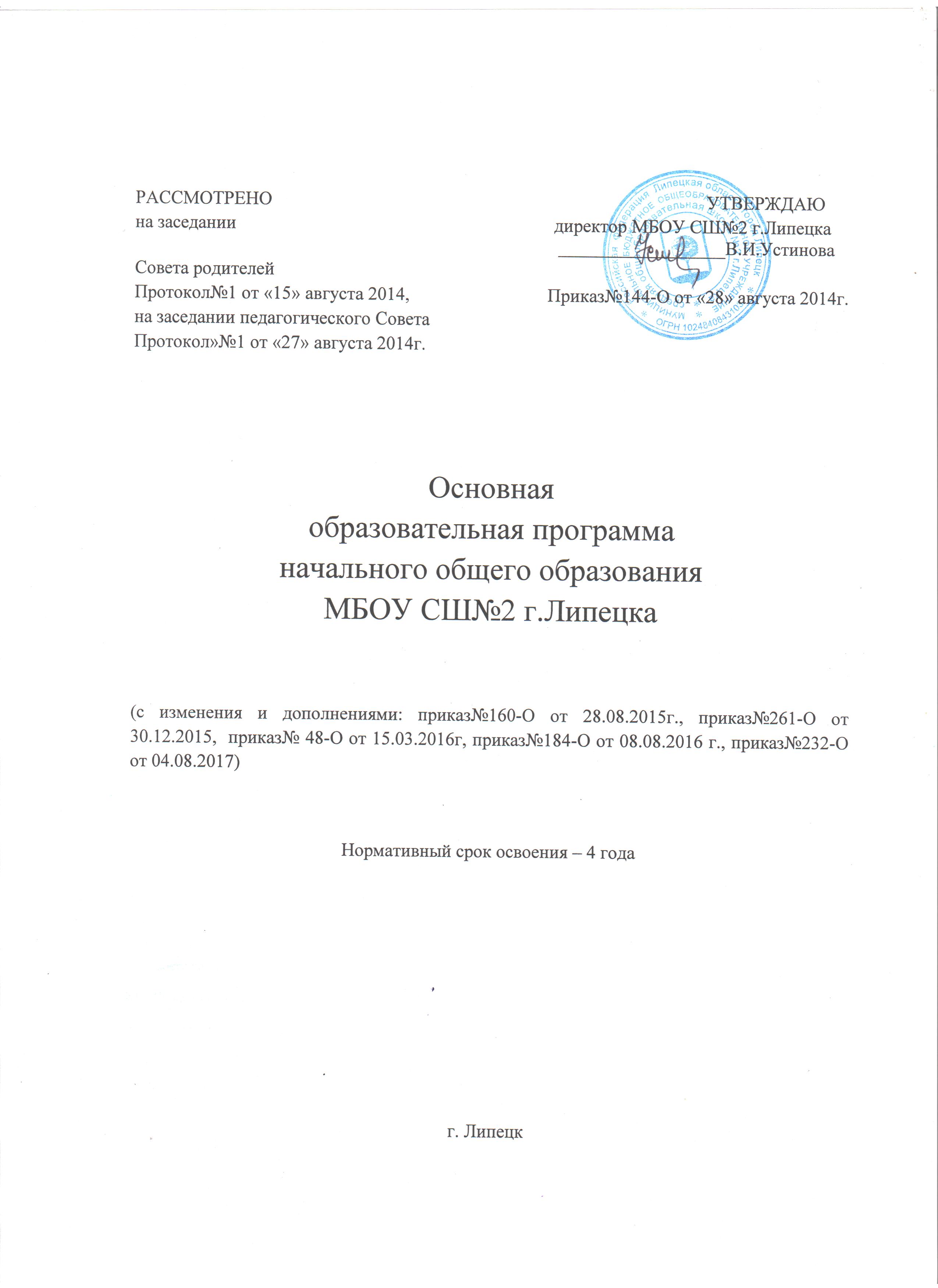 Содержание основной образовательной программы НООЦЕЛЕВОЙ РАЗДЕЛ ПОЯСНИТЕЛЬНАЯ ЗАПИСКА Основная образовательная программа начального общего образования (далее ООП НОО) муниципального бюджетного общеобразовательного учреждения средней общеобразовательной школы  № 2 города Липецка (далее - МБОУ СШ № 2) разработана и дополнена в соответствии:- ФЗ «Об образовании в Российской Федерации» № 273-ФЗ от 29.12.2012г.- с требованиями ФГОС НОО, утверждёнными приказом Министерства образования и науки Российской Федерации от 06.10.2009г. № 373 «Об утверждении и введении в действие федерального государственного образовательного стандарта начального общего образования» (в действующей редакции);           - постановлением Главного государственного врача РФ от 29 декабря 2010 года № 189 «Санитарно-эпидемиологические требования к условиям и организации обучения в общеобразовательных учреждениях»;- содержанием УМК «Начальная школа 21 века», УМК «Планета знаний»;- и др.Основная образовательная программа начального общего образования определяет содержание и организацию образовательной деятельности начального общего образования и направлена на формирование общей культуры учащихся, на их духовно-нравственное, социальное, личностное и интеллектуальное развитие, на создание основы для самостоятельной реализации учебной деятельности, обеспечивающей социальную успешность, развитие творческих способностей, саморазвитие и самосовершенствование, сохранение и укрепление здоровья учащихся.Актуальность программы. Главной отличительной чертой современного мира являются высокие темпы обновления научных знаний, технологий и технических систем, применяемых не только на производстве, но и в быту, сфере досуга человека. Поэтому впервые в истории образования необходимо учить личность, начиная с начального общего образования, постоянно самостоятельно обновлять те знания и навыки, которые обеспечивают ее успешную учебную и внеучебную деятельность, формировать готовность к освоению требований основного и полного среднего образования, совершать в будущем обоснованный выбор своего жизненного пути и соответствующей способностям, общественным потребностям профессии. Школа становится организацией, формирующей с первого класса навыки самообразования и самовоспитания.Необходимость разработки образовательной программы начальной школы связана с внедрением Федеральных государственных образовательных стандартов нового поколения, призванных обеспечивать развитие системы образования в условиях изменяющихся запросов личности и семьи, ожиданий общества и требований государства в сфере образования. Следствием быстрого обновления знаний становится требование непрерывного образования на основе умения учиться. В современном обществе смысл и значение образования меняются. Теперь это не просто усвоение знаний, а импульс к развитию способностей и ценностных установок личности учащегося. Сегодня происходит изменение парадигмы образования — от парадигмы знаний, умений и навыков к парадигме развития личности учащегося. Главной целью образования становится не передача знаний и социального опыта, а развитие личности ученика.Начальное образование выступает важнейшим средством самореализации и самоутверждения ребенка как субъекта, уже способного определить цель, смысл и ценность требований современной культуры к учебной, семейно-бытовой, досуговой деятельности человека. Формируемые  навыки обеспечивают не только дальнейшее развитие ребенка, но и активное восприятие и осмысление текущей повседневной жизни, получение радости от умелого проявления жизненных сил, приобретаемых во время взросления знаний и умений.Актуальность предлагаемой программы заключается в том, что умение учиться, составляющее основу личностного развития учащегося, означает умение учиться познавать и преобразовывать мир, ставить проблемы, искать и находить новые решения; учиться сотрудничать с другими людьми на основе уважения и равноправия.Образовательная программа начальной школы направлена на удовлетворение потребности: учащихся - в программах обучения, стимулирующих развитие познавательных и творческих возможностей личности; общества и государства – в реализации программ развития личности, направленных на формирование, способностей к продуктивной, творческой деятельности в сфере науки, культуры, общественных отношений, которые обеспечат в будущем становление интеллектуальной элиты.Содержание основной образовательной программы начального общего образования сформировано с учётом социокультурных особенностей и потребностей региона, в котором осуществляется образовательная  деятельность, а также с учетом особенностей и традиций организации, предоставляющей большие возможности учащимся в раскрытии интеллектуальных и творческих возможностей личности. Срок освоения ООП НОО - 4 года.Специфика контингента учащихся МБОУ СШ №2 определяется тем, что большинство были воспитанниками дошкольного учреждения и имеют начальный уровень сформированности УУД: адекватную мотивацию учебной деятельности; предпосылки успешного овладения чтением и письмом; понимают условные изображения в любых учебных предметах; владеют умениями решать математические, лингвистические и другие задачи; произвольно регулировать свое поведение и деятельность; организовывать и выполнять учебную деятельность в сотрудничестве с учителем; могут использовать эталоны обобщенных способов действий. Другая (пусть и небольшая) часть учащихся подобных сформированных навыков не имеет.Специфика педагогических кадров школы определяется высоким уровнем профессионализма, высоким инновационным потенциалом, ориентацией на успех в профессиональной деятельности в развитии творческого потенциала детей. Все педагоги прошли обучение в ЛИРО и владеют современными образовательными технологиями. Педагоги имеют успешный опыт разработки и внедрения инновационных проектов и программ, умеют осуществлять мониторинг экспериментальной деятельности и рефлексивный анализ её хода и результатов.«Портрет выпускника начальной школы». Анализ результатов анкетирования учащихся, родителей и учителей выявил важнейшие черты выпускника школы МБОУ СШ№2:нравственно и социально значимые качества (уважение к родной стране, своему народу, его истории, осознание своих обязанностей перед обществом, другими людьми, самим собой); любознательность, активность в познании мира; готовность действовать самостоятельно и отвечать за свои поступки, высокий уровень овладения учебными навыками и действиями. Наш выпускник – доброжелательный и коммуникабельный; осознанно выполняющий правила здорового и безопасного образа жизни; готовый обучаться в средней школе.Цель реализации образовательной программы является обеспечение выполнения требований ФГОС НОО:Создание условий для формирования у учащихся базовых навыков самообразования, самоорганизации, самоопределения, самовоспитания, обеспечивающих готовность к освоению содержания основного и полного общего среднего образования, раскрытие интеллектуальных и творческих возможностей личности учащихся через освоение фундаментальных основ начального образования, достижение планируемых результатов в соответствии с ФГОС и на основе учебных программ по предметам на основе используемых УМК.числу планируемых результатов освоения образовательной программы МБОУ СШ №2 отнесены: ● личностные результаты — готовность и способность учащихся к саморазвитию, сформированность мотивации к учению и познанию, ценностно-смысловые установки выпускников начальной школы, отражающие их индивидуально-личностные позиции, социальные компетентности, личностные качества; сформированность основ российской, гражданской идентичности;метапредметные результаты —освоенные учащимися универсальные учебные действия (познавательные, регулятивные и коммуникативные); предметные результаты —освоенный учащимися в ходе изучения учебных предметов опыт специфической для каждой предметной области деятельности по получению нового знания, его преобразованию и применению, а также система основополагающих элементов научного знания, лежащая в основе современной научной картины мира. Задачи программы- формирование у обучающихся основ умения учиться и способности к организации своей деятельности;- обучение чтению, письму, счету, основным умениям и навыкам учебной деятельности элементам теоретического мышления, простейшим навыкам самоконтроля учебных действий, культуре поведения и  речи;- создание условий для самореализации талантливых учащихся в различных областях общеобразовательных и дополнительных программ, через организацию интеллектуальных и творческих соревнований, научно-технического творчества и проектно-исследовательской деятельности;- обеспечение охраны здоровья и формирование представлений об основных компонентах культуры здоровья и здорового образа жизни, умений выполнять правила личной гигиены;- совершенствование системы предшкольного образования для создания равных стартовых возможностей для последующего обучения в начальной школе;- выявление и развитие способностей обучающихся, в том числе лиц, проявивших выдающиеся способности через систему клубов, секций, студий и кружков, организацию общественно полезной деятельности;- участие обучающихся, их родителей (законных представителей), педагогических работников и общественности в проектировании и развитии внутришкольной социальной среды;- использование в образовательной деятельности современных образовательных технологий деятельностного типа;- предоставление обучающимся возможности для эффективной самостоятельной работы;- включение обучающихся в процессы познания и преобразования внешкольной социальной среды;- формирование общей культуры, духовно-нравственное, гражданское, социальное, личностное и интеллектуальное развитие, развитие творческих способностей, сохранение и укрепление здоровья;- обеспечение планируемых результатов по освоению выпускником целевых установок, приобретению знаний, умений, навыков, компетенций и компетентностей, определяемых личностными, семейными, общественными, государственными потребностями и возможностями обучающегося младшего школьного возраста, индивидуальными особенностями его развития и состояния здоровья; - становление и развитие личности в её индивидуальности, самобытности, уникальности и неповторимости;- обеспечение преемственности начального общего и основного общего образования;- достижение планируемых результатов освоения основной образовательной программы начального общего образования всеми учащимися, в том числе детьми с ограниченными возможностями здоровья (далее – дети с ОВЗ);- обеспечение доступности получения качественного начального общего образования; - выявление и развитие способностей обучающихся, в том числе одарённых детей, через систему клубов, секций, студий и кружков, организацию общественно полезной деятельности;- организация интеллектуальных и творческих соревнований, научно-технического творчества и проектно-исследовательской деятельности; - участие учащихся, их родителей (законных представителей), педагогических работников и общественности в проектировании и развитии внутришкольной социальной среды;- использование в образовательной деятельности современных образовательных технологий деятельностного типа;- предоставление учащимся возможности для эффективной самостоятельной работы;- включение учащихся в деятельность познания и преобразования внешкольной социальной среды. основе реализации основной образовательной программы лежит системно-деятельностный подход, который предполагает:воспитание и развитие качеств личности, отвечающих требованиям информационного общества, инновационной экономики, задачам построения российского гражданского общества на основе принципов толерантности, диалога культур и уважения его многонационального, полилингвального, поликультурного и поликонфессионального состава;переход к стратегии социального проектирования и конструирования на основе разработки содержания и технологий образования, определяющих пути и способы достижения социально желаемого уровня (результата) личностного и познавательного развития учащихся; ориентацию на достижение цели и основного результата образования — развитие личности учащегося на основе освоения универсальных учебных действий, познания и освоения мира; признание решающей роли содержания образования, способов организации образовательной деятельности и учебного сотрудничества в достижении целей личностного и социального развития учащихся; учёт индивидуальных возрастных, психологических и физиологических особенностей учащихся, роли и значения видов деятельности и форм общения при определении образовательно-воспитательных целей и путей их достижения; обеспечение преемственности дошкольного, начального общего, основного общего, среднего (полного) общего и профессионального образования; разнообразие индивидуальных образовательных траекторий и индивидуального развития каждого обучающегося (в том числе одарённых детей и детей с ограниченными возможностями здоровья), обеспечивающих рост творческого потенциала, познавательных мотивов, обогащение форм учебного сотрудничества и расширение зоны ближайшего развития. Программа построена на основе следующих принципов: гуманизации и культуросообразности, целостности и вариативности, индивидуализации и дифференциации, преемственности, системности, открытости, творческой активности личности и основных принципов дидактики.Деятельность школы по реализации ООП НОО основывается на следующих принципах:Основная образовательная программа сформирована с учётом особенностей начального  общего образования как фундамента всего последующего обучения.Начальная школа — особый этап в жизни ребёнка, связанный:с изменением при поступлении в школу ведущей деятельности ребёнка — с переходом к учебной деятельности (при сохранении значимости игровой), имеющей общественный характер и являющейся социальной по содержанию; с освоением новой социальной позиции, расширением сферы взаимодействия ребёнка с окружающим миром, развитием потребностей в общении, познании, социальном признании и самовыражении; с принятием и освоением ребёнком новой социальной роли ученика, выражающейся в формировании внутренней позиции школьника, определяющей новый образ школьной жизни и перспективы личностного и познавательного развития; с формированием у школьника основ умения учиться и способности к организации своей деятельности: принимать, сохранять цели и следовать им в учебной деятельности; планировать свою деятельность, осуществлять её контроль и оценку; взаимодействовать с учителем и сверстниками в учебной деятельности; с изменением при этом самооценки ребёнка, которая приобретает черты адекватности и рефлексивности; с моральным развитием, которое существенным образом связано с характером сотрудничества со взрослыми и сверстниками, общением и межличностными отношениями дружбы, становлением основ гражданской идентичности и мировоззрения. При разработке ООП НОО учитывались также характерные для младшего школьного возраста (от 6,5 до 11 лет):- центральные психологические новообразования, формируемые на данном уровне образования (словесно-логическое мышление, произвольная смысловая память, произвольное внимание, письменная речь, анализ, рефлексия содержания, оснований и способов действий, планирование и умение действовать во внутреннем плане, знаково-символическое мышление, осуществляемое как моделирование существенных связей и отношений объектов);-  развитие целенаправленной и мотивированной активности учащегося, направленной на овладение учебной деятельностью, основой которой выступает формирование устойчивой системы учебно-познавательных и социальных мотивов и личностного смысла учения. Учитывался существующий разброс в темпах и направлениях развития детей, индивидуальные различия в их познавательной деятельности, восприятии, внимании, памяти, мышлении, речи, моторике и т. д., связанные с возрастными, психологическими и физиологическими индивидуальными особенностями детей младшего школьного возраста.При этом успешность и своевременность формирования указанных новообразований познавательной сферы, качеств и свойств личности связываются с активной позицией учителя, а также с адекватностью построения образовательной деятельности и выбора условий и методик обучения, учитывающих описанные выше особенности начального общего образования.Реализация ООП НОО осуществляется в следующих видах деятельности младшего школьника:учебном сотрудничестве (в том числе, взаимодействие с учителем, коллективная дискуссия, групповая работа); индивидуальной учебной деятельности (в том числе, самостоятельная работа с использованием дополнительных информационных источников); игровой деятельности; творческой и проектной деятельности (художественное, музыкальное, театральное творчество, конструирование, формирование замысла и реализация социально значимых инициатив и др.); учебно-исследовательской деятельности; трудовой деятельности (самообслуживание, участие в общественно-полезном труде, в социально значимых трудовых акциях); спортивной деятельности (освоение основ физической культуры, знакомство с различными видами спорта, опыт участия в спортивных соревнованиях). Программа направлена на удовлетворение потребностей:учащихся – в программах обучения, стимулирующих развитие познавательных и творческих возможностей личности; общества и государства – в реализации программ развития личности, направленных на формирование способностей к продуктивной творческой деятельности в сфере науки, культуры, общественных отношений; развитие личности обучающегося на основе освоения УУД, познания и освоения мира; разнообразие индивидуальных образовательных траекторий и индивидуального развития каждого обучающегося (включая одаренных детей и детей с ограниченными возможностями здоровья), обеспечивающих рост творческого потенциала, познавательных мотивов, обогащение форм учебного сотрудничества и расширение зоны ближайшего развития; подготовку учащихся к обучению на уровне основного общего образования; сохранение и крепление физического и психического здоровья и безопасности учащихся, обеспечение их эмоционального благополучия; овладение грамотностью в различных ее проявлениях (учебном, языковом, математическом, естественнонаучном, гражданском, технологическом); формирование ключевых компетентностей учащегося: в решении задач и проблем, информационно-коммуникационной, эстетико-технологической, учебной (образовательной) и компетентности взаимодействии;родителей (законных представителей) – в получении детьми полноценного образования.Основная образовательная программа начального общего образования МБОУ СШ№2  отражает требования ФГОС НОО к структуре ООП и содержит три основных раздела: целевой, содержательный и организационный.Общая характеристика основной образовательной программы начального общего образования:Целевой раздел определяет общее назначение, цели, задачи и планируемые результаты реализации основной образовательной программы начального общего образования, а также способы определения достижения этих целей и результатов. Целевой раздел включает:Пояснительную запискуПланируемые результаты освоения обучающимися ООП НООСистему оценки достижения планируемых результатов освоения ООП НООСодержательный раздел определяет общее содержание начального общего образования и включает следующие программы, ориентированные на достижение личностных, предметных и метапредметных результатов:Программы формирования универсальных учебных действий у обучающихся при получении начального общего образованияПрограмму отдельных учебных предметов, курсов и курсов внеурочной деятельностиПрограмму духовно-нравственного развития, воспитания обучающихся при получении начального общего образованияПрограмму формирования экологической культуры, здорового и безопасного образа жизниПрограмму коррекционной работыОрганизационный раздел определяет общие рамки организации образовательной деятельности, а также механизмы реализации основной образовательной программы.Организационный раздел включает:Учебный план начального общего образованияПлан внеурочной деятельности, календарный учебный графикСистему условий реализации ООП в соответствии с требованиями Стандарта.    ООП НОО сформирована с учетом особенностей первого уровня общего образования как фундамента всего последующего обучения. Начальная школа – особый этап в жизни ребенка, связанный с:- изменением при поступлении в школу ведущей деятельности ребенка – с переходом к учебной деятельности (при сохранении значимости игровой), имеющей общественный характер и являющийся социальной по содержанию;- освоением новой социальной позиции, расширением сферы взаимодействия ребенка с окружающим миром, развитием потребностей в общении, познании, социальном признании и самовыражении;- принятием и освоением ребенком новой социальной роли ученика, выражающейся в формировании внутренней позиции школьника, определяющей новый образ школьной жизни и перспективы личностного и познавательного развития;- формированием у школьника основ умения учиться и способности к организации своей деятельности6 принимать, сохранять цели и следовать им в учебной деятельности; планировать свою деятельность, осуществлять ее контроль и оценку; взаимодействовать с учителем и сверстниками в учебной деятельности;- изменением при этом самооценки ребенка, которая приобретает черты адекватности и рефлексивности;- моральным развитием, которое существенным образом связано с характером сотрудничества со взрослыми и сверстниками, общением и межличностными отношениями дружбы, становлением основ гражданской идентичности и мировоззрения.Учитываются также характерные для младшего школьного возраста (от 6,5 до 11 лет):- центральные психологические новообразования, формируемые на данном уровне образования: словесно-логическое мышление, произвольная смысловая память, произвольное внимание, письменная речь, анализ, рефлексия содержания, оснований и способов действий планирования, оснований и способов действий, планирование и умение действовать во внутреннем плане, знаково-символическое мышление, осуществляемое как моделирование существенных связей и отношений объектов;- развитие целенаправленной и мотивированной активности обучающегося, направленное на овладение учебной деятельностью, основой которой выступает формирование устойчивой системы учебно-познавательных и социальных мотивов и личностного смысла учения.С целью реализации направленности нового Стандарта на обеспечение перехода в образовании к стратегии социального проектирования и конструирования, от простой ретрансляции знаний к развитию творческих способностей учащихся, раскрытию ими своих возможностей, подготовке к жизни в современных условиях на основе системно-деятельностного подхода и придания образовательной деятельности воспитательной функции педагогическим инструментом реализации поставленных целей образования в построении образовательного пространства выбрана Учебно-методический комплект «Начальная школа 21 века» (под редакцией Виноградовой), Учебно-методический комплект «Планета знаний» (под общей редакцией И. А. Петровой). В их основе лежат обоснованные в российской методологии рефлексивный метод самоорганизации и общая структура учебной деятельности. Суть заключается в том, что учащиеся не получают знания в готовом виде, а добывают их сами во время собственной учебной деятельности. В результате школьники приобретают личный опыт учебно-познавательной деятельности и осваивают систему предметных знаний, лежащих в основе современной научной картины мира. Но, главное, они осваивают весь комплекс метапредметных и предметных результатов определенных ФГОС.В соответствии с ФГОС НОО основная образовательная программа начального общего образования реализуется МБОУ СШ№2 города Липецка, в том числе через внеурочную деятельность. Под внеурочной деятельностью в рамках реализации ФГОС НОО понимается образовательная деятельность, осуществляемая в формах, отличных от урочной, и направленная на достижение планируемых результатов освоения основной образовательной программы начального общего образования. Внеурочная деятельность является составной частью учебно-воспитательной деятельности в МБОУ СШ№2  и одной из форм педагогически целесообразной организации свободного времени учащихся начальной школы. Организация работы в данном направлении актуальна сегодня по следующим причинам: стремление к органическому сочетанию видов досуга с различными формами образования позволит сократить пространство девиантного поведения учащихся и обеспечит воспитание свободной творческой личности; правильно организованная система внеурочной деятельности представляет собой ту сферу, в условиях которой можно максимально развить или сформировать познавательные потребности и способности каждого учащегося, что в конечном итоге скажется на конкурентоспособности специалиста.Общие подходы к организации внеурочной деятельности. С целью совершенствования образовательной деятельности, повышения результативности обучения детей, обеспечения вариативности образовательной деятельности, сохранения единого образовательного пространства, а также выполнения гигиенических требований к условиям обучения школьников и сохранения их здоровья в структуру программы введены учебный план внеурочной деятельности, обеспечивающие учет индивидуальных особенностей и потребностей обучающихся. При конструировании плана внеурочной деятельности учитывались предложения педагогического коллектива школы, учащихся и их родителей (законных представителей), а также особенности внешней среды в образовательном пространстве района, специфика и направленность организации.  Специфика внеурочной деятельности заключается в том, что в условиях образовательной организации ребенок получает возможность подключиться к занятиям по интересам, познать новый способ существования – безоценочный, при этом обеспечивающий достижение успеха благодаря его способностям независимо от успеваемости по обязательным учебным дисциплинам. Внеурочная деятельность опирается на содержание начального образования, интегрирует с ним, что позволяет сблизить воспитание, обучение и развитие, решая тем самым одну из наиболее сложных проблем современной педагогики.Внеурочная деятельность, организуемая в МБОУ СШ№2, направлена:на создание условий для развития личности ребенка; развитие мотивации ребенка к познанию и творчеству; обеспечение эмоционального благополучия ребенка; приобщение учащегося к общечеловеческим ценностям, национальным ценностям и традициям (включая региональные социально-культурные особенности); профилактику асоциального поведения младших школьников; создание условий для социального, культурного и профессионального самоопределения, творческой самореализации ребенка, его интеграции в систему отечественной и мировой культуры; обеспечение целостности  психического и физического, умственного и духовного развития личности ребенка; укрепление психического и физического здоровья детей; развитие взаимодействия педагогов с семьями обучающихся. Внеурочная деятельность организуется по направлениям развития личности (спортивно-оздоровительное, духовно-нравственное, общекультурное, общеинтеллектуальное, социальное.) в таких формах как художественные, культурологические, филологические, хоровые студии, сетевые сообщества, школьные спортивные клубы и секции, конференции, олимпиады, военно-патриотические объединения, экскурсии, соревнования, поисковые и научные исследования, общественно полезные практики и другие формы на добровольной основе в соответствии с выбором образовательных отношений  и т. д.Оптимизационная модель внеурочной деятельности в начальной школе осуществляется через:дополнительные образовательные программы МБОУ СШ№2 (внутришкольная система дополнительного образования); платные образовательные услуги; образовательные программы учреждений дополнительного образования детей, а также учреждений культуры и спорта; организацию деятельности группы продленного дня; деятельность, организуемую классными руководителями (экскурсии, диспуты, круглые столы, соревнования, общественно полезные практики и т. д.); деятельность иных педагогических работников (педагога-организатора,  педагога-психолога, старшего вожатого), осуществляемую в соответствии с должностными обязанностями квалификационных характеристик должностей работников образования. В организации внеурочной деятельности принимают участие все педагогические работники ОО (учителя-предметники, педагог-организатор, педагог-психолог, воспитатели ГПД и др.). Адресность программы. ООП НОО МБОУ СШ №2города Липецка адресована всем участникам образовательных отношений: педагогическому коллективу МБОУ СШ №2, учащимся, их родителям (законным представителям).Учащимся, их родителям (законным представителям):для информирования о целях, содержании, организации и предполагаемых результатах деятельности МБОУ СШ№2 по достижению каждым учащимся образовательных результатов; для определения сферы ответственности за достижение результатов образовательной деятельности МБОУ СШ№2, родителей и учащихся и возможностей для взаимодействия. Педагогам:для углубления понимания смыслов образования и в качестве ориентира в практической образовательной деятельности. Администрации:для координации деятельности педагогического коллектива по выполнению требований к результатам и условиям освоения учащимися основной образовательной программы; для регулирования взаимоотношений субъектов образовательной деятельности. МБОУ СШ № 2 города Липецка обязуется обеспечить ознакомление учащихся и их родителей (законных представителей) как участников образовательных отношений:с уставом и другими документами, регламентирующими осуществление образовательной деятельности в МБОУ СШ№2; с их правами и обязанностями в части формирования и реализации Программы, установленными законодательством Российской Федерации и уставом образовательной организации. 1.2. ПЛАНИРУЕМЫЕ РЕЗУЛЬТАТЫ ОСВОЕНИЯ ОСНОВНОЙ ОБРАЗОВАТЕЛЬНОЙ ПРОГРАММЫ    НАЧАЛЬНОГО    ОБЩЕГО ОБРАЗОВАНИЯПланируемые результаты освоения основной образовательной программы начального общего образования (далее — планируемые результаты) являются одним из важнейших механизмов реализации требований Стандарта к результатам учащихся, освоивших основную образовательную программу. Они представляют собой систему обобщённых личностно ориентированных целей образования, допускающих дальнейшее уточнение конкретизацию, что обеспечивает определение и выявление всех составляющих планируемых результатов, подлежащих формированию и оценке. Планируемые результаты освоения основной образовательной программы начального общего образования: обеспечивают связь между требованиями Стандарта, образовательной деятельностью и системой оценки результатов освоения основной образовательной программы начального общего образования, уточняя и конкретизируя общее понимание личностных, метапредметных и предметных результатов для каждой учебной программы с учётом ведущих целевых установок их освоения, возрастной специфики учащихся и требований, предъявляемых системой оценки; являются основой для разработки основной образовательной программы начального общего образования организаций, осуществляющих образовательную деятельность;являются содержательной и критериальной основой для разработки рабочих программ учебных предметов, курсов, учебно-методической литературы, а также для системы оценки качества освоения учащимися основной образовательной программы начального общего образования в соответствии с требованиями Стандарта. Структура и содержание планируемых результатов освоения основной образовательной программы начального общего образования адекватно отражают требования Стандарта, передают специфику образовательной деятельности (в частности, специфику целей изучения отдельных учебных предметов), соответствуют возрастным возможностям обучающихся.Планируемые результаты освоения обучающимися основной образовательной программы начального общего образования уточняют и конкретизируют общее понимание личностных, метапредметных и предметных результатов как с позиций организации их достижения в образовательной деятельности, так и с позиций оценки этих результатов. Оценка результатов деятельности системы образования, организаций, осуществляющих образовательную деятельность, педагогических работников учитывает планируемые результаты освоения обучающимися основной образовательной программы начального общего образования.В соответствии с системно-деятельностным подходом содержание планируемых результатов описывает и характеризует обобщённые способы действий с учебным материалом, позволяющие учащимся успешно решать учебные и учебно-практические задачи, в том числе задачи, направленные на отработку теоретических моделей и понятий, задачи, по возможности максимально приближенные к реальным жизненным ситуациям. Иными словами, система планируемых результатов даёт представление о том, какими именно действиями — познавательными, личностными, регулятивными, коммуникативными, преломлёнными через специфику содержания того или иного предмета — овладеют учащиеся в ходе образовательной деятельности. В системе планируемых результатов особо выделяется учебный материал, имеющий опорный характер, т.е. служащий основой для последующего обучения.Структура планируемых результатов учитывает необходимость:определения динамики развития учащихся на основе выделения достигнутого уровня развития и ближайшей перспективы — зоны ближайшего развития ребёнка; определения возможностей овладения учащимися учебными действиями на уровне, соответствующем зоне ближайшего развития, в отношении знаний, расширяющих и углубляющих систему опорных знаний, а также знаний и умений, являющихся подготовительными для данного предмета; выделения основных направлений оценочной деятельности — оценки результатов деятельности систем образования различного уровня, педагогов, учащихся. С этой целью в структуре планируемых результатов по каждой учебной программе (предметной, междисциплинарной) выделяются следующие уровни описания. Цели-ориентиры, определяющие ведущие целевые установки и основные ожидаемые результаты изучения данной учебной программы. Их включение в структуру планируемых результатов призвано дать ответ на вопрос о смысле изучения данного предмета, его вкладе в развитие личности учащихся. Планируемые результаты, описывающие эту группу целей, представлены в первом, общецелевом блоке, предваряющем планируемые результаты по отдельным разделам учебной программы. Этот блок результатов описывает основной, сущностный вклад данной программы в развитие личности учащихся, в развитие их способностей; отражает такие общие цели образования, как формирование ценностных и мировоззренческих установок, развитие интереса, формирование определённых познавательных потребностей учащихся. Оценка достижения этих целей ведётся в ходе процедур, допускающих предоставление и использование исключительно неперсонифицированной информации, а полученные результаты характеризуют деятельность системы образования.Цели, характеризующие систему учебных действий в отношении опорного учебного материала. Планируемые результаты, описывающие эту группу целей, приводятся в блоках «Выпускник научится» к каждому разделу учебной программы. Они ориентируют пользователя в том, какой уровень освоения опорного учебного материала ожидается от выпускников. Критериями отбора данных результатов служат: их значимость для решения основных задач образования, необходимость для последующего обучения, а также потенциальная возможность их достижения большинством учащихся, как минимум, на уровне, характеризующем исполнительскую компетентность учащихся. Иными словами, в эту группу включается такая система знаний и учебных действий, которая, во-первых, принципиально необходима для успешного обучения в начальной и основной школе и, во-вторых, при наличии специальной целенаправленной работы учителя может быть освоена подавляющим большинством детей.Достижение планируемых результатов этой группы выносится на итоговую оценку, которая может осуществляться как в ходе освоения данной программы посредством накопительной системы оценки (например, портфеля достижений), так и по итогам её освоения (с помощью итоговой работы). Оценка освоения опорного материала на уровне, характеризующем исполнительскую компетентность учащихся, ведётся с помощью заданий базового уровня, а на уровне действий, соответствующих зоне ближайшего развития, — с помощью заданий повышенного уровня. Успешное выполнение учащимися заданий базового уровня служит единственным основанием для положительного решения вопроса о возможности перехода на следующую ступень обучения.Цели, характеризующие систему учебных действий в отношении знаний, умений, навыков, расширяющих и углубляющих опорную систему или выступающих как пропедевтика для дальнейшего изучения данного предмета.Планируемые результаты, описывающие указанную группу целей, приводятся в блоках «Выпускник получит возможность научиться» к каждому разделу примерной программы учебного предмета и выделяются курсивом. Уровень достижений, соответствующий планируемым результатам этой группы, могут продемонстрировать только отдельные учащиеся, имеющие более высокий уровень мотивации и способностей. В повседневной практике обучения эта группа целей не отрабатывается со всеми без исключения учащимися как в силу повышенной сложности учебных действий для учащихся, так и в силу повышенной сложности учебного материала и/или его пропедевтического характера обучения. Оценка достижения этих целей ведётся преимущественно в ходе процедур, допускающих предоставление и использование исключительно неперсонифицированной информации. Частично задания, ориентированные на оценку достижения этой группы планируемых результатов, могут включаться в материалы итогового контроля.Основные цели такого включения — предоставить возможность учащимся продемонстрировать овладение более высокими (по сравнению с базовым) уровнями достижений и выявить динамику роста численности группы наиболее подготовленных учащихся. При этом невыполнение учащимися заданий, с помощью которых ведётся оценка достижения планируемых результатов этой группы, не является препятствием для перехода на следующий уровень обучения. В ряде случаев учёт достижения планируемых результатов этой группы целесообразно вести в ходе текущего и промежуточного оценивания, а полученные результаты фиксировать посредством накопительной системы оценки (например, в форме портфеля достижений) и учитывать при определении итоговой оценки.Подобная структура представления планируемых результатов подчёркивает тот факт, что при организации образовательной деятельности, направленного на реализацию и достижение планируемых результатов, от учителя требуется использование таких педагогических технологий, которые основаны на дифференциации требований к подготовке учащихся.Начальное общее образование устанавливает планируемые результаты освоения:междисциплинарной программы «Формирование универсальных учебных действий», а также её разделов «Чтение. Работа с текстом» и «Формирование ИКТ-компетентности учащихся»; программ по всем учебным предметам — «Русский язык»,  «Литературное чтение», «Иностранный язык», «Математика и информатика», «Окружающий мир», «Основы религиозных культур и светской этики (модуль: Основы светской этики)», «Изобразительное искусство», «Музыка», «Технология», «Физическая культура». В данном разделе основной образовательной программы приводятся планируемые результаты освоения всех обязательных учебных предметов  начального общего образования. Стандарт устанавливает требования к результатам учащихся, освоивших основную образовательную программу начального общего образования:личностным, включающим готовность и способность учащихся к саморазвитию, сформированность мотивации к обучению и познанию, ценностно-смысловые установки учащихся, отражающие их индивидуально-личностные позиции, социальные компетенции, личностные качества; сформированность основ гражданской идентичности. метапредметным, включающим освоенные учащимися универсальные учебные действия (познавательные, регулятивные и коммуникативные), обеспечивающие овладение ключевыми компетенциями, составляющими основу умения учиться, и межпредметными понятиями. предметным, включающим освоенный учащимися в ходе изучения учебного предмета опыт специфической для данной предметной области деятельности по получению нового знания, его преобразованию и применению, а также систему основополагающих элементов научного знания, лежащих в основе современной научной картины мира. Личностные результаты освоения основной образовательной программы начального общего образования:Метапредметные результаты освоения основной образовательной программы начального общего образования:Предметные результаты освоения основной образовательной программы начального общего образования с учетом специфики содержания предметных областей, включающих в себя конкретные учебные предметы:ФилологияРусский язык:1)  формирование первоначальных     представлений     о     единстве     имногообразии языкового и культурного пространства России, о языке как основе национального самосознания;2) понимание учащимися того, что язык представляет собой явление национальной культуры и основное средство человеческого общения, осознание значения русского языка как государственного языка Российской Федерации, языка межнационального общения; 3) сформированность позитивного отношения к правильной устной и письменной речи как показателям общей культуры и гражданской позиции человека; 4) овладение первоначальными представлениями о нормах русского и родного литературного языка (орфоэпических, лексических, грамматических) и правилах речевого этикета; умение ориентироваться в целях, задачах, средствах и условиях общения, выбирать адекватные языковые средства для успешного решения коммуникативных задач; 5) овладение учебными действиями с языковыми единицами и умение использовать знания для решения познавательных, практических и коммуникативных задач.Литературное чтение:понимание литературы как явления национальной и мировой культуры, средства сохранения и передачи нравственных ценностей и традиций; осознание значимости чтения для личного развития; формирование представлений о мире, российской истории и культуре, первоначальных этических представлений, понятий о добре и зле, нравственности; успешности обучения по всем учебным предметам; формирование потребности в систематическом чтении; понимание роли чтения, использование разных видов чтения (ознакомительное, изучающее, выборочное, поисковое); умение осознанно воспринимать и оценивать содержание и специфику различных текстов, участвовать в их обсуждении, давать и обосновывать нравственную оценку поступков героев; достижение необходимого для продолжения образования уровня читательской компетентности, общего речевого развития, т.е. овладение техникой чтения вслух и про себя, элементарными приемами интерпретации, анализа и преобразования художественных, научно-популярных и учебных текстов с использованием элементарных литературоведческих понятий; умение самостоятельно выбирать интересующую литературу; пользоваться справочными источниками для понимания и получения дополнительной информации. Иностранный язык:приобретение начальных навыков общения в устной и письменной форме с носителями иностранного языка на основе своих речевых возможностей и потребностей; освоение правил речевого и неречевого поведения; освоение начальных лингвистических представлений, необходимых для овладения на элементарном уровне устной и письменной речью на иностранном языке, расширение лингвистического кругозора; сформированность дружелюбного отношения и толерантности к носителям другого языка на основе знакомства с жизнью своих сверстников в других странах, с детским фольклором и доступными образцами детской художественной литературы. Математика и информатика:использование начальных математических знаний для описания и объяснения окружающих предметов, явлений, а также оценки их количественных и пространственных отношений; овладение основами логического и алгоритмического мышления, пространственного воображения и математической речи, измерения, пересчета, прикидки оценки, наглядного представления данных, записи и выполнения алгоритмов; приобретение начального опыта применения математических знаний для решения учебно-познавательных и учебно-практических задач; умение выполнять устно и письменно арифметические действия с числами и числовыми выражениями, решать текстовые задачи, умение действовать в соответствии с алгоритмом и строить простейшие алгоритмы, исследовать, распознавать и изображать геометрические фигуры, работать с таблицами, схемами, графиками и диаграммами, цепочками, совокупностями, представлять, анализировать и интерпретировать данные; 5)  приобретение первоначальных представлений о компьютерной грамотности.Обществознание и естествознание (Окружающий мир):понимание особой роли России в мировой истории, воспитание чувства гордости за национальные свершения, открытия, победы; сформированность уважительного отношения к России, родному краю, своей семье, истории, культуре, природе нашей страны, её современной жизни; осознание целостности окружающего мира, освоение основ экологической грамотности, элементарных правил нравственного поведения в мире природы и людей, норм здоровьесберегающего поведения в природной и социальной среде; освоение доступных способов изучения природы и общества (наблюдение, запись, измерение, опыт, сравнение, классификация и др., с получением информации из семейных архивов, от окружающих людей, в открытом информационном пространстве); развитие навыков устанавливать и выявлять причинно-следственные связи в окружающем мире. Основы религиозных культур и светской этики (модуль: основы светской этики):готовность к нравственному самосовершенствованию, духовному саморазвитию; знакомство с основными нормами светской и религиозной морали, понимание их значения в выстраивании конструктивных отношений в семье и обществе; понимание  значения  нравственности,  веры  и  религии  в  жизни  человека  и общества; формирование первоначальных представлений о светской этике, о традиционных религиях, их роли в культуре, истории и современности России; первоначальные представления об исторической роли традиционных религий в становлении российской государственности; становление внутренней установки личности поступать согласно своей совести; воспитание нравственности, основанной на свободе совести и вероисповедания, духовных традициях народов России; осознание ценности человеческой жизни. ИскусствоИзобразительное искусство:сформированность первоначальных представлений о роли изобразительного искусства в жизни человека, его роли в духовно-нравственном развитии человека; сформированность основ художественной культуры, в том числе на материале художественной культуры родного края, эстетического отношения к миру; понимание красоты как ценности; потребности в художественном творчестве и в общении с искусством; овладение практическими умениями и навыками в восприятии, анализе и оценке произведений искусства; овладение элементарными практическими умениями и навыками в различных видах художественной деятельности (рисунке, живописи, скульптуре, художественном конструировании), а также в специфических формах художественной деятельности, базирующихся на ИКТ (цифровая фотография, видеозапись, элементы мультипликации и пр.). Музыка:сформированность первоначальных представлений о роли музыки в жизни человека, ее роли в духовно-нравственном развитии человека; сформированность основ музыкальной культуры, в том числе на материале музыкальной культуры родного края, развитие художественного вкуса и интереса к музыкальному искусству и музыкальной деятельности; умение воспринимать музыку и выражать свое отношение к музыкальному произведению; использование музыкальных образов при создании театрализованных и музыкально-пластических композиций, исполнении вокально-хоровых произведений, в импровизации. Технология:получение первоначальных представлений о созидательном и нравственном значении труда в жизни человека и общества; о мире профессий и важности правильного выбора профессии; усвоение первоначальных представлений о материальной культуре как продукте предметно-преобразующей деятельности человека; приобретение навыков самообслуживания; овладение технологическими приемами ручной обработки материалов; усвоение правил техники безопасности; использование приобретенных знаний и умений для творческого решения несложных конструкторских, художественно-конструкторских (дизайнерских), технологических и организационных задач; приобретение первоначальных навыков совместной продуктивной деятельности, сотрудничества, взаимопомощи, планирования и организации; приобретение первоначальных знаний о правилах создания предметной и информационной среды и умений применять их для выполнения учебно-познавательных и проектных художественно-конструкторских задач. Физическая культура:формирование первоначальных представлений о значении физической культуры для укрепления здоровья человека (физического, социального и психологического), о ее позитивном влиянии на развитие человека (физическое, интеллектуальное, эмоциональное, социальное), о физической культуре и здоровье как факторах успешной учебы и социализации; овладение умениями организовывать здоровьесберегающую жизнедеятельность (режим дня, утренняя зарядка, оздоровительные мероприятия, подвижные игры и т. д.); формирование навыка систематического наблюдения за своим физическим состоянием, величиной физических нагрузок, данных мониторинга здоровья (рост, масса тела и др.), показателей развития основных физических качеств (силы, быстроты, выносливости, координации, гибкости) в том числе подготовка к выполнению нормативов Всероссийского физкультурно-оздоровительного комплекса «Готов к труду и обороне (ГТО)».1.2.1. Формирование универсальных учебных действий(личностные и метапредметные результаты)Цель программы:обеспечить регулирование различных аспектов освоения метапредметных умений, т.е. способов деятельности, применимых в рамках как образовательной деятельности, так и при решении проблем в реальных жизненных ситуациях.Задачи программы:- установить ценностные ориентиры начального образования;- определить состав и характеристику универсальных учебных действий;- выявить в содержании предметных линий универсальные учебные действия и определить условия формирования в образовательной деятельности и жизненно важных ситуациях.ФГОС начального общего образования определяет ценностные ориентиры содержания образования при получении начального общего образования следующим образом:Формирование основ гражданской идентичности личности, включая-  чувство сопричастности и гордости за свою Родину, народ, история, за свой родной край;- осознание ответственности человека за благосостояние общества;- восприятие мира как единого и целостного при разнообразии культур, национальностей, религий;- отказ от деления на «своих» и «чужих»;- уважение истории и культуры каждого народа.          2. Формирование психологических условий развития общения, кооперации    сотрудничества:              - доброжелательность, доверие и внимание к людям;              - готовность к сотрудничеству и дружбе, оказанию помощи тем, кто в ней нуждается;              - уважение к окружающим – умение слушать и слышать партнера, признавать право    каждого на собственное мнение и принимать решения с учетом позиций всех участников.          3. Развитие ценностно-смысловой сферы личности на основе общечеловеческой нравственности и гуманизма:              - принятие и уважение ценностей семьи и общества, школы и коллектива и стремление следовать им;- ориентация в нравственном содержании и смысле поступков, как собственных, так и окружающих людей, развитие этических чувств – стыда, вины, совести – как регуляторов морального поведения;- формирование чувств прекрасного и эстетических чувств на основе знакомства с мировой и отечественной художественной культурой.         4. Развитие умения учиться как первого шага к самообразованию и самовоспитанию:- развитие широких познавательных интересов, инициативы и любознательности, мотивов познания и творчества;- формирование умения учиться и способности к организации своей деятельности (планирование, контролю, оценке).         5. Развитие самостоятельности, инициативы и ответственности личности как условие ее самоактуализации:- формирование самоуважения и эмоционально-положительного отношения к себе;- готовность открыто выражать и отстаивать свою позицию;- критичность к своим поступкам и умение адекватно их оценивать;- готовность к самостоятельным действиям, ответственность за их результаты;- целеустремленность и настойчивость в достижении целей;- готовность к преодолению трудностей и жизненного оптимизма;- умение противостоять действиям и влияниям, представляющим угрозу жизни, здоровью и безопасности личности и общества в пределах своих возможностей.Ценностные ориентиры формирования УУД определяются вышеперечисленными требованиями ФГОС и общим представлением о современном выпускнике начальной школы.Это человек:• Любознательный, интересующийся, активно познающий мир.• Владеющий основами умения учиться.• Любящий родной край и свою страну.• Уважающий и принимающий ценности семьи и общества.• Готовый самостоятельно действовать и отвечать за свои поступки перед семьей и школой.• Доброжелательный, умеющий слушать и слышать партнера.• Умеющий высказать свое мнение.• Выполняющий правила здорового и безопасного образа жизни для себя и окружающих.В результате изучения всех без исключения предметов начального общего образования у выпускников будут сформированы личностные, регулятивные, познавательные  и  коммуникативные  универсальные  учебные  действия как  основа умения учиться.Личностные универсальные учебные действия обеспечивают ценностно-смысловую ориентацию  обучающихся (умение соотносить поступки и события с принятыми этическими принципами, знание моральных норм и умение выделить нравственный аспект поведения) и ориентацию в социальных ролях и межличностных отношениях.Применительно к учебной деятельности выделяются три вида личностных действий:• личностное, профессиональное, жизненное самоопределение;• смыслообразование, т.е. установление обучающимися связи между целью учебной деятельности и ее мотивом, другими словами, между результатом учения и тем, что побуждает к деятельности, ради чего она осуществляется. Ученик должен задаваться вопросом: какое значение и какой смысл имеет для меня учение? – и уметь на наго отвечать;• нравственно-этическая ориентация, в том числе, и оценивание усваиваемого содержания (исходя из социальных и личностных ценностей), обеспечивающее личностный моральный2 выбор.У выпускника будут сформированы: внутренняя позиция школьника на уровне положительного отношения к школе, ориентации на содержательные моменты школьной действительности и принятия образца «хорошего ученика»; широкая мотивационная основа учебной деятельности, включающая социальные, учебно-познавательные и внешние мотивы; учебно-познавательный интерес к новому учебному материалу и способам решения новой задачи; ориентация на понимание причин успеха в учебной деятельности, в том числе на самоанализ и самоконтроль результата, на анализ соответствия результатов требованиям конкретной задачи, на понимание оценок учителей, товарищей, родителей и других людей; способность к оценке своей учебной деятельности; основы гражданской идентичности, своей этнической принадлежности в форме осознания «Я» как члена семьи, представителя народа, гражданина России, чувства сопричастности и гордости за свою Родину, народ и историю, осознание ответственности человека за общее благополучие; ориентация в нравственном содержании и смысле, как собственных поступков, так и поступков окружающих людей; знание основных моральных норм и ориентация на их выполнение; развитие этических чувств — стыда, вины, совести как регуляторов морального поведения; понимание чувств других людей и сопереживание им; установка на здоровый образ жизни; основы экологической культуры: принятие ценности природного мира, готовность следовать в своей деятельности нормам природоохранного, нерасточительного, здоровьесберегающего поведения; чувство прекрасного и эстетические чувства на основе знакомства с мировой и отечественной художественной культурой. Выпускник получит возможность для формирования:внутренней позиции обучающегося на уровне положительного отношения к образовательному учреждению, понимания необходимости учения, выраженного в преобладании учебно-познавательных мотивов и предпочтении социального способа оценки знаний; выраженной устойчивой учебно-познавательной мотивации учения; устойчивого учебно-познавательного интереса к новым общим способам решения задач; адекватного понимания причин успешности/неуспешности учебной деятельности; положительной адекватной дифференцированной самооценки на основе критерия успешности реализации социальной роли «хорошего ученика»; компетентности в реализации основ гражданской идентичности в поступках и деятельности; морального сознания на конвенциональном уровне, способности к решению моральных дилемм на основе учёта позиций партнёров в общении, ориентации на их мотивы и чувства, устойчивое следование в поведении моральным нормам и этическим требованиям; установки на здоровый образ жизни и реализации её в реальном поведении и поступках; осознанных устойчивых эстетических предпочтений и ориентации на искусство как значимую сферу человеческой жизни; осознанного понимания чувств других людей и сопереживания им, выражающихся в поступках, направленных на помощь другим и обеспечение их благополучия.Регулятивные универсальные учебные действия обеспечивают обучающимся организацию своей деятельности.К ним относятся:• целеполагание как постановка учебной задачи на основе соотнесения того, что уже известно и усвоено учащимися, и того, что еще неизвестно;• планирование – определение последовательности промежуточных целей с учетом конечного результата; составление плана и последовательности действий;• прогнозирование – предвосхищение результат и уровня усвоения знаний, его временных характеристик;• контроль в форме сличения способа действия и его результата с заданным эталоном с целью обнаружения отклонений и отличий от эталона;• коррекция – внесение необходимых дополнений и коррективов в план и способ действия в случае расхождения эталона, реального действия и его результата с учетом оценки этого результата самим обучающимся, учителем, товарищами;• оценка – выделение и осознание обучающимися того, что уже усвоено и что еще нужно усвоить, осознание качества и уровня усвоения; оценка результатов работы;• саморегуляция как способность к мобилизации сил и энергии, к волевому усилию (к выбору в ситуации мотивационного конфликта) и преодолению препятствий.Выпускник научится:принимать и сохранять учебную задачу; учитывать выделенные учителем ориентиры действия в новом учебном материале в сотрудничестве с учителем; планировать свои действия в соответствии с поставленной задачей и условиями её реализации, в том числе во внутреннем плане; учитывать установленные правила в планировании и контроле способа решения; осуществлять итоговый и пошаговый контроль по результату; оценивать правильность выполнения действия на уровне адекватной ретроспективной оценки соответствия результатов требованиям данной задачи; адекватно воспринимать предложения и оценку учителей, товарищей, родителей и других людей; различать способ и результат действия; вносить необходимые коррективы в действие после его завершения на основе его оценки и учёта характера сделанных ошибок, использовать предложения и оценки для создания нового, более совершенного результата, использовать запись в цифровой форме хода и результатов решения задачи, собственной звучащей речи на русском, родном и иностранном языках. Выпускник получит возможность научиться:в сотрудничестве с учителем ставить новые учебные задачи; преобразовывать практическую задачу в познавательную; проявлять познавательную инициативу в учебном сотрудничестве; самостоятельно учитывать выделенные учителем ориентиры действия в новом учебном материале; осуществлять констатирующий и предвосхищающий контроль по результату и по способу действия, актуальный контроль на уровне произвольного внимания; самостоятельно оценивать правильность выполнения действия и вносить необходимые коррективы в исполнение как по ходу его реализации, так и в конце действия. Познавательные универсальные учебные действия  включают: общеучебные, логические учебные действия, а также постановку и решение проблемы.Общеучебные универсальные действия:• самостоятельное выделение и формулирование познавательной цели;• структурирование знаний;• осознанное и произвольное построение высказывания в устной и письменной форме;• выбор наиболее эффективных способов решения задач в зависимости от конкретных условий;• рефлексия способов и условий действия, контроль и оценка процесса и результатов деятельности;• смысловое чтение как осмысление цели чтения и выбор чтения в зависимости от цели; извлечение необходимой информации из прослушанных текстов различных жанров; определение основной и второстепенной информации; свободная ориентация и восприятие текстов художественного, научного, публицистического и официально-делового стилей; понимание и адекватная оценка языка средств массовой информации;• постановка и формулирование проблемы, самостоятельное создание алгоритмов деятельности при решении проблем творческого и поискового характера.Знаково-символические действия:• моделирование  - преобразование объекта из чувственной формы в модель, где выделены существенные характеристики объекта (пространственно-графическая или знаково-символическая);• преобразование модели с целью выявления общих законов, определяющих данную предметную область.Логические универсальные действия:• анализ объектов с целью выделения признаков (существенных, несущественных);• синтез – составление целого из частей, в том числе самостоятельное достраивание с восполнением недостающих компонентов;• выбор оснований и критериев для сравнения, сериации, классификации объектов;• подведение под понятие, выведение следствий;• установление причинно-следственных связей, представление цепочек объектов и явлений;• построение логической цепочки рассуждений, анализ истинности утверждений;• доказательство;• выдвижение гипотез и их обоснование.Постановка и решение проблемы:• формулирование проблемы;• самостоятельное создание способов решения проблем творческого и поискового характера.Выпускник научится:осуществлять поиск необходимой информации для выполнения учебных заданий с использованием учебной литературы, энциклопедий, справочников (включая электронные, цифровые), в открытом информационном пространстве, в том числе контролируемом пространстве Интернета; осуществлять запись (фиксацию) выборочной информации об окружающем мире и о себе самом, в том числе с помощью инструментов ИКТ; использовать знаково-символические средства, в том числе модели (включая виртуальные) и схемы (включая концептуальные), для решения задач; строить сообщения в устной и письменной форме; ориентироваться на разнообразие способов решения задач; основам смыслового восприятия художественных и познавательных текстов, выделять существенную информацию из сообщений разных видов (в первую очередь текстов); осуществлять анализ объектов с выделением существенных и несущественных признаков; осуществлять синтез как составление целого из частей; проводить сравнение, сериацию и классификацию по заданным критериям; устанавливать причинно-следственные связи в изучаемом круге явлений; строить рассуждения в форме связи простых суждений об объекте, его строении, свойствах и связях; обобщать, т. е. осуществлять генерализацию и выведение общности для целого ряда или класса единичных объектов, на основе выделения сущностной связи; осуществлять подведение под понятие на основе распознавания объектов, выделения существенных признаков и их синтеза; устанавливать аналогии; владеть рядом общих приёмов решения задач. Выпускник получит возможность научиться:осуществлять расширенный поиск информации с использованием ресурсов библиотек и Интернета; записывать, фиксировать информацию об окружающем мире с помощью инструментов ИКТ; создавать и преобразовывать модели и схемы для решения задач; осознанно и произвольно строить сообщения в устной и письменной форме; осуществлять выбор наиболее эффективных способов решения задач в зависимости от конкретных условий; осуществлять синтез как составление целого из частей, самостоятельно достраивая и восполняя недостающие компоненты; осуществлять сравнение, сериацию и классификацию, самостоятельно выбирая основания и критерии для указанных логических операций; строить логическое рассуждение, включающее установление причинно-следственных связей; произвольно и осознанно владеть общими приёмами решения задач. Коммуникативные универсальные учебные действия обеспечивают социальную компетентность и учет позиции других людей, партнеров по общению или деятельности; умение слушать и вступать в диалог; участвовать в коллективном обсуждении проблем; интегрироваться в группу сверстников и строить продуктивное взаимодействие и сотрудничество со сверстниками и взрослыми.К коммуникативным действиям относятся:• планирование учебного сотрудничества с учителем и сверстниками – определение цели, функций участников, способов взаимодействия;• постановка вопросов – инициативное сотрудничество в поиске и сборе информации;• разрешение конфликтов – выявление, идентификация проблемы, поиск и оценка альтернативных способов разрешения конфликта, принятие решения и его реализация;• управление поведения партнера – контроль, коррекция, оценка его действий;• умение с достаточной полнотой и точностью выражать свои мысли в соответствии с задачами и условиями коммуникации; владение монологической и диалогической формами речи в соответствии с грамматическими и синтаксическими нормами родного языка, современных средств коммуникации.Универсальные учебные действия представляют собой целостную систему, в которой происхождение и развитие каждого вида учебного действия определяется его отношением с другими видами учебных действий и общей логикой возрастного развития.Содержание и способы общения и коммуникации обусловливают развитие способности ребенка к регуляции поведения и деятельности, познанию мира, определяют образ «Я» как систему представлений о себе, отношений к себе.Выпускник научится:адекватно использовать коммуникативные, прежде всего речевые, средства для решения различных коммуникативных задач, строить монологическое высказывание (в том числе сопровождая его аудиовизуальной поддержкой), владеть диалогической формой коммуникации, используя в том числе средства и инструменты ИКТ и дистанционного общения; допускать возможность существования у людей различных точек зрения, в том числе не совпадающих с его собственной, и ориентироваться на позицию партнёра в общении и взаимодействии; учитывать разные мнения и стремиться к координации различных позиций в сотрудничестве; формулировать собственное мнение и позицию; договариваться и приходить к общему решению в совместной деятельности, в том числе в ситуации столкновения интересов; строить понятные для партнёра высказывания, учитывающие, что партнёр знает и видит, а что нет; задавать вопросы; контролировать действия партнёра; использовать речь для регуляции своего действия; адекватно использовать речевые средства для решения различных коммуникативных задач, строить монологическое высказывание, владеть диалогической формой речи. Выпускник получит возможность научиться:учитывать и координировать в сотрудничестве позиции других людей, отличные от собственной; учитывать разные мнения и интересы и обосновывать собственную позицию; понимать относительность мнений и подходов к решению проблемы; аргументировать свою позицию и координировать её с позициями партнёров в сотрудничестве при выработке общего решения в совместной деятельности; продуктивно содействовать разрешению конфликтов на основе учёта интересов и позиций всех участников; с учётом целей коммуникации достаточно точно, последовательно и полно передавать партнёру необходимую информацию как ориентир для построения действия; задавать вопросы, необходимые для организации собственной деятельности и сотрудничества с партнёром; осуществлять взаимный контроль и оказывать в сотрудничестве необходимую взаимопомощь; адекватно использовать речевые средства для эффективного решения разнообразных коммуникативных задач, планирования и регуляции своей деятельности. Характеристика результатов формирования УУД на разных этапах обучения в начальной школе.Универсальные учебные действия рассматриваются как совокупность педагогических ориентиров в организации образовательной деятельности в начальной школе.Показатели успешности формирования УУД будет ориентация школьника на выполнение действий, выраженных в категориях:• знаю/могу,• хочу,• делаю.Связь универсальных учебных действий с содержанием учебных предметовФормирование универсальных учебных действий в образовательной деятельности осуществляется в контексте усвоения разных предметных дисциплин. Требования к формированию универсальных учебных действий находит отражение в планируемых результатах освоения программ учебных предметов «Русский язык», «литературное чтение», «Математика», «Окружающий мир», «Технология», «Иностранный язык», «Изобразительное искусство», «Физическая культура», «Основы религиозных культур и светской этики» в отношении ценностно-смыслового, личностного, познавательного и коммуникативного развития учащихся.Каждый из предметов всех УМК, помимо прямого эффекта обучения-приобретения определенных знаний, умений, навыков, вносит свой вклад в формирование универсальных учебных действий.• Коммуникативных умений, в том числе умения ориентироваться в ситуации общения, адекватно понимать речь партнера и строить свое речевое высказывание; контролировать и корректировать речь в зависимости от задач и ситуации общения; извлекать из текста информацию в соответствии с коммуникативной задачей;• Умения использовать знаковые системы и символы для моделирования объектов и отношений между ними;•Умений выполнять логические действия абстрагирования, сравнения, нахождения общих закономерностей, анализа, синтеза; осуществлять эвристические действия; выбирать стратегию решения; строить и проверять элементарные гипотезы.Каждый учебный предмет в зависимости от его содержания и способов организации учебной деятельности обучающихся раскрывает определение возможности для формирования универсальных учебных действий.Связь универсальных учебных действий с содержанием учебных предметов определяется следующими утверждениями:УУД представляет собой целостную систему, в которой можно выделить взаимосвязанные и взаимообуславливающие виды действий:•коммуникативные – обеспечивающие социальную компетентность,•познавательные – общеучебные, логические. связанные с решением проблемы,•личностные – определяющие мотивационную ориентацию,•регулятивные – обеспечивающие организацию собственной деятельности.Формирование УУД является целенаправленной, системной деятельностью, которая реализуется через все предметные области и внеурочную деятельность.Заданные стандартом УУД определяют акценты в отборе содержания, планировании и организации образовательной деятельности с учетом возрастно-психологических особенностей обучающихся.Схема работы над формированием конкретных УУД каждого вида указывается в тематическом планировании, технологических картах.Способы учета уровня их сформированности – в требованиях к результатам освоения УП по каждому предмету и в обязательных программах внеурочной деятельностиПедагогическое сопровождение этой деятельности осуществляется с помощью универсального интегрированного Портфолио, который является процессуальным способом оценки достижений учащихся в развитии универсальных учебных действий.Результаты усвоения УУД формулируются для каждого класса и являются ориентиром при организации мониторинга их достижения.1.2.1.1. Чтение. Работа с текстом(метапредметные результаты)В результате изучения всех без исключения учебных предметов начального общего образования выпускники приобретут первичные навыки работы с содержащейся в текстах информацией во время  чтения соответствующих возрасту литературных, учебных, научно-познавательных текстов, инструкций.Работа с текстом:поиск информации и понимание прочитанногоВыпускник научится:находить в тексте конкретные сведения, факты, заданные в явном виде; определять тему и главную мысль текста; делить тексты на смысловые части, составлять план текста; вычленять содержащиеся в тексте основные события и устанавливать их последовательность; упорядочивать информацию по заданному основанию; сравнивать между собой объекты, описанные в тексте, выделяя 2—3 существенных признака; понимать информацию, представленную в неявном виде (например, находить в тексте несколько примеров, доказывающих приведённое утверждение; характеризовать явление по его описанию; выделять общий признак группы элементов); понимать информацию, представленную разными способами: словесно, в виде таблицы, схемы, диаграммы; понимать текст, опираясь не только на содержащуюся в нём информацию, но и на жанр, структуру, выразительные средства текста; использовать различные виды чтения: ознакомительное, изучающее, поисковое, выбирать нужный вид чтения в соответствии с целью чтения; ориентироваться в соответствующих возрасту словарях и справочниках. Выпускник получит возможность научиться: использовать формальные элементы текста (например, подзаголовки, сноски) дляпоиска нужной информации;работать с несколькими источниками информации; сопоставлять информацию, полученную из нескольких источников. Работа с текстом: преобразование и интерпретация информацииВыпускник научится:пересказывать текст подробно и сжато, устно и письменно; соотносить факты с общей идеей текста, устанавливать простые связи, не показанные в тексте напрямую; формулировать несложные выводы, основываясь на тексте; находить аргументы, подтверждающие вывод; сопоставлять и обобщать содержащуюся в разных частях текста информацию; составлять на основании текста небольшое монологическое высказывание, отвечая на поставленный вопрос. Выпускник получит возможность научиться:делать выписки из прочитанных текстов с учётом цели их дальнейшего использования; составлять небольшие письменные аннотации к тексту, отзывы о прочитанном. Работа с текстом: оценка информацииВыпускник научится:высказывать оценочные суждения и свою точку зрения о прочитанном тексте; оценивать содержание, языковые особенности и структуру текста; определять место и роль иллюстративного ряда в тексте; на основе имеющихся знаний, жизненного опыта подвергать сомнению достоверность прочитанного, обнаруживать недостоверность получаемых сведений, пробелы в информации и находить пути восполнения этих пробелов; участвовать в учебном диалоге при обсуждении прочитанного или прослушанного текста. Выпускник получит возможность научиться:сопоставлять различные точки зрения; соотносить позицию автора с собственной точкой зрения; во время работы с одним или несколькими источниками выявлять достоверную (противоречивую) информацию. 1.2.1.2. Формирование ИКТ-компетентности учащихся(метапредметные результаты)В результате изучения всех без исключения предметов начального общего образования начинается формирование навыков, необходимых для жизни и работы в современном высокотехнологичном обществе. Учащиеся приобретут опыт работы с гипермедийными информационными объектами, в которых объединяются текст, наглядно-графические изображения, цифровые данные, неподвижные и движущиеся изображения, звук, ссылки и базы данных и которые могут передаваться как устно, так и с помощью телекоммуникационных технологий или размещаться в Интернете.Знакомство со средствами ИКТ, гигиена работы с компьютеромВыпускник научится: использовать   безопасные   для   органов   зрения,   нервной   системы,   опорно-двигательного аппарата эргономичные приёмы работы с компьютером и другими средствами ИКТ; выполнять компенсирующие физические упражнения (мини-зарядку);организовывать систему папок для хранения собственной информации в компьютере. Технология ввода информации в компьютер: ввод текста, запись звука, изображения, цифровых данныхВыпускник научится:вводить информацию в компьютер с использованием различных технических средств (фото- и видеокамеры, микрофона и т. д.), сохранять полученную информацию; владеть компьютерным письмом на русском языке; набирать текст на родном языке; набирать текст на иностранном языке, использовать экранный перевод отдельных слов; рисовать изображения на графическом планшете; сканировать рисунки и тексты. Выпускник получит возможность научиться использовать программу распознавания сканированного текста на русском языке.Обработка и поиск информацииВыпускник научится:подбирать оптимальный по содержанию, эстетическим параметрам и техническому качеству результат видеозаписи и фотографирования, использовать сменные носители (флэш-карты); описывать по определённому алгоритму объект или наблюдение, записывать аудиовизуальную и числовую информацию о нём, используя инструменты ИКТ; собирать числовые данные в естественно-научных наблюдениях и экспериментах, используя цифровые датчики, камеру, микрофон и другие средства ИКТ, а также в ходе опроса людей; редактировать цепочки экранов сообщения и содержание экранов в соответствии с коммуникативной или учебной задачей, включая редактирование текста, цепочек изображений, видео- и аудиозаписей, фотоизображений; пользоваться основными функциями стандартного текстового редактора, следовать основным правилам оформления текста; использовать полуавтоматический орфографический контроль; использовать, добавлять и удалять ссылки в сообщениях разного вида; искать информацию в соответствующих возрасту цифровых словарях и справочниках, базах данных, контролируемом Интернете, системе поиска внутри компьютера; составлять список используемых информационных источников (в том числе с использованием ссылок); заполнять учебные базы данных. Выпускник получит возможность научиться грамотно формулировать запросы при поиске в Интернете и базах данных, оценивать, интерпретировать и сохранять найденную информацию; критически относиться к информации и к выбору источника информации.Создание, представление и передача сообщенийВыпускник научится:создавать текстовые сообщения с использованием средств ИКТ: редактировать, оформлять и сохранять их; создавать сообщения в виде аудио- и видеофрагментов или цепочки экранов с использованием иллюстраций, видеоизображения, звука, текста; готовить и проводить презентацию перед небольшой аудиторией: создавать план презентации, выбирать аудиовизуальную поддержку, писать пояснения и тезисы для презентации; создавать диаграммы, планы территории и пр.; создавать изображения, пользуясь графическими возможностями компьютера; составлять новое изображение из готовых фрагментов (аппликация); размещать сообщение в информационной образовательной среде образовательного учреждения; пользоваться основными средствами телекоммуникации; участвовать в коллективной коммуникативной деятельности в информационной образовательной среде, фиксировать ход и результаты общения на экране и в файлах. Выпускник получит возможность научиться:представлять данные; создавать музыкальные произведения с использованием компьютера и музыкальной клавиатуры, в том числе из готовых музыкальных фрагментов и «музыкальных петель». Планирование деятельности, управление и организацияВыпускник научится:создавать движущиеся модели и управлять ими в компьютерно управляемых средах; определять последовательность выполнения действий, составлять инструкции (простые алгоритмы) в несколько действий, строить программы для компьютерного исполнителя с использованием конструкций последовательного выполнения и повторения; планировать несложные исследования объектов и деятельность внешнего мира. Выпускник получит возможность научиться:проектировать несложные объекты и деятельность реального мира, своей собственной деятельности и деятельности группы; моделировать объекты и деятельность  реального мира. 1.2.2. Русский язык. Родной языкВ результате изучения курса русского языка и родного языка учащиеся начальной школы научатся осознавать язык как основное средство человеческого общения и явление национальной культуры, у них начнёт формироваться позитивное эмоционально-ценностное отношение к русскому и родному языкам, стремление к их грамотному использованию, русский язык и родной язык станут для учеников основой всего времени обучения, средством развития их мышления, воображения, интеллектуальных и творческих способностей. результате изучения курса русского языка и родного языка у выпускников, освоивших основную образовательную программу начального общего образования, будет сформирован учебно-познавательный интерес к новому учебному материалу по русскому  и родному языкам и способам решения новой языковой задачи, что заложит основы успешной учебной деятельности при продолжении изучения курса русского языка и родного языка для получения основного общего образования.В результате изучения родного языка учащиеся начальной школы научатся ценностному отношению к родному языку как хранителю культуры, включат в культурно-языковой поле своего народа, сформируются первоначальные представления о единстве и многообразии языкового и культурного пространства России, о языке как основе национального сознания; произойдет обогащение активного и потенциального  словарного запаса, развитие у учащихся культуры владения родным языком в соответствии с нормами устной и письменной речи, правилами речевого этикета; сформируются первоначальные научные знания о родном языке как системе и как развивающимся явлении, о его уровнях и единицах, о закономерностях его функционирования, освоение основных единиц и грамматических категорий родного языка, формирование позитивного отношения к правильной устной и письменной речи как показателям общей культуры и гражданской позиции человека; овладение первоначальными умениями ориентироваться в целях, задачах, средствах и условиях общения, формирование базовых навыков выбора адекватных языковых средств для успешного решения коммуникативных задач; овладение учебными действиями с языковыми единицами и умение использовать знания для решения познавательных, практических и коммуникативных задач.Содержательная линия «Система языка» Раздел «Фонетика и графика»Выпускник научится:различать звуки и буквы; характеризовать звуки русского языка: гласные ударные/ безударные; согласные твёрдые/мягкие, парные/непарные твёрдые и мягкие; согласные звонкие/глухие, парные/непарные звонкие и глухие; знать последовательность букв в русском алфавите, пользоваться алфавитом для упорядочивания слов и поиска нужной информации. Выпускник получит возможность научиться  проводить  фонетико-графический  (звуко-буквенный) разбор слова самостоятельно по предложенному в учебнике алгоритму, оценивать правильность проведения фонетико-графического (звуко-буквенного) разбора слов.Раздел «Орфоэпия» Выпускник получит возможность научиться:соблюдать нормы русского и родного литературного языка в собственной речи и оценивать соблюдение этих норм в речи собеседников (в объёме представленного в учебнике материала); находить при сомнении в правильности постановки ударения или произношения слова ответ самостоятельно (по словарю учебника) либо обращаться за помощью к учителю, родителям и др. Раздел «Состав слова (морфемика)»Выпускник научится:различать изменяемые и неизменяемые слова; различать родственные (однокоренные) слова и формы слова; находить в словах с однозначно выделяемыми морфемами окончание, корень, приставку, суффикс. Выпускник получит возможность научиться разбирать по составу слова с однозначно выделяемыми морфемами в соответствии с предложенным в учебнике алгоритмом, оценивать правильность проведения разбора слова по составу.Раздел «Лексика»Выпускник научится:выявлять слова, значение которых требует уточнения; определять значение слова по тексту или уточнять с помощью толкового словаря. Выпускник получит возможность научиться:подбирать синонимы для устранения повторов в тексте; подбирать антонимы для точной характеристики предметов при их сравнении; различать употребление в тексте слов в прямом и переносном значении (простые случаи); оценивать уместность использования слов в тексте; выбирать слова из ряда предложенных для успешного решения коммуникативной задачи. Раздел «Морфология»Выпускник научится:определять грамматические признаки имён существительных — род, число, падеж, склонение; определять грамматические признаки имён прилагательных — род, число, падеж; определять грамматические признаки глаголов — число, время, род (в прошедшем времени), лицо (в настоящем и будущем времени), спряжение. Выпускник получит возможность научиться:проводить морфологический разбор имён существительных, имён прилагательных, глаголов по предложенному в учебнике алгоритму; оценивать правильность проведения морфологического разбора; находить в тексте такие части речи, как личные местоимения и наречия, предлоги вместе с существительными и личными местоимениями, к которым они относятся, союзы и, а, но, частицу не при глаголах. Раздел «Синтаксис»Выпускник научится:различать предложение, словосочетание, слово; устанавливать при помощи смысловых вопросов связь между словами в словосочетании и предложении; классифицировать предложения по цели высказывания, находить повествовательные/побудительные/вопросительные предложения; определять восклицательную/невосклицательную интонацию предложения; находить главные и второстепенные (без деления на виды) члены предложения; выделять предложения с однородными членами. Выпускник получит возможность научиться:различать второстепенные члены предложения — определения, дополнения, обстоятельства; выполнять в соответствии с предложенным в учебнике алгоритмом разбор простого предложения (по членам предложения, синтаксический), оценивать правильность разбора; различать простые и сложные предложения. Содержательная линия «Орфография и пунктуация»Выпускник научится:применять правила правописания (в объёме содержания курса); определять (уточнять) написание слова по орфографическому словарю учебника; безошибочно списывать текст объёмом 80—90 слов; писать под диктовку тексты объёмом 75—80 слов в соответствии с изученными правилами правописания; проверять собственный и предложенный текст, находить и исправлять орфографические и пунктуационные ошибки. Выпускник получит возможность научиться:осознавать место возможного возникновения орфографической ошибки; подбирать примеры с определённой орфограммой; при составлении собственных текстов перефразировать записываемое, чтобы избежать орфографических и пунктуационных ошибок; при работе над ошибками осознавать причины появления ошибки и определять способы действий, помогающих предотвратить её в последующих письменных работах. Содержательная линия «Развитие речи»Выпускник научится:оценивать правильность (уместность) выбора языковых и неязыковых средств устного общения на уроке, в школе, в быту, со знакомыми и незнакомыми, с людьми разного возраста; соблюдать в повседневной жизни нормы речевого этикета и правила устного общения (умение слышать, реагировать на реплики, поддерживать разговор); выражать собственное мнение и аргументировать его; самостоятельно озаглавливать текст; составлять план текста; сочинять письма, поздравительные открытки, записки и другие небольшие тексты для конкретных ситуаций общения. Выпускник получит возможность научиться:создавать тексты по предложенному заголовку; подробно или выборочно пересказывать текст; пересказывать текст от другого лица; составлять устный рассказ на определённую тему с использованием разных типов речи: описание, повествование, рассуждение; анализировать и корректировать тексты с нарушенным порядком предложений, находить в тексте смысловые пропуски; корректировать тексты, в которых допущены нарушения культуры речи; анализировать последовательность собственных действий при работе над изложениями и сочинениями и соотносить их с разработанным алгоритмом; оценивать правильность выполнения учебной задачи: соотносить собственный текст с исходным (для изложений) и с назначением, задачами, условиями общения (для самостоятельно создаваемых текстов); соблюдать нормы речевого взаимодействия при интерактивном общении (sms-сообщения, электронная почта, Интернет и другие виды и способы связи). 1.2.3. Литературное чтение, литературное чтение на родном языкеВыпускники начальной школы осознают значимость чтения для своего дальнейшего развития и успешного обучения по другим предметам. У учащихся будет формироваться потребность в систематическом чтении как средстве познания мира и самого себя. Младшие школьники полюбят чтение художественных произведений, которые помогут им сформировать собственную позицию в жизни, расширят кругозор.Учащиеся получат возможность познакомиться с культурно- историческим наследием России и общечеловеческими ценностями.Младшие школьники будут учиться полноценно воспринимать художественную литературу, эмоционально отзываться на прочитанное, высказывать свою точку зрения и уважать мнение собеседника. Они получат возможность воспринимать художественное произведение как особый вид искусства, соотносить его с другими видами искусства, познакомятся с некоторыми коммуникативными и эстетическими возможностями родного языка, используемыми в художественных произведениях.К концу обучения в начальной школе дети будут готовы к дальнейшему обучению, будет достигнут необходимый уровень читательской компетентности, речевого развития, сформированы универсальные действия, отражающие учебную самостоятельность и познавательные интересы.Выпускники овладеют техникой чтения, приёмами понимания прочитанного и прослушанного произведения, элементарными приёмами анализа, интерпретации и преобразования художественных, научно-популярных и учебных текстов. Научатся самостоятельно выбирать интересующую литературу, пользоваться словарями и справочниками, осознают себя как грамотного читателя, способного к творческой деятельности.Школьники научатся вести диалог в различных коммуникативных ситуациях, соблюдая правила речевого этикета, участвовать в обсуждении прослушанного (прочитанного) произведения. Они будут составлять несложные монологические высказывания о произведении (героях, событиях), устно передавать содержание текста по плану, составлять небольшие тексты повествовательного характера с элементами рассуждения и описания. Выпускники научатся декламировать (читать наизусть) стихотворные произведения. Они получат возможность научиться выступать перед знакомой аудиторией (сверстниками, родителями, педагогами) с небольшими сообщениями, используя иллюстративный ряд (плакаты, презентацию).Выпускники начальной школы приобретут первичные умения работы с учебной и научно-популярной литературой, будут находить и использовать информацию для практической работы.Выпускники овладеют основами коммуникативной деятельности, на практическом уровне осознают значимость работы в группе и освоят правила групповой работы.Литературное чтение на родном языке. Выпускники научатся понимать родную литературу как одну из основных национально-культурных ценностей народа, как особого способа познания жизни, как явления национальной и мировой культуры, средства сохранения и передачи нравственных ценностей и традиций; осознание значимости чтения на родном языке для личного развития; формирование представлений о мире, национальной истории и культуре, первоначальных этических представлений, понятий о добре и зле, нравственности; формирование потребности в систематическом чтении на родном языке как средстве познания себя и мира; обеспечение культурной самоидентификации; использование разных видов чтения (ознакомительное, изучающее, выборочное, поисковое); умение осознанно воспринимать и оценивать содержание и специфику различных текстов, участвовать в их обсуждении, давать и обосновывать нравственную оценку поступков героев; достижение необходимого для продолжения образования уровня читательской компетентности, общего речевого развития, то есть овладение техникой чтения вслух и про себя, элементарными приемами интерпретации, анализа и преобразования художественных, научно-популярных и учебных текстов с использованием элементарных литературоведческих понятий; осознание коммуникативно-эстетических возможностей родного языка на основе изучения выдающихся произведений культуры своего народа, умение самостоятельно выбирать интересующую литератур; пользоваться справочными источниками для понимания и получения дополнительной инорфмации.Виды речевой и читательской деятельностиВыпускник научится:осознавать значимость чтения для дальнейшего обучения, саморазвития; воспринимать чтение с учётом его цели как источник эстетического, нравственного, познавательного опыта (приобретение опыта чтения, поиска фактов и суждений, аргументации, иной информации); читать со скоростью, позволяющей понимать смысл прочитанного (для всех видов текстов);читать (вслух) выразительно доступные для данного возраста прозаические произведения и декламировать стихотворные произведения после предварительной подготовки (только для художественных текстов); использовать различные виды чтения: ознакомительное, изучающее, просмотровое, поисковое/выборочное — в соответствии с целью чтения (для всех видов текстов); ориентироваться в содержании художественного и научно-популярного текстов, понимать их смысл (при чтении вслух и про себя, при прослушивании): — для художественных текстов: определять главную мысль и героев произведения; определять основные события и устанавливать их последовательность; озаглавливать текст, передавая в заголовке главную мысль текста; находить в тексте требуемую информацию (конкретные сведения, факты, описания), заданную в явном виде; задавать вопросы по содержанию произведения и отвечать на них, подтверждая ответ примерами из текста; объяснять значение слова с опорой на контекст, с использованием словарей и другой справочной литературы; — для научно-популярных текстов: определять основное содержание текста; озаглавливать текст, в краткой форме отражая в названии основное содержание текста; находить в тексте требуемую информацию (конкретные сведения, факты, описания явлений, деятельности), заданную в явном виде; задавать вопросы по содержанию текста и отвечать на них, подтверждая ответ примерами из текста; объяснять значение слова с опорой на контекст, с использованием словарей и другой справочной литературы; использовать простейшие приёмы анализа различных видов текстов: — для художественных текстов: делить текст на части, озаглавливать их; составлятьпростой план; устанавливать взаимосвязь между событиями, фактами, поступками, мыслями, чувствами героев, опираясь на содержание текста;для научно-популярных текстов: делить текст на части, озаглавливать их; составлять простой план; устанавливать взаимосвязь между отдельными фактами, событиями, явлениями, описаниями  и между отдельными частями текста, опираясь на его содержание; использовать различные формы интерпретации содержания текстов: для художественных текстов: формулировать простые выводы, основываясь на содержании текста; интерпретировать текст, опираясь на некоторые его жанровые, структурные, языковые особенности; устанавливать связи, отношения, не высказанные в тексте напрямую, например соотносить ситуацию и поступки героев, объяснять (пояснять) поступки героев, опираясь на содержание текста; — для научно-популярных текстов: формулировать простые выводы, основываясь на тексте; устанавливать связи, отношения, не высказанные в тексте напрямую, например, объяснять явления природы, пояснять описываемые события, соотнося их с содержанием текста; ориентироваться в нравственном содержании прочитанного, самостоятельно делать выводы, соотносить поступки героев с нравственными нормами (только для художественных текстов);передавать содержание прочитанного или прослушанного с учётом специфики текста в виде пересказа (полного или краткого) (для всех видов текстов); участвовать в обсуждении прослушанного/прочитанного текста (задавать вопросы, высказывать и обосновывать собственное мнение, соблюдая правила речевого этикета и правила работы в группе), опираясь на текст или собственный опыт (для всех видов текстов).Выпускник получит возможность научиться:удовлетворять читательский интерес и приобретать опыт чтения; осознанно выбирать виды чтения (ознакомительное, изучающее, выборочное, поисковое) в зависимости от цели чтения; различать на практическом уровне виды текстов (художественный и научно-популярный), опираясь на особенности каждого вида текста; осмысливать эстетические и нравственные ценности художественного текста и высказывать собственное суждение; высказывать собственное суждение о прочитанном (прослушанном) произведении, доказывать и подтверждать его фактами со ссылками на текст; составлять по аналогии устные рассказы (повествование, рассуждение, описание). Круг детского чтения (для всех видов текстов)Выпускник научится:осуществлять выбор книги в библиотеке по заданной тематике или по собственному желанию; вести список прочитанных книг с целью использования его в учебной и внеучебной деятельности, в том числе для планирования своего круга чтения; составлять аннотацию и краткий отзыв на прочитанное произведение по заданному образцу. Выпускник получит возможность научиться:работать с тематическим каталогом; работать с детской периодикой; самостоятельно писать отзыв о прочитанной книге (в свободной форме). Литературоведческая пропедевтика(только для художественных текстов)Выпускник научится:распознавать некоторые отличительные особенности художественных произведений (на примерах художественных образов и средств художественной выразительности); отличать на практическом уровне прозаический текст от стихотворного, приводить примеры прозаических и стихотворных текстов; различать художественные произведения разных жанров (рассказ, басня, сказка, загадка, пословица), приводить примеры этих произведений. Выпускник получит возможность научиться:воспринимать художественную литературу как вид искусства, приводить примеры проявления художественного вымысла в произведениях; находить средства художественной выразительности (метафора, эпитет); сравнивать, сопоставлять, делать элементарный анализ различных текстов, используя ряд литературоведческих понятий (фольклорная и авторская литература, структура текста, герой, автор) и средств художественной выразительности (сравнение, олицетворение, метафора, эпитет); определять позиции героев художественного текста, позицию автора художественного текста. Творческая деятельность (только для художественных текстов)Выпускник научится:создавать по аналогии собственный текст в жанре сказки и загадки; восстанавливать текст, дополняя его начало или окончание или пополняя его событиями; составлять устный рассказ по репродукциям картин художников и/или на основе личного опыта; составлять устный рассказ на основе прочитанных произведений с учётом коммуникативной задачи (для разных адресатов). Выпускник получит возможность научиться:вести рассказ (или повествование) на основе сюжета известного литературного произведения, дополняя и/или изменяя его содержание, например рассказывать известное литературное произведение от имени одного из действующих лиц или неодушевлённого предмета; создавать серии иллюстраций с короткими текстами по содержанию прочитанного (прослушанного) произведения; работать в группе, создавая сценарии и инсценируя прочитанное (прослушанное, созданное самостоятельно) художественное произведение. 1.2.4. Иностранный языкВ результате изучения иностранного языка в начальной школе у учащихся будут сформированы первоначальные представления о роли и значимости иностранного языка в жизни современного человека и поликультурного мира. Учащиеся приобретут начальный опыт использования иностранного языка как средства межкультурного общения, как нового инструмента познания мира и культуры других народов, осознают личностный смысл овладения иностранным языком.Приобретение начальных навыков общения в устной и письменной форме с носителями иностранного языка на основе своих речевых возможностей и потребностей; освоение правил речевого и неречевого поведения; освоение начальных лингвистических представлений, необходимых для овладения на элементарном уровне устной и письменной речью на иностранном языке , расширение лингвистического кругозора;формирование дружелюбного отношения и толерантности к носителям другого языка на основе знакомства с жизнью своих сверстников в других странах, с детским фольклорным и доступными образцами детской художественной литературы.Коммуникативные умения ГоворениеВыпускник научится:участвовать в элементарных диалогах, соблюдая нормы речевого этикета, принятые англоязычных странах; составлять небольшое описание предмета, картинки, персонажа; рассказывать о себе, своей семье, друге. Выпускник получит возможность научиться:воспроизводить наизусть небольшие произведения детского фольклора; составлять краткую характеристику персонажа; кратко излагать содержание прочитанного текста. АудированиеВыпускник научится:понимать на слух речь учителя и одноклассников при непосредственном общении и вербально/невербально реагировать на услышанное; воспринимать на слух в аудиозаписи и понимать основное содержание небольших сообщений, рассказов, сказок, построенных в основном на знакомом языковом материале. Выпускник получит возможность научиться:воспринимать на слух аудио-текст и полностью понимать содержащуюся в нём информацию; использовать контекстуальную или языковую догадку при восприятии на слух текстов, содержащих некоторые незнакомые слова. ЧтениеВыпускник научится:соотносить графический образ английского слова с его звуковым образом; читать вслух небольшой текст, построенный на изученном языковом материале, соблюдая правила произношения и соответствующую интонацию; читать про себя и понимать содержание небольшого текста, построенного в основном на изученном языковом материале; читать про себя и находить в тексте необходимую информацию. Выпускник получит возможность научиться:догадываться о значении незнакомых слов по контексту; не обращать внимания на незнакомые слова, не мешающие понимать основное содержание текста. ПисьмоВыпускник научится:выписывать из текста слова, словосочетания и предложения; писать поздравительную открытку с Новым годом, Рождеством, днём рождения (с опорой на образец); писать по образцу краткое письмо зарубежному другу. Выпускник получит возможность научиться:в письменной форме кратко отвечать на вопросы к тексту; составлять рассказ в письменной форме по плану/ ключевым словам; заполнять простую анкету; правильно  оформлять  конверт,  сервисные  поля  в  системе  электронной  почты(адрес, тема сообщения).Языковые средства и навыки оперирования ими Графика, каллиграфия, орфографияВыпускник научится:воспроизводить графически и каллиграфически корректно все буквы английского алфавита (полупечатное написание букв, буквосочетаний, слов); пользоваться английским алфавитом, знать последовательность букв в нём; списывать текст; восстанавливать слово в соответствии с решаемой учебной задачей; отличать буквы от знаков транскрипции. Выпускник получит возможность научиться:сравнивать и анализировать буквосочетания английского языка и их транскрипцию; группировать слова в соответствии с изученными правилами чтения; уточнять написание слова по словарю; использовать экранный перевод отдельных слов (с русского языка на иностранный обратно). Фонетическая сторона речиВыпускник научится:различать на слух и адекватно произносить все звуки английского языка, соблюдая нормы произношения звуков; соблюдать правильное ударение в изолированном слове, фразе; различать коммуникативные типы предложений по интонации; корректно произносить предложения с точки зрения их ритмико-интонационных особенностей. Выпускник получит возможность научиться:распознавать связующее r в речи и уметь его использовать; соблюдать интонацию перечисления; соблюдать правило отсутствия ударения на служебных словах (артиклях, союзах, предлогах); читать изучаемые слова по транскрипции. Лексическая сторона речиВыпускник научится:узнавать в письменном и устном тексте изученные лексические единицы, в том числе словосочетания, в пределах тематики начальной школы; оперировать во время  общения активной лексикой в соответствии с коммуникативной задачей; восстанавливать текст в соответствии с решаемой учебной задачей. Выпускник получит возможность научиться:узнавать простые словообразовательные элементы; опираться на языковую догадку во время чтения и аудирования (интернациональные и сложные слова). Грамматическая сторона речиВыпускник научится:• распознавать и употреблять в речи основные коммуникативные типы предложений;распознавать в тексте и употреблять в речи изученные части речи: существительные определённым/неопределённым/нулевым артиклем; существительные в единственном и множественном числе; глагол-связку tobe; глаголы в Present, Past, FutureSimple; модальные глаголы can, may, must; личные, притяжательные и указательные местоимения; прилагательные в положительной, сравнительной и превосходной степени; количественные (до 100) и порядковые (до 30) числительные; наиболее употребительные предлоги для выражения временных и пространственных отношений. Выпускник получит возможность научиться:узнавать сложносочинённые предложения с союзами and и but; использовать в речи безличные предложения (It'scold. It's 5 o'clock. It's interesting), предложения с конструкцией there is/there are; оперировать в речи неопределёнными местоимениями some, any (некоторые случаи употребления: Can I havesometea? Is there any milk in the fridge? — No, there isn't any); оперировать в речи наречиями времени (yesterday, tomorrow, never, usually, often, sometimes); наречиями степени (much, little, very); распознавать в тексте и дифференцировать слова по определённым признакам (существительные, прилагательные, модальные/смысловые глаголы). 1.2.5. Математика и информатикаВ результате изучения курса математики и информатики учащиеся  начальной школы овладеют основами логического и алгоритмического мышления, пространственного воображения и математической речи, приобретут необходимые вычислительные навыки, приобретут первоначальное представление о компьютерной грамотности.Числа и величиныВыпускник научится:читать, записывать, сравнивать, упорядочивать числа от нуля до миллиона; устанавливать закономерность — правило, по которому составлена числовая последовательность, и составлять последовательность по заданному или самостоятельно выбранному правилу (увеличение/уменьшение числа на несколько единиц, увеличение/уменьшение числа в несколько раз); группировать числа по заданному или самостоятельно установленному признаку; читать, записывать и сравнивать величины (массу, время, длину, площадь, скорость), используя основные единицы измерения величин и соотношения между ними (килограмм — грамм; час — минута, минута — секунда; километр — метр, метр — дециметр, дециметр — сантиметр, метр — сантиметр, сантиметр — миллиметр). Выпускник получит возможность научиться:классифицировать числа по одному или нескольким основаниям, объяснять свои действия; выбирать единицу для измерения данной величины (длины, массы, площади, времени), объяснять свои действия. Арифметические действияВыпускник научится:выполнять письменно действия с многозначными числами (сложение, вычитание, умножение и деление на однозначное, двузначное числа в пределах 10 000) с использованием таблиц сложения и умножения чисел, алгоритмов письменных арифметических действий (в том числе деления с остатком); выполнять устно сложение, вычитание, умножение и деление однозначных, двузначных и трёхзначных чисел в случаях, сводимых к действиям в пределах 100 (в том числе с нулём и числом 1); выделять  неизвестный  компонент  арифметического  действия  и  находить  его значение;• вычислять значение числового выражения (содержащего 2—3 арифметических действия, со скобками и без скобок).Выпускник получит возможность научиться:выполнять действия с величинами; использовать свойства арифметических действий для удобства вычислений; проводить проверку правильности вычислений (с помощью обратного действия, прикидки и оценки результата действия и др.). Работа с текстовыми задачамиВыпускник научится:устанавливать зависимость между величинами, представленными в задаче, планировать ход решения задачи, выбирать и объяснять выбор действий; решать арифметическим способом (в 1—2 действия) учебные задачи и задачи, связанные с повседневной жизнью; оценивать правильность хода решения и реальность ответа на вопрос задачи. Выпускник получит возможность научиться:решать задачи на нахождение доли величины и величины по значению её доли (половина, треть, четверть, пятая, десятая часть); решать задачи в 3—4 действия; находить разные способы решения задачи. Пространственные отношения. Геометрические фигурыВыпускник научится:описывать взаимное расположение предметов в пространстве и на плоскости; распознавать, называть, изображать геометрические фигуры (точка, отрезок, ломаная, прямой угол, многоугольник, треугольник, прямоугольник, квадрат, окружность, круг); выполнять построение геометрических фигур с заданными измерениями (отрезок, квадрат, прямоугольник) с помощью линейки, угольника; использовать свойства прямоугольника и квадрата для решения задач; распознавать и называть геометрические тела (куб, шар); соотносить реальные объекты с моделями геометрических фигур. Выпускник получит возможность научиться распознавать, различать и называть геометрические тела: параллелепипед, пирамиду, цилиндр, конус.Геометрические величиныВыпускник научится:• измерять длину отрезка; вычислять периметр треугольника, прямоугольника и квадрата, площадь прямоугольника и квадрата;• оценивать размеры геометрических объектов, расстояния приближённо (на глаз).Выпускник получит возможность научиться вычислять периметр многоугольника, площадь фигуры, составленной из прямоугольников.Работа с информациейВыпускник научится:читать несложные готовые таблицы; заполнять несложные готовые таблицы; читать несложные готовые столбчатые диаграммы. Выпускник получит возможность научиться:читать несложные готовые круговые диаграммы; достраивать несложную готовую столбчатую диаграмму; сравнивать и обобщать информацию, представленную в строках и столбцах несложных таблиц и диаграмм; понимать простейшие выражения, содержащие логические связки и слова («...и...», «если... то...», «верно/неверно, что...», «каждый», «все», «некоторые», «не»); составлять, записывать и выполнять инструкцию (простой алгоритм), план поиска информации; распознавать одну и ту же информацию, представленную в разной форме (таблицы и диаграммы); планировать несложные исследования, собирать и представлять полученную информацию с помощью таблиц и диаграмм; интерпретировать информацию, полученную при проведении несложных исследований (объяснять, сравнивать и обобщать данные, делать выводы и прогнозы). 1.2.6. Окружающий мирВ результате изучения курса «Окружающий мир» учащиеся начального общего образования получат возможность расширить, систематизировать и углубить исходные представления о природных и социальных объектах и явлениях как компонентах единого мира, овладеть основами практикоориентированных знаний о природе, человеке и обществе, приобрести целостный взгляд на мир в его органичном единстве и разнообразии природы, народов, культур и религий. В результате изучения курса выпускники заложат фундамент своей экологической и культурологической грамотности, получат возможность научиться соблюдать правила поведения в мире природы и людей, правила здорового образа жизни, освоят элементарные нормы адекватного природо- и культуросообразного поведения в окружающей природной и социальной среде. Человек и природаВыпускник научится:узнавать изученные объекты и явления живой и неживой природы; описывать на основе предложенного плана изученные объекты и явления живой и неживой природы, выделять их существенные признаки; сравнивать объекты живой и неживой природы на основе внешних признаков или известных характерных свойств и проводить простейшую классификацию изученных объектов природы; проводить несложные наблюдения в окружающей среде и ставить опыты, используя простейшее лабораторное оборудование и измерительные приборы; следовать инструкциям и правилам техники безопасности при проведении наблюдений и опытов; использовать естественно - научные тексты (на бумажных и электронных носителях, том числе в контролируемом Интернете) с целью поиска и извлечения информации, ответов на вопросы, объяснений, создания собственных устных или письменных высказываний; использовать различные справочные издания (словарь по естествознанию, определитель растений и животных на основе иллюстраций, атлас карт, в том числе и компьютерные издания) для поиска необходимой информации; использовать готовые модели (глобус, карту, план) для объяснения явлений или описания свойств объектов; обнаруживать простейшие взаимосвязи между живой и неживой природой, взаимосвязи в живой природе; использовать их для объяснения необходимости бережного отношения к природе; определять характер взаимоотношений человека и природы, находить примеры влияния этих отношений на природные объекты, здоровье и безопасность человека; понимать необходимость здорового образа жизни, соблюдения правил безопасного поведения; использовать знания о строении и функционировании организма человека для сохранения и укрепления своего здоровья. Выпускник получит возможность научиться:использовать при проведении практических работ инструменты ИКТ (фото- и видеокамеру, микрофон и др.) для записи и обработки информации, готовить небольшие презентации по результатам наблюдений и опытов; моделировать объекты и отдельные отношения реального мира с использованием виртуальных лабораторий и механизмов, собранных из конструктора; осознавать ценность природы и необходимость нести ответственность за её сохранение, соблюдать правила экологичного поведения в школе и в быту (раздельный сбор мусора, экономия воды и электроэнергии) и природной среде; пользоваться простыми навыками самоконтроля самочувствия для сохранения здоровья; осознанно соблюдать режим дня, правила рационального питания и личной гигиены; выполнять правила безопасного поведения в доме, на улице, природной среде, оказывать первую помощь при несложных несчастных случаях; планировать, контролировать и оценивать учебные действия во время познания окружающего мира в соответствии с поставленной задачей и условиями её реализации. Человек и обществоВыпускник научится:узнавать государственную символику Российской Федерации и своего региона; описывать достопримечательности столицы и родного края; находить на карте мира Российскую Федерацию, на карте России Москву, свой регион и его главный город; различать прошлое, настоящее, будущее; соотносить изученные исторические события с датами, конкретную дату с веком; находить место изученных событий на «ленте времени»; используя дополнительные источники информации (на бумажных и электронных носителях, в том числе в контролируемом Интернете), находить факты, относящиеся к образу жизни, обычаям и верованиям своих предков; на основе имеющихся знаний отличать реальные исторические факты от вымыслов; оценивать характер взаимоотношений людей в различных социальных группах (семья, группа сверстников, этнос), в том числе с позиции развития этических чувств, доброжелательности и эмоционально-нравственной отзывчивости, понимания чувств других людей и сопереживания им; использовать различные справочные издания (словари, энциклопедии) и детскую литературу о человеке и обществе с целью поиска информации, ответов на вопросы, объяснений, для создания собственных устных или письменных высказываний. Выпускник получит возможность научиться:осознавать свою неразрывную связь с разнообразными окружающими социальными группами; ориентироваться в важнейших для страны и личности событиях и фактах прошлого и настоящего; оценивать их возможное влияние на будущее, приобретая тем самым чувство исторической перспективы; наблюдать и описывать проявления богатства внутреннего мира человека в его созидательной деятельности на благо семьи, в интересах образовательного учреждения, социума, этноса, страны; проявлять уважение и готовность выполнять совместно установленные договорённости и правила, в том числе правила общения со взрослыми и сверстниками в официальной обстановке; участвовать в коллективной коммуникативной деятельности информационной образовательной среде; определять общую цель в совместной деятельности и пути её достижения; договариваться о распределении функций и ролей; осуществлять взаимный контроль в совместной деятельности; адекватно оценивать собственное поведение и поведение окружающих. 1.2.7. Изобразительное искусствоВ результате изучения изобразительного искусства у учащихся начального общего образования будут сформированы основы художественной культуры: представление о специфике изобразительного искусства, потребность в художественном творчестве и в общении с искусством, первоначальные понятия о выразительных возможностях языка искусства.Восприятие искусства и виды художественной деятельностиВыпускник научится:различать основные виды художественной деятельности (рисунок, живопись, скульптура, художественное конструирование и дизайн, декоративно-прикладное искусство) и участвовать в художественно-творческой деятельности, используя различные художественные материалы и приёмы работы с ними для передачи собственного замысла; различать основные виды и жанры пластических искусств, понимать их специфику; эмоционально-ценностно относиться к природе, человеку, обществу; различать и передавать в художественно-творческой деятельности характер, эмоциональные состояния и своё отношение к ним средствами художественного образного языка; узнавать, воспринимать, описывать и эмоционально оценивать шедевры своего национального, российского и мирового искусства, изображающие природу, человека, различные стороны (разнообразие, красоту, трагизм и т. д.) окружающего мира и жизненных явлений; приводить примеры ведущих художественных музеев России и художественных музеев своего региона, показывать на примерах их роль и назначение. Выпускник получит возможность научиться: воспринимать произведения изобразительного искусства; участвовать в обсуждении их содержания и выразительных средств; различать сюжет и содержание в знакомых произведениях; видеть проявления прекрасного в произведениях искусства (картины, архитектура, скульптура и т. д.), в природе, на улице, в быту; высказывать аргументированное суждение о художественных произведениях, изображающих природу и человека в различных эмоциональных состояниях. Азбука искусства. Как говорит искусство?Выпускник научится:создавать простые композиции на заданную тему на плоскости и в пространстве; использовать выразительные средства изобразительного искусства: композицию, форму, ритм, линию, цвет, объём, фактуру; различные художественные материалы для воплощения собственного художественно-творческого замысла; различать основные и составные, тёплые и холодные цвета; изменять их эмоциональную напряжённость с помощью смешивания с белой и чёрной красками; использовать	их  для  передачи  художественного  замысла  в  собственной  учебно-творческой деятельности;создавать средствами живописи, графики, скульптуры, декоративно-прикладного искусства образ человека: передавать на плоскости и в объёме пропорции лица, фигуры; передавать характерные черты внешнего облика, одежды, украшений человека; наблюдать, сравнивать, сопоставлять и анализировать пространственную форму предмета; изображать предметы различной формы; использовать простые формы для создания выразительных образов в живописи, скульптуре, графике, художественном конструировании; использовать декоративные элементы, геометрические, растительные узоры для украшения своих изделий и предметов быта; использовать ритм и стилизацию форм для создания орнамента; передавать в собственной художественно-творческой деятельности специфику стилистики произведений народных художественных промыслов в России (с учётом местных условий). Выпускник получит возможность научиться:пользоваться средствами выразительности языка живописи, графики, скульптуры, декоративно-прикладного искусства, художественного конструирования в собственной художественно-творческой деятельности; передавать разнообразные эмоциональные состояния, используя различные оттенки цвета, при создании живописных композиций на заданные темы; моделировать новые формы, различные ситуации путём трансформации известного, создавать новые образы природы, человека, фантастического существа и построек средствами изобразительного искусства и компьютерной графики; выполнять простые рисунки и орнаментальные композиции, используя язык компьютерной графики в программе Paint. Значимые темы искусства. О чём говорит искусство?Выпускник научится:осознавать значимые темы искусства и отражать их в собственной художественно-творческой деятельности; выбирать художественные материалы, средства художественной выразительности для создания образов природы, человека, явлений и передачи своего отношения к ним; решать художественные задачи (передавать характер и намерения объекта — природы, человека, сказочного героя, предмета, явления и т. д. — в живописи, графике и скульптуре, выражая своё отношение к качествам данного объекта) с опорой на правила перспективы, цветоведения, усвоенные способы действия. Выпускник получит возможность научиться:видеть, чувствовать и изображать красоту и разнообразие природы, человека, зданий, предметов; понимать и передавать в художественной работе разницу представлений о красоте человека в разных культурах мира; проявлять терпимость к другим вкусам и мнениям; изображать пейзажи, натюрморты, портреты, выражая своё отношение к ним; изображать многофигурные композиции на значимые жизненные темы и участвовать в коллективных работах на эти темы. 1.2.8. МузыкаВ результате изучения музыки у учащихся начального общего образования будут сформированы основы музыкальной культуры через эмоционально активное восприятие; развит художественный вкус, интерес к музыкальному искусству и музыкальной деятельности; воспитаны нравственные и эстетические чувства: любовь к Родине, гордость за достижения отечественного и мирового музыкального искусства, уважение к истории и духовным традициям России, музыкальной культуре её народов; начнут развиваться образное и ассоциативное мышление и воображение, музыкальная память и слух, певческий голос, учебно-творческие способности в различных видах музыкальной деятельности.В соответствии с требованиями ФГОС НООсформированность первоначальных представлений о роли музыки в жизни человека, ее роли в  духовно-нравственном развитии человека;сформированность основ музыкальной культуры, в том числе на материале музыкальной культуры родного края, развитие художественного вкуса и интереса к музыкальному искусству и музыкальной деятельности;умение воспринимать музыку и выражать свое отношение к музыкальному произведению; использование музыкальных образов при создании театрализованных и музыкально-пластических композиций, исполнении вокально-хоровых произведений, в импровизации.В соответствии с Примерной основной образовательной программой начального общего образования достижение личностных, метапредметных и предметных результатов освоения программы обучающимися происходит в процессе активного восприятия и обсуждения музыки, освоения основ музыкальной грамоты, собственного опыта музыкально-творческой деятельности обучающихся: хорового пения и игры на элементарных музыкальных инструментах, пластическом интонировании, подготовке музыкально-театрализованных представлений.В результате освоения программы у обучающихся будут сформированы готовность к саморазвитию, мотивация к обучению и познанию; понимание ценности отечественных национально-культурных традиций, осознание своей этнической и национальной принадлежности, уважение к истории и духовным традициям России, музыкальной культуре ее народов, понимание роли музыки в жизни человека и общества, духовно-нравственном развитии человека. В процессе приобретения собственного опыта музыкально-творческой деятельности обучающиеся научатся понимать музыку как составную и неотъемлемую часть окружающего мира, постигать и осмысливать явления музыкальной культуры, выражать свои мысли и чувства, обусловленные восприятием музыкальных произведений, использовать музыкальные образы при создании театрализованных и музыкально-пластических композиций, исполнении вокально-хоровых и инструментальных произведений, в импровизации. Школьники научатся размышлять о музыке, эмоционально выражать свое отношение к искусству; проявлять эстетические и художественные предпочтения, интерес к музыкальному искусству и музыкальной деятельности; формировать позитивную самооценку, самоуважение, основанные на реализованном творческом потенциале, развитии художественного вкуса, осуществлении собственных музыкально-исполнительских замыслов. У обучающихся проявится способность вставать на позицию другого человека, вести диалог, участвовать в обсуждении значимых для человека явлений жизни и искусства, продуктивно сотрудничать со сверстниками и взрослыми в процессе музыкально-творческой деятельности. Реализация программы обеспечивает овладение социальными компетенциями, развитие коммуникативных способностей через музыкально-игровую деятельность, способности к дальнейшему самопознанию и саморазвитию. Обучающиеся научатся организовывать культурный досуг, самостоятельную музыкально-творческую деятельность, в том числе на основе домашнего музицирования, совместной музыкальной деятельности с друзьями, родителями. Предметные результаты освоения программы должны отражать:сформированность первоначальных представлений о роли музыки в жизни человека, ее роли в духовно-нравственном развитии человека;сформированность основ музыкальной культуры, в том числе на материале музыкальной культуры родного края, развитие художественного вкуса и интереса к музыкальному искусству и музыкальной деятельности;умение воспринимать музыку и выражать свое отношение к музыкальному произведению;умение воплощать музыкальные образы при создании театрализованных и музыкально-пластических композиций, исполнении вокально-хоровых произведений, в импровизации, создании ритмического аккомпанемента и игре на музыкальных инструментах.Предметные результаты по видам деятельности обучающихсяВ результате освоения программы обучающиеся должны научиться в дальнейшем применять знания, умения и навыки, приобретенные в различных видах познавательной, музыкально-исполнительской и творческой деятельности. Основные виды музыкальной деятельности обучающихся основаны на принципе взаимного дополнения и направлены на гармоничное становление личности школьника, включающее формирование его духовно-нравственных качеств, музыкальной культуры, развитие музыкально-исполнительских и творческих способностей, возможностей самооценки и самореализации. Освоение программы позволит обучающимся принимать активное участие в общественной, концертной и музыкально-театральной жизни школы, города, региона.Слушание музыкиОбучающийся:1. Узнает изученные музыкальные произведения и называет имена их авторов.2. Умеет определять характер музыкального произведения, его образ, отдельные элементы музыкального языка: лад, темп, тембр, динамику, регистр. 3. Имеет представление об интонации в музыке, знает о различных типах интонаций, средствах музыкальной выразительности, используемых при создании образа.4. Имеет представление об инструментах симфонического, камерного, духового, эстрадного, джазового оркестров, оркестра русских народных инструментов. Знает особенности звучания оркестров и отдельных инструментов.5. Знает особенности тембрового звучания различных певческих голосов (детских, женских, мужских), хоров (детских, женских, мужских, смешанных, а также народного, академического, церковного) и их исполнительских возможностей и особенностей репертуара. 6. Имеет представления о народной и профессиональной (композиторской) музыке; балете, опере, мюзикле, произведениях для симфонического оркестра и оркестра русских народных инструментов. 7. Имеет представления о выразительных возможностях и особенностях музыкальных форм: типах развития (повтор, контраст), простых двухчастной и трехчастной формы, вариаций, рондо.8. Определяет жанровую основу в пройденных музыкальных произведениях.9. Имеет слуховой багаж из прослушанных произведений народной музыки, отечественной и зарубежной классики. 10. Умеет импровизировать под музыку с использованием танцевальных, маршеобразных движений, пластического интонирования.Хоровое пениеОбучающийся:1. Знает слова и мелодию Гимна Российской Федерации.2. Грамотно и выразительно исполняет песни с сопровождением и без сопровождения в соответствии с их образным строем и содержанием.3. Знает о способах и приемах выразительного музыкального интонирования.4. Соблюдает при пении певческую установку. Использует в процессе пения правильное певческое дыхание.5. Поет преимущественно с мягкой атакой звука, осознанно употребляет твердую атаку в зависимости от образного строя исполняемой песни. Поет доступным по силе, не форсированным звуком.6. Ясно выговаривает слова песни, поет гласные округленным звуком, отчетливо произносит согласные; использует средства артикуляции для достижения выразительности исполнения.7. Исполняет одноголосные произведения, а также произведения с элементами двухголосия.Игра в детском инструментальном оркестре (ансамбле)Обучающийся:1. Имеет представления о приемах игры на элементарных инструментах детского оркестра, блокфлейте, синтезаторе, народных инструментах и др. Основы музыкальной грамотыОбъем музыкальной грамоты и теоретических понятий: 1. Звук. Свойства музыкального звука: высота, длительность, тембр, громкость.2. Мелодия. Типы мелодического движения. Интонация. Начальное представление о клавиатуре фортепиано (синтезатора). Подбор по слуху попевок и простых песен. 3. Метроритм. Длительности: восьмые, четверти, половинные. Пауза. Акцент в музыке: сильная и слабая доли. Такт. Размеры: 2/4; 3/4; 4/4. Сочетание восьмых, четвертных и половинных длительностей, пауз в ритмических упражнениях, ритмических рисунках исполняемых песен, в оркестровых партиях и аккомпанементах. Двух- и трехдольность – восприятие и передача в движении.4. Лад: мажор, минор; тональность, тоника. 5. Нотная грамота. Скрипичный ключ, нотный стан, расположение нот в объеме первой-второй октав, диез, бемоль. Чтение нот первой-второй октав, пение по нотам выученных по слуху простейших попевок (двухступенных, трехступенных, пятиступенных), песен, разучивание по нотам хоровых и оркестровых партий.6. Интервалы в пределах октавы. Трезвучия: мажорное и минорное. Интервалы и трезвучия в игровых упражнениях, песнях и аккомпанементах, произведениях для слушания музыки.7. Музыкальные жанры. Песня, танец, марш. Инструментальный концерт. Музыкально-сценические жанры: балет, опера, мюзикл.8. Музыкальные формы. Виды развития: повтор, контраст. Вступление, заключение. Простые двухчастная и трехчастная формы, куплетная форма, вариации, рондо.В результате изучения музыки на уровне начального общего образования обучающийся получит возможность научиться:реализовывать творческий потенциал, собственные творческие замыслы в различных видах музыкальной деятельности (в пении и интерпретации музыки, игре на детских и других музыкальных инструментах, музыкально-пластическом движении и импровизации);организовывать культурный досуг, самостоятельную музыкально-творческую деятельность; музицировать;использовать систему графических знаков для ориентации в нотном письме при пении простейших мелодий;владеть певческим голосом как инструментом духовного самовыражения и участвовать в коллективной творческой деятельности при воплощении заинтересовавших его музыкальных образов;адекватно оценивать явления музыкальной культуры и проявлять инициативу в выборе образцов профессионального и музыкально-поэтического творчества народов мира;оказывать помощь в организации и проведении школьных культурно-массовых мероприятий; представлять широкой публике результаты собственной музыкально-творческой деятельности (пение, музицирование, драматизация и др.); собирать музыкальные коллекции (фонотека, видеотека).Музыка в жизни человекаВыпускник научится:воспринимать музыку различных жанров; размышлять о музыкальных произведениях как способе выражения чувств и мыслей человека; эмоционально, эстетически откликаться на искусство, выражая своё отношение к нему в различных видах музыкально-творческой деятельности; ориентироваться в музыкально-поэтическом творчестве, в многообразии музыкального фольклора России, в том числе родного края; сопоставлять различные образцы народной и профессиональной музыки; ценить отечественные народные музыкальные традиции; воплощать художественно-образное содержание и интонационно-мелодические особенности профессионального и народного творчества (в пении, слове, движении, играх, действах и др.). Выпускник получит возможность научиться:реализовывать творческий потенциал, осуществляя собственные музыкально-исполнительские замыслы в различных видах деятельности; организовывать культурный досуг, самостоятельную музыкально-творческую деятельность; музицировать. Основные закономерности музыкального искусстваВыпускник научится:соотносить выразительные и изобразительные интонации; узнавать характерные черты музыкальной речи разных композиторов; воплощать особенности музыки в исполнительской деятельности на основе полученных знаний; наблюдать за деятельностью и результатом музыкального развития на основе сходства и различий интонаций, тем, образов и распознавать художественный смысл различных форм построения музыки; общаться и взаимодействовать во время ансамблевого, коллективного (хорового и инструментального) воплощения различных художественных образов. Выпускник получит возможность научиться:реализовывать собственные творческие замыслы в различных видах музыкальной деятельности (в пении и интерпретации музыки, игре на детских элементарных музыкальных инструментах, музыкально-пластическом движении и импровизации); использовать систему графических знаков для ориентации в нотном письме при пении простейших мелодий; владеть певческим голосом как инструментом духовного самовыражения и участвовать в коллективной творческой деятельности при воплощении заинтересовавших его музыкальных образов. Музыкальная картина мираВыпускник научится:• исполнять музыкальные произведения разных форм и жанров (пение, драматизация, музыкально-пластическое движение, инструментальное музицирование, импровизация идр.);определять виды музыки, сопоставлять музыкальные образы в звучании различных музыкальных инструментов, в том числе и современных электронных; оценивать и соотносить музыкальный язык народного и профессионального музыкального творчества разных стран мира. Выпускник получит возможность научиться:адекватно оценивать явления музыкальной культуры и проявлять инициативу в выборе образцов профессионального и музыкально-поэтического творчества народов мира; оказывать помощь в организации и проведении школьных культурно-массовых мероприятий; представлять широкой публике результаты собственной музыкально-творческой деятельности (пение, инструментальное музицирование, драматизация и др.); собирать музыкальные коллекции (фонотека, видеотека). 1.2.9. ТехнологияВ результате изучения курса «Технология» учащиеся начального общего образования получат начальные представления о материальной культуре как продукте творческой предметно-преобразующей деятельности человека, о предметном мире как основной среде обитания современного человека. ходе преобразовательной творческой деятельности у учащихся будут заложены основы таких социально ценных личностных и нравственных качеств, как трудолюбие, организованность, добросовестное и ответственное отношение к делу, инициативность, любознательность, потребность помогать другим, уважение к чужому труду и результатам труда, культурному наследию. Общекультурные и общетрудовые компетенции. Основы культуры труда, самообслуживаниеВыпускник научится:иметь представление о наиболее распространённых в своём регионе традиционных народных промыслах и ремёслах, современных профессиях (в том числе профессиях своих родителей) и описывать их особенности; понимать общие правила создания предметов рукотворного мира: соответствие изделия обстановке, удобство (функциональность), прочность, эстетическую выразительность — и руководствоваться ими в практической деятельности; планировать и выполнять практическое задание (практическую работу) с опорой на инструкционную карту; при необходимости вносить коррективы в выполняемые действия; выполнять доступные действия по самообслуживанию и доступные виды домашнего труда. Выпускник получит возможность научиться:уважительно относиться к труду людей; понимать культурно-историческую ценность традиций, отражённых в предметном мире, в том числе традиций трудовых династий как своего региона, так и страны, и уважать их; понимать особенности проектной деятельности, осуществлять под руководством учителя элементарную проектную деятельность в малых группах: разрабатывать замысел, искать пути его реализации, воплощать его в продукте, демонстрировать готовый продукт (изделия, комплексные работы, социальные услуги). Технология ручной обработки материалов. Элементы графической грамотыВыпускник научится:на основе полученных представлений о многообразии материалов, их видах, свойствах, происхождении, практическом применении в жизни осознанно подбирать доступные в обработке материалы для изделий по декоративно-художественным и конструктивным свойствам в соответствии с поставленной задачей; отбирать и выполнять в зависимости от свойств освоенных материалов оптимальные доступные технологические приёмы их ручной обработки (при разметке деталей, их выделении из заготовки, формообразовании, сборке и отделке изделия); применять приёмы рациональной безопасной работы ручными инструментами: чертёжными (линейка, угольник, циркуль), режущими (ножницы) и колющими (швейная игла); выполнять символические действия моделирования и преобразования модели и работать с простейшей технической документацией: распознавать простейшие чертежи и эскизы, читать их и выполнять разметку с опорой на них; изготавливать плоскостные и объёмные изделия по простейшим чертежам, эскизам, схемам, рисункам. Выпускник получит возможность научиться: отбирать и выстраивать оптимальную технологическую последовательность реализации собственного или предложенного учителем замысла; прогнозировать конечный практический результат и самостоятельно комбинировать художественные технологии в соответствии с конструктивной или декоративно-художественной задачей. Конструирование и моделированиеВыпускник научится:анализировать устройство изделия: выделять детали, их форму, определять взаимное расположение, виды соединения деталей; решать простейшие задачи конструктивного характера по изменению вида и способа соединения деталей: на достраивание, придание новых свойств конструкции; изготавливать несложные конструкции изделий по рисунку, простейшему чертежу или эскизу, образцу и доступным заданным условиям. Выпускник получит возможность научиться: соотносить объёмную конструкцию, основанную на правильных геометрических формах, с изображениями их развёрток; создавать мысленный образ конструкции с целью решения определённой конструкторской задачи или передачи определённой художественно-эстетической информации; воплощать этот образ в материале. Практика работы на компьютереВыпускник научится:выполнять на основе знакомства с персональным компьютером как техническим средством, его основными устройствами и их назначением базовые действия с компьютером и другими средствами ИКТ, используя безопасные для органов зрения, нервной системы, опорно-двигательного аппарата эргономичные приёмы работы; выполнять компенсирующие физические упражнения (мини-зарядку); пользоваться компьютером для поиска и воспроизведения необходимой информации; пользоваться  компьютером  для  решения  доступных  учебных  задач  с  простыми информационными	объектами   (текстом,   рисунками,   доступными   электроннымиресурсами).Выпускник получит возможность научиться пользоваться доступными приёмами работы с готовой текстовой, визуальной, звуковой информацией в сети Интернет, а также познакомится с доступными способами её получения, хранения, переработки.1.2.10. Физическая культура(для учащихся, не имеющих противопоказаний для занятий физической культурой или существенных ограничений по нагрузке)В результате обучения учащиеся начального общего образования начнут понимать значение занятий физической культурой для укрепления здоровья, физического развития, физической подготовленности и трудовой деятельности. Будет готов к выполнению нормативов Всероссийского физкультурно-оздоровительного комплекса «Готов к труду и обороне (ГТО)».Знания о физической культуреВыпускник научится:ориентироваться в понятиях «физическая культура», «режим дня»; характеризовать назначение утренней зарядки, физкультминуток и физкультпауз, уроков физической культуры, закаливания, прогулок на свежем воздухе, подвижных игр, занятий спортом для укрепления здоровья, развития основных физических качеств; раскрывать на примерах положительное влияние занятий физической культурой на успешное выполнение учебной и трудовой деятельности, укрепление здоровья и развитие физических качеств; ориентироваться в понятии «физическая подготовка»: характеризовать основные физические качества (силу, быстроту, выносливость, равновесие, гибкость) и демонстрировать физические упражнения, направленные на их развитие; характеризовать способы безопасного поведения на уроках физической культуры и организовывать места занятий физическими упражнениями и подвижными играми (как в помещениях, так и на открытом воздухе). Выпускник получит возможность научиться:выявлять связь занятий физической культурой с трудовой и оборонной деятельностью; характеризовать роль и значение режима дня в сохранении и укреплении здоровья; планировать и корректировать режим дня с учётом своей учебной и внешкольной деятельности, показателей своего здоровья, физического развития и физической подготовленности. Способы физкультурной деятельностиВыпускник научится:отбирать упражнения для комплексов утренней зарядки и физкультминуток и выполнять их в соответствии с изученными правилами; организовывать и проводить подвижные игры и простейшие соревнования во время отдыха на открытом воздухе и в помещении (спортивном зале и местах рекреации), соблюдать правила взаимодействия с игроками; измерять показатели физического развития (рост и масса тела) и физической подготовленности (сила, быстрота, выносливость, равновесие, гибкость) с помощью тестовых упражнений; вести систематические наблюдения за динамикой показателей. Выпускник получит возможность научиться:вести тетрадь по физической культуре с записями режима дня, комплексов утренней гимнастики, физкультминуток, общеразвивающих упражнений для индивидуальных занятий, результатов наблюдений за динамикой основных показателей физического развития и физической подготовленности; целенаправленно отбирать физические упражнения для индивидуальных занятий по развитию физических качеств;• выполнять простейшие приёмы оказания доврачебной помощи при травмах и ушибах.Физическое совершенствованиеВыпускник научится:выполнять упражнения по коррекции и профилактике нарушения зрения и осанки, упражнения на развитие физических качеств (силы, быстроты, выносливости, гибкости, равновесия); оценивать величину нагрузки по частоте пульса (с помощью специальной таблицы); выполнять организующие строевые команды и приёмы; выполнять акробатические упражнения (кувырки, стойки, перекаты); выполнять гимнастические упражнения на спортивных снарядах (перекладина, гимнастическое бревно); выполнять легкоатлетические упражнения (бег, прыжки, метания и броски мячей разного веса и объёма); выполнять игровые действия и упражнения из подвижных игр разной функциональной направленности. Выпускник получит возможность научиться:сохранять правильную осанку, оптимальное телосложение; выполнять эстетически красиво гимнастические и акробатические комбинации; играть в баскетбол, футбол и волейбол по упрощённым правилам; выполнять тестовые нормативы по физической подготовке; плавать, в том числе спортивными способами; выполнять передвижения на лыжах. 1.2.11. ОРКСЭЛичностными результатами изучения данного курса являются следующие умения школьников:– оценивать жизненные ситуации и поступки людей с точки зрения общепринятых норм и ценностей, отделять поступки человека от него самого; – объяснять и обосновывать с точки зрения общепринятых норм и ценностей, какие поступки считаются хорошими и плохими; – самостоятельно определять и формулировать самые простые, общие для всех людей правила поведения (основы общечеловеческих нравственных ценностей); – опираясь на эти правила, делать выбор своих поступков в предложенных ситуациях; – чувствовать ответственность за свой выбор; понимать, что человек всегда несёт ответственность за свои поступки. Метапредметными результатами изучения курса являются перечисленные ниже универсальные учебные действия (УУД) – регулятивные, познавательные и коммуникативные.Регулятивные УУД:– самостоятельно формулировать цели урока после предварительного обсуждения; – совместно с учителем обнаруживать и формулировать учебную задачу (проблему); – совместно с учителем составлять план решения проблемы; – работая по плану, сверять свои действия с целью и при необходимости исправлять ошибки с помощью учителя; – в диалоге с учителем вырабатывать критерии оценки и оценивать свою работу и работу других учащихся. Познавательные УУД:– ориентироваться в своей системе знаний: самостоятельно предполагать, какая информация понадобится для решения учебной задачи в один шаг;– отбирать необходимые для решения учебной задачи источники информации среди предложенных учителем словарей, энциклопедий, справочников и других материалов; – добывать новые знания: извлекать информацию, представленную в разных формах (текст, таблица, схема, рисунок и др.); – читать вслух и про себя тексты учебников и при этом вести «диалог с автором» (прогнозировать будущее чтение; ставить вопросы к тексту и искать ответы; проверять себя); отделять новое от известного; выделять главное; составлять план; – перерабатывать полученную информацию: сравнивать и группировать факты и явления; определять причины явлений и событий; – перерабатывать полученную информацию: делать выводы на основе обобщения знаний; – преобразовывать информацию из одной формы в другую: составлять простой план учебно-научного текста; – преобразовывать информацию из одной формы в другую: представлять информацию в виде текста, таблицы, схемы. Коммуникативные УУД:– доносить свою позицию до других людей: оформлять свои мысли в устной и письменной речи с учётом своих учебных и жизненных речевых ситуаций; – доносить свою позицию до других людей: высказывать свою точку зрения и обосновывать её, приводя аргументы; – слушать других людей, рассматривать их точки зрения, относиться к ним с уважением, быть готовым изменить свою точку зрения; – договариваться с людьми: сотрудничать в совместном решении задачи, выполняя разные роли в группе. Предметными результатами изучения курса являются следующие знания и умения:- готовность к нравственному самосовершенствованию, духовному саморазвитию;- знакомство с основными нормами светской и религиозной морали, понимание их значения в выстраивании конструктивных отношений в семье и обществе- понимание значения нравственности, веры и религии в жизни человека и общества;- формирование первоначальных представлений о светской этике, о традиционных религиях, их роли в культуре, истории и современности России;- первоначальные представления об исторической роли традиционных религий в становлении российской государственности;- становление внутренней установки личности поступать согласно совести; воспитание нравственности, основанной на свободе совести и вероисповедания, духовных традиций народов России;- осознание ценности человеческой жизни;– определение и объяснение своего отношения к общественным нормам и ценностям (нравственным, гражданским, патриотическим, общечеловеческим); – умение излагать своё мнение по поводу значения светской и религиозной культуры в жизни отдельных людей и общества; – знать основные понятия религиозных культур, их особенности и традиции, историю их возникновения в мире и в России; – устанавливать взаимосвязи между определённой светской или религиозной культурой и поведением людей, мыслящих в её традициях; – проявлять уважение к любой вере или к отсутствию её (за исключением тоталитарных сект, направленных на разрушение и подавление личности); – осознавать сходство некоторых важных духовно-нравственных оснований разных религий при их существенных отличиях; – строить толерантные отношения с представителями разных мировоззрений и культурных традиций; – делать свой выбор в учебных моделях общественно значимых жизненных ситуаций и отвечать за него; – договариваться с людьми, предотвращая или преодолевая конфликты в учебных моделях жизненных ситуаций; – осознавать разницу между «внутренней искренней верой» и «внешним обрядоверием»; – на самом простом уровне различать традиционные религии и тоталитарные секты. 1.2.12. Сквозные образовательные результаты как основа для сохранения преемственности в образованииОбразовательная инициативаТворческая инициатива в игровой деятельности, литературном, художественном, техническом творчестве – учащийся комбинирует разнообразные сюжетные эпизоды вновую связную последовательность; использует развернутое словесное комментирование игры через события и пространство (что и где происходит с персонажами); воплощает игровой замысел в продукте (словесном – история; предметном – макет; сюжетный рисунок).Инициатива как целеполагание и волевое усилие в продуктивной деятельности – обозначает конкретную цель, удерживает ее во время работы, фиксирует конечный результат, стремится достичь хорошего качества, возвращается к прерванной работе, доводит ее до конца.Коммуникативная инициатива в игровой, продуктивной и учебной деятельности – в развернутой словесной форме предлагает партнерам исходные замыслы, цели; договаривается о распределении действий, не ущемляя интересы других участников; избирателен в выборе партнеров; осознанно стремится к взаимопониманию, к поддержанию слаженного взаимодействия с партнерами.Познавательная инициатива в продуктивной и учебной деятельности - задает «умные» вопросы; обнаруживает стремление к упорядочиванию фактов и представлений, способен к простому рассуждению; проявляет интерес к символическим языкам (графические схемы, письмо).Образовательная самостоятельность - уметь выполнить без взрослого определенное учебное задание (задания): определить его объем, темп и время выполнения, ставить адекватные заданной проблеме цели.Образовательная ответственностьВозможность самому учащемуся предъявить на оценку взрослому (сверстнику) свою работу, предложить ее на публичную «доску достижений».Примечание: планируемые результаты освоения программ (по годам обучения)  указаны в рабочих программах по предметам.1.3. СИСТЕМА ОЦЕНКИ ДОСТИЖЕНИЯ ПЛАНИРУЕМЫХ РЕЗУЛЬТАТОВОСВОЕНИЯ ОСНОВНОЙ ОБРАЗОВАТЕЛЬНОЙ ПРОГРАММЫНАЧАЛЬНОГО ОБЩЕГО ОБРАЗОВАНИЯ(ТЕХНОЛОГИЯ ОЦЕНИВАНИЯ ОБРАЗОВАТЕЛЬНЫХ ДОСТИЖЕНИЙ (УЧЕБНЫХ УСПЕХОВ)Система оценки достижения планируемых результатов освоения основной образовательной программы начального общего образования (далее — система оценки) представляет собой один из инструментов реализации требований Стандарта к результатам освоения основной образовательной программы начального общего образования и направлена на обеспечение качества образования, что предполагает вовлечённость в оценочную деятельность как педагогов, так и учащихся.Система оценки достижения планируемых результатов освоения основной общеобразовательной программы начального общего образования должна:закреплять основные направления и цели оценочной деятельности, описание объекта и содержание оценки, критерии, процедуры и состав инструментария оценивания, формы представления результатов, условия и границы применения системы оценкиориентировать образовательную деятельность на духовно-нравственное развитие и воспитание обучающихся, достижение планируемых результатов освоения содержания учебных предметов начального общего образования и формирование универсальных учебных действийобеспечивать комплексный подход к оценке результатов освоения основной образовательной программы начального общего образования, позволяющей вести оценку предметных, метапредметных и личностных результатов начального общего образованияпредусматривать оценку достижений обучающихся (итоговая оценка обучающихся, освоивших основную образовательную программу начального общего образования) и оценку эффективности деятельности организациипозволять осуществлять оценку динамики учебных достижений обучающихсяСистема оценки призвана способствовать поддержанию единства всей системы образования, обеспечению преемственности в системе непрерывного образования. Её основными функциями являются ориентация образовательной деятельности на достижение планируемых результатов освоения основной образовательной программы начального общего образования и обеспечение эффективной обратной связи, позволяющей осуществлять управление образовательной деятельностью.Требования к результатам освоения основных общеобразовательных программ являются:основой для итоговой оценки образовательных результатов учащихся, завершивших начальную ступень обучения, для разработки процедур, материалов и формата итоговой оценки; основой для аттестации работников начальной школы; основой для аттестации учреждений начального общего образования; критериальной базой оценки состояния и тенденций развития системы начального общего образования на муниципальном, региональном и федеральном уровнях, системы повышения профессиональной компетентности педагогических работников школы. При оценке результатов деятельности школы и ее педагогических работников основным объектом оценки, её содержательной и критериальной базой выступают планируемые результаты освоения Программы, составляющие содержание блоков «Выпускник научится» и «Выпускник получит возможность научиться» для каждой учебной программыВ соответствии с требованиями Федерального государственного образовательного стандарта начального общего образования в МБОУ СШ № 2 разработана система оценки, ориентированная на выявление и оценку образовательных достижений учащихся с целью итоговой оценки подготовки выпускников  начального общего образования.Особенностями системы оценки являются:комплексный подход к оценке результатов образования (оценка предметных, метапредметных и личностных результатов общего образования); использование планируемых результатов освоения основных образовательных программ в качестве содержательной и критериальной базы оценки; оценка успешности освоения содержания отдельных учебных предметов на основе системно-деятельностного подхода, проявляющегося в способности к выполнению учебно-практических и учебно-познавательных задач; оценка динамики образовательных достижений учащихся; сочетание внешней и внутренней оценки как механизма обеспечения качества образования; использование персонифицированных процедур итоговой оценки и аттестации обучающихся и неперсонифицированных процедур оценки состояния и тенденций развития системы образования; уровневый подход к разработке планируемых результатов, инструментария и представлению их; использование накопительной системы оценивания (портфолио), характеризующей динамику индивидуальных образовательных достижений; использование наряду со стандартизированными письменными или устными работами таких форм и методов оценки, как проекты, практические работы, творческие работы, самоанализ, самооценка, наблюдения и др.; использование контекстной информации об условиях и особенностях реализации образовательных программ при интерпретации результатов педагогических измерений. соответствии с концепцией образовательных стандартов второго поколения результаты образования включают: предметные результаты (знания и умения, опыт творческой деятельности и др.);метапредметные результаты (способы деятельности, освоенные на базе одного или нескольких предметов, применимые как в рамках образовательной деятельности, так и при решении проблем в реальных жизненных ситуациях); личностные результаты (система ценностных отношений, интересов, мотивации учащихся и др.). Оценка результатов освоения общеобразовательных программ является необходимым условием реализации системы требований государственных образовательных стандартов. педагогических измерениях принято различать три уровня результатов образования. Первый уровень – планируемый, тот, который заложен в государственных образовательных стандартах и реализован в учебниках и методических пособиях. Второй уровень – реализуемый –характеризует те результаты, к которым стремится конкретный учитель в конкретной школе, – в зависимости от своих личностных установок, отношения к предмету, профессиональной квалификации. Во время измерений появляется третий уровень – достигнутый, уровень реальных достижений учащихся.Стандарт гарантирует возможность для достижения каждым учащимся планируемых результатов образования при выполнении условий организации учебной деятельности, указанных в стандарте. Планируемые (ожидаемые) результаты обучения и показатели их достижения выпускниками школы приведены в примерных программах по всем учебным предметам. Основным критерием достижения выпускником начальной школы планируемых результатов освоения ООП НОО является успешное прохождение испытаний в рамках итогового внешнего и внутреннего оценивания. При установлении критериев успешности в освоении программ начального образования рассматривается достижение учащимися планируемых результатов для трех групп результатов (предметных, метапредметных и личностных).Успешность освоения программ начального образования (в зависимости от целей, с которыми проводятся оценочные процедуры) свидетельствует об:успешности выпускника в освоения планируемых результатов начального образования – определяется в ходе итоговой аттестации выпускника начальной школы, по результатам которой принимается решение о его готовности к продолжению образования в основной школе и переводе в основную школу; успешности выпускников класса в освоения планируемых результатов начального образования - определяется в ходе итоговой аттестации выпускников класса начальной школы, по результатам которой принимается решение об аттестации учителя, который ведет данный класс; успешности выпускников классов школы в освоения планируемых результатов начального образования - определяется в ходе итоговой аттестации выпускников всех классов данной начальной школы, по результатам которой принимается решение об аттестации ОО. Особенности оценки личностных, метапредметных и предметных результатов Оценка личностных результатовОценка личностных результатов представляет собой оценку достижения учащимися планируемых результатов в их личностном развитии, представленных в разделе «Личностные учебные действия» программы формирования универсальных учебных действий у учащихся  начального общего образования и отражает эффективность воспитательной и образовательной деятельности школы.Достижение личностных результатов обеспечивается в ходе реализации всех компонентов образовательной деятельности, включая внеурочную деятельность, реализуемую семьёй и школой.Объектом оценки личностных результатов служит сформированность универсальных учебных действий, включаемых в следующие три основных блока:самоопределение — сформированность внутренней позиции учащегося—принятие и освоение новой социальной роли учащегося; становление основ российской гражданской идентичности личности как чувства гордости за свою Родину, народ, историю и осознание своей этнической принадлежности; развитие самоуважения и способности адекватно оценивать себя и свои достижения, видеть сильные и слабые стороны своей личности; смыслообразование — поиск и установление личностного смысла (т.е. «значения для себя») учения учащимися на основе устойчивой системы учебно-познавательных и социальных мотивов, понимания границ того, «что я знаю», и того, «что я не знаю», и стремления к преодолению этого разрыва; морально-этическая  ориентация  — знание  основных  моральных  норм  и ориентация	на   их   выполнение   на   основе   понимания   их   социальной необходимости; способность к моральной децентрации — учёту позиций, мотивов и интересов участников моральной дилеммы при её разрешении; развитие этических чувств — стыда, вины, совести как регуляторов морального поведения.Основное содержание оценки личностных результатов  начального общего образования строится вокруг оценки:сформированности внутренней позиции учащегося, которая находит отражение в эмоционально-положительном отношении учащегося к образовательной организации, ориентации на содержательные моменты образовательной деятельности — уроки, познание нового, овладение умениями и новыми компетенциями, характер учебного сотрудничества с учителем и одноклассниками — и ориентации на образец поведения «хорошего ученика» как пример для подражания; сформированности основ гражданской идентичности, включая чувство гордости за свою Родину, знание знаменательных для Отечества исторических событий; любовь к своему краю, осознание своей национальности, уважение культуры и традиций народов России и мира; развитие доверия и способности к пониманию и сопереживанию чувствам других людей; сформированности самооценки, включая осознание своих возможностей в учении, способности адекватно судить о причинах своего успеха/неуспеха в учении; умение видеть свои достоинства и недостатки, уважать себя и верить в успех; сформированности мотивации учебной деятельности, включая социальные,учебно-познавательные и внешние мотивы, любознательность и интерес к новому содержанию и способам решения проблем, приобретению новых знаний и умений, мотивацию достижения результата, стремление к совершенствованию своих способностей; знания моральных норм и сформированности морально-этических суждений, способности к решению моральных проблем на основе децентрации (координации различных точек зрения на решение моральной дилеммы); способности к оценке своих поступков и действий других людей с точки зрения соблюдения/нарушения моральной нормы. Личностные результаты выпускников начального общего образования в соответствии с требованиями Стандарта не подлежат итоговой оценке.Однако текущая (выборочная) оценка личностных результатов осуществляется:1) в ходе внешних неперсонифицированных мониторинговых  исследований специалистами, не работающими в школе и обладающими необходимой компетенцией в сфере психолого-педагогической диагностики развития личности; 2) в рамках системы внутренней оценки (ограниченная оценка сформированности отдельных личностных результатов): оценка личностного прогресса в форме портфолио; оценка знания моральных норм и сформированности морально-этических суждений о поступках и действиях людей (по ответам на задания по русскому языку, литературному чтению, окружающему миру, основам духовно-нравственной культуры); психологическая диагностика (проводится по запросу родителей или педагогов и администрации при согласии родителей). Внутренняя оценка.Оценка личностного прогресса. Она проводится по контекстной информации–интерпретации результатов педагогических измерений на основе портфолио. Педагог отслеживает, как меняются, развиваются интересы ребёнка, его мотивация, уровень самостоятельности, и ряд других личностных действий. Главный критерий личностногоразвития – наличие положительной тенденции развития. Оценка знания моральных норм и сформированности морально-этических суждений о поступках и действиях людей является также накопительной.Система проверочных, тестовых заданий УМК «Планета знаний», УМК «Начальная школа 21 века»,  по предметам русский язык, литературное чтение, окружающий мир, основы духовно-нравственной культуры и светской этики предполагает включение заданий на знание моральных норм и сформированности морально-этических суждений. Результаты фиксируются в листах анализа проверочных, тестовых работ (+, –, +/–), накопительная оценка показывает освоенность данных учебных действий.3. Психологическая диагностика проводится психологом, имеющим специальную профессиональную подготовку в области возрастной психологии (по запросу родителей или педагогов и администрации при согласии родителей) по вопросам:сформированности внутренней позиции учащегося; ориентации на содержательные моменты образовательной деятельности; сформированность самооценки; сформированности мотивации учебной деятельности. Такая оценка направлена на решение задачи оптимизации личностного развития учащихся и включает три основных компонента:характеристику достижений и положительных качеств учащегося; определение приоритетных задач и направлений личностного развития с учётом как достижений, так и психологических проблем развития ребёнка; систему психолого-педагогических рекомендаций, призванных обеспечить успешную реализацию задач начального общего образования. Оценка метапредметных результатовОценка метапредметных результатов представляет собой оценку достижения планируемых результатов освоения основной образовательной программы, описанных в разделах «Регулятивные универсальные учебные действия», «Коммуникативные универсальные учебные действия», «Познавательные универсальные учебные действия» программы формирования универсальных учебных действий у учащихся  начального общего образования, а также планируемых результатов, представленных во всех разделах подпрограммы «Чтение. Работа с текстом».Основным объектом оценки метапредметных результатов служит сформированность у учащегося регулятивных, коммуникативных и познавательных универсальных действий, т. е. таких умственных действий учащихся, которые направлены на анализ и управление своей познавательной деятельностью. К ним относятся:способность учащегося принимать и сохранять учебную цель и задачи; самостоятельно преобразовывать практическую задачу в познавательную; умение планировать собственную деятельность в соответствии с поставленной задачей и условиями её реализации и искать средства её осуществления; умение контролировать и оценивать свои действия, вносить коррективы в их выполнение на основе оценки и учёта характера ошибок, проявлять инициативу и самостоятельность в обучении; умение осуществлять информационный поиск, сбор и выделение существенной информации из различных информационных источников; умение использовать знаково-символические средства для создания моделей изучаемых объектов и отношений, схем решения учебно-познавательных и практических задач; способность к осуществлению логических операций сравнения, анализа, обобщения, классификации по родовидовым признакам, к установлению аналогий, отнесения к известным понятиям; умение сотрудничать с педагогом и сверстниками при решении учебных проблем, принимать на себя ответственность за результаты своих действий. Достижение метапредметных результатов обеспечивается за счёт основных компонентов образовательной деятельности — учебных предметов, представленных в обязательной части учебного плана.Основное содержание оценки метапредметных результатов начального общего образования строится вокруг умения учиться, т. е. той совокупности способов действий, которая, собственно, и обеспечивает способность учащихся к самостоятельному усвоению новых знаний и умений, включая организацию этой деятельности.Система внутренней оценки метапредметных результатов включает в себя следующие процедуры:решение задач творческого и поискового характера; проектная деятельность; текущие и итоговые проверочные работы, включающие задания на проверку метапредметных результатов обучения; комплексные работы на межпредметной основе. качестве содержательной и критериальной базы оценки выступают планируемые личностные результаты обучения по следующим комплектам: УМК «Планета знаний». УМК «Начальная школа 21 века»Оценка уровня сформированности ряда универсальных учебных действий, овладение которыми имеет определяющее значение для оценки эффективности всей системы начального образования (например, обеспечиваемые системой начального образования уровень включённости детей в учебную деятельность, уровень их учебной самостоятельности, уровень сотрудничества и ряд других), проводится в форме неперсонифицированных процедур.ПРИЛОЖЕНИЕ1) УМК «Планета знаний»Личностные результатыКлассМетапредметные результатыУМК «Начальная школа 21 века»Мониторинг освоения учебных программ и сформированности регулятивных, познавательных, коммуникативных учебных действий может осуществляться на материалах учебников и рабочих тетрадей УМК «Планета знаний», УМК «Начальная школа 21 века»Оценивание уровня сформированности личностных, коммуникативных и таких познавательных УУД как целеполагание, планирование может основываться на устных и письменных ответах учащихся, а также на наблюдениях учителя за участием учащихся в групповой работе.Проверочные работы по предметам включают задания, проверяющие уровень освоения УУД на каждом этапе обучения. Мониторинг сформированности метапредметных учебных умений предполагает использование накопительной системы оценки в ходе текущей образовательной деятельности. Для этих целей используется Портфолио и таблицы «Оценка метапредметных результатов обучения».Таблицы содержат перечень универсальных учебных действий, формируемых на каждом этапе обучения (в течение года). Здесь же учитель фиксирует успешность выполнения каждым учеником заданий проверочных и контрольных работ, нацеленных на проверку регулятивных и познавательных УУД. Заполненные таблицы позволяют провести качественный анализ индивидуальных достижений учащихся, выявить пробелы и скорректировать работу по освоению УУД.При анализе результатов мониторинга, наблюдений учителя, материалов Портфолио учащегося становится очевидным: осуществляет ли ребёнок УУД на определённом учебном материале или на разном. Использование учебного действия в различных ситуациях на разном материале говорит о том, что оно освоено ребёнком как универсальный способ.Результаты освоения универсальных учебных действий учитываются при выведении итоговых годовых отметок по предмету.Оценка предметных результатовОценка предметных результатов представляет собой оценку достижения учащимися планируемых результатов по отдельным предметам. Предметные результаты включают в себя систему предметных знаний, которая выражается через учебный материал различных курсов, и систему действий с предметным материалом, которая направлена на применение знаний, их преобразование и получение нового знания.Для учащихся начального общего образования особое значение для продолжения образования имеет усвоение учащимися опорной системы знаний по русскому языку, родному языку и математике. В основе предметных действий лежат такие УУД, как: использование знаково-символических средств; моделирование; сравнение, группировка и классификация объектов; действия анализа, синтеза и обобщения; установление связей (в том числе причинно-следственных) и аналогий; поиск, преобразование, представление и интерпретация информации, рассуждения и т. д.Объектом оценки предметных результатов является освоение учащимися предметных знаний и способов действия для решения учебно-познавательных и учебно-практических задач. В качестве содержательной и критериальной базы оценки выступают планируемые предметные результаты.Оценка достижения предметных результатов ведётся как в ходе текущего и промежуточного оценивания, так и в ходе выполнения итоговых проверочных работ. При этом итоговая оценка ограничивается контролем успешности освоения действий, выполняемых учащимися, с предметным содержанием, отражающим опорную систему знаний данного учебного курса.Критерии оценивания (три уровня успешности)Необходимый уровень (базовый) – решение типовой задачи, подобной тем, что решали уже много раз, где требовались отработанные действия (раздел «Ученик научится» примерной программы) и усвоенные знания, (входящие в опорную систему знаний предмета в примерной программе). Это достаточно для продолжения образования, это возможно и необходимо всем. Качественные оценки «хорошо, но не отлично» или «нормально» (решение задачи с недочётами).Повышенный уровень (программный) – решение нестандартной задачи, где потребовалось:либо действие в новой, непривычной ситуации (в том числе действия из раздела «Ученик может научиться» примерной программы); либо использование новых, усваиваемых в данный момент знаний (в том числе выходящих за рамки опорной системы знаний по предмету). Умение действовать в нестандартной ситуации – это отличие от необходимого всем уровня. Качественные оценки: «отлично» или «почти отлично» (решение задачи с недочётами).Максимальный уровень (необязательный) решение не изучавшейся в классе «сверхзадачи», для которой потребовались либо самостоятельно добытые, не изучавшиеся знания, либо новые, самостоятельно усвоенные умения и действия, требуемые на следующих ступенях образования. Это демонстрирует исключительные успехи отдельных учеников по отдельным темам сверх школьных требований. Качественная оценка «превосходно».Качественные оценки по уровням успешности могут быть переведены в отметки по любой балльной шкале. В школе применяется общепринятая традиционная 5-балльная система оценивания, а также зачётная и другие системы оценивания.Оценку по уровню успешности можно перевести в предметную отметку:Текущие отметки ставятся по желанию, за тематические работы обязательно.За задачи, решённые при изучении новой темы, отметка ставится только по желанию ученика, так как он ещё овладевает умениями и знаниями темы и имеет право на ошибку.За проверочную (контрольную) работу по итогам темы отметка ставится всем ученикам, так как каждый должен показать, как он овладел умениями и знаниями по теме.В учебной деятельности для выявления причин затруднения в освоении предметных результатов проводятся диагностические работы, для определения уровня освоения предметных результатов – промежуточные и итоговые проверочные работы. Результаты, полученные в ходе текущего и промежуточного оценивания, фиксируются в форме накопительной оценки – Портфолио.Формы представления образовательных результатов:табель успеваемости по предметам (с указанием требований, предъявляемых к выставлению отметок); тексты итоговых диагностических контрольных работ, диктантов и анализ их выполнения учащимся (информация об элементах и уровнях проверяемого знания – знания, понимания, применения, систематизации); устная оценка успешности результатов, формулировка причин неудач и рекомендаций по устранению пробелов в обученности по предметам; Портфолио; результаты психолого-педагогических исследований, иллюстрирующих динамику развития отдельных интеллектуальных и личностных качеств учащегося, УУД. Критериями оценивания являются:соответствие достигнутых предметных, метапредметных и личностных результатов учащихся требованиям к результатам освоения образовательной программы начального общего образования ФГОС; динамика результатов предметной обученности, формирования УУД.  МБОУ СШ № 2 используются следующие формы оценки:Безоценочное обучение – 1 класс, 1 полугодие 2 класс Пятибалльная система  – 2-4 классы Накопительная система оценки – Портфолио, процентная шкала достижений (для метапредметных результатов). Система оценки МБОУ СШ №2 ориентирована на стимулирование стремления учащегося к объективному контролю, а не сокрытию своего незнания и неумения, на формирование потребности в адекватной и конструктивной самооценке.1.3.2. ПортфолиоСистемная оценка личностных, метапредметных и предметных результатовреализуется в рамках накопительной системы – рабочего Портфолио.Портфолио — действенное средство для решения ряда важных педагогических задач, позволяющее:поддерживать высокую учебную мотивацию учащихся; поощрять их активность и самостоятельность, расширять возможности обучения и самообучения; развивать навыки рефлексивной и оценочной (в том числе самооценочной) деятельности учащихся; формировать умение учиться — ставить цели, планировать и организовывать собственную учебную деятельность. представляет собой специально организованную подборку работ, которые демонстрируют усилия, прогресс и достижения обучающегося в различных областях. Портфолио является оптимальным способом организации текущей системы оценки. Рабочий Портфолио ученика:является современным педагогическим инструментом сопровождения развития и оценки достижений учащихся, ориентированным на обновление и совершенствование качества образования; реализует одно из основных положений Федеральных государственных образовательных стандартов общего образования второго поколения – формирование универсальных учебных действий; позволяет учитывать возрастные особенности развития универсальных учебных действий учащихся младших классов; лучшие достижения Российской школы на этапе начального обучения; а также педагогические ресурсы учебных предметов образовательного плана; предполагает активное вовлечение учащихся и их родителей в оценочную деятельность на основе проблемного анализа, рефлексии и оптимистического прогнозирования. Портфолио представляет собой комплект печатных материалов формата А4, в который входят:листы-разделители с названиями разделов; тексты заданий и инструкций; шаблоны для выполнения заданий; основные типы задач для оценки сформированности универсальных учебных действий. Рабочий Портфолио как инновационный продукт носит системный характер. В образовательной деятельности начальной школы он используется как:  способ фиксирования достижений учащихся; копилка полезной информации; наглядные доказательства образовательной деятельности ученика; повод для «встречи» школьника, учителя и родителя.Преимущества рабочего Портфолио как метода оценивания достижений учащихся:сфокусирован на контроле новых приоритетов современного образования, которыми являются УУД (универсальные учебные действия); содержание заданий Портфолио выстроено на основе УМК, реализующего новые образовательные стандарты начальной школы; разделы Портфолио являются общепринятой моделью в мировой педагогической практике; учитывает особенности развития критического мышления учащихся путем использования трех стадий: вызов (проблемная ситуация) – осмысление – рефлексия; позволяет помочь учащимся самим определять цели обучения, осуществлять активное присвоение информации и размышлять о том, что они узнали. В состав Портфолио включаются результаты, достигнутые учащимся не только в ходе учебной деятельности, но и в иных формах активности: творческой, социальной, коммуникативной, физкультурно-оздоровительной, трудовой деятельности, протекающей как в рамках повседневной школьной практики, так и за её пределами. Структура и содержание рабочего Портфолио.Портфолио включает титульный лист и разделы:  «Моя визитная карточка»;«Мои учебные достижения»; «Мои спортивные достижения»; «Мои творческие достижения»; «Мои личностные достижения»; «Моя социальная активность». Титульный лист содержит фамилию, имя, отчество учащегося, наименование общеобразовательного учреждения, класс, контактную информацию, фотографию учащегося (по желанию). Раздел «Моя визитная карточка» включает информацию, характеризующую учащегося (например, информацию о характере, способностях, интересах, склонностях, др.) и представляющую для него интерес (например, информацию о семье, друзьях, др.). Раздел «Мои учебные достижения» включает материалы, свидетельствующие о достижении учащимся определенного уровня предметных и метапредметных результатов: результаты стартовой диагностики, промежуточных и итоговых стандартизированных работ, государственной итоговой аттестации по учебным предметам, курсам (модулям); оценочные листы, листы наблюдений, характеризующие динамику образовательных достижений учащегося; копии документов (грамоты, дипломы, др.) по итогам участия во всероссийской олимпиаде  школьников,  конкурсах,  конференциях  и    других  мероприятияхинтеллектуальной направленности;выборка работ учащегося (результаты исследований, описание проектов, тезисы выступлений на конференциях, творческие работы по учебным предметам, др.); самоанализ (самооценку) учебных достижений; отзывы, рецензии, др. педагогов об учебных достижениях учащегося; другое. Раздел «Мои спортивные достижения» включает материалы, фиксирующие результаты спортивной успешности учащегося: результаты мониторинга состояния здоровья учащегося; копии документов (дипломы, грамоты, др.) об итогах спортивных соревнований, спартакиад различного уровня; копии документов (зачетная классификационная книжка, удостоверение) о присвоении спортивного разряда, звания; выборка работ учащегося (видеосъемки спортивных соревнований и примеров исполнительской деятельности, дневники наблюдений и самоконтроля, самостоятельно составленные комплексы физических упражнений, др.); самоанализ (самооценку) спортивных достижений; отзывы педагогов, др. о спортивных достижениях учащегося; другое. Раздел «Мои творческие достижения» включает материалы, фиксирующие результаты творческой активности учащегося: копии документов (дипломы, грамоты, др.) о результатах участия в различных формах творческой активности; перечень внеурочных занятий, посещаемых учащимся в рамках дополнительной общеобразовательной программы и дополнительного образования, их продолжительность; выборка продуктов художественного (рисунки, фотографии работ, др.), литературного (стихотворения, рассказы, др.), музыкального (ноты собственных произведений, видеозаписи выступлений, др.), технического (фотографии и описание моделей, приборов, др.) творчества учащегося; самоанализ (самооценку) творческих достижений; отзывы, рекомендательные письма педагогов, др. о достижениях учащегося в различных формах творческой активности; другое. Раздел «Мои личностные достижения» включает материалы, фиксирующие уровень субъектного опыта учащегося: перечень и сроки представления проектных, исследовательских работ, др.; список элективных курсов с аргументацией их выбора учащимся, продолжительность их посещения; самоанализ (самооценку) результатов самостоятельного поиска и открытий во время выполнения проектных, исследовательских работ, др.; отзывы педагогов, др. об уровне субъектного опыта учащегося; другое. Раздел «Моя социальная активность» включает материалы, фиксирующие уровень социальной зрелости учащегося: сведения об участии учащегося в работе органов ученического самоуправления, в социальных акциях, личном вкладе в организацию школьной жизни; выборка работ учащегося (результаты исследований, описание проектов, направленных на анализ и решение социальных проблем, др.); копии  документов  (дипломы,  грамоты,  др.)  о  результатах  участия  учащегося  в работе	органов   ученического  самоуправления,  представления     социальныхпроектных и исследовательских работ, др.;самоанализ (самооценку) результатов социальной практики, представления социальных проектных, исследовательских работ, т.п.; отзывы педагогов, др. о значимости социальных проектов и исследований учащегося для социума, местных органов власти, др.; другое. Педагог на каждом этапе обучения вместе с ребёнком выбирает, что является для него результатом на сегодняшний день. Оценочная деятельность самого педагога направлена на то, чтобы стимулировать учебно-познавательную деятельность ребёнка и корректировать её. Вместе с тем педагог передаёт ребёнку нормы и способы оценивания (не выставления отметки, а фиксации качества, например разборчивость письма, грамотность, способа действий и т.д.), способствует выработке у ребёнка самооценки своего труда. Отбирая в свой Портфолио творческие, проектные работы, ребёнок проводит рефлексию сделанного, а педагог может отследить как меняются, развиваются интересы ребёнка, его мотивация, уровень самостоятельности и другие личностные и метапредметные действия.По результатам оценки, которая формируется на основе материалов Портфолио, делаются выводы:о сформированности у учащегося универсальных и предметных способов действий,  также опорной системы знаний, обеспечивающих ему возможность продолжения образования в основной школе; о сформированности основ умения учиться, понимаемой как способность к самоорганизации с целью постановки и решения учебно-познавательных и учебно-практических задач; об индивидуальном прогрессе в основных сферах развития личности — мотивационно-смысловой, познавательной, эмоциональной, волевой и саморегуляции. 1.3.3. Итоговая оценка выпускникаНа итоговую оценку начального общего образования, результаты которой используются при принятии решения о возможности (или невозможности) продолжения обучения на следующем уровне образования, выносятся только предметные и метапредметные результаты, описанные в разделе «Выпускник научится» планируемых результатов начального образования.Предметом итоговой оценки является способность учащихся решать учебно-познавательные и учебно-практические задачи, построенные на материале опорной системы знаний с использованием средств, релевантных содержанию учебных предметов, в том числе на основе метапредметных действий. Способность к решению иного класса задач является предметом различного рода неперсонифицированных обследований.Для учащихся начального общего образования особое значение для продолжения образования имеет усвоение ими опорной системы знаний по русскому языку и математике и овладение следующими метапредметными действиями:речевыми, среди которых следует выделить навыки осознанного чтения и работы с информацией;коммуникативными, необходимыми для учебного сотрудничества с учителем и сверстниками. Итоговая	оценка   выпускника   формируется   на   основе   накопленной   оценки,зафиксированной в Портфолио, по всем учебным предметам (в форме интегрированного зачета) и оценок за выполнение трёх итоговых работ (по русскому языку, математике и комплексной работы на межпредметной основе).Основным инструментом итоговой оценки выпускников начальной школы являются итоговые комплексные работы – система заданий различного уровня сложности по литературному чтению, русскому языку, математике и окружающему миру.При определении итоговой оценки учитываются результаты накопленной оценки, полученной в ходе текущего и промежуточного оценивания, фиксируемые в форме рабочего Портфолио. Достижение опорного (базового) уровня интерпретируется как безусловный учебный успех ребенка, как исполнение им требований стандарта. А оценка индивидуальных образовательных достижений ведется «методом сложения», при котором фиксируется достижение опорного (базового) уровня и его превышение (повышенный уровень). Это позволяет поощрять продвижение учащихся, выстраивать индивидуальные траектории движения с учетом зоны ближайшего развития.Анализ достижений учащихся включает:текущую успеваемость учащихся; динамику личных достижений учащегося в освоении предметных умений; активность и результативность участия учащихся в олимпиадах, выставках, конкурсах, соревнованиях; активность участия и рост самостоятельности в проектной и внеурочной деятельности. результатам индивидуальных достижений учащихся, не подлежащим итоговой оценке качества освоения основной образовательной программы начального общего образования, относятся: ценностные ориентации учащегося; индивидуальные личностные характеристики, в том числе патриотизм, толерантность, гуманизм и др. Обобщенная оценка этих и других личностных результатов учебной деятельности учащихся может осуществляться в ходе различных мониторинговых исследований.Результаты итоговой оценки освоения основной образовательной программы начального общего образования, независимо от формы получения образования и формы обучения, используются для принятия решения о переводе учащихся на следующий уровень общего образования.Предметом итоговой оценки освоения учащимися основной образовательной программы начального общего образования является достижение предметных и метапредметных результатов освоения основной образовательной программы начального общего образования, необходимых для продолжения образования.Критериями оценивания успешности выпускника являются:соответствие достигнутых предметных, метапредметных и личностных результатов учащихся требованиям к результатам освоения ООП НОО; динамика результатов предметной обученности, формирования УУД. В итоговой оценке выделяются две составляющие:- результаты промежуточной аттестации учащихся, отражающие динамику их индивидуальных образовательных достижений, продвижение в достижении планируемых результатов освоения  основной образовательной программы начального общего образования;- результаты итоговых работ, характеризующие уровень освоения учащимися основных формируемых способов действий в отношении к опорной системе знаний, необходимых для получения общего образования следующего уровня.Шаг 1. Проводятся итоговые контрольные работы по русскому языку, математике, комплексная контрольная работа на межпредметной основе.Шаг 2. Проводится промежуточная аттестация в соответствии с Положением о формах, периодичности, порядке текущего контроля успеваемости, промежуточной аттестации учащихся, осваивающих  общеобразовательные программы.Форма промежуточной аттестации – зачет, который определяется как среднеарифметическое значение результатов учебных периодов и выставляется в качестве годовой отметки.Шаг 3. На основе материалов портфеля достижений, структура которого описана в ООП и включает, наряду с другими, данные промежуточной аттестации, фиксируются выводы о динамике индивидуальных образовательных достижений учащегося о:сформированности у учащегося универсальных и предметных способов действий, а также опорной системы знаний, обеспечивающих ему возможность продолжения образования в основной школе,сформированности основ умения учиться, понимаемой как способности к самоорганизации с целью постановки и решения учебно-познавательных и учебно-практических задач;индивидуальном прогрессе в основных сферах развития личности – мотивационно-смысловой, познавательной, эмоциональной, волевой и саморегуляции.                    ( т.е.  характеристика учащегося)Шаг 4. На основе отметок за итоговые контрольные работы, результатов промежуточной аттестации и выводов о динамике индивидуальных образовательных достижений учащегося определяется итоговая оценка освоения каждым учащимся ООП НОО. Рассматривается и утверждается итоговая оценка на педагогическом совете:Выпускник овладел опорной системой знаний и учебными действиями, необходимыми для продолжения образования на следующем уровне, и способен использовать их для решения простых учебно-познавательных и учебно-практических задач средствами данного предмета. (Такой вывод делается, если в материалах накопительной системы оценки зафиксировано достижение планируемых результатов по всем основным разделам учебной программы, как минимум, с оценкой «зачтено» (или «удовлетворительно»), а результаты выполнения итоговых работ свидетельствуют о правильном выполнении не менее 50% заданий базового уровня.) Выпускник овладел опорной системой знаний, необходимой для продолжения образования на следующем уровне, на уровне осознанного произвольного овладения учебными действиями. (Такой вывод делается, если в материалах накопительной системы оценки зафиксировано достижение планируемых результатов по всем основным разделам учебной программы, причем не менее чем по половине разделов выставлена оценка «хорошо» или «отлично», а результаты выполнения итоговых работ свидетельствуют о правильном выполнении не менее 65% заданий базового уровня и получении не менее 50% от максимального балла за выполнение заданий повышенного уровня.)Выпускник не овладел опорной системой знаний и учебными действиями, необходимыми для продолжения образования на следующем уровне. (Такой вывод делается, если в материалах накопительной системы оценки не зафиксировано достижение планируемых результатов по всем основным разделам учебной программы, а результаты выполнения итоговых работ свидетельствуют о правильном выполнении не мене 50% заданий базового уровня.)На педагогическом совете рассматриваются и утверждаются:- вопрос об успешном освоении данным учащимся основной образовательной программы начального общего образования и переводе его на следующий уровень общего образования;- характеристика учащегося.Принимается решение о переводе учащегося на следующий уровень общего образования.Выписка из решения педагогического совета размещается в личном деле учащегося, его портфеле достижений, в материалах ШСОКО.В случае, если полученные учащимся итоговые оценки не позволяют сделать однозначного вывода о достижении планируемых результатов, решение о переводе на следующий уровень общего образования принимается Педагогическим советом с учётом динамики образовательных достижений учащегося и контекстной информации об условиях и особенностях его обучения в рамках регламентированных процедур, устанавливаемых на федеральном уровне.МБОУ СШ№2 информирует органы управления в установленной регламентом форме о результатах промежуточной аттестации и о количестве учащихся, завершивших обучение по ООП НОО и переведённых на следующий уровень общего образованияК результатам индивидуальных достижений учащихся, не подлежащих итоговой оценке качества освоения ООП НОО, относятся:- ценностные ориентации учащегося;- индивидуальные личностные характеристики, в том числе патриотизм, толерантность, гуманизм и др.Обобщенная оценка этих и других личностных результатов учебной деятельности учащихся осуществляется в ходе различных мониторинговых исследований.СОДЕРЖАТЕЛЬНЫЙ РАЗДЕЛ ПРОГРАММА ФОРМИРОВАНИЯ УНИВЕРСАЛЬНЫХ УЧЕБНЫХ ДЕЙСТВИЙ У ОБУЧАЮЩИХСЯ НАЧАЛЬНОГО ОБЩЕГО ОБРАЗОВАНИЯПрограмма формирования универсальных учебных действий направлена на обеспечение системно – деятельностного подхода, положенного в основу Стандарта, и призвана способствовать реализации развивающего потенциала общего образования, развитию системы универсальных учебных действий и обеспечивающей школьникам умение учиться, способность к саморазвитию и самосовершенствованию. Всё это достигается путём как освоения учащимися конкретных предметных знаний и навыков в рамках отдельных дисциплин, так и сознательного, активного присвоения ими нового социального опыта. При этом знания, умения и навыки рассматриваются как производные от соответствующих видов целенаправленных действий, если они формируются, применяются и сохраняются в тесной связи с активными действиями самих учащихся. Качество усвоения знаний определяется многообразием и характером видов универсальных действий.В связи с этим особую важность приобретает учебно-методическое обеспечение образовательной деятельности.Цель программы формирования универсальных учебных действий: обеспечение системного подхода к формированию метапредметных умений средствами УМК «Планета знаний», УМК «Начальная школа 21 века» используемых в МБОУ СШ №2; достижение учащимися личностных и метапредметных результатов освоения основной образовательной программы начального общего образования в соответствии с требованиями ФГОС (пункт 11), а именно:овладение способностью принимать и сохранять цели и задачи учебной деятельности, поиска средств ее осуществления; освоение способов решения проблем творческого и поискового характера; формирование умения планировать, контролировать и оценивать учебные действия в соответствии с поставленной задачей и условиями ее реализации; определять наиболее эффективные способы достижения результата; формирование умения понимать причины успеха/неуспеха учебной деятельности и способности конструктивно действовать даже в ситуациях неуспеха; освоение начальных форм познавательной и личностной рефлексии; использование знаково-символических средств представления информации для создания моделей изучаемых объектов и деятельность, схем решения учебных и практических задач; активное использование речевых средств и средств информационных и коммуникационных технологий (далее – ИКТ) для решения коммуникативных и познавательных задач; использование различных способов поиска (в справочных источниках и открытом учебном информационном пространстве сети Интернет), сбора, обработки, анализа, организации, передачи и интерпретации информации в соответствии с коммуникативными и познавательными задачами и технологиями учебного предмета; в том числе, умение вводить текст с помощью клавиатуры, фиксировать (записывать) в цифровой форме измеряемые величины и анализировать изображения, звуки, готовить свое выступление и выступать с аудио-, видео- и графическим сопровождением; соблюдать нормы информационной избирательности, этики и этикета; формирование начального уровня культуры пользования словарями в системе универсальных учебных действийовладение  навыками  смыслового  чтения  текстов  различных  стилей  и  жанров  в соответствии	с  целями  и  задачами;  осознанно  строить  речевое  высказывание  в соответствии с задачами коммуникации и составлять тексты в устной и письменной формах;11) овладение логическими действиями сравнения, анализа, синтеза, обобщения, классификации по родовидовым признакам, установления аналогий и причинно-следственных связей, построения рассуждений, отнесения к известным понятиям; 12) готовность слушать собеседника и вести диалог; готовность признавать возможность существования различных точек зрения и права каждого иметь свою; излагать свое мнение и аргументировать свою точку зрения и оценку событий; 13) определение общей цели и путей ее достижения; умение договариваться о распределении функций и ролей в совместной деятельности; осуществлять взаимный контроль в совместной деятельности, адекватно оценивать собственное поведение и поведение окружающих; 14) готовность конструктивно разрешать конфликты посредством учета интересов сторон и сотрудничества; 15) овладение начальными сведениями о сущности и особенностях объектов, явлений действительности (природных, социальных, культурных, технических и др.) в соответствии с содержанием конкретного учебного предмета; 16) овладение базовыми предметными и межпредметными понятиями, отражающими существенные связи и отношения между объектами и деятельностью; 17) умение работать в материальной и информационной среде начального общего образования (в том числе, с учебными моделями). Программа формирования универсальных учебных действий конкретизирует соответствующий раздел Фундаментального ядра содержания образования.Программа формирования универсальных учебных действий для начального общего образования:устанавливает ценностные ориентиры начального общего образования; определяет понятие, функции, состав и характеристики универсальных учебных действий в младшем школьном возрасте; выявляет связь универсальных учебных действий с содержанием учебных предметов; определяет условия, обеспечивающие преемственность программы формирования у обучающихся универсальных учебных действий при переходе от дошкольного к начальному и основному общему образованию. Задачи программы:установить  ценностные ориентиры начального образования; определить состав и характеристику универсальных учебных действий в младшем школьном возрасте; выявить в содержании предметных линий УМК «Планета знаний», УМК «Начальная школа 21 века» универсальные учебные действия и определить условия их формирования в образовательной деятельности и жизненно важных ситуациях. определить условия, обеспечивающие преемственность программы формирования у учащихся универсальных учебных действий при переходе от дошкольного к начальному и основному общему образованию. Программа формирования универсальных учебных действий содержит:Описание ценностных ориентиров  начального общего образования.Характеристика личностных, регулятивных, познавательных, коммуникативных универсальных учебных действий. Формирование универсальных учебных действий средствами используемых УМК. Типовые задачи формирования личностных, регулятивных, познавательных, коммуникативных универсальных учебных действий в соответствии с используемыми УМК. Мониторинг сформированности универсальных учебных действий. Описание преемственности программы формирования универсальных учебных действий начального общего, основного общего, среднего полного образования. 2.1.1. Описание ценностных ориентиров  начального общего образованияЦенностные ориентиры содержания начального образования определяются Федеральным государственным образовательным стандартом и общими представлениями о современном выпускнике начальной школы. Формирование основ гражданской идентичности личности на основе:чувства сопричастности и гордости за свою Родину, народ и историю, осознания ответственности человека за благосостояние общества; восприятия мира как единого и целостного при разнообразии культур, национальностей, религий; уважения истории и культуры каждого народа. Формирование психологических условий развития общения, сотрудничества на основе:доброжелательности, доверия и внимания к людям, готовности к сотрудничеству и дружбе, оказанию помощи тем, кто в ней нуждается; уважения к окружающим — умения слушать и слышать партнёра, признавать право каждого на собственное мнение и принимать решения с учётом позиций всех участников. Развитие ценностно-смысловой сферы личности на основе общечеловеческих принципов нравственности и гуманизма: принятия и уважения ценностей семьи и образовательного учреждения, коллектива и общества и стремления следовать им; ориентации в нравственном содержании и смысле как собственных поступков, так и поступков окружающих людей, развития этических чувств (стыда, вины, совести) как регуляторов морального поведения; формирования эстетических чувств и чувства прекрасного через знакомство с национальной, отечественной и мировой художественной культурой. Развитие умения учиться как первого шага к самообразованию и самовоспитанию, а именно: развитие широких познавательных интересов, инициативы и любознательности, мотивов познания и творчества; формирование умения учиться и способности к организации своей деятельности (планированию, контролю, оценке). Развитие самостоятельности, инициативы и ответственности личности как условия её самоактуализации: формирование  самоуважения  и  эмоционально-положительного  отношения  к себе,готовности открыто выражать и отстаивать свою позицию, критичности к своим поступкам и умения адекватно их оценивать; развитие готовности к самостоятельным поступкам и действиям, ответственности за их результаты; формирование целеустремлённости и настойчивости в достижении целей, готовности к преодолению трудностей, жизненного оптимизма; формирование умения противостоять действиям и влияниям, представляющим угрозу жизни, здоровью, безопасности личности и общества, в пределах своих возможностей, в частности проявлять избирательность к информации, уважать частную жизнь и результаты труда других людей. Реализация ценностных ориентиров общего образования в единстве деятельностного обучения и воспитания, познавательного и личностного развития учащихся на основе формирования общих учебных умений, обобщённых способов действия обеспечивает высокую эффективность решения жизненных задач и возможность саморазвития учащихся.ОСНОВНЫЕ ЦЕННОСТИ содержания образования, формируемые начальным общим образованием.Ценность мира — 1) как общего дома для всех жителей Земли;2) как мирового сообщества, представленного разными национальностями;3) как принципа жизни на Земле.Ценность   человеческой   жизни   — как   возможность   проявлять,реализовывать человечность, положительные качества и добродетели, все ценности. Дар слова — как возможность получать знания, общаться.Ценность природы — осознание себя частью природного мира. Бережное отношение к природе как к среде обитания и выживания человека, как к источнику для переживания чувства красоты, гармонии, её совершенства. Ценность семьи как общности родных и близких людей, в которой передаются язык, культурные традиции своего народа, осуществляется взаимопомощь взаимоподдержка. Ценность добра — как проявление высших человеческих способностей — любви, сострадания и милосердия. Ценность познания мира — ценность научного знания, разума, осуществление стремления человека к постижению истины. Ценность красоты как совершенства, гармонии, приведения в соответствие с идеалом, стремление к нему — «красота спасёт мир». Ценность труда и творчества — как стремления к созидательной деятельности, нацеленной на создание условий для реализации остальных ценностей. Ценность свободы выбора — как возможность совершать суждения и поступки в рамках норм, правил, законов общества. Ценность любви к Родине, народу — как проявление духовной зрелости человека, выражающееся в осознанном желании служить Отечеству. Современный выпускник начальной школы — это человек:любознательный, активно познающий мир; владеющий основами умения учиться; любящий родной край и свою страну; уважающий и принимающий ценности семьи и общества; готовый самостоятельно действовать и отвечать за свои поступки перед семьей и школой; доброжелательный, умеющий слушать и слышать партнера, умеющий высказать свое мнение; выполняющий правила здорового и безопасного образа жизни для себя и окружающих. Характеристика личностных, регулятивных, познавательных, коммуникативных универсальных учебных действий.составе основных видов универсальных учебных действий, соответствующих ключевым целям общего образования, можно выделить четыре блока: личностный, регулятивный  (включающий  также  действия  саморегуляции),  познавательный  и коммуникативный. Личностные   универсальные   учебные   действия   обеспечивают   ценностно-смысловую ориентацию обучающихся (умение соотносить поступки и события с принятыми этическими принципами, знание моральных норм и умение выделить нравственный аспект поведения) и ориентацию в социальных ролях и межличностных отношениях. Применительно к учебной деятельности следует выделить три вида личностных действий: •  личностное, профессиональное, жизненное самоопределение; • смыслообразование, т. е. установление учащимися связи между целью учебной деятельности и её мотивом, другими словами, между результатом учения и тем, что побуждает к деятельности, ради чего она осуществляется. Ученик должен уметь отвечать на вопрос: какое значение и какой смысл имеет для меня учение?; • нравственно-этическая ориентация, в том числе и оценивание усваиваемого содержания (исходя из социальных и личностных ценностей), обеспечивающее личностный моральный выбор. Регулятивные универсальные учебные действия обеспечивают учащимся организацию своей учебной деятельности. К ним относятся:целеполагание как постановка учебной задачи на основе соотнесения того, что уже известно и усвоено учащимися, и того, что ещё неизвестно; планирование — определение последовательности промежуточных целей с учётом конечного результата; составление плана и последовательности действий; прогнозирование — предвосхищение результата и уровня усвоения знаний, его временных характеристик; контроль в форме сличения способа действия и его результата с заданным эталоном с целью обнаружения отклонений и отличий от эталона; коррекция — внесение необходимых дополнений и коррективов в план и способ действия в случае расхождения эталона, реального действия и его результата с учётом оценки этого результата самим учащимся, учителем, товарищами; оценка — выделение и осознание учащимся того, что уже усвоено и что ещё нужно усвоить, осознание качества и уровня усвоения; оценка результатов работы; саморегуляция как способность к мобилизации сил и энергии, к волевому усилию (к выбору в ситуации мотивационного конфликта) и преодолению препятствий. Познавательные	универсальные  учебные  действия  включают: общеучебные, логические учебные действия, а также постановку и решение проблемы.Общеучебные универсальные действия:самостоятельное выделение и формулирование познавательной цели; поиск и выделение необходимой информации, в том числе решение рабочих задач с использованием общедоступных в начальной школе инструментов ИКТ и источников информации; структурирование знаний; осознанное и произвольное построение речевого высказывания в устной и письменной форме; выбор наиболее эффективных способов решения задач в зависимости от конкретных условий; рефлексия способов и условий действия, контроль и оценка деятельности и результатов деятельности; смысловое чтение как осмысление цели чтения и выбор вида чтения в зависимости от цели; извлечение необходимой информации из прослушанных текстов различных жанров; определение основной и второстепенной информации; свободная ориентация и восприятие текстов художественного, научного, публицистического и официально-делового стилей; понимание и адекватная оценка языка средств массовой информации; постановка и формулирование проблемы, самостоятельное создание алгоритмов деятельности при решении проблем творческого и поискового характера. Особую   группу   общеучебных   универсальных   действий   составляют   знаково-символические действия: моделирование — преобразование объекта из чувственной формы в модель, где выделены существенные характеристики объекта (пространственно-графическая или знаково-символическая); преобразование модели с целью выявления общих законов, определяющих данную предметную область. Логические универсальные действия:анализ объектов с целью выделения признаков (существенных, несущественных); синтез — составление целого из частей, в том числе самостоятельное достраивание восполнением недостающих компонентов; выбор оснований и критериев для сравнения, сериации, классификации объектов; подведение под понятие, выведение следствий; установление причинно-следственных связей, представление цепочек объектов и явлений; построение логической цепочки рассуждений, анализ истинности утверждений; доказательство; выдвижение гипотез и их обоснование. Постановка и решение проблемы:формулирование проблемы; самостоятельное создание способов решения проблем творческого и поискового характера. Коммуникативные универсальные учебные действия обеспечивают социальную компетентность и учёт позиции других людей, партнёров по общению или деятельности; умение слушать и вступать в диалог; участвовать в коллективном обсуждении проблем; способность интегрироваться в группу сверстников и строить продуктивное взаимодействие и сотрудничество со сверстниками и взрослыми.К коммуникативным действиям относятся:планирование учебного сотрудничества с учителем и сверстниками — определение цели, функций участников, способов взаимодействия; постановка вопросов — инициативное сотрудничество в поиске и сборе информации; разрешение конфликтов — выявление, идентификация проблемы, поиск и оценка альтернативных способов разрешения конфликта, принятие решения и его реализация; управление поведением партнёра — контроль, коррекция, оценка его действий; умение с достаточной полнотой и точностью выражать свои мысли в соответствии с задачами и условиями коммуникации; владение монологической и диалогической формами речи в соответствии с грамматическими и синтаксическими нормами родного языка, современных средств коммуникации. Универсальные учебные действия представляют собой целостную систему, в которой происхождение и развитие каждого вида учебного действия определяется его отношением с другими видами учебных действий и общей логикой возрастного развития.Содержание и способы общения и коммуникации обусловливают развитие способности ребёнка к регуляции поведения и деятельности, познанию мира, определяют образ «Я» как систему представлений о себе, отношений к себе.2.1.3. Связь универсальных учебных действий с содержанием учебных предметовФормирование универсальных учебных действий в образовательной деятельности осуществляется в контексте усвоения разных предметных дисциплин. Требования к формированию универсальных учебных действий находят отражение в планируемых результатах освоения программ учебных предметов «Русский язык», «Литературное чтение», «Математика», «Окружающий мир», «Технология», «Иностранный язык», «Основы религиозных культур и светской этики», «Изобразительное искусство», «Физическая культура» в отношении ценностно-смыслового, личностного, познавательного и коммуникативного развития учащихся.Каждый из предметов помимо прямого эффекта обучения – приобретения определенных знаний, умений, навыков, вносит свой вклад в формирование универсальных учебных умений. Каждый учебный предмет в зависимости от его содержания и способов организации учебной деятельности учащихся раскрывает определенные возможности для формирования универсальных учебных действий.Связь универсальных учебных действий с содержанием учебных предметов определяется следующими утверждениями:УУД представляют собой целостную систему, в которой можно выделить взаимосвязанные и взаимообуславливающие виды действий: коммуникативные – обеспечивающие социальную компетентность, познавательные – общеучебные, логические, связанные с решением проблемы, личностные – определяющие мотивационную ориентацию, регулятивные – обеспечивающие организацию собственной деятельности. Формирование  УУД  является  целенаправленным,  системной деятельностью, который	реализуется   через   все   предметные   области     и   внеурочнуюдеятельность.Заданные стандартом УУД определяют акценты в отборе содержания, планировании и организации образовательной деятельности с учетом возрастно-психологических особенностей учащихся. Схема работы над формированием конкретных УУД каждого вида указывается в тематическом планировании, технологических картах. 5.	Способы учета уровня их сформированности - в требованиях к результатам освоения УП по каждому предмету и в обязательных программах внеурочной деятельности.Педагогическое сопровождение этой деятельности осуществляется с помощью Портфолио (раздел «Система оценки достижений планируемых результатов образования»), который является  способом оценки достижений учащихся в развитии универсальных учебных действий. Результаты усвоения УУД формулируются для каждого класса и являются ориентиром при организации мониторинга их достижения.  Формирование универсальных учебных действий средствами1. УМК «Планета Знаний»Формирование универсальных учебных действий является целенаправленным, системной деятельностью, которая реализуется через все предметные области УМК «Планета знаний» и внеурочную деятельность. Реализация требований ФГОС в УМК «Планета знаний» обеспечивается единством структуры учебников по всем классам и предметам; единством сквозных линий типовых заданий; единством подходов к организации учебной и внеурочной деятельности.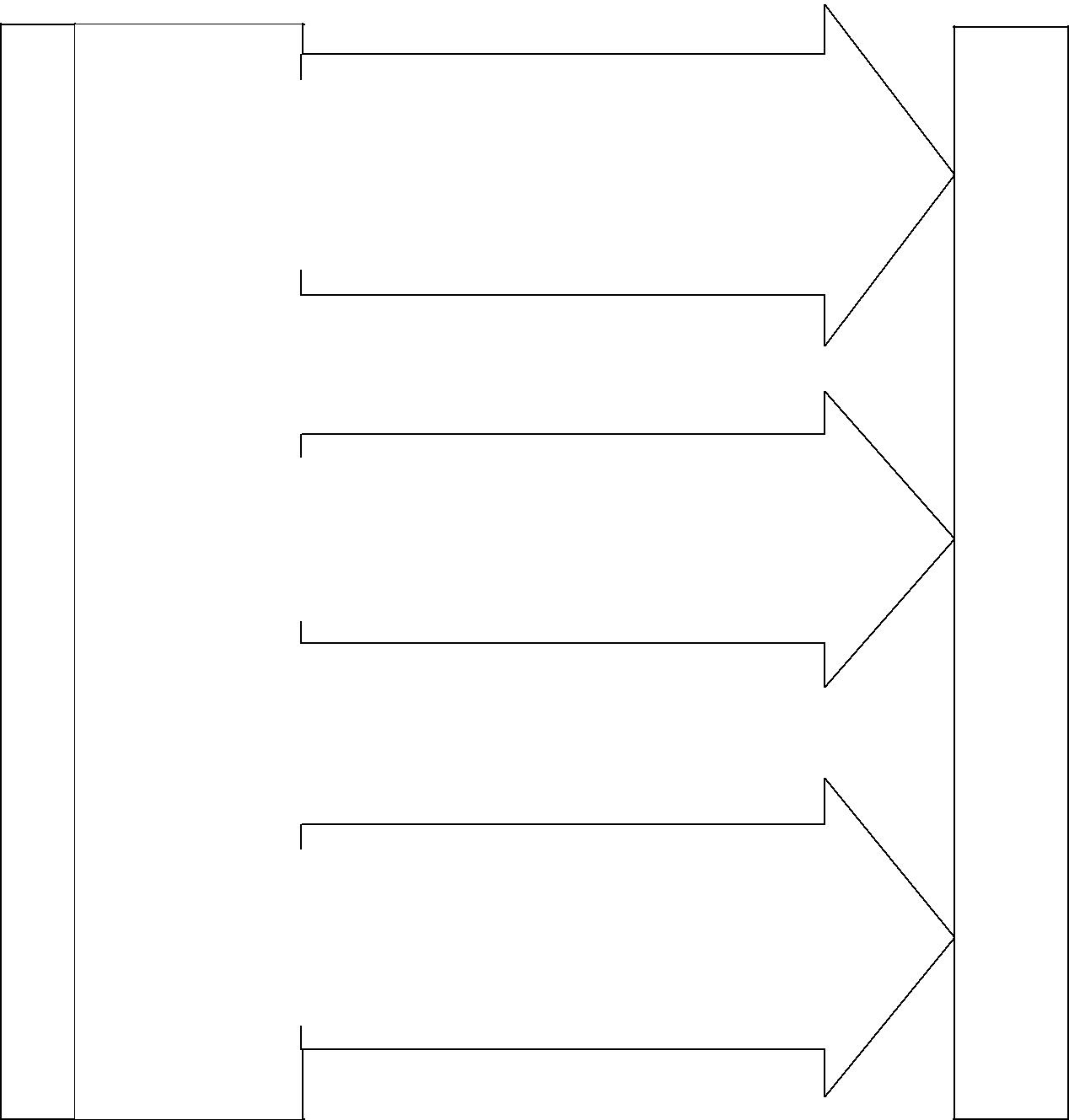 Русский языкСтруктурные элементы  учебниковФормирование универсальных учебных действий в образовательной деятельности осуществляется в контексте усвоения разных предметных дисциплин.Личностные универсальные учебные действия.Содержание учебников «Букварь», «Русский язык», «Окружающий мир», «Литературное чтение» и «Основы религиозных культур и светской этики» нацелено на формирование основ гражданской идентичности личности школьника (патриотическое воспитание, чувства уважения и любви к родному языку, к народу — создателю этого языка, чувства сопричастности и гордости за свою страну, знакомство с географическими особенностями России, основными историческими событиями, культурой народов, ее населяющих, знания государственной символики, прав и обязанностей граждан России).Широкий культурологический фон, заложенный в учебниках математики (развороты истории, сюжеты текстовых задач) и окружающего мира (сведения об исследователях, ученых, изобретателях, людях разных профессий) позволяет сформировать представление о трудовой предметно-преобразующей деятельности человека.Уникальная  система  заданий  в  учебниках  литературного  чтения  позволяет  формировать представления о моральных нормах, этических чувствах (вины, стыда, совести), моральной самооценке, развивать доверие и внимательность к людям, готовность к сотрудничеству и дружбе, оказанию помощи, способность сочувствовать и сопереживать чувствам других людей, понимать взаимосвязь между поступками и их последствиями.Экологическая составляющая курса «Окружающий мир» позволяет формировать представления о здоровом и безопасном образе жизни, понимание необходимости бережного отношения к природе и людям.В курсе «Основы религиозных культур и светской этики» для реализации указанных личностных результатов каждый учебник содержит общие для всех 6 модулей уроки: урок 1 «Россия — наша Родина» и урок 30 «Любовь и уважение к Отчеству». Тема Родины, России, любви и уважения к Отчеству, единства разнообразных культурных и духовных традиций народов нашей страны лежит в начале учебной программы каждого предмета и ею же завершается. Также и в содержании каждого учебника эта тема системно представлена иллюстративным материалом, отражающим особенности российских культурных и религиозных традиций, учебным содержанием, которое раскрывается на материале отечественной истории. Кроме того, в основе содержания всех модулей лежат концептуальные понятия «мы — российский народ», «мы разные и мы вместе». Содержание религиозных и светских традиций в каждом учебнике раскрыто как содержание традиций российских народов. Таким образом, у обучающихся складывается целостный образ культурно-исторического мира России.С 1 класса идёт формирование мотивов деятельности, системы ценностных отношений учащихся к себе, другим участникам образовательных отношений, самой образовательной деятельности, объектам познания, результатам образовательной деятельности и т.д.Регулятивные универсальные учебные действияУМК «Планета знаний» предоставляет большие возможности для формирования регулятивных учебных действий. Важную роль в их формировании играет общая структура всех учебников комплекта. Маршрутные листы, предваряющие каждую тему, наглядно представляют учебные задачи, стоящие перед школьниками. Работа с маршрутами позволяет сформулировать учебные цели, отслеживать продвижение по учебной теме, проводить рефлексию и постановку задач.Для формирования умений самоконтроля и самооценки в УМК «Планета знаний» разработаны листы с проверочными и тренинговыми заданиями, которые есть как в учебнике, так и в рабочих тетрадях. Данные листы позволяют учащимся самостоятельно определить уровень усвоения ими той или иной предметной темы и найти необходимые задания, позволяющие устранить выявленные пробелы в знаниях.В учебниках предложено много направлений для проектной деятельности по темам, близким к учебным. В ходе проектной деятельности формируются умения ставить цель, удерживать ее и планировать шаги для ее достижения. Обучение этим навыкам опирается на разработанные в рабочих тетрадях листы «Работа над проектами», предназначенные для самостоятельного заполнения учащимися. Формированию регулятивных универсальных учебных действий служат и система заданий. Уже при обучении по «Букварю» даются задания на самопроверку результата, оценку результата, коррекцию (Найди и исправь ошибку). В учебниках математики с 1 класса даются задания, нацеленные на оценку, прикидку и прогнозирование результата вычислений; задания,обучающие пошаговому и итоговому контролю за результатами вычислений, планированию решения задачи и прогнозировать результат, задания, содержащие элементы исследовательской деятельности (наблюдение над свойствами чисел, операций арифметических действий, зависимостей между величинами).Структура изложения содержания учебного материала в учебниках (маршрутные листы, инвариантная и вариативная части, парная и коллективная деятельность, «интеллектуальный марафон», «дифференцированные задания», «творческие задания», «информационный поиск», тренинговые и проверочные задания, разворот учебника — урок) позволяет строить урок с учетом индивидуальной траектории развития каждого ребенка и организовывать учебную деятельность так, что дети получают возможность учиться:— принимать и сохранять учебную задачу; планировать своё действие в соответствии с ней; — осуществлять итоговый и пошаговый контроль по результату; — различать способ и результат действия; — оценивать правильность выполнения действия, вносить коррективы. Познавательные универсальные учебные действияСодержание учебников УМК «Планета знаний» нацелено на формирование познавательных универсальных учебных действий (общеучебных и логических).Благодаря широкому включению в учебники разнообразного дополнительного материала (развороты истории и конкурсные задачи по математике, картинная галерея в литературном чтении, исторические справки о происхождении слов русского языка, опыты и элементы исследования в окружающем мире) развиваются познавательные интересы, любознательность.Типовые задания на информационный поиск способствуют формированию умений находить нужную информацию в библиотеке и в Интернете, пользоваться словарями и справочниками.Сквозные линии заданий по гуманитарным предметам («Мастерская слова» в русском языке, творческие задания в литературном чтении) нацелены на формирование навыков смыслового чтения, умений грамотно излагать высказывания в устной речи и записывать основные положения своего сообщения.Сквозные линии заданий по математике направлены на системное обучение моделированию условий текстовых задач и усвоение общих способов решения задач; установление аналогий и обобщенных способов действий при организации вычислений, решении текстовых задач, нахождении неизвестных компонентов арифметических действий, а также на формирование умения выполнять вычисления и решать задачи разными способами и выбирать наиболее эффективный способ вычислений.Задания по математике, русскому языку, окружающему миру способствуют формированию способностей к выделению существенных и несущественных признаков объектов, сравнению объектов, их классификации и сериации.Так типичными для 1 класса являются задания: сравни и сделай вывод; объедини в группы, какие варианты деления на группы возможны; как ты думаешь, почему и т.д.Включение учащихся в работу над проектами создаёт благоприятную среду для формирования познавательных действий. Любой ученик имеет возможность для выбора темы проекта в соответствии со своими интересами и возможностями. Предоставление права выбора даётся и в дифференцированных и в творческих заданиях, что способствует созданию мотива деятельности и выхода детей в собственную деятельность.Коммуникативные универсальные учебные действияКоммуникативный характер предметных курсов УМК «Планета знаний» обеспечивает формирование коммуникативных действий учащихся.Особое внимание развитию речевой и языковой компетентностей уделяется в курсе русского языка, который решает задачи свободного владения языком во всех жизненных сферах, добывания, переработки, передачи, использования информации, овладения основными видами речевой деятельности: умению слушать, читать, говорить, писать.Коммуникативная ориентация курса разрабатывалась в рамках концепции об изучении русского языка как родного на деятельностной системно-коммуникативной основе (автор А.Ю.Купалова). В курсе русского языка коммуникативная цель обучения становится одной из ведущих. Задача изучения системы языка не снимается, а становится более актуальной, так как возрастает потребность в осознанном отборе языковых средств для решения той или иной речевой задачи. При этом речевое общение способствует реализации и других функций языка и речи: познавательной, регулятивной, ценностно-ориентированной и др.Система заданий в учебниках «Литературное чтение», нацеленная на развитие внимания к чувствам персонажей, сочувствия и эмпатии, способствует воспитанию качеств учащихся, необходимых при общении с другими.Организация работы в паре и работа над коллективными проектами нацелены не только на развитие регулятивных и познавательных действий, но и на формирование коммуникативных: умение договариваться с партнером, распределять роли, устанавливать очередность действий, находить общее решение.С 1 класса формируется у учащихся умения слушать другого, высказывать собственное мнение, дополнять другого, участвовать в обсуждении, приходить к общему мнению, задавать вопросы.Учебники по всем предметным линиям УМК «Планета знаний» обеспечивают формирование информационной грамотности учащихся: работу с информацией, представленной в разных формах (текст, рисунок, таблица, диаграмма, схема, карта), добывание информации, ее сбор, выделение существенной информации из различных источников. Одним из часто встречающихся заданием в учебниках УМК «Планета знаний» является «информационный поиск». Это задание помогает детям учиться самостоятельно находить информацию, работать с различными источниками. В первом классе, это в основном работа со словарями (орфографическим, толковым, этимологическим), а также, наряду с этим, комплект ориентирует детей, что взрослый (учитель, члены семьи, библиотекарь) может быть источником информации и важно научиться формулировать вопросы и не бояться обращаться с ним к взрослому. Важное место в учебниках занимает работа с таблицами, схемами и картами. Фиксация информации — это и запись в таблицу, в схему и дополнение таблиц (схем), это регистрация информации с помощью фотоаппарата, аудио- и видео- записи. Наиболее широкий спектр деятельности с информацией предоставляет работа над проектом (выбор направления сбора информации, определение источников информации, получение информации и анализ её достоверности, структурирование информации в соответствии с планом проекта, обработка информации и её представление). В русском языке особую роль играет материал под значком «ключик». Информация «ключика» часто носит пропедевтический характер, в общих чертах разъясняет тот языковой факт, который не изучался, но присутствует в упражнении.Особое внимание уделяется работе с научно-популярными текстами в рамках курсов «Литературное чтение» (анализ текста, сравнение с художественным, поиск дополнительной и уточняющей информации) и «Математика» (развороты истории). Научно-популярные тексты, включенные в учебники, соответствуют уровню изложения в детских энциклопедиях и готовят учащихся к самостоятельной работе с энциклопедической литературой, необходимой как для учебных целей, так и для проектной деятельности.Наряду с общими подходами к формированию универсальных учебных действий, каждый из предметов УМК «Планета Знаний» вносит свой особый вклад для решения этих задач.«Русский язык» (авторы: Андрианова Т. М., Илюхина В. А.— 1класс; Желтовская Л. Я., Калинина О. Б. — 2-4 классы) в системе УМК «Планета знаний» реализует познавательную и социокультурную цели. Познавательная цель связана с представлением научной картины мира, которая находит своё отражение в языке; с ознакомлением учащихся с основными положениями науки о языке, формированием логического и абстрактного мышления учащихся. Социокультурная цель включает формирование коммуникативной компетентности учащихся, навыков грамотного письма как показателя общей культуры человека, развитие творческих способностей учащихся.«Литературное чтение» (автор Кац Э.Э.)обеспечивает осмысленную, творческую деятельность, освоение идейно-нравственного содержания художественной литературы, развитие эстетического восприятия учащихся. Важнейшей функцией восприятия художественной литературы является трансляция духовного нравственного опыта общества через коммуникацию системы социальных «личностных смыслов», раскрывающих нравственное значение поступков «героев» литературных произведений.«Математика» (авторы Башмаков М. И., Нефедова М. Г.)выступает как основа развития познавательных действий, в первую очередь логических, включая и знаково-символические, планирование (цепочки действий по задачам), систематизация и структурирование знаний, перевод с одного языка на другой, моделирование, дифференциация существенных и несущественных условий, комбинирование данных, формирование элементов системного мышления, выработка вычислительных навыков, формирование общего приёма решения задач как универсального учебного действия. Особое значение данный предмет имеет для развития пространственных представлений учащихся как базовых для становления пространственного воображения, мышления.Особое значение предмета «Окружающий мир» (авторы Ивченкова Г. Г., Потапов И. В., Саплина Е.В., Саплин А.И.) заключается в формировании у детей целостного системного представления о мире и месте человека в нём, освоении универсальных способов действия при изучении предмета, явления (наблюдение, сравнение, анализ, формулировка выводов). В основу интеграции знаний по курсу положено единство системы «природа – человек – общество».«Технология» (авторы Узорова О. В., Нефедова Е. А.)обеспечивает возможность учащимся действовать не только в плане представления, но и в реальном материальном плане совершать наглядно видимые преобразования; возможность организации совместной продуктивной деятельности и формирования коммуникативных и регулятивных действий. Позволяет добиваться максимально четкого отображения в речи детей состава полной ориентировочной основы выполняемых действий, как по ходу выполнения, так и после (рефлексия действий и способов).«Музыка» (автор Бакланова Т. И.)обеспечивает среду формирования духовно-нравственной культуры личности на основе культурно-исторических и национально-культурных традиций России, формирование опыта музыкально-творческой деятельности.«Изобразительное искусство» (авторы Сокольникова Н. М., Ломов С. П.)вносит особый вклад в духовно-нравственное, эстетическое воспитание учащихся; формирует представление о мире искусства, знакомит с жанрами и видами изобразительного искусства, лучшими произведениями русских и зарубежных живописцев, графиков, скульпторов, национально-культурными традициями народных промыслов, с декоративным искусством и архитектурой, знаменитыми художественными музеями и картинными галереями мира. Взаимосвязано с другими предметами (окружающий мир, музыка, литературное чтение, технология) формирует умение видеть прекрасное и создавать его своими руками.Организация	учебной   деятельности   учащихся   строится   на   основе системно-деятельностного подхода, который предполагает:ориентацию на достижение цели и основного результата образования – развитие личности учащегося на основе освоения универсальных учебных действий, познания и освоения мира; опору на современные образовательные технологии деятельностного типа: — проблемно-диалогическую технологию, — технологию мини-исследования, — технологию организации проектной деятельности, — технологию оценивания образовательных достижений (учебных успехов). Одним из приёмов, который активно используют авторы учебников по всем предметным линиям УМК «Планета знаний», является постановка перед детьми вопроса, который предоставляет возможность высказывать противоположные точки зрения. Поиск решения ученики осуществляют в ходе специально выстроенного учителем диалога. Эта технология формирует коммуникативные универсальные учебные действия. Наряду с этим происходит формирование и других универсальных учебных действий: регулятивных (постановка и удержание задач), познавательных (необходимости извлекать информацию, делать логические выводы и т.п.).Задания всех учебников, начиная с первого класса, предлагают учащимся мини-исследования: провести наблюдения, высказать свои предположения, провести их проверку, обсудить результаты и сделать вывод.В учебниках УМК «Планета Знаний» по всем предметам и в методических рекомендациях предлагается работа в малых группах, парах и другие формы групповой работы. Это имеет большое значение для формирования коммуникативных (умения донести свою позицию до других, понять другие позиции, договариваться с людьми и уважительно относиться к позиции другого), а также для регулятивных универсальных учебных действий (распределить, скоординировать действия по выполнению задания и др.). ВВ комплекте учебников «Планета знаний» проектная деятельность выступает как основная форма организации внеурочной деятельности школьников. Именно во внеурочной деятельности наиболее успешно может быть организована среда для реализации собственных замыслов детей, для реальной самостоятельной деятельности учащихся. Проектная деятельность учащихся должна потеснить традиционные формы внеурочной деятельности (классный час, экскурсия, праздник и пр.), в которых основным «держателем» содержания и организации мероприятия был педагог. Каждый учащийся имеет возможность выбрать проект в соответствии со своими интересами или предложить свой. Это позволяет создать условия для достижения как регулятивных метапредметных результатов (постановку целей деятельности, составление плана действий по достижению результата творческого характера, работу по составленному плану с сопоставлением получающегося результата с исходным замыслом, понимание причин возникающих затруднений и поиск способов выхода из ситуации) так и познавательных универсальных учебных действий (предполагать, какая информация нужна; отбирать необходимые словари, энциклопедии, справочники, электронные диски; сопоставлять и отбирать информацию, полученную из различных источников: словари, энциклопедии, справочники, электронные диски, сеть Интернет).Совместная творческая деятельность учащихся при работе над проектами в группе и необходимый завершающий этап работы над любым проектом – презентация (защита) проекта – способствуют формированию метапредметных коммуникативных умений (организовывать взаимодействие в группе, прогнозировать последствия коллективных решений, оформлять свои мысли в устной и письменной речи, в том числе с применением средств ИКТ, отстаивать свою точку зрения, аргументируя ее).Проектная деятельность влияет на формирование личностных результатов учащихся, так как требует проявления личностных ценностных смыслов, показывает реальное отношение к делу, людям, к результатам труда и др.Технология оценивания образовательных достижений(учебных успехов)направлена на развитие контрольно-оценочной самостоятельности учеников. У учащихся развиваются умения самостоятельно оценивать результат своих действий, контролировать себя, находить и исправлять собственные ошибки. Реализацию этой технологии обеспечивают система вопросов и заданий учебников, специальные рабочие тетради, контрольные работы и тесты, возможность выбора заданий для проверки своих знаний на Проверочных и Тренинговых листах, раздел учебников «Справочное бюро». Данная технология направлена, прежде всего, на формирование регулятивных универсальных учебных действий, и так как связана с рефлексивным мышлением, приводит к личностному развитию ученика.Схема работы над формированием конкретных УУД каждого вида указывается в тематическом планировании. Способы учета уровня их сформированности — в требованиях к результатам освоения УП по каждому предмету и в обязательных программах внеурочной деятельности. Результаты усвоения УУД формулируются для каждого класса и являются ориентиром при организации мониторинга их достижения.Педагогическое сопровождение этой деятельности осуществляется с помощью Портфолио, который является способом оценки достижений учащихся в развитии универсальных учебных действий. Формирование УУД средствами2. УМК «Начальная школа 21 века»Одно из ключевых понятий предметных программ УМК «Начальная школа 21 века» – линии развития ученика средствами предмета. Это совокупность связанных друг с другом умений, последовательное развитие которых обеспечивает достижение предметных результатов. Каждый учебный предмет решает как задачи достижения собственно предметных, так и задачи достижения личностных и метапредметных результатов.Средствами достижения метапредметных результатов в учебниках прежде всего являются:– предметное содержание; – образовательные технологии деятельностного типа; –- продуктивные задания. методическом  аппарате  учебников,  соответствующих  ФГОС,  такие  задания  маркированы точками разного цвета в зависимости от того, на какие результаты они нацелены (● личностные - красным,● регулятивные - оранжевым,● познавательные - синим,● коммуникативные - зеленым). Задания, нацеленные на предметный результат, обозначаются точками серого цвета - ●. Система работы УМК «Начальная школа 21 века» по обеспечению личностных и метапредметных результатов (универсальных учебных действий)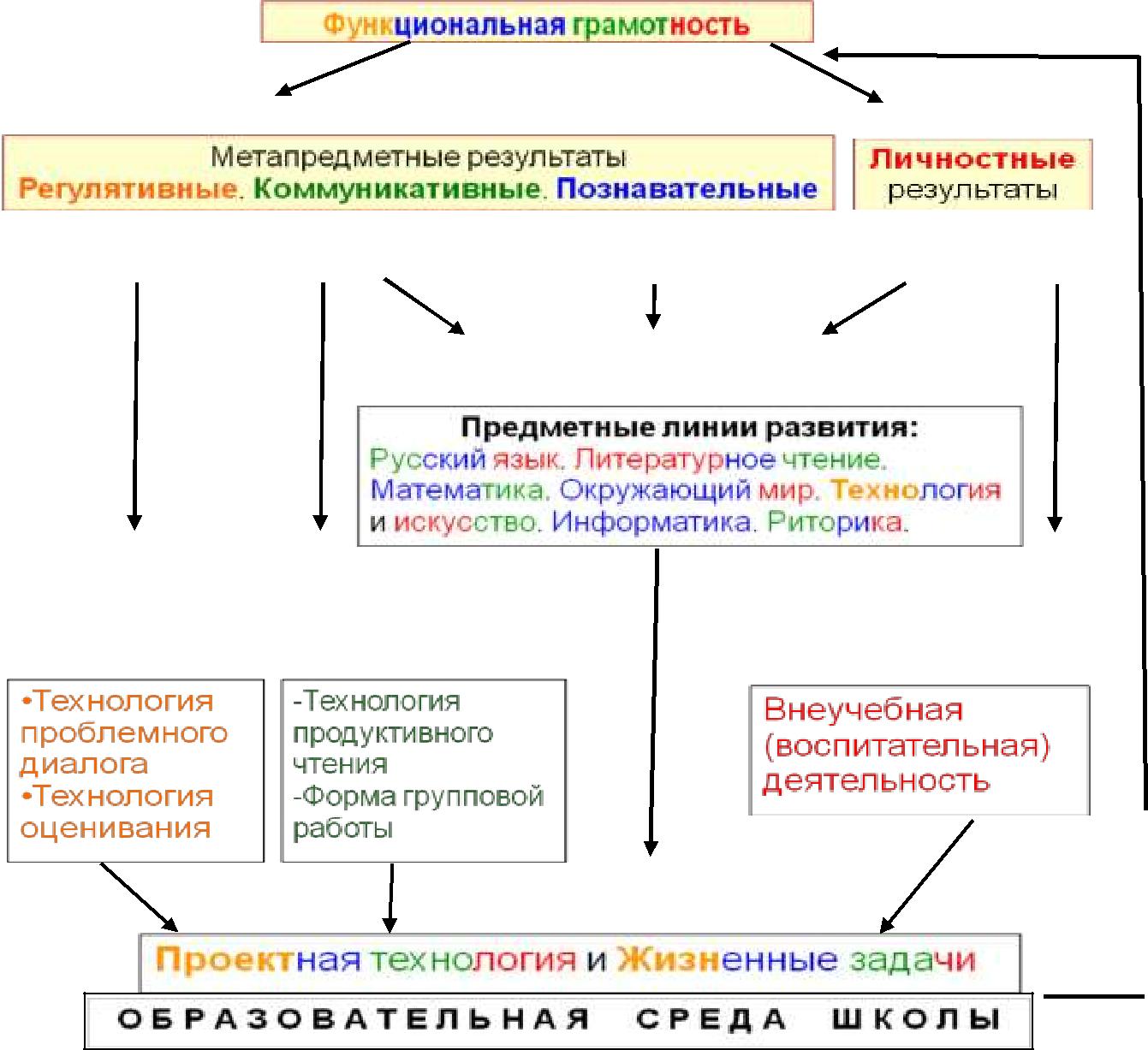 Связь универсальных учебных действий с содержанием учебных предметов (на основе образовательных ресурсов УМК  «Начальная школа 21 века») Формирование универсальных учебных действий в образовательной деятельности осуществляется в контексте усвоения разных предметных дисциплин. Требования к формированию универсальных учебных действий находят отражение в планируемых результатах освоения программ учебных предметов «Русский язык», «Литературное чтение», «Математика», «Окружающий мир», «Технология», «Иностранный язык», «Изобразительное искусство», «Физическая культура» в отношении  ценностно-смыслового, личностного, познавательного и коммуникативного развития учащихся. Каждый из предметов УМК «Начальная школа 21 века», помимо прямого эффекта обучения – приобретения определенных знаний, умений, навыков, вносит свой вклад в формирование универсальных учебных умений:·   Коммуникативных умений, в том числе - умения ориентироваться в ситуации общения, адекватно понимать речь партнера и строить свое речевое высказывание; - контролировать и корректировать речь в зависимость от задач и ситуации общения;   -извлекать из текста информацию в соответствии с коммуникативной задачей;·   умения использовать знаковые системы и символы для моделирования объектов и отношений между ними;·   умений выполнять логические действия абстрагирования, сравнения, нахождения общих закономерностей, анализа, синтеза; - осуществлять эвристические действия; выбирать стратегию решения; - строить и проверять элементарные гипотезы. Каждый учебный предмет в зависимости от его содержания и способов организации учебной деятельности учащихся раскрывает определенные возможности для формирования универсальных учебных действий.Связь универсальных учебных действий с содержанием учебных предметов  определяется следующими утверждениями:1.      УУД представляют собой целостную систему, в которой можно выделить  взаимосвязанные и  взаимообуславливающие  виды действий:коммуникативные – обеспечивающие социальную компетентность,познавательные – общеучебные, логические, связанные с решением проблемы,личностные – определяющие мотивационную ориентацию,регулятивные –  обеспечивающие организацию собственной  деятельности. 2.     Формирование УУД является целенаправленным, системной деятельностью, который реализуется через все предметные области  и внеурочную деятельность.3.     Заданные стандартом УУД определяют акценты в отборе содержания, планировании  и организации  образовательной деятельности с учетом возрастно-психологических особенностей обучающихся.4.       Схема работы над формированием конкретных УУД каждого вида указывается в тематическом планировании, технологических картах.  5.      Способы учета уровня их сформированности -   в требованиях к результатам освоения УП по каждому предмету и в обязательных программах внеурочной деятельности. 6.      Педагогическое сопровождение этой деятельности  осуществляется с помощью Универсального интегрированного Портфолио (раздел «Система оценки достижений планируемых результатов образования»),  который является  способом оценки достижений учащихся в развитии универсальных учебных действий.7.     Результаты усвоения УУД формулируются для каждого класса и являются ориентиром при организации мониторинга их достижения.Приведем пример, как  формируются некоторые  личностные результаты  средствами разных учебных предметов в УМК «Начальная школа 21 века»В соответствии с требованиями ФГОС структура и содержание системы учебников «Начальная школа 21 века» направлены на достижение следующих личностных результатов освоения основной образовательной программы: 1) Формирование основ российской гражданской идентичности, чувства гордости за свою Родину, российский народ и историю России, осознание своей этнической и национальной принадлежности, формирование ценности многонационального российского общества, гуманистические и демократические ценностные ориентации.2) Формирование целостного, социально ориентированного взгляда на мир в его органичном единстве и разнообразии природы, народов, культур и религий. 3) Формирование уважительного отношения к иному мнению, истории и культуре других народов.Для достижения указанных личностных результатов в систему учебников «Начальная школа 21 века» с 1 по 4 класс введены соответствующие разделы и темы, разнообразные по форме и содержанию тексты, упражнения, задания, задачи. В курсе «Окружающий мир»  — это темы «Природа России», «Страницы истории Отечества», «Родной край — часть большой страны», «Современная Россия», «Жизнь города и села», «Что такое Родина?», «Что мы знаем о народах России?», «Что мы знаем о Москве?», «Россия на карте». В 1 классе дети знакомятся с государственными символами России (гербом и флагом), а во 2 классе на уроках музыки разучивают Гимн России, и продолжают знакомство с государственной символикой государства. Учащиеся выполняют учебные проекты «Родное село», «Свет родных берёз», «Города России», «Золотое кольцо России»  «Кто нас защищает» (знакомство с Вооруженными Силами России,  Государственной службой пожарной охраны, МЧС России) и др.В курсе «Литературное чтение» —  это разделы: «Устное народное творчество», «Летописи, былины, жития», «Родина», «Люблю природу русскую», «Поэтическая тетрадь», «Природа и мы», «Из русской классической  литературы», «Литература зарубежных стран» и др., а также тексты и задания о нашей многонациональной стране, о традициях и обычаях ее народов и народов мира, о многообразии природы и необходимости бережного к ней отношения. Система таких заданий позволяет учащимся осознавать себя гражданами страны, формировать общечеловеческую идентичность.В курсе «Русский язык»  представлены разнообразные по форме и содержанию упражнения и задания о Родине, о защитниках российской Земли, о сохранении мира в своей стране и во всём мире. Через тексты дети знакомятся с национальными ценностями нашего отечества, памятниками старины и их создателями,   русскими умельцами, руками которых созданы Царь-пушка и Царь-колокол,   церковь Покрова на Нерли и др., узнают о великом достоянии нашего народа — русском языке. В этой связи даны тексты И.Д. Тургенева, А.И. Куприна, А.Н.Толстого,  Д.С.Лихачёва, М.М. Пришвина,  И. С. Соколова-Микитова, К.Г. Паустовского и др., поэтические строки   А.С.Пушкина, И.А. Бунина, М.Ю. Лермонтова, Н.М. Рубцова, Н.И. Сладкова, С.Я.Маршака и др., убеждающие учащихся в красоте, образности, богатстве  русского языка. Ученики составляют тексты, рассказы о своей малой родине — крае, городе, селе, об их достопримечательностях, природных и культурно-исторических особенностях.В курсе «Математика» — в  сюжетах текстовых задач (например, в 3 и 4 кл.) представлены сведения из исторического прошлого нашей страны — о продолжительности Великой Отечественной войны и о победе в ней, о школьном музее боевой славы и о помощи ветеранам, о возрасте Российского флота, о современных достижениях России в области космонавтики; об отраслях промышленности, о богатом культурном наследии страны (например, о годах жизни А.С. Пушкина, о собрании сочинений Л.Н. Толстого, о посещении музеев, художественных галерей и др.).В курсе «Музыка» произведения отечественного музыкального искусства рассматриваются в контексте мировой художественной культуры, широко используется принцип диалога культур. Он предполагает знакомство учащихся с народной и профессиональной музыкой различных национальностей на основе ее сопоставления и выявления общности жизненного содержания, нравственно-эстетической проблематики, различия стилей, музыкального языка, творческого почерка представителей разных эпох и культур.В курсе «Изобразительное искусство» достижение указанных результатов осуществляется благодаря содержанию конкретных  заданий и сквозному принципу построения обучающего материала, в основе которого идея «от родного порога — в мир большой культуры».В курсе  английского языка    с  этой целью  предлагаются тексты и диалоги о культуре  России  и аналогичные тексты о культуре и истории изучаемых стран. Начиная со 2 класса содержание текстов, заданий и упражнений направлены на развитие идеи диалога культур России и изучаемых стран. Учащимся предлагаются увлекательные материалы об этих странах и их столицах:  Лондон, Нью-Йорк, Вашингтоне; о России и её столице Москве, об английских, американских, российских музеях, о праздниках, традициях и обычаях нашей страны и изучаемых стран.В соответствии с требованиями ФГОС структура и содержание системы учебников «Начальная школа 21 века» направлены на достижение  следующих  метапредметных результатов освоения основной образовательной программы:    Овладение способностью принимать и сохранять цели и задачи учебной деятельности, поиска средств ее осуществления.    В учебниках русского языка, математики, окружающего мира, литературного чтения (1-4 кл.) на шмуцтитулах каждого раздела сформулированы основные цели и задачи учебной деятельности, что позволяет учащимся узнать, чему конкретно они будут учиться, изучая данный раздел. В начале каждого урока представлены цели и задачи учебной деятельности на данном уроке. Это помогает ученикам  видеть перспективу работы по теме и соотносить конкретные цели каждого урока с конечным результатом ее изучения. Постановка учебной задачи, как правило, показывает детям недостаточность имеющихся у них знаний, побуждает их к поиску новых знаний и способов действий, которые они «открывают» в результате применения и использования уже известных способов действий и имеющихся знаний.  При такой системе построения материала учебников постепенно формируются  умения  сначала  понимать и принимать    познавательную  цель,  сохранять  её  при  выполнении   учебных   действий, а  затем  и  самостоятельно  формулировать    учебную    задачу,   выстраивать план действия для её последующего решения.  Способность принимать и сохранять задачи учебной деятельности, находить средства ее реализации развивается через систему заданий, предусмотренных в материале каждого урока. Урок, тема, раздел завершаются заданиями  рубрики «Проверь себя», содержание которых способствует организации контрольно-оценочной деятельности, формированию рефлексивной позиции школьника, его волевой саморегуляции. Такая дидактическая структура: общая цель — ее конкретизация в начале каждого урока (или раздела) — реализация поставленных задач в содержании урока (раздела) — творческие проверочные задания способствуют формированию регулятивных УУД младшего школьника. Освоение способов решения проблем творческого и поискового характера. Формирование и освоение  указанных способов и приёмов действий основывается на разработанной в учебниках системе заданий творческого и поискового характера,   направленных на развитие у учащихся познавательных УУД и творческих способностей. В учебниках «Начальная школа 21 века» в каждой   теме формулируются проблемные вопросы, учебные задачи или создаются проблемные ситуации. В курсе «Русский язык» одним из приёмов решения учебных проблем является языковой эксперимент, который представлен в учебнике под рубрикой «Проведи опыт».  Проводя исследование, дети, например,  узнают, как можно определить слоги в слове, основу слова; убеждаются, что слов без корня не бывает; определяют, какие глаголы спрягаются, а какие — нет. Учащиеся включаются в поиск ответа, выдвигая предположения, обсуждая их, находя с помощью учебника необходимую информацию, делая выводы и таким образом,  овладевают новыми знаниями. Проблемы творческого и поискового характера решаются также при работе над учебными проектами и проектными задачами, которые предусмотрены в каждом классе предметных линий комплекса учебников «Начальная школа 21 века». В курсе «Математика» освоение  указанных способов основывается на представленной в учебниках 1—4 классов серии заданий творческого и поискового характера, например, предлагающих:·  продолжить (дополнить) ряд чисел, числовых выражений, равенств, значений величин, геометрических фигур и др., записанных по определённому правилу; ·  провести классификацию объектов, чисел, равенств, значений величин, геометрических фигур и др. по заданному признаку; · провести логические рассуждения, использовать знания в новых условиях при выполнении заданий поискового характера. В учебниках предлагаются «Странички для любознательных» с заданиями творческого характера, начиная со 2 класса, добавляются странички «Готовимся к олимпиаде», задания конкурса «Смекалка». С первого класса младшие школьники учатся не только наблюдать, сравнивать, выполнять классификацию объектов, рассуждать, проводить обобщения и др., но и фиксировать результаты своих наблюдений и действий разными способами (словесными, практическими, знаковыми, графическими). Всё это формирует умения решать задачи творческого и поискового характера.  Проблемы творческого и поискового характера решаются также при работе над учебными проектами по математике, русскому языку, литературному чтению, окружающему миру, технологии, иностранным языкам, информатике, которые предусмотрены в каждом учебнике с 1 по 4 класс. Типовые задачи формирования универсальных учебных действий на основе УМК «Начальная школа 21 века»Типовые задачи формирования универсальных учебных действий на основе УМК «Начальная школа 21 века»  конструируются учителем на основании следующих общих подходов: 1.        Структура задачи. Любая задача, предназначенная для развития и/или оценки уровня сформированности  УУД   (личностных, регулятивных, познавательных и коммуникативных) предполагает осуществление субъектом (в свёрнутом или развёрнутом виде) следующих навыков: ознакомление-понимание - применение-анализ-синтез-оценка. В общем виде задача состоит из информационного блока и серии вопросов (практических заданий) к нему. 2.    Требования к задачам. Для того, чтобы задачи, предназначенные для оценки тех или иных УУД, были надёжными и объективными, они должны быть:- составлены в соответствии с требованиями, предъявляемыми к тестовым заданиям в целом; - сформулированы на языке, доступном пониманию ученика, претендующего на освоение обладание соответствующих   УУД;- избыточными с точки зрения выраженности в них «зоны ближайшего развития»;- многоуровневыми, т.е. предполагающими возможность оценить: общий подход к решению; выбор необходимой стратегии;- «модульными», т.е. предусматривающими возможность, сохраняя общий конструкт задачи, менять некоторые из её условий.Преемственность формирования универсальных учебных действий начального общего, основного общего, среднего полного образования.Организация преемственности осуществляется при переходе от дошкольного образования к начальному образованию, от начального образования к основному образованию, от основного к среднему полному образованию. На каждом уровне образования проводится диагностика (физическая, психологическая, педагогическая)  готовности учащихся к обучению на следующем уровне образования.  Стартовая диагностика определяет  основные проблемы, характерные для большинства учащихся,  и в соответствии с особенностями  каждого уровня обучения  на определенный период выстраивается система работы по преемственности.Преемственность формирования универсальных учебных действий  обеспечивается за счет:- принятия в педагогическом коллективе общих ценностных оснований образования,  в частности - ориентация на ключевой стратегический приоритет непрерывного образования – формирование умения учиться;- четкого представления педагогов о планируемых результатах обучения;- целенаправленной деятельности по реализации условий, обеспечивающих развитие УУД   в образовательной деятельности (коммуникативные, речевые, регулятивные, общепознавательные, логические и др.).Основанием преемственности образовательной системы  становится  ориентация на ключевой стратегический приоритет непрерывного образования – формирование умения учиться.В  Таблице «Значение универсальных учебных действий для успешности обучения в начальной школе и основной школе» представлены     УУД,   результаты развития УУД, их значение для обучения. Планируемые результаты в освоении школьниками универсальных учебных действий по завершении начального обучения.Педагогические ориентиры: развитие личности. В сфере личностных универсальных учебных действий у выпускников будут сформированы внутренняя позиция обучающегося, адекватная мотивация учебной деятельности, включая учебные и познавательные мотивы, ориентация на моральные нормы и их выполнение.Педагогические ориентиры: самообразование и самоорганизация.В сфере регулятивных универсальных учебных действий выпускники овладеют всеми типами учебных действий, направленных на организацию своей работы в образовательном учреждении и вне его, включая способность принимать и сохранять учебную цель и задачу, планировать её реализацию (в том числе во внутреннем плане), контролировать и оценивать свои действия, вносить соответствующие коррективы в их выполнение.Педагогические ориентиры: исследовательская культура.В сфере познавательных универсальных учебных действий выпускники научатся воспринимать и анализировать сообщения и важнейшие их компоненты — тексты, использовать знаково-символические средства, в том числе овладеют действием моделирования, а также широким спектром логических действий и операций, включая общие приёмы решения задач.Педагогические ориентиры: культура общения.В сфере коммуникативных универсальных учебных действий выпускники приобретут умения учитывать позицию собеседника (партнёра), организовывать и осуществлять сотрудничество и кооперацию с учителем и сверстниками, адекватно воспринимать и передавать информацию, отображать предметное содержание и условия деятельности в сообщениях, важнейшими компонентами которых являются тексты.«Условия, обеспечивающие развитие УУД в образовательной деятельности»Учитель   знает:важность формирования универсальных учебных действий школьников;сущность и виды универсальных умений, педагогические приемы и способы их формирования.Учитель   умеет:отбирать содержание и конструировать учебную деятельность с учетом формирования УДДиспользовать диагностический инструментарий успешности формирования УДД привлекать родителей к совместному решению проблемы формирования УДД Обеспечение преемственности программы формирования универсальных учебных действий при переходе от дошкольного к начальному и основному общему образованию.Проблема организации преемственности обучения затрагивает все звенья существующей образовательной системы, а именно: переходы из дошкольной образовательной организации (предшколы) в образовательную организацию, реализующую основную образовательную программу начального общего образования и далее основную образовательную программу основного и среднего (полного) образования, и, наконец, в высшее учебное заведение. При этом, несмотря на огромные возрастно-психологические различия между учащимися, переживаемые ими трудности переходных периодов имеют много общего.Основные проблемы обеспечения преемственности связаны с игнорированием задачи целенаправленного формирования таких универсальных учебных действий, как коммуникативные, речевые, регулятивные, общепознавательные, логические и др.Наиболее остро проблема преемственности стоит в двух ключевых точках — в момент поступления детей в школу (при переходе из предшкольного звена на звено начального общего образования) и в период перехода учащихся на звено основного общего образования.Возникновение проблемы преемственности, находящей отражение в трудностях перехода учащихся на новый уровень образовательной системы, имеет следующие причины:• недостаточно плавное, даже скачкообразное изменение методов и содержания обучения, которое при переходе на ступень основного общего образования, а затем среднего (полного) образования приводит к падению успеваемости и росту психологических трудностей у учащихся;• обучение на предшествующем уровне часто не обеспечивает достаточной готовности учащихся к успешному включению в учебную деятельность нового, более сложного уровня. В частности, серьёзной проблемой остаётся недостаточная подготовленность значительного числа детей к обучению на русском (неродном) языке.Исследования  готовности детей к обучению в школепри переходе от предшкольного к начальному общему образованию показали, что обучение должно рассматриваться как комплексное образование, включающее в себя физическую и психологическую готовность.Физическая готовность определяется состоянием здоровья, уровнем морфофункциональной зрелости организма ребёнка, в том числе развитием двигательных навыков и качеств (тонкая моторная координация), физической и умственной работоспособности.Психологическая готовность включает в себя эмоционально-личностную, интеллектуальную и коммуникативную готовность. В эмоционально-личностной готовности главную роль играет произвольность поведения, учебно-познавательная мотивация и формирование самооценки. Наличие у ребёнка мотивов учения является одним из важнейших условий успешности его обучения в начальной школе. Предпосылками возникновения этих мотивов служат, с одной стороны, формирующееся к концу дошкольного возраста желание детей поступить в школу, с другой — развитие любознательности и умственной активности.Формирование фундамента готовности перехода к обучению в  начальной школе должно осуществляться в рамках специфически детских видов деятельности: сюжетно-ролевой игры, изобразительной деятельности, конструирования, восприятия сказки и пр.Не меньшее значение имеет проблема психологической готовности детей и при переходе учащихся на следующий уровень общего образования. Трудности такого перехода — ухудшение успеваемости и дисциплины, рост негативного отношения к учению, возрастание эмоциональной нестабильности, нарушения поведения — обусловлены следующими причинами:• необходимостью адаптации обучающихся к новой организации деятельности и содержания обучения (предметная система, разные преподаватели и т. д.);• совпадением начала кризисного периода, в который вступают младшие подростки, со сменой ведущей деятельности (переориентацией подростков на деятельность общения со сверстниками при сохранении значимости учебной деятельности);• недостаточной готовностью детей к более сложной и самостоятельной учебной деятельности, связанной с показателями их интеллектуального, личностного развития и главным образом с уровнем сформированности структурных компонентов учебной деятельности (мотивы, учебные действия, контроль, оценка).Все эти компоненты присутствуют в программе формирования универсальных учебных действий. Основанием преемственности образовательной системы может стать ориентация на ключевой стратегический приоритет непрерывного образования — формирование умения учиться, которое должно быть обеспечено формированием системы универсальных учебных действий.Личностные результатыВ возрасте 7–10 лет ученики проявляют активное желание учиться, так как их реальная жизнь совпадает с ведущим видом деятельности. Ученики начальной школы постепенно расстаются со «сказочным» мифологическим мышлением, т.е. осознают, что в жизни (в отличие от сказки) нет однозначно плохих и хороших людей. В этом возрасте дети только учатся отделять поступки от самого человека. Любой человек может совершить тот или иной поступок, который могут по-разному оценить другие люди. В каждой конкретной ситуации надо уметь самому выбирать, как поступить, и оценивать поступки. Выбор этот не всегда простой, и в этом возрасте на многие вопросы ученик ещё не готов дать самостоятельный ответ, но он узнает об этих вопросах (гражданских, мировоззренческих и т.д.).Регулятивные универсальные учебные действияРазвитие организационных умений осуществляется через проблемно-диалогическую технологию освоения новых знаний, где учитель – «режиссер»  учебной деятельности, а ученики совместно с ним ставят и решают учебную предметную проблему (задачу), при этом дети используют эти умения на уроке. К концу начальной школы соответствующим возрасту становится использование проектной деятельности как в учёбе, так и вне учёбы. Проектная деятельность предусматривает как коллективную, так и индивидуальную работу по самостоятельно выбранной теме. Данная тема предполагает решение жизненно-практических (часто межпредметных) задач (проблем), в ходе которого ученики используют присвоенный ими алгоритм постановки и решения проблем. Учитель в данном случае является консультантом. К концу начальной школы ученик постепенно учится давать свои ответы на неоднозначные оценочные вопросы. Таким образом, он постепенно начинает выращивать основы личного мировоззрения.Познавательные универсальные учебные действия (в том числе чтение и работа с информацией)Наглядно-образное  мышление, свойственное  детям  младшего  школьного  возраста, позволяет сформировать целостную, но предварительную картину мира, основанную на фактах, явлениях, образах и простых понятиях. Развитие интеллектуальных умений осуществляется под руководством учителя в 1-2 классе, а в 3-4 ставятся учебные задачи, которые ученики учатся решать самостоятельно. К концу начальной школы становление абстрактного мышления позволяет начинать достройку картины мира фактами, явлениями и абстрактными понятиями из разных предметов (наук).Достижение личностных и метапредметных результатов во время освоения предметного содержанияПредмет «Русский язык», наряду с достижением предметных результатов, нацелен на личностное развитие ученика, так как формирует представление о единстве имногообразии языкового и культурного пространства России, об основном средстве человеческого общения, воспитывает положительное отношение к правильной, точной и богатой устной и письменной речи как показателю общей культуры и гражданской позиции человека.Но этот же предмет с помощью другой группы линий развития обеспечивает формирование коммуникативных универсальных учебных действий, так как учит умению «ориентироваться в целях, задачах, средствах и условиях общения, выбирать адекватные языковые средства для успешного решения коммуникативных задач». Также на уроках русского языка во время освоения системы понятий и правил у учеников формируются познавательные универсальные учебные действия.Предмет «Литературное чтение» прежде всего, способствует личностному развитию ученика, поскольку обеспечивает понимание литературы как «средства сохранения и передачи нравственных ценностей и традиций», даёт возможность для формирования «первоначальных этических представлений, понятий о добре и зле, нравственности». Приобщение к литературе как искусству слова формирует индивидуальный эстетический вкус.Формирование коммуникативных универсальных учебных действий обеспечивается через обучение правильному и умелому пользованию речью в различных жизненных ситуациях, передаче другим своих мыслей и чувств, через организацию диалога с автором во время чтения текста и учебного диалога на этапе его обсуждения.Знакомство с «элементарными приёмами интерпретации, анализа и преобразования художественных, научно-популярных и учебных текстов с использованием элементарных литературоведческих понятий» способствует формированию познавательных универсальных учебных действий.Предмет «Математика» направлен, прежде всего, на развитие познавательных универсальных учебных действий. Именно этому учит «использование начальных математических знаний для описания и объяснения окружающих предметов, явлений, а также оценки их количественных и пространственных отношений», «овладение основами логического и алгоритмического мышления». Но наряду с этой всем очевидной ролью математики («ум в порядок приводит») у этого предмета есть ещё одна важная роль – формирование коммуникативных универсальных учебных действий. Это связано с тем, что данный предмет учит читать и записывать сведения об окружающем мире на языке математики, строить цепочки логических рассуждений и использовать их в устной и письменной речи для коммуникации.Предмет «Окружающий мир» через две главные линии развития обеспечивает формирование личностных и метапредметных результатов. Первая линия – знакомство с целостной картиной мира (умение объяснять мир) – обеспечивает развитие познавательных универсальных учебных действий. Именно она обеспечивает осознание целостности окружающего мира», «освоение доступных способов изучения природы и общества», «развитие навыков устанавливать и выявлять причинно-следственные связи в окружающем мире. Вторая линия–формирование оценочного, эмоционального отношения к миру (умение определять своё отношение к миру) – способствует личностному развитию ученика. С ней связана сформированность уважительного отношения к России, родному краю, своей семье, истории, культуре, природе нашей страны», «воспитание чувства гордости за национальные свершения, открытия, победы», «освоение основ экологической грамотности, элементарных правил нравственного поведения в мире природы и людей, норм здоровьесберегающего поведения в природной и социальной среде.Предмет «Основы религиозных культур и светской этики» формирует у младших школьников понимание значения нравственных норм и ценностей для достойной жизни личности, семьи, общества. Система вопросов и творческих работ предполагает активный поиск обучающимися новой информации, а также содержательный диалог с родителями и другими взрослыми. Программой комплексного курса предусмотрено проведение презентаций творческих работ учащихся, изучавших определенный модуль, перед своими одноклассниками, изучавшими другие модули. Обсуждение учащимися творческих заданий, выполненных работ, произведений искусства развивают свои речевые средства и возможности, способствует формированию коммуникативных и познавательных УУД.Предмет «Технология» имеет чёткую практико-ориентированную направленность. Он способствует формированию регулятивных универсальных учебных действий путём «приобретения навыков самообслуживания; овладения технологическими приемами ручной обработки материалов; усвоения правил техники безопасности». В то же время «усвоение первоначальных представлений о материальной культуре как продукте предметно-преобразующей деятельности человека» обеспечивает развитие познавательных универсальных учебных действий. Формируя представления «о созидательном и нравственном значении труда в жизни человека и общества; о мире профессий и важности правильного выбора профессии», данный предмет обеспечивает личностное развитие ученика.Большую роль в становлении личности ученика играет предметная область «Искусство», включающая предметы «Изобразительное искусство», «Музыка». Прежде всего, они способствуют личностному развитию ученика, обеспечивая сформированность первоначальных представлений о роли искусства в жизни человека, его роли в духовно-нравственном развитии человека, сформированность основ культуры, понимание красоты как ценности; потребности в художественном творчестве и в общении с искусством. Кроме этого, искусство дает человеку иной, кроме вербального, способ общения, обеспечивая тем самым развитие коммуникативных универсальных учебных действий.В предмете «Информатика» на этапе начального обучения в УМК «Начальная школа 21 века» предусмотрены два отдельных компонента: логико-алгоритмический и технологический.Логико-алгоритмический компонент информатики направлен прежде всего на развитие универсальных логических действий (познавательные УУД). Основная цель уроков логико-алгоритмического компонента информатики в начальной школе – научить детей применять при выполнении заданий приёмы и методы из областей, относимых к информатике, с опорой на выделение и описание объектов, их признаков и составных частей в виде схем и таблиц, отношений между объектами в виде схем, действий объектов (или действий над объектами) в виде алгоритмов, логики рассуждений в виде схем логического вывода. Кроме того, изучение алгоритмов как планов действий, приводящих к заданной цели, включающее способы описания алгоритмов, описание действий, наступающих при выполнении некоторых условий, описание повторяющихся действий, поиск ошибок и исправление алгоритмов, вносит вклад в регулятивные универсальные учебные действия: составление планов действий и их выполнение. Принципиальная позиция в курсе логико-алгоритмического компонента информатики – любой аргументированный ответ считается правильным (следствие принципа множественности моделей) – приводит учащихся к необходимости аргументировать свои ответы, внося тем самым вклад в формирование коммуникативных универсальных учебных действий.Технологический компонент информатики («Информатика и ИКТ») нацелен на достижение метапредметных результатов обучения, связанных с использованием средств информационных и коммуникационных технологий для решения коммуникативных и познавательных задач, включая поиск, сбор, обработку, анализ, организацию, передачу и интерпретацию информации. Нацеленность технологического компонента информатики на применение средств ИКТ в качестве инструмента в учёбе и повседневной жизни, а также завершение изучения отдельных модулей курса созданием творческих работ (мини-проектов) позволяет формировать у учащихся такие регулятивные универсальные учебные действия, как постановка цели при выполнении итоговых проектных работ, планирование действий, ориентация на конечный результат, сравнение результата с замыслом.Организация  учебной  деятельности  учащихся  строится  на  основе проблемно-диалогической технологии, которая даёт развернутый ответ на вопрос, как научить учеников ставить и решать проблемы. В соответствии с данной технологией на уроке введения нового материала должны быть проработаны два звена: постановка учебной проблемы и поиск её решения. Постановка проблемы – это этап формулирования темы урока или вопроса для исследования. Поиск решения – этап формулирования нового знания. Постановку проблемы и поиск решения ученики осуществляют в ходе специально выстроенного учителем диалога. Эта технология прежде всего формирует регулятивные универсальные учебные действия, обеспечивая выращивание умения решать проблемы. Наряду с этим происходит формирование и других универсальных учебных действий: за счёт использования диалога – коммуникативных, необходимости извлекать информацию, делать логические выводы и т.п. – познавательных.В методическом аппарате учебников предусмотрено знакомство учащихся с этой технологией (общая для всех учебников вступительная статья «Как мы будем учиться»). Этапы технологии обозначены в учебниках плашками оранжевого цвета («Определяем проблему урока», «Решаем проблему, открываем новые знания», «Сравниваем свой вывод с авторским» и т.п.).Технология	формирования   типа   правильной   читательской   деятельности (технология продуктивного чтения) обеспечивает понимание текста за счёт овладения приемами его освоения на этапах до чтения, во время чтения и после чтения. Эта технология направлена на формирование коммуникативных универсальных учебных действий, обеспечивая умение истолковывать прочитанное и формулировать свою позицию, адекватно понимать собеседника (автора), умение осознанно читать вслух и про себя тексты учебников; познавательных универсальных учебных действий, например, – умения извлекать информацию из текста.Реализация этой технологии обеспечена методическим аппаратом учебников и тетрадей по литературному чтению и другим предметам.В рамках УМК «Начальная школа 21 века» на занятиях по многим предметам в методических рекомендациях предлагается работа в малых группах, парах и другие формы групповой работы. Это связано с её важностью в качестве основы для формирования коммуникативных универсальных учебных действий и прежде всего - умения донести свою позицию до других, понять другие позиции, договариваться с людьми и уважительно относиться к позиции другого.Для реализации этой формы работы в учебниках, подготовленных к началу действия стандарта, точками зелёного цвета ● выделены задания, предусматривающие групповую форму работы.Технология оценивания образовательных достижений(учебных успехов) направлена на развитие контрольно-оценочной самостоятельности учеников за счёт изменения традиционной системы оценивания. У учащихся развиваются умения самостоятельно оценивать результат своих действий, контролировать себя, находить и исправлять собственные ошибки; мотивация на успех. Избавление учеников от страха перед школьным контролем и оцениванием путём создания комфортной обстановки позволяет сберечь их психическое здоровье.Данная технология направлена, прежде всего, на формирование регулятивных универсальных учебных действий, так как обеспечивает развитие умения определять, достигнут ли результат деятельности. Наряду с этим происходит формирование и коммуникативных универсальных учебных действий: за счёт обучения аргументированно отстаивать свою точку зрения, логически обосновывать свои выводы. Воспитание толерантного отношения к иным решениям приводит к личностному развитию ученика.Технология оценивания реализована в предметных УМК (тетради для проверочных и контрольных работ), в «Дневниках школьника», в тетрадях по диагностике метапредметных результатов.Типовые задания, способствующие формированию универсальных учебных действий1. в УМК «Планета Знаний»Информационный поиск — задания требуют обращения детей к окружающим их взрослым, к познавательной, справочной литературе, словарям, Интернету, развивают потребность в поиске и проверке информации. Выполняя это задание, дети занимают активную позицию на уроке, самостоятельно добывают нужную информацию, которая помогает ответить на вопрос, внести свой вклад в ход урока. Благодаря этому заданию растёт познавательная активность учащихся, они учатся работать со справочной литературой, словарями, энциклопедией и находить достоверную информацию, осваивают познавательные и коммуникативные универсальные действия.Примеры заданий:На плане показаны столицы некоторых государств Европы. Узнай, столицами каких государств являются эти города.Это знаменитая теорема Пифагора, с которой ты мог познакомиться на разворотах истории во 2 классе.Вспомни, как складывают числа в столбик (см. справочник)Попробуй разобраться в происхождении и строении слов. К каким словарям обратишься за помощью?Уточни значения словарных слов, состав их значимых частей, значение исторических корней.Почему так говорят: Его и калачом не заманишь? Где будешь искать ответ?Пользуясь справочной литературой, узнай, что такое гидропоника.Узнай о каком-нибудь культурном растении и его дикорастущем предке. Расскажи об этом в классе.Узнай у родителей, являешься ли ты гражданином России.Найди синонимы к словам…Возьми в библиотеке книгу, в которой собраны народные песни.Дифференцированные задания — предоставляют возможность учащимся выбрать задание  по уровню сложности, ориентируясь на свои личные предпочтения, интересы. Сложность заданий нарастает за счёт востребованности для их выполнения метапредметных умений.Примеры заданий:а) Выполни вычисления и запиши результаты в таблицу.б) Пользуясь этой таблицей, вычисли произведения.а) Выпиши из текста словосочетания  прил. +сущ., укажи падежи, выдели окончания.б) Запиши по памяти   одно из четверостиший стихотворения (по выбору). Покажиа) Проиллюстрируй это высказывание с помощью имён прилагательных.а) Вычисли.б) Определи закономерность.а) Что ты знаешь о героях твоего края? Расспроси взрослых.б) Найди в библиотеке книги, в которых есть рассказы о военных подвигах наших предков.а) Расскажи историю от лица главного героя.а) Вспомни рассказ Зощенко «Великие путешественники» Ты читал его во 2 классе. Сравни героев из рассказов М. Зощенко и А. Чехова.б) Если в твоей жизни были интересные путешествия, расскажи о них.Интеллектуальный марафон — задания ориентированы на развитие у детей самостоятельности, инициативности, творческих способностей, на формирование умения правильно использовать знания в нестандартной ситуации.Задания ставят перед учащимися задачу поиска средств решения, преобразования материала, конструирование нового способа действий.Примеры заданий:Есть  ли  разница  в  значениях  слов олимпиада  и  спартакиада? И  почемуспартакиада, если спорт?Учёные называют интонацию и пунктуацию «сёстрами, дочерьми одного отца – смысла». Можешь ли примерами подтвердить или опровергнуть это высказывание?Составь небольшой текст для диктанта с целью проверки умений грамотно записывать слова с орфограммами в личных окончаниях глагола.Прочитай диалог. Объясни, в чём состоят логические ошибки героев пьесы.Путешественник, вылетев из Москвы хочет побывать в Париже, Амстердаме и Риме, а затем вернуться в Москву. Выбери кратчайший маршрут, используя таблицу расстояний.Замените числа в произведении ближайшими сотнями, вычислите значение произведения приближённо и ответьте на вопрос.Понаблюдай за числами в равенствах. Сделай вывод.Сыграйте в игру. Подумайте, какие числа нужно выбирать первому игроку, чтобы выиграть.Ласточка и дятел — насекомоядные птицы. Почему же у них клювы разной формы?Из-за засухи урожай растений на поле резко снизился. Как это скажется на лисицах, питающихся мышами?Творческие задания —направлены на развитие у учащихся познавательных интересов, воображения, на выход в творческую деятельность.Творческие задания дают возможность учащимся предложить собственное оригинальное решение предметных задач или задач на различные жизненные ситуации. Выходя в собственное творчество, ребенок должен удерживать учебную задачу, осуществить выбор средств для ее решения, продумать собственные действия и осуществить их.Примеры заданий:Придумай, что могут означать равенства: 1+7=8, 2+6=8, 3+5=8Согласен ли ты с мнением Незнайки? Построй своё рассуждение.Вспомни, у кого из твоих родных или друзей скоро день рождения. Подумай, как ты поздравишь человека, какое составишь словесное поздравление для него. Составь текст такого поздравления.Можешь ли ты рассказать о чём-нибудь с помощью загадок? Попробуй.а) Расскажи историю от лица мальчика.а) Придумай веселую историю из жизни знакомого животного и запиши ее.Выдели пословицу, которая тебе особенно понравилась. Сочини историю, в которой можно использовать эту пословицу.Придумай опыты, с помощью которых можно доказать, что нас окружает воздух.Придумай фантастическое животное с необычными органами чувств. Вылепи его из пластилина.Придумай свое упражнение для поддержания правильной осанки.Нарисуй элементы национальной одежды твоего народа.Какими зданиями хотел бы ты украсить родной город, село?Чтобы выполнить это задание, учащиеся должны решить, как будут действовать, распределить между собой кто, какую работу будет выполнять, в какой очередности или последовательности, как будут проверять выполнение работы. Этот вид задания очень важен, так как способствует формированию регулятивных, коммуникативных универсальных действий, обеспечивает возможность каждому ученику высказать своё личное мнение, сопоставить его с мнением других, разобраться, почему я думал так, а товарищ по-другому. Дети обучаются разным способам получения и обработки информации, «учатся обучая».Примеры заданий:Проверьте друг у друга правильность записи, сверяя с текстом учебника. Оцените уровень усвоения изученных правил.Продиктуйте друг другу слова из словаря – названия птиц. Проверьте их написание с помощью словаря.Сравните результаты вычислений. Чей способ вычислений удобнее?Пусть каждый из вас вычислит свою колонку произведений. Сравните результаты. Сформулируйте закономерность. Проверьте выводы, составив несколько равенств.Проверьте последнюю цифру результата вычислений. Найдите ошибки в вычислениях и исправьте их.Как интонационно правильно нужно прочитать пословицу? Какой смысл в ней передаётся? Сравните ваши варианты чтения.Обсудите с товарищем, о чём рассказывают книги. Во всех ли случаях ваше мнение одинаково?Посчитайте друг у друга, сколько вдохов и выдохов вы делаете за 1 минуту. Запишите результаты. Сделайте 10 приседаний. Затем еще раз посчитайте вдохи и выдохи за 1 минуту. Запишите результаты. Пройдите по улицам и запишите, какие названия вам встретятся. Узнайте, с какими историческими событиями они связаны.Проекты. В учебниках на специальных разворотах представлены возможные варианты творческих, информационных и практико-ориентированных проектов, при этом на каждом из этих разворотов обязательно присутствует предложение создания собственного проекта учащегося.Учебники предлагают детям для выбора различные проекты: создание игр на учебном материале, социально значимых проектов (спектакль для детей детского сада, поздравление ветеранам, праздник для родителей и др.), частично исследовательские проекты (найди исторический корень, …..и др.). Тематика проектных заданий связана с материалами разных учебных предметов, жизненными ситуациями. Сложность предлагаемых проектов возрастает от класса к классу и в плане содержательном, и в плане организационном. Так проект 1 класса «Фруктовая азбука» предполагает поиск и записьслов на определенную букву алфавита из названий фруктов. Работа вполне может выполняться индивидуально (как индивидуальный вклад в общее дело), она не требует коллективно распределённых действий, так же как и проект 2 класса «Найди исторический корень». Однако во 2 классе содержание усложняется за счёт исследовательского характера действий, самостоятельной работой со словарями и созданием письменных текстов. Многие проекты 3 и 4 класса требуют от детей распределённых и согласованных действий, с одной стороны, и решения речевых коммуникативных задач с другой. Из предлагаемых учебниками проектов ребенок может выбрать те, которые его «зацепят», т.е. по отношению к которым у ребенка возникнут личностно значимые цели. И дальше начнется работа по планированию действий, их реализации и осмыслению полученного результата (Получилось? Не получилось? Почему? Как я работал? Что можно было бы сделать по-другому? и т.д.).Возможность личного выбора в соответствии со своими интересами и возможность выхода в собственный проект создают условия для формирования личностных, коммуникативных, регулятивных и познавательных универсальных учебных действий.Примеры проектов:Выставка «Пространственные фигуры». Организовать и провести выставку моделей пространственных фигур из разных материалов, на которой будут представлены новые способы изготовления этих моделей.Практико-ориентированный проект «Словарик речевого этикета». Разработка и создание словарика «волшебных слов», их значения и истории возникновения.Информационный проект «Мой родной край». Сбор краеведческого материала о прошлом края, достопримечательностях, народах, их обычаях, животных и растениях, книгах и фильмах, посвященных родному краю.Практико-ориентированный, социальный проект «Помощь местным растениям и животным». Сбор информации о животных и растениях, нуждающихся в помощи. Уборка мусора, изготовление кормушек, организация дежурства для подкормки птиц, озеленение территории школы (района, округа..).Творческий проект «Инсценировка басни». Выбор басен, распределение ролей, изготовление костюмов и декорации, репетиции, выступление.Исследовательский проект «Как зависит сила притяжения от массы предмета». Организация исследования, выбор и подготовка матчасти, распределение обязанностей, использование секундомера, сбор информации по теме и проверка выводов.Этнокультурный проект «Фестиваль национальных спортивных игр» для ?.... Подбор материала, распределение обязанностей (ролей), организация и проведение спортивных игр, подготовка наград и награждение победителей.В УМК «Начальная школа 21 века»Типовые задания, нацеленные на личностные результатыРусский языкМногие тексты упражнений учебников несут духовно-нравственный смысл и, работая с ними, учитель не может пройти мимо нравственной оценки поступков героев. Например, 2 класс, ч.2, стр.49, упр.1 «Закончи текст по его началу. Озаглавь текст. Запиши получившийся текст в тетрадь. Ответь на вопросы подсказки: Как называются домики для скворцов? Где их развешивают? Почему люди заботятся о скворцах?Также посредством текстов учебника используется воспитательный потенциал русского языка; учащиеся приходят к пониманию необходимости беречь свой родной язык как часть русской национальной культуры; работать над развитием и совершенствованием собственной речи (система речевых упражнений: свободные диктанты, обучающие изложения и сочинения, их анализ и редактирование).Литературное чтениеВ курсе литературного чтения на достижение личностных результатов направлены задания: 1) на интерпретацию текста; 2) высказывание своего отношения к прочитанному с аргументацией; 3) анализ характеров и поступков героев; 4) формулирование концептуальной информации текста (в чём мудрость этой сказки? для чего писатель решил рассказать своим читателям эту историю?) и т.д. Например, 3 класс, ч.1, стр.17. Русская народная сказка «Самое дорогое», «…Какими были старик и старуха?»Математика1. Роль математики как важнейшего средства коммуникации в формировании речевых умений неразрывно связана и с личностными результатами, так как основой формирования человека как личности является развитие речи и мышления. С этой точки зрения все без исключения задания учебника ориентированы на достижение личностных результатов, так как они предлагают не только найти решение, но и обосновать его, основываясь только на фактах (все задания, сопровождаемые инструкцией «Объясни…», «Обоснуй своё мнение…»).Работа с математическим содержанием учит уважать и принимать чужое мнение, если оно обосновано (все задания, сопровождаемые инструкцией «Сравни свою работу с работами других ребят»). Таким образом, работа с математическим содержанием позволяет поднимать самооценку учащихся, формировать у них чувство собственного достоинства, понимание ценности своей и чужой личности.2. Наличие в рассматриваемом курсе математики большого числа уроков, построенных на проблемно-диалогической технологии, даёт педагогу возможность продемонстрировать перед детьми ценность мозгового штурма как формы эффективного интеллектуального взаимодействия. В том случае, если дети научились работать таким образом, у них формируется и понимание ценности человеческого взаимодействия, ценности человеческого сообщества, сформированного как команда единомышленников, ценности личности каждого из членов этого сообщества. (В учебнике все задания, которые можно использовать для такой работы, сопровождаются знаками «!» и «?».)Так как рассматриваемый курс математики серьёзнейшим образом ориентирован на развитие коммуникативных умений, на уроках запланированы ситуации тесного межличностного общения, предполагающие формирование важнейших этических норм. Эти нормы общения выстраиваются в соответствии с правилами, отражёнными в дневниках школьника,  и позволяют научить ребёнка грамотно и корректно взаимодействовать с другими. Такая работа развивает у детей представление о толерантности, учит терпению во взаимоотношениях и в то же время умению не терять при общении свою индивидуальность, т.е. также способствует формированию представлений о ценности человеческой личности. (Все задания, относящиеся к работе на этапе первичного закрепления нового, работа с текстовыми задачами в классе и т.д.) В учебнике 4-го класса создана линия задач и заданий, названная «Не только математика». Все они построены на историческом материале, относящемся к построению Российского государства в период XVII–XIX веков, и рассказывают о созидательной работе учёных, военных, инженеров и о роли знания, идей просвещения в строительстве и защите родной страны. Работая с текстами этих задач, учитель не может пройти мимо личностной оценки описанных в них реальных исторических персонажей и ценности личного вклада человека в создание больших человеческих сообществ. Например, 4 класс, стр.84 «В конце 12-начале13 века жил итальянский математик Леонардо Пизанский. В 1202 году он написал книгу, которая называлась «Книга об абаке». Она содержала все известные знания того времени по арифметике. Книга этого математика более двух веков служила одним из основных источников знаний по математике. По обычаям того времени Фибоначчи участвовал в математических турнирах – состязаниях в наилучшем и наиболее быстром решении трудных задач. Его искусство в решении числовых задач изумляло всех. Фибоначчи составил ряд чисел, который впоследствии оказался полезным в науке: 1,1,2,3,5,8,13,21,… Закон получения чисел этого ряда очень прост. Постарайся сформулировать его, назовите три последующих числа этого ряда».Окружающий мирОдна из целей предмета «Окружающий мир» в программе авторов – научить школьников объяснять своё отношение к миру. Такой подход позволяет учителю не навязывать «правильное» отношение к окружающему, а корректировать мировоззрение ребёнка, его нравственные установки и ценности.  Например, 1 класс, стр 46 «Правила поведения на дорогах» «Рассмотри рисунки. Правильно ли поступают дети? Объясни свой ответ».Типовые задания, нацеленные на регулятивные универсальные учебные действияРусский языкМатериал учебника структурирован так, чтобы организовать на уроке открытие нового знания с использованием проблемно-диалогической технологии. Например, 3 класс, ч.1, стр.126. Рубрика «Давай подумаем» «Витя записал слова в два столбика. В первый – самостоятельные части речи, во второй – служебные. Проверь, как он справился с заданием».Литературное чтениеРегулятивные универсальные учебные действия развиваются с помощью заданий: 1) на составление плана (план текста, план устного рассказа, план сочинения); 2) на проведение самопроверки; редактирования текста.На уроках происходит освоение технологии продуктивного чтения, которая обеспечивает ребёнка алгоритмом самостоятельного освоения текста (до начала чтения, во время чтения, после чтения).Например, 4 класс. Стр.110 И.И.Соколов – Микитов «Родина» «Что такое Родина?» Как автор представляет свою Родину?... Дополните схему данными из текста»МатематикаРабота с любым учебным заданием требует развития регулятивных умений. Одним из наиболее эффективных учебных заданий на развитие таких умений является текстовая задача, так как работа с ней полностью отражает алгоритм работы по достижению поставленной цели (по П. Я. Гальперину).Следующим этапом развития организационных умений является работа над системой учебных заданий (учебной задачей). Для этого в учебнике 1 класса предлагаются проблемные вопросы для обсуждения учеников и выводы рядом со значком «!» на жёлтом поле, позволяющие проверить правильность собственных умозаключений. Таким образом, школьники учатся сверять свои действия с целью.В значительную часть уроков 2 класса и во все уроки 3–4 классов в учебник включены проблемные ситуации, позволяющие школьникам вместе с учителем выбрать цель деятельности (сформулировать основную проблему (вопрос) урока), авторские версии таких вопросов дают возможность оценить правильность действий учеников. Обозначенный рамками в конце всех тем во всех без исключения учебниках главный вывод позволяет проверять и оценивать результат. Проблемные ситуации практически всего курса математики строятся на затруднении в выполнении нового задания, система подводящих диалогов позволяет при этом учащимся самостоятельно, основываясь на имеющихся у них знаниях, вывести новый алгоритм действия для нового задания, поставив при этом цель, спланировав свою деятельность, и оценить результат, проверив его.Окружающий миручебнике 1 класса предлагаются проблемные вопросы для обсуждения учениками и выводы в рамке для проверки правильности и эффективности действий. Эти задания снабжены точками и значками оранжевого цвета. Таким образом, школьники учатся регулятивным универсальным учебным действиям: высказывать своё предположение (версию) и определять успешность выполнения своего задания в диалоге с учителем; учиться отличать верно выполненное задание от неверного и др. В значительную часть уроков включены проблемные ситуации, позволяющие школьникам вместе с учителем обнаруживать и формулировать учебную проблему, высказывать свою версию.Например, 3 класс, стр.22.Рубрика «Выскажем предположения». «Рассмотри рисунки, прочитай подписи. Ответь на вопрос: от чего зависит многообразие растений в разных частях Земли?»Типовые задания, нацеленные на развитие познавательных универсальных учебных действийРусский языкЭто, прежде всего задания на извлечение, преобразование и использование текстовой информации.Правила, определения и т.п. в виде графических схем, таблиц, алгоритмов, разного рода визуальных подсказок и ключей, «иллюстративного» визуального ряда (даны в учебнике или составляются детьми). Приёмы работы с правилами и определениями как учебно-научными текстами. Система работы с различными словарями. Литературное чтениеРазвитие читательских умений обеспечивает технология формирования типа правильной читательской деятельности (продуктивного чтения), которая отражена в учебниках и тетрадях по литературному чтению:этап 1 (работа с текстом до чтения, на основе заглавия, фамилии автора, ключевых слов, иллюстрации) – обеспечивает развитие механизма прогнозирования и приёмов просмотрового и ознакомительного чтения;этап 2 (работа с текстом во время чтения) – обеспечивает интерпретацию текста учениками как результат изучающего чтения;этап 3 (после чтения) – это развитие умений рефлексивного чтения в ходе выполнения творческих заданий.Математика1. Возрастные психологические особенности младших школьников делают необходимым формирование моделирования как универсального учебного действия. Оно осуществляется в рамках практически всех учебных предметов начальной школы, но для математики это действие представляется наиболее важным, так как создаёт важнейший инструментарий для развития у детей познавательных универсальных действий. Так, например, большое количество математических задач может быть понято и решено младшими школьниками только после создания адекватной их восприятию вспомогательной модели. Поэтому задания учебника первого класса знакомят учащихся с общепринятыми в математике моделями, а учебники 2–4 классов дополняют эту линию и учат детей самостоятельному созданию и применению моделей при решении предметных задач.2. Отличительной чертой учебника математики является широкое использование продуктивных заданий, требующих целенаправленного использования и, как следствие, развития таких важнейших мыслительных операций, как анализ, синтез, классификация, сравнение, аналогия.3. Учебник содержит также задания, позволяющие научить школьников самостоятельному применению знаний в новой ситуации, т.е. сформировать познавательные универсальные учебные действия. Подобные задания, относящиеся в первую очередь к авторским линиям. Например, 4 класс, стр.45, з.157 «Сравните значение выражений. Сделай вывод. Объясни как можно разделить сумму двух чисел, на какое-нибудь число».Окружающий мирОдна из ведущих целей предмета «Окружающий мир» в авторской программе – научить школьников объяснять окружающий мир. Такой подход позволяет ученикам систематизировать свой опыт, превращая его в элементарную, но целостную систему. На уроках школьники ищут ответ на сформулированный ими вопрос и учатся находить и выбирать нужную информацию, проверяя правильность своей работы с помощью вывода в рамке. Такая деятельность нацелена на формирование умения добывать новые знания: извлекать информацию, представленную в разных формах (текст, таблица, схема, иллюстрация и др.) Часть времени посвящена обучению детей подготовке сообщений. Такая деятельность нацелена на формирование умения делать предварительный отбор источников информации (отбирать необходимые для решения учебной задачи источники информации среди предложенных учителем) и умения добывать новые знания. Например, 3 класс, стр.40. «Сравни разные грибы по внешнему виду. Сделай вывод о разнообразии плодовых тел у грибов».Типовые задания, нацеленные на коммуникативные универсальные учебные действияРусский языкСистема работы по развитию речи четко выстроена во всех учебниках по русскому языку и включает развитие орфоэпических навыков, работу по количественному и качественному обогащению словарного запаса детей, развитие и совершенствование грамматического строя речи, развитие связной уствной и письменной речи. Предусмотрено выполнение заданий в группах при изучении каждой темы. Например, 3 класс, стр.112, упр.3 «Составь из данных слов предложения, соответствующие предложенным схемам.Литературное чтениеПримеры заданий на развитие коммуникативных УУД:слушание чтения (рассказа) учителя, фиксирование его темы, ключевых слов; подготовка устных рассказов (о литературных героях, о личных впечатлениях по следам прочитанного); инсценирование и драматизация; устное словесное рисование; творческий пересказ текста от лица разных героев-персонажей; сочинение по личным впечатлениям (3–4 кл.) и по прочитанному (4 кл.); интервью с писателем; письмо авторам учебника и др.МатематикаВ курсе математики можно выделить два тесно взаимосвязанных направления развития коммуникативных умений: развитие устной научной речи и развитие комплекса умений, на которых базируется грамотное эффективное взаимодействие.1. К первому направлению можно отнести все задания, сопровождающиеся инструкциями «Расскажи», «Объясни», «Обоснуй свой ответ», и все задания, обозначенные вопросительным знаком на жёлтом поле (основной вопрос урока);2. Ко второму направлению формированию коммуникативных универсальных учебных действий относится система заданий, нацеленных на организацию общения учеников в паре или группе (все задания, относящиеся к этапу первичного применения знаний; к работе над текстовой задачей, осуществляемой методом мозгового штурма и т.д.)Основой развития коммуникативных умений в данном курсе математики является систематическое использование на уроках трёх видов диалога: а) диалог в большой группе (учитель – ученики); б) диалог в небольшой группе (ученик – ученики); в) диалог в паре (ученик – ученик). Например, 3 класс, стр.29, з.114. «Измерь длину каждого звена ломаной. Объясни, как можно найти длину этой ломаной. Выполни вычисления».Окружающий мирФормированию коммуникативных универсальных учебных действий посвящена система заданий, нацеленная на организацию общения в паре или группе учеников. Например, 3 класс, стр.42 «Поработайте в парах. Рассмотрите рисунки. Прочитайте пояснение. Составьте совместный рассказ по вопросам..."Алгоритм деятельности учителя по формированию новых образовательных результатов1-й шаг. Учитель вместе с учениками планирует работу по овладению метапредметными умениями на основе «Дневника школьника» или «Портфолио» (Раздел «Умения, которым я научусь на всех предметах»).2-й шаг. В соответствии с планом каждую неделю ученики вместе с учителем выбирают одно из умений, записывают его в недельный разворот («На этой неделе мы будем стараться…») и развивают его на всех уроках.3-й шаг. На основе разработанного плана корректировки учитель на уроках по всем предметам подбирает такие задания, которые способствуют формированию умения. Выбор задания облегчается цветной точкой, указывающей в учебнике на направленность задания и его метапредметный характер. Наиболее эффективно делать это вместе с учениками. В индивидуальной коррекции большую помощь может оказать школьный психолог.4-й шаг. Используя интегрированные проверочные работы по проверке метапредметных результатов (универсальных учебных действий) для 1-4 классов, учитель проводит в течение года (ближе к концу) предварительную диагностику степени сформированности умений.5-й шаг. По результатам диагностики сформированности умений разрабатывается план корректировки конкретных умений. В нём фиксируются те умения, которые слабо сформированы у всех учеников класса и у отдельных учеников.6-й шаг. На основе разработанного плана корректировки учитель на уроках по всем предметам подбирает такие задания, которые способствуют формированию необходимых умений. Выбор задания облегчается цветной точкой, указывающей в учебнике нанаправленность задания и его метапредметный характер. Наиболее эффективно делать это вместе с учениками. В индивидуальной коррекции большую помощь может оказать школьный психолог.2.1.4. Информационно-коммуникационные технологии — инструментарий универсальных учебных действий.Формирование ИКТ - компетентности учащихсяВ условиях интенсификации деятельностной информатизации общества и образования при формировании универсальных учебных действий наряду с традиционными методиками целесообразно широкое использование цифровых инструментов и возможностей современной информационно-образовательной среды. Ориентировка младших школьников в информационно-коммуникационных технологиях (ИКТ) и формирование способности их грамотно применять (ИКТ-компетентность) являются одними из важных элементов формирования универсальных учебных действий обучающихся начального общего образования. Поэтому программа формирования универсальных учебных действий начального общего образования содержит раздел, который определяет необходимые для этого элементы ИКТ-компетентности. Одновременно ИКТ могут (и должны) широко применяться при оценке сформированности универсальных учебных действий. Для их формирования исключительную важность имеет использование информационно-образовательной среды, которой планируют и фиксируют свою деятельность и результаты учителя и учащиеся. ИКТ-компетентности выделяется учебная ИКТ-компетентность как способность решать учебные задачи с использованием общедоступных в начальной школе инструментов ИКТ и источников информации в соответствии с возрастными потребностями и возможностями младшего школьника. Решение задачи формирования ИКТ - компетентности должно проходить не только на занятиях по отдельным учебным предметам (где формируется предметная ИКТ-компетентность), но и в рамках надпредметной программы по формированию универсальных учебных действий. При освоении личностных действий формируются: • критическое отношение к информации и избирательность её восприятия; • уважение к информации о частной жизни и информационным результатам деятельности других людей; • основы правовой культуры в области использования информации. При освоении регулятивных универсальных учебных действий обеспечиваются: • оценка условий, алгоритмов и результатов действий, выполняемых в информационной среде; • использование результатов действия, размещённых в информационной среде, для оценки и коррекции выполненного действия; • создание цифрового портфолио учебных достижений обучающегося. При освоении познавательных универсальных учебных действий ИКТ играют ключевую роль в таких общеучебных универсальных действиях, как: • поиск информации; • фиксация (запись) информации с помощью различных технических средств; • структурирование информации, её организация и представление в виде диаграмм, картосхем, линий времени и пр.; • создание простых гипермедиасообщений; • построение простейших моделей объектов и действий. ИКТ является важным инструментом для формирования коммуникативных универсальных учебных действий. Для этого используются:• обмен гипермедиасообщениями; • выступление с аудиовизуальной поддержкой; фиксация хода коллективной/личной коммуникации; общение в цифровой среде (электронная почта, чат, видеоконференция, форум, блог). Формирование ИКТ - компетентности учащихся происходит в рамках системно-деятельностного подхода, во время изучения всех без исключения предметов учебного плана. Вынесение формирования ИКТ-компетентности в программу формирования универсальных учебных действий позволяет образовательному учреждению и учителю формировать соответствующие позиции планируемых результатов, помогает с учётом специфики каждого учебного предмета избежать дублирования при освоении разных умений, осуществлять интеграцию и синхронизацию содержания различных учебных курсов. Освоение умений работать с информацией и использовать инструменты ИКТ также происходит в содержании факультатива «Информатика в играх и задачах». Целенаправленная работа по формированию ИКТ- компетентности включает следующие этапы (разделы). Знакомство со средствами ИКТ. Использование эргономичных и безопасных для здоровья приёмов работы со средствами ИКТ. Выполнение компенсирующих упражнений. Организация системы файлов и папок, запоминание изменений в файле, именование файлов и папок. Распечатка файла. Запись, фиксация информации. Ввод информации в компьютер с фото-и видеокамеры. Сканирование изображений и текстов. Запись (сохранение) вводимой информации. Распознавание текста, введённого как изображение. Учёт ограничений в объёме записываемой информации, использование сменных носителей (флеш-карт). Создание текстов с помощью компьютера. Составление текста. Клавиатурное письмо. Основные правила и инструменты создания и оформления текста. Работа в простом текстовом редакторе. Полуавтоматический орфографический контроль. Набор текста на родном и иностранном языках, экранный перевод отдельных слов. Создание графических сообщений. Рисование на графическом планшете. Создание планов территории. Создание диаграмм и деревьев. Редактирование сообщений. Редактирование текста фотоизображений и их цепочек(слайд-шоу), видео- и аудиозаписей. Создание новых сообщений путём комбинирования имеющихся. Создание сообщения в виде цепочки экранов. Добавление на экран изображения, звука, текста. Презентация как письменное и устное сообщение. Использование ссылок из текста для организации информации. Пометка фрагмента изображения ссылкой. Добавление объектов и ссылок в географические карты и «ленты времени». Составление нового изображения из готовых фрагментов (аппликация). Создание  структурированных  сообщений.  Создание  письменного  сообщения.Подготовка устного сообщения c аудиовизуальной поддержкой, написание пояснений и тезисов. Представление и обработка данных. Сбор числовых и аудиовизуальных данных в естественно-научных наблюдениях и экспериментах с использованием фото- или видеокамеры, цифровых датчиков. Графическое представление числовых данных: в виде графиков и диаграмм. Поиск информации. Поиск информации в соответствующих возрасту цифровых источниках. Поиск информации в Интернете, формулирование запроса, интерпретация результатов поиска. Сохранение найденного объекта. Составление списка используемых информационных источников. Использование ссылок для указания использованных информационных источников. Поиск информации в компьютере. Организация поиска по стандартным свойствам файлов, по наличию данного слова. Поиск в базах данных. Заполнение баз данных небольшого объёма. Коммуникация, проектирование, моделирование, управление и организация деятельности. Передача сообщения, участие в диалоге с использованием средств ИКТ— электронной почты, чата, форума, аудио- и видеоконференции и пр. Выступление перед небольшой аудиторией с устным сообщением с ИКТ-поддержкой. Размещение письменного сообщения в информационной образовательной среде. Коллективная коммуникативная деятельность в информационной образовательной среде. Непосредственная: фиксация хода и результатов обсуждения на экране и в файлах. Ведение дневников, социальное взаимодействие. Планирование и проведение исследований объектов  внешнего мира с использованием средств ИКТ. Проектирование объектов реального мира, своей собственной деятельности и деятельности группы. Моделирование объектов реального мира и управления ими с использованием виртуальных лабораторий и механизмов, собранных из конструктора.Основное содержание работы по формированию ИКТ-компетентности учащихся реализуется средствами различных учебных предметов. Важно, чтобы формирование того или иного элемента или компонента ИКТ - компетентности было непосредственно связано с его применением. Тем самым обеспечиваются:естественная мотивация, цель обучения; встроенный контроль результатов освоения ИКТ; повышение эффективности применения ИКТ в данном предмете; формирование цифрового портфолио по предмету, что важно для оценивания результатов освоения данного предмета. Распределение материала по различным предметам не является жёстким, начальное освоение тех или иных технологий и закрепление освоенного происходит в ходе занятий по разным предметам. Вклад каждого предмета в формирование ИКТ-компетентности учащихся«Русский язык», «Родной язык». Различные способы передачи информации (буква, пиктограмма, иероглиф, рисунок). Источники информации и способы её поиска: словари, энциклопедии, библиотеки, в том числе компьютерные. Овладение квалифицированным клавиатурным письмом. Знакомство с основными правилами оформления текста на компьютере, основными инструментами создания и простыми видами редактирования текста. Использование полуавтоматического орфографического контроля.«Литературное чтение», «Литературное чтение на родном языке». Работа с мультимедиа сообщениями (включающими текст, иллюстрации, аудио- и видеофрагменты, ссылки). Анализ содержания, языковых особенностей и структуры мультимедиа сообщения; определение роли и места иллюстративного ряда в тексте.Конструирование небольших сообщений, в том числе с добавлением иллюстраций, видео- и аудиофрагментов. Создание информационных объектов как иллюстраций к прочитанным художественным текстам. Презентация (письменная и устная) с опорой на тезисы и иллюстративный ряд на компьютере. Поиск информации для проектной деятельности на материале художественной литературы, в том числе в контролируемом Интернете.«Иностранный язык». Подготовка плана и тезисов сообщения(в том числе гипермедиа); выступление с сообщением. Создание небольшого текста на компьютере. Фиксация собственной устной речи на иностранном языке в цифровой форме для самокорректировки, устное выступление в сопровождении аудио- и видеоподдержки. Восприятие и понимание основной информации в небольших устных и письменных сообщениях, в том числе полученных компьютерными способами коммуникации. Использование компьютерного словаря, экранного перевода отдельных слов.«Математика и информатика». Применение математических знаний и представлений, а также методов информатики для решения учебных задач, начальный опыт применения математических знаний и информатических подходов в повседневных ситуациях. Представление, анализ и интерпретация данных в ходе работы с текстами, таблицами, диаграммами, несложными графами: извлечение необходимых данных, заполнение готовых форм (на бумаге и компьютере), объяснение, сравнение и обобщение информации. Выбор оснований для образования и выделения совокупностей. Представление причинно-следственных и временных связей с помощью цепочек. Работа с простыми геометрическими объектами в интерактивной среде компьютера: построение, изменение, измерение, сравнение геометрических объектов.«Окружающий мир». Фиксация информации о внешнем мире и о самом себе с использованием инструментов ИКТ. Планирование и осуществление несложных наблюдений, сбор числовых данных, проведение опытов с помощью инструментов ИКТ. Поиск дополнительной информации для решения учебных и самостоятельных познавательных задач, в том числе в контролируемом Интернете. Создание информационных объектов в качестве отчёта о проведённых исследованиях.Использование компьютера при работе с картой (планом территории, «лентой времени»), добавление ссылок в тексты и графические объекты.«Технология». Первоначальное знакомство с компьютером и всеми инструментами ИКТ: назначение, правила безопасной работы. Первоначальный опыт работы с простыми информационными объектами: текстом, рисунком, аудио- и видеофрагментами; сохранение результатов своей работы. Овладение приёмами поиска и использования информации, работы с доступными электронными ресурсами.«Искусство». Знакомство с простыми графическим и растровым редакторами изображений, освоение простых форм редактирования изображений: поворот, вырезание, изменение контрастности, яркости, вырезание и добавление фрагмента, изменение последовательности экранов в слайд-шоу. Создание творческих графических работ, несложных видеосюжетов, натурной мультипликации и компьютерной анимации с собственным озвучиванием, музыкальных произведений, собранных из готовых фрагментов и музыкальных «петель» с использованием инструментов ИКТ.2.1.5. Преемственность программы формирования универсальных учебных действий при переходе от дошкольного к начальному и основному общему образованиюОрганизация преемственности осуществляется при переходе от дошкольного образования к начальному образованию, от начального образования к основному образованию, от основного к среднему полному образованию. На каждом уровне образовательной деятельности проводится диагностика (физическая, психологическая, педагогическая) готовности учащихся к дальнейшему обучению. Стартовая диагностика определяет основные проблемы, характерные для большинства учащихся, и в соответствии с особенностями каждого уровня обучения на определенный период выстраивается система работы по преемственности.Преемственность формирования универсальных учебных действий обеспечивается за счет:принятия в педагогическом коллективе общих ценностных оснований образования, в частности - ориентация на ключевой стратегический приоритет непрерывного образования – формирование умения учиться. четкого представления педагогов о планируемых результатах обучения на; целенаправленной деятельности по реализации условий, обеспечивающих развитие УУД в образовательной деятельности (коммуникативные, речевые, регулятивные, общепознавательные, логические и др.). Основанием преемственности  образовательной системы становится ориентация на ключевой стратегический приоритет непрерывного образования – формирование умения учиться.В Таблице «Значение универсальных учебных действий для успешности обучения в начальной школе» представлены УУД, результаты развития УУД, их значение для обучения.В своей педагогической деятельности педагог ориентируется на планируемые результаты в освоении школьниками универсальных учебных  действий по завершении начального обучения.Педагогические ориентиры: Развитие личности. В сфере личностных универсальных учебных действий у выпускников будут сформированы внутренняя позиция учащегося, адекватная мотивация учебной деятельности, включая учебные и познавательные мотивы, ориентация на моральные нормы и их выполнение.Педагогические ориентиры: Самообразование и самоорганизацияВ сфере регулятивных универсальных учебных действий выпускники овладеют всеми типами учебных действий, направленных на организацию своей работы в образовательном учреждении и вне его, включая способность принимать и сохранять учебную цель и задачу, планировать её реализацию (в том числе во внутреннем плане), контролировать и оценивать свои действия, вносить соответствующие коррективы в их выполнение.Педагогические ориентиры: Исследовательская культураВ сфере познавательных универсальных учебных действий выпускники научатся воспринимать и анализировать сообщения и важнейшие их компоненты — тексты, использовать знаково-символические средства, в том числе овладеют действием моделирования, а также широким спектром логических действий и операций, включая общие приёмы решения задач.Педагогические ориентиры: Культура общенияВ сфере коммуникативных универсальных учебных действий выпускники приобретут умения учитывать позицию собеседника (партнёра), организовывать и осуществлять сотрудничество и кооперацию с учителем и сверстниками, адекватно воспринимать и передавать информацию, отображать предметное содержание и условия деятельности в сообщениях, важнейшими компонентами которых являются тексты.Условия , обеспечивающие развитие УУД в образовательной деятельности Учитель  знает:важность формирования универсальных учебных действий школьников; сущность и виды универсальных умений; педагогические приемы и способы их формирования.Учитель  умеет:отбирать содержание и конструировать учебную деятельность с учетом формирования УДД; использовать диагностический инструментарий успешности формирования УДД; привлекать родителей к совместному решению проблемы формирования УДД. Преемственность формирования универсальных учебных действий  обеспечивается за счет:принятия в педагогическом коллективе общих ценностных оснований образования, в частности - ориентация на ключевой стратегический приоритет непрерывного образования – формирование умения учиться, четкого представления педагогов о планируемых результатах; целенаправленной деятельности по реализации условий, обеспечивающих развитие УУД в образовательной деятельности (коммуникативные, речевые, регулятивные, общепознавательные, логические и др.). Основанием преемственности  образовательной системы становится ориентация на ключевой стратегический приоритет непрерывного образования – формирование умения учиться.2.1.6. Программа мониторинга уровня сформированности универсальных учебных действий в начальной школеПрограмма составлена на основе учебно-методического комплекта под редакцией М. Р.  Битяновой (Центр психологического сопровождения образования «ТОЧКА ПСИ», г. Москва), С.Г. Яковлевой (Федеральный научно-методический центр им. Л.В. Занкова) «Учимся учиться и действовать». Данная программа без внесения в неё изменений апробируется в практике ОО учителями начальных классов.Цель мониторинга - отслеживание деятельностное развитие и формирование метапредметных УУД учащихся 1-4 классов для проектирования и своевременной корректировки учебной деятельности.Мониторинг – это инструмент, помогающий самому педагогу «настроить» учебную деятельность на индивидуальные возможности каждого ученика, создать для него оптимальные условия для достижения качественного образовательного результата. Разработанные способы оценки результатов мониторинга позволяют сделать выводы как относительно отдельного учащегося (позволяют судить о его продвижении к метапредметному образовательному результату начальной школы), так и относительно групп учащихся, имеющих сходные особенности и проблемы. На основе данных мониторинга педагог сможет проводить целенаправленную работу по реализации индивидуального подхода к обучению каждого ребенка, коррекции темпа прохождения учебной программы, методов и форм организации учебной деятельности учащихся на уровне групп и класса в целом.Задачи мониторингаОпределение уровня сформированности метапредметных УУД каждого ученика на разных этапах обучения в начальной школе. Три этапа развития УУД являются одновременно тремя уровнями сформированности универсальных учебных действий для начальной школы. Отслеживание индивидуальной динамики продвижения учащихся к метапредметным образовательным результатам, определение проблемных зон в решении задач образования учащихся и разработка на этой основе стратегии помощи учащимся, испытывающим трудности в формировании тех или иных метапредметных УУД. Определение успешности работы педагога по формированию метапредметных УУД учащихся, постановка на этой основе задач по совершенствованию образовательной деятельности в классе, параллели, звене школы и подбор педагогических и управленческих средств их достижения. Данные мониторинга дают администрации ОУ возможность управления качеством образовательной деятельности с учетом обоснованных и объективных показателей. Срок реализации программы 4года (начальная ступень образования). Программа мониторинга представляет собой исследование, направленное на отслеживание индивидуальной динамики уровня сформированности УУД  начального образования.Области применения данных мониторинга: данные, полученные в ходе мониторинга,используются для оперативной коррекции образовательной деятельности.ПериодичностьМониторинг проводится 1 раз в год, в апреле, и позволяет отследить приращение в уровне сформированности основных метапредметных УУД начальной школы. В 1 классе проводится две диагностические процедуры: в сентябре – методика «Школьный старт», позволяющая поставить педагогические задачи на адаптационный период, и в апреле - первый срез мониторинга. На основе анализа данных оценивается успешность работы за прошедший период, и ставятся задачи работы с учащимися на предстоящий год.ОСНОВНЫЕ ЭТАПЫ РАЗВИТИЯ УУДРазвитие УУД – это деятельность, причем довольно длительная. Освоение УУД встраивается в систему получения новых предметных знаний и нового социального опыта. На сложность самой задачи, связанной с освоением способа, накладываются ограничения, связанные с возрастными возможностями ребенка. Такими, например, как уровень развития его мышления, произвольности и т.д. Нельзя ожидать, что уже в 1 классе ребенок сможет оперировать метапредметными способами, легко встраивая их в разные учебные задачи. Также наивно предполагать, что это умение формируется одномоментно, в результате прямого объяснения и тренировки. Сначала ребенок усваивает предлагаемый учителем образец и постепенно учится различать в этом образце необязательные и важные элементы (условия). Одновременно ребенок начинает понимать, что этапы выполнения действия, заданные образцом, неслучайны, что при соблюдении порядка и иных важных требований он раз за разом приходит к правильному результату. То есть ученик выходит на понимание способа. Лишь овладев способом, научившись ориентироваться на его существенные стороны, усвоив слова, которые этот способ обозначают и описывают, ученик может сознательно встраивать его в учебную деятельность.Развитие УУД в начальной школе - это деятельность, проходящая в три основных этапа:выполнение по образцу, содержащему способ действия («Представление»), осуществление способа действия по его названию («Способ»), применение  необходимого  способа  действия  в  контексте   учебной  задачи («Овладение УУД»). Первый этап - выполнение учебного действия по образцу, интуитивное применение способа на основе многократных применений близких образцов, аналогий и т.д. Задание, того или иного способа действия, которым ученик пока не владеет, не знает ни алгоритма его выполнения, ни названия способа. Однако он может выполнить его, опираясь на предложенный учителем образец, близкую аналогию. Кратко данный этап обозначается как «Представление». На этапе представления ученик в большинстве случаев не готов самостоятельно различать существенные и несущественные стороны выполняемого задания, может выполнить его только с опорой на образец на конкретном предметном материале.Второй этап - осуществление способа действия при выполнении учебной задачи.Кратко этот этап обозначается как «Способ». На этом этапе ученик ориентируется на назначение и существенные аспекты способа действия. Ученик знает, как называется этот способ в общепринятой или специально введенной педагогом терминологии. Он также знает и выполняет определенную последовательность действий, приводящую к нужному результату, может описать эту последовательность словами, не опираясь на конкретный предметный материал. Например, ребенок знает, что при сравнении он должен ответить себе на следующие вопросы:Зачем мне необходимо сравнивать эти предметы? (Цель и объекты сравнения); По каким признакам я их сравниваю? (Выделение признаков сравнения); Есть ли сходства по этим признакам? Есть ли различия по этим признакам у этих предметов? (Сопоставление); Что я узнал, сравнивая объекты? (Вывод). Третий этап - применение способа в контексте учебной деятельности («Овладение УУД»). Ученик уже готов сознательно выбирать и применять тот или иной способ, ориентируясь на цель и условия учебной деятельности, этап ее реализации. Ученик также выстраивает саму деятельность, поскольку владеет представлениями о ее структуре и имеет опыт самостоятельного построения отдельных этапов деятельности.То есть на этапе овладения УУД ребенок не только знает несколько способов достижения цели, но и может самостоятельно выбрать оптимальный в данных условиях.Согласно требованиям ФГОС НОО, к концу четвертого класса необходимо сформировать на третьем уровне целый ряд метапредметных умений у детей. В 1 и 2 классах необходимым и достаточным уровнем сформированности метапредметных УУД является первый уровень («Представление»), в 3 классе - второй уровень («Способ») и в 4 классе - третий уровень («Овладение УУД») для большинства учебных действий.ПОКАЗАТЕЛИ МОНИТОРИНГА РАЗВИТИЯ МЕТАПРЕДМЕТНЫХ УУД В НАЧАЛЬНОЙ ШКОЛЕПоказатели мониторинга УУД -это конкретные умения познавательного, организационного или коммуникативного характера, которые можно измерить с помощью объективной диагностической процедуры. Об уровне сформированности того или иного УУД судят на основе измерения показателей.В качестве показателей мониторинга рассматриваются умения. Перечень показателей составлен на основе общего списка метапредметных универсальных учебных действий, содержащихся в ФГОС НОО.Показатели мониторингаРегулятивные УУДУмение сохранить учебную цель, заданную учителем, в ходе выполнения учебной задачи. Умение самостоятельно ставить новые учебные задачи. Умение  определять  наиболее  эффективные  способы  достижения  результата  в соответствии с поставленной задачей и условиями ее решения. Умение планировать последовательность учебных действий в соответствии с поставленной задачей. Умение самостоятельно осуществлять контроль учебной деятельности. Умение оценивать учебные действия, применяя различные критерии оценки. Умение самостоятельно вносить необходимые дополнения и коррективы в учебное действие на основе его оценки и учета характера сделанных ошибок.Умение осознавать способы действий, приведших к успеху или неуспеху. Познавательные УУДУмение осуществлять логическое действие анализ с выделением существенных и несущественных признаков. Умение осуществлять логическое действие синтез. Умение осуществлять логическое действие сравнение по заданным/самостоятельно выбранным критериям. Умение осуществлять логическое действие классификация по заданным и самостоятельно выбранным критериям. Умение осуществлять логическое действие обобщение. Умение устанавливать аналогии. Умение устанавливать причинно-следственные связи в изучаемом круге явлений. Умение строить простые рассуждения на основе подводящей информации (индуктивное умозаключение). Умение строить простые рассуждения на основе подводящей информации (дедуктивное умозаключение). Умение подводить под понятие на основе распознавания объектов, выделения существенных признаков и их обобщения. Умение давать определение понятиям на основе начальных сведений о сущности и особенности объектов, явлений. Умение использовать знаково-символические средства для создания моделей изучаемых объектов для решения задач. Умение находить существенные связи между межпредметными понятиями, систематизировать и обобщать понятия. Умение обобщить текстовую информацию и отнести ее содержание к известным понятиям, представлениям, точкам зрения. Владение поисковыми и творческими способами решения учебных и практических проблем. Умение оценить информацию с точки зрения ее целесообразности в решении познавательной или коммуникативной задачи. Умение соотносить материальные и информационные ресурсы образовательной среды с предметным содержанием.Коммуникативные УУДУмение сознательно строить речевое высказывание в соответствии с задачами учебной коммуникации. Умение формулировать точку зрения. Умение аргументировать свою точку зрения (в коммуникативной ситуации). Умение задавать вопросы для получения от партнера по коммуникации необходимых сведений. Умение определить общую цель и пути ее достижения. Умение ориентироваться на точку зрения других людей, отличную от своей собственной, в учебной коммуникации. Умение договариваться о распределении функций и ролей в различных видах совместной деятельности. Умение адекватно оценить поведение окружающих (на основе критериев, заданных взрослым) в ходе решения совместной учебной задачи. Умение адекватно оценить собственное поведение (на основе критериев, заданных взрослым) в ходе решения совместной учебной задачи. От 1 к 3 классу число показателей в проводимом мониторинге постепенно увеличивается. В полном объеме все 34 показателя изучаются и анализируются в мониторинге, начиная с 3 класса.В первом классе предметом мониторинга является сформированность 8 основных универсальных учебных действий.Во втором классе к этим 8 показателям присоединяется еще 8 новых и всего в мониторинге представлено 16 универсальных учебных действий. Базовым уровнем для их развития по-прежнему является уровень «представления». Важно подчеркнуть, что, однажды войдя в число показателей мониторинга, то или иное универсальное учебное действие сохраняется в нем до конца начальной школы.В 3 и 4 классах изучаются все 34 показателя, но уже на уровне применения способа (3 класс) и овладения УУД (4 класс) соответственно. Присоединение целого ряда показателей только в 3 классе связано с тем, что эти учебные действия невозможно осуществлять на основе образца, без понимания сути осуществляемого способа, например, такое учебное действие как «подведение под понятие» и многие другие. Большинство регулятивных УУД будут вводиться и осваиваться учащимися сразу на уровне применения способа и встраивания этого способа в учебную деятельность. Работа над их формированием может быть начата уже в конце 1 класса, но измерению и оценке будет подлежать только в 3 классе.В 1 и 2 классах универсальные учебные действия изучаются только на базовом уровне сформированности, в 3-м и 4-м - на базовом и повышенном.Базовый уровень предполагает, что сформированность универсальных учебных действий изучается на несложных в плане предметного содержания заданиях. От учащихся требуется умение самостоятельно читать инструкцию к заданию и выполнять его по предложенному образцу или способу. Все учащиеся должны справляться с заданиями базового уровня сложности. Если учащийся не справляется с заданием базового уровня, ему требуется специальная дополнительная помощь педагога.Таким образом, количество показателей в мониторинге постепенно увеличивается, и от года к году повышается требование к базовому уровню сформированности каждого УУД.В целом данная система показателей позволяет учителю не только отслеживать динамику достижения каждым учеником метапредметных образовательных результатов начальной школы, но и анализировать эту динамику.ХАРАКТЕРИСТИКА ДИАГНОСТИЧЕСКИХ ПРОЦЕДУР И ЭТАПЫ ПРОВЕДЕНИЯ МОНИТОРИНГАВ качестве основного инструмента в мониторинге используются специально разработанные диагностические задания предметного или межпредметного характера. Задания составлены на материале четырех предметов: русский язык, математика, технология, окружающий мир.Число заданий в мониторинге значительно больше, чем число диагностируемых умений. Так, в мониторинге 1 класса изучается уровень сформированности 8 метапредметных умений, и для этого используется 48 диагностических заданий. Для изучения каждого умения используется материал двух предметов. По каждому предмету дается три взаимосвязанных задания, которые вместе составляют диагностический модуль.Внутри модуля каждое задание имеет свою диагностическую направленность.Первое задание модуля направлено на изучение способности учащихся практически выполнять учебные задания, в основании которых лежит тот или иной метапредметный способ действия. Кратко этот тип заданий обозначается как задания «на выполнение».Второе задание модуля направлено на изучение способности учащихся ориентироваться на существенные условия метапредметного способа, который лежит в основе учебного задания. Этот тип заданий кратко обозначается как задания «на ориентацию».Третье задание модуля направлено на изучение способности учащихся словесно описывать метапредметный способ действия, лежащий в основе учебного задания. Его краткое название - задание «на описание».Таким образом, сформированность каждого умения рассматривается с точки зрения трех критериев: выполнение задания, ориентация в способе действия и его описание.Исключение составляют КИМы для 1 класса, в которых нет заданий на описание, однако для изучения каждого умения также использовано по три задания, одно из которых проверяет «выполнение», а два других - «ориентацию». Это связано с объективно низкой готовностью учащихся, только что начавших систематическое обучение, словесно описывать способ действия.Все диагностические задания для одного класса сгруппированы в единую рабочую тетрадь. Для повышения мотивации учащихся в работе с диагностическими заданиями и для создания ситуации погружения разработаны игровые темы для каждой рабочей тетради. Так, задания мониторинга для 1 класса объединяет история о лесной школе.Рабочая тетрадь каждого класса существует в двух вариантах. Выполнение диагностических заданий по вариантам повысит уровень самостоятельности учащихся. Кроме того, альтернативный вариант может использоваться при повторном проведении диагностических заданий в индивидуальной форме с теми учащимися, которые не справились с ними в ситуации предъявления (выполнения) в классе во время урока.Мониторинг проводится в три этапаПервый этап – планирование. На этом этапе педагог планирует сроки и конкретный режим проведения мониторинговых заданий. В целом, все задания необходимо провести в течение апреля, при этом возможны различные варианты организации работы. Например, учитель может выделить на проведение мониторинга специальные уроки. Их количество зависит от того, для какого класса планируется мониторинг.Другой вариант проведения заключается в том, что в течение двух недель учитель выделяет на своих уроках по 10-12 минут на выполнение того или иного модуля заданий (или двух модулей). Дробить задания одного модуля ни в коем случае нельзя.Рекомендуется для проведения мониторинга выделять время на втором-четвертом уроках со вторника по четверг включительно. Также желательно предлагать задания в начале выбранного урока.Второй этап - диагностика уровня сформированности метапредметных УУД. На этом этапе педагог организует выполнение учащимися заданий в классе во время урока.Важное замечание: процедура диагностики проводится учителем без присутствия ассистентов, так как присутствие других людей (особенно - в 1-2 классах) усложнит для учащихся работу над заданиями. Родители, представители администрации и школьной общественности знакомятся с результатами работы учащихся (содержанием рабочих тетрадей) после завершения работы.В ряде случаев рекомендуется индивидуальное выполнение учеником заданий мониторинга.Для получения качественной диагностической информации важно соблюсти «чистоту» процедуры: правильно читать детям инструкции, нужным образом сочетать оказание помощи и самостоятельность учащихся в выполнении заданий.Рабочие тетради каждый раз собираются учителем сразу после выполнения заданий и раздаются непосредственно перед продолжением работы.Третий этап – обработка и анализ результатов. Первичная обработка результатов осуществляется в специальных бланках, которые представлены в рабочей тетради и предназначены для извлечения. Для каждого модуля заполняется отдельная таблица с «первичными» баллами. Обработку можно осуществлять во время проведения мониторинга, по мере выполнения модулей.После выполнения всех заданий итоговые баллы переносятся в сводную таблицу. Анализ результатов осуществляется как на основе индивидуальных листов первичной обработки результатов, так и на основе сводной таблицы.Если в 1 классе результаты мониторинга анализируются только с качественной точки зрения и по отношению к каждому учащемуся отдельно, то во 2 классе полученным результатам уже присваивается оценочная характеристика: «базовый уровень», «ниже базового», «выше базового». Результаты учащихся складываются в целостную картину по классу, определяются рейтинги умений. Результаты мониторинга в 3 и 4 классе уже позволяют сделать вывод о работе учителя по формированию УУД, дать прогноз относительно достижения или недостижения учащимися конкретного класса метапредметных образовательных результатов начальной школы.Результаты мониторинга позволяют судить о продвижении к достижению планируемых результатов освоения начального общего образования, определенных стандартом, как отдельного учащегося, так и группы учащихся в целом.2.2. ПРОГРАММЫ ОТДЕЛЬНЫХ УЧЕБНЫХ ПРЕДМЕТОВ, КУРСОВ И КУРСОВ ВНЕУРОЧНОЙ ДЕЯТЕЛЬНОСТИ.Разработанные рабочие программы по учебным предметам начальной школы основаны на Требованиях к результатам освоения основной образовательной программы начального общего образования федерального государственного образовательного стандарта начального общего образования, программы формирования УУД (личностным, метапредметным, предметным).Учитывая важность интеграционной деятельности, позволяющей моделировать образовательную программу по предмету и дающих возможность получить в итоге оптимальный, индивидуальный для каждого класса вариант календарного плана-графика уроков с оптимальными сроками, педагогами, работающими в начальной школе, были составлены рабочие программы по обучению грамоте, литературному чтению, русскому языку, математике, окружающему миру, технологии, изобразительному искусству, иностранным языкам, основам религиозных культур и светской этики, физической культуре, музыке для 1, 2, 3,4-х классов, программы внеурочной деятельности учащихся. Основой рабочих программ по учебным предметам стали образовательные программы для начальной школы: «Планета знаний», «Начальная школа 21 века».Рабочие программы по предметам составлены педагогами, работающими в начальных классах. Структура рабочих программ определена локальными актами МБОУ СШ №2. Календарно-тематическое планирование по каждому предмету представлено разными вариантами. Выбор варианта определён условиями работы ОО, приоритетами в учебно-воспитательной работе.При разработке рабочих программ по предметам, прилагаемым к данной основной образовательной программе, в авторские программы были внесены дополнения и изменения с учётом недельной нагрузки в начальных классах в соответствии с утверждённым  календарным учебным графиком и учебным планом для учащихся 1-4 классов.В систему учебников «Планета знаний» входят следующие программы учебных предметов:русский язык – за основу программы взят вариант примерной программы по русскому зыку  и авторской программы Л.Я.Желтковской, Т.М.Андриановой, В.А.Илюхиной;математика – авторская программа М.И.Башмакова, М.Г.Нефедова;литературное чтение – авторская программа Э.Э.Кац;английский язык – авторская программа курса английского языка «Английский с удовольствием» для учащихся 2-4 классов общеобразовательных учреждений М.З.Биболетовой, Н.Н.Трубаневой;окружающий мир – авторская программа И.В.Попова, Г.Г.Ивченковой, Е.В.Саплиной, А.И.Саплина;технология – авторская программа О.В.Узоровой, Е.А.Федоровой;изобразительное искусство – авторская программа Н.М.Сокольниковой;информатика – авторская программа для 2-4 классов начальной школы Н.В.Матвеевой, Е.Н.Челак, Н.К.Конопатовой, Л.П.Панкратовой, А.А.Нуровой;физкультура – программа Т.С.Лисицкой, Л.А.Новиковой.В систему учебников «Начальная школа 21 века» входят следующие программы учебных предметов:русский язык – за основу программы «Русский язык» взят вариант примерной программы по русскому языку и авторской программы по русскому языку для начального общего образования 1-4 класс/ С.В.Иванов, А.О.Евдокимова, М.И.Кузнецова;математика – Рудницкая В.Н.;литературное чтение – программа Н.Ф.Виноградовой, И.С.Хомяковой, И.В.Сафоновой;окружающий мир – Н.Ф.Виноградова;информатика – автор Матвеева Н.В.;изобразительное искусство – интегрированная программа Л.Г.Савенкова;технология – «Технология. Ступеньки к мастерству» - 1-4 классы, Е.А.Лутцева;физкультура – Лях В.И. Физическая культура: учебник для уч-ся 1-4 классов;модуль «Светская этика» - составлена в соответствии с требованиями ФГОС начального и основного общего образования и обеспечена  учебно-методическим комплектом Р.Н.Бунеева, Д.Д.Данилова, И.И.Кремлевой, Е.А.Уразовой, В.Г.Петровича;музыка – авторская программа Критской Е.Д., Сергеевой Г.П., Шмагиной Т.С.Рабочие программы по предметам ( см. приложения).Программы внеурочной деятельности     Программа по внеурочной деятельности создают условия для социального, культурного и профессионального самоопределения, творческой самореализации личности ребёнка, её интеграции в системе мировой и отечественной культур.     Программы педагогически целесообразны, так как способствуют   разностороннему раскрытию индивидуальных способностей ребенка, которые не всегда удаётся рассмотреть на уроке, развитию у детей интереса к различным видам деятельности, желанию активно участвовать в продуктивной, одобряемой обществом деятельности, умению самостоятельно организовать своё свободное время. Каждый вид внеклассной деятельности: творческой, познавательной, спортивной, трудовой, игровой – обогащает опыт коллективного взаимодействия школьников в определённом аспекте, что в своей совокупности даёт большой воспитательный эффект.   Внеурочная деятельность является составной частью учебно-воспитательной деятельностью  и одной из форм организации свободного времени учащихся.  Внеурочная деятельность понимается сегодня преимущественно как деятельность, организуемая во внеурочное время для удовлетворения потребностей учащихся в содержательном досуге, их участии в самоуправлении и общественно полезной деятельности. Правильно организованная система внеурочной деятельности представляет собой ту сферу, в условиях которой можно максимально развить или сформировать познавательные потребности и способности каждого учащегося, которая обеспечит воспитание свободной личности. Воспитание детей происходит в любой момент их деятельности.    Часы, отводимые на внеурочную деятельность, используются по желанию учащихся и направлены на реализацию различных форм ее организации, отличных от урочной системы обучения. Занятия проводятся в форме экскурсий, кружков, секций, круглых столов, конференций, диспутов, КВНов, викторин, праздничных мероприятий, классных часов, школьных научных обществ, олимпиад, соревнований, поисковых и научных исследований и т.д	   Школа работает по трём уровням результатов внеучебной деятельности школьников:1-й уровень – школьник  знает и понимает общественную жизнь;2-й уровень – школьник ценит общественную жизнь;3-й уровень – школьник самостоятельно действует в общественной жизни.Внеурочная деятельность направлена на развитие воспитательных результатов: приобретение учащимися социального опыта;формирование положительного отношения к базовым общественным ценностям;приобретение школьниками опыта самостоятельного общественного действия.	Цель внеурочной деятельности:   Создание  условий для достижения учащимися  необходимого для жизни в обществе социального опыта и формирования принимаемой обществом системы ценностей, создание условий для многогранного развития и социализации каждого учащегося в свободное от учёбы время. Создание воспитывающей среды, обеспечивающей активизацию социальных, интеллектуальных интересов учащихся в свободное время, развитие здоровой,  творчески растущей личности, с формированной гражданской ответственностью и правовым самосознанием, подготовленной к жизнедеятельности в новых условиях, способной на социально значимую практическую деятельность, реализацию добровольческих инициатив. Задачи  внеурочной деятельности:Организация общественно-полезной и досуговой деятельности учащихся совместно с общественными организациями, библиотеками, семьями учащихся.Включение учащихся в разностороннюю деятельность.Формирование навыков позитивного коммуникативного общения.Развитие навыков организации и осуществления сотрудничества с педагогами,            сверстниками, родителями, старшими детьми в решении общих проблем.Воспитание трудолюбия, способности к преодолению трудностей, целеустремленности   и настойчивости в достижении результата.Развитие позитивного отношения к базовым общественным ценностям (человек, семья, Отечество, природа, мир, знания, труд, культура)-  для формирования здорового образа жизни.  Создание условий для эффективной реализации основных целевых образовательных  программ различного уровня, реализуемых во внеурочное время.  Совершенствование  системы мониторинга эффективности воспитательной работы в школе.Углубление содержания, форм и методов занятости учащихся в свободное от учёбы время.Организация информационной поддержки учащихся.Совершенствование материально-технической базы организации досуга учащихся.Принципы программ:включение учащихся в активную деятельность. доступность и наглядность. связь теории с практикой. учёт возрастных особенностей. сочетание индивидуальных и коллективных форм деятельности. целенаправленность и последовательность деятельности (от простого к сложному).Программа состоит из 5 относительно самостоятельных разделов, каждый из которых предполагает организацию определённого вида внеурочной деятельности учащихся  и направлена на решение своих собственных педагогических задачПрограммы внеурочной деятельности разработаны на основе следующих программ:«Ритмика» - разработана на основе программ для хореографических отделений школ искусств НМЦ ХО Министерства культуры РФ 2009г. по «Ритмике и танцу», «Классическому танцу», «Современному танцу»;«Час общения» - разработана на основе программы формирования психологического здоровья младших школьников «Тропинка к своему Я» кандидата психологических наук О.В.Хухлаевой;«Чудеса своими руками» - программа разработана на основе авторской программы «Технология» В.Д.Симоненко, Ю.Л.Хотунцева;«Кукольный театр» - программа составлена на основе типовой программы «Театр кукол» В.С.Щербакова, В.М.Штейн, Г.А.Генова и дополнена материалами из учебно-методических пособий Н.Ф.Сорокиной, И.Б.Караманенко, С.М.Альхимович, Ю.Л.Алянского, Л.Б.Баряевой, И.Б.Белюшкиной;«Занимательная математика» - в основу программы положены методики, предложенные Асмоловым А.Г., Криволаповой Н.А., Холодовой О.А.;«Решение практических задач» - составлена на основе авторской программы О.А.Захаровой «Математика»;«Удивительный мир слов» - составлена на основе программы Л.В.Петленко, В.Ю.Романовой (Сборник программ внеурочной деятельности: 1-4 классы/ под ред Н.Ф.Виноградовой);«Юный художник» - составлена на основе методического конструктора «Внеурочная деятельность школьников» Д.В.Григорьева, П.В.Степанова (Москва, «Просвещение»,2011г.) и сборника программ «Примерная программа внеурочной деятельности» аод ред. В.А.Горского (Москва, «Просвещение»,2012г.)Программы по внеурочной деятельности см. приложения.Формы внеурочной воспитательной работы по направлениям: Спортивно-оздоровительное:Организация походов, экскурсий, «Дней здоровья», подвижных игр, «Весёлых стартов», внутришкольных спортивных соревнований.Проведение бесед по охране здоровья.Применение на уроках  игровых моментов, физминуток.Участие в  спортивных соревнованиях.Работа кружка «Ритмика»Общекультурное:Организация экскурсий, Дней театра и музея, выставок детских рисунков, поделок и творческих работ учащихсяПроведение тематических классных часов по эстетике внешнего вида ученика, культуре поведения и речи;Работа «Кукольный театр»Участие в конкурсах, выставках детского творчества эстетического цикла Общеинтеллектуальное:Предметные недели;Библиотечные уроки;Конкурсы, экскурсии, олимпиады, конференции, деловые и ролевые игры и др. Работа «Занимательная математика», «Решение практических задач», «Удивительный мир слов», «Что? Где? Когда?»Социальное:Проведение тематических классных часов о  культуре поведения и речи;Работа «Час общения», «Чудеса своими руками»Участие в акциях Духовно-нравственноеРабота «Юный художник»Проведение тематических классных часов о духовностиОформление стенгазетУсловия реализации программыДля успешной реализации программы необходимо выполнение ряда условий:конкретное планирование деятельностикадровое обеспечение программыметодическое обеспечение программыпедагогические условияматериально-техническое обеспечение.Кадровое обеспечение:В реализации программы участвуют:педагоги школы, реализующие программу (9 чел)библиотекарь ( 1 чел) педагог-психолог ( 1 чел)     Совершенствование уровня кадрового обеспечения:Предполагаемые результаты реализации программы:Результаты первого уровня (приобретение школьником социальных знаний, понимания социальной реальности и повседневной жизни): приобретение  школьниками знаний  об этике и эстетике повседневной жизни человека; о принятых в обществе нормах  поведения и общения; об основах здорового образа жизни; об истории своей семьи и Отечества; о русских народных играх; о правилах конструктивной групповой работы: об основах разработки социальных проектов и организации коллективной творческой деятельности; о способах самостоятельного поиска, нахождения и обработки информации; о правилах проведения исследования.Результаты второго уровня (формирование позитивного отношения школьника к базовым ценностям нашего общества и к социальной реальности в целом): развитие ценностных отношений школьника к родному Отечеству, родной природе и культуре, труду, знаниям, своему собственному здоровью и внутреннему миру.Результаты третьего уровня (приобретение школьником опыта самостоятельного социального действия): школьник может приобрести опыт исследовательской деятельности; опыт публичного выступления; опыт самообслуживания, самоорганизации и организации совместной деятельности с другими детьми. Во время реализации Программы произойдет:внедрение эффективных форм организации отдыха, оздоровления и занятости детей;улучшение психологической и социальной комфортности в  едином  воспитательном пространстве;укрепление здоровья воспитанников;развитие творческой активности каждого ребёнка;укрепление связи между семьёй и школой.2.3. ПРОГРАММА ДУХОВНО-НРАВСТВЕННОГО РАЗВИТИЯ И ВОСПИТАНИЯучащихся  начального общего образованияОбразовательное учреждение МБОУ CШ№2 создаёт условия для реализации программы духовно-нравственного развития и воспитания учащихся, обеспечивая их приобщение к ценностям семьи, своей этнической, конфессиональной, социальной группе, общечеловеческим ценностям в контексте формирования у них идентичности гражданина России и направляя образовательную деятельность на воспитание ребёнка в духе любви к Родине и уважения к культурно-историческому наследию своего народа и своей страны, стремящегося к пониманию других культур, готового к активной созидательной деятельности в современной поликультурной и многонациональной среде, на развитие его творческих способностей и формирование основ его социально ответственного поведения в обществе и в семье.Педагогическая организация  духовно-нравственного развития и воспитания учащихся предусматривает согласование усилий многих социальных субъектов: образовательной организации, семьи, учреждений дополнительного образования, культуры и спорта, общественных объединений, включая детско-юношеские движения и организации.Программа духовно-нравственного развития и воспитания направлена на организацию нравственного уклада школьной жизни, включающего воспитательную, учебную, внеучебную, социально значимую деятельность учащихся, основанного на системе духовных идеалов, ценностей, моральных приоритетов поликультурного воспитания, реализуемого в совместной социально-педагогической деятельности школы, семьи и других субъектов общественной жизни.Ведущая, ценностно и содержательно определяющая роль в создании социально открытого, нравственного уклада школьной жизни принадлежит педагогическому коллективу образовательной организации.Программа духовно-нравственного развития и воспитания учащихся содержит шесть разделов.В первом разделе определены цель и задачи духовно-нравственного развития и воспитания учащихся  начального общего образования, сформулирован современный воспитательный идеал, на достижение которого должны быть направлены совместные усилия школы, семьи и других институтов общества.Во втором разделе определены основные направления духовно-нравственного развития и воспитания учащихся  начального общего образования:воспитание гражданственности, патриотизма, уважения к правам, свободам и обязанностям человека в рамках поликультурного воспитания; воспитание нравственных чувств и этического сознания; воспитание трудолюбия, творческого отношения к учению, труду, жизни; воспитание ценностного отношения к природе, окружающей среде (экологическое воспитание); воспитание ценностного отношения к прекрасному, формирование представлений об эстетических идеалах и ценностях (эстетическое воспитание). В каждом направлении раскрыта соответствующая система базовых ценностей. В третьем разделе формулируются принципы и раскрываются особенности организации содержания духовно-нравственного развития и воспитания учащихся  начального общего образования, определяется концептуальная основа уклада школьной жизни. Четвёртый	раздел     раскрывает  основное  содержание  духовно-нравственного развития и воспитания учащихся по каждому из направлений организации воспитания, виды деятельности и формы занятий с учащимися  начального общего образования. Содержание представлено в виде важнейших содержательных компонентов воспитания, обучения и развития обучающихся, их коммуникативной, информационной, проектной, социальной деятельности.пятом разделе определены условия совместной деятельности образовательного учреждения с семьями обучающихся, с общественными институтами по духовно-нравственному развитию и воспитанию обучающихся, раскрыты принципы и основные формы повышения педагогической культуры родителей (законных представителей) обучающихся. В заключительном, шестом разделе по каждому из основных направлений духовно-нравственного развития и воспитания определены планируемые воспитательные результаты.2.3.1. Цель и задачи духовно-нравственного развития и воспитания учащихся  начального общего образованияЦелью духовно-нравственного развития и воспитания учащихся  начального общего образования является социально-педагогическая поддержка становления и развития высоконравственного, творческого, компетентного гражданина России, принимающего судьбу Отечества как свою личную, осознающего ответственность за настоящее и будущее своей страны, укоренённого в духовных и культурных традициях многонационального народа Российской Федерации.На основе национального воспитательного идеала формулируется основная педагогическая цель — воспитание, социально-педагогическая поддержка становления и развития личности, сохраняющей собственное этнокультурное наследие и стремящейся к пониманию других культур, владеющей несколькими языками, готовой к активной созидательной деятельности в современной поликультурной и многонациональной среде.Цель программы – обеспечить системный подход к созданию условий для воспитания индивидуальности, становления личности учащегося-человека, обладающего духовным богатством, способного к творчеству и самостоятельности в различных сферах, формирования модели поведения, способной обеспечить нормальную адаптацию и комфортное существование гражданина России в современном информационном обществе, равноправное участие носителя собственной этнокультурной и национальной традиции в глобальной цивилизационной деятельности.Задачи духовно-нравственного развития и воспитания учащихся  начального общего образования:области формирования личностной культуры: формирование поликультурно ориентированной личности, владеющей несколькими языками, как лингвосоциокультурной основы формирования российской идентичности; формирование способности к духовному развитию, реализации творческого потенциала в учебно-игровой, предметно-продуктивной, индивидуально и поликультурно ориентированной деятельности на основе нравственных установок и моральных норм, непрерывного образования, самовоспитания и универсальной духовно-нравственной компетенции — «становиться лучше» в открытом поликультурном и полилингвальном мире; укрепление нравственности, основанной на свободе воли и духовных отечественных традициях, внутренней установке личности школьника поступать согласно своей совести; формирование основ нравственного самосознания личности (совести) — способности младшего школьника формулировать собственные нравственные обязательства, осуществлять нравственный самоконтроль, требовать от себя выполнения моральных норм, давать нравственную оценку своим и чужим поступкам; формирование нравственного смысла учения, овладения современной техникой и иностранными языками; формирование основ морали — осознанной учащимися необходимости определённого поведения, обусловленного принятыми в обществе представлениями о добре и зле, должном и недопустимом, укрепление у учащегося позитивной нравственной самооценки, самоуважения и жизненного оптимизма; принятие учащимися базовых национальных ценностей, национальных и этнических духовных традиций, ценностей российской и мировой культуры; формирование эстетических потребностей, ценностей и чувств; формирование способности открыто выражать и отстаивать свою нравственно оправданную позицию, проявлять критичность к собственным намерениям, мыслям и поступкам; формирование способности к самостоятельным поступкам и действиям, совершаемым на основе морального выбора, к принятию ответственности за их результаты; развитие трудолюбия, способности к преодолению трудностей, целеустремлённости и настойчивости в достижении результата. В области формирования социальной культуры: формирование основ гармоничной российской гражданской идентичности, соответствующих историческим традициям, современному устройству и перспективам федеративного государства, поликультурного мира; пробуждение веры в Россию, свой народ, формирование чувства сопричастности и гордости за свою Родину, личной ответственности за Отечество;воспитание ценностного отношения к своему национальному языку и культуре; формирование патриотизма и гражданской солидарности; развитие навыков организации и осуществления сотрудничества с педагогами, сверстниками, родителями, старшими детьми в решении общих проблем; укрепление доверия к другим людям; развитие доброжелательности и эмоциональной отзывчивости, понимания других людей и сопереживания им; становление гуманистических и демократических ценностных ориентаций; формирование осознанного и уважительного отношения к традиционным российским религиям и религиозным организациям, к вере и религиозным убеждениям; развитие интеграции, диалога культур, расширение межкультурной коммуникации; трансляция этнокультурного наследия и национальных культур народов России в широком контексте российской и мировой цивилизации; формирование толерантности и основ культуры межэтнического общения, уважения к языку, культурным, религиозным традициям, истории и образу жизни представителей народов России и мира. В области формирования семейной культуры: формирование отношения к семье как основе российского общества; формирование у учащегося уважительного отношения к родителям, осознанного, заботливого отношения к старшим и младшим; формирование представления о семейных ценностях, гендерных семейных ролях и уважения к ним; знакомство учащегося с культурно-историческими и этническими традициями российской семьи; формирование нравственной культуры учащихся и их родителей, волевых качеств личности, этики взаимоотношений детей и родителей, пожилых и молодых, взрослых и юных; освоение ребёнком основных социальных ролей, моральных и этических норм. 2.3.2. Основные направления и ценностные основы духовно-нравственного развития и воспитания учащихся  начального общего образованияДуховно-нравственное воспитание – это педагогически организованная деятельность, в котором учащимся передаются духовно-нравственные нормы жизни, создаются условия для усвоения и принятия учащимися базовых национальных ценностей, для освоения системы общечеловеческих, культурных, духовных и нравственных ценностей многонационального народа Российской Федерации.Духовно-нравственное развитие детей осуществляется во время социализации, последовательного расширения и укрепления ценностно-смысловой сферы личности, формирования способности человека оценивать и сознательно выстраивать на основе традиционных моральных норм и нравственных идеалов отношения к себе, другим людям, обществу, государству, Отечеству, миру в целом.Поликультурное воспитание предполагает формирование модели поведения, способной обеспечить нормальную адаптацию и комфортное существование гражданина России в современном информационном обществе, равноправное участие носителя собственной этнокультурной и национальной традиции в глобальной цивилизационной деятельности.Общие задачи духовно-нравственного развития и воспитания учащихся  начального общего образования классифицированы по направлениям, каждое из которых, будучи тесно связанным с другими, раскрывает одну из существенных сторон духовно-нравственного развития личности гражданина России.Каждое из направлений духовно-нравственного развития и воспитания учащихся основано на определённой системе базовых национальных ценностей и должно обеспечивать усвоение их учащимися.Работа превращения базовых ценностей в личностные ценностные смыслы и ориентиры требует включения ребенка в работу открытия для себя смысла той или иной ценности, определения собственного отношения к ней, формирования опыта созидательной реализации этих ценностей на практике.Ценностные ориентиры духовно-нравственного развития и воспитания определяются требованиями ФГОС и общим представлением о современном выпускнике начальной школы.Портрет выпускника начальной школы МБОУ СШ №2Выпускник начальной школы — это человек:любознательный, активно познающий поликультурный мир; владеющий основами умения учиться, навыками взаимодействия с людьми-представителями разных культур на основе толерантности и взаимопонимания; любящий родной край и свою страну, умеющий жить в ладу с другими народами, культурами; стремящийся к пониманию многообразия культу и  их взаимосвязи; способный ощущать себя одновременно как гражданином своей страны, так и мира; уважающий и принимающий ценности семьи и общества; готовый самостоятельно действовать и отвечать за свои поступки перед семьей и школой в динамичных социальных условиях информационной культуры; доброжелательный, умеющий слушать и слышать партнера, умеющий высказать свое мнение; выполняющий правила здорового и безопасного образа жизни для себя и окружающих; относящийся терпимо к своему ближайшему окружению, родным людям, традиционным российским религиям и религиозным организациям, к вере и религиозным убеждениям; познающий культурно-исторические и этнические традиции российской семьи; сохраняющий собственное этнокультурное наследие; Практическая цель деятельности школы - это выпускник, наделённый определёнными качествами, поликультурно ориентированная личность, владеющая несколькими языками и развивающаяся по определённым направлениям.Однако цель, как идеальное предвидение результата, фактически недостижима. Следовательно, модель выпускника как идеал невозможно полностью реализовать, что естественно. Поставленная цель носит общий характер. Целевое пространство достаточно широко, чтобы в него вошли самые разные личности. Цель приобретает реальный характер, когда разбивается на ряд конкретных задач, поставленных в связи с заданными качествами и направлениями личности.Организация духовно-нравственного развития и воспитания учащихся осуществляется по следующим направлениям:Воспитание гражданственности, патриотизма, уважения к правам, свободам и обязанностям человека в рамках поликультурного воспитания. Ценности: любовь к России, своему народу, своему краю; служение Отечеству; правовое государство; гражданское общество; закон и правопорядок; поликультурный мир; свобода личная и национальная; доверие к людям, институтам государства и гражданского общества. Воспитание нравственных чувств и этического сознания.Ценности: нравственный выбор; жизнь и смысл жизни; справедливость; милосердие; честь; достоинство; уважение к родителям; уважение достоинства человека, равноправие, ответственность и чувство долга; забота и помощь, мораль, честность, щедрость, забота о старших и младших; свобода совести и вероисповедания; толерантность, представление о вере, духовной культуре и светской этике.Воспитание трудолюбия, творческого отношения к учению, труду, жизни. Ценности: уважение к труду; творчество и созидание; стремление к познанию и истине; целеустремлённость и настойчивость; бережливость; трудолюбие.Воспитание ценностного отношения к природе, окружающей среде (экологическое воспитание). Ценности: родная земля; заповедная природа; планета Земля; экологическое сознание.Воспитание ценностного отношения к прекрасному, формирование представлений об эстетических идеалах и ценностях (эстетическое воспитание). Ценности: красота; гармония; духовный мир человека; эстетическое развитие, самовыражение в творчестве и искусстве.Все направления духовно-нравственного развития и воспитания важны, дополняют друг друга и обеспечивают развитие личности на основе отечественных духовных, нравственных и культурных традиций, предусматривают приобщение учащихся к культурным ценностям своей этнической или социокультурной группы, базовым национальным ценностям российского общества, общечеловеческим ценностям в контексте формирования у них гражданской идентичности с позиций поликультурности, как одного из главных методологических подходов в сфере воспитательной деятельности МБОУ СОШ №2. Таким образом, школа конструирует и моделирует своё развитие, исходя из собственной специфики поликультурного воспитания.2.3.3. Принципы и особенности организации содержания духовно-нравственного развития и воспитания учащихся начального общего образованияОпыт социальных экспериментов XX века привел мировое сообщество к отказу от идей этнокультурной унификации и утверждению идеала культурного многообразия человечества. Сегодня общепризнанно: подлинную культуру можно строить лишь в соответствии со своим собственным прошлым, имея при этом в виду свое собственное будущее, а укрепление культурной самостоятельности народов благоприятствует расширению контактов и сближению культур.Система российского образования как наиболее действенный инструмент культурной и политической интеграции современного общества должна отражать интересы и запросы российского общества и государства, в том числе связанные с формированием российской гражданской нации, российской гражданской идентичности.Обеспечить удовлетворение такого запроса может целостная инновационная система поликультурного обучения и воспитания, учитывающая общегосударственные интересы, национально-территориальные и этнокультурные особенности населения, условия межкультурного диалога и задачи проектирования межэтнической и межконфессиональной гармонии.Вот почему в основу новых федеральных государственных образовательных стандартов положены принципы поликультурности.Эти принципы позволяют превратить систему образования в эффективный социокультурный механизм, который предопределяет надэтническую целостность общества, решая задачи духовно-нравственного развития и воспитания личности гражданина многонациональной Российской Федерации как представителя единой гражданской нации. При этом необходимо понимать, что многомерная этнополитическая и этносоциальная структура Российской Федерации послужит надежным фундаментом становления полиэтнической по составу, но единой по гражданской идентичности нации россиян только в том случае, если образовательная система сможет воспроизводить формы социальной и культурной жизни многонационального народа России, а содержательная структура образования позволит возводить носителей каждой этнокультурной традиции к культуре общероссийской и мировой.Поэтому культурно-политическая сверхзадача российского образования - формирование гармоничной гражданской идентичности, соответствующей историческим традициям, современному устройству и перспективам укрепления федеративного государства.Принцип ориентации на идеал. Идеал–это высшая ценность, совершенное состояние человека, семьи, школьного коллектива, социальной группы, общества, высшая норма нравственных отношений, превосходная степень нравственного представления о должном. Идеалы определяют смыслы воспитания, то, ради чего оно организуется. Идеалы сохраняются в традициях и служат основными ориентирами человеческой жизни, духовно-нравственного и социального развития личности. В содержании программы духовно-нравственного развития и воспитания учащихся начальной школы должны быть актуализированы определённые идеалы, хранящиеся в истории нашей страны, в культурах народов России, в том числе в религиозных культурах, в культурных традициях народов мира. Воспитательные идеалы поддерживают единство уклада школьной жизни, придают ему нравственные измерения, обеспечивают возможность согласования деятельности различных субъектов воспитания и социализации.Аксиологический принцип. Ценности определяют основное содержание духовно-нравственного развития и воспитания личности младшего школьника. Любое содержание обучения, общения, деятельности может стать содержанием воспитания, если оно отнесено к определённой ценности. Педагогическая организация нравственного уклада школьной жизни начинается с определения той системы ценностей, которая лежит в основе воспитательной деятельности, раскрывается в его содержании и сознательное усвоение которой учащимися осуществляется во время их духовно-нравственного развития.Принцип следования нравственному примеру. Следование примеру—ведущий метод нравственного воспитания. Пример — это возможная модель выстраивания отношений ребёнка с другими людьми и с самим собой, образец ценностного выбора, совершённого значимым другим. Содержание учебной деятельности, внеучебной и внешкольной деятельности должно быть наполнено примерами нравственного поведения. Пример как метод воспитания позволяет расширить нравственный опыт ребёнка, побудить его к внутреннему диалогу, пробудить в нём нравственную рефлексию, обеспечить возможность выбора при построении собственной системы ценностных отношений, продемонстрировать ребёнку реальную возможность следования идеалу в жизни. В примерах демонстрируется устремлённость людей к вершинам духа, персонифицируются, наполняются конкретным жизненным содержанием идеалы и ценности. Особое значение для духовно-нравственного развития обучающегося имеет пример учителя.Принцип идентификации (персонификации). Идентификация—устойчивое отождествление себя со значимым другим, стремление быть похожим на него. В младшем школьном возрасте преобладает образно-эмоциональное восприятие действительности, развиты механизмы подражания, эмпатии, способность к идентификации. В этом возрасте выражена ориентация на персонифицированные идеалы — яркие, эмоционально привлекательные образы людей (а также природных явлений, живых и неживых существ в образе человека), неразрывно связанные с той ситуацией, в которой они себя проявили. Персонифицированные идеалы являются действенными средствами нравственного воспитания ребёнка.Принцип диалогического общения. В формировании ценностных отношений большую роль играет диалогическое общение младшего школьника со сверстниками, родителями (законными представителями), учителем и другими значимыми взрослыми. Наличие значимого другого в воспитательной деятельности делает возможным его организацию на диалогической основе. Диалог исходит из признания и безусловного уважения права воспитанника свободно выбирать и сознательно присваивать ту ценность, которую он полагает как истинную. Диалог не допускает сведения нравственного воспитания к морализаторству и монологической проповеди, но предусматривает его организацию средствами свободного, равноправного межсубъектного общения. Выработка личностью собственной системы ценностей, поиск смысла жизни невозможны вне диалогического общения человека с другим человеком, ребёнка со значимым взрослым.Принцип полисубъектности воспитания. В современных условиях  развитие и воспитание личности имеет полисубъектный, многомерно-деятельностный характер. Младший школьник включён в различные виды социальной, информационной, коммуникативной активности, в содержании которых присутствуют разные, нередко противоречивые ценности и мировоззренческие установки. Деятельность различных субъектов духовно-нравственного развития, воспитания и социализации при ведущей роли образовательного учреждения должна быть по возможности согласована на основе цели, задач и ценностей программы духовно-нравственного развития и воспитания учащихся  начального общего образования.Принцип	системно-деятельностной   организации   воспитания.   Воспитание, направленное на духовно-нравственное развитие учащихся и поддерживаемое всем укладом школьной жизни, включает в себя организацию учебной, внеучебной, общественно значимой деятельности младших школьников. Интеграция содержания различных видов деятельности учащихся в рамках программы их духовно-нравственного развития и воспитания осуществляется на основе воспитательных идеалов и ценностей. Каждая из ценностей, педагогически определяемая как вопрос, превращается в воспитательную задачу. Что есть Отечество? семья? милосердие? закон? честь? Понимание — это ответ на вопрос. Оно достигается через вопрошание общественного значения ценностей и открытие их личностного смысла. Для решения воспитательных задач учащиеся вместе с педагогами и родителями, иными субъектами воспитания и социализации обращаются к содержанию: общеобразовательных дисциплин; произведений искусства; периодической литературы, публикаций, радио- и телепередач, отражающих современную жизнь; духовной культуры и фольклора народов России; истории, традиций и современной жизни своей Родины, своего края, своей семьи; жизненного опыта своих родителей (законных представителей) и прародителей; общественно полезной и личностно значимой деятельности в рамках педагогически организованных социальных и культурных практик; других источников информации и научного знания. Решение этих задач предполагает, что при разработке предметных программ и учебников в их содержании должны гармонично сочетаться специальные и культурологические знания, отражающие многонациональный характер российского народа.Таким образом, содержание разных видов учебной, семейной, общественно значимой деятельности интегрируется вокруг сформулированной в виде вопроса-задачи ценности. В свою очередь, ценности последовательно раскрываются в содержании образовательной деятельности и всего уклада школьной жизни. Ценности не локализованы в содержании отдельного учебного предмета, формы или вида образовательной деятельности. Они пронизывают всё содержание образования, весь уклад школьной жизни, всю многоплановую деятельность учащегося как человека, личности, гражданина. Система идеалов и ценностей создаёт смысловую основу пространства духовно-нравственного развития личности. В этом пространстве снимаются барьеры между отдельными учебными предметами, между школой и семьёй, школой и обществом, школой и жизнью.Принципы поликультурного воспитания:Национально-культурная основа воспитания создается систематическим приобщением подрастающего поколения к культурным и духовно-нравственным традициям, базовым национальным ценностям многонационального народа Российской Федерации, использованием для обучения и воспитания детей родного и русского языков, учетом этнопсихологических особенностей и достижений народной педагогики для развития интеллектуальных способностей и нравственных качеств ребенка.Гуманистическая открытость, способность и склонность к межличностным и межкультурным контактам - необходимые качества современного человека, живущего и работающего в многоэтничном и поликультурном мире. Поэтому один из базовых элементов поликультурного образования - воспитание в духе уважения к иной культуре, коммуникабельности, доверия и миролюбия, свойственных многонациональной отечественной культуре и являющихся краеугольным камнем российской цивилизации.Личностно ориентированная модель воспитания предполагает активное вовлечение учащихся в социализацию, развитие доступных форм самоуправления, психолого-педагогическую поддержку стремления к лидерству и самовыражению. Социальный статус и личностная состоятельность человека определяются совокупностью его морально-этических, творческих и образовательно-профессиональных качеств. Насущной задачей поликультурной школы является освоение духовно-нравственных ценностей, формирование поведенческих стереотипов здорового и безопасного образа жизни, получение качественного образования, освоение трудовой этики и достижение профессионального мастерства как особо значимых культурных ценностей в системе актуальных личностных ориентиров.Воспитание гражданской ответственности опирается на гармоничное сопряжение этнокультурного самосознания и российской (как национально-территориальной, так и общенациональной) гражданской идентичности учащихся, которые являются гражданами федеративного государства - многонациональной России, оставаясь полноправными членами различных этнокультурных и конфессиональных сообществ. В понятие гражданственности входят такие качества, как готовность защищать родину, способность объективно оценивать соответствие политики государства интересам народа, умение объединяться для достижения общей цели, отодвигая свой личный интерес на второй план.Целенаправленная созидательная активность новых поколений в рамках новейшей экономической и технологической культуры является главной гарантией успешной модернизации страны и повышения благосостояния граждан. Трудовое обучение, творческое моделирование, привлечение к практической и социально значимой деятельности, различные формы трудового воспитания должны быть использованы в поликультурной школе для реализации приоритетных образовательно-воспитательных задач. В числе таких задач: освоение приемов активной деятельности, выработка умения ставить цели и организовывать регулярную деятельность по их достижению, формирование навыков общения и работы в коллективе, формирование привычки к технологическому мышлению - то есть наиболее рациональному, аккуратному и точному исполнению действий, вытекающих из четко сформулированной цели.Базовый принцип организованного саморазвития лежит в основе технологий поликультурного воспитания. Человек развивается в активной самостоятельной деятельности. Воспитание как долговременная непрерывная деятельность, переходящий в самовоспитание, состоит в организации содержательной жизни и развивающей деятельности, стимулирующей творческую свободу и созидательную активность воспитанников. В то же время личность, способная к самореализации и творчеству, должна быть свободна от нравственной ущербности эгоизма, от нетерпимости к иному мнению, от неприятия другого, непохожего, инновационного.Воспитанник поликультурной школы осознает себя носителем определенной этнокультурной традиции, являющейся неразрывной частью российской культуры и элементом мировой культуры.Поэтому оптимальная среда воспитания создается путем социально-педагогического партнерства, в котором индивидуально-личностное развитие интегрировано во все основные виды деятельности обучающихся и обеспечено критериями социальной востребованности, ценностной состоятельности и личностной ответственности. Надежная культурно-историческая основа организованного саморазвития - возрастные классы традиционной культуры. Организационная основа - целостная учебно-воспитательная деятельность с использованием детских и юношеских сообществ, конституируемых в рамках учебного заведения. Важнейшие составляющие деятельности организованного саморазвития - естественная иерархия функциональной компетентности и соревновательные формы восхождения по ее ступеням.Перечисленные принципы определяют концептуальную основу уклада школьной жизни. Единая образовательно-воспитательная среда предполагает включение всех её участников в непосредственное активное взаимодействие, а не в пассивное созерцание и наблюдение за  воспитанием.Для воспитательной системы школы характерно не только наличие связей и отношений между образующими её элементами (определённая организованность), но и неразрывное единство со средой, во взаимоотношениях с которой система проявляет свою целостность. Программа реализуется образовательным учреждением в постоянном взаимодействии и тесном сотрудничестве с семьями учащихся, с другими субъектами социализации — социальными партнерами школы, принимающих участие в реализации воспитательной деятельности. Взаимодействие школы с социумом – это двусторонняя деятельность: с одной стороны, школьный коллектив осваивает социальное и природное пространство за стенами учреждения, а с другой – происходит освоение духовного и материального пространства школы представителями окружающего социума.Внешнее воспитательное пространство:ЛГПУ, ЕГУ им. И. Бунина. Муниципальные общеобразовательные организации для детей дошкольного возраста (детский сад) №3. Станция юных натуралистов «Эколог». Областная комплексная детская юношеская спортивная школа. Управление Липецко-Елецкой епархии Русской Православной Церкви. Информационно-аналитический центр развития физической культуры и спорта Липецкой области. Центр Федерального Интернет-образования. Молодежное демократическое антифашистское движение «Наши». Городская детская библиотека. Газета «Золотой ключик». Липецкое областное училище искусств им. К.Игумнова. Липецкий областной краеведческий музей. Городской дом творчества учащихся имени С.А.ШмаковаЛипецкий муниципальный театр. Липецкий кукольный театр. Липецкий областной выставочный зал. Воспитательная парадигма школы максимально содействует развитию потенциальных возможностей личности ученика. В школе созданы достаточно хорошие условия для полноценного осуществления внеурочной работы с учащимися: развита личностно-ориентированная концепция воспитательной работы с учащимися, основанная на здоровьесберегающих факторах. Структура работы педагогического совета школы предусматривает обязательное вынесение вопросов, связанных с воспитанием учащихся, на рассмотрение всех участников образовательной деятельности.Школа имеет 1 спортивный зал, 2 кабинета информатики, актовый зал,  библиотеку, буфет, медицинский кабинет.В школе создана программа развития воспитательной деятельности. Она раскрывает реализацию воспитательной функции школы, охватывая весь образовательную деятельность, интегрируя учебные занятия, внеурочную жизнь детей, разнообразную деятельность и общение за пределами школы, рассматривают влияние социальной, природной, предметно-эстетической среды в непрестанно расширяющемся воспитательном пространстве. Программа уточняется ежегодным планом ВР.Трудно переоценить роль ученического самоуправления. Оно находится на этапе функционирования и обеспечивает формирование активной жизненной позиции учащегося, приучает его к анализу и самоанализу, контролю и самоконтролю.Родители (законные представители), так же как и педагог, подают ребёнку первый пример нравственности. Пример имеет огромное значение в духовно-нравственном развитии и воспитании личности. Включение родителей в управление образовательной деятельностью осуществляется на уровне общешкольного Совета родителей.Информационные службы школы обеспечивают детей не только информацией о жизни школы, но и выполняют функцию педагогического сопровождения ребенка в современном информационном пространстве. Школьный сайт постоянно обновляется. Традиции школы сохраняются и укрепляются, существует школьная символика.Переход к управлению не детьми, а их отношениями на школьном и социумном уровне возможен при сотрудничестве с различными учреждениями, совместной деятельности школьного сообщества, жителей района, выпускников школы.Наполнение уклада школьной жизни нравственными примерами активно противодействует тем образцам циничного, аморального, откровенно разрушительного поведения, которые в большом количестве и привлекательной форме обрушивают на детское сознание компьютерные игры, телевидение и другие источники информации.Уклад школьной жизни моделирует пространство культуры с абсолютным приоритетом традиционных нравственных начал. Учитель через уклад школьной жизни вводит ребёнка в мир высокой культуры. Но принять ту или иную ценность ребёнок должен сам, через собственную деятельность. Поэтому педагогическая поддержка нравственного самоопределения младшего школьника есть одно из условий его духовно-нравственного развития. Во время нравственного самоопределения пробуждается самое главное в человеке — совесть, его нравственное самосознание.Коллектив МБОУ СШ №2 - союз детей и взрослых, объединённых общими целями, общей деятельностью, партнёрскими взаимоотношениями и общей ответственностью. Педагогическое кредо - воспитание, обучение и развитие индивидуальности осуществляются в единой педагогической личностно-ориентированной системе. Воспитание рассматривается как целенаправленное управление  развитием личности, становление которой происходит в рамках поликультурного воспитания.2.3.4. Содержание духовно-нравственного развития и воспитания учащихся, виды деятельности и формы занятий с учащимися  начального общего образования.Воспитание гражданственности, патриотизма, уважения к правам, свободам и обязанностям человека в рамках поликультурного воспитания:Содержание поликультурного воспитания строится вокруг следующих ориентиров: социокультурной идентификации личности; освоения системы понятий и представлений о поликультурной среде; воспитания положительного отношения к культурному окружению; развития навыков социального общения.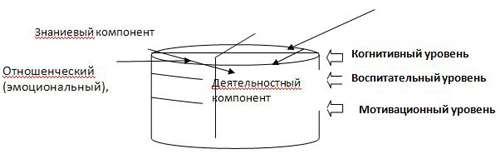 Содержание воспитательной работы:формирование основ гармоничной российской гражданской идентичности, соответствующих историческим традициям, современному устройству и перспективам федеративного государства, поликультурного мира; формирование представлений о многообразии культур и их взаимосвязи; воспитание личности в духе мира, взаимопонимания и взаимоуважения между представителями различных этносоциумов; демонстрация примеров проявления школьниками патриотизма, позитивного отношения к культурным различиям, толерантности и основ культуры межличностного общения, уважения к языкам, культурным традициям народов России и мира; осуждение всех форм расовой нетерпимости, терроризма; изучение учащимися правовых норм государства, законов и формирование ответственного к ним отношения; организация и проведение внеклассных мероприятий, направленных на формирование умений и навыков правового поведения; сотрудничество с правовыми организациями в целях правового просвещения учащихся; формирование способности руководствоваться в ситуациях нравственно-правового выбора мотивами долга, совести, справедливости; изучение биографий выдающихся граждан своей страны — патриотов и борцов за Отечество; развитие патриотических чувств учащихся через организацию и проведение внеклассных мероприятий, формирующих патриотизм на практике, а не на словах; организация встреч с представителями общества — истинными гражданами и патриотами своей страны; создание условий для проявления истинного патриотизма учащихся, любви к Родине, школе, месту, в котором ученик растет; посещение мест, связанных с памятью поколений, формирование культуры проявления патриотизма и гражданской позиции; поощрение учащихся, проявляющих гражданскую позицию, мужество и героизм; активное сотрудничество с социумом и общественными организациями по развитию патриотизма и гражданской позиции учащихся; привлечение учащихся к работе в детских объединениях, общественных организациях; Виды и формы воспитательной деятельности:получение первоначальных представлений о Конституции Российской Федерации, ознакомление с государственной символикой — Гербом, Флагом Российской Федерации, гербом и флагом субъекта Российской Федерации, в котором находится образовательная организация (на плакатах, картинах, во время бесед, чтения книг, изучения предметов, предусмотренных  учебным планом, в рамках тематических декад и мероприятий, посвященных общегосударственным праздникам); ознакомление с героическими страницами истории России, жизнью замечательных людей, явивших примеры гражданского служения, исполнения патриотического долга, с обязанностями гражданина (во время бесед, экскурсий, посещений воинских частей, музеев боевой и трудовой славы, встреч с ветеранами войны и труда, солдатами и офицерами срочной службы, просмотра кинофильмов, путешествий по историческим и памятным местам, сюжетно-ролевых игр гражданского и историко-патриотического содержания, изучения основных и вариативных учебных дисциплин); ознакомление с историей и культурой родного края, народным творчеством, этнокультурными традициями, фольклором, особенностями быта народов России (во время бесед, сюжетно-ролевых игр, просмотра кинофильмов, творческих конкурсов, фестивалей, праздников, экскурсий, путешествий, туристско-краеведческих экспедиций, изучения вариативных учебных дисциплин); знакомство с важнейшими событиями в истории нашей страны, содержанием и значением государственных праздников (во время бесед, проведения классных часов, просмотра учебных фильмов, участия в подготовке и проведении мероприятий, посвящённых государственным праздникам); знакомство с деятельностью общественных организаций патриотической и гражданской направленности, детско-юношеских движений, организаций, сообществ, с правами гражданина (во время посильного участия в социальных проектах и мероприятиях, проводимых детско-юношескими организациями); участие в просмотре учебных фильмов, отрывков из художественных фильмов, проведении бесед о подвигах Российской армии, защитниках Отечества, подготовке и проведении игр военно-патриотического содержания, конкурсов и спортивных соревнований, сюжетно-ролевых игр на местности, конкурсов, викторин по правовой и патриотической тематике, встреч с ветеранами и военнослужащими; получение первоначального опыта межкультурной коммуникации с детьми и взрослыми — представителями разных народов России и мира, знакомство с особенностями их культур и образа жизни (во время бесед, народных игр, организации и проведения национально-культурных праздников); участие во встречах и беседах с выпускниками своей школы, ознакомление с биографиями выпускников, явивших собой достойные примеры гражданственности и патриотизма; организация и проведение: -встреч с представителями правовых структур, органов правопорядка; -интерактивные   игр,   дебатов,   дискуссий   патриотической   и   правовой тематики;-конкурсов и концертов, посвященных правовой и патриотической тематике; -походов, праздников, часов общения, посвященных правовой и патриотической теме. Традиционные мероприятия для классных руководителей:изучение гражданской позиции педагогов, занимающихся воспитанием учащихся; просвещение педагогов по проблемам формирования гражданской позиции учащихся, патриотизма; разъяснение педагогам необходимости: создания условий для выбора самими учащимися их гражданской позиции, избегания ситуаций навязывания взрослым своего мнения ученику. использования конкретного материала, способствующего формированию положительных эмоций, эмпатии и интереса к проблемам патриотизма и гражданственности, ответственного отношения к материалам сомнительной ценности, тенденциозности, односторонности, националистической и шовинистической направленности, учета возрастных особенностей и уровня осведомленности учащихся в подборе и использованию материалов воспитательного характера, создания эмоционального контакта с учащимися для положительного воздействия на его душу и сердце: демонстрация учащимся достижений в этом направлении, бескорыстного отношения и участия обучающихся в мероприятиях патриотической и гражданской направленности; поощрение учащихся, внесших свой вклад в проявление собственного патриотизма, гражданской позиции и показавших высокий уровень правовой и гражданской культуры; поощрение педагогов, уделяющих большое внимание в воспитательной работе по этому направлению; исследование уровня гражданской позиции учащихся школы, привлечение родителей к обсуждению вопросов воспитания гражданственности и патриотизма; сотрудничество с учениками должно быть организовано на основе следующих принципов: классный руководитель не запрещает, а направляет; классный руководитель не управляет, а сотрудничает на равных; классный руководитель не принуждает, а убеждает; классный руководитель не командует, а организует; классный руководитель не ограничивает, а предоставляет свободу выбора;  классный руководитель не ищет слабые стороны, а развивает сильные стороны. Воспитание нравственных чувств и этического сознания: Содержание воспитательной работы:первоначальные представления о базовых национальных российских ценностях; формирование понимания и уважения к иным народам, культурам, цивилизациям, включая культуру быта; воспитание умения жить в ладу с людьми - представителями иной расы, языка, религии, этноса; формирование толерантности и основ культуры межэтнического общения, позитивного отношения к культурным различиям, уважения к языку, культурным традициям народов России и мира. различение хороших и плохих поступков; представления о правилах поведения в образовательном учреждении, дома, на улице, в населённом пункте, в общественных местах, на природе; элементарные представления о религиозной картине мира, роли традиционных религий в развитии Российского государства, в истории и культуре нашей страны; уважительное отношение к родителям, старшим, доброжелательное отношение к сверстникам и младшим; установление дружеских взаимоотношений в коллективе, основанных на взаимопомощи и взаимной поддержке; бережное, гуманное отношение ко всему живому; знание правил этики, культуры речи; стремление избегать плохих поступков, не капризничать, не быть упрямым; умение признаться в плохом поступке и проанализировать его; представления о возможном негативном влиянии на морально-психологическое состояние человека компьютерных игр, кино, телевизионных передач, рекламы; отрицательное отношение к аморальным поступкам, грубости, оскорбительным словам и действиям, в том числе в содержании художественных фильмов и телевизионных передач; изучение нравственной воспитанности учащихся школы и определение возможных путей коррекции нравственной воспитанности учащихся необходимыми методами и формами воспитательного воздействия; изучение нравственного климата в семьях учащихся и классных коллективах, консультирование родителей, классных руководителей и воспитателей изученной проблеме; разностороннее развитие нравственного мышления учащихся, привлечение возможностей социума для формирования нравственной культуры учащихся, ответственности за свои поступки; учет возрастных особенностей в организации деятельности учащихся по данному направлению; создание условий для проявления учащимися собственных достижений в проявлении своих нравственных качеств; поощрение учащихся, совершающих нравственные поступки. Виды и формы воспитательной деятельности:получение первоначального представления о базовых ценностях отечественной культуры, традиционных моральных нормах российских народов (во время изучения учебных инвариантных и вариативных предметов, бесед, экскурсий, заочных путешествий, участия в творческой деятельности, такой, как театральные постановки, литературно-музыкальные композиции, художественные выставки и др., отражающие культурные и духовные традиции народов России и мира); ознакомление по желанию учащихся и с согласия родителей (законных представителей) с деятельностью традиционных религиозных организаций (путём проведения экскурсий в места богослужения, добровольного участия в подготовке и проведении религиозных праздников, встреч с религиозными деятелями); участие в проведении уроков этики, внеурочных мероприятий, направленных на формирование представлений о нормах морально-нравственного поведения, игровых программах, позволяющих школьникам приобретать опыт ролевого нравственного взаимодействия; ознакомление с основными правилами поведения в школе, общественных местах, обучение распознаванию хороших и плохих поступков (во время бесед, классных часов, просмотра учебных фильмов, наблюдения и обсуждения в педагогически организованной ситуации поступков, поведения разных людей); усвоение первоначального опыта нравственных взаимоотношений в коллективе класса и образовательного учреждения — овладение навыками вежливого, приветливого, внимательного отношения к сверстникам, старшим и младшим детям, взрослым, обучение дружной игре, взаимной поддержке, участию в коллективных играх, приобретение опыта совместной деятельности; посильное участие в делах благотворительности, милосердия, в оказании помощи нуждающимся, заботе о животных, других живых существах, природе; получение первоначальных представлений о нравственных взаимоотношениях в семье (участие в беседах о семье, о родителях и прародителях); расширение опыта позитивного взаимодействия в семье (во время проведения открытых семейных праздников, выполнения и презентации совместно с родителями (законными представителями) творческих проектов, проведения других мероприятий, раскрывающих историю семьи, воспитывающих уважение к старшему поколению, укрепляющих преемственность между поколениями), а также организация и проведение: экскурсий, знакомств с историческими и памятными местами страны, города; дискуссий по нравственной тематике; шефской работы в детских домах, детских садах; недель Православной культуры; изучения нравственного наследия, имеющего общечеловеческий характер: золотого правила нравственности, заповеди Нагорной проповеди; праздничных поздравлений одноклассников, педагогов; участие в мероприятиях дискуссионного клуба. Традиционные мероприятия для классных руководителей:обсуждение и определение критериев нравственной воспитанности учащихся школы; определение традиционных общешкольных и внутри классных мероприятий для проведения и анализа; методическая работа, обучение классных руководителей проведению внеклассных мероприятий нравственной тематики; тренинг личностного роста классных руководителей; составление словаря нравственных понятий и категорий для обязательного обсуждения с учащимися; формирование у классных руководителей понимания необходимости сотрудничества в вопросах нравственности с семьей ученика и использование традиций и опыта семей и поколений в решении данной проблемы; обобщение опыта работы педагогов по данному направлению; поощрение педагогов за неформальное отношение к формированию нравственной культуры учащихся и их семей; изучение опыта семей учащихся по формированию нравственной культуры ребенка, привлечение родителей к организации и проведению общешкольных мероприятий по нравственным проблемам, участию в масштабных городских акциях. Воспитание трудолюбия, творческого отношения к учению, труду, жизни: Содержание воспитательной работы:формирование нравственного смысла учения, овладения современной техникой и иностранными языками; развитие всестороннего и глубокого интереса к интеллектуальной деятельности, потребности в развитии собственного интеллекта; формирование навыка организации коллективного труда, уважения к труду и людям труда; воспитание бережливости, аккуратности, ответственности за результаты труда; формирование основных трудовых умений и навыков у обучающихся; формирование убеждения в том, что труд по самообслуживанию – это проявление принципа справедливости, способ исключения эксплуатации одного человека другим на бытовом уровне; уважение к труду и творчеству старших и сверстников; элементарные представления об основных профессиях; бережное отношение к результатам своего труда, труда других людей, к школьному имуществу, учебникам, личным вещам; отрицательное отношение к лени и небрежности в труде и учёбе, небережливому отношению к результатам труда людей; изучение интеллектуальных возможностей учащихся школы и динамики изменения интеллектуальных достижений; формирование культуры умственного труда средствами воспитательной работы; развитие творческой инициативы и активности учащихся в интеллектуальной деятельности; первоначальные представления о нравственных основах учёбы, ведущей роли образования, труда и значении творчества в жизни человека и общества; ценностное отношение к учёбе как виду творческой деятельности; элементарные представления о роли знаний, науки, современного производства в жизни человека и общества; первоначальные навыки коллективной работы, в том числе при разработке и реализации учебных и учебно-трудовых проектов; умение проявлять дисциплинированность, последовательность и настойчивость в выполнении учебных и учебно-трудовых заданий; умение соблюдать порядок на рабочем месте; контроль за деятельностью педагогов и классных руководителей по вопросу создания условий для всемерного развития интеллекта учащихся. Виды и формы воспитательной деятельности:Во время изучения учебных дисциплин и проведения внеурочных мероприятий учащиеся получают первоначальные представления о роли знаний, труда и значении творчества в жизни человека и общества:участвуют в экскурсиях по микрорайону, городу, во время которых знакомятся с различными видами труда, различными профессиями в ходе экскурсий на производственные предприятия, встреч с представителями разных профессий; узнают о профессиях своих родителей (законных представителей) и прародителей, участвуют в организации и проведении презентаций «История моей семьи в истории моего города», «Труд наших родных»; получают первоначальные навыки сотрудничества, ролевого взаимодействия со сверстниками, старшими детьми, взрослыми в учебно-трудовой деятельности (в ходе сюжетно-ролевых экономических игр, посредством создания игровых ситуаций по мотивам различных профессий, проведения внеурочных мероприятий (праздники труда, ярмарки, конкурсы, города мастеров, организации детских фирм и т. д.), раскрывающих перед детьми широкий спектр профессиональной и трудовой деятельности); приобретают опыт уважительного и творческого отношения к учебному труду (посредством презентации учебных и творческих достижений, стимулирования творческого учебного труда, предоставления обучающимся возможностей творческой инициативы в учебном труде); учатся творчески применять знания, полученные при изучении учебных предметов на практике (в рамках предмета «Технология», участия в разработке и реализации различных проектов); приобретают начальный опыт участия в различных видах общественно полезной деятельности на базе образовательного учреждения и взаимодействующих с ним учреждений дополнительного образования, других социальных институтов (занятие народными промыслами, природоохранительная деятельность, работа творческих и учебно-производственных мастерских, студий, кружков по интересам, трудовые акции, деятельность школьных производственных фирм, других трудовых и творческих общественных объединений как младших школьников, так и разновозрастных, как в учебное, так и в каникулярное время); приобретают умения и навыки самообслуживания в школе и дома; участвуют во встречах и беседах с выпускниками своей школы, знакомятся с биографиями выпускников, показавших достойные примеры высокого профессионализма, творческого отношения к труду и жизни; также участвуют в: интеллектуальных марафонах класса, параллели, школы; интеллектуальных боях, рингах, дебатах, викторинах, научно-исследовательских конференциях, в состязаниях интеллектуалов («Умники и умницы», «Что? Где? Когда?», «Состязания изящной словесности», КВН между командами в параллели, между различными параллелями, между командами учителей, учащихся и родителей); творческих конкурсах: на лучший школьный сценарий к празднику, на лучшую стенную газету, на лучшую поздравительную открытку ветеранам войны и труда и т.п.; предметные вечерах; литературных гостиных, читательских конференциях по книгам из серии «Жизнь замечательных людей»; изготовлении поделок, сувениров для ветеранов, учителей, родителей к тематическим мероприятиям, осенним, благотворительным ярмаркам, новому году. Воспитание ценностного отношения к природе, окружающей среде (экологическое воспиитание)Содержание воспитательной работы:развитие интереса к природе, природным явлениям и формам жизни, понимание активной роли человека в природе; ценностное отношение к природе и всем формам жизни; элементарный опыт природоохранительной деятельности; бережное отношение к растениям и животным. Виды и формы воспитательной деятельности:усвоение элементарных представлений об экокультурных ценностях, о традициях этического отношения к природе в культуре народов России, других стран, нормах экологической этики, об экологически грамотном взаимодействии человека с природой (в ходе изучения инвариантных и вариативных учебных дисциплин, бесед, просмотра учебных фильмов); получение первоначального опыта эмоционально-чувственного непосредственного взаимодействия с природой, экологически грамотного поведения в природе (в ходе экскурсий, прогулок, туристических походов и путешествий по родному краю); получение первоначального опыта участия в природоохранительной деятельности (в школе и на пришкольном участке, экологические акции, десанты, высадка растений, создание цветочных клумб, очистка доступных территорий от мусора, сбор макулатуры, подкормка птиц и т. д.), в деятельности школьных экологических кружков; участие в создании и реализации коллективных природоохранных проектов; посильное участие в деятельности детско-юношеских общественных экологических организаций; усвоение в семье позитивных образцов взаимодействия с природой (при поддержке родителей (законных представителей) расширение опыта общения с природой, заботы о животных и растениях, участие вместе с родителями (законными представителями) в экологической деятельности по месту жительства). Воспитание ценностного отношения к прекрасному, формирование представлений об эстетических идеалах и ценностях (эстетическое воспитание):Содержание воспитательной работы:формирование представлений о душевной и физической красоте человека; принятие учащимися базовых национальных ценностей, национальных и этнических духовных традиций, ценностей российской и мировой культуры; создание условий для освоения ребёнком культуры и быта разных народов; изучение национальных традиций и обычаев; воспитание любви к родному слову, обогащение и развитие речевой культуры посредством изучения истории русского языка, его глубокого смыслового контекста; формирование эстетических идеалов, чувства прекрасного; умение видеть красоту природы, труда и творчества; стремление к пониманию многообразия культур и их взаимосвязи; интерес к чтению, произведениям искусства, детским спектаклям, концертам, выставкам, музыке; знакомство с важнейшими именами и направлениями истории и культуры, музыки, литературы, живописи, архитектуры; интерес к занятиям художественным творчеством; стремление к опрятному внешнему виду; отрицательное отношение к некрасивым поступкам и неряшливости. поддержка инициативы и творческих начинаний учащихся; демонстрация достигнутых успехов учащихся в школе и социуме, родным и близким людям; создание атмосферы творчества, проявления самостоятельности учащихся в подготовке воспитательных мероприятий; стимулирование и поощрение достижений учащихся в данном направлении; всемерная поддержка проявления таланта и незаурядности мышления; соблюдение эстетических и этических норм при проведении внеклассных мероприятий любого уровня. Виды и формы воспитательной деятельности:получение элементарных представлений об эстетических идеалах и художественных ценностях культуры России, культур народов России (в ходе изучения инвариантных и вариативных учебных дисциплин, посредством встреч с представителями творческих профессий, экскурсий на художественные производства, к памятникам зодчества и на объекты современной архитектуры, ландшафтного дизайна и парковых ансамблей, знакомства с лучшими произведениями искусства в музеях, на выставках, по репродукциям, учебным фильмам); ознакомление с эстетическими идеалами, традициями художественной культуры родного края, с фольклором и народными художественными промыслами (в ходе изучения вариативных дисциплин, в системе экскурсионно-краеведческой деятельности, внеклассных мероприятий, включая шефство над памятниками культуры вблизи образовательного учреждения, посещение конкурсов и фестивалей исполнителей народной музыки, художественных мастерских, театрализованных народных ярмарок, фестивалей народного творчества, тематических выставок); обучение видеть прекрасное в окружающем мире, природе родного края, в том, что окружает обучающихся в пространстве образовательного учреждения и дома, сельском и городском ландшафте, в природе в разное время суток и года, в различную погоду; разучивание стихотворений, знакомство с картинами, участие в просмотре учебных фильмов, фрагментов художественных фильмов о природе, городских и сельских ландшафтах; обучение понимать красоту окружающего мира через художественные образы театральных постановок и спектаклей школьных и классных арт-студий; обучение видеть прекрасное в поведении и труде людей, знакомство с местными мастерами прикладного искусства, наблюдение за их работой (участие в беседах «Красивые и некрасивые поступки», «Чем красивы люди вокруг нас», в беседах о прочитанных книгах, художественных фильмах, телевизионных передачах, компьютерных играх; обучение различать добро и зло, отличать красивое от безобразного, плохое от хорошего, созидательное от разрушительного); получение первоначального опыта самореализации в различных видах творческой деятельности (сольные концерты учащихся, выставки картин, коллекций одежды, изделий, изготовленных собственными руками; конкурсы состязания талантов),умения выражать себя в доступных видах и формах художественного творчества (на уроках художественного труда и в системе учреждений дополнительного образования); участие вместе с родителями (законными представителями) в проведении выставок семейного художественного творчества, музыкальных вечеров, фестивалей народов России и мира, школьных олимпийских игр, чествований спортсменов школы, учащихся-победителей олимпиад, конкурсов, турниров, конференций, дней творчества школы, чествований именинников, семей, в которых растут таланты; в экскурсионно-краеведческой деятельности, реализации культурно-досуговых программ, включая посещение объектов художественной культуры с последующим представлением в образовательном учреждении своих впечатлений и созданных по мотивам экскурсий творческих работ, встречи с талантливыми учеными, музыкантами, композиторами, с талантливыми сверстниками;получение элементарных представлений о стиле одежды как способе выражения внутреннего, душевного состояния человека; участие в художественном оформлении помещений. 2.3.5. Виды деятельности и формы занятий с учащимися.Духовно-нравственное развитие и воспитание должны преодолевать изоляцию детства, обеспечивать полноценное социальное созревание младших школьников. Необходимо формировать и стимулировать стремление ребёнка включиться в посильное решение проблем школьного коллектива, города, микрорайона, находить возможности для совместной общественно полезной деятельности детей и взрослых, младших и старших детей.Традиции школы сохраняются и укрепляются, существует единая школьная форма. Ежегодно проводятся традиционные мероприятия для детей, приуроченные к памятным датам: линейка в День Знаний1сентября,посвящение в ученики-первоклассники, концерт «Её добрее нет» в День матери, тематические театрализованные дискотеки «Этот добрый Новый год!», «Весна идёт, весне - дорогу!», литературно-музыкальные композиции к 23 февраля, 8 марта, Последний звонок, Выпускной бал, театральные фестивали, интеллектуальные марафоны, недели погружения в культуры изучаемых языков и др. (в т.ч. на иностранных языках).Кроме вышеперечисленных мероприятий, реализуется годовой круг праздников и традиционных мероприятий через интерактивные методы и формы работы с использованием ИКТ-технологий: интернет-акции «Поздравь любимого учителя!», «Помни меня», творческие проекты и презентации «Минута славы!», «Дерзайте: вы талантливы!», «Человек, продли свой век!», «Мир, в котором я живу», «Город лип» и др. Используется система КТД, комплексных воспитательных мероприятий.Проектная деятельность выступает как основная форма организации внеурочной деятельности школьников, которая позволяет детям именно во внеурочной деятельности наиболее успешно реализовать собственные замыслы через реальную самостоятельную деятельность и, что особенно важно, осуществить ими морально-нравственный выбор не на словах, а на деле. Проектная деятельность влияет на формирование личностных качеств учащихся, так как требует проявления личностных ценностных смыслов, показывает реальное отношение к делу, людям, к результатам труда и др. Особое значение в реализации программы духовно-нравственного содержания имеют социальные проекты.Существуют школьные традиции, мероприятия, ставшие традиционными для всех участников образовательных отношений: семейные праздники, творческие отчеты в Дни открытых дверей, на родительских конференциях, общешкольных родительских собраниях, Масленица, День дублёра и др.Система внеурочной деятельности  предлагает определенный  выбор  секций.По каждому из названных направлений созданы программы дополнительного образования.Для учителей начальных классов базовой основой эффективной реализации целевых установок «Концепции духовно-нравственного развития и воспитания личности гражданина России» является содержание УМК «Планета Знаний», УМК «Начальная школа 21 века», в которых заложен огромный воспитывающий и развивающий потенциал содержания учебного материала каждого учебного предмета и осуществлён с ориентацией на формирование базовых национальных ценностей. Средствами разных предметов в детях воспитывается благородное отношение к своему Отечеству, своей малой Родине, своему народу, его языку, духовным, природным и культурным ценностям, уважительное отношение ко всем народам России, к их национальным культурам, самобытным обычаям и традициям, к государственным символам Российской Федерации.Так, например, учебники  «Русский язык» несут особое отношение к слову, к языку, его колориту и мудрости, духовно-нравственному содержанию, воспитывают толерантность, учат решать коммуникативные задачи, осваивать этикетные формы обращения и поведения, развивают уважение и интерес к творческой работе. Учебники «Литературное чтение» содержат литературные тексты мастеров художественного слова, детских писателей, фольклорные произведения народов России, литературные тексты исторического содержания, работая с которыми дети постигают простые и вечные истины добра, сострадания, сочувствия, любви к другим людям, к Родине, чувство патриотизма и гордости за свою страну. Во время взаимодействия учащихся с художественными произведениями, которому помогают вопросы и задания, происходит интеллектуальное познание и самопознание, переосмысление читательских переживаний и перенос эстетических, нравственных открытий в жизненный опыт.Содержание курса «Математика» способствует воспитанию трудолюбия, уважения к интеллектуальному труду, стремления к познанию. Материал учебников обогащён культурными и ассоциативными связями с литературой, живописью, историей, в них находят своё отражение знаменательные свершения и события нашей Родины.Учебники курса «Окружающий мир» дают возможность формировать знания о природе, человеке и обществе, работать над осознанием характера взаимодействия между ними и на этой основе воспитывать экологическое отношение к окружающему миру. Учебники расширяют представления учащихся о своем крае, природных условиях и ресурсах, об особенностях взаимодействия человека, природы, общества; воспитывают бережное отношение к природе и продуктам труда человека, задают образцы служения Отечеству, формируют чувство сопричастности к жизни России и гордости за свою Родину, народ и историю. Одной из важнейших задач курса является развитие у школьников интереса, переходящего в потребность к познанию, изучению своей страны, ее прошлого и настоящего, ее природы и общественной жизни, ее духовного и культурного величия.Учебники музыки и изобразительного искусства помогают решать задачи патриотического, эстетического воспитания учащихся, творческого отношения к жизни. Обучение строится на основе лучших культурно-исторических и национально-культурных традиций народов России.Учебники «Английский язык» учат детей рассказывать о своей семье, своей стране, о достопримечательностях своего края; знакомят с культурами народов других стран мира; воспитывают толерантное отношение к другим народам и культурным традициям; развивают способности к межнациональному и межконфессиональному диалогу.Особое место в учебно-методических комплектах «Планета Знаний», «Начальная школа 21 века»  занимает курс«Основы духовно-нравственной культуры и светской этики». Данный курс способствует формированию у младших школьников мотивации к осознанному нравственному поведению, формированию нравственных ориентаций в связи с религиозно-культурным просвещением учащихся; созданию у них определенного запаса систематических представлений, эмоционально окрашенных впечатлений о нравственных идеалах народа, способствует развитию ценностного отношения к духовному наследию своего народа. Особое место в курсе уделяется знакомству с нравственными, моральными нормами и правилами, выработанными обществом. В учебниках это иллюстрируется примерами из мировой и русской классической литературы. Система заданий на создание ситуаций предлагает учащимся сделать свой нравственный выбор, проанализировать, согласовывается ли этот выбор с реальными делами в классе, дома.Вопросы и задания, содержащиеся в учебниках помогают учащимся критически оценивать собственные и чужие поступки, осознавать ценность человеческой жизни, знакомиться с национальными ценностями и национальными духовными традициями, осознавать необходимость взаимопомощи, уважения к родителям, заботы о младших и старших, ответственности за другого человека, осознавать значимость усилий каждого для благополучия и процветания Родины. Это даёт возможность педагогам делать духовно-нравственное содержание предметом работы с учащимися в учебной деятельности, а также обеспечивает духовно-нравственное развитие детей в единстве урочной, внеурочной и внешкольной воспитательной деятельности, в совместной педагогической работе школы, семьи и общественности.2.3.6. Совместная деятельность образовательного учреждения, семьи и общественности по духовно-нравственному развитию и воспитанию учащихсяДуховно-нравственное развитие и воспитание учащихся  начального общего образования осуществляются образовательным учреждением совместно с семьёй, внешкольными учреждениями. Взаимодействие образовательного учреждения и семьи имеет решающее значение для организации нравственного уклада жизни учащегося.Цель:Осознание учащимися всех возрастов значимости семьи в жизни любого человека.Главные идеи:семья - основа будущего благополучия человека, уверенности в завтрашнем дне; ребенок - надежда и опора родителей, они вправе надеяться на его помощь и поддержку, на уважительное к себе отношение; ребенок должен расти и развиваться в атмосфере любви, доброты и поддержки, свободной от любых форм насилия; школа должна помочь ребенку сохранить и укрепить связь с отчим домом и семьей. Задачи:создать условия для активного и полезного взаимодействия школы и семьи по вопросам воспитания учащихся; позитивно влиять на формирование у детей и родителей позитивных семейных ценностей; преодолевать негативные тенденции в воспитании учащихся в отдельных семьях, привлекать с целью помощи и поддержки соответствующие организации; способствовать демонстрации положительного опыта воспитания детей в семье; создавать условия для духовного общения детей и родителей; создать систему целенаправленной воспитательной работы для психолого-педагогического просвещения родителей и совместного проведения досуга детей и родителей. Содержание воспитательной работы:создание банка данных о семьях учащихся и потребностно-ценностной сфере детей и родителей; изучение взаимоотношений детей и родителей, атмосферы в семьях учащихся; сотрудничество с общественными и правовыми организациями с целью сохранения физического и психического здоровья и благополучия каждого ребенка в семье; создание благоприятной атмосферы общения, направленной на преодоление конфликтных ситуаций в период воспитания учащихся в системе «учитель — ученик — родитель»;удовлетворение потребностей родителей в консультативной помощи психолого-социальной службы школы; разностороннее просвещение родителей по вопросам психологии и педагогики, воспитания учащихся, использование активных форм просветительской деятельности; организация проведения совместного досуга родителей и учащихся; создание благоприятной атмосферы общения, направленной на преодоление конфликтных ситуаций в системе «учитель - ученик - родитель»; привлечение родителей к активному участию в жизни школы, формированию внутренней политики школьной жизни; демонстрация достижений родителей в воспитании детей, положительного опыта семейного воспитания; поощрение родителей, активно участвующих в жизни школы. Создание социально открытого пространства, когда педагоги, сотрудники школы, родители разделяют ключевые смыслы духовных и нравственных ценностей, положенных в основание данной программы, стремясь к их реализации в практической жизнедеятельности:в содержании и построении уроков; в способах организации совместной деятельности взрослых и детей в учебной и внеучебной деятельности; в характере общения и сотрудничества взрослого и ребенка; в опыте организации индивидуальной, групповой, коллективной деятельности учащихся;  в специальных событиях, спроектированных с учётом определенной ценности и смысла;в личном примере педагогов ученикам. Организация социально открытого пространства духовно-нравственного развития и воспитания личности гражданина России, нравственного уклада жизни учащихся осуществляется на основе:нравственного примера педагога; социально-педагогического партнёрства; индивидуально-личностного развития ребёнка; интегративности программ духовно-нравственного воспитания; социальной востребованности воспитания. 2.3.7. Повышение педагогической культуры родителей (законных представителей) учащихсяОбщеизвестно, что система воспитательной работы не может дать необходимых результатов в воспитании, обучении, развитии детей, если в ней не будет обеспечена активная позиция семьи, сформирован коллектив родителей, организовано взаимодействие с педагогическим и ученическим коллективами. Из всего многообразия форм взаимодействия школы и семьи совместная деятельность (познавательная, трудовая, творческая, досуговая, оздоровительная и т.д.) является наиболее эффективным путем формирования гуманных отношений учителей, учащихся, родителей. Педагогический коллектив с помощью психологов изучает семьи учащихся, интеллектуальный потенциал родителей, возможности их участия в системе воспитательной работы, включения в разнообразную деятельность с детьми (с учетом образования родителей, их возраста, пола, профессии, склонностей, интересов). Школа  оказывает методическую помощь родителям, организующим работу с детьми, создает наиболее благоприятные условия для повышения педагогической культуры родителей.Педагогическая культура родителей (законных представителей) учащихся — один из самых действенных факторов их духовно-нравственного развития и воспитания, поскольку уклад семейной жизни представляет собой один из важнейших компонентов, формирующих нравственный уклад жизни учащегося.Повышение педагогической культуры родителей (законных представителей) рассматривается как одно из ключевых направлений реализации программы духовно-нравственного развития и воспитания учащихся  начального общего образования.Необходимо сохранение и создание новых с учётом современных реалий накопленных в нашей стране позитивных традиций содержательного педагогического взаимодействия семьи и образовательного учреждения, систематического повышения педагогической культуры родителей (законных представителей).Права и обязанности родителей (законных представителей) в современных условиях определены в статьях 38, 43 Конституции Российской Федерации, главе 12 Семейного кодекса Российской Федерации, статьях 17, 18, 19, 52 Закона Российской Федерации «Об образовании».Система работы МБОУ СШ №2 по повышению педагогической культуры родителей (законных представителей) в обеспечении духовно-нравственного развития и воспитания учащихся основана на следующих принципах:совместная педагогическая деятельность семьи и образовательной организации, в том числе в определении основных направлений, ценностей и приоритетов деятельности образовательной организации по духовно-нравственному развитию и воспитанию учащихся, в разработке содержания и реализации программ духовно-нравственного развития и воспитания учащихся, оценке эффективности этих программ; сочетание педагогического просвещения с педагогическим самообразованием родителей (законных представителей); педагогическое внимание, уважение и требовательность к родителям (законным представителям); поддержка и индивидуальное сопровождение становления и развития педагогической культуры каждого из родителей (законных представителей); содействие родителям (законным представителям) в решении индивидуальных проблем воспитания детей; опора на положительный опыт семейного воспитания. Знания, получаемые родителями (законными представителями), должны быть востребованы в реальных педагогических ситуациях и открывать им возможности активного, квалифицированного, ответственного, свободного участия в воспитательных программах и мероприятиях.В системе повышения педагогической культуры родителей (законных представителей) использованы различные формы работы, в том числе: родительское собрание, общешкольный родительский комитет, Управляющий совет школы, работа в Ассамблее родительской общественности г. Липецка, родительские собрания по программе «Ответственные родители» в рамках месячника «Здоровье», родительская конференция, организационно-деятельностная и психологическая игра, собрание-диспут, родительский лекторий, семейная гостиная, встреча за круглым столом, вечер вопросов и ответов, семинар, педагогический практикум, тренинг для родителей и др. Проведение дней открытых дверей стало традиционным делом ОО. Родительские дни проводятся в последнюю неделю каждого триместра. В это время родители становятся активнейшими участниками образовательной деятельности, присутствуя и участвуя во всех мероприятиях, уроках, собраниях.Таким образом, важным условием эффективной реализации задач духовно-нравственного развития и воспитания учащихся является эффективность педагогического взаимодействия различных социальных субъектов при ведущей роли педагогического коллектива образовательной организации.2.3.8. Планируемые результаты духовно-нравственного развития и воспитания учащихся  начального общего образованияКаждое из основных направлений духовно-нравственного развития и воспитания учащихся должно обеспечивать присвоение ими соответствующих ценностей, формирование знаний, начальных представлений, опыта эмоционально-ценностного постижения действительности и общественного действия в контексте становления идентичности (самосознания) гражданина России.В результате реализации программы духовно-нравственного развития и воспитания учащихся  начального общего образования обеспечивается достижение учащимися:воспитательных результатов — тех духовно-нравственных приобретений, которые получил учащийся вследствие участия в той или иной деятельности (например, приобрёл, участвуя в каком-либо мероприятии, некое знание о себе и окружающих, опыт самостоятельного действия, пережил и прочувствовал нечто как ценность); эффекта — последствия результата, того, к чему привело достижение результата (развитие учащегося как личности, формирование его компетентности, идентичности и т. д.). При этом учитывается, что достижение эффекта — развитие личности учащегося, формирование его социальных компетенций и т. д. — становится возможным благодаря воспитательной деятельности педагога, других субъектов духовно-нравственного развития и воспитания (семьи, друзей, ближайшего окружения, общественности, СМИ и т. п.), а также собственным усилиям учащегося.Воспитательные результаты распределяются по трём уровням.Первый уровень результатов —приобретение учащимися социальных знаний(об общественных нормах, устройстве общества, социально одобряемых и не одобряемых формах поведения в обществе и т.п.), первичного понимания социальной реальности и повседневной жизни. Для достижения данного уровня результатов особое значение имеет взаимодействие учащегося со своими учителями (в основном и дополнительном образовании) как значимыми для него носителями положительного социального знания и повседневного опыта.Второй уровень результатов —получение учащимися опыта переживания ипозитивного отношения к базовым ценностям общества, ценностного отношения к социальной реальности в целом. Для достижения данного уровня результатов особое значение имеет взаимодействие учащихся между собой на уровне класса, образовательной организации, т. е. в защищённой, дружественной просоциальной среде, в которой ребёнок получает (или не получает) первое практическое подтверждение приобретённых социальных знаний, начинает их ценить (или отвергает).Третий уровень результатов —получение учащимся начального опыта самостоятельного общественного действия, формирование у младшего школьника социально приемлемых моделей поведения. Только в самостоятельном общественном действии человек действительно становится (а не просто узнаёт о том, как стать) гражданином, социальным деятелем, свободным человеком. Для достижения данного уровня результатов особое значение имеет взаимодействие учащегося с представителями различных социальных субъектов за пределами образовательной организации, в открытой общественной среде.С переходом от одного уровня результатов к другому существенно возрастают воспитательные эффекты:на первом уровне воспитание приближено к обучению, при этом предметом воспитания как учения являются не столько научные знания, сколько знания о ценностях; на втором уровне воспитание осуществляется в контексте жизнедеятельности школьников и ценности могут усваиваться ими в форме отдельных нравственно ориентированных поступков; на третьем уровне создаются необходимые условия для участия учащихся в нравственно ориентированной социально значимой деятельности и приобретения ими элементов опыта нравственного поведения и жизни. Таким образом, знания о ценностях переводятся в реально действующие, осознанные мотивы поведения, значения ценностей присваиваются учащимися и становятся их личностными смыслами, духовно-нравственное развитие учащихся достигает относительной полноты.Переход от одного уровня воспитательных результатов к другому должен быть последовательным, постепенным.Достижение трёх уровней воспитательных результатов обеспечивает появление значимых эффектов духовно-нравственного развития и воспитания учащихся — формирование основ российской идентичности, присвоение базовых национальных ценностей, развитие нравственного самосознания, укрепление духовного и социально-психологического здоровья, позитивного отношения к жизни, доверия к людям и обществу и т. д.По каждому из направлений духовно-нравственного развития и воспитания учащихся начального общего образования должны быть предусмотрены и могут быть достигнуты учащимися следующие воспитательные результаты.Воспитание гражданственности, патриотизма, уважения к правам, свободам и обязанностям человека в рамках поликультурного воспитания:качественные показатель культурной и гражданской идентичности, исторической преемственности, духовно-нравственного развития ценностной ориентированности личностного самоопределения; ценностное отношение к России, своему народу, своему краю, отечественному культурно-историческому наследию, государственной символике, законам Российской Федерации, русскому и родному языку, народным традициям, старшему поколению; элементарные представления об институтах гражданского общества, о государственном устройстве и социальной структуре российского общества, наиболее значимых страницах истории страны, об этнических традициях и культурном достоянии своего края, о примерах исполнения гражданского и патриотического долга; элементарные представления о многообразии культур и их взаимосвязи, умения определить общность и различия в историческом, научном, культурном развитии разных народов России и мира; осознание ценности самобытности этнокультур; первоначальный опыт постижения ценностей гражданского общества, национальной истории и культуры; опыт ролевого взаимодействия и реализации гражданской, патриотической позиции; опыт социальной и межкультурной коммуникации; начальные представления о правах и обязанностях человека, гражданина, семьянина, товарища. Воспитание нравственных чувств и этического сознания: начальные представления о моральных нормах и правилах нравственного поведения, в том числе об этических нормах взаимоотношений в семье, между поколениями, этносами, носителями разных убеждений, представителями различных социальных групп; позитивное отношение к культурным различиям; нравственно-этический опыт взаимодействия со сверстниками, старшими и младшими детьми, взрослыми в соответствии с общепринятыми нравственными нормами; уважительное отношение к традиционным религиям; неравнодушие к жизненным проблемам других людей, сочувствие к человеку, находящемуся в трудной ситуации; опыт взаимодействия носителей разных культур на основе толерантности и взаимопонимания; способность эмоционально реагировать на негативные проявления в детском обществе и обществе в целом, анализировать нравственную сторону своих поступков и поступков других людей; уважительное отношение к родителям (законным представителям), к старшим, заботливое отношение к младшим; знание традиций своей семьи и образовательного учреждения, бережное отношение к ним. Воспитание трудолюбия, творческого отношения к учению, труду, жизни: ценностное отношение к труду и творчеству, человеку труда, трудовым достижениям России и человечества, трудолюбие; осознание важности культурного многообразия для самореализации личности; ценностное и творческое отношение к учебному труду; элементарные представления о различных профессиях; первоначальные навыки трудового творческого сотрудничества со сверстниками, старшими детьми и взрослыми; осознание приоритета нравственных основ труда, творчества, создания нового; первоначальный опыт участия в различных видах общественно полезной и личностно значимой деятельности; потребности и начальные умения выражать себя в различных доступных и наиболее привлекательных для ребёнка видах творческой деятельности; мотивация к самореализации в социальном творчестве, познавательной и практической, общественно полезной деятельности. Воспитание ценностного отношения к природе, окружающей среде (экологическое воспитание):ценностное отношение к природе; первоначальный опыт эстетического, эмоционально-нравственного отношения к природе; элементарные знания о традициях нравственно-этического отношения к природе в культуре народов России, нормах экологической этики; первоначальный опыт участия в природоохранной деятельности в школе, на пришкольном участке, по месту жительства; личный опыт участия в экологических инициативах, проектах. Воспитание ценностного отношения к прекрасному, формирование представлений об эстетических идеалах и ценностях (эстетическое воспитание):первоначальные умения видеть красоту в окружающем мире; первоначальные умения видеть красоту в поведении, поступках людей; элементарные представления об эстетических и художественных ценностях отечественной и мировой культуры; элементарные представления об эстетических и художественных, национальных ценностях, национальных и этнических духовных традициях; первоначальный опыт эмоционального постижения народного творчества, этнокультурных традиций, фольклора народов России; первоначальный опыт освоения ребёнком культуры и быта разных народов; первоначальный опыт эстетических переживаний, наблюдений эстетических объектов в природе и социуме, эстетического отношения к окружающему миру и самому себе; первоначальный опыт самореализации в различных видах творческой деятельности, формирование потребности и умения выражать себя в доступных видах творчества; осознание важности культурного многообразия для самореализации личности; мотивация к пониманию многообразия культур и их взаимосвязи; мотивация к реализации эстетических ценностей в пространстве образовательного учреждения и семьи. Проведение мониторинга дает наиболее достоверный результат, правдивую картину состояния и развития воспитательной деятельности.В последнее время появилось много разных толкований термина «мониторинг». Само это слово происходит от английского «монитор», что означает «прибор для контроля определения параметров, которые должны сохраняться в заданных пределах».Диагностические, мониторинговые исследования - основа разработки внутришкольного контроля, заполнение которой по результатам каждого триместра определяет виды мониторинга. Таким образом, цепочка замыкается.Ежегодно проводится анализ учебного плана, который предусматривает отслеживание приращения школьных и профильных компонентов к базисному, изменение соотношений гуманитарной, естественно-научной составляющей и др. Такой мониторинг необходим для определения уровня соответствия школы требованиям социального заказа, постановке цели развития познавательных способностей личности.Основные результаты духовно-нравственного развития и воспитания учащихся оцениваются в рамках мониторинговых процедур, в которых ведущими методами являются: экспертные суждения (родителей, партнёров школы);  анонимные анкеты, позволяющие анализировать (не оценивать)ценностную сферу личности;различные тестовые инструменты, созданные с учетом возраста; самооценочные суждения детей. результатам, не подлежащим итоговой оценке индивидуальных достижений выпускников начальной школы, относятся: ценностные ориентации выпускника, которые отражают его индивидуально-личностные позиции (этические, эстетические, религиозные взгляды, политические предпочтения и др.); характеристика социальных чувств (патриотизм, толерантность, гуманизм и др.); индивидуальные личностные характеристики (доброта, дружелюбие, честность и т.п.). Оценка и коррекция развития этих и других личностных результатов образовательной деятельности учащихся осуществляется в ходе постоянного наблюдения педагога в тесном сотрудничестве с семьей ученика.Принятие духовных ценностей «на словах» поддаётся проверке с помощью письменных (не подписываемых учениками) диагностических работ. В них ученикам предлагается оценить те или иные жизненные ситуации, заявить о том, какой поступок в них они бы выбрали и т.п. Защитой от лицемерия (т.е. от попыток писать «не как думаешь», а «как надо») здесь является то, что подобные работы:либо не подписываются учениками; либо оценивается не занятая учеником позиция, не данная им нравственная оценка, а умение сформулировать и аргументировать свою позицию, оценку, мнение. Принятие же духовных ценностей «на деле» возможно оценить только в ходе наблюдения, рефлексии по результатам конкретного поведения. Избежать лицемерия и вторжения в личную жизнь школьника помогут следующие правила и приёмы:оценивается не личность, не её качества, а только конкретные поступки, поведение в ходе какого-либо дела, проекта; оценивание осуществляет сам ребёнок, т.е. это самооценивание, саморефлексия по предлагаемым вопросам после завершения того или иного дела – устная или фиксируемая им (по желанию) оценка в портфолио своих достижений; допускается неперсонифицированная оценка педагогами по результатам наблюдения за тем, как на деле проявляются те ценности, о которых он говорил с детьми. Безусловно, оценивать результаты воспитания очень сложно. Делать это надо осторожно, не вторгаясь во внутренний мир школьника, не нарушая безопасности и приватности этого мира. Так, Федеральный государственный образовательный стандарт допускает только неперсонифицированную диагностику личностных результатов. Иными словами, оценивать можно только «воспитанность» класса в целом, но не отдельных учеников!Ежегодно после обработки личных анкет «Система ценностных ориентации и ожиданий» составляется общая карта воспитанности классного коллектива, что позволяет увидеть либо отсутствие улучшения результата, либо положительные изменения, а, следовательно, верно выбрать направления классной и индивидуальной работы на следующий учебный год, ориентироваться на них при планировании воспитательной работы с классом.Проводя аналогичные исследования по параллелям, ступеням, в целом по школе становится возможным обоснованное выполнение цепочки: цель — деятельность — результат, цель — деятельность – результат и так до бесконечности – такова логика воспитательной деятельности.Итак, главной целью является развитие нравственного сознания, нравственного самосознания и нравственных мотивов. Ожидаемый результат: нравственная позиция, нравственное поведение.Отдельным блоком мониторинговых исследований является психодиагностика. Говоря об иерархии мониторинговых исследований субъектов УВП, следует назвать виды мониторинга, самодиагностики, отчетов и т. д.Виды мониторинговых, диагностических исследований, отчетовБезусловно, в ходе жизнедеятельности мы отказываемся от чрезмерно трудоемких, но малоэффективных способов исследований, оставляя то, что необходимо для предупреждения отрицательных результатов, постановки новых целей и задач, принятия объективных управленческих решений.Нам близка опора на следующие принципы работы:принцип эффективности, предполагающий минимальные материальные, временные, кадровые затраты при обеспечении информативности сведений; принцип необходимости и достаточности, предполагающий дозирование объема информации для эффективного управления системой, регламентируется реальными материальными и интеллектуальными возможностями для сбора, хранения и использования сведений; принцип декомпозиции уровней информации, предполагающий «разведе-ние» информации в соответствии с субъектами образовательной деятельности: директор - заместители – руководители МО - учителя - ученики. Н. И. Монахов писал: «Учет результатов воспитания дает возможность педагогу видеть плоды своих усилий, обнаружить недочеты, следовательно, устранять их; благодаря такому учету в центре внимания воспитателя оказываются не мероприятия, а реальное состояние всестороннего развития каждого из его воспитанников, что имеет решающее значение для научно обоснованного планирования воспитательной работы».2.4. ПРОГРАММА ФОРМИРОВАНИЯ ЭКОЛОГИЧЕСКОЙ КУЛЬТУРЫ, ЗДОРОВОГО И БЕЗОПАСНОГО ОБРАЗА ЖИЗНИДобыть и сохранить здоровье может только сам человек.Н. А. АмосовЗдоровье детей — результат сложного взаимодействия человека с природой и обществом. Оно зависит от генетических задатков, социальных, культурных, экологических, медицинских и других факторов. В то же время специалисты считают, что условия жизни ребёнка в семье и в образовательной организации, сформированность ценностного отношения к своему здоровью составляют до 50 % факторов, по разному влияющих на состояние здоровья детей.За последние два десятилетия произошли значительные изменения в состоянии здоровья детей и подростков, характеризующиеся ростом распространённости функциональных расстройств и хронических болезней, изменением структуры выявляемых нарушений, ухудшением показателей физического развития и физической подготовленности, увеличением распространённости поведенческих факторов риска. Состояние здоровья школьников на современном этапе представляет собой серьёзную психолого-медико-социальную проблему. Выход из сложившейся ситуации возможен при условии реализации долгосрочной программы мероприятий, направленных на улучшение качества жизни и охрану здоровья школьников.Программа формирования экологической культуры, здорового и безопасного образа жизни — это комплексная программа формирования у учащихся знаний, установок, личностных ориентиров и норм поведения, обеспечивающих сохранение и укрепление физического и психологического здоровья как одной из ценностных составляющих, способствующих познавательному и эмоциональному развитию ребёнка, достижению планируемых результатов освоения основной образовательной программы начального общего образования.Программа построена на основе общенациональных ценностей российского общества, таких, как гражданственность, здоровье, природа, экологическая культура, безопасность человека и государства и направлена на развитие мотивации и готовности обучающихся повышать свою экологическую грамотность, действовать предусмотрительно, осознанно придерживаться здорового и экологически безопасного образа жизни, вести работу по экологическому просвещению, ценить природу как источник духовного развития, информации, красоты, здоровья, материального благополучия.Человек будущего – это всесторонне развитая личность, живущая в гармонии с окружающим миром и самим собой. В обществе эта личность действует в рамках экологической необходимости. Формирование экологической культуры есть осознание человеком своей принадлежности к окружающему его миру, единства с ним, осознание необходимости принять на себя ответственность за полноценное развитие цивилизации.Экологическая культура есть результат воспитания, который выражается в умении человека достигать гармоничных отношений с окружающим миром и самим собой.В детстве это умение формируется во время усвоения специальных знаний, развития эмоциональной сферы и практических навыков экологически целесообразного взаимодействия с природой и обществом.Младший школьный возраст является наиболее благоприятным периодом для формирования у детей основ экологической культуры, здорового и безопасного образа жизни, так как в этот период развития ребёнка, характеризующийся преобладанием у него эмоционально- чувственного способа освоения окружающего мира, активно формируются свойства и качества личности, которые определяют её сущность в будущем. В этом возрасте у учащихся в сознании происходит первоначальное формирование наглядно-образной картины мира и нравственно - экологической позиции личности, которая определяет устойчивое отношение ребёнка к природному и социальному окружению и к самому себе. Яркость и чистота эмоциональных реакций обеспечивает глубину и устойчивость впечатлений, получаемых ребёнком извне.Детям младшего школьного возраста свойственно уникальное единство знаний и переживаний, которые позволяют говорить о возможности формирования у них надёжных основ ответственного отношения к природе и своему здоровью.При разработке «Программы формирования экологической культуры, здорового и безопасного образа жизни» общеобразовательное учреждение опиралось на понятийно-терминологический аппарат современной «Концепции общего экологического образования для устойчивого развития 2010»:Экологическая культура – вектор общей культуры человека, определяемый экологической направленностью личности, ее экологическим мышлением, способностью и готовностью к практической деятельности в рамках экологической необходимости и права, ведению экологически грамотного, здорового образа жизни, безопасного для человека и окружающей его среды.Экологически целесообразный здоровый и безопасный образ жизни  – (далее– ЭЗОЖ) это способы и формы жизнедеятельности, типичные для конкретно-исторических, социально-экономических и природно-территориальных условий, направленные на сохранение и повышение здоровья и безопасности людей, качества их среды обитания как важных факторов качества жизни, устойчивого развития территории.Качество жизни – ключевое понятие экологического образования для устойчивого развития. Оно включает в себя и характеристику экологического качества окружающей человека среды, и влияние его на здоровье и безопасность людей, проживающих на данной территории.Здоровье – системный индикатор качества жизни человека.ЭЗОЖ направлена на сохранение и развитие физических, физиологических, личностных ресурсов саморегуляции, расширение диапазона адаптационных возможностей человека и его стрессоустойчивости средствами экологически грамотного поведения, здоровье созидающего режима дня, двигательной активности, здорового питания, рационального труда (учебы), отказа от вредных привычек.Программа формирования экологической культуры, здорового и безопасного образа жизни  начального общего образования сформирована с учётом факторов, оказывающих существенное влияние на состояние здоровья детей: неблагоприятные социальные, экономические и экологические условия;  факторы риска, которые приводят к дальнейшему ухудшению здоровья детей и подростков от первого к последнему году обучения; чувствительность к воздействиям при одновременной к ним инертности по своей природе, обусловливающей временной разрыв между воздействием и результатом, который может быть значительным, достигая нескольких лет, и тем самым между начальным и существенным проявлением неблагополучных популяционных сдвигов в здоровье детей и подростков и всего населения страны в целом; активно формируемые в младшем школьном возрасте комплексы знаний, установок, правил поведения, привычек; особенности отношения учащихся младшего школьного возраста к своему здоровью, существенно отличающиеся от таковых у взрослых, что связано с отсутствием у детей опыта «нездоровья» (за исключением детей с серьёзными хроническими заболеваниями) и восприятием ребёнком состояния болезни главным образом как ограничения свободы (необходимость лежать в постели, болезненные уколы), неспособностью прогнозировать последствия своего отношения к здоровью, что обусловливает, в свою очередь, невосприятие ребёнком деятельности, связанной с укреплением здоровья и профилактикой его нарушений, как актуальной и значимой (ребёнок всегда стремится к удовлетворению своих актуальных потребностей, он не знает, что такое будущее, и поэтому ни за что не пожертвует настоящим ради будущего и будет сопротивляться невозможности осуществления своих желаний).Программа обеспечивает:формирование представлений об основах экологической культуры на примере экологически сообразного поведения в быту и природе, безопасного для человека и окружающей среды; пробуждение в детях желания заботиться о своем здоровье (формирование заинтересованного отношения к собственному здоровью) путем соблюдения правил здорового образа жизни и организации здоровьесберегающего характера учебной деятельности и общения; формирование познавательного интереса и бережного отношения к природе; формирование установок на использование здорового питания; использование оптимальных двигательных режимов для детей с учетом их возрастных, психологических и иных особенностей, развитие потребности в занятиях физической культуры и спортом; соблюдение здоровьесозидающих режимов дня; формирование негативного отношения к факторам риска здоровью детей (сниженная двигательная активность, курение, алкоголь, наркотики и другие психоактивные вещества, инфекционные заболевания); становление умений противостоять вовлечению в табакокурение, употребление алкоголя, наркотических и сильнодействующих веществ; формирование потребности ребенка безбоязненно обращаться к врачу по любым вопросам, связанным с особенностями роста и развития, состояния здоровья, развитие готовности самостоятельно поддерживать свое здоровье на основе использования навыков личной гигиены; формирование основ здоровьесберегающей учебной культуры: умений организовывать успешную учебную работу, создавая здоровьеобеспечивающие условия, выбирая адекватные средства и приемы выполнения заданий с учетом индивидуальных особенностей;формирование умений безопасного поведения в окружающей среде и простейших умений поведения в экстремальных (чрезвычайных) ситуациях. Цель программы: сохранение и укрепление физического, психологического и социального здоровья обучающихся младшего школьного возраста как одной из ценностных составляющих, способствующих познавательному и эмоциональному развитию ребёнка, достижению планируемых результатов освоения основной образовательной программы начального общего образования.Задачи программысформировать представления об основах экологической культуры на примере экологически сообразного поведения в быту и природе, безопасного для человека и окружающей среды; сформировать представление о позитивных и негативных факторах, влияющих на здоровье, в том числе о влиянии на здоровье позитивных и негативных эмоций, получаемых от общения с компьютером, просмотра телепередач, участия в азартных играх; дать представление с учётом принципа информационной безопасности о негативных факторах риска для здоровья детей (сниженная двигательная активность, инфекционные заболевания, переутомление и т. п.), о существовании и причинах возникновения зависимостей от табака, алкоголя, наркотиков и других психоактивных веществ, об их пагубном влиянии на здоровье; сформировать познавательный интерес и бережное отношение к природе; научить школьников выполнять правила личной гигиены и развить готовность на их основе самостоятельно поддерживать своё здоровье; сформировать представление о правильном (здоровом) питании, его режиме, структуре, полезных продуктах; сформировать представление о рациональной организации режима дня, учёбы и отдыха, двигательной активности, научить ребёнка составлять и контролировать свой режим дня; обучить безопасному поведению в окружающей среде и элементарным навыкам поведения в экстремальных ситуациях; сформировать навыки позитивного общения; научить осознанному выбору поступков, стиля поведения, позволяющих сохранять и укреплять здоровье; сформировать потребность ребёнка безбоязненно обращаться к врачу по любым вопросам состояния здоровья, в том числе связанным с особенностями роста и развития. В основу программы формирования культуры здорового и безопасного образа жизни положены следующие принципы:Принцип актуальности отражает насущные проблемы, связанные со здоровьем детей, гигиеническими, культурными, социальными нормами и ценностями; обеспечивает знакомство учащихся с наиболее важной гигиенической информацией. Принцип доступности. В соответствии с этим принципом младшим школьникам предлагается оптимальный для усвоения объем информации, который предполагает сочетание изложения гигиенической информации теоретического характера с примерами и демонстрациями, что улучшает его восприятие. Предусматривает использование ситуационных задач с необходимостью выбора и принятия решения, ролевых игр, информационного поиска, рисования, моделирования драматических сцен.Принцип положительного ориентирования. В соответствии с этим принципом уделяется значительное внимание позитивным, с точки зрения здоровья, стилям жизни, их благотворному влиянию на здоровье. Реализация данного принципа, т.е. показ положительных примеров, более эффективна, чем показ отрицательных последствий негативного в отношении здоровья и поведения. Принцип последовательности. Данный принцип предусматривает выделение основных этапов и блоков, а также их логическую преемственность во время его осуществления. Принцип системности определяет постоянный, регулярный характер его осуществления, что позволяет усвоить знания, имеющие отношения к здоровью, в виде целостной системы; Принцип сознательности и активности направлен на повышение активности учащихся в вопросах здоровья, что возможно только при осознании ответственности за свое здоровье и здоровье окружающих. Этот принцип выступает в качестве основополагающего для изучения форм поведения и стилей жизни. Принцип субъект-субъектного взаимоотношения с обучающимися (задача школьника состоит в обретении компетенций грамотной заботы о своем здоровье; задача учителя – максимально содействовать ему в этом стремлении). Принцип  комплексности.  Использование  комплекса  мер  при  организации здоровьесберегающей среды, взаимодействие различных специалистов всех уровней (администрации школы, врачей, педагогов, родителей, педагогов дополнительного образоваяия).Принцип индивидуальности. Учет индивидуальных и возрастных особенностей обучающихся при организации здоровьесберегающей деятельности на уроке и во внеучебной деятельности.Принцип гуманистичности. Принцип признания активной роли самого ребенка в сохранении собственного здоровья Принцип интегративности. Включение здоровьесберегающих компонентов во все предметные области. Базовая модель организации работы образовательного учреждения по формированию у учащихся экологической культуры, здорового и безопасного образа жизниРабота школы по реализации программы формирования экологической культуры, здорового и безопасного образа жизни будет реализована в три этапа.Основные направления, формы и методы реализации программыНа этапе начальной школы на первое место в урочной и внеурочной деятельности выдвигается опыт применения формируемых усилиями всех учебных предметов универсальных учебных действий, ценностных ориентаций и оценочных умений, социальных норм поведения, направленных на сохранение здоровья и обеспечение экологической безопасности человека и природы. Формируется личный опыт самоограничения при решении ключевого противоречия экологического сознания этого возраста «хочу — нельзя» и его эмоционального переживания.Основными источниками содержания выступают экологические образы в традициях и творчестве разных народов, художественной литературе, искусстве, а также элементы научного знания.Наиболее эффективный путь формирования экологической культуры, ценности здоровья, здорового образа жизни — самостоятельная работа учащихся, направляемая и организуемая взрослыми: учителями, воспитателями, психологами, взрослыми в семье. Самостоятельная работа способствует активной и успешной социализации младшего школьника, развивает способность понимать своё состояние, знать способы и варианты рациональной организации режима дня и двигательной активности, питания, правил личной гигиены.Основные виды деятельности учащихся: учебная, учебно-исследовательская, образно-познавательная, игровая, рефлексивно-оценочная, регулятивная, креативная, общественно полезная.Виды учебной деятельности, используемые в урочной и внеурочной деятельности: ролевые игры, проблемно-ценностное и досуговое общение, проектная деятельность, социально- творческая и общественно полезная практика.Формируемые ценности: природа, здоровье, экологическая культура, экологически безопасное поведение.Формы учебной деятельности, используемые при реализации программы: исследовательская работа во время прогулок, в музее, деятельность классной или школьной газеты по проблемам здоровья или охраны природы, мини-проекты, дискуссионный клуб, ролевые ситуационные игры, практикум-тренинг, спортивные игры, дни здоровья.Основные формы организации внеурочной деятельности: развивающие ситуации игрового и учебного типа.Структура системной работы по формированию экологической культуры, здорового и безопасного образа жизни учащихся начального общего образованияСистемная работа с учащимися  начального общего образования по формированию экологической культуры, здорового и безопасного образа жизни представлена в виде пяти взаимосвязанных блоков – по созданию экологически безопасной, здоровьесберагающей инфраструктуры, рациональной организации учебной и внеучебной деятельности учащихся, эффективной организации физкультурно-оздоровительной работы, реализации дополнительных образовательных курсов и просветительской работы с родителями (законными представителями) и способствует формированию у учащихся ценности здоровья, сохранению и укреплению у них здоровья.Направления деятельности по здоровьесбережению, обеспечению безопасности и формированию экологической культуры учащихся.1. Создание экологически безопасной, здоровьесберегающей инфраструктуры образовательной организации.школьном здании созданы необходимые условия для сбережения здоровья учащихся. Все помещения ОО соответствуют экологическим требованиям, санитарным и гигиеническим нормам, нормам пожарной безопасности, требованиям охраны здоровья и охраны труда учащихся. Параметры микроклимата в учебных помещениях, уровень освещённости рабочих мест соответствуют гигиеническим требованиям. ОО созданы все условия для правильного полноценного питания учащихся. Работает столовая, оснащённая современным технологическим оборудованием, позволяющая организовывать горячие завтраки, обеды и полдники, ведётся постоянный контроль за качеством приготовленной пищи. школе работает 1 оснащенный спортивный зал. В школе работает медицинский кабинет. Медицинский работник оказывает первичную доврачебную медицинскую помощь, проводит профилактические мероприятия, иммунопрофилактику. В целях обеспечения безопасности жизни и здоровья детей в здании школы: оборудована кнопка тревожной сигнализации; здание оснащено автоматической пожарной сигнализацией; территория школы имеет  ограждение; осуществляется пропускной режим, ведётся журнал регистрации посещения школы. В школе изданы соответствующие приказы, назначены ответственные за каждый участок работы при возникновении чрезвычайных ситуаций, оформлен стенд «Действия в условиях чрезвычайных ситуаций», Регулярно проводятся тренировки по эвакуации учащихся и преподавательского состава. Эффективное функционирование созданной здоровьесберегающей инфраструктуры в школе поддерживает квалифицированный состав специалистов: 3 учителя физкультуры,  медицинская сестра.Деятельность администрации и педагогического коллектива МБОУ СШ №2 по организации экологически безопасной, здоровьесберегающей инфраструктуры школы представлена в таблице1.2.  Рациональная  организация  учебной  и  внеучебной  деятельности  учащихся, направленная на повышение эффективности учебной деятельности, снижение при этом чрезмерного функционального напряжения и утомления, создание условий для снятия перегрузки, нормального чередования труда и отдыха, включает:Составление расписания звонков, уроков, групповых занятий, дополнительного образования с учетом санитарно-гигиенических требований к организации учебно-воспитательной деятельности.Составление графика проведения контрольных работ.Совершенствование календарно-тематического планирования с включением вопросов охраны здоровья, нормирования учебной нагрузки, дозирования домашнего задания с целью предотвращения перегрузки  учащихся.Создание условий для обеспечения оптимального двигательного режима в учебное время на уроках и переменах, а также во внеурочное время. Использование методов и методик обучения, адекватных возрастным возможностям и особенностям учащихся (использование методик, прошедших апробацию).Реализация комплексного плана мероприятий психолого-педагогического сопровождения учащихся на этапе перехода.Совершенствования плана воспитательной работы классных руководителей с включением раздела по формированию у учащихся здорового образа жизни, укреплению здоровья.Изучение социально – психологического климата классных коллективов. Исследование тревожности учащихся как неблагоприятного фактора в учебно – воспитательной деятельности.Мониторинг удовлетворенности учащихся и родителей жизнедеятельностью в ОО.Изучение психологических и возрастных особенностей, выявление позитивного и негативного влияния условий жизни на обучение и воспитание учащихся. Повышение  психологической  компетенции  педагогов  по  внедрению  современных здоровьесберегающих технологий (проведение проблемных семинаров). Повышение социально-психологической компетенции учителей, классных руководителей, родителей по проблеме сохранения и укрепления здоровья детей.Строгое соблюдение всех требований к использованию технических средств обучения, в том числе компьютеров и аудиовизуальных средств.Индивидуализацию обучения, учёт индивидуальных особенностей развития учащихся: темпа развития и темпа деятельности, обучение по индивидуальным образовательным траекториям.Ведение систематической работы с детьми с ослабленным здоровьем и с детьми с ограниченными возможностями здоровья, посещающими специальные медицинские группы под строгим контролем медицинских работников. 3. Эффективная организация физкультурно-оздоровительной работы, направленная на обеспечение рациональной организации двигательного режима, нормального физического развития и двигательной подготовленности, повышение адаптивных возможностей организма, сохранение и укрепление здоровья учащихся и формирование культуры здоровья, включает:полноценную и эффективную работу с учащимися всех групп здоровья (на уроках физкультуры, в секциях и т. п.); рациональную организацию уроков физической культуры и занятий активно-двигательного характера; организацию часа активных движений (динамической паузы) между 3-м и 4-м уроками; организацию динамических перемен, физкультминуток на уроках, способствующих эмоциональной разгрузке и повышению двигательной активности; организацию работы спортивных секций и создание условий для их эффективного функционирования; регулярное проведение спортивно-оздоровительных мероприятий (дней здоровья, соревнований, олимпиад, походов и т. п.). Направления работыОрганизация работы спортивных секций по футболу, волейболу, баскетболу, легкой атлетике.Организация работы по выполнению нормативов Всероссийского физкультурно-спортивного комплекса «Готов к труду и обороне» (ГТО)Проведение спортивных соревнований и праздников на всех ступенях обучения (внутришкольные, районные, городские).Внедрение в образовательную деятельность малых форм физического воспитания (физкультурные паузы, подвижные перемены, минутки здоровья).Активное использование в начальной школе зон двигательной активности. Проведение праздников «Мама, папа, я – спортивная семья» 1-4 кл. Активизация работы по обеспечению безопасности учащихся во время занятий физической культурой, спортивных мероприятий (правила техники безопасности при выполнении различных упражнений, смены видов спортивной деятельности, замена устаревшего оборудования и т.д.).Введение третьего часа физической культуры.Полноценная и эффективная работа с учащимися всех групп здоровья (на уроках физкультуры, в секциях).Организация динамической паузы.4. Реализация дополнительных образовательных программ, направленных на повышение уровня знаний и практических умений учащихся в области экологической культуры и охраны здоровья, предусматривает:внедрение в систему работы образовательной организации дополнительных образовательных курсов, направленных на формирование экологической культуры, здорового и безопасного образа жизни, в качестве отдельных образовательных модулей или компонентов, включённых в учебную деятельность; организацию в образовательном учреждении кружков, секций, факультативов по избранной тематике; проведение тематических дней здоровья, интеллектуальных соревнований, конкурсов, праздников и т. п. Эффективность реализации этого направления зависит от деятельности всех педагогов. Учащиеся школы  участвуют в конкурсе «Разговор о правильном питании», в школе организуется школьный оздоровительный лагерь «Солнечный город», работает комплексная программа «Здоровье и безопасность», дополнительная общеразвивающая программа «Студия современного танца «ФРЕШ», подвижные игры в рамках проведения динамической паузы, по внеурочной деятельности работают «Уроки здоровья», «Ритмика»Формы подведения итогов: соревнования, конкурсы, оформление альбомов, стендов о знаменитых спортсменах города и страны, проведение малых спартакиад, организация походов с родителями, презентации проектов об истории происхождения видов спорта и организации Олимпийских игр, составление мониторинга собственных достижений; экологические конкурсы, викторины, агитбригады, защита проектов, участие в экологических акциях.Преподавание дополнительных образовательных курсов, направленных на формирование экологической культуры, здорового и безопасного образа жизни, предусматривает разные формы организации занятий: интеграцию в базовые образовательные дисциплины, факультативные занятия, занятия в кружках, проведение досуговых мероприятий: конкурсов, праздников, викторин, экскурсий, организацию тематических дней здоровья.5. Просветительская работа с родителями (законными представителями)Основные направления просветительской и мотивационной работыСодержание работы по здоровьесбережению.Программа формирования экологической культуры, здорового и безопасного образа жизни школьников МБОУ СШ №2 включает следующие направления учебно-воспитательной деятельности: «Экология природы», «Экология здоровья», «Экология души». Каждое из них ориентировано на приобщение учащихся к определённым общечеловеческим ценностям.Направление «Экология природы»Цель: Воспитание у подрастающего поколения экологически целесообразного поведения как показателя духовного развития личности.Задачи:Формировать представление о природе как среде жизнедеятельности человека. Развивать эмоционально-нравственное отношение к окружающей среде. Воспитывать эстетическое отношение к окружающей среде, умение вести себя в соответствии с общепринятыми нормами. Городские мероприятия:Экологическая выставка «Улыбка природы».Конкурс детского изобразительного творчества «Как прекрасна Земля и на ней человек»Городская выставка ёлочных композиций «Вместо ёлки – букет»Городская экологическая акция «Покормите птиц зимой».Конкурс экологических агитбригад «Мы в ответе за свою Планету!».Всероссийские Дни защиты от экологической опасности.Слёт юных исследователей природы.Экологический конкурс «Цвети, Земля!».Общешкольные творческие делаДни защиты окружающей среды от экологической опасности.Природоохранительные акции: «Мой экодом», «Птичья столовая», «Зеленая красавица», «Чистый микрорайон».Тематические линейки «День птиц», «День воды», «День Земли».Конкурс экологических сказок.Конкурс экологических агитбригад. Общешкольный субботник «Сделай доброе дело».Экологический фестиваль, в рамках которого проводятся: - День Земли. - Фотоконкурс «Если взглянуть вокруг»; - Конкурс рисунков на асфальте «Как прекрасен этот мир»;- Урок – игра «Знатоки природы»; - Выступление агитбригады «Экология души; Просмотр видеопрезентаций с последующим обсуждением «Чернобыль. Черная боль», видеоматериалов «Последствия лучевой болезни» и др.День защиты детей, в рамках которого проводятся тематические мероприятия по защите от экологической опасности:- «Береги планету нашу!»; - «Земля- наш дом родной»; - «Чудес полна могучая природа… Ты только помоги их сохранить!»; - «Как хорошо на свете жить».Формы работы с классом1. Общение с природойНаблюдения за жизнью природы (календарь природы, народные приметы). Посвящение в друзья природы.2. Экологические игрыЗагадки природы.Требуется помощь!Читаем лесную азбуку.  Осторожно, их мало!Почемучкина поляна.3. Экологические проектыРазведка прекрасного и удивительного. Зеленый класс. «Жалобная книга» природы. Сохраним мир живой природы».4. Классные часы, беседы«Заповеди леса», «Редкие растения и животные», «Кто в лесу живет, что в лесу растет?», «Прогулки в Природоград», «По тропинке открытий», «Звери, птицы, лес и я – вместе дружная семья», «Прекрасны солнце, воздух и вода – прекрасна вся моя Земля». 5. Досуговая деятельностьПосещение областного краеведческого музея, музейные уроки «Экология родного края», «Природоохранная деятельность нашей школы», «Памятники и природа Липецкой области»Видеолекторий: познавательные программы «Защитим природу», «Сохраним планету», «А сердце чистейшей породы» и др.; просмотр и обсуждение фильмов «Белый Бим Черное ухо» и др. Летний оздоровительный лагерь экологической направленности.Работа с семьейЭкологический всеобуч: «Как воспитать любовь к природе».Экологические акции «Чистый микрорайон», «Бумаге – вторую жизнь», «Мой экодом», «Школьный двор», «Школьный день вместе». ЗаповедиВылечи каждое раненое дерево. Будь настоящим другом природы. Ухаживай за природой, приумножай ее богатства. Посади и вырасти дерево, цветок, растение. Сердцем и душой прикоснись к таинствам природы. Не засоряй рек, озер, колодцев и родников, помни – придется воды напиться. Будь готов всегда встать на защиту своих младших братьев. Предполагаемый результатЗнание  младшими  школьниками  причин  экологических проблем и способов выхода из них.Активное  отношение  учащихся  к  защите  прав  людей  на качество среды  обитания.Направление «Экология здоровья»Цель: Сохранение и укрепление здоровья учащихся, формирование потребности в здоровом образе жизни.Задачи:Научить соблюдать гигиенические нормы и культуру быта. Формировать представления об основных факторах и «законах» здоровья. Познакомить с активным отдыхом и его влиянием на здоровье человека. Формировать компетенции в сфере безопасности жизнедеятельности. Городские мероприятия:«Внимание, дети».«Дорога глазами детей».Месячник «Здоровье».Общешкольные творческие дела:Школьные Олимпийские игры. Осенний кросс. Всемирный День Здоровья: - единый классный час в 1-4 классах- в начальной школе – беседы старшеклассников-волонтеров на тему сохранения и укрепления здоровьяпо итогам Дня Здоровья оформление стенда, выпуск классной газеты. Дни здоровья. Весёлые стартыФормы работы с классомПсихологические тренинги. Ролевые игры. Инсценировки. Подвижные игры на воздухе. Подвижные игры на переменах, физкультминутки на уроках. Классные часы, беседы:«В гостях у Мойдодыра», «Твой режим дня», «Спорт в моей жизни», «К здоровью через движение», «Витамины круглый год», «Живи разумом, так и лекаря не надо», «Вредные привычки. Как их искоренить?»,«Ты вышел на улицу», «Учусь принимать решения в опасной ситуации».Досуговая деятельностьСпортивные секции: футбол, волейбол, легкая атлетика, тхэквондо. Туристско-краеведческое объединение «Юнитур».Туристско-спортивные праздники. Библиотека школы: библиотечные уроки и тематические занятия. Видеолекторий: познавательные программы «Солнце, воздух и вода – наши лучшие друзья», «Киножурнал «Ералаш» о здоровье» и др. Работа с семьейРодительский всеобуч:«Как сохранить здоровье ребенка», «Режим дня младшего школьника», «Влияние телевидения и компьютерных игр на здоровье школьника», «Домашняя экология», Соревнования «Папа, мама, я – спортивная семья». Проведение родительских собраний по пособию «Ответственные родители».ЗаповедиПросыпайся утром с улыбкой. Научись быть всегда жизнерадостным. Спи и ешь не больше, чем нужно, а не то жизнь проспишь здоровье проешь. Занимайся спортом. Умей противостоять пошлости жизни: алкоголю, наркотикам, бездельюПредполагаемый результатОсознание учащимися значимости физического состояния для будущего жизнеутверждения, для развития нравственных качеств, для профессионального самоопределения. Положительная динамика состояния здоровья учащихся, снижение заболеваемости, отсутствие утомляемости учащихся. Повышение    интереса    школьников    к    спортивным секциям.Направление «Экология души»Цель: Формирование нравственно-здоровой, духовно богатой личности школьника.Задачи:Знакомить с правилами поведения в школе, семье, общественных местах. Воспитывать стремление поступать правильно; быть выдержанным, прислушиваться к мнениям других. Пробуждение у детей интереса к различным видам полезной деятельности, позволяющей реализовать потребность в признании, общении, получении новых знаний. Развитие коммуникативных навыков (умения строить свои отношения с окружающими в разных ситуациях, избегать конфликтов). Формировать потребность в сознательном, ответственном отношении к учению. Пробудить интерес к прошлому своего народа, воспитывать гордость за национальную культуру. Выявлять и развивать творческие наклонности детей. Помочь ребенку осмыслить себя как частичку окружающего мира. Общешкольные творческие делаГородской фестиваль детского и юношеского творчества «Жар-птица». День добрых дел. День пожилого человека. Предметные олимпиады. Марафон знаний. Защита проектов. Конкурсы чтецов, сочинений, рисунков. Акция доброты и милосердия. Праздник «Обряды наших предков». Формы работы с классомЭкскурсии, музеи, выставкиПосещение театра и обсуждение спектакляБиблиотечные урокиКлассные часы, беседы«Преданья старины глубокой», «Юности честное зерцало», «Душа – это наше творенье», «Подари другому радость», «Чего в других не любишь, того и сам не делай», «Заварил кашу – расхлёбывай», «Дерево семьи», «Защитники земли русской», «Азбука юного гражданина», «Правила поведения в обществе», «Что важнее: знать или выполнять?», «Зачем учиться в школе?», «Мои увлечения», «Про великих и знаменитых».Досуговая деятельностьКружки художественно-эстетического и познавательно-практического направления. Концертные программы к различным праздникам. Выставка «Город мастеров». Видеолекторий: познавательные программы «Возможности человека», «На экране герои былин» и др., просмотр и обсуждение фильмов нравственно-этической проблематики.Работа с семьейОткрытые занятия кружков и секций: «Школьный день вместе». День открытых дверей. Помощь родителей в организации и проведении праздников. Совместное посещение театра, выставок, экскурсий. ЗаповедиЦени и оберегай свое Отечество, познавай людей, живущих в нем, его прошлое и настоящее. Сохраняй традиции и культуру своего народа. Всегда помни: как аукнется, так и откликнется. Хочешь иметь друзей – стань сам настоящим другом. Помни: каждый человек имеет задатки; развивай их! Каждое дело – творчески, иначе – зачем! Раскрой себя в любой инициативе. Предполагаемый результатОсознание учеником роли знаний в жизни человека, видение личной учебной перспективы, умение совершенствовать и применять свои знания. Осознание необходимости изучения, сохранения и преумножения историко-культурного, духовного наследия Родины. Гуманистическая   направленность   личности   учащегося, понимание им ценности человеческой жизни, уважение человеческого достоинства, способность к состраданию, доброжелательностьОсознание учащимися необходимости познания прекрасного в окружающей действительностиОсознание роли и активности человека в преобразовании окружающего мира. Универсальные компетенции, формирующиеся у учащихся в период освоения содержания программы:умение организовывать собственную жизнедеятельность для достижения полного благополучия; активно включаться в совместную деятельность, взаимодействовать со сверстниками и взрослыми для сохранения и укрепления личного и общественного здоровья как социокультурного феномена; доносить информацию по здоровьесберегающей тематике в доступной, эмоционально яркой форме во время  взаимодействия со сверстниками и взрослыми людьми. Личностные результаты изучения программы:активное включение учащихся в общение и взаимодействие со сверстниками на принципах сохранения и укрепления личного и общественного здоровья; проявление у детей: позитивных качеств личности и умения управлять своими эмоциями в различных ситуациях риска нарушения здоровья; дисциплинированности и упорства в сохранении и укреплении личного здоровья и здоровья окружающих людей; оказание школьниками бескорыстной помощи своим сверстникам и окружающим людям в сохранении и укреплении их здоровья. Метапредметные результаты изучения программы:давать объективную оценку здоровья как социокультурному феномену, на основе освоенных знаний и имеющегося опыта; защищать и сохранять личное и общественное здоровье позитивными средствами, соответствующими индивидуальным и типологическим возрастным особенностям; планировать и организовывать самостоятельную деятельность (учебную и досуговую) с учетом требований сохранения и совершенствования здоровья; анализировать и объективно оценивать результаты собственной деятельности с точки зрения возможных рисков нарушения здоровья и возможностей его совершенствования; управлять своим эмоциональным состоянием при общении со сверстниками и взрослыми с целью сохранения эмоционального благополучия; видеть красоту движений, выделять и обосновывать эстетические признаки в движениях человека; оценивать красоту телосложения и осанки, сравнивать их с эталонными образцами и совершенствовать с учетом индивидуальных особенностей. Планируемые результаты реализации программы формирования экологической культуры, здорового и безопасного образа жизниРезультаты третьего уровня: участие в спортивных, оздоровительных и экологических акциях в окружающем школу социуме.Основные результаты реализации программы формирования культуры здорового и безопасного образа жизни учащихся оцениваются в рамках мониторинговых процедур.Мониторинг представляет собой информационно-аналитическую систему, позволяющую осуществить диагностику текущего состояния показателей экологической культуры, здорового и безопасного образа жизни школьников, физического здоровья обучающихся, их физического развития и является медико-психолого-социально-педагогическим исследованием. Таким образом, при его проведении для получения комплексной информации должны активно взаимодействовать учителя, медицинские работники и родители учащихся. Мониторинг проводится с целью получения информации, необходимой для принятия обоснованных управленческих решений по укреплению здоровья.Основные этапы мониторинга:1 этап – подготовительный, определяет цели, объекты, сроки и инструментарий проведения мониторинга;2 этап – практический, в ходе которого осуществляется сбор информации, наблюдение, собеседование, тестирование, анкетирование, контроль знаний, умений, навыков, способностей и склонностей школьников;3 этап – аналитический, сведение в единое целое всей информации о воспитанниках (семья, родители, мнение учителей, собственное наблюдение, результаты диагностирования) в карту саморазвития;4 этап – обратной связи, здесь осуществляется проверка результатов, коррекция действий, фиксация информации, на основе сопоставления и анализа результатов мониторинга классный руководитель прогнозирует дальнейшую деятельность в воспитании культуры здоровья школьников.При проведении мониторинга решаются следующие задачи:установление факторов, оказывающих негативное воздействие на состояние физического здоровья учащихся; определение неотложных и долгосрочных мероприятий по предупреждению и устранению негативных воздействий на физическое здоровье учащихся; прогнозирование состояния физического здоровья. Мониторинг включает в себя:наблюдение за состоянием физического здоровья и развития детей; распределение учащихся по группам здоровья; охват учащихся горячим питанием; пропуски учащимися уроков по болезни; участие учащихся в акциях, конкурсах, спортивно-массовых и оздоровительных мероприятиях различного уровня; участие учащихся в экологических акциях, конкурсах, мероприятиях различного уровня; занятость учащихся в кружках, секциях и объединениях спортивно-оздоровительной направленности; занятость учащихся в кружках, секциях и объединениях экологической направленности; сбор, хранение, обработку и систематизацию данных наблюдения за состоянием физического здоровья и развития учащихся; подготовку предложений по вопросам укрепления здоровья; мониторинг успешности обучения и здоровья учащихся в период их пребывания в образовательном учреждении. Критерии здоровья:показатели развитости средств сохранения и развития здоровья: наличие в образовательном учреждении средств и способов оздоровления (проведение оздоровительных мероприятий) обеспеченность образовательного учреждения медицинскими работниками; количество видов услуг профилактического и медицинского характера, оказываемых в образовательном учреждении; результативные показатели: соответствие показателей здоровья региональным нормативам (по медицинским нормативам); коэффициент заболеваемости; динамика травматизма; динамика групп риска; динамика факторов риска; спортивные достижения учащихся; отношение учащихся к вредным привычкам, динамика формирования установок на ведение здорового образа жизни; показатели физической подготовленности; динамика показателей здоровья педагогов; число учащихся, занимающихся физкультурой и спортом. Результаты, полученные в ходе мониторинга, позволяют определить эффективность деятельности педагогического коллектива и родителей по формированию у учащихся экологической культуры, ценностного отношения к своему здоровью и здоровому образу жизни.Система контроля за реализацией ПрограммыЦель: выявление имеющихся отклонений в реализации программы формирования экологической культуры, здорового и безопасного образа жизни, коррекция деятельности по реализации программы.Контроль за реализацией Программы осуществляется через:Контроль за соблюдением санитарно-гигиенических норм при организации и осуществлении образовательной деятельности. Контроль за эффективностью использования спортзала.Контроль за составлением расписания уроков, графика занятий, проводимых в рамках внеурочной деятельности, графика работы кружков и секций. Контроль за обеспечением соблюдения требований к объёмам домашних заданий. Контроль за включением вопросов валеологической направленности в рабочие программы по предметам. Контроль за проведением динамических пауз и подвижных перемен. Контроль за организацией и проведением внутришкольных соревнований по различным видам спорта. Контроль за организацией и качеством горячего питания обучающихся. Утверждение планов воспитательной работы классов в рамках программы. Анализ результатов мониторинговых исследований. Контроль за организацией и проведением занятий в кружках и секциях. Контроль за повышением квалификации специалистов (курсовая переподготовка). ИнструментарийАнкетирование родителей учащихся младших классовАнкетирование проводится для выявления жалоб, отражающих наличие у учащихся функциональных нарушений и хронических заболеваний органов пищеварения и дыхания, проявлений пищевой аллергии и анемии, а также с целью выявления расстройств центрального и вегетативного отделов нервной системы, органа зрения, опорно-двигательного аппарата, кожи и её роговых образований (волос, ногтей); снижения иммунобиологических свойств организма.Инструкция по заполнению анкеты, обработке данных каждой анкеты и ведению протоколов оценки динамики состояния здоровья учащихся в течение учебного годаАнкета заполняется родителями детей младшего школьного возраста в начале сентября и повторно в конце мая того же учебного года.Каждой отмеченной в анкете жалобе или отклонению в состоянии здоровья присваивается 1 балл, в конце анкеты подсчитывается сумма баллов.Далее заполняется Протокол оценки динамики состояния здоровья учащихся (табл. 1). Первый столбец протокола содержит порядковые номера учащихся по классам. Во второй столбец протокола записываются фамилии и имена детей. В строке против каждой фамилии ребёнка указывается сумма баллов анкеты, заполненной в сентябре (третий столбец). В четвёртом столбце против каждой фамилии ребёнка указывается сумма баллов анкеты, заполненной в мае того же учебного года. В пятый столбец вносится разница между суммой баллов анкеты, заполненной в сентябре, и суммой баллов анкеты, заполненной в мае.Если в мае по сравнению с сентябрём количество баллов увеличилось, то разница указывается со знаком «+», если количество баллов уменьшилось, то разница указывается со знаком «—».Затем оценивается распределение учащихся на группы по характеру динамики отклонений в состоянии здоровья, выявленных при анкетировании.Всего выделяется 3 группы учащихся:учащиеся с благоприятной динамикой состояния здоровья; учащиеся с неблагоприятной динамикой состояния здоровья; учащиеся, у которых не отмечено существенной динамики в состоянии здоровья, т. е. показатели стабильны. Ребёнок относится к группе с благоприятной динамикой в состоянии здоровья, если количество жалоб, отмеченных в мае, уменьшилось на 3 и более балла (— 3 и более балла) по сравнению с количеством жалоб, отмеченных в сентябре.Ребёнок относится к группе с неблагоприятной динамикой в состоянии здоровья, если количество жалоб, отмеченных в мае, увеличилось на 3 и более балла (+ 3 и более балла) по сравнению с количеством жалоб, отмеченных в сентябре.Ребёнок относится к группе детей с отсутствием динамики в состоянии здоровья, т. е. показатели практически стабильны, если количество жалоб, отмеченных в мае, уменьшилось или увеличилось не более чем на 2 балла (± 0—2 балла) по сравнению с количеством жалоб, отмеченных в сентябре.Для оценки распределения учащихся на группы по характеру динамики отклонений в состоянии здоровья в течение учебного года заполняется соответствующий протокол (табл. 1). По каждому наблюдаемому классу раздельно подсчитывается абсолютное количество учащихся с благоприятной динамикой, с неблагоприятной динамикой и отсутствием динамики. Абсолютные данные заносятся в протокол (табл. 2).Для  того  чтобы  получить  относительные  показатели  в  процентах,  необходимо абсолютные показатели разделить на количество детей, ответивших на вопросы анкеты дважды — в сентябре и мае, и умножить на 100%. Дети, участвовавшие в анкетировании однократно в течение учебного года, из анализа данных за отчётный год исключаются.Анкета для выявления жалоб, отражающих наличие у ребёнка нарушений здоровьяУважаемые родители!Внимательно ознакомьтесь с содержанием анкеты и постарайтесь максимально точно ответить на вопросы, отметив в правом столбце галочкой или крестиком те жалобы и нарушения здоровья, которые вы отмечали у ребёнка.Фамилия, имя учащегося ___________________________Дата рождения ____________________ (год, месяц, число)Класс ___________________________________________Дата заполнения анкеты ____________ (год, месяц, число)Отмечали ли вы у вашего ребёнка в течение последнего месяца:• боль в животе 1 раз в неделю и чаще, в том числе:• слезливость (чаще 1 раза в неделю);	□• частые колебания настроения;	□• страхи, в том числе страх посещения школы;      □• слабость, утомляемость после занятий в школе;    □• нарушения сна: долгое засыпание;	□ чуткий сон;	□ трудное пробуждение по утрам;	□ снохождение;	□• повышенную потливость или появление красных пятен при волнении;	□• головокружения, неустойчивость при перемене положения тела;	□• обмороки, полуобморочные состояния;	□• двигательную расторможенность (ребёнок не может долго усидеть на месте);	□• навязчивые движения (теребит одежду, волосы, облизывает губы, грызёт ногти, сосётОтмечали ли вы у вашего ребёнка в течение последнего года:• ухудшение состояния кожи и её роговых образований  (волос, ногтей), в том числе: постоянные трещины на коже губ;	□ усиление выпадения волос;	□ ломкость и другие изменения ногтей;	□• ухудшение зрения в сумерках;	□• частые простудные заболевания (4 раза в год и более);□• частый насморк (4 раза в год и более);	□• частый кашель (4 раза в год и более);	□• частую потерю голоса (4 раза в год и более)?	□ИТОГО:Таблица 1Протокол оценки динамики состояния здоровья младших школьников по данным анкетирования в сентябре и мае одного учебного годаКласс______Дата заполнения__________(год, месяц, число)Распространённость основных факторов риска нарушения здоровья среди младших школьников определяется по результатам анонимного анкетирования учащихся по Анкете для младших школьников и анонимного анкетирования родителей по Анкете для родителей учащихся.Для оценки распространённости факторов риска нарушения здоровья среди младших школьников учитываются ответы на вопросы 1—9 из Анкеты для родителей учащихся и ответы 4 и 11 из Анкеты для младших школьников.Варианты ответов «2» или «3» оцениваются как наличие фактора риска нарушения здоровья среди младших школьников.Результаты анкетирования заносятся в Протокол показателей распространённости факторов риска среди учащихся во время обучения в начальной школе (табл. 1).По каждому наблюдаемому классу раздельно подсчитывается абсолютное количество детей, имеющих тот или иной фактор риска. Для того чтобы получить относительные показатели в процентах (%), необходимо абсолютные показатели разделить на количество анкет, заполненных родителями (для факторов 1—9), и количество анкет, заполненных детьми (для факторов 10 и 11).Уменьшение относительных показателей в следующем учебном году (во 2, 3, 4 классах) по сравнению с показателями предыдущего года свидетельствует о снижении распространённости факторов риска в классе (значение ∆ отрицательное); увеличение относительных показателей свидетельствует о росте распространённости того или иного фактора (значение ∆ положительное).Таблица 1Протокол показателей распространённости факторов риска среди учащихся  начальной школы1 класс « ». Дата заполнения  ________________  2 класс «  ». Дата заполнения ________________ 3 класс « ». Дата заполнения  ________________ 4 класс «  ». Дата заполнения________________ Показатель информированности в отношении факторов риска школьников определяется по результатам анонимного анкетирования учащихся по Анкете для младших школьников.Учитываются варианты ответов «1» на вопросы 1а, 16, 1в, 1г, 8, 9, 13—18, 24—26. Каждый вариант ответа «1» оценивается в 1 балл. Чем выше балл, тем лучше информированность школьника. Максимальное число баллов — 15 (100%).Для оценки информированности класса определяется средний балл. Для этого во всех анкетах подсчитывается число ответов «1» на соответствующие вопросы, затем делят это число на количество детей, заполнивших анкету.Для определения степени информированности средний балл умножают на 100 и делят на 15. Полученные показатели заносят в Протокол показателей информированности учащихся о факторах риска (табл. 2)Таблица 2Протокол показателей информированности учащихся о факторах рискаДля оценки динамики показателя информированности учащихся в отношении факторов риска в период обучения сравнивают показатели, полученные в текущем учебном году и предыдущем. Увеличение среднего балла, а также степени (%) свидетельствует о повышении информированности учащихся.Показатели сформированности у младших школьников установок на ведение здорового образа жизни определяются по результатам анонимного анкетирования учащихся по Анкете для младших школьников.Учитываются варианты ответов «1» на вопросы 2, 4—7, 11, 12, 19—23. Каждый вариант ответа «1» оценивается в 1 балл. Чем выше балл, тем лучше установки школьника наведение здорового образа жизни. Максимальное число баллов—12 (100%).Для оценки этого показателя в каждом классе определяется средний балл. Для этого во всех анкетах подсчитывается число ответов «1» на соответствующие вопросы, затем это число делят на количество детей, заполнивших анкету.Для определения степени сформированности у школьников установок на ведение здорового образа жизни средний балл умножают на 100 и делят на 12. Полученные показатели заносят в Протокол показателей сформированности у учащихся установок на ведение здорового образа жизни (табл. 3)Таблица 3Протокол показателей сформированности у учащихся установокна ведение здорового образа жизниДля оценки динамики этого показателя в период обучения сравнивают данные, полученные в текущем учебном году и предыдущем. Увеличение среднего балла, а также степени (%) свидетельствует о положительной динамике формирования установок на ведение здорового образа жизни школьников.Протокол оценки распределения учащихся на группы по характеру динамики отклонений в состоянии здоровья в течение учебного годаКласс______	Дата заполнения__________(год, месяц, число)   п =...(п — число детей, участвовавших в анкетировании дважды, в сентябре и мае)Анкета для младших школьниковДорогой друг! Просим тебя заполнить предложенную анкету. Отвечай на вопросы самостоятельно, не советуясь с товарищами. Нам важно знать именно твоё личное отношение к этим вопросам. На каждый вопрос выбери один из ответов и подчеркни его.Класс _________   Возраст___________Дата заполнения анкеты______________(год, месяц, число)1 — да;	2 — нет;      3 — не знаю.8. Обсуждал ли с тобой кто-нибудь в семье вредные последствия курения для здоровья человека?11. Ты употребляешь пиво или другие алкогольные напитки хотя бы один раз в месяц?1 — да;	2 — нет.19. Как часто ты моешь руки перед едой в школе?1 — всегда;	2 — иногда;      3 — никогда.20. Как часто ты моешь руки после посещения туалета в школе?1 — всегда;	2 — иногда;      3 — никогда.21. Как часто ты чистишь зубы?— ежедневно два раза в день и чаще;— один раз в день;— три раза в неделю и реже, 22. Как часто ты надеваешь шлем во время езды на велосипеде или каком-либо моторизированном средстве?— каждый раз во время езды;— иногда;— никогда.23. Как часто ты используешь ремни безопасности во время езды в автомобиле или другом транспортном средстве, управляемом другим человеком?1 — каждый раз во время езды;— иногда;— никогда.24. Рассказывали ли вам на занятиях в этом учебном году о профилактике травматизма во время занятий физической культурой?1 — да;	2 — нет;      3 — не знаю.25. Рассказывали ли вам на занятиях в этом учебном году о том, как избежать несчастных случаев, например пожаров или отравлений, или предупредить их?1 — да;	2 — нет.26. Рассказывали ли вам на занятиях в этом учебном году о том, как избежать несчастного случая на дороге или предупредить его?1 — да;	2 — нет;      3 — не знаю.Основные направления деятельности по профилактике детского дорожно-транспортного травматизма: С педагогами: информационно-практические обучающие занятия, анкетирование, тестирование, консультации, выставки, мастер-классы, изготовление методических игр и пособий, обзор литературы, педагогические советы, семинары, конкурсы педагогического мастерства;детьми: целевые прогулки, свободная продуктивная деятельность, музыкально-игровые досуги, праздники, развлечения, театрализация, учебно-тренировочные комплексные занятия, беседы, выставки, тематическая неделя по правилам дорожного движения, чтение художественной литературы, участие в акциях, изготовление атрибутов для проигрывания дорожных ситуаций, конкурсы, викторины, турниры;родителям: родительские собрания с приглашением инспектора ГИБДД, сотворчество родителей и учителей, межсемейные проекты, совместные досуги, анкетирование, консультации, беседы по предупреждению детского дорожно-транспортного травматизма, совместное составление фото и видеоматериалов.План основных мероприятий по предупреждению детского дорожно-транспортного травматизма:Контрольное направление:контроль осуществляется один раз в триместр в соответствии с планом школьного мониторинга (проверка журналов, маршрутных листов «школа-дом», проведение диагностических работ по теории ПДД, анализ сводок ГИБДД по случаям ДДТТ).Ожидаемые результаты:- расширение представлений детей об окружающей дорожной среде и правилах дорожного движения;- сформированность навыков спокойного, уверенного, культурного и безопасного поведения в дорожно-транспортной среде;- повышение активности родителей и детей к обеспечению безопасности дорожного движения;- сокращения количества ДТП с участием учащихся МБОУ СШ№2;- освещение результатов деятельности в школьных СМИ (уголок безопасности дорожного движения)2.5. ПРОГРАММА КОРРЕКЦИОННОЙ РАБОТЫПрограмма составлена с учетом психологических особенностей детей, учащихся в МБОУ СШ №2, имеющих ограниченные возможности здоровья, трудности в обучении, обусловленные особенностями их развития.Программа коррекционной работы направлена на обеспечение коррекции недостатков в физическом и (или) психическом развитии детей с ограниченными возможностями здоровья и оказание помощи детям этой категории в освоении основной образовательной программы начального общего образования.Цель	программы    –    создание       системы   психолого-педагогического сопровождения детей с ограниченными возможностями здоровья, детей-инвалидов, детей с особыми образовательными потребностями.Задачи:своевременное выявление детей с трудностями в обучении, обусловленными ограниченными возможностями здоровья; определение особых образовательных потребностей детей с ограниченными возможностями здоровья, детей-инвалидов; создание условий, способствующих освоению детьми с ограниченными возможностями здоровья основной образовательной программы начального общего образования и их интеграции в образовательном учреждении; осуществление индивидуально ориентированной психолого-медико-педагогической помощи детям с ограниченными возможностями здоровья с учётом особенностей психического и (или) физического развития, индивидуальных возможностей детей (в соответствии с рекомендациями ПМПК); 	разработка и реализация индивидуальных учебных планов, организация индивидуальных и (или) групповых занятий для детей с выраженным нарушением в физическом и (или) психическом развитии; обеспечение возможности обучения и воспитания по дополнительным образовательным программам и получения дополнительных образовательных коррекционных услуг; реализация системы мероприятий по социальной адаптации детей с ограниченными возможностями здоровья и формирования здорового образа жизни; 	оказание консультативной и методической помощи родителям (законным представителям) детей с ограниченными возможностями здоровья по медицинским, социальным, правовым и другим вопросам.Учитывая возрастные особенности учащихся МБОУ СШ №2, данная программа предполагает использование различных форм и методов коррекционно-развивающей работы с детьми: игры, письменные и устные упражнения, работа с конструктором, релаксационные занятия, психотерапевтические беседы. Для инвалидов и лиц с ОВЗ при обучении по адаптированным основным образовательным программам начального общего образования, независимо от применяемых образовательных технологий, увеличивается не более чем на два года.Наличие квалифицированного состава специалистов, обеспечивающих коррекционную работу с учащимися МБОУ СШ №2Результатом осуществления данной программы предполагается снижение риска школьной дезадаптации, уменьшение отклонений в поведении, повышение эмоциональной уравновешенности, рост самосознания, повышение социальной адаптированности учащихся с ОВЗ.Программа включает в себя следующие модули:Диагностический модуль Коррекционно-развиваюший модуль Лечебно-профилактический модуль Консультативный модуль Социально-педагогический модуль Диагностический модуль (диагностическая работа) обеспечивает своевременное выявление детей с ограниченными возможностями здоровья, проведение их комплексного обследования и подготовку рекомендаций по оказанию им психолого-медико-педагогической помощи в условиях образовательной организации) содержание исследования ребенка психологом входит следующее: Сбор сведений о ребенке. Ежегодно в первую неделю сентября с целью выявления группы риска школьной дезадаптации изучаются медицинские карты первоклассников. С 1-го октября проводится наблюдение за  адаптацией первоклассников, используются методы: Анкета Н.Г.Лускановой «Школьная мотивация и учебная активность» (приложение № 1), методика Гинзбурга «Изучение мотивов учения» (приложение № 2). Также используются анкета №1 (приложение № 3) для изучения социально-психологической адаптации к школе учащегося с ограниченными возможностями здоровья, и анкета № 2 (приложение № 4) для изучения психологического климата в коллективе и эффективности учебно-воспитательной деятельности. Изучение   истории   развития   ребенка.   Педагог   методами   анкетирования(приложение № 5) и бесед с родителями выявляет обстоятельства, которые могли повлиять на развитие ребенка (внутриутробные поражения, родовые травмы, тяжелые заболевания в первые месяцы и годы жизни). Имеют значение наследственность (психические заболевания или некоторые конституциональные черты), семья, среда, в которой живет ребенок (социально неблагополучная, ранняя депривация). Необходимо знать характер воспитания ребенка (чрезмерная опека, отсутствие внимания к нему и др.).Изучение работ ребенка (тетради, рисунки, поделки и т.п.).Обследование ребенка по окончанию адаптационного периода проводится, если ребенок не справляется с программным материалом, где используются следующие методики: просмотр письменных работ, моторные пробы, классификация, 4-лишний, последовательные картинки, тест Тулуз-Пьерона, кратковременная речевая память, кратковременная зрительная память. Проводится беседа с целью уточнения запаса представлений об окружающем мире, уровня развития речи. Заполняется протокол первичного обследования ПМПК МБОУ СШ №2 (приложение № 6) и дневник динамического наблюдения (приложение № 7) Анализ материалов обследования. Педагог анализирует полученные о ребенке сведения и данные собственного обследования, выявляются его резервные возможности. В сложных дифференциально-диагностических случаях проводятся повторные обследования. Выработка рекомендаций по обучению и воспитанию. Составление индивидуальных карт психолого-медико-педагогического сопровождения. (приложение № 8) каждом конкретном случае определяются ведущие направления в работе с ребенком. Для одних детей на первый план выступает ликвидация пробелов в знаниях учебного материала; для других — формирование произвольной деятельности, выработка навыка самоконтроля; для третьих необходимы специальные занятия по развитию моторики и т. д. В программе коррекционной работы используются следующие документы:карта медико-психолого-педагогического сопровождения диагностическая карта школьных трудностей дневник наблюдений Программа медико-психолого-педагогического изучения ребенка2. Коррекционно-развивающий модуль (коррекционно-развивающая работа обеспечивает своевременную специализированную помощь в освоении содержания образования и коррекцию недостатков в физическом и (или) психическом развитии детей с ограниченными возможностями здоровья в условиях общеобразовательного учреждения; способствует формированию универсальных учебных действий обучающихся (личностных, регулятивных, познавательных, коммуникативных).Содержание и формы коррекционной работы учителя:наблюдение за учениками во время учебной и внеурочной деятельности (ежедневно); поддержание постоянной связи с учителями-предметниками, школьным психологом, медицинским работником, администрацией школы, родителями; составление психолого-педагогической характеристики учащегося с ОВЗ при помощи методов наблюдения, беседы, экспериментального обследования, где отражаются особенности его личности, поведения, межличностных отношений с родителями и одноклассниками, уровень и особенности интеллектуального развития и результаты учебы, основные виды трудностей при обучении ребенка: составление индивидуального маршрута сопровождения учащегося (вместе с психологом и учителями- предметниками), где отражаются пробелы знаний и намечаются пути их ликвидации, способ предъявления учебного материала, темп обучения, направления коррекционной работы; контроль успеваемости и поведения учащихся в классе; формирование такого микроклимата в классе, который способствовал бы тому, чтобы каждый учащийся с ОВЗ чувствовал себя комфортно; ведение документации (психолого-педагогические дневники наблюдения за учащимися и др.); организация внеурочной деятельности, направленной на развитие познавательных интересов учащихся, их общее развитие. Для повышения качества коррекционной работы необходимо выполнение следующих условий:формирование УУД на всех этапах учебной деятельности; обучение детей (во время формирования представлений) выявлению характерных, существенных признаков предметов, развитие умений сравнивать, сопоставлять; побуждение к речевой деятельности, осуществление контроля за речевой деятельностью детей; установление взаимосвязи между воспринимаемым предметом, его словесным обозначением и практическим действием; использование более медленного темпа обучения, многократного возвращения к изученному материалу; максимальное использование сохранных анализаторов ребенка; разделение деятельности на отдельные составные части, элементы, операции, позволяющее осмысливать их во внутреннем отношении друг к другу; использование упражнений, направленных на развитие внимания, памяти, восприятия. Организация групповых и индивидуальных занятий, которые дополняют коррекционно-развивающую работу и направлены на преодоление специфических трудностей и недостатков, характерных для учащихся с ОВЗ.Цель коррекционно-развивающих занятий — коррекция выявленных недостатков познавательной и эмоционально-личностной сферы детей средствами изучаемого программного материала.Задачи, решаемые на коррекционно-развивающих занятиях:создание условий для развития сохранных функций; формирование положительной мотивации к обучению; повышение уровня общего развития, восполнение пробелов предшествующего развития и обучения; коррекция отклонений в развития познавательной и эмоционально-личностной сферы; формирование механизмов волевой регуляции во время осуществления заданной деятельности; воспитание умения общаться, развитие коммуникативных навыков. Занятия строятся с учетом основных принципов коррекционно-развивающего обучения:Принцип системности коррекционных (исправление или сглаживание отклонений и нарушений развития, преодоление трудностей развития), профилактических (предупреждение отклонений и трудностей в развитии) и развивающих (стимулирование, обогащение содержания развития, опора на зону ближайшего развития) задач.Принцип единства диагностики и коррекции реализуется в двух аспектах. I этап - комплексное диагностическое обследование, позволяющее выявить характер и интенсивность трудностей развития, сделать заключение об их возможных причинах и на основании этого заключения строить коррекционную работу, исходя из ближайшего прогноза развития (совместно с психологом).II этап - реализация коррекцинно-развиваюшей работы .Принцип динамичности восприятия заключается в разработке таких заданий, при решении которых возникают какие-либо препятствия. Их преодоление способствует развитию учащихся, раскрытию возможностей и способностей. Каждое задание должно проходить ряд этапов от простого к сложному. Уровень сложности должен быть доступен конкретному ребенку. Это позволяет поддерживать интерес к работе и дает возможность испытать радость преодоления трудностей. Принцип продуктивной обработки информации заключается в организации обучения таким образом, чтобы у учащихся развивался навык переноса обработки информации, следовательно - механизм самостоятельного поиска, выбора и принятия решения. Принцип учета эмоциональной окрашенности материала предполагает, чтобы игры, задания и упражнения создавали благоприятный, эмоциональный фон, стимулировали положительные эмоции. При организации коррекционных занятий следует исходить из возможностей ребенка: задание должно лежать в зоне умеренной трудности, но быть доступным, так как на первых этапах коррекционной работы необходимо обеспечить ученику субъективное переживание успеха на фоне определенной затраты усилий. В дальнейшем трудность задания следует увеличивать пропорционально возрастающим возможностям ребенка.Изучение индивидуальных особенностей обучающихся позволяет планировать сроки, этапы и основные направления коррекционной работы. Дети, успешно справляющиеся с программой, освобождаются от посещения коррекционно-развиваюших занятий.План реализации коррекционно-развивающего модуля в МБОУ СШ №2 Предполагаются коррекционные программы, которые позволяют оптимально решить важные проблемы, возникающие у учащихся в период школьного обучения.Перечень коррекционных программ.3. Лечебно-профилактический модульМодуль предполагает проведение лечебно-профилактических мероприятий; осуществление контроля за соблюдением санитарно-гигиенических норм, режимом дня, питанием ребенка, проведение индивидуальных лечебно-профилактических действий в зависимости от нарушения. Педагоги на уроках  помогают обучающимся в составлении индивидуального режима дня. Используют на уроках и во внеурочной деятельности здоровьесберегающие технологии: нетрадиционные формы уроков, авторские здоровьесберегающие методики (А. Н. Стрельникова, В. Ф. Базарный, Ю. Ф. Змановский), пальчиковые упражнения, кинезиологические упражнения (А. Л. Сиротюк), логоритмику.План реализации лечебно-профилактического модуля в МБОУ СШ №24. Консультативный модуль (консультативная работа) обеспечивает непрерывность специального сопровождения детей с ограниченными возможностями здоровья и их семей по вопросам реализации дифференцированных психолого-педагогических условий обучения, воспитания, коррекции, развития и социализации обучающихся).Основная цель сопровождения — оказание помощи в решении проблем. Задачи сопровождения: правильный выбор образовательного маршрута; преодоление затруднений в учебе; решение личностных проблем развития ребенка; формирование здорового образа жизни.Организационно-управленческой формой сопровождения является психолого-медико-педагогический консилиум МБОУ СШ №2 (далее ПМПК).ПМПК МБОУ СШ №2 призван обеспечить эффективную работу с учащимися, с ОВЗ, имеющими трудности в обучении и склонных к школьной дезадаптации.Цель ПМПК: создание системы психолого-педагогического сопровождения детей с ограниченными возможностями здоровья, детей-инвалидов, детей с особыми образовательными потребностями.В состав ПМПК МБОУ СШ №2 входят: педагоги, медицинский работник, руководитель МО учителей начальных классов, заместители директора по учебной работе.Главные задачи ПМПК: защита прав и интересов ребенка; массовая диагностика по проблемам развития; выявление групп детей, имеющих трудности в обучении, учащихся СКК V,VII вида, в том числе детей инвалидов, требующих внимания специалистов; консультирование обучающихся, педагогов, родителей.План реализации консультативного модуля в МБОУ СШ №25.Социально-педагогический модуль (информационно-просветительская работа направлена на разъяснительную деятельность по вопросам, связанным с особенностями образовательной деятельности для данной категории детей, со всеми участниками образовательных отношений —учащимися (как имеющими, так и не имеющими недостатки в развитии), их родителями (законными представителями), педагогическими работниками.1.Программы повышения профессиональной компетентности педагогов. Все педагоги МБОУ СШ №2 прошли курсовую подготовкуПедагоги  знакомы с особенностями развития данной неоднородной группы детей. Это необходимо для того, чтобы иметь возможность разобраться в комплексе проблем, грамотно поставить вопрос перед психологами-консультантами, правильно интерпретировать их рекомендации, координировать работу учителей-предметников и родителей, вести коррекционные занятия с учениками, имеющими нарушения.2.Психотерапевтическая работа с семьей. Цель — повышение уровня родительской компетентности и активизация роли родителей в воспитании и обучении ребенка. Проводится на индивидуальных консультациях специалистами, на родительских собраниях.Реализация индивидуального образовательного маршрута требует постоянного отслеживания направления развития детей, что делает необходимым разработку системы начальной, текущей и итоговой диагностики по годам обучения.Педагог во время индивидуальных и групповых занятий для коррекции когнитивной сферы, эмоционально-личностного развития ребенка, регуляции собственных действий использует следующие приемы: создание положительного эмоционального фона, заслуженное поощрение, организующая помощь, наращивание темпа деятельности на доступном материале, привитие навыков самоконтроля. Учитель физкультуры обеспечивает коррекцию физического развития и пространственной ориентации, проводит занятия лечебной физкультуры. Медицинская сестра осуществляет профилактику соматического состояния, коррекцию учебных и физических нагрузок, контролирует выполнение медицинских рекомендаций.План реализации социально-педагогического модуля в МБОУ СШ №2Планируемые результаты коррекционной работы:Формирование положительной мотивации к обучению. Повышение уровня общего развития. Восполнение пробелов предшествующего развития и обучения. Формирование механизмов волевой регуляции во время осуществления заданной деятельности. Развитие коммуникативных навыков. Достижение ребенком с ОВЗ планируемых результатов освоения основной образовательной программы начального общего образования. Приложение № 1Анкета Н.Г. Лускановой «Школьная мотивация и учебная активность»Приводим текст опросника (10 вопросов) и инструкцию к нему. Вопросы зачитываются экспериментатором вслух, предлагаются варианты ответов, а дети должны записать те ответы, которые им подходят.Инструкция:«Сейчас я буду зачитывать вопросы, которые описывают ваше отношение к школе. Послушайте их внимательно. К каждому Вопросу предлагается 3 варианта ответа. Выберите тот вариант, который вам подходит, и запишите номер этого варианта рядом с номером соответствующего вопроса».Как ты чувствуешь себя в школе? Мне в школе нравится. Мне в школе не очень нравится. Мне в школе не нравится. С каким настроением ты идешь утром в школу?С хорошим настроением. Бывает по-разному. Чаще хочется остаться дома. Если бы тебе сказали, что завтра в школу не обязательно приходить всем ученикам, как бы ты поступил? Пошел бы в школу. Не знаю. Остался бы дома. Как ты относишься к тому, что у вас отменяют уроки? Мне не нравится, когда отменяют уроки. Бывает по-разному. Мне нравится, когда отменяют уроки. Как ты относишься к домашним заданиям? Я хотел бы, чтобы домашние задания были. Не знаю, затрудняюсь ответить. Я хотел бы, чтобы домашних заданий не было. Хотел бы ты, чтобы в школе были одни перемены?Нет, не хотел бы. Не знаю. Да, я хотел бы, чтобы в школе были одни перемены. Рассказываешь ли ты о школе своим родителям или друзьям? Рассказываю часто. Рассказываю редко. Вообще не рассказываю. Как ты относишься к своему классному руководителю? Мне нравится наш классный руководитель. Не знаю, затрудняюсь ответить. Я хотел бы, чтобы у нас был другой классный руководитель. Есть ли у тебя друзья в классе? У меня много друзей в классе. У меня мало друзей в классе. У меня нет друзей в классе. Как ты относишься к своим одноклассникам? Мне нравятся мои одноклассники. Мне не очень нравятся мои одноклассники. Мне не нравятся мои одноклассники. Обработка результатовПроводится как количественная, так и качественная обработка результатов.Количественный анализДля дифференцирования детей по уровню школьной мотивации была разработана система балльных оценок:ответ ребенка, свидетельствующий о его положительном отношении к школе и предпочтении им учебных ситуаций, оценивается в 3 балла;нейтральный (средний) ответ (не знаю, бывает по-разному и т.п.) оценивается в 1балл;ответ, свидетельствующий об отрицательном отношении ребенка к той или иной школьной ситуации, оценивается в 0 баллов.Максимально возможная оценка равна 30 баллам.Было установлено 5 основных уровней школьной мотивации.5-й уровень. 25-30 баллов (максимально высокий уровень школьной мотивации, учебной активности). Такие дети отличаются наличием высоких познавательных мотивов, стремлением успешно выполнять все предъявляемые школой требования. Они очень четко следуют всем указаниям учителя, добросовестны и ответственны, сильно переживают, если получают неудовлетворительные оценки или замечания педагога.4-й уровень. 20-24 балла (хорошая школьная мотивация). Подобный показатель имеют учащиеся, успешно справляющиеся с учебной деятельностью. При ответах на вопросы проявляют меньшую зависимость от жестких требований и норм. Подобный уровень мотивации является средней нормой.3-й уровень. 15-19 баллов (положительное отношение к школе, но школа привлекает больше внеучебными сторонами). Такие дети достаточно хорошо чувствуют себя в школе, однако чаще их привлекает возможность пообщаться с друзьями, учителями. Познавательные мотивы у таких детей сформированы в меньшей степени и учебная деятельность их мало интересует.2-й уровень.10-14 баллов (низкая школьная мотивация). Подобные школьники посещают школу неохотно, испытывают затруднения в учебной деятельности, находятся в состоянии неустойчивой адаптации к школе.1-й уровень. Ниже 10 баллов (негативное отношение к школе, школьная дезадаптация). Такие дети испытывают серьезные трудности в школе: они не справляются с учебной деятельностью, испытывают проблемы в общении с одноклассниками, во взаимоотношениях с учителем. Школа воспринимается ими как враждебная среда. Ребята переживают, плачут, могут проявлять агрессивные реакции, отказываться выполнять те или иные задания, следовать тем или иным нормам и правилам. Часто у подобных школьников отмечаются нарушения психического здоровья.Приложение № 2Методика исследования мотивации учения у первоклассников(Методика разработана в 1988г. М.Р. Гинзбург, экспериментальные материалы и система оценок - в 1993г. И.Ю. Пахомовой и Р.В. Овчаровой.)Форма проведения: индивидуальная.Оборудование: стимульный материал к методике.Инструкция: "Сейчас я прочитаю тебе рассказ".№1. "Мальчики (девочки) разговаривали о школе. Первый мальчик сказал: "Я хожу в школу потому, что меня мама заставляет. Если бы не мама, я бы в школу не ходил".На стол перед ребёнком психолог выкладывает карточку с рисунком№1: женская фигура с указывающим жестом, перед ней фигура ребёнка с портфелем в руках. (Внешний мотив.)№2. Второй мальчик (девочка) сказал: "Я хожу в школу потому, что мне нравится делать уроки. Даже если бы школы не было, я всё равно бы учился".Психолог выкладывает карточку с рисунком № 2- фигура ребёнка, сидящего за партой. (Учебный мотив.)№3. Третий мальчик сказал: "Я хожу в школу потому, что там весело и много ребят, с которыми можно поиграть".Психолог выкладывает карточку с рисунком № 3: фигурки двух детей играющих в мяч. (Игровой мотив.)№4. Четвёртый мальчик сказал: "Я хожу в школу потому, что хочу быть большим. Когда я в школе, я чувствую себя взрослым, а до школы я был маленьким".Психолог выкладывает карточку с рисунком № 4: две фигурки, изображённые спиной друг к другу: у той, что повыше, в руках портфель, у той, что пониже, игрушечный автомобиль. (Позиционный мотив.)№5. Пятый мальчик (девочка) сказал: "Я хожу в школу потому, что нужно учиться. Без учения никакого дела не сделаешь, а выучишься - и можешь стать, кем захочешь".Психолог выкладывает карточку с рисунком № 5: фигурка с портфелем в руках направляется к зданию. (Социальный мотив.)№6. Шестой мальчик сказал: "Я хожу в школу потому, что получаю там пятёрки".Психолог выкладывает карточку с рисунком № 6. фигурка ребёнка, держащего в руках раскрытую тетрадь. (Отметка.)После прочтения рассказа психолог задаёт вопросы:А как, по-твоему, кто из них прав? Почему? (Выбор I)С кем из них ты хотел бы вместе играть? Почему? (Выбор 2) С кем из них ты хотел бы вместе учиться? Почему? (Выбор 3) Дети последовательно осуществляют три выбора. Если содержание недостаточно прослеживается в ответе ребёнка, необходимо задать контрольный вопрос: "А что этот мальчик сказал?", чтобы быть уверенным в том, что ребёнок произвёл свой выбор, исходя именно из содержания рассказа, а не случайно указал на одну из шести картинок.Обработка результатов. Ответы (выбор определённой картинки) экспериментатор заносит в таблицу и затем оценивает.I выборII выборIII выборКонтрольныйвыборВнешний мотив - 0 баллов;учебный мотив – 5 баллов;позиционный мотив - 3 балла;социальный мотив – 4 балла;отметка - 2 балла;игровой мотив - 1 балл;Необходимо подсчитать, сколько баллов набрано отдельно, по каждому мотиву. Контрольный выбор увеличивает количество баллов соответствующего выбора.Доминирующая мотивация учения диагностируется по наибольшему количеству баллов. Вместе с тем, ребёнок может руководствоваться и другими мотивами. О несформированности мотивации учения свидетельствует отсутствие предпочтений, т.е. различные подходы во всех ситуациях.Приложение № 3Анкета №1 для изучения социально-психологической адаптации к школе учащегося сограниченными возможностями здоровья/заполняется классным руководителем, обрабатывается педагогом-психологом/Фамилия, Имя, Отчество _______________________________________________________Возраст_______________________________________________________________________Дата заполнения _______________________________________________________________1. Успешность выполнения школьных заданий:5 баллов - правильное, безошибочное выполнение заданий;4 балла - небольшие помарки, единичные ошибки; 3 балла - редкие ошибки, связанные с пропуском букв или их заменой;2 балла - плохое усвоение материала по одному из основных предметов, частые ошибки, неаккуратное выполнение заданий; 1 балл - плохое усвоение материала по всем предметам.Кол-во баллов:_______________________2. Степень усилий, необходимых учащемуся для выполнения заданий:5 баллов - учащийся работает легко, свободно, без напряжения; 4 балла - выполнение заданий не вызывает у учащегося особых трудностей;3 балла - иногда учащийся работает легко, в другое время проявляет упрямство; выполнение заданий требует некоторого напряжения для своего завершения; 2 балла - выполнение заданий осуществляется с сильным напряжением;1 балл - учащийся отказывается работать, может плакать, кричать, проявлять агрессию.Кол-во баллов:________________________3. Самостоятельность при выполнении школьных заданий:5 баллов - учащийся всегда самостоятельно справляется с заданиями; 4 балла - работает самостоятельно, иногда обращается к помощи взрослого;3 балла - иногда работает самостоятельно, но чаще обращается за помощью; 2 балла - предпочитает работать с помощью взрослого, даже если может сделать задание самостоятельно;1 балл - для выполнения школьных заданий требуется инициатива, помощь и постоянный контроль со стороны взрослого.Кол-во баллов:________________________4. Эмоциональное отношение к школе:5 баллов - учащийся приходит в школу с хорошим настроением, улыбается, смеется. 4 балла - учащийся спокоен, деловит, нет проявлений пониженного настроения; 3 балла - иногда учащийся приходит в школу с плохим настроением;2 балла - у учащегося случается проявление негативных эмоций (тревожность, огорчение, иногда страх), обидчивость, вспыльчивость, раздражительность; 1 балл - преобладание депрессивного настроения или агрессии (вспышки гнева, злости).Кол-во баллов:________________________5. Взаимоотношения со сверстниками:5 баллов - ребенок общительный, инициативный, имеет много друзей; 4 балла - ребенок не проявляет инициативу общения самостоятельно, но легко вступает в контакт, когда к нему обращаются другие дети;3 балла - сфера общения ребенка ограничена, общается только с некоторыми детьми; 2 балла - предпочитает находиться рядом с детьми, но не вступать с ними в контакт; 1 балл - ребенок замкнут, изолирован от детей, предпочитает находиться один, либоинициативен в общении, но часто проявляет негативизм по отношению к другим детям: ссорится, дразнится, дерется.Кол-во баллов:________________________6. Отношение к учителю:5 баллов - ребенок проявляет дружелюбие по отношению к учителю, охотно обща-ется с ним; 4 балла - дорожит хорошим мнением учителя о себе, стремится выполнить все еготребования, тревожится, если делает что-то не так; в случае необходимости ребенок может обратиться к учителю за помощью.3 балла - старается выполнить все требования учителя, но за помощью обращается к одноклассникам.2 балла - выполняет требования учителя формально, не заинтересован в общении с ним, старается быть незаметным для него; 1 балл - избегает контакта с учителем, при общении с ним испытывает робость или отрицательные эмоции.Кол-во баллов:________________________Общее кол-во баллов:_______________Классный руководитель:	/______Ф.И.О.________Интерпретация результатов:уровень (ВЫСОКИЙ) - 26-30 баллов; уровень (ВЫШЕ СРЕДНЕГО) - 18-25 баллов; уровень (СРЕДНИЙ)- 12-17 баллов; уровень (НИЖЕ СРЕДНЕГО) - 6-11 баллов; уровень (НИЗКИЙ) - 1-5 баллов; Вывод об уровне социально-психологической адаптации:_______________________________Приложение № 4Анкета №2для изучения психологического климата в коллективе и эффективности учебно-воспитательной деятельности /заполняется родителями/Фамилия, Имя, Отчество _______________________________________________________Возраст _________________________Дата заполнения _______________________________Часто ли Ваш ребёнок рассказывает дома о школе? Что именно? Какие чувства преобладают в его рассказе? а) положительные б) отрицательные в) когда-как г) не знаю3. С каким настроением Ваш ребёнок идёт в школу? а) с радостью б) с неохотой в) по-разному г) не знаюКомфортно ли Вашему ребёнку в классе? а) да 	б) он чувствует себя плохо в) когда-как 	г) не знаю (Если ребёнок чувствует себя плохо): Почему плохо (когда-как)? а) неуверенность в знаниях б) плохая оценка в) агрессия других детей г)(Ваш ответ)_______________________________________________________________ Устает ли Ваш ребёнок в школе? а) да б) нет в) не замечаю Какие изменения произошли в Вашем ребёнке?  а) положительные б) отрицательные в) положительные и отрицательные Оказала ли школа влияние на эти изменения? а) да б) нет Есть ли у Вашего ребёнка среди одноклассников друзья? а) да, есть один друг б) да, есть много друзей  в) нет, у моего ребёнка нет друзей Какие ещё дополнительные занятия нужны Вашему ребёнку в школе? (нужное подчеркнуть) А) нужны: по предметам, кружки, ЛФК, Иностранный язык, психолог, психотерапевт, массаж, другое Б) Не нужны Посоветовали бы Вы знакомым отдать ребёнка в нашу школу? Почему? а) Да 		Б) НетЧто запомнилось ребёнку из школьной жизни? Что запомнилось Вам из школьной жизни? Приложение № 5Анкета по изучению развития ребенкаДата обследования___________________________Фамилия, имя ребенка_____________________________________________________________Дата рождения: год__________________месяц________________________________________Школа __________________________________класс__________________________________При наполнении анкеты, пожалуйста, выполните следующие инструкции: внимательно прочитайте каждый из предложенных вопросов и подчеркните то, что считаете нужным, по возможности допиши те недостающие сведения.СВЕДЕНИЯ О РОДИТЕЛЯХ1. Год рождения: мать ______________________________отец_________________________2.ОБРАЗОВАНИЕ РОДИТЕЛЕЙ:мать - высшее, среднее - специальное, ПТУ, среднее;отец - высшее, среднее—специальное, ПТУ, среднее.3. В МОМЕНТ ОБСЛЕДОВАНИЯ:мать работает (профессия) __________________ не работаетотец работает (профессия) ___________________ не работает4. БЫТОВЫЕ УСЛОВИЯ: отдельная квартира - общая квартира. Ребенок имеет отдельную комнату - не имеет.5.СОСТАВ СЕМЬИ: (проживающие вместе) _______________________________________ИМЕЛ ЛИ МЕСТО РАСПАД СЕМЬИ ( да, нет), когда ребенку было ___________ лет, когда появился отчим, мачеха____________________________________________________ ВЗАИМООТНОШЕНИЯ В СЕМЬЕ: хорошие – холодные - напряженные - частые конфликты - ссоры. УПОТРЕБЛЕНИЕ АЛКОГОЛЯ ЧЛЕНАМИ СЕМЬИ: иногда - несколько раз в неделю; с резким изменением поведения (отец, мать). 9.СОСТОЯНИЕ ЗДОРОВЬЯ РОДИТЕЛЕЙ:мать - здорова, отец — здоров; наличие хронических заболеваний:мать ________________________________________________________________________отец ________________________________________________________________________10. НАЛИЧИЕ НЕРВНО-ПСИХИЧЕСКИХ ЗАБОЛЕВАНИЙ В СЕМЬЕродственников с тяжелым характером, а также лиц, которым очень трудно давалась учеба в школе:со стороны матери_____________________________________________________________со стороны отца________________________________________________________________СВЕДЕНИЯ О РЕБЕНКЕ11. КАКИМ ПО СЧЕТУ РОДИЛСЯ _____________________12. ТЕЧЕНИЕ БЕРЕМЕННОСТИ: нормальное, тошнота, рвоты (до какого месяца_____________) белок в моче, повышение давления, судороги, обмороки (на каком месяце ) лежала на сохранении ( сколько времени ___________) травмы физические, нервные потрясения, переживания (какие) _________________________________________Инфекции: простудные заболевания: краснуха, корь, другие инфекционные заболевания. Резус в крови у матери (+ -), отца (+ -), ребенка (+ -), меры по поводу резус-конфликт _____________________________________________________________________13.РОДЫ: нормальные – преждевременные - переношенные – быстрые – «штурмовые» (1-2 часа от начала болей) - затяжные (больше суток от начала болей). Какого рода помощь оказывалась во время родов: уколы, кислород, стимуляция, наркоз, наложение щипцов, вакуум, другие виды помощи______________________________________________________14.ВЕС ПРИ РОЖДЕНИИ________________________15. ПЕРИОД НОВОРОЖДЕННОСТИ: ребенок родился с кожными покровами нормального цвета - красным – синим - белым; закричал сразу - не дышал некоторое время - его хлопали опускали в ванночку - ему делали уколы - на коже лица и головы была опухоль или кровоподтек; врачи, говорили о родовой травме, асфиксии, слабости ребенка.Приложен к груди на _____________ день. Сосал хорошо - слабо.Была желтуха новорожденных — не было желтухи. Был в первые недели и месяцы нормальным - очень вялым — очень беспокойным.16. ВРОЖДЕННЫЕ ПОРОКИ: вывих бедра - порок сердца, косоглазие - парез (слабость ручки, ножки).17.ОСОБЕННОСТИ РАЗВИТИЯ В РАННЕМ ВОЗРАСТЕ:а) моторное развитие: головку держал с______ месяцев, сидел с _______________месяцев, стоял с ______месяцев, ходил с _______месяцев__________лет;б) речь: отдельные слова до одного года - после года; фразы до полутора лет_________________ до двух лет___________после двух с половиной лет. Особенности речи в детстве: нормальная заикание – картавость – шепелявость - косноязычие (до какого возраста_____________________).18. ЗАБОЛЕВАНИЯ ДО ОДНОГО ГОДА (сколько раз):грипп_________________ простудные (ОРЗ) __________ ангина ____________________ воспаление среднего уха (отит) ______воспаление легких _________________ диспепсия _______ложный круп____________травмы головы _________________ судороги__________19.ЗАБОЛЕВАНИЯ ПОСЛЕ ПЕРВОГО ГОДА ЖИЗНИ РЕБЕНКА(в каком возрасте, легко - тяжело - с осложнениями)Рахит _______________________ диатез__________ простудные заболевания ___________воспаление легких___________________ воспаление среднего уха (отит)_______________дизентерия ______________ гастрит_______ язва воспаление желчного пузыря (холецистит) _____желтуха _______________ воспаление мочевого пузыря (цистит)___________ воспаление почек________Инфекционные заболевания: корь ________ краснуха_________ скарлатина_________свинка ______________ветряная оспа_________ хронический тонзиллит ______туберкулез __________Операции по поводу: аппендицита_______ хронического тонзиллита ___________другие____________________________________________Общий наркоз (в связи с чем) ____________________________________________________20. СОСТОЯЛ НА УЧЕТЕ У ВРАЧА:инфекциониста – туберкулезника – окулиста - отоларинголога (ушного) – ревматолога – психоневролога - логопеда.21. ГДЕ ВОСПИТЫВАЛСЯ ОБСЛЕДУЕМЫЙ РЕБЕНОК:а) до трех лет: в семье — в однодневных яслях - в круглосуточных яслях — в доме ребенка;б) до школы: в семье — в однодневном саду - в круглосуточном детском саду.Перед поступлением в школу ребенок умел:читать, писать, считать знал буквы.В школе посещал группу продленного дня ________________не посещал.22.ПОЛОВОЕ РАЗВИТИЕ (для подростков).У девочек: в каком возрасте начали формироваться грудные железы_________________________ в каком возрасте появилось оволосение подмышечной области, лобка__________ в каком возрасте появилась первая менструация _______были ли перерывы в менструальном цикле более одного месяца (да - нет).Как протекает менструация (боли, нарушения настроения, обильно, длительно).У мальчиков: в каком возрасте стал ломаться голос; появилось оволосение подмышечнойобласти ___________________ лобка ______________________ лица_____________возраст появления поллюций (семяизвержения) ____________________________________23. АППЕТИТ: нормальный, повышенный, пониженный, избирательный.24.СОН: засыпает быстро; засыпает не сразу; спит спокойно, спит чутко, беспокойно; бывают ночные страхи, страшные сны, ходит во сне, говорит во сне; просыпается легко, просыпается с трудом; нуждается в дневном сне.НАСТРОЕНИЕ: преобладает хорошее - преобладает пониженное – ровное, преобладания не отмечается; настроение устойчивое – неустойчивое, легко меняется от незначительных причин. ПОВЕДЕНИЕ: ровное, спокойное - неровное. бывает вспыльчивым, капризным; при раздражении теряет самоконтроль, кричит, топает ногами, может нагрубить, ударить; после обиды успокаивается быстро - долго не может успокоиться. УТОМЛЯЕТСЯ часто - утомляется редко. Утомляется от физических нагрузок - от общения - при умственных нагрузках. При утомлении: нарушается внимание, появляется головная боль, снижается аппетит, нарушается сон, появляется раздражительность, физическая вялость.28. ЧАСТЫЕ ЖАЛОБЫ:головные боли - головокружение - повышенная потливость - плохо переносит жару - плохо переносит езду в транспорте - повышенная обидчивость - плаксивость - капризность – заикание –тики – лишние, навязчивые движения - склонность к страхам - кусает ногти - мочится (днем, ночью) – тошноты - боли в суставах - боли в животе – обмороки - другие жалобы (кроме перечисленных) _________________________________В настоящий момент: плохое зрение - слабый слух - недостатки в произношении отдельных звуков - плохая координация движений, неловкий - слишком маленький рост - чрезмерная полнота.ИНДИВИДУАЛЬНЫЕ ОСОБЕННОСТИ ПОВЕДЕНИЯ: Общителен и активен в общении, сам выбирает друзей - в дружбе пассивен, общается с теми, кто к нему обращается; мало общителен, избегает общения. Застенчив и робок, не смущается со знакомыми - раскован и смел в любой обстановке. Задирист, драчлив, первый не задирается, но может за себя постоять, избегает ссор, труслив. Ласков, не любит выражать свои чувства, холодный, неласковый. Болтливый, охотно разговаривает, молчаливый. Чрезмерно подвижен, быстр, двигательная активность умеренная, мало подвижен; движения ловкие, движения неловкие. Спокойный, легко волнуется, быстро раздражается, теряет контроль над поведением, «нервный». Собранный, внимательный, рассеянный, невнимательный, внимателен только при интересном занятии. Самолюбив, склонен к борьбе за первенство, самолюбие не выражено. Имеет любимое занятие (какое именно)________________________________ всем любит заниматься понемногу, самостоятельно не может найти себе занятия.Находчив, догадлив, с трудом находит ответ. Легко принимает решение сам, может его отстоять, склонен к сомнениям, охотно принимает советы окружающих. Обостренное чувство ответственности с оттенком тревожности, ответственен, добросовестен, недостаточно ответственен. Доброжелателен, справедлив, завистлив, мстителен. Память хорошая, память плохая, забывчив. Учится отлично, хорошо, удовлетворительно, с трудом, самостоятельно, нуждается в помощи; охотно-неохотно. Итоговые оценки по основным предметам:русский язык _______математика____________ чтение (литература) __________ Русский язык является родным - не родным языком.30. ВОСПИТАНИЕ В СЕМЬЕ:Кто преимущественно занимается воспитанием ребенка__________________________ Ваши принципы воспитания: строгое воспитание, требование безусловного выполнения просьб, решений старших, мягкое воспитание, уговоры, исполнение желаний ребенка. Наказывался ли ребенок, как часто_____________________________________________ Как ребенок проводит свободное время:________________________________________ один, с товарищами, с родителями.5) Дополнительные нагрузки у ребенка____________________________________________ЖАЛОБЫ В НАСТОЯЩИЙ МОМЕНТ_________________________________________ ВАШ РЕБЕНОК ПРАВША – ЛЕВША – ОБЕИМИ РУКАМИ ВЛАДЕЕТ В ОДИНАКОВОЙ СТЕПЕНИ. какого возраста проявилось левшество и в каких  действиях__________________ Проводилось ли переучивание на действия правой рукой (да - нет); каким образом:насильственно — незаметно; в каком возрасте_____________________________________отразилось ли это на здоровье – поведении - обучении; как именно __________________участились жалобы (какие)_____________________________________________________Как ребенок воспринимает свое левшество: довольно спокойно — сильно переживает.Отмечаются ли у ребенка при рисовании и письме перевернутые в обратную сторону фигуры, буквы (да — нет; часто — редко).Наличие левшества среди ближайших и отдаленных родственников: да — нет; кто именно ______________________________________________________________________Оказывается ли леворукому ребенку помощь: со стороны родителей — со стороны учителя; какая ________________________________________________________________Приложение № 6Протокол первичного обследования ПМПК МБОУ СШ №2Ф.И.О. ученика ____________________________________________________________ Год рождения _____________________ Класс _____________Дата обследования _________________________________________________________ До     поступления     в     школу     посещал:     ДОУ     (массовый,     спец., реч.)____________________ Характер проблем, имеющихся у ребенка _______________________________________________________________________ _______________________________________________________________________ _______________________________________________________________________ Сведения о семье Состав семьи: полная / неполная Фактически воспитанием занимается _______________________________________ Количество детей ________________________________________________________ Родители (Ф.И.О., год рождения, образование, место работы) отец____________________________________________________________________ мать _____________________________________________________________________ Социальный статус семьи: благополучная /неблагополучнаяСведения о здоровье (хронические заболевания, травмы, операции) ______________ Результаты психологического обследования: Осведомлённость________________________________________________________ _______________________________________________________________________ Временные представления_________________________________________________ Легко ли вступает в контакт, понимает ли обращённую речь____________________ Понимает ли содержание текста, сюжетной картинки__________________________ причинно-следственные связи ________________________________________ Особенности восприятия__________________________________________________Особенности внимания:устойчивость_________________________________________________________переключаемость______________________________________________________Особенности памяти:объём произвольной памяти____________________________________________быстрота запоминания_________________________________________________-качество воспроизведения_____________________________________________Особенности мышления:классификация_______________________________________________________обобщение__________________________________________________________сравнение ___________________________________________________________- аналитико-синтетическая деятельность_________________________________Эмоционально-волевая сфера______________________________________________Результаты педагогического обследования: Сформированность учебных навыков (соответствование требованиям программы, характерные ошибки): письмо _______________________________________________________________математика ___________________________________________________________чтение________________________________________________________________другие предметы ________________________________________________________10.Сформированность школьно-значимых функций:целенаправленность _____________________________________________________усидчивость, работоспособность __________________________________________темп деятельности _____________________________________________________Отношение к школе и учебной деятельности (желание ходить в школу, учебныемотивы, интересы)_____________________________________________________11. Результаты логопедического обследования:Родной язык______________________________________________________________Словарный запас______________________________________________________________Связная речь______________________________________________________________Грамматический строй речи______________________________________________________________Звукопроизношение_________________________________________________________Фонематическое восприятие______________________________________________________________Общее заключение_____________________________________________________________ _______________________________________________________________________ Рекомендации _______________________________________________________________________ Дата__________________ Председатель ПМПК ________________________________________________ Учитель ___________________________________________________________ Медработник_______________________________________________________ Приложение № 7Дневник динамического наблюдения учащегося(заполняется 1 раз в триместр)Приложение № 8Карта психолого-медико-педагогической помощи ребенкуФамилия ___________________________________Имя______________________________Дата рождения______________________класс (группа)______________________________ОУ__________________________________________________________________________Адрес______________________________________телефон___________________________Фамилия отчество, место работы родителей_____________________________________________________________________________________________________________________Кем направлен_________________________________________________________________Предъявляемая проблема_____________________________________________________________________________________________________________________________________Анамнестические сведения______________________________________________________Взаимоотношения в семье, состав семьи________________________________________________________________________________________________________________________Условия проживания___________________________________________________________Биологические факторы_________________________________________________________Состояние здоровья ребенка_____________________________________________________Сфера нарушения школьной адаптации_________________________________________________________________________________________________________________________Интеллектуальные особенности____________________________________________________________________________________________________________________________________________________________________________________________________________Личностные характеристики____________________________________________________________________________________________________________________________________________________________________________________________________________________________________________________________________________________________Зона ближайшего развития___________________________________________________________________________________________________________________________________Мотивация_________________________________________________________________________________________________________________________________________________Интересы представления о будущем__________________________________________________________________________________________________________________________Социальная направленность личности_________________________________________________________________________________________________________________________ЗАКЛЮЧЕНИЕ:____________________________________________________________________________________________________________________________________________На основании психолого-медико-педагогического заключения рекомендовано:_______________________________________________________________________________________________________________________________________________________________________________________________________________________________________(рекомендации даются педагогу, родителям, для коррекционных занятий)Ф.И.О. психолога _____________________________________________Дата____________За_______________________________________период произошли следующие изменения:_____________________________________________________________________________Рекомендации:________________________________________________________________________________________________________________________________________________________________________________________________________________________________________________________________________________________________________Ф.И.О.	психолога_____________________________________________Дата_______________ОРГАНИЗАЦИОННЫЙ РАЗДЕЛ Учебный план начального общего образования   МБОУ СШ №2 г. ЛИПЕЦКА Учебный план начального общего образования МБОУ СШ №2 г.Липецка (далее –учебный план) Учебный план начального общего образования (далее - учебный план) определяет перечень, трудоемкость, последовательность и распределение по периодам обучения учебных предметов, формы промежуточной аттестации обучающихся.Учебные планы обеспечивают преподавание и изучение государственного языка Российской Федерации, возможность преподавания и изучения государственных языков республик Российской Федерации и родного языка из числа языков народов Российской Федерации, а также устанавливают количество занятий, отводимых на их изучение, по классам (годам) обучения.Обязательные предметные области и основные задачи реализации содержания предметных областей приведены в таблице:В целях обеспечения индивидуальных потребностей обучающихся учебный план предусматривает время:на увеличение учебных часов, отводимых на изучение отдельных обязательных учебных предметов;на введение учебных курсов, обеспечивающих различные интересы обучающихся, в том числе этнокультурные.Могут разрабатываться индивидуальные учебные планы, обеспечивающие освоение образовательной программы на основе индивидуализации ее содержания с учетом особенностей и образовательных потребностей конкретного учащегося  с участием самих учащихся и их родителей (законных представителей) с целью развития потенциала учащихся, прежде всего, одаренных детей и детей с ограниченными возможностями здоровья. В рамках индивидуальных учебных планов формируется индивидуальная траектория развития учащегося (содержание учебных предметов, курсов, модулей, темп и формы образования).На основании заявлений родителей (законных представителей), решения родительского собрания на 2017-2018 учебный год выбран модуль «Основы светской этики».Количество учебных занятий за 4 учебных года не может составлять менее 2904 часов и более 3345 часов. Учебный план для учащихся, осваивающих программы ФГОС начального общего образования МБОУ СШ № 2г.Липецка разработан в соответствии со Стандартом и  с учетом  примерной основной образовательной программы начального общего образования (примерных учебных планов).  Форма организации образовательного процесса: триместровая.  Продолжительность учебной недели:   5-ти дневная учебная неделя.Количество учебных недель в году:    для 1-х классов – 34 учебные недели;    для 2-4 классов – 35 учебные недели.Освоение учебных предметов и курсов сопровождается промежуточной аттестацией учащихся по всем предметам учебного плана. Формы промежуточной аттестации определены в соответствии с Положением о формах, периодичности, порядке текущего контроля успеваемости, промежуточной аттестации учащихся, осваивающих основные общеобразовательные программы: годовая отметка как среднее арифметическое текущих отметок, выставляемых целым числом в соответствии с правилами математического округления. Продолжительность уроков: в 1-х классах в октябре - по 3 урока в день по 35 минут каждый, в ноябре-декабре – по 4 урока по 35 минут каждый; январь – май – 4 урока и один раз в неделю 5 уроков за счет урока физической культуры  по 40 минут каждый); во 2-4-х классах – 45 минут, в соответствии с  календарным учебным графиком образовательного учреждения.Кадровый ресурс: все учителя, работающие в 1-4 классах, прошли курсы повышения квалификации по реализации программ ФГОС начального общего образования.Материально-техническая база:  оборудование полностью соответствует требованиям  ФГОС НОО.Общая характеристика содержания образованияСодержание образования при получении начального общего образования реализуется преимущественно за счёт введения учебных курсов, обеспечивающих целостное восприятие мира, системно-деятельностный подход и индивидуализацию обучения1-4классы  (всего 14 классов) реализуют  программы  ФГОС начального общего образования. Количество часов для учащихся 1-4 классов, осваивающих основную образовательную программу начального общего образования составляет 3129 часов за весь период обучения.Учебный план состоит из двух частей- обязательной   и части, формируемой участниками образовательных отношений.В учебных планах  основной образовательной программы начального общего образования ( I-IY классов) МБОУ СШ №2 г.Липецка строго соблюдается соотношение  обязательной части и части, формируемой участниками образовательного процесса, составляет 80 и 20%.Обязательная часть  учебного плана определяет состав учебных предметов обязательных предметных областей, которые должны быть реализованы во всех имеющих государственную аккредитацию образовательных организациях, реализующих основную образовательную программу начального общего образования, и учебное время, отводимое на их изучение по классам (годам) обучения.Обязательная часть учебного плана отражает содержание образования, которое обеспечивает достижение важнейших целей современного начального общего образования:формирование гражданской идентичности обучающихся, приобщение их к общекультурным, национальным и этнокультурным ценностям;готовность обучающихся к продолжению образования на последующих уровнях основного общего образования, их приобщение к информационным технологиям;формирование здорового образа жизни, элементарных правил поведения в экстремальных ситуациях;личностное развитие обучающегося в соответствии с его индивидуальностью.Образовательная организация самостоятельно в организации образовательной деятельности, в выборе видов деятельности по каждому предмету (проектная деятельность, практические и лабораторные занятия, экскурсии и т. д.).Предельная нагрузка по классам соответствует гигиеническим требованиям к режиму образовательного процесса, установленным постановлением Главного государственного санитарного врача РФ от 29.12.2010 № 189 «Об утверждении  СанПиН 2.4.2.2821-10 «Санитарно-эпидемиологические требования к условиям и организации обучения в общеобразовательных учреждениях»Предельнаяво 2- 4классах                        23 часа                        в 1 классах                            21 час.  Часть, формируемая участниками образовательного процесса, обеспечивает реализацию индивидуальных потребностей учащихся. На преподавание учебного предмета «Физическая культура» в 1-4  классах отведено 3 часа. При проведении занятий по иностранному языку (2-4 классы) осуществляется деление классов на две группы.В МБОУ СШ №2 в начальной школе развивающее обучение становится основной стратегической линией, которая позволяет добиться становления личности младшего школьника, раскрыть его индивидуальные способности. В соответствии с этим:  в связи с введением с 1 сентября 2011 года нового федерального государственного образовательного стандарта начального общего образования (ФГОС НОО)В 1а,б классах обучение будет осуществляться  по ОС «Планета знаний»; В 1в классе обучение  будет осуществляться по ОС «Начальная школа XXI века;Во 2а,в,г классах обучение будет осуществляться  по ОС «Планета знаний»;Во 2б классе обучение  будет осуществляться по ОС «Начальная школа XXI века;В 3в  классе обучение  будет осуществляться по ОС «Начальная школа XXI века»;В 3а,б,г классах обучение будет осуществляться  по ОС «Планета знаний»;В 4а классе обучение  будет осуществляться по ОС «Начальная школа XXI века»;В 4б,в  классах обучение будет осуществляться  по ОС «Планета знаний».С целью обеспечения реализации образовательных особенностей и запросов учащихся часы части учебного плана, формируемой участниками образовательных отношений, обеспечивающего реализацию интересов и особенностей учащихся, их родителей (законных представителей) переданы на:По результатам анкетирования родителей потребность в изучении другого родного языка, кроме русского языка, не выявлена.Недельный учебный план для учащихся 1-4  классов осваивающих основную образовательную  программу начального общего образования в соответствии с ФГОС НОО, утвержденные приказом Минобрнауки РФ от 06.10.2009г. №373Календарный учебный график  (ООП НОО)План внеурочной деятельности В соответствии с ФГОС НОО основная образовательная программа начального общего образования реализуется МБОУ СШ №2 города Липецка, в том числе через внеурочную деятельность. Под внеурочной деятельностью в рамках реализации ФГОС НОО понимается образовательная деятельность, осуществляемая в формах, отличных от урочной, и направленная на достижение планируемых результатов освоения основной образовательной программы начального общего образования. Внеурочная деятельность является составной частью учебно-воспитательной деятельности в ОО и одной из форм педагогически целесообразной организации свободного времени учащихся начальной школы. Организация работы в данном направлении актуальна сегодня по следующим причинам: стремление к органическому сочетанию видов досуга с различными формами образования позволит сократить пространство девиантного поведения учащихся и обеспечит воспитание свободной творческой личности; правильно организованная система внеурочной деятельности представляет собой ту сферу, в условиях которой можно максимально развить или сформировать познавательные потребности и способности каждого учащегося, что в конечном итоге скажется на конкурентоспособности специалиста. Внеурочная деятельность, организуемая в ОО, направлена:на создание условий для развития личности ребенка; развитие мотивации ребенка к познанию и творчеству; обеспечение эмоционального благополучия ребенка; приобщение учащегося к общечеловеческим ценностям, национальным ценностям и традициям (включая региональные социально-культурные особенности); профилактику асоциального поведения младших школьников; создание условий для социального, культурного и профессионального самоопределения, творческой самореализации ребенка, его интеграции в систему отечественной и мировой культуры; обеспечение целостности  психического и физического, умственного и духовного развития личности ребенка; укрепление психического и физического здоровья детей; развитие взаимодействия педагогов с семьями обучающихся. Внеурочная деятельность организуется по направлениям развития личности(спортивно-оздоровительное, духовно-нравственное, общекультурное, общеинтеллектуальное, социальное.) в таких формах, как кружки, художественные студии, спортивные клубы и секции, юношеские организации, краеведческая работа, научно-практические конференции, школьные научные общества, олимпиады, поисковые и научные исследования, общественно полезные практики, военно-патриотические объединения и т. д.Оптимизационная модель внеурочной деятельности в начальной школе осуществляется через:дополнительные образовательные программы ОО (внутришкольная система дополнительного образования); платные образовательные услуги; образовательные программы учреждений дополнительного образования детей, а также учреждений культуры и спорта; организацию деятельности групп продленного дня; деятельность, организуемую классными руководителями (экскурсии, диспуты, круглые столы, соревнования, общественно полезные практики и т. д.); деятельность иных педагогических работников (педагога-организатора, социального педагога, педагога-психолога, старшего вожатого), осуществляемую в соответствии с должностными обязанностями квалификационных характеристик должностей работников образования. В организации внеурочной деятельности принимают участие все педагогические работники ОО (учителя-предметники, педагог-организатор, педагог-психолог, воспитатели ГПД и др.). Координирующая роль принадлежит воспитателю группы продленного дня, который взаимодействует с другими педагогическими работниками (а также учебно-вспомогательным персоналом ОО) с целью максимального удовлетворения запросов обучающихся и организует внеурочную деятельность в группе.Содержание занятий, предусмотренных во внеурочной деятельности, формируется с учётом пожеланий обучающихся и их родителей (законных представителей) и осуществляется в формах, отличных от урочной системы обучения.В летний период проводятся оздоровительные программы для детей на базе школьного лагеря дневного пребывания, в каникулярное время учебного года – экскурсии в природу, культурно-массовые мероприятия.План внеурочной деятельности формируется образовательным учреждением в соответствии со своим учебным планом и направлен в первую очередь на достижение учащимися планируемых результатов освоения основной образовательной программы начального общего образования.При взаимодействии образовательного учреждения с другими организациями создаётся общее программно-методическое пространство, рабочие программы внеурочной деятельности, которые сориентированы на планируемые результаты освоения основной образовательной программы начального общего образования МБОУ СШ №2.Формы организации внеурочной деятельности МБОУ СШ№2 г. ЛипецкаПлан внеурочной деятельности для 1-х классов на 2017-2018 уч.годПлан внеурочной деятельности для 2-х классов на 2017-2018 уч. годПлан внеурочной деятельности для 3-х классов на 2017-2018 уч.годПлан внеурочной деятельности для 4-х классов на 2017-2018 уч.годОрганизация внеурочной деятельности в классах, работающих по ФГОС:Воспитательный результат внеурочной деятельности–непосредственное духовно-нравственное приобретение ребёнка благодаря его участию в том или ином виде деятельности.Воспитательный эффект внеурочной деятельности–влияние(последствие)того или иного духовно-нравственного приобретения на  развитие личности ребёнка. Все виды внеурочной деятельности учащихся начального общего образования строго ориентированы на воспитательные результаты.Рабочие программы внеурочной деятельности, составленные педагогами, сориентированы на планируемые результаты освоения основной образовательной программы начального общего образования. Разработанные педагогами рабочие программы предполагают от одного до 4-х лет реализации. (Приложения).Реализация рабочих программ осуществляется в соответствии с локальными актами ОО, предполагает организацию определённого вида внеурочной деятельности и направлена на расширение узких педагогических задач. Предусмотренные данной программой занятия курсов проводятся в объединениях по интересам (учебная группа, клуб, студия, ансамбль, театр и др.), состав которых может меняться в течение всего курса обучения.3.3. Система условий реализации основной образовательной программыИнтегративным результатом выполнения требований к условиям реализации основной образовательной программы начального общего образования является система условий реализации ООП НОО в соответствии с требованиями стандарта - создание и поддержание комфортной развивающей образовательной среды, адекватной задачам достижения личностного, социального, познавательного (интеллектуального), коммуникативного, эстетического, физического, трудового развития обучающихся.Созданные в школе условия:соответствуют требованиям ФГОС; гарантируют сохранность и укрепление физического, психологического и социального здоровья учащихся; обеспечивают реализацию ООП НОО и достижение планируемых результатов её освоения; учитывают особенности школы, её организационную структуру, запросы участников образовательных отношений; предоставляют возможность взаимодействия с социальными партнёрами, использования ресурсов социума. Сетевой график (дорожная карты) по формированию необходимой системы условий реализации ФГОС НОО	Сетевой график (дорожная карты) по созданию системы условий реализации ФГОС НОО имеет циклический характер и завершается по времени реализации ООП НОО3.3.1. Описание имеющихся условий: кадровых, психолого-педагогических, финансовых, материально-технических, а также учебно-методического и информационного обеспеченияВ совокупности Требований к условиям и ресурсному обеспечению реализации ООП НОО стержневыми являются требования к кадровым ресурсам ввиду их ключевого значения. Кадровый потенциал, реализующий ООП НОО в МБОУ СШ №2 составляют:педагоги, способные эффективно использовать материально-технические, информационно-методические и иные ресурсы реализации основной образовательной программы начального общего образования, управлять деятельностью личностного, социального, познавательного (интеллектуального), коммуникативного развития обучающихся и деятельностью собственного профессионального развития; педагоги дополнительного образования, осуществляющие дополнительное образование и воспитание учащихся с учетом специфики требований новых ФГОС, обеспечивающие уровень подготовки, соответствующей требованиям ФГОС, и несущие ответственность за их реализацию; воспитатели ГПД, осуществляющие воспитание учащихся с учетом специфики требований новых ФГОС; административные работники, ориентированные на создание системы ресурсного обеспечения реализации ООП НОО, управляющие деятельностью начальной школы как единого социокультурного пространства, ключевого звена развивающего образовательного пространства, способные генерировать, воспринимать и транслировать инновационные образовательные идеи и опыт. МБОУ СШ №2 укомплектована кадрами, имеющими необходимую квалификацию для решения задач, определённых основной образовательной программой.Кадровый состав, реализующий ООП НОО в МБОУ СШ №2:административные работники; учителя начальных классов; учителя-предметники; воспитатели ГПД; педагоги дополнительного образования;педагог-психологШкола укомплектована медицинским работником, работниками пищеблока, вспомогательным персоналом.Говоря о педагогическом коллективе школы, необходимо отметить высокий уровень профессионализма учителей, стремление к достижению оптимальных результатов, постоянную работу по повышению профессионального мастерства, самосовершенствованию и саморазвитию.Педагогический коллектив школы – это стабильный творческий коллектив единомышленников. В школе работают 13 учителей начальной школы; из них  имеют категории: высшую – 4 (31%), 1 категорию – 9 (69%) .Средний возраст педагогов – 45лет.Педагоги школы постоянно работают над повышением своего методического мастерства, так как школа находится в постоянном развитии. Создание условий для включения каждого члена педагогического коллектива в деятельность повышения квалификации является необходимым условием развития школы, поскольку эффективность развития зависит от осознанного принятия каждым членом педагогического коллектива корпоративных целей, стратегических планов и знания способов их реализации (научно-методический совет школы, предметные кафедры учителей, педагогические советы, экспериментальная работа, реализация школьных проектов).Педагоги регулярно проходят обучение на курсах повышения квалификации учителей не реже чем один раз в три года. В своей деятельности педагоги активно используют компьютеры, ресурсы сети Интернет, а также информационные ресурсы на различных цифровых носителях.Профессиональное развитие и повышение квалификации педагогических работниковОдной из форм непрерывного повышения квалификации всех педагогических работников, являются курсовая переподготовка и аттестация педагогических кадров на соответствие занимаемой должности и квалификационную категорию в соответствии с приказом Минобрнауки России от 07 апреля 2014 г. № 276 «Об утверждении порядка проведения аттестации пед.работников организаций, осуществляющих образовательную деятельность».Прохождение курсов повышения квалификации педагогами, реализующими ООП НОО согласно графику не реже одного раза в 3 года.Планируемый результат повышения квалификации − профессиональная готовность работников образования к реализации ФГОС:-обеспечение оптимального вхождения работников образования в систему ценностей современного образования;-принятие идеологии ФГОС общего образования; - освоение новой системы требований к структуре ООП НОО, результатам её освоения и условиям реализации, а также системы оценки итогов образовательной деятельности обучающихся;-овладение учебно-методическими и информационно- методическими ресурсами, необходимыми для успешного решения задач ФГОС.График курсовой переподготовки
Особое внимание в работе с кадрами будет уделяться:Повышению уровня мотивации к презентации и трансляции собственной          деятельности педагогов. Включению в деятельность опорных и базовых учреждений г. Липецка. Усилению информационного сопровождения деятельности введения и реализации ФГОС НОО. Повышению квалификационной категории учителей начальных классов. Финансовые условия реализации образовательной программы и механизм ее формирования:Финансовые условия МБОУ СШ№2 обеспечивают эффективную реализацию основной образовательной программы. Для ее реализации и достижения планируемых результатов ежегодно составляется финансовый план по следующей форме:Общее количество учащихся: 928 уч-ся;Норматив на одного ребенка в год – 26083 руб. в 2014 году, планируется 25266 руб. в 2015 году;Госбюджет на финансовый год – 30495988,00 руб. в 2018 году, планируется 292998188,00 руб. в 2019 году;Внебюджетное финансирование (дополнительные образовательные услуги, гранты, конкурсы) – 1190000 руб., планируется 1190000,00 руб. в 2019 году;Общий фонд оплаты труда: 1,568,332 руб.;– базовая часть ФОТ – 996841 руб. (в том числе компенсац. 910360 руб.);– стимулирующая часть ФОТ – 571491 руб.Учебные расходы – 1020120 руб.Расходы на повышение квалификации педагогов образовательного учреждения – 17400 руб.Структура и объем финансирования реализации ООП осуществляется на основе принципа нормативного подушевого финансирования. Ср.зарплата: 23762 руб.Механизмы достижения целевых ориентиров в системе условий реализации основной образовательной программы начального общего образования:1. Моральное и материальное стимулирование презентации и трансляции собственной деятельности педагогами.Расширение связи с опорными и базовыми учреждениями г. Липецка. Участие в муниципальных сетях распространения передового опыта введения реализации ФГОС НОО. Усиление контроля за информационной компетенцией педагогов в области реализации ФГОС НОО. Осуществление  педагогического  консультирования  по  вопросам  введения ФГОС. Увеличение доли учителей, получивших в установленном порядке первую, высшую квалификационную категорию и подтверждение соответствия занимаемой должности. Учебно-материальная база, благоустройство и оснащенностьМБОУ СШ №2 размещена в типовом здании на 550 мест, построенном в 1939 году, общей полезной площадью 1609 кв. м, на конец учебного года обучалось 892 человека. Техническое состояние здания, состояние материально-технической базы школы удовлетворительное, условия осуществления образовательной деятельности в ОО соответствуют государственным требованиям в части строительных норм и правил, санитарных и гигиенических норм, оборудования учебных помещений, оснащенности учебной деятельности.Для организации учебно-воспитательной деятельности школа располагает 24 классными комнатами, актовым и спортивными залами, столовой на 90 посадочных места, библиотекой. Площадь учебных помещений соответствует потребностям школы с учетом перспективы ее развития.Материально-техническая база школы приведена в соответствие с задачами по обеспечению реализации ООП НОО и созданию соответствующей образовательной и социальной среды.Набор учебных кабинетов и вспомогательных помещений создает условия для изучения всех учебных дисциплин и организации внеурочной деятельности по выбору обучающихся в соответствии с их интересами и дифференциацией по направлениям.Учебные помещения включают: рабочую зону (размещение учебных столов для обучающихся), рабочую зону учителя, дополнительное пространство для размещения учебно-наглядных пособий, технических средств обучения (ТСО), зону для индивидуальных занятий обучающихся и возможной активной деятельности.В учебных помещениях ОО применяются столы ученические (двухместные), стулья ученические. Расстановка столов – трехрядная. Каждый учащийся обеспечивается удобным рабочим местом за партой в соответствии с его ростом и состоянием зрения и слуха. Для подбора мебели соответственно росту учащихся производится ее цветовая маркировка.При оборудовании учебных помещений используется разметка с соблюдением размеров проходов и расстояний между предметами оборудования.Парты (столы) расставлены в учебных помещениях по номерам: меньшие - ближе к доске, большие - дальше.Помещение актового зала имеет 90 посадочных мест, есть экран для проекции и демонстрации видеофильмов и презентаций, имеется синтезатор. Зал широко используются во внеклассной работе с учащимися, проведении массовых мероприятий, ученических собраний, представлений, концертов, общешкольных мероприятий.Отопление, вентиляция, кондиционирование воздуха предусмотрено в соответствии с гигиеническими требованиями к общественным зданиям и сооружениям.Отопительные приборы располагаются под оконными проемами. Учебные помещения проветриваются во время перемен, а рекреационные - во время уроков.Система имеющегося оборудования позволяет реализовывать принцип преемственности между ступенями и уровнями образования, осуществить перенос акцента с репродуктивных форм учебной деятельности на самостоятельные, исследовательские, познавательные, развивать у обучающихся широкий комплекс общих учебных умений и способов деятельности.Реализация принципов формирования материально-технической и учебно-методической оснащенности образовательной деятельности в полной мере учитывает приоритетность деятельностного подхода; комплексного использования различных средств обучения; формирования различных способов поиска и обработки информации; развития коммуникативных умений обучающихся.Механизмы достижения целевых ориентиров в системе условий реализации основной образовательной программы начального общего образования:  Оснастить  помещение для игровой деятельности учащихся оборудованием. Приобрести спортивный инвентарь для спортивного зала. Учебные и информационно-методические ресурсы обеспечения реализации основной образовательной программы начального общего образованияВ соответствии с требованиями ФГОС информационно-методические условия реализации ООП НОО обеспечиваются современной информационно-образовательной средой.Под информационно-образовательной средой (или ИОС) понимается открытая педагогическая система, сформированная на основе разнообразных информационных образовательных ресурсов, современных информационно-телекоммуникационных средств и педагогических технологий, направленных на формирование творческой, социально активной личности, а также компетентность участников образовательных отношений в решении учебно-познавательных и профессиональных задач с применением информационно-коммуникационных технологий (ИКТ-компетентность), наличие служб поддержки применения ИКТ.Основными нормативными документами, определяющими требования к информационно-методическим ресурсам образовательного учреждения начального общего образования, являются:Перечень рекомендуемой учебной литературы (УМК); Список цифровых образовательных ресурсов. Основными элементами ИОС являются: информационно-образовательные ресурсы в виде печатной продукции; информационно-образовательные ресурсы Интернета; вычислительная и информационно-телекоммуникационная инфраструктура; прикладные программы, поддерживающие администрирование и финансово-хозяйственную деятельность образовательного учреждения (бухгалтерский учёт, делопроизводство, кадры и т. д.). Необходимое для использования ИКТ оборудование отвечает современным требованиям в учебной деятельности; во внеурочной деятельности; в административной деятельности. Учебно-методическое и информационное оснащение образовательной деятельности обеспечивает возможность:работы с текстом, диаграммами; записи и обработки изображения; информационного  подключения  к  локальной  сети  и  глобальной  сети Интернет; использования источников информации на бумажных и цифровых носителях (в том числе в справочниках, словарях, поисковых системах); использования аудио и видео устройств для учебной деятельности на уроке  и во внеурочной деятельности; включения учащихся в научно-исследовательскую, творческую деятельность; размещения продуктов познавательной, учебно-исследовательской деятельности обучающихся в информационно-образовательной среде школы; проведения массовых мероприятий, собраний, представлений; выпуска школьного периодического издания. Для реализации направлений личностного развития младших школьников в школе имеется:книгопечатная    продукция    научно-методическая,    учебно-методическая, психолого-педагогическая литература по вопросам развивающего образования; научно-популярные, художественные книги для чтения (в соответствии с основным содержанием обучения по предметам учебного плана; детская справочная литература; художественная литература; журналы по педагогике);учебно-практическое оборудование (раздаточные материалы, объемные модели, мольберты, мячи, обручи и т.д.); печатные пособия (демонстрационный материал, хрестоматии, сборники, схемы, плакаты, географические карты); компьютерные и информационно-коммуникативные средства; технические средства обучения (видео и аудиомагнитофоны, мультимедийный проектор и т.д.); демонстрационные пособия (демонстрационные числовые линейки, демонстрационные таблицы умножения, карточки и т. д.); экранно-звуковые пособия (видеофильмы, презентации по темам учебных предметов, аудиозаписи, комплекты аудиокассет и CD-R по темам и разделам курса для каждого класса); игры и игрушки (настольные развивающие игры, наборы ролевых игр, театральные куклы); натуральные объекты (коллекции полезных ископаемых, коллекции плодов и семян растений, гербарии, муляжи, живые объекты и т.д.). Особое внимание в работе с кадрами будет уделяться:Расширению   использования   информационно-образовательных   ресурсов Интернета. Оснащению кабинетов средствами ИКТ. Своевременному и полному информированию граждан об образовательных услугах, обеспечивающих полноту, доступность, своевременное обновление, достоверность информации об их качестве. Своевременному прохождению всеми педагогическими работниками курсов повышения квалификации.Механизмы достижения целевых ориентиров в системе условий реализации основной образовательной программы начального общего образования:Освоение и внедрение в образовательную деятельность ИКТ технологий. Привлечение внебюджетных средств на приобретение и укомплектованность ими учебных кабинетов. Создание открытой системы информирования граждан об образовательных услугах, обеспечивающих полноту, доступность, своевременное обновление, достоверность информации об их качестве. 3.3.2. Обоснование необходимых изменений в имеющихся условиях в соответствии с приоритетами основной образовательной программы начального общего образования образовательной организацииУвеличение парка интерактивных досок (100% обеспечение классных кабинетов, в которых занимаются первоклассники) Приобретение спортивного комплекса для обеспечения более эффективного преподавания физической культуры в рамках внедрения третьего часа данной учебной дисциплины. Привлечение специалистов дополнительного образования для развития внеурочной деятельности Повышение квалификации педагогов: на государственном уровне (курсы по предмету «Основы религиозных культур и светской этики», обязательные курсы для учителей начальных классов по ФГОС второго поколения), работа методической службы школы (проекты, семинары по созданию программ внеурочной деятельности). 3.3.3. Механизмы достижения целевых ориентиров в системе условийВыполнение муниципального задания. Привлечение внебюджетных средств. Сетевой график (дорожная карта) по формированию необходимой системы условийКонтроль за состоянием условий осуществляется рабочей группой в составе:директор МБОУ СШ №2 – Устинова В.И.,главный бухгалтер МБОУ СШ №2 –Беляева М.А.,зам. директора  МБОУ СШ№2-  Семенова И.И.,зам. директора  МБОУ  СШ №2 – Кривенко В.С.,зам. директора  МБОУ СШ №2 – Подкопаева Н.В.,зам. директора  МБОУ СШ №2 – Волкова Л.С.Виды контроля:Контроль за выполнением образовательной программы Контроль за реализацией индивидуального учебного плана Контроль за выполнением годового календарного учебного графика Контроль за качеством преподавания учебных дисциплин Контроль за уровнем и качеством обученности учащихся Контроль за результатами промежуточной и итоговой аттестации Контроль за состоянием и результатами воспитательной работы, уровнем воспитанности учащихся Контроль за охраной труда и техникой безопасности Контроль за охраной и укреплением здоровья школьников и педагогов Контроль за внутришкольной документацией Контроль за курируемыми классами Контроль за ходом эксперимента Контроль за работой бухгалтерии Фронтальный контроль Классно-обобщающий контроль Предметно-обобщающий контроль Тематический контроль Комплексно-обобщающий контроль Персональный Состояние документации Контроль УУД Оперативный контроль Анкетирование, диагностика, мониторинг Периодичность и определение вида контроля уточняется годовым планом.№ п/п№ п/пРазделы основной образовательной программы НООРазделы основной образовательной программы НООРазделы основной образовательной программы НООРазделы основной образовательной программы НООРазделы основной образовательной программы НООРазделы основной образовательной программы НООРазделы основной образовательной программы НООРазделы основной образовательной программы НООРазделы основной образовательной программы НООРазделы основной образовательной программы НООРазделы основной образовательной программы НООРазделы основной образовательной программы НООРазделы основной образовательной программы НООСтраницаСтраница1.ЦЕЛЕВОЙ1.ЦЕЛЕВОЙ1.ЦЕЛЕВОЙ1.ЦЕЛЕВОЙ1.ЦЕЛЕВОЙ1.ЦЕЛЕВОЙ1.1.Пояснительная запискаПояснительная запискаПояснительная запискаПояснительная запискаПояснительная запискаПояснительная записка4-144-141.2.Планируемые  результаты  освоения  учащимися  основнойПланируемые  результаты  освоения  учащимися  основнойПланируемые  результаты  освоения  учащимися  основнойПланируемые  результаты  освоения  учащимися  основнойПланируемые  результаты  освоения  учащимися  основнойПланируемые  результаты  освоения  учащимися  основнойПланируемые  результаты  освоения  учащимися  основнойПланируемые  результаты  освоения  учащимися  основнойПланируемые  результаты  освоения  учащимися  основнойПланируемые  результаты  освоения  учащимися  основнойПланируемые  результаты  освоения  учащимися  основнойПланируемые  результаты  освоения  учащимися  основнойПланируемые  результаты  освоения  учащимися  основнойПланируемые  результаты  освоения  учащимися  основной14-6114-611.2.образовательной программы начального общего образованияобразовательной программы начального общего образованияобразовательной программы начального общего образованияобразовательной программы начального общего образованияобразовательной программы начального общего образованияобразовательной программы начального общего образованияобразовательной программы начального общего образованияобразовательной программы начального общего образованияобразовательной программы начального общего образованияобразовательной программы начального общего образованияобразовательной программы начального общего образованияобразовательной программы начального общего образованияобразовательной программы начального общего образования14-6114-61образовательной программы начального общего образованияобразовательной программы начального общего образованияобразовательной программы начального общего образованияобразовательной программы начального общего образованияобразовательной программы начального общего образованияобразовательной программы начального общего образованияобразовательной программы начального общего образованияобразовательной программы начального общего образованияобразовательной программы начального общего образованияобразовательной программы начального общего образованияобразовательной программы начального общего образованияобразовательной программы начального общего образованияобразовательной программы начального общего образования1.2.1Формирование  универсальных  учебных  действий  (личностные  иФормирование  универсальных  учебных  действий  (личностные  иФормирование  универсальных  учебных  действий  (личностные  иФормирование  универсальных  учебных  действий  (личностные  иФормирование  универсальных  учебных  действий  (личностные  иФормирование  универсальных  учебных  действий  (личностные  иФормирование  универсальных  учебных  действий  (личностные  иФормирование  универсальных  учебных  действий  (личностные  иФормирование  универсальных  учебных  действий  (личностные  иФормирование  универсальных  учебных  действий  (личностные  иФормирование  универсальных  учебных  действий  (личностные  иФормирование  универсальных  учебных  действий  (личностные  иФормирование  универсальных  учебных  действий  (личностные  иФормирование  универсальных  учебных  действий  (личностные  и23-3723-371.2.1метапредметные результаты)метапредметные результаты)метапредметные результаты)метапредметные результаты)метапредметные результаты)метапредметные результаты)23-3723-37метапредметные результаты)метапредметные результаты)метапредметные результаты)метапредметные результаты)метапредметные результаты)метапредметные результаты)1.2.1.1.Чтение. Работа с текстом (метапредметные результаты)Чтение. Работа с текстом (метапредметные результаты)Чтение. Работа с текстом (метапредметные результаты)Чтение. Работа с текстом (метапредметные результаты)Чтение. Работа с текстом (метапредметные результаты)Чтение. Работа с текстом (метапредметные результаты)Чтение. Работа с текстом (метапредметные результаты)Чтение. Работа с текстом (метапредметные результаты)Чтение. Работа с текстом (метапредметные результаты)Чтение. Работа с текстом (метапредметные результаты)Чтение. Работа с текстом (метапредметные результаты)Чтение. Работа с текстом (метапредметные результаты)Чтение. Работа с текстом (метапредметные результаты)37-3837-381.2.1.2.ФормированиеФормированиеФормированиеИКТ-компетентностиИКТ-компетентностиИКТ-компетентностиИКТ-компетентностиИКТ-компетентностиИКТ-компетентностиучащихсяучащихсяучащихсяучащихся38-4138-411.2.1.2.(метапредметные результаты)(метапредметные результаты)(метапредметные результаты)(метапредметные результаты)(метапредметные результаты)(метапредметные результаты)38-4138-41(метапредметные результаты)(метапредметные результаты)(метапредметные результаты)(метапредметные результаты)(метапредметные результаты)(метапредметные результаты)1.2.2.Русский язык. Родной языкРусский язык. Родной языкРусский язык. Родной языкРусский язык. Родной языкРусский язык. Родной языкРусский язык. Родной язык41-4441-441.2.3.Литературное чтение.Литературное чтение.Литературное чтение.Литературное чтение.44-4844-481.2.4.Иностранный язык (английский)Иностранный язык (английский)Иностранный язык (английский)Иностранный язык (английский)Иностранный язык (английский)Иностранный язык (английский)48-5148-511.2.5.Математика и информатикаМатематика и информатикаМатематика и информатикаМатематика и информатикаМатематика и информатикаМатематика и информатика51-5351-531.2.6.Окружающий мирОкружающий мирОкружающий мирОкружающий мир53-5553-551.2.7.Изобразительное искусствоИзобразительное искусствоИзобразительное искусствоИзобразительное искусствоИзобразительное искусствоИзобразительное искусство55-5655-561.2.8.МузыкаМузыкаМузыка57-6157-611.2.9.ТехнологияТехнологияТехнология61-6361-631.2.10.Физическая культураФизическая культураФизическая культураФизическая культура63-6463-641.2.11.ОРКСЭОРКСЭОРКСЭ64-6664-661.2.12.Сквозные  образовательные  результаты как основа для сохраненияСквозные  образовательные  результаты как основа для сохраненияСквозные  образовательные  результаты как основа для сохраненияСквозные  образовательные  результаты как основа для сохраненияСквозные  образовательные  результаты как основа для сохраненияСквозные  образовательные  результаты как основа для сохраненияСквозные  образовательные  результаты как основа для сохраненияСквозные  образовательные  результаты как основа для сохраненияСквозные  образовательные  результаты как основа для сохраненияСквозные  образовательные  результаты как основа для сохраненияСквозные  образовательные  результаты как основа для сохраненияСквозные  образовательные  результаты как основа для сохраненияСквозные  образовательные  результаты как основа для сохраненияСквозные  образовательные  результаты как основа для сохранения66-6766-671.2.12.преемственности при переходе от дошкольного к начальному и основному  общему образованию.преемственности при переходе от дошкольного к начальному и основному  общему образованию.преемственности при переходе от дошкольного к начальному и основному  общему образованию.преемственности при переходе от дошкольного к начальному и основному  общему образованию.преемственности при переходе от дошкольного к начальному и основному  общему образованию.преемственности при переходе от дошкольного к начальному и основному  общему образованию.преемственности при переходе от дошкольного к начальному и основному  общему образованию.преемственности при переходе от дошкольного к начальному и основному  общему образованию.преемственности при переходе от дошкольного к начальному и основному  общему образованию.преемственности при переходе от дошкольного к начальному и основному  общему образованию.66-6766-67преемственности при переходе от дошкольного к начальному и основному  общему образованию.преемственности при переходе от дошкольного к начальному и основному  общему образованию.преемственности при переходе от дошкольного к начальному и основному  общему образованию.преемственности при переходе от дошкольного к начальному и основному  общему образованию.преемственности при переходе от дошкольного к начальному и основному  общему образованию.преемственности при переходе от дошкольного к начальному и основному  общему образованию.преемственности при переходе от дошкольного к начальному и основному  общему образованию.преемственности при переходе от дошкольного к начальному и основному  общему образованию.преемственности при переходе от дошкольного к начальному и основному  общему образованию.преемственности при переходе от дошкольного к начальному и основному  общему образованию.Система   оценки   достижения   планируемых   результатовСистема   оценки   достижения   планируемых   результатовСистема   оценки   достижения   планируемых   результатовСистема   оценки   достижения   планируемых   результатовСистема   оценки   достижения   планируемых   результатовСистема   оценки   достижения   планируемых   результатовСистема   оценки   достижения   планируемых   результатовСистема   оценки   достижения   планируемых   результатовСистема   оценки   достижения   планируемых   результатовСистема   оценки   достижения   планируемых   результатовСистема   оценки   достижения   планируемых   результатовСистема   оценки   достижения   планируемых   результатовСистема   оценки   достижения   планируемых   результатовСистема   оценки   достижения   планируемых   результатов1.3.освоения  основной  образовательной  программы  начальногоосвоения  основной  образовательной  программы  начальногоосвоения  основной  образовательной  программы  начальногоосвоения  основной  образовательной  программы  начальногоосвоения  основной  образовательной  программы  начальногоосвоения  основной  образовательной  программы  начальногоосвоения  основной  образовательной  программы  начальногоосвоения  основной  образовательной  программы  начальногоосвоения  основной  образовательной  программы  начальногоосвоения  основной  образовательной  программы  начальногоосвоения  основной  образовательной  программы  начальногоосвоения  основной  образовательной  программы  начальногоосвоения  основной  образовательной  программы  начальногоосвоения  основной  образовательной  программы  начального67-8967-89общего образованияобщего образованияобщего образованияобщего образования1.3.1Особенности оценки личностных, метапредметных и предметныхОсобенности оценки личностных, метапредметных и предметныхОсобенности оценки личностных, метапредметных и предметныхОсобенности оценки личностных, метапредметных и предметныхОсобенности оценки личностных, метапредметных и предметныхОсобенности оценки личностных, метапредметных и предметныхОсобенности оценки личностных, метапредметных и предметныхОсобенности оценки личностных, метапредметных и предметныхОсобенности оценки личностных, метапредметных и предметныхОсобенности оценки личностных, метапредметных и предметныхОсобенности оценки личностных, метапредметных и предметныхОсобенности оценки личностных, метапредметных и предметныхОсобенности оценки личностных, метапредметных и предметныхОсобенности оценки личностных, метапредметных и предметных69-8369-831.3.1результатоврезультатоврезультатов69-8369-83результатоврезультатоврезультатовОрганизация накопительной системы оценки.Организация накопительной системы оценки.Организация накопительной системы оценки.Организация накопительной системы оценки.Организация накопительной системы оценки.Организация накопительной системы оценки.Организация накопительной системы оценки.Организация накопительной системы оценки.Организация накопительной системы оценки.Организация накопительной системы оценки.1.3.2.83-8783-87Портфель достиженийПортфель достиженийПортфель достиженийПортфель достижений1.3.3.Итоговая оценка выпускникаИтоговая оценка выпускникаИтоговая оценка выпускникаИтоговая оценка выпускникаИтоговая оценка выпускникаИтоговая оценка выпускника87-8987-892. СОДЕРЖАТЕЛЬНЫЙ2. СОДЕРЖАТЕЛЬНЫЙ2. СОДЕРЖАТЕЛЬНЫЙ2. СОДЕРЖАТЕЛЬНЫЙ2. СОДЕРЖАТЕЛЬНЫЙ2. СОДЕРЖАТЕЛЬНЫЙ2.1.Программа формирования универсальных учебных действий Программа формирования универсальных учебных действий Программа формирования универсальных учебных действий Программа формирования универсальных учебных действий Программа формирования универсальных учебных действий Программа формирования универсальных учебных действий Программа формирования универсальных учебных действий Программа формирования универсальных учебных действий Программа формирования универсальных учебных действий Программа формирования универсальных учебных действий Программа формирования универсальных учебных действий Программа формирования универсальных учебных действий Программа формирования универсальных учебных действий Программа формирования универсальных учебных действий 89-14189-1412.1.учащихся  начального общего образования.учащихся  начального общего образования.учащихся  начального общего образования.учащихся  начального общего образования.учащихся  начального общего образования.учащихся  начального общего образования.учащихся  начального общего образования.учащихся  начального общего образования.учащихся  начального общего образования.учащихся  начального общего образования.учащихся  начального общего образования.учащихся  начального общего образования.учащихся  начального общего образования.89-14189-141учащихся  начального общего образования.учащихся  начального общего образования.учащихся  начального общего образования.учащихся  начального общего образования.учащихся  начального общего образования.учащихся  начального общего образования.учащихся  начального общего образования.учащихся  начального общего образования.учащихся  начального общего образования.учащихся  начального общего образования.учащихся  начального общего образования.учащихся  начального общего образования.учащихся  начального общего образования.2.1.1.Ценностные ориентиры начального общего образованияЦенностные ориентиры начального общего образованияЦенностные ориентиры начального общего образованияЦенностные ориентиры начального общего образованияЦенностные ориентиры начального общего образованияЦенностные ориентиры начального общего образованияЦенностные ориентиры начального общего образованияЦенностные ориентиры начального общего образованияЦенностные ориентиры начального общего образованияЦенностные ориентиры начального общего образованияЦенностные ориентиры начального общего образованияЦенностные ориентиры начального общего образованияЦенностные ориентиры начального общего образованияЦенностные ориентиры начального общего образования92-9392-932.1.2.ХарактеристикаХарактеристикаХарактеристикауниверсальныхуниверсальныхуниверсальныхучебных  действий  учебных  действий  учебных  действий  учебных  действий  учебных  действий  учебных  действий  учебных  действий  учебных  действий  94-9694-962.1.2.начального общего образования.начального общего образования.начального общего образования.начального общего образования.начального общего образования.начального общего образования.94-9694-96начального общего образования.начального общего образования.начального общего образования.начального общего образования.начального общего образования.начального общего образования.2.1.3.Связь универсальных учебных действий с содержанием учебныхСвязь универсальных учебных действий с содержанием учебныхСвязь универсальных учебных действий с содержанием учебныхСвязь универсальных учебных действий с содержанием учебныхСвязь универсальных учебных действий с содержанием учебныхСвязь универсальных учебных действий с содержанием учебныхСвязь универсальных учебных действий с содержанием учебныхСвязь универсальных учебных действий с содержанием учебныхСвязь универсальных учебных действий с содержанием учебныхСвязь универсальных учебных действий с содержанием учебныхСвязь универсальных учебных действий с содержанием учебныхСвязь универсальных учебных действий с содержанием учебныхСвязь универсальных учебных действий с содержанием учебныхСвязь универсальных учебных действий с содержанием учебных96-12896-1282.1.3.предметов.Типовые задачи формирования УУДпредметов.Типовые задачи формирования УУДпредметов.Типовые задачи формирования УУД96-12896-128предметов.Типовые задачи формирования УУДпредметов.Типовые задачи формирования УУДпредметов.Типовые задачи формирования УУД108-128108-128ИнформационноИнформационноИнформационно-коммуникационныекоммуникационныекоммуникационныекоммуникационныекоммуникационныекоммуникационныетехнологиитехнологиитехнологии–2.1.4.инструментарий универсальных учебных действий. Формированиеинструментарий универсальных учебных действий. Формированиеинструментарий универсальных учебных действий. Формированиеинструментарий универсальных учебных действий. Формированиеинструментарий универсальных учебных действий. Формированиеинструментарий универсальных учебных действий. Формированиеинструментарий универсальных учебных действий. Формированиеинструментарий универсальных учебных действий. Формированиеинструментарий универсальных учебных действий. Формированиеинструментарий универсальных учебных действий. Формированиеинструментарий универсальных учебных действий. Формированиеинструментарий универсальных учебных действий. Формированиеинструментарий универсальных учебных действий. Формированиеинструментарий универсальных учебных действий. Формирование128-132128-132ИКТ - компетентности учащихся.ИКТ - компетентности учащихся.ИКТ - компетентности учащихся.ИКТ - компетентности учащихся.ИКТ - компетентности учащихся.ИКТ - компетентности учащихся.ИКТ - компетентности учащихся.ИКТ - компетентности учащихся.ИКТ - компетентности учащихся.ИКТ - компетентности учащихся.ПреемственностьПреемственностьПреемственностьпрограммыпрограммыпрограммыформированияформированияформированияформированияуниверсальныхуниверсальныхуниверсальныхуниверсальных2.1.5.учебных действий при переходе от дошкольного к начальному иучебных действий при переходе от дошкольного к начальному иучебных действий при переходе от дошкольного к начальному иучебных действий при переходе от дошкольного к начальному иучебных действий при переходе от дошкольного к начальному иучебных действий при переходе от дошкольного к начальному иучебных действий при переходе от дошкольного к начальному иучебных действий при переходе от дошкольного к начальному иучебных действий при переходе от дошкольного к начальному иучебных действий при переходе от дошкольного к начальному иучебных действий при переходе от дошкольного к начальному иучебных действий при переходе от дошкольного к начальному иучебных действий при переходе от дошкольного к начальному иучебных действий при переходе от дошкольного к начальному и132-134132-134основному общему образованию.основному общему образованию.основному общему образованию.основному общему образованию.основному общему образованию.основному общему образованию.2.1.6.Программа мониторинга уровня сформированности универсальныхПрограмма мониторинга уровня сформированности универсальныхПрограмма мониторинга уровня сформированности универсальныхПрограмма мониторинга уровня сформированности универсальныхПрограмма мониторинга уровня сформированности универсальныхПрограмма мониторинга уровня сформированности универсальныхПрограмма мониторинга уровня сформированности универсальныхПрограмма мониторинга уровня сформированности универсальныхПрограмма мониторинга уровня сформированности универсальныхПрограмма мониторинга уровня сформированности универсальныхПрограмма мониторинга уровня сформированности универсальныхПрограмма мониторинга уровня сформированности универсальныхПрограмма мониторинга уровня сформированности универсальныхПрограмма мониторинга уровня сформированности универсальных134-141134-1412.1.6.учебных действий в начальной школе.учебных действий в начальной школе.учебных действий в начальной школе.учебных действий в начальной школе.учебных действий в начальной школе.учебных действий в начальной школе.учебных действий в начальной школе.учебных действий в начальной школе.учебных действий в начальной школе.учебных действий в начальной школе.134-141134-141учебных действий в начальной школе.учебных действий в начальной школе.учебных действий в начальной школе.учебных действий в начальной школе.учебных действий в начальной школе.учебных действий в начальной школе.учебных действий в начальной школе.учебных действий в начальной школе.учебных действий в начальной школе.учебных действий в начальной школе.Программы отдельных учебных предметов, курсов и курсовПрограммы отдельных учебных предметов, курсов и курсовПрограммы отдельных учебных предметов, курсов и курсовПрограммы отдельных учебных предметов, курсов и курсовПрограммы отдельных учебных предметов, курсов и курсовПрограммы отдельных учебных предметов, курсов и курсовПрограммы отдельных учебных предметов, курсов и курсовПрограммы отдельных учебных предметов, курсов и курсовПрограммы отдельных учебных предметов, курсов и курсовПрограммы отдельных учебных предметов, курсов и курсовПрограммы отдельных учебных предметов, курсов и курсовПрограммы отдельных учебных предметов, курсов и курсовПрограммы отдельных учебных предметов, курсов и курсовПрограммы отдельных учебных предметов, курсов и курсовПрограммы отдельных учебных предметов, курсов и курсовПрограммы отдельных учебных предметов, курсов и курсов141-146,2.2.внеурочной деятельности.внеурочной деятельности.внеурочной деятельности.внеурочной деятельности.внеурочной деятельности.внеурочной деятельности.2.2.приложе-приложе-ния2.3.ПрограммаПрограммаПрограммадуховно-нравственногодуховно-нравственногодуховно-нравственногодуховно-нравственногодуховно-нравственногоразвитияразвитияразвитияразвитияи  воспитанияи  воспитанияи  воспитанияи  воспитания146-1792.3.учащихся  начального общего образованияучащихся  начального общего образованияучащихся  начального общего образованияучащихся  начального общего образованияучащихся  начального общего образованияучащихся  начального общего образованияучащихся  начального общего образованияучащихся  начального общего образованияучащихся  начального общего образованияучащихся  начального общего образованияучащихся  начального общего образованияучащихся  начального общего образованияучащихся  начального общего образованияучащихся  начального общего образованияучащихся  начального общего образованияучащихся  начального общего образования146-179учащихся  начального общего образованияучащихся  начального общего образованияучащихся  начального общего образованияучащихся  начального общего образованияучащихся  начального общего образованияучащихся  начального общего образованияучащихся  начального общего образованияучащихся  начального общего образованияучащихся  начального общего образованияучащихся  начального общего образованияучащихся  начального общего образованияучащихся  начального общего образованияучащихся  начального общего образованияучащихся  начального общего образованияучащихся  начального общего образованияучащихся  начального общего образования2.3.1Цель  иЦель  изадачи  духовно-нравственного  развитиязадачи  духовно-нравственного  развитиязадачи  духовно-нравственного  развитиязадачи  духовно-нравственного  развитиязадачи  духовно-нравственного  развитиязадачи  духовно-нравственного  развитиязадачи  духовно-нравственного  развитиязадачи  духовно-нравственного  развитиязадачи  духовно-нравственного  развитиязадачи  духовно-нравственного  развитияивоспитаниявоспитаниявоспитания147-1492.3.1учащихсяучащихсяучащихсяучащихсяучащихсяучащихся147-149учащихсяучащихсяучащихсяучащихсяучащихсяучащихся2.3.2ОсновныеОсновныеОсновныенаправления    инаправления    инаправления    иценностныеценностныеценностныеценностныеосновыосновыосновыдуховно-духовно-духовно-149-1522.3.2нравственного развития и воспитания учащихсянравственного развития и воспитания учащихсянравственного развития и воспитания учащихсянравственного развития и воспитания учащихсянравственного развития и воспитания учащихсянравственного развития и воспитания учащихсянравственного развития и воспитания учащихсянравственного развития и воспитания учащихсянравственного развития и воспитания учащихсянравственного развития и воспитания учащихсянравственного развития и воспитания учащихсянравственного развития и воспитания учащихся149-152нравственного развития и воспитания учащихсянравственного развития и воспитания учащихсянравственного развития и воспитания учащихсянравственного развития и воспитания учащихсянравственного развития и воспитания учащихсянравственного развития и воспитания учащихсянравственного развития и воспитания учащихсянравственного развития и воспитания учащихсянравственного развития и воспитания учащихсянравственного развития и воспитания учащихсянравственного развития и воспитания учащихсянравственного развития и воспитания учащихся2.3.3.ПринципыПринципыПринципыи  особенностии  особенностии  особенностиорганизацииорганизацииорганизациисодержания   духовно-содержания   духовно-содержания   духовно-содержания   духовно-содержания   духовно-содержания   духовно-содержания   духовно-152-1582.3.3.нравственного развития и воспитания учащихсянравственного развития и воспитания учащихсянравственного развития и воспитания учащихсянравственного развития и воспитания учащихсянравственного развития и воспитания учащихсянравственного развития и воспитания учащихсянравственного развития и воспитания учащихсянравственного развития и воспитания учащихсянравственного развития и воспитания учащихсянравственного развития и воспитания учащихсянравственного развития и воспитания учащихсянравственного развития и воспитания учащихся152-158нравственного развития и воспитания учащихсянравственного развития и воспитания учащихсянравственного развития и воспитания учащихсянравственного развития и воспитания учащихсянравственного развития и воспитания учащихсянравственного развития и воспитания учащихсянравственного развития и воспитания учащихсянравственного развития и воспитания учащихсянравственного развития и воспитания учащихсянравственного развития и воспитания учащихсянравственного развития и воспитания учащихсянравственного развития и воспитания учащихся2.3.4.СодержаниеСодержаниеСодержаниедуховно-нравственногодуховно-нравственногодуховно-нравственногодуховно-нравственногодуховно-нравственногоразвитияразвитияразвитияразвитияивоспитаниявоспитаниявоспитания158-1672.3.4.учащихся  начального общего образованияучащихся  начального общего образованияучащихся  начального общего образованияучащихся  начального общего образованияучащихся  начального общего образованияучащихся  начального общего образованияучащихся  начального общего образованияучащихся  начального общего образованияучащихся  начального общего образованияучащихся  начального общего образованияучащихся  начального общего образованияучащихся  начального общего образованияучащихся  начального общего образованияучащихся  начального общего образованияучащихся  начального общего образованияучащихся  начального общего образования158-167учащихся  начального общего образованияучащихся  начального общего образованияучащихся  начального общего образованияучащихся  начального общего образованияучащихся  начального общего образованияучащихся  начального общего образованияучащихся  начального общего образованияучащихся  начального общего образованияучащихся  начального общего образованияучащихся  начального общего образованияучащихся  начального общего образованияучащихся  начального общего образованияучащихся  начального общего образованияучащихся  начального общего образованияучащихся  начального общего образованияучащихся  начального общего образования2.3.5.Виды деятельности и формы занятий с учащимисяВиды деятельности и формы занятий с учащимисяВиды деятельности и формы занятий с учащимисяВиды деятельности и формы занятий с учащимисяВиды деятельности и формы занятий с учащимисяВиды деятельности и формы занятий с учащимисяВиды деятельности и формы занятий с учащимисяВиды деятельности и формы занятий с учащимисяВиды деятельности и формы занятий с учащимисяВиды деятельности и формы занятий с учащимисяВиды деятельности и формы занятий с учащимисяВиды деятельности и формы занятий с учащимисяВиды деятельности и формы занятий с учащимися167-169Совместная  деятельность  образовательного  учреждения,  семьи  иСовместная  деятельность  образовательного  учреждения,  семьи  иСовместная  деятельность  образовательного  учреждения,  семьи  иСовместная  деятельность  образовательного  учреждения,  семьи  иСовместная  деятельность  образовательного  учреждения,  семьи  иСовместная  деятельность  образовательного  учреждения,  семьи  иСовместная  деятельность  образовательного  учреждения,  семьи  иСовместная  деятельность  образовательного  учреждения,  семьи  иСовместная  деятельность  образовательного  учреждения,  семьи  иСовместная  деятельность  образовательного  учреждения,  семьи  иСовместная  деятельность  образовательного  учреждения,  семьи  иСовместная  деятельность  образовательного  учреждения,  семьи  иСовместная  деятельность  образовательного  учреждения,  семьи  иСовместная  деятельность  образовательного  учреждения,  семьи  иСовместная  деятельность  образовательного  учреждения,  семьи  иСовместная  деятельность  образовательного  учреждения,  семьи  и2.3.6.общественности    по    духовно-нравственному    развитию    иобщественности    по    духовно-нравственному    развитию    иобщественности    по    духовно-нравственному    развитию    иобщественности    по    духовно-нравственному    развитию    иобщественности    по    духовно-нравственному    развитию    иобщественности    по    духовно-нравственному    развитию    иобщественности    по    духовно-нравственному    развитию    иобщественности    по    духовно-нравственному    развитию    иобщественности    по    духовно-нравственному    развитию    иобщественности    по    духовно-нравственному    развитию    иобщественности    по    духовно-нравственному    развитию    иобщественности    по    духовно-нравственному    развитию    иобщественности    по    духовно-нравственному    развитию    иобщественности    по    духовно-нравственному    развитию    иобщественности    по    духовно-нравственному    развитию    иобщественности    по    духовно-нравственному    развитию    и169-171воспитанию учащихсявоспитанию учащихсявоспитанию учащихсявоспитанию учащихсявоспитанию учащихсявоспитанию учащихся2.3.7.ПовышениеПовышениеПовышениепедагогическойпедагогическойпедагогическойкультурыкультурыкультурыродителейродителейродителейродителей(законных(законных(законных171-1732.3.7.представителей) учащихсяпредставителей) учащихсяпредставителей) учащихсяпредставителей) учащихсяпредставителей) учащихсяпредставителей) учащихсяпредставителей) учащихсяпредставителей) учащихся171-173представителей) учащихсяпредставителей) учащихсяпредставителей) учащихсяпредставителей) учащихсяпредставителей) учащихсяпредставителей) учащихсяпредставителей) учащихсяпредставителей) учащихсяПланируемые   результаты   духовно-нравственного   развития   иПланируемые   результаты   духовно-нравственного   развития   иПланируемые   результаты   духовно-нравственного   развития   иПланируемые   результаты   духовно-нравственного   развития   иПланируемые   результаты   духовно-нравственного   развития   иПланируемые   результаты   духовно-нравственного   развития   иПланируемые   результаты   духовно-нравственного   развития   иПланируемые   результаты   духовно-нравственного   развития   иПланируемые   результаты   духовно-нравственного   развития   иПланируемые   результаты   духовно-нравственного   развития   иПланируемые   результаты   духовно-нравственного   развития   иПланируемые   результаты   духовно-нравственного   развития   иПланируемые   результаты   духовно-нравственного   развития   иПланируемые   результаты   духовно-нравственного   развития   иПланируемые   результаты   духовно-нравственного   развития   иПланируемые   результаты   духовно-нравственного   развития   и2.3.8воспитания   учащихся     начального   общеговоспитания   учащихся     начального   общеговоспитания   учащихся     начального   общеговоспитания   учащихся     начального   общеговоспитания   учащихся     начального   общеговоспитания   учащихся     начального   общеговоспитания   учащихся     начального   общеговоспитания   учащихся     начального   общеговоспитания   учащихся     начального   общеговоспитания   учащихся     начального   общеговоспитания   учащихся     начального   общеговоспитания   учащихся     начального   общеговоспитания   учащихся     начального   общеговоспитания   учащихся     начального   общеговоспитания   учащихся     начального   общеговоспитания   учащихся     начального   общего173-179образованияобразованияобразования2.4.Программа формирования экологической культуры, здоровогоПрограмма формирования экологической культуры, здоровогоПрограмма формирования экологической культуры, здоровогоПрограмма формирования экологической культуры, здоровогоПрограмма формирования экологической культуры, здоровогоПрограмма формирования экологической культуры, здоровогоПрограмма формирования экологической культуры, здоровогоПрограмма формирования экологической культуры, здоровогоПрограмма формирования экологической культуры, здоровогоПрограмма формирования экологической культуры, здоровогоПрограмма формирования экологической культуры, здоровогоПрограмма формирования экологической культуры, здоровогоПрограмма формирования экологической культуры, здоровогоПрограмма формирования экологической культуры, здоровогоПрограмма формирования экологической культуры, здоровогоПрограмма формирования экологической культуры, здорового180--2162.4.и безопасного образа жизни.и безопасного образа жизни.и безопасного образа жизни.и безопасного образа жизни.и безопасного образа жизни.и безопасного образа жизни.180--216и безопасного образа жизни.и безопасного образа жизни.и безопасного образа жизни.и безопасного образа жизни.и безопасного образа жизни.и безопасного образа жизни.2.5.Программа коррекционной работы.Программа коррекционной работы.Программа коррекционной работы.Программа коррекционной работы.Программа коррекционной работы.Программа коррекционной работы.Программа коррекционной работы.Программа коррекционной работы.216-2443. ОРГАНИЗАЦИОННЫЙ3. ОРГАНИЗАЦИОННЫЙ3. ОРГАНИЗАЦИОННЫЙ3. ОРГАНИЗАЦИОННЫЙ3. ОРГАНИЗАЦИОННЫЙ3. ОРГАНИЗАЦИОННЫЙ3. ОРГАНИЗАЦИОННЫЙ3. ОРГАНИЗАЦИОННЫЙ3. ОРГАНИЗАЦИОННЫЙ3.1. Учебный план начального общего образования, календарный учебный график Учебный план начального общего образования, календарный учебный график Учебный план начального общего образования, календарный учебный график Учебный план начального общего образования, календарный учебный график Учебный план начального общего образования, календарный учебный график Учебный план начального общего образования, календарный учебный график Учебный план начального общего образования, календарный учебный график Учебный план начального общего образования, календарный учебный график Учебный план начального общего образования, календарный учебный график Учебный план начального общего образования, календарный учебный график Учебный план начального общего образования, календарный учебный график Учебный план начального общего образования, календарный учебный график Учебный план начального общего образования, календарный учебный график Учебный план начального общего образования, календарный учебный график Учебный план начального общего образования, календарный учебный график Учебный план начального общего образования, календарный учебный график244-2513.2.План внеурочной деятельностиПлан внеурочной деятельностиПлан внеурочной деятельностиПлан внеурочной деятельностиПлан внеурочной деятельностиПлан внеурочной деятельностиПлан внеурочной деятельностиПлан внеурочной деятельности251-2573.3.СистемаСистемаусловий   реализации   ООПусловий   реализации   ООПусловий   реализации   ООПусловий   реализации   ООПусловий   реализации   ООПусловий   реализации   ООПусловий   реализации   ООПвсоответствии   ссоответствии   ссоответствии   ссоответствии   ссоответствии   ссоответствии   с257-2693.3.требованиями стандарта.требованиями стандарта.требованиями стандарта.требованиями стандарта.требованиями стандарта.требованиями стандарта.257-269требованиями стандарта.требованиями стандарта.требованиями стандарта.требованиями стандарта.требованиями стандарта.требованиями стандарта.Принцип непрерывного общего развития каждого ребенкаПредусматривает ориентацию содержания на интеллектуальное, эмоциональное, духовно-нравственное, физическое и психическое развитие и саморазвитие каждого ребенка.Принцип целостности образа мираСвязан с отбором интегрированного содержания предметных областей и метапредметных УУД, которые позволяют удержать и воссоздать целостность картины мира, обеспечить осознание ребенком разнообразных связей между его объектами и явлениямиПринцип практической направленностиПредусматривает формирование универсальных учебных действий средствами всех предметов. способности их применять в условиях решения учебных задач практической деятельности повседневной жизни, умениями работать с разными источниками информации (учебник, хрестоматия, рабочая тетрадь) и продуманная система выхода за рамки этих трех единиц в область словарей, научно-популярных и художественных книг, журналов и газет, других источников информации; умений работать в сотрудничестве (в малой и большой учебных группах), в разном качестве (ведущего, ведомого, организатора учебной деятельности); способности работать самостоятельно (не в одиночестве и без контроля, а ка работа по самообразованию);Принцип учета индивидуальных возможностей и способностей школьниковИспользование разноуровнего по трудности и объему представления предметного содержания через систему заданий, что открывает широкие возможности для вариативности образования, реализации индивидуальных образовательных программ, адекватных развитию ребенка. Каждый ребенок получает возможность усвоить основной (базовый) программный материал, но в разные периоды и с разной мерой помощи со стороны учителя и соучеников, а более подготовленные учащиеся имеют шанс расширить свои знания (по сравнению с базовым)Принцип прочности и наглядностиРеализуется через рассмотрение частного (конкретное наблюдение) к пониманию общего (постижение закономерности) и затем от общего (от усвоенной закономерности) к частному (к способу решения конкретной учебной или практической задачи). основанием реализации принципа прочности является разноуровневое по глубине и трудности содержание учебных заданий. Это требование предполагает, прежде всего, продуманную систему повторения (неоднократное возвращение к пройденному материалу), что приводит к принципиально новой структуре учебников УМК и подачи материала: каждое последующее возвращение к пройденному материалу продуктивно только в том случае, если имел место этап обобщения, который дал школьнику в руки инструмент для очередного возвращения к частному на более высоком уровне трудности выполняемых УУДПринцип охраны и укрепления психического и физического здоровья ребенкаБазируется на необходимости формирования у детей привычек к чистоте, аккуратности, соблюдению режима дня. Предполагается также создание условий для активного участия детей в оздоровительных мероприятиях (урочных и внеурочных): утренняя гимнастика, динамические паузы, экскурсии на природу.Требования ФГОСТребования ФГОСТребования ФГОСТребования ФГОСДостижение требованийДостижение требований1. Формирование основ российской гражданской1. Формирование основ российской гражданской1. Формирование основ российской гражданской1. Формирование основ российской гражданской1. Формирование основ российской гражданской1. Формирование основ российской гражданскойУченик осознаёт свою принадлежность к своей стране - России, кУченик осознаёт свою принадлежность к своей стране - России, кУченик осознаёт свою принадлежность к своей стране - России, кидентичности, чувства гордости за свою Родину,идентичности, чувства гордости за свою Родину,идентичности, чувства гордости за свою Родину,идентичности, чувства гордости за свою Родину,идентичности, чувства гордости за свою Родину,идентичности, чувства гордости за свою Родину,своемународу.  Отвечаетна  вопросы:  Что  связывает  тебя  сидентичности, чувства гордости за свою Родину,идентичности, чувства гордости за свою Родину,идентичности, чувства гордости за свою Родину,идентичности, чувства гордости за свою Родину,идентичности, чувства гордости за свою Родину,идентичности, чувства гордости за свою Родину,российскийнарод  иисториюисториюРоссии,осознаниеродными, друзьями; с родной природой, с Родиной? Какой язык иродными, друзьями; с родной природой, с Родиной? Какой язык иродными, друзьями; с родной природой, с Родиной? Какой язык ироссийскийнарод  иисториюисториюРоссии,осознаниесвоейэтническойэтническойинациональнойнациональнойкакиетрадиции  являютсядля  тебя  родными  и  почему?  Чтосвоейэтническойэтническойинациональнойнациональнойпринадлежности;принадлежности;формированиеформированиеформированиеценностейобозначает для тебя любить и беречь родную землю, родной язык?обозначает для тебя любить и беречь родную землю, родной язык?обозначает для тебя любить и беречь родную землю, родной язык?принадлежности;принадлежности;формированиеформированиеформированиеценностеймногонациональногомногонациональногороссийскогороссийскогообщества;становление  гуманистических  и  демократическихстановление  гуманистических  и  демократическихстановление  гуманистических  и  демократическихстановление  гуманистических  и  демократическихстановление  гуманистических  и  демократическихстановление  гуманистических  и  демократическихЗнаети  с  уважением  относится  к  Государственным  символами  с  уважением  относится  к  Государственным  символамценностных ориентацийценностных ориентацийценностных ориентацийРоссии.России.Сопереживает  радостям  и  бедам  своего  народа  и  проявляет  этиСопереживает  радостям  и  бедам  своего  народа  и  проявляет  этиСопереживает  радостям  и  бедам  своего  народа  и  проявляет  этиСопереживает  радостям  и  бедам  своего  народа  и  проявляет  этиСопереживает  радостям  и  бедам  своего  народа  и  проявляет  этиСопереживает  радостям  и  бедам  своего  народа  и  проявляет  этиСопереживает  радостям  и  бедам  своего  народа  и  проявляет  этиСопереживает  радостям  и  бедам  своего  народа  и  проявляет  этичувства в добрых поступках.чувства в добрых поступках.чувства в добрых поступках.2.ФормированиеФормированиецелостного,целостного,социальноУченик воспринимает планету Земля как общий домУченик воспринимает планету Земля как общий домУченик воспринимает планету Земля как общий домУченик воспринимает планету Земля как общий домУченик воспринимает планету Земля как общий домдля многихдля многихдля многихориентированного    взгляда    на    мир    в    егоориентированного    взгляда    на    мир    в    егоориентированного    взгляда    на    мир    в    егоориентированного    взгляда    на    мир    в    егоориентированного    взгляда    на    мир    в    егоориентированного    взгляда    на    мир    в    егоориентированного    взгляда    на    мир    в    егонародов,  принимает  как  данность  и  с  уважением  относится  кнародов,  принимает  как  данность  и  с  уважением  относится  кнародов,  принимает  как  данность  и  с  уважением  относится  кнародов,  принимает  как  данность  и  с  уважением  относится  кнародов,  принимает  как  данность  и  с  уважением  относится  кнародов,  принимает  как  данность  и  с  уважением  относится  кнародов,  принимает  как  данность  и  с  уважением  относится  кнародов,  принимает  как  данность  и  с  уважением  относится  корганичном  единстве  и  разнообразии  природы,органичном  единстве  и  разнообразии  природы,органичном  единстве  и  разнообразии  природы,органичном  единстве  и  разнообразии  природы,органичном  единстве  и  разнообразии  природы,органичном  единстве  и  разнообразии  природы,органичном  единстве  и  разнообразии  природы,разнообразию народных традиций, культур, религий.разнообразию народных традиций, культур, религий.разнообразию народных традиций, культур, религий.разнообразию народных традиций, культур, религий.разнообразию народных традиций, культур, религий.народов, культур и религий.народов, культур и религий.народов, культур и религий.народов, культур и религий.Выстраивает  отношения,  общение  со  сверстниками,  несмотря  наВыстраивает  отношения,  общение  со  сверстниками,  несмотря  наВыстраивает  отношения,  общение  со  сверстниками,  несмотря  наВыстраивает  отношения,  общение  со  сверстниками,  несмотря  наВыстраивает  отношения,  общение  со  сверстниками,  несмотря  наВыстраивает  отношения,  общение  со  сверстниками,  несмотря  наВыстраивает  отношения,  общение  со  сверстниками,  несмотря  наВыстраивает  отношения,  общение  со  сверстниками,  несмотря  на3.  Формирование  уважительного  отношения  к3.  Формирование  уважительного  отношения  к3.  Формирование  уважительного  отношения  к3.  Формирование  уважительного  отношения  к3.  Формирование  уважительного  отношения  к3.  Формирование  уважительного  отношения  к3.  Формирование  уважительного  отношения  кнациональную   принадлежность,   на   основе   общекультурныхнациональную   принадлежность,   на   основе   общекультурныхнациональную   принадлежность,   на   основе   общекультурныхнациональную   принадлежность,   на   основе   общекультурныхнациональную   принадлежность,   на   основе   общекультурныхнациональную   принадлежность,   на   основе   общекультурныхнациональную   принадлежность,   на   основе   общекультурныхнациональную   принадлежность,   на   основе   общекультурныхиному мнению, истории и культуре других народовиному мнению, истории и культуре других народовиному мнению, истории и культуре других народовиному мнению, истории и культуре других народовиному мнению, истории и культуре других народовиному мнению, истории и культуре других народовиному мнению, истории и культуре других народовпринципов,  уважать  иное  мнение  историю  и  культуру  другихпринципов,  уважать  иное  мнение  историю  и  культуру  другихпринципов,  уважать  иное  мнение  историю  и  культуру  другихпринципов,  уважать  иное  мнение  историю  и  культуру  другихпринципов,  уважать  иное  мнение  историю  и  культуру  другихпринципов,  уважать  иное  мнение  историю  и  культуру  другихпринципов,  уважать  иное  мнение  историю  и  культуру  другихпринципов,  уважать  иное  мнение  историю  и  культуру  другихнародов и стран, не допускать их оскорбления, высмеивания.народов и стран, не допускать их оскорбления, высмеивания.народов и стран, не допускать их оскорбления, высмеивания.народов и стран, не допускать их оскорбления, высмеивания.народов и стран, не допускать их оскорбления, высмеивания.народов и стран, не допускать их оскорбления, высмеивания.4. Овладение начальными навыками адаптации в4. Овладение начальными навыками адаптации в4. Овладение начальными навыками адаптации в4. Овладение начальными навыками адаптации в4. Овладение начальными навыками адаптации в4. Овладение начальными навыками адаптации в4. Овладение начальными навыками адаптации вУченик умеет выстраивать добропорядочные отношения в учебномУченик умеет выстраивать добропорядочные отношения в учебномУченик умеет выстраивать добропорядочные отношения в учебномУченик умеет выстраивать добропорядочные отношения в учебномУченик умеет выстраивать добропорядочные отношения в учебномУченик умеет выстраивать добропорядочные отношения в учебномУченик умеет выстраивать добропорядочные отношения в учебномУченик умеет выстраивать добропорядочные отношения в учебномдинамично изменяющемся и развивающемся мирединамично изменяющемся и развивающемся мирединамично изменяющемся и развивающемся мирединамично изменяющемся и развивающемся мирединамично изменяющемся и развивающемся мирединамично изменяющемся и развивающемся мирединамично изменяющемся и развивающемся миреколлективе,вколлективахгрупппродлённогопродлённогодня,дня,дополнительногодополнительногообразования,вовременныхтворческихтворческихтворческихгруппах…5.   Принятие   и   освоение   социальной   роли5.   Принятие   и   освоение   социальной   роли5.   Принятие   и   освоение   социальной   роли5.   Принятие   и   освоение   социальной   роли5.   Принятие   и   освоение   социальной   роли5.   Принятие   и   освоение   социальной   роли5.   Принятие   и   освоение   социальной   ролиУченик    воспринимает    важность    (ценность)    учёбы    какУченик    воспринимает    важность    (ценность)    учёбы    какУченик    воспринимает    важность    (ценность)    учёбы    какУченик    воспринимает    важность    (ценность)    учёбы    какУченик    воспринимает    важность    (ценность)    учёбы    какУченик    воспринимает    важность    (ценность)    учёбы    какУченик    воспринимает    важность    (ценность)    учёбы    какУченик    воспринимает    важность    (ценность)    учёбы    какобучающегося,обучающегося,развитиеразвитиемотивовмотивовучебнойинтеллектуального труда и познания нового. Ответы на вопрос: дляинтеллектуального труда и познания нового. Ответы на вопрос: дляинтеллектуального труда и познания нового. Ответы на вопрос: дляинтеллектуального труда и познания нового. Ответы на вопрос: дляинтеллектуального труда и познания нового. Ответы на вопрос: дляинтеллектуального труда и познания нового. Ответы на вопрос: дляинтеллектуального труда и познания нового. Ответы на вопрос: дляинтеллектуального труда и познания нового. Ответы на вопрос: длядеятельности и формирование личностного смысладеятельности и формирование личностного смысладеятельности и формирование личностного смысладеятельности и формирование личностного смысладеятельности и формирование личностного смысладеятельности и формирование личностного смысладеятельности и формирование личностного смыслачего  он  учится,  отражают  учебную  мотивацию.  Ученик  активночего  он  учится,  отражают  учебную  мотивацию.  Ученик  активночего  он  учится,  отражают  учебную  мотивацию.  Ученик  активночего  он  учится,  отражают  учебную  мотивацию.  Ученик  активночего  он  учится,  отражают  учебную  мотивацию.  Ученик  активночего  он  учится,  отражают  учебную  мотивацию.  Ученик  активночего  он  учится,  отражают  учебную  мотивацию.  Ученик  активночего  он  учится,  отражают  учебную  мотивацию.  Ученик  активноученияученияучаствует   в      обучении,   выходит   на   постановкуучаствует   в      обучении,   выходит   на   постановкуучаствует   в      обучении,   выходит   на   постановкуучаствует   в      обучении,   выходит   на   постановкуучаствует   в      обучении,   выходит   на   постановкуучаствует   в      обучении,   выходит   на   постановкуучаствует   в      обучении,   выходит   на   постановкуучаствует   в      обучении,   выходит   на   постановкусобственных образовательных целей и задач.собственных образовательных целей и задач.собственных образовательных целей и задач.собственных образовательных целей и задач.собственных образовательных целей и задач.6.    Развитие    самостоятельности    и    личной6.    Развитие    самостоятельности    и    личной6.    Развитие    самостоятельности    и    личной6.    Развитие    самостоятельности    и    личной6.    Развитие    самостоятельности    и    личной6.    Развитие    самостоятельности    и    личной6.    Развитие    самостоятельности    и    личнойУченик осмысленно относится к тому что делает, знает для чего онУченик осмысленно относится к тому что делает, знает для чего онУченик осмысленно относится к тому что делает, знает для чего онУченик осмысленно относится к тому что делает, знает для чего онУченик осмысленно относится к тому что делает, знает для чего онУченик осмысленно относится к тому что делает, знает для чего онУченик осмысленно относится к тому что делает, знает для чего онУченик осмысленно относится к тому что делает, знает для чего онответственности за свои поступки, в том числе вответственности за свои поступки, в том числе вответственности за свои поступки, в том числе вответственности за свои поступки, в том числе вответственности за свои поступки, в том числе вответственности за свои поступки, в том числе вответственности за свои поступки, в том числе вэто делает, соотносит свои действия и поступки с нравственнымиэто делает, соотносит свои действия и поступки с нравственнымиэто делает, соотносит свои действия и поступки с нравственнымиэто делает, соотносит свои действия и поступки с нравственнымиэто делает, соотносит свои действия и поступки с нравственнымиэто делает, соотносит свои действия и поступки с нравственнымиэто делает, соотносит свои действия и поступки с нравственнымиэто делает, соотносит свои действия и поступки с нравственнымиинформационнойинформационнойдеятельности,деятельности,наосновенормами. Различает  «что я хочу» и «что я могу».  Осуществляетнормами. Различает  «что я хочу» и «что я могу».  Осуществляетнормами. Различает  «что я хочу» и «что я могу».  Осуществляетнормами. Различает  «что я хочу» и «что я могу».  Осуществляетнормами. Различает  «что я хочу» и «что я могу».  Осуществляетнормами. Различает  «что я хочу» и «что я могу».  Осуществляетнормами. Различает  «что я хочу» и «что я могу».  Осуществляетнормами. Различает  «что я хочу» и «что я могу».  Осуществляетпредставленийпредставленийонравственныхнравственныхнравственныхнормах,добрые дела, полезные другим людям. Умеет отвечать за результатдобрые дела, полезные другим людям. Умеет отвечать за результатдобрые дела, полезные другим людям. Умеет отвечать за результатдобрые дела, полезные другим людям. Умеет отвечать за результатдобрые дела, полезные другим людям. Умеет отвечать за результатдобрые дела, полезные другим людям. Умеет отвечать за результатдобрые дела, полезные другим людям. Умеет отвечать за результатдобрые дела, полезные другим людям. Умеет отвечать за результатсоциальной справедливости и свободесоциальной справедливости и свободесоциальной справедливости и свободесоциальной справедливости и свободесоциальной справедливости и свободедела, в случае неудачи «не прячется» за других.дела, в случае неудачи «не прячется» за других.дела, в случае неудачи «не прячется» за других.дела, в случае неудачи «не прячется» за других.дела, в случае неудачи «не прячется» за других.7.   Формирование   эстетических   потребностей,7.   Формирование   эстетических   потребностей,7.   Формирование   эстетических   потребностей,7.   Формирование   эстетических   потребностей,7.   Формирование   эстетических   потребностей,7.   Формирование   эстетических   потребностей,7.   Формирование   эстетических   потребностей,Ученик  умеет  различать  «красивое»  и  «некрасивое»,  ощущаетУченик  умеет  различать  «красивое»  и  «некрасивое»,  ощущаетУченик  умеет  различать  «красивое»  и  «некрасивое»,  ощущаетУченик  умеет  различать  «красивое»  и  «некрасивое»,  ощущаетУченик  умеет  различать  «красивое»  и  «некрасивое»,  ощущаетУченик  умеет  различать  «красивое»  и  «некрасивое»,  ощущаетУченик  умеет  различать  «красивое»  и  «некрасивое»,  ощущаетУченик  умеет  различать  «красивое»  и  «некрасивое»,  ощущаетценностей и чувствценностей и чувствценностей и чувствпотребность  в  «прекрасном»,  которое  выражается  в  удержаниипотребность  в  «прекрасном»,  которое  выражается  в  удержаниипотребность  в  «прекрасном»,  которое  выражается  в  удержаниипотребность  в  «прекрасном»,  которое  выражается  в  удержаниипотребность  в  «прекрасном»,  которое  выражается  в  удержаниипотребность  в  «прекрасном»,  которое  выражается  в  удержаниипотребность  в  «прекрасном»,  которое  выражается  в  удержаниипотребность  в  «прекрасном»,  которое  выражается  в  удержаниикритерия  «красиво»  (эстетично),критерия  «красиво»  (эстетично),критерия  «красиво»  (эстетично),в  отношенияхв  отношенияхк  людям,к  людям,крезультатам труда…результатам труда…результатам труда…8. Развитие этических чувств, доброжелательности8. Развитие этических чувств, доброжелательности8. Развитие этических чувств, доброжелательности8. Развитие этических чувств, доброжелательности8. Развитие этических чувств, доброжелательности8. Развитие этических чувств, доброжелательности8. Развитие этических чувств, доброжелательностиУченик  понимает  ценности  нравственных  норм,  закреплённых  вУченик  понимает  ценности  нравственных  норм,  закреплённых  вУченик  понимает  ценности  нравственных  норм,  закреплённых  вУченик  понимает  ценности  нравственных  норм,  закреплённых  вУченик  понимает  ценности  нравственных  норм,  закреплённых  вУченик  понимает  ценности  нравственных  норм,  закреплённых  вУченик  понимает  ценности  нравственных  норм,  закреплённых  вУченик  понимает  ценности  нравственных  норм,  закреплённых  ви    эмоционально-нравственной    отзывчивости,и    эмоционально-нравственной    отзывчивости,и    эмоционально-нравственной    отзывчивости,и    эмоционально-нравственной    отзывчивости,и    эмоционально-нравственной    отзывчивости,и    эмоционально-нравственной    отзывчивости,и    эмоционально-нравственной    отзывчивости,языке народа, для жизни и здоровья человека, умеет соотносить этиязыке народа, для жизни и здоровья человека, умеет соотносить этиязыке народа, для жизни и здоровья человека, умеет соотносить этиязыке народа, для жизни и здоровья человека, умеет соотносить этиязыке народа, для жизни и здоровья человека, умеет соотносить этиязыке народа, для жизни и здоровья человека, умеет соотносить этиязыке народа, для жизни и здоровья человека, умеет соотносить этиязыке народа, для жизни и здоровья человека, умеет соотносить этипонимания  и  сопереживания  чувствам  другихпонимания  и  сопереживания  чувствам  другихпонимания  и  сопереживания  чувствам  другихпонимания  и  сопереживания  чувствам  другихпонимания  и  сопереживания  чувствам  другихпонимания  и  сопереживания  чувствам  другихпонимания  и  сопереживания  чувствам  другихнормы с поступками как собственных, так и окружающих людей.нормы с поступками как собственных, так и окружающих людей.нормы с поступками как собственных, так и окружающих людей.нормы с поступками как собственных, так и окружающих людей.нормы с поступками как собственных, так и окружающих людей.нормы с поступками как собственных, так и окружающих людей.нормы с поступками как собственных, так и окружающих людей.людейлюдейУченик  проявляет  доброжелательность  в  отношении  к  другим,Ученик  проявляет  доброжелательность  в  отношении  к  другим,Ученик  проявляет  доброжелательность  в  отношении  к  другим,Ученик  проявляет  доброжелательность  в  отношении  к  другим,Ученик  проявляет  доброжелательность  в  отношении  к  другим,Ученик  проявляет  доброжелательность  в  отношении  к  другим,Ученик  проявляет  доброжелательность  в  отношении  к  другим,Ученик  проявляет  доброжелательность  в  отношении  к  другим,эмоциональную отзывчивость и сопереживание к чувствам родныхэмоциональную отзывчивость и сопереживание к чувствам родныхэмоциональную отзывчивость и сопереживание к чувствам родныхэмоциональную отзывчивость и сопереживание к чувствам родныхэмоциональную отзывчивость и сопереживание к чувствам родныхэмоциональную отзывчивость и сопереживание к чувствам родныхэмоциональную отзывчивость и сопереживание к чувствам родныхэмоциональную отзывчивость и сопереживание к чувствам родныхи близких, одноклассников, к событиям в классе, в стране,…и близких, одноклассников, к событиям в классе, в стране,…и близких, одноклассников, к событиям в классе, в стране,…и близких, одноклассников, к событиям в классе, в стране,…и близких, одноклассников, к событиям в классе, в стране,…и близких, одноклассников, к событиям в классе, в стране,…9. Развитие навыков сотрудничества со взрослыми9. Развитие навыков сотрудничества со взрослыми9. Развитие навыков сотрудничества со взрослыми9. Развитие навыков сотрудничества со взрослыми9. Развитие навыков сотрудничества со взрослыми9. Развитие навыков сотрудничества со взрослыми9. Развитие навыков сотрудничества со взрослымиУченик позитивно участвует в  коллективной и групповой работеУченик позитивно участвует в  коллективной и групповой работеУченик позитивно участвует в  коллективной и групповой работеУченик позитивно участвует в  коллективной и групповой работеУченик позитивно участвует в  коллективной и групповой работеУченик позитивно участвует в  коллективной и групповой работеУченик позитивно участвует в  коллективной и групповой работеУченик позитивно участвует в  коллективной и групповой работеи сверстниками в разных социальных ситуациях,и сверстниками в разных социальных ситуациях,и сверстниками в разных социальных ситуациях,и сверстниками в разных социальных ситуациях,и сверстниками в разных социальных ситуациях,и сверстниками в разных социальных ситуациях,и сверстниками в разных социальных ситуациях,учащихся, умеет входить в коммуникацию со взрослыми людьми,учащихся, умеет входить в коммуникацию со взрослыми людьми,учащихся, умеет входить в коммуникацию со взрослыми людьми,учащихся, умеет входить в коммуникацию со взрослыми людьми,учащихся, умеет входить в коммуникацию со взрослыми людьми,учащихся, умеет входить в коммуникацию со взрослыми людьми,учащихся, умеет входить в коммуникацию со взрослыми людьми,учащихся, умеет входить в коммуникацию со взрослыми людьми,умения  не  создавать  конфликтов  и  находитьумения  не  создавать  конфликтов  и  находитьумения  не  создавать  конфликтов  и  находитьумения  не  создавать  конфликтов  и  находитьумения  не  создавать  конфликтов  и  находитьумения  не  создавать  конфликтов  и  находитьумения  не  создавать  конфликтов  и  находитьсоблюдает  в  повседневной  жизни  нормы  речевого  этикета  исоблюдает  в  повседневной  жизни  нормы  речевого  этикета  исоблюдает  в  повседневной  жизни  нормы  речевого  этикета  исоблюдает  в  повседневной  жизни  нормы  речевого  этикета  исоблюдает  в  повседневной  жизни  нормы  речевого  этикета  исоблюдает  в  повседневной  жизни  нормы  речевого  этикета  исоблюдает  в  повседневной  жизни  нормы  речевого  этикета  исоблюдает  в  повседневной  жизни  нормы  речевого  этикета  ивыходы из спорных ситуацийвыходы из спорных ситуацийвыходы из спорных ситуацийвыходы из спорных ситуацийправила устного общения (обращение, вежливые слова). В ситуацииправила устного общения (обращение, вежливые слова). В ситуацииправила устного общения (обращение, вежливые слова). В ситуацииправила устного общения (обращение, вежливые слова). В ситуацииправила устного общения (обращение, вежливые слова). В ситуацииправила устного общения (обращение, вежливые слова). В ситуацииправила устного общения (обращение, вежливые слова). В ситуацииправила устного общения (обращение, вежливые слова). В ситуацииконфликта   ищет   пути  его  равноправного,  ненасильственногоконфликта   ищет   пути  его  равноправного,  ненасильственногоконфликта   ищет   пути  его  равноправного,  ненасильственногоконфликта   ищет   пути  его  равноправного,  ненасильственногоконфликта   ищет   пути  его  равноправного,  ненасильственногоконфликта   ищет   пути  его  равноправного,  ненасильственногоконфликта   ищет   пути  его  равноправного,  ненасильственногоконфликта   ищет   пути  его  равноправного,  ненасильственногопреодоления,терпим  к  другиммнениям,  учитываетмнениям,  учитываетмнениям,  учитываетихвсовместной работе.совместной работе.совместной работе.10.   Формирование   установки   на   безопасный,10.   Формирование   установки   на   безопасный,10.   Формирование   установки   на   безопасный,10.   Формирование   установки   на   безопасный,10.   Формирование   установки   на   безопасный,10.   Формирование   установки   на   безопасный,10.   Формирование   установки   на   безопасный,Ученик ориентирован на здоровый образ жизни, придерживаетсяУченик ориентирован на здоровый образ жизни, придерживаетсяУченик ориентирован на здоровый образ жизни, придерживаетсяУченик ориентирован на здоровый образ жизни, придерживаетсяУченик ориентирован на здоровый образ жизни, придерживаетсяУченик ориентирован на здоровый образ жизни, придерживаетсяУченик ориентирован на здоровый образ жизни, придерживаетсяУченик ориентирован на здоровый образ жизни, придерживаетсяздоровый  образ  жизни,  наличие  мотивации  кздоровый  образ  жизни,  наличие  мотивации  кздоровый  образ  жизни,  наличие  мотивации  кздоровый  образ  жизни,  наличие  мотивации  кздоровый  образ  жизни,  наличие  мотивации  кздоровый  образ  жизни,  наличие  мотивации  кздоровый  образ  жизни,  наличие  мотивации  кздорового   режима   дня,   активно   участвует   в   физкультурно-здорового   режима   дня,   активно   участвует   в   физкультурно-здорового   режима   дня,   активно   участвует   в   физкультурно-здорового   режима   дня,   активно   участвует   в   физкультурно-здорового   режима   дня,   активно   участвует   в   физкультурно-здорового   режима   дня,   активно   участвует   в   физкультурно-здорового   режима   дня,   активно   участвует   в   физкультурно-здорового   режима   дня,   активно   участвует   в   физкультурно-творческому    труду,    работе    на    результат,творческому    труду,    работе    на    результат,творческому    труду,    работе    на    результат,творческому    труду,    работе    на    результат,творческому    труду,    работе    на    результат,творческому    труду,    работе    на    результат,творческому    труду,    работе    на    результат,оздоровительных  мероприятиях,  имеет  увлечение  к  творческомуоздоровительных  мероприятиях,  имеет  увлечение  к  творческомуоздоровительных  мероприятиях,  имеет  увлечение  к  творческомуоздоровительных  мероприятиях,  имеет  увлечение  к  творческомуоздоровительных  мероприятиях,  имеет  увлечение  к  творческомуоздоровительных  мероприятиях,  имеет  увлечение  к  творческомуоздоровительных  мероприятиях,  имеет  увлечение  к  творческомуоздоровительных  мероприятиях,  имеет  увлечение  к  творческомубережному   отношению   к   материальным   ибережному   отношению   к   материальным   ибережному   отношению   к   материальным   ибережному   отношению   к   материальным   ибережному   отношению   к   материальным   ибережному   отношению   к   материальным   ибережному   отношению   к   материальным   итруду или спортивным занятиям. Проявляет бережное отношение ктруду или спортивным занятиям. Проявляет бережное отношение ктруду или спортивным занятиям. Проявляет бережное отношение ктруду или спортивным занятиям. Проявляет бережное отношение ктруду или спортивным занятиям. Проявляет бережное отношение ктруду или спортивным занятиям. Проявляет бережное отношение ктруду или спортивным занятиям. Проявляет бережное отношение ктруду или спортивным занятиям. Проявляет бережное отношение кдуховным ценностямдуховным ценностямдуховным ценностямрезультатам своего и чужого труда.результатам своего и чужого труда.результатам своего и чужого труда.Требования ФГОСДостижение требованийОвладение способностью принимать и сохранять или и задачи учебной деятельности, поиска средств ее осуществления.Ученик принимает учебную задачу, соотносит свои действия с этой задачей, ищет способ ее решения, осуществляя пробы.Освоение способов решения проблем творческого и поискового характера.Ученик осуществляет отбор источников информации для поиска нового знания. Самостоятельно отбирает для решения предметных учебных задач необходимые словари, энциклопедии, справочники, электронные диски; сопоставляет и отбирает информацию, полученную из различных источников (словари, энциклопедии, справочники, Интернет, компетентные люди – библиотекарь, учитель старших классов…), выделяет главное (различает главное и второстепенное), фиксирует в виде текста, таблиц, схем.Формирование умения планировать, контролировать и оценивать учебные действия в соответствии с поставленной задачей и условиями  ее реализации; определять наиболее эффективные способы достижения результата.Ученик намечает действия при работе в паре, составляет простой план действий при написании творческой работы, создании проектов.В диалоге с учителем вырабатывает критерии оценки и определяет степень успешности выполнения своей работы и работы всех, исходя из имеющихся критериев, может совершенствовать критерии оценки и пользоваться ими в ходе оценки и самооценки.В ходе представления проекта может дать обоснованную оценку его результатов.Формирование умения понимать причины успеха/неуспеха учебной деятельности и способности конструктивно действовать даже в ситуации неуспеха.Сопоставляя свои действия и результат, понимать причины своего неуспеха и находить способы выхода их этой ситуацииОсвоение начальных форм познавательной и личностной рефлексии.Ученик должен уметь отвечать на вопросы: Что мне удалось? Что не удалось? И почему?Как, каким способом действовал? Какой способ сложнее (удобнее, подходит или нет) и почему?Использование знаково-символических средств представления информации для создания моделей изучаемых объектов, схем решения учебных и практических задач. Развитие мотивации к овладению культурой активного пользования словарями и другими поисковыми системами.Умение работать в материальной и информационной среде начального общего образования (в том числе с учебными моделями) в соответствии с содержанием конкретного учебного предмета. Формирование начального уровня культуры пользования словарями в системе универсальных учебных действий.Ученик может перевести в устный текст данные из таблицы, схемы, диаграммы, может дополнить или достроить их, использовать эти средства для записи текстовой информации. Активно использует модели при анализе слов, предложений, при решении математических задач…Активное пользование речевых средств и средств информационных и коммуникативных технологий (далее – ИКТ) для решения коммуникативных и познавательных задач.Ученик соблюдает в повседневной жизни нормы речевого этикета и правила устного общения (обращение, вежливые слова). Может решать разные коммуникативные задачи, адекватно используя имеющиеся у него языковые средства (просьба, отказ, поздравление, доказательство…)Умеет презентовать результаты своей деятельности, в том числе средствами ИКТ.Использование различных способов поиска (в справочных источниках и открытом учебном информационном пространстве сети Интернет), сбора, обработки, анализа, организации, передачи и интерпретации информации в соответствии с коммуникативными и познавательными задачами и технологиями учебного предмета; в том числе умение вводить текст с помощью клавиатуры, фиксировать (записывать) в цифровой форме измеряемые величины и анализировать изображения, звуки, готовить свое выступление и выступать с аудио-, видео- и графическим сопровождением; соблюдать нормы информационной избирательности, этики и этикета.Ученик умеет использовать компьютерную технику для решения поисковых задач, в том числе умеет вводить текст с помощью клавиатуры, фиксировать (записывать) в цифровой форме измеряемые величины и анализировать изображения, звуки, готовить свое выступление и выступать с аудио-, видео и графическим сопровождениям; при этом он соблюдает нормы информационной избирательности, этики и этикета.Овладение навыками смыслового чтения текстов различных стилей и жанров в соответствии с целями и задачами; осознанно строить речевое высказывание в соответствии с задачами коммуникации и составлять тексты в устной и письменной формах.Ученик предъявляет смысловое чтение произведений разных стилей и жанров. Ученик адекватно использует речь и речевые средства для эффективного решения разнообразных коммуникативных задач в практической деятельности и повседневной жизни, он может составлять тексты в устной и письменной форме на определенную тему с использованием разных типов речи: описание, повествование, рассуждение.Овладение логическими действиями сравнения, анализа, синтеза, обобщения, классификации по родовидовым признакам, установления аналогий и причинно-следственных связей, построения рассуждений, отнесения к известным понятиям.На изученном предметном материале предъявляет овладение логическими действиями сравнения, анализа, синтеза, обобщения, классификации по родовидовым признакам, установления аналогий и причинно-следственных связей, построения рассуждений, отнесения к известным понятиям.Готовность слушать собеседника и вести диалог; готовность признавать возможность существования различных точек зрения и права каждого иметь свою; излагать свое мнение и аргументировать свою точку зрения и оценку событий.Ученик умеет вести диалог, учитывая разные мнения; умеет договариваться и приходить к общему решению; умеет задавать вопросы, уточняя непонятное в высказывании; умеет доказательно формулировать собственное мнение.Определение общей цели и путей ее достижения; умение договариваться о распределении функций и ролей в совместной деятельности; осуществлять взаимный контроль в совместной деятельности, адекватно оценивать собственное поведение и поведение окружающих.Ученик активно участвует в коллективном диалоге по постановке цели и путей ее достижения, умеет договариваться о распределении функций и ролей при работе в паре, в творческой группе; умеет осуществлять взаимный контроль и оказывать в сотрудничестве необходимую взаимопомощь, адекватно оценивать собственное поведение и поведение окружающих.Готовность конструктивно разрешать конфликты посредством учета интересов сторон и сотрудничестваУченик проявляет готовность к решению конфликта посредством учета интересов сторон и сотрудничества, стремится к координации различных позиций при работе в паре.Овладение начальными сведениями о сущности и особенностях объектов, явлений действительности (природных, социальных, культурных, технических и др.) в соответствии с содержанием конкретного учебного предметаУченик предъявляет освоенность начальных сведений о сущности и особенностях объектов, явлений действительности в соответствии с содержанием конкретных учебных предметов.Овладение базовыми предметными и межпредметными понятиями, отражающими существенные связи и отношения между объектами и деятельностью.КлассЛичностные УУДРегулятивные УУДПознавательные УУДКоммуникативные УУД1 класс1.Ценить и принимать следующие базовые ценности: «добро», «терпение» «родина, «природа», «семья».2.Уважать свою семью, своих родственников, любить родителей.3.Освоить роли ученика; формирование интереса (мотивации) к учению.4. Оценивать жизненные ситуации и поступки героев художественных текстов с точки зрения общечеловеческих норм.1.Организовывать свое рабочее место под руководством учителя.2. Определять цель выполнения заданий на уроке, во внеурочной деятельности, в жизненных ситуациях под руководством учителя.3. Определять план выполнения заданий на уроках, внеурочной деятельности, жизненных ситуациях под руководством учителя.4. Использовать в своей деятельности простейшие приборы: линейку, треугольник и т.д.1. Ориентироваться в учебнике: определять умения, которые будут сформированы на основе изучения данного раздела.2. Отвечать на простые вопросы учителя, находить нужную информацию в учебнике.3. Сравнивать предметы, объекты: находить общее и различие.4.Группировать предметы, объекты на основе существенных признаков.5. Подробно пересказывать прочитанное или прослушанное; определять тему.1. Участвовать в диалоге на уроке и в жизненных ситуациях.2. Отвечать на вопросы учителя, товарищей по классу.3. Соблюдать простейшие нормы речевого этикета: здороваться, прощаться, благодарить.4.Слушать и понимать речь других.5. Участвовать в паре.2 класс1.Ценить и принимать следующие базовые ценности: «добро», «терпение», «родина», «природа», «семья», «мир», «настоящий друг».2. Уважение к своему народу. к своей родине.3. Освоение личностного смысла учения, желания учиться.4. Оценка жизненных ситуаций и поступков героев художественных текстов с точки зрения общечеловеческих норм.1.Самостоятельно организовывать свое рабочее место.2. Следовать режиму организации учебной и внеучебной деятельности.3. Определять цель учебной деятельности с помощью учителя и самостоятельно.4. Определять план выполнения заданий на уроках, внеурочной деятельности, жизненных ситуациях под руководством учителя.5. Соотносить выполненное задание с образцом, предложенным учителем.6. Использовать в работе простейшие инструменты и более сложные приборы (циркуль).7. Корректировать выполнение задания в дальнейшем.8. Оценка своего задания по следующим параметрам: легко выполнять, возникли сложности при выполнении.1. Ориентироваться в учебнике: определять умения, которые будут сформированы на основе изучения данного раздела; определять круг своего незнания.2. Отвечать на простые и сложные вопросы учителя. самим задавать вопросы, находить нужную информацию в учебнике.3.Сравнивать и группировать предметы, объекты по нескольким основаниям; находить закономерности; самостоятельно продолжать их по установленному правилу.4.Подробно пересказывать прочитанное или прослушанное; составлять простой план.5. Определять, в каких источниках можно найти необходимую информацию для выполнения задания.6. Находить необходимую информацию, как в учебнике, так и в словарях в учебнике.7. Наблюдать и делать самостоятельные простые выводы.1. Участвовать в диалоге; слушать и понимать других, высказывать свою точку зрения на события, поступки.2. Оформлять свои мысли в устной и письменной речи с учетом своих учебных и жизненных речевых ситуаций.3. Читать вслух и про себя тексты учебников, других художественных и научно-популярных книг, понимать прочитанное.4. Выполняя различные роли в группе, сотрудничать в совместном решении проблемы (задачи).3 класс1.Ценить и уважать следующие базовые ценности: «добро», «терпение», «родина», « природа», «семья», «мир», «настоящий друг», «справедливость», «желание понимать друга», «понимать позицию другого».2. Уважение к своему народу, к другим народам, терпимость к обычаям и традициям других народов.3. Освоение личностного смысла учения; желание продолжать свою учебу.4. Оценка жизненных ситуаций и поступков героев художественных текстов с точки зрения общечеловеческих норм, нравственных и этических ценностей.1. Самостоятельно организовывать свое рабочее место в соответствии с целью выполнения заданий.2. Самостоятельно определять важность или необходимость выполнения различных заданий в учебной деятельности и жизненных ситуациях.3. Определять цель учебной деятельности с помощью и самостоятельно.4. Определять план выполнения заданий на уроках, внеурочной деятельности, жизненных ситуациях под руководством учителя.5. Определять правильность выполненного задания на основе сравнения с предыдущими заданиями, или на основе различных образцов.6. Корректировать выполнение задания в соответствии с планом, условиями выполнения, результатом действий на определенном этапе.7. Использовать в работе литературу, инструменты, приборы.8. Оценка своего задания по параметрам, заранее представленным.1.Ориентироваться в учебнике: определять умения, которые будут сформированы на основе изучения данного раздела; определять круг своего незнания; планировать свою работу по изучению незнакомого материала.2. Самостоятельно предполагать, какая дополнительная информация будет нужна для изучения незнакомого материала;отбирать необходимые источники информации среди предложенных учителем словарей, энциклопедий, справочников.3. Извлекать информацию, представленную в разных формах (текст, таблица, схема, экспонат, модель, иллюстрация и др.)4. Представлять информацию в виде текста, таблицы, схемы, в том числе с помощью ИКТ.5. Анализировать, сравнивать, группировать различные объекты, явления, факты.4 класс1.Ценить и принимать следующие базовые ценности: «добро», «терпение», «родина», «природа», «семья», « мир», «настоящий друг», «справедливость», «желание понимать друг друга», «понимать позицию другого», «народ», «национальность»2.Уважение к своему народу, к другим народам, принятие ценностей других народов.3. Освоение личностного смысла учения; выбор дальнейшего образовательного маршрута.4.Оценка жизненных ситуаций и поступков героев художественных текстов с точки зрения общечеловеческих норм, нравственных и этических ценностей, ценностей гражданина России.1.Самостоятельно формулировать задание: определять его цель, планировать алгоритм его выполнения, корректировать работу по коду его выполнения, самостоятельно оценивать.2. Использовать при выполнении задания различные средства: справочную литературу, ИКТ, инструменты и приборы.3.Определять самостоятельно критерии оценивания, давать самооценку.1.Ориентироваться в учебнике: определять умения, которые будут сформированы на основе изучения данного раздела; определять круг своего незнания; планировать свою работу по изучению незнакомого материала.2. Самостоятельно предполагать, какая дополнительная информация будет нужна для изучения незнакомого материала; отбирать необходимые источники информации среди предложенных учителем словарей, энциклопедий, справочников, электронные диски.3. Сопоставлять и отбирать информацию, полученную из различных источников (словари, энциклопедии, справочники, электронные диски. сеть Интернет).4. Анализировать, сравнивать, группировать различные объекты, явления, факты.5. Самостоятельно делать выводы, перерабатывать информацию, преобразовывать ее, представлять информацию на основе схем, моделей, сообщений.6. Составлять сложный план текста.7. Уметь передавать содержание в сжатом, выборочном или развернутом виде.1 Участвовать в диалоге; слушать и понимать других, высказывать свою точку зрения на события, поступки.2.Оформлять свои мысли в устной и письменной речи с учетом своих учебных и жизненных речевых ситуаций.3. Читать вслух и про себя тексты учебников, других художественных и научно-популярных книг, понимать прочитанное.4.Выполняя различные роли в группе, сотрудничать в совместном решении проблемы (задачи).5. Отстаивать свою точку зрения, соблюдая правила речевого этикета; аргументировать свою точку зрения с помощью фактов и дополнительных сведений.6. Критично относиться к своему мнению. Уметь взглянуть на ситуацию с иной точки позиции и договариваться с людьми иных позиций.7. Понимать точку зрения другого.8. Участвовать в работе группы, распределять роли, договариваться друг с другом. Предвидеть последствия коллективных решений.Психологическая терминологияПедагогическая терминологияЯзык ребенкаПедагогический ориентир (результат педагогического воздействия, принятый и реализуемый школьником) – знаю/могу, хочу, делаюЛичностные универсальные действияВоспитание личности(Нравственное развитие и формирование познавательного интереса)«Я сам»/«Я такой»Что такое хорошо и что такое плохо.«Хочу учиться»«Учусь успеху»«Живу в России»«Расту хорошим человеком»«В здоровом теле здоровый дух!»Регулятивные универсальные учебные действияСамоорганизация«Я могу»«Понимаю и действую»«Контролирую ситуацию»«Учусь оценивать»«Думаю, пишу, говорю, показываю и делаю»Познавательные универсальные учебные действияИсследовательская культура«Я учусь»«Ищу и нахожу»«Изображаю и фиксирую»«Читаю, говорю, понимаю»«Мыслю логически»«Решаю проблему»Коммуникативные универсальные учебные действияКультура общения«Мы вместе»«Всегда на связи»«Я и Мы»Смысловые акценты УУДРусский языкЛитературное чтениеМатематикаОкружающий мирличностныеЖизненное самоопределениеНравственно-этическая ориентациясмыслообразованиеНравственно-этическая ориентациярегулятивныеЦелеполагание, планирование, прогнозирование контроль, коррекция, оценка, алгоритмизация действий (математика, русский зык, окружающий мир, технология, физическая культура и др.)Целеполагание, планирование, прогнозирование контроль, коррекция, оценка, алгоритмизация действий (математика, русский зык, окружающий мир, технология, физическая культура и др.)Целеполагание, планирование, прогнозирование контроль, коррекция, оценка, алгоритмизация действий (математика, русский зык, окружающий мир, технология, физическая культура и др.)Целеполагание, планирование, прогнозирование контроль, коррекция, оценка, алгоритмизация действий (математика, русский зык, окружающий мир, технология, физическая культура и др.)Познавательные общеучебные действияМоделирование (перевод устной речи в письменные высказывания)Смысловое чтение, произвольные и осознанные устные и письменные высказыванияМоделирование, выбор наиболее эффективных способов решения задачШирокий спектр источников информацииПознавательные логическиеФормулирование личных, языковых, нравственных проблем. Самостоятельное создание способов решения проблем поискового т творческого характера.Формулирование личных, языковых, нравственных проблем. Самостоятельное создание способов решения проблем поискового т творческого характера.Анализ, синтез, сравнение, группировка, причинно-следственные связи, логические рассуждения, доказательства, практические действия.Анализ, синтез, сравнение, группировка, причинно-следственные связи, логические рассуждения, доказательства, практические действия.коммуникативныеИспользование средств языка и речи для получения и передачи информации, участие в продуктивном диалоге; самовыражение: монологические высказывания разного типа.Использование средств языка и речи для получения и передачи информации, участие в продуктивном диалоге; самовыражение: монологические высказывания разного типа.Использование средств языка и речи для получения и передачи информации, участие в продуктивном диалоге; самовыражение: монологические высказывания разного типа.Использование средств языка и речи для получения и передачи информации, участие в продуктивном диалоге; самовыражение: монологические высказывания разного типа.1 класс1 класс2 класс2 класс3 класс3 класс4 класс4 класс4 класс1. Воспринимать1. Воспринимать1. Воспринимать Россию1. Воспринимать Россию1. Воспринимать историко-1. Воспринимать историко-1. Проявлять чувство1. Проявлять чувство1. Проявлять чувствообъединяющую рольобъединяющую ролькак многонациональноекак многонациональноегеографический образгеографический образсопричастности с жизньюсопричастности с жизньюсопричастности с жизньюРоссии как государства,России как государства,государство, русскийгосударство, русскийРоссии (территория,России (территория,своего народа и Родины,своего народа и Родины,своего народа и Родины,территории проживания итерритории проживания иязык как средствоязык как средствограницы, географическиеграницы, географическиеосознавать свою гражданскуюосознавать свою гражданскуюосознавать свою гражданскуюобщности языка.общности языка.общения. Приниматьобщения. Приниматьособенности,особенности,и национальнуюи национальнуюи национальнуюСоотносить понятияСоотносить понятиянеобходимость изучениянеобходимость изучениямногонациональность,многонациональность,принадлежность. Собирать ипринадлежность. Собирать ипринадлежность. Собирать и«родная природа» и«родная природа» ирусского языкарусского языкаосновные историческиеосновные историческиеизучать краеведческийизучать краеведческийизучать краеведческий«Родина».«Родина».гражданами России любойгражданами России любойсобытия; государственнаясобытия; государственнаяматериал (история и географияматериал (история и географияматериал (история и географиянациональности.национальности.символика, праздники, правасимволика, праздники, правакрая).края).края).2. Проявлять уважение к2. Проявлять уважение ки обязанности гражданина.и обязанности гражданина.2. Проявлять уважение к2. Проявлять уважение ксвоей семье, ценитьсвоей семье, ценить2. Проявлять уважение к2. Проявлять уважение к2. Ценить семейные2. Ценить семейные2. Ценить семейныевзаимопомощь ивзаимопомощь исемье, традициям своегосемье, традициям своего2. Проявлять уважение к2. Проявлять уважение котношения, традиции своегоотношения, традиции своегоотношения, традиции своеговзаимоподдержку членоввзаимоподдержку членовнарода, к своей малойнарода, к своей малойсемье, к культуре своегосемье, к культуре своегонарода. Уважать и изучатьнарода. Уважать и изучатьнарода. Уважать и изучатьсемьи и друзей.семьи и друзей.родине, ценитьродине, ценитьнарода и других народов,народа и других народов,историю России, культуруисторию России, культуруисторию России, культурувзаимопомощь ивзаимопомощь инаселяющих Россию.населяющих Россию.народов, населяющих Россию.народов, населяющих Россию.народов, населяющих Россию.3. Принимать новый3. Принимать новыйвзаимоподдержку членоввзаимоподдержку членов3. Принимать новый3. Принимать новыйстатус «ученик»,статус «ученик»,общества.общества.3. Проявлять3. Проявлять3. Определять личностный3. Определять личностный3. Определять личностныйстатус «ученик»,статус «ученик»,3. Проявлять3. Проявлять3. Определять личностный3. Определять личностный3. Определять личностныйвнутреннюю позициювнутреннюю позициюположительную мотивациюположительную мотивациюсмысл учения;  выбиратьсмысл учения;  выбиратьсмысл учения;  выбиратьшкольника на уровнешкольника на уровне3. Принимать учебные3. Принимать учебныеи познавательный интерес ки познавательный интерес кдальнейший образовательныйдальнейший образовательныйдальнейший образовательныйположительногоположительногоцели, проявлять желаниецели, проявлять желаниеучению, активность приучению, активность примаршрут.маршрут.маршрут.отношения к школе,отношения к школе,учиться.учиться.изучении нового материала.изучении нового материала.принимать образпринимать образ4. Регулировать свое4. Регулировать свое4. Регулировать свое4. Регулировать свое4. Регулировать свое4. Регулировать свое«хорошего ученика».«хорошего ученика».4. Оценивать свои4. Оценивать свои4. Анализировать свои4. Анализировать своиповедение в соответствии споведение в соответствии споведение в соответствии с4. Оценивать свои4. Оценивать свои4. Анализировать свои4. Анализировать своиповедение в соответствии споведение в соответствии споведение в соответствии сэмоциональные реакции,эмоциональные реакции,переживания и поступки.переживания и поступки.познанными моральнымипознанными моральнымипознанными моральными4. Внимательно4. Внимательноориентироваться вориентироваться вОриентироваться вОриентироваться внормами и этическиминормами и этическиминормами и этическимиотноситься к собственнымотноситься к собственнымнравственной оценкенравственной оценкенравственном содержаниинравственном содержаниитребованиями.требованиями.требованиями.переживаниям ипереживаниям исобственных поступков.собственных поступков.собственных поступков исобственных поступков ипереживаниям другихпереживаниям другихпоступков других людей.поступков других людей.Испытывать эмпатию,Испытывать эмпатию,Испытывать эмпатию,Испытывать эмпатию,Испытывать эмпатию,Испытывать эмпатию,людей; нравственномулюдей; нравственному5. Выполнять правила5. Выполнять правилаНаходить общиеНаходить общиепонимать чувства другихпонимать чувства другихпонимать чувства других5. Выполнять правила5. Выполнять правилапонимать чувства другихпонимать чувства другихпонимать чувства другихсодержанию поступков.содержанию поступков.этикета. Внимательно иэтикета. Внимательно инравственные категории внравственные категории влюдей и сопереживать им,людей и сопереживать им,людей и сопереживать им,этикета. Внимательно иэтикета. Внимательно илюдей и сопереживать им,людей и сопереживать им,людей и сопереживать им,бережно относиться кбережно относиться ккультуре разных народов.культуре разных народов.выражать свое отношение ввыражать свое отношение ввыражать свое отношение вбережно относиться кбережно относиться квыражать свое отношение ввыражать свое отношение ввыражать свое отношение в5. Выполнять правила5. Выполнять правилаприроде, соблюдатьприроде, соблюдатьконкретных поступках.конкретных поступках.конкретных поступках.личной гигиены,личной гигиены,правила экологическойправила экологической5. Выполнять основные5. Выполнять основныебезопасного поведения вбезопасного поведения вбезопасности.безопасности.правила бережногоправила бережного5. Ответственно относиться к5. Ответственно относиться к5. Ответственно относиться к5. Ответственно относиться к5. Ответственно относиться к5. Ответственно относиться кшколе, дома, на улице, вшколе, дома, на улице, в6. Внимательно6. Внимательноотношения к природе,отношения к природе,собственному здоровью, ксобственному здоровью, ксобственному здоровью, ксобственному здоровью, ксобственному здоровью, ксобственному здоровью, кобщественных местах.общественных местах.относиться к собственнымотноситься к собственнымправила здорового образаправила здорового образаокружающей среде, стремитьсяокружающей среде, стремитьсяокружающей среде, стремитьсяокружающей среде, стремитьсяокружающей среде, стремитьсяокружающей среде, стремиться6. Внимательно6. Внимательнопереживаниям,переживаниям,жизни на основе знаний обжизни на основе знаний обк сохранению живой природы.к сохранению живой природы.к сохранению живой природы.к сохранению живой природы.к сохранению живой природы.к сохранению живой природы.относиться к красотеотноситься к красотевызванным восприятиемвызванным восприятиеморганизме человека.организме человека.окружающего мира,окружающего мира,природы, произведенияприроды, произведения6. Проявлять эстетическое6. Проявлять эстетическое6. Проявлять эстетическое6. Проявлять эстетическое6. Проявлять эстетическоепроизведениям искусства.произведениям искусства.искусства.искусства.чувство на основечувство на основе6. Проявлять эстетическое6. Проявлять эстетическое6. Проявлять эстетическоепроизведениям искусства.произведениям искусства.искусства.искусства.чувство на основечувство на основечувство на основе знакомства счувство на основе знакомства счувство на основе знакомства сзнакомства с разнымизнакомства с разнымичувство на основе знакомства счувство на основе знакомства счувство на основе знакомства с7. Признавать7. Признаватьзнакомства с разнымизнакомства с разнымихудожественной культурой.художественной культурой.художественной культурой.видами искусства,видами искусства,художественной культурой.художественной культурой.художественной культурой.7.Адекватно7.Адекватнособственные ошибки.собственные ошибки.видами искусства,видами искусства,7.Адекватно7.Адекватнособственные ошибки.собственные ошибки.воспринимать оценкувоспринимать оценкуСопоставлятьСопоставлятьнаблюдениями за природой.наблюдениями за природой.7. Ориентироваться в7. Ориентироваться в7. Ориентироваться ввоспринимать оценкувоспринимать оценкуСопоставлятьСопоставлять7. Ориентироваться в7. Ориентироваться в7. Ориентироваться вучителя.учителя.собственную оценкусобственную оценку7. Сопоставлять самооценку7. Сопоставлять самооценку7. Ориентироваться в7. Ориентироваться в7. Ориентироваться вучителя.учителя.собственную оценкусобственную оценку7. Сопоставлять самооценку7. Сопоставлять самооценкупонимании причинпонимании причинпонимании причинучителя.учителя.собственную оценкусобственную оценкупонимании причинпонимании причинпонимании причинсвоей деятельности ссвоей деятельности ссобственной деятельности ссобственной деятельности спонимании причинпонимании причинпонимании причинсвоей деятельности ссвоей деятельности ссобственной деятельности ссобственной деятельности суспешности/неуспешности вуспешности/неуспешности вуспешности/неуспешности всвоей деятельности ссвоей деятельности суспешности/неуспешности вуспешности/неуспешности вуспешности/неуспешности воценкой её товарищами,оценкой её товарищами,оценкой ее товарищами,оценкой ее товарищами,успешности/неуспешности вуспешности/неуспешности вуспешности/неуспешности воценкой её товарищами,оценкой её товарищами,оценкой ее товарищами,оценкой ее товарищами,учебеучебеучебеоценкой её товарищами,оценкой её товарищами,учебеучебеучебеучителемучителемучителемучителемучебеучебеучебеучителемучителемучителемучителемучителемучителемКлассМетапредметные результатыМетапредметные результатыМетапредметные результатыМетапредметные результатыРегулятивные УУДРегулятивные УУДПознавательные УУДПознавательные УУДКоммуникативные УУДКоммуникативные УУД1. Организовывать свое рабочее1. Организовывать свое рабочее1. Ориентироваться в учебниках1. Ориентироваться в учебниках1. Соблюдать простейшие нормы1. Соблюдать простейшие нормыместо под руководством учителя.место под руководством учителя.(система обозначений, структура(система обозначений, структураречевого этикета: здороваться,речевого этикета: здороваться,текста, рубрики, словарь,текста, рубрики, словарь,прощаться, благодарить.прощаться, благодарить.2. Осуществлять контроль в2. Осуществлять контроль всодержание).содержание).форме сличения своей работы сформе сличения своей работы с2. Вступать в диалог (отвечать на2. Вступать в диалог (отвечать назаданным эталоном.заданным эталоном.2. Осуществлять поиск необходимой2. Осуществлять поиск необходимойвопросы, задавать вопросы,вопросы, задавать вопросы,информации для выполненияинформации для выполненияуточнять непонятное).уточнять непонятное).3.Вносить необходимые3.Вносить необходимыеучебных заданий, используяучебных заданий, используядополнения, исправления в своюдополнения, исправления в своюсправочные материалы учебникасправочные материалы учебника3. Сотрудничать с товарищами при3. Сотрудничать с товарищами при1 классработу, если она расходится сработу, если она расходится с(под руководством учителя).(под руководством учителя).выполнении заданий в паре:выполнении заданий в паре:1 классэталоном (образцом).эталоном (образцом).устанавливать и соблюдатьустанавливать и соблюдать13. Понимать информацию,3. Понимать информацию,очерёдность действий, корректноочерёдность действий, корректно3. Понимать информацию,3. Понимать информацию,очерёдность действий, корректноочерёдность действий, корректно4. В сотрудничестве с учителем4. В сотрудничестве с учителемпредставленную в виде текста,представленную в виде текста,сообщать товарищу об ошибках.сообщать товарищу об ошибках.определять последовательностьопределять последовательностьрисунков, схем.рисунков, схем.изучения материала, опираясь наизучения материала, опираясь на4.Участвовать в коллективном4.Участвовать в коллективномиллюстративный рядиллюстративный ряд4. Сравнивать предметы, объекты:4. Сравнивать предметы, объекты:обсуждении учебной проблемы.обсуждении учебной проблемы.«маршрутного листа».«маршрутного листа».находить общее и различие.находить общее и различие.5. Сотрудничать со сверстниками и5. Сотрудничать со сверстниками и5. Группировать, классифицировать5. Группировать, классифицироватьвзрослыми для реализациивзрослыми для реализациипредметы, объекты на основепредметы, объекты на основепроектной деятельности.проектной деятельности.существенных признаков, посущественных признаков, позаданным критериям.заданным критериям.КлассМетапредметные результатыМетапредметные результатыРегулятивные УУДПознавательные УУДКоммуникативные УУД1. Самостоятельно организовывать1. Ориентироваться в учебниках1. Соблюдать в повседневной жизнисвое рабочее место.(система обозначений, структуранормы речевого этикета и правилатекста, рубрики, словарь,устного общения.2. Следовать режиму организациисодержание).учебной и внеучебной2.Читать вслух и про себя текстыдеятельности.2. Самостоятельно осуществлятьучебников, художественных ипоиск необходимой информациинаучно-популярных книг, понимать3. Определять цель учебнойдля выполнения учебных заданий впрочитанное; понимать темудеятельности с помощью учителя.справочниках, словарях, таблицах,высказывания (текста) попомещенных в учебниках.содержанию, по заголовку.4. Определять план выполнениязаданий на уроках, внеурочной3. Ориентироваться в рисунках,3.Оформлять свои мысли в устной идеятельности, жизненныхсхемах, таблицах, представленных вписьменной речи с учетом своихситуациях под руководствомучебниках.учебных и жизненных речевыхучителя.ситуаций.2 класс4. Подробно и кратко пересказывать2 класс  5. Следовать при выполнениипрочитанное или прослушанное,4. Участвовать в диалоге; слушать и2составлять простой план.понимать других, реагировать назаданий инструкциям учителясоставлять простой план.понимать других, реагировать назаданий инструкциям учителяи алгоритмам, описывающемреплики, задавать вопросы,и алгоритмам, описывающемстандартные учебные5. Объяснять смысл названиявысказывать свою точку зрения.действия.произведения, связь его ссодержанием.5. Выслушивать партнера,6. Осуществлять само- идоговариваться и приходить к6. Осуществлять само- ивзаимопроверку работ.6. Сравнивать  и группироватьобщему решению, работая в паре.предметы, объекты  по нескольким7. Корректировать выполнениеоснованиям; находить6. Выполнять различные роли в7. Корректировать выполнениезадания.закономерности, самостоятельногруппе, сотрудничать в совместномзадания.продолжать их по установленномурешении проблемы (задачи).8. Оценивать выполнение своегоправилу.8. Оценивать выполнение своегозадания по следующимпараметрам: легко или трудно7. Наблюдать и самостоятельнопараметрам: легко или трудновыполнять, в чём сложностьделать  простые выводы.выполнять, в чём сложностьвыполнения.8. Выполнять задания по аналогииКлассМетапредметные результатыРегулятивные УУДПознавательные УУДКоммуникативные УУД1. Самостоятельно1. Ориентироваться в учебниках:1. Соблюдать в повседневной3 классорганизовывать свое рабочееопределять, прогнозировать, чтожизни нормы речевого этикетаместо в соответствии с цельюбудет освоено при изучении данногои правила устного общения.выполнения заданий.раздела; определять круг своегонезнания, осуществлять выбор2.Читать вслух и про себя2. Определять цель учебнойзаданий под определённую задачу.тексты учебников,деятельности с помощью учителяЯ имею в виду работу схудожественных и научно-и самостоятельно, соотноситьмаршрутным листом и работу спопулярных книг, пониматьсвои действия с поставленнойпроверочными заданиями!прочитанное, задавать вопросы,целью.уточняя непонятое.2. Самостоятельно предполагать,4. Составлять план выполнениякакая  дополнительная информация3.Оформлять свои мысли взаданий на уроках, внеурочнойбудет нужна для изученияустной и письменной речи сдеятельности, жизненныхнезнакомого материала;учетом своих учебных иситуациях под руководствомжизненных речевых ситуаций.учителя.отбирать необходимые источникиинформации среди словарей,4. Участвовать в диалоге;5. Осознавать способы и приёмыэнциклопедий, справочников вслушать и понимать других,действий при решении учебныхрамках проектной деятельности.точно реагировать на реплики,задач.высказывать свою точку3. Извлекать информацию,зрения, понимать6. Осуществлять само- ипредставленную в разных формахнеобходимость аргументациивзаимопроверку работ.(текст, иллюстрация таблица, схема,своего мнения.диаграмма, экспонат, модель и др.)7. Оценивать правильностьИспользовать преобразование5. Критично относиться квыполненного задания  на основесловесной информации в условныесвоему мнению, сопоставлятьсравнения с предыдущимимодели и наоборот. Самостоятельносвою точку зрения с точкойзаданиями или на основеиспользовать модели при решениизрения другого.различных образцов и критериев.учебных задач.различных образцов и критериев.6. Участвовать в работе группы8. Корректировать выполнение4. Предъявлять результаты работы, в(в том числе в ходе проектнойзадания в соответствии с планом,том числе с помощью ИКТ.деятельности), распределятьусловиями выполнения,роли, договариваться друг срезультатом действий на5. Анализировать, сравнивать,другом, учитывая конечнуюопределенном этапе.группировать, устанавливатьцель.причинно-следственные связи (на9. Осуществлять выбор поддоступном уровне).Осуществлять взаимопомощь иопределённую задачу литературы,взаимоконтроль при работе винструментов, приборов.6. Выявлять аналогии игруппе.использовать их при выполнении10. Оценивать собственнуюзаданий.10. Оценивать собственнуюуспешность в выполнениязаданий7. Активно участвовать вобсуждении учебных заданий,предлагать разные способывыполнения заданий, обосновыватьвыбор наиболее эффективногоспособа действия4 классРегулятивные УУДПознавательные УУДКоммуникативные УУД1. Самостоятельно  формулировать1. Ориентироваться в учебниках:1. Владеть диалоговой формойзадание: определять его цель,определять умения, которые будутречи.планировать свои действия длясформированы на основе изученияреализации задач, прогнозироватьданного раздела; определять круг2.Читать вслух и про себярезультаты, осмысленно выбиратьсвоего незнания, осуществлятьтексты учебников, другихспособы и приёмы действий,выбор заданий, основываясь на своёхудожественных и научно-корректировать работу по ходуцелеполагание.популярных книг, пониматьвыполнения.прочитанное.2. Самостоятельно предполагать,2. Выбирать для выполнениякакая  дополнительная информация3. Оформлять свои мысли вопределённой задачи различныебудет нужна для изученияустной и письменной речи ссредства: справочную литературу,незнакомого материала.учетом своих учебных иИКТ, инструменты и приборы.жизненных речевых ситуаций.3. Сопоставлять  и отбирать3.Осуществлять итоговый иинформацию, полученную из4. Формулировать собственноепошаговый контроль результатов.различных источников (словари,мнение и позицию; задаватьэнциклопедии, справочники,вопросы, уточняя непонятое в4. Оценивать результатыэлектронные диски, сеть Интернет).высказывании собеседника,собственной деятельности,отстаивать свою точку зрения,объяснять по каким критериям4. Анализировать, сравнивать,соблюдая правила речевогопроводилась оценка.группировать различные объекты,этикета; аргументировать своюявления, факты;точку зрения с помощью5. Адекватно восприниматьфактов и дополнительныхаргументированную критикуустанавливать закономерности исведений.ошибок и учитывать её в работе надиспользовать их при выполненииошибками.заданий,5. Критично относиться ксвоему мнению. Уметь6. Ставить цель собственнойустанавливать причинно-взглянуть на ситуацию с инойпознавательной деятельности (вследственные связи, строитьпозиции.рамках учебной и проектнойлогические рассуждения, проводитьдеятельности) и удерживать ее.аналогии, использовать обобщенныеУчитывать разные мнения испособы и осваивать новые приёмы,стремиться к координации7. Планировать собственнуюспособы.различных позиций при работевнеучебную деятельность (в рамкахв паре.проектной деятельности) с опорой5. Самостоятельно делать выводы,на учебники и рабочие тетради.перерабатывать информацию,Договариваться и приходить кпреобразовывать её,  представлятьобщему решению.8. Регулировать своё поведение винформацию на основе схем,соответствии с познаннымимоделей, таблиц, гистограмм,6. Участвовать в работеморальными нормами и этическимисообщений.группы: распределятьтребованиями.обязанности, планировать свою6. Составлять сложный план текста.часть работы; задавать9. Планировать собственнуювопросы, уточняя пландеятельность, связанную с7. Уметь передавать содержание вдействий; выполнять своюбытовыми жизненными ситуациями:сжатом, выборочном, развёрнутомчасть обязанностей, учитываямаршрут движения, время, расходвиде, в виде презентаций.общий план действий ипродуктов, затраты и др.конечную цель; осуществлятьсамоконтроль, взаимоконтрольи взаимопомощь.7. Адекватно использоватьречевые средства для решениякоммуникативных задач.Личностные результатыЛичностные результатыЛичностные результатыЛичностные результаты1 класс2 класс3 класс4 класс1.Ценить и принимать следующие базовые ценности: «добро», «терпение», «родина», «природа», «семья».2.Уважать свою семью, своих родственников, любить родителей.3.Освоение роли ученика ; формирование интереса (мотивации) к учению.4.Оценивать жизненные ситуации и поступки героев художественных текстов с точки зрения общечеловеческих норм.1.Ценить и принимать следующие базовые ценности: «добро», «терпение», «родина», «природа», «семья, «мир», «настоящий друг».2.Уважать свой народ, свою Родину.3.Освоение личностного смысла учения, желание учиться.4.Оценка жизненных ситуаций и поступков героев художественных текстов с точки зрения общечеловеческих норм.1.Ценить и принимать следующие базовые ценности: «добро», «терпение», «родина», «природа», «семья», «справедливость», «желание понимать друг друга», «понимать позицию другого».2.Уважение к своему народу, к другим народам, терпимость к обычаям  и традициям других народов.3.освоение личностного смысла учения; желания продолжать свою учебу.4. оценка жизненных ситуаций и поступков героев художественных текстов с точки зрения общечеловеческих норм, нравственных и этических ценностей.1.Ценить и принимать следующие базовые ценности: «добро», «терпение», «родина», «природа», «семья», «справедливость», «желание понимать друг друга», « «понимать позицию другого», «народ», « национальность» и др.2.Уважение к своему народу, к другим народам, принятие ценностей других народов.3.Освоение личностного смысла учения; выбор дальнейшего образовательного маршрута.4.Оценка жизненных ситуаций и поступков героев художественных текстов с точки зрения общечеловеческих норм, нравственных и этических ценностей, ценностей гражданина России.Регулятивные результатыРегулятивные результатыРегулятивные результатыРегулятивные результаты1.Организовать свое рабочее место под руководством учителя.2.Опредлелять цель выполнения заданий на уроке, во внеурочной деятельности, в жизненных ситуациях под руководством учителя.3.Определять план выполнения заданий на уроках, внеурочной деятельности, жизненных ситуациях под руководством учителя.4.использовать в своей деятельности простейшие приборы: линейку, треугольник и т.д.1.Самостоятельноорганизовывать свое рабочее место.2.Следовать режиму организации учебной и внеурочной деятельности.3.Определять цель учебной деятельности с помощью учителя и самостоятельно.4.Определять план выполнения заданий на уроках, внеурочной деятельности, жизненных ситуациях под руководством учителя.5. Соотносить выполненное задание с образцом, предложенным учителем.6.использовать в работе простейшие инструменты и более сложные приборы (циркуль).7.Корректировать выполнение заданий в дальнейшем.8.Оценка своего задания по следующим параметрам: легко выполнять, возникли сложности при выполнении.1.Самостоятельно организовывать свое рабочее место в соответствии с целью выполнения задания.2.Самостоятельно определять важность или необходимость выполнения различных заданий в учебной деятельности и жизненных ситуациях.3.Определять цель учебной деятельности с помощью и самостоятельно.4.Определять план выполнения заданий на уроках, внеурочной деятельности, жизненных ситуациях под руководством учителя.5.Определять правильность выполненного задания на основе сравнения с предыдущими заданиями, или на основе различных образцов.6.Корректировать выполнение задания в соответствии с планом, условиями выполнения, результатом действий на определенном этапе.7.Использовать в работе литературу, инструменты, приборы.8.Оценка своего задания по параметрам, заранее представленным.1.Самостоятельно формулировать задание: определять его цель, планировать алгоритм его выполнения, корректировать работу по ходу его выполнения, самостоятельно оценивать.2.Использовать при выполнении задания различные средства: справочную литературу, ИКТ, инструменты и приборы.3.Определять самостоятельно критерии оценивания, давать самооценку.Познавательные результатыПознавательные результатыПознавательные результатыПознавательные результаты1.Ориентироваться в учебнике: определять умения, которые будут сформированы на основе изучения данного раздела.2.Отвечать на простые вопросы учителя, находить нужную информацию в учебнике.3.Сравнивать предметы, объекты: находить общее и различие.4.Группировать предметы, объекты на основе существенных признаков.5.Подробно пересказывать прочитанное или прослушанное; определять тему. 1.Ориентироваться в учебнике: определять умения, которые будут сформированы на основе изучения данного раздела; определять круг своего незнания.2.Отвечать на простые и сложные вопросы учителя, самим задавать вопросы, находить нужную информацию в учебнике.3.Сравнивать и группировать предметы, объекты по нескольким основаниям; находить закономерности, самостоятельно продолжать их по установленному правилу.4.Подробно пересказывать прочитанное или прослушанное; составлять простой план.5.Определять, в каких источниках можно найти необходимую информацию для выполнения задания.6.Находить необходимую информацию, как в учебнике, так и в словарях.7.Наблюдать м делать самостоятельные простые выводы.1.Ориентироваться в учебнике: определять умения, которые будут сформированы на основе изучения данного раздела, определять круг своего незнания; планировать свою работу по изучению незнакомого материала.2.Самостоятельно предполагать, какая дополнительная информация будет нужна для изучения незнакомого материала; отбирать необходимые источники информации среди предложенных учителем словарей, энциклопедий, справочников.3.Извлекать информацию, представленную в разных формах (текст, таблица, схема, экспонат, модель, иллюстрация и др.)4.Представлять информацию в виде текста, таблицы, схемы, в том числе с помощью ИКТ.5.Анализировать, сравнивать группировать различные объекты, явления, факты.1.Ориентироваться в учебнике: определять умения, которые будут сформированы на основе изучения данного раздела; определять круг своего незнания; планировать свою работу по изучению незнакомого материала.2.Самостоятельно предполагать, какая дополнительная информация будет нужна для изучения незнакомого материала; отбирать необходимые источники информации среди предложенных учителем словарей, энциклопедий, справочников, электронные диски.3.Сопоставлять и отбирать информацию, полученную из различных источников (словари, энциклопедии, справочники, электронные диски, сеть Интернет).4.Анализировать, сравнивать, группировать различные объекты, явления, факты.5.Самостоятельно делать выводы, перерабатывать информацию, преобразовывать ее, представлять информацию на основе схем, моделей, сообщений.6.Составлять сложный план текста.7.Уметь передавать содержание в сжатом, выборочном или развернутом виде.Коммуникативные результатыКоммуникативные результатыКоммуникативные результатыКоммуникативные результаты1.Участвовать в диалоге на уроке и в жизненных ситуациях.2.Овечать на вопросы учителя, товарищей по классу.3.Соблюдать простейшие нормы речевого этикета: здороваться, прощаться, благодарить.4.Слушать и понимать речь других.5.Участвовать в паре.1.Участвовать в диалоге; слушать и понимать других, высказывать свою точку зрения на события, поступки.2.Оформлять свои мысли в устной и письменной речи с учетом своих учебных и жизненных речевых ситуаций.3.Читать вслух и про себя тексты учебников, других художественных и научно-популярных книг, понимать прочитанное.4.Выполняя различные роли в группе, сотрудничать в совместном решении проблемы (задачи).1.Участвовать в диалоге; слушать и понимать других, высказывать свою точку зрения на события, поступки.2.Оформлять свои мысли в устной и письменной речи с учетом своих учебных и жизненных речевых ситуаций.3.Читать вслух и про себя тексты учебников, других художественных и научно-популярных книг, понимать прочитанное.4.Выполняя различные роли в группе, сотрудничать в совместном решении проблемы (задачи).5.Отстаивать свою точку зрения, соблюдать правила речевого этикета.6.Критично относиться к своему мнению.7.Понимать точку зрения другого.8.Участвовать в работе группы, распределять роли, договариваться друг с другом. 1.Участвовать в диалоге; слушать и понимать других, высказывать свою точку зрения на события, поступки.2.Оформлять свои мысли в устной и письменной речи с учетом своих учебных и жизненных речевых ситуаций.3.Читать вслух и про себя тексты учебников, других художественных и научно-популярных книг, понимать прочитанное.4.Выполняя различные роли в группе, сотрудничать в совместном решении проблемы (задачи).5.Отстаивать свою точку зрения, соблюдать правила речевого этикета, аргументировать свою точку зрения с помощью фактов и дополнительных сведений.6.Критично относиться к своему мнению. Уметь взглянуть на ситуацию с иной позиции и договариваться с людьми иных позиций.7.Понимать точку зрения другого.8.Участвовать в работе группы, распределять роли, договариваться друг с другом. Предвидеть последствия коллективных решений.Уровни успешности5-балльная шкалаНе достигнут необходимый уровень.«2» (или0)ниже нормы, неудовлетворительно.Не решена типовая, много раз отработаннаязадачаНеобходимый (базовый) уровень«3» норма, зачёт, удовлетворительно.Решение типовой задачи, подобной тем, чтоЧастично успешное решение (с незначительной,решали уже много раз, где требовалисьне  влияющей на результат ошибкой или   сотработанные умения и уже усвоенныепосторонней помощью в какой-то моментзнаниярешения)«4» хорошо.Полностью успешное решение (без ошибок иполностью самостоятельно)Повышенный (программный) уровень«4+» близко к отлично.Решение нестандартной задачи, гдеЧастично успешное решение (с незначительнойпотребовалось либо применить новые знанийошибкой или с посторонней помощью в какой-топо изучаемой в данный момент теме, либомомент решения)уже усвоенные знания и умения, но в новой,непривычной ситуации«5» отлично.Полностью успешное решение (без ошибок иполностью самостоятельно)Максимальный (необязательный)«5+»уровеньЧастично успешное решение (с незначительнойРешение задачи по материалу, неошибкой или с посторонней помощью в какой-тоизучавшемуся в классе, где потребовалисьмомент решения)либо самостоятельно добытые новые знания,либо новые, самостоятельно усвоенныеумения«5и5» превосходно.Полностью успешное решение (без ошибок иполностью самостоятельно)Предметные линииЛитературноеЛитературное(базовая и вариативная часть,ЛитературноеЛитературноечтениечтениемаршрутный лист, проверочныемаршрутный лист, проверочныеАнглийскийАнглийскийАнглийскийАнглийскийязыкязыкТиповые сквозные заданияМатематика(информационный поиск, работа в(информационный поиск, работа впаре, творческие, дифференцированныеОкружающийОкружающиймирмирОсновыОсновыФормы организации учебной идуховно-Формы организации учебной идуховно-внеурочной деятельности  (работа в паре,внеурочной деятельности  (работа в паре,нравственнойвнеурочной деятельности  (работа в паре,внеурочной деятельности  (работа в паре,нравственнойв группе, коллективный диалог, мини-культуры ив группе, коллективный диалог, мини-культуры иисследование, проекты)светскойисследование, проекты)светскойэтикиэтикиУниверсальные учебные действияСмысловые акценты УУДРусский языкЛитературное чтениеМатематикаОкружающий мирличностныежизненное самоопределениенравственно-этическая ориентациясмыслообразованиенравственно-этическая ориентациярегулятивныецелеполагание, планирование, прогнозирование, контроль, коррекция, оценка, алгоритмизация действий (математика, русский язык, окружающий мир, технология, физическая культура и др.)целеполагание, планирование, прогнозирование, контроль, коррекция, оценка, алгоритмизация действий (математика, русский язык, окружающий мир, технология, физическая культура и др.)целеполагание, планирование, прогнозирование, контроль, коррекция, оценка, алгоритмизация действий (математика, русский язык, окружающий мир, технология, физическая культура и др.)целеполагание, планирование, прогнозирование, контроль, коррекция, оценка, алгоритмизация действий (математика, русский язык, окружающий мир, технология, физическая культура и др.)познавательныеобщеучебныемоделирование (перевод устной речи в письменную)смысловое чтение, произвольные и осознанные устные и письменные высказываниямоделирование, выбор наиболее эффективных способов решения задачширокий спектр источников информациипознавательныелогическиеформулирование личных, языковых, нравственных проблем. Самостоятельное создание способов решения проблем поискового и творческого характера.формулирование личных, языковых, нравственных проблем. Самостоятельное создание способов решения проблем поискового и творческого характера.анализ, синтез, сравнение, группировка, причинно-следственные связи, логические рассуждения, доказательства, практические действия.анализ, синтез, сравнение, группировка, причинно-следственные связи, логические рассуждения, доказательства, практические действия.коммуникативныеИспользование средств языка и речи для получения и передачи информации, участие в продуктивном диалоге; самовыражение: монологические высказывания разного типа.Использование средств языка и речи для получения и передачи информации, участие в продуктивном диалоге; самовыражение: монологические высказывания разного типа.Использование средств языка и речи для получения и передачи информации, участие в продуктивном диалоге; самовыражение: монологические высказывания разного типа.Использование средств языка и речи для получения и передачи информации, участие в продуктивном диалоге; самовыражение: монологические высказывания разного типа.УУДРезультаты развития УУДЗначение для обученияЛичностные действиясмыслообразованиесамоопределениеРегулятивные действияАдекватная школьная мотивацияМотивация достиженияРазвитие основ гражданской идентичности.Рефлексивная адекватная самооценкаОбучение в зоне ближайшего развития ребенкаАдекватная оценка учащимися границ «знания и незнания»Достаточно высокая самоэффективность в форме принятия учебной цели и работы над ее достижением.Регулятивные, личностные, познавательные, коммуникативные действияФункционально-структурная сформированность учебной деятельности. Произвольность восприятия, внимания, памяти, воображения.Высокая успешность в усвоении учебного содержания. Создание предпосылок для дальнейшего перехода к самообразованию.Коммуникативные (речевые), регулятивные действия.Внутренний план действия.Способность действовать «в уме». Отрыв слова от предмета, достижение нового уровня обобщения.Коммуникативные, регулятивные действия.Рефлексия – осознание учащимися содержания, последовательности и оснований действий.Осознанность и критичность учебных действий.УУДРезультаты развития УУДРезультаты развития УУДРезультаты развития УУДРезультаты развития УУДЗначение для обученияЗначение для обученияЗначение для обученияЗначение для обученияЛичностные действияАдекватнаяАдекватнаяшкольнаяшкольнаяОбучениевзонезонемотивация.ближайшегоразвитияразвитияразвития- смыслообразованиеребенка.АдекватнаяАдекватнаяАдекватнаяМотивация достижения.Мотивация достижения.Мотивация достижения.оценка учащимсяоценка учащимсяграницграниц- самоопределение«знания   и   незнания».«знания   и   незнания».«знания   и   незнания».«знания   и   незнания».Развитие основ гражданскойРазвитие основ гражданскойРазвитие основ гражданскойРазвитие основ гражданскойДостаточновысокаявысокаяРегулятивныеидентичности.идентичности.самоэффективностьсамоэффективностьсамоэффективностьвдействияформе принятия учебнойформе принятия учебнойформе принятия учебнойформе принятия учебнойРефлексивная адекватнаяРефлексивная адекватнаяРефлексивная адекватнаяцели  и  работы  над  еецели  и  работы  над  еецели  и  работы  над  еецели  и  работы  над  еесамооценкасамооценкадостижением.Регулятивные,Функционально-структурнаяФункционально-структурнаяФункционально-структурнаяФункционально-структурнаяВысокая   успешностьВысокая   успешностьВысокая   успешностьвличностные,сформированность учебнойсформированность учебнойсформированность учебнойусвоенииучебногоучебногоучебногопознавательные,деятельности.деятельности.содержания.СозданиеСозданиеСозданиекоммуникативныеПроизвольность восприятия,Произвольность восприятия,Произвольность восприятия,Произвольность восприятия,предпосылокдлядлядействиявнимания,памяти,памяти,дальнейшегопереходапереходаквоображения.воображения.самообразованию.самообразованию.самообразованию.КоммуникативныеВнутренний план действияВнутренний план действияВнутренний план действияСпособность действоватьСпособность действоватьСпособность действоватьСпособность действовать(речевые),«в уме». Отрыв слова от«в уме». Отрыв слова от«в уме». Отрыв слова от«в уме». Отрыв слова отрегулятивныепредмета,достижениедостижениедостижениедействияновогоуровняуровняобобщения.Коммуникативные,Рефлексия–осознаниеосознаниеОсознанностьирегулятивныеучащимсясодержания,содержания,критичностьучебныхучебныхучебныхдействияпоследовательностипоследовательностипоследовательностиидействий.оснований действийоснований действийоснований действийКлассНаправленияклассНаименование деятельностиСпортивно-оздоровительное1,2«Ритмика»Социальное1,2,4«Час общения», «Чудеса своими руками»Общекультурное 4 «Кукольный театр»Общеинтеллектуальное2,3«Занимательная математика», «Решение практических задач», «Удивительный мир слов»Духовно-нравственное4«Юный художник»ЗадачиМероприятияПодготовка педагогических кадров к работе с учащимися по внеурочной деятельностиИндивидуальные собеседования с преподавателями-предметниками и руководителями кружков, готовыми к деятельности в данном направлении.Повышение методического уровня всех участников воспитательной деятельностиСеминары-практикумы в методических объединениях с целью обмена передовым опытом, накопленным в школе.Проведение семинаров по реализуемым программам.Активизировать вовлеченность работников культуры в систему общешкольных мероприятийОрганизация и проведение общешкольных  мероприятий.Годовое планирование воспитательной работы с учетом возможностей педагогов и учреждений культурыРабота с соцокружениемДля всех участников образовательной деятельностиКонцерты в дни выборов;Концерты в д/с №3;Концерты в городской библиотеке;Общегородские масштабные акции;Благотворительные проекты:Акция «Ветеран, примите наши поздравления», посвященная Дню пожилого человекаАкция «Ветеран живет рядом»;«Особым детям – особое внимание»Осенняя и весенняя недели добра;«Чужих детей не бывает»;«Дети детям»День театра (совместное посещение театра с родителями);Семейные праздники совместно с областной детской библиотекой;Посещение городских выставок, мероприятий;Совместные мероприятия ГДТиЮ «Городской», филармонией в рамках акций «Рука помощи», «Досуг»;Круглые столы с Центром АнтиСПИД, ЛОНД, ЛГПУ;Экскурсии «Музыка, история, судьба…», «Мир праздничного костюма», «Русь святая», «Театр, музыка, судьбы», «Зимние картинки»  в Областном Краеведческом музее;Посещение фестивалей и выставок народного творчества, промыслов в учреждениях культуры и ДОУ;Экскурсия на кондитерскую фабрику «Рошен»;Совместные мероприятия с ГИБДД, ИДН по Советскому округу, добровольческая акция «Неделя молодёжного служения»;Всероссийская экологическая акция «Больше кислорода»;Проект по благоустройству ОУ «Липецк-дизайн» и др.День Знаний; День матери; День учителя;День Памяти; Дни здоровья;Тематические классные часы;Месячник здоровья;Декада правовых знаний;Общешкольные комплексные мероприятия;Благотворительная акция «Семья – семье»;Конкурс строя и песни;Неделя православной культуры;Праздник «Последний звонок»;Творческие отчеты на родительских конференциях в дни открытых дверей родителей начальной школы и детей дошкольного возраста; Дни творчества;Родительские конференции; Родительский лекторийКонкурс сказок (1-4 кл.)Конкурс презентаций по ЗОЖ; «Дерзайте, вы талантливы»; «Минута славы», «Человек, продли свой век»;Линейка-митинг «Колокола памяти» в День Победы;Вечер встречи с выпускниками «В кругу друзей»;Семейные спортивные праздники;Проекты «Георгиевская ленточка»,  «История моей семьи в истории моего города»;Выставка «Вместо ёлки – праздничный букет»;Соревнование «Безопасное колесо»;Общешкольный субботник «Сделай доброе дело»;Сбор макулатуры   «Город, где согреваются сердца», «Оранжевое здоровье».Субъект УВПИнформация через:ПериодичностьУченикРодителькарты воспитанностиучет личных достижений учащихсясоциальный заказудовлетворенность образовательными услугамиЕжегодноЕжегодноЕжегодноЕжегодноУчительсамоанализ работымониторинг качества знаний по предметудневник посещаемостикарты ведения методической работыраз в триместрпостоянноежедневнораз в триместрКлассный руководительотчет об уровне обученности классаотчет по посещаемостикарта достижений классакарты воспитанности учащихсякарта проблем, увлечений, достижений учащихсяпапка по выполнению ФЗ №120раз в триместрраз в триместрраз в годраз в годраз в годраз в год по ВШКЗаместители директорамониторинговые исследования по функционалусостояние преподавания предметовсостояние кабинетов, лабораторий МО;отчет по ВШК;отчет о выполнении плана работы;справки-приказы по выполнению Устава;тетрадь дежурного администратора;диагностика здоровья, воспитанностипостояннораз в 2 годараз в 2 годараз в триместрраз в триместрраз в триместрежедневно1 раз в годДиректорОбщий анализ результатов триместра;Мониторинг выполнения программы развития, внедрения концепций и программ;Отслеживание выполнения функциональных обязанностей администрации;Определение уровня аналитических умений (через приказы, справки);Определение уровня анализа посещенных уроков, мероприятий;Мониторинг качества проверки нормативной документацииРаз в триместр1 раз в год1 раз в год1 раз в год1 раз в год1 раз в годПервый этап (организационный)Анализ состояния и планирование работы школыАнализ состояния и планирования работы по•организации режима дня детей, их нагрузкам, питанию, физкультурно-оздоровительной работе, сформированности элементарных навыков гигиены, рационального питания и профилактике вредных привычек;•организации просветительской работы с учащимися и родителями (законными представителями);•выделению приоритетов в работе с учетом результатов проведенного анализа, а также возрастных особенностей учащихся начального общего образования.Заместители директораВторой этапОрганизация просветительской, учебно-воспитательной и методической работы школы1.Просветительско-воспитательная работа с учащимися,направленная на формирование ценности здоровья и здорового образа жизни, включает:•внедрение в систему работы ОО дополнительных образовательных курсов, которые направлены на формирование экологической культуры учащихся, ценности здоровья и здорового образа жизни и могут реализовываться во внеурочной деятельности либо включаться в учебную деятельность;•лекции, беседы, консультации по проблемам экологического просвещения, сохранения и укрепления здоровья учащихся, профилактике вредных привычек;•проведение дней здоровья, конкурсов, праздников и других активных мероприятий, направленных на пропаганду здорового образа жизни;•создание в школе общественного совета по реализации Программы, включающего представителей администрации, учащихся старших классов, родителей (законных представителей), представителей детских физкультурно-оздоровительных клубов, специалистов по охране окружающей среды.2.Просветительсная и методическая работа с педагогами,специалистами и родителями (законными представителями), направленная на повышение квалификации работников школы и повышение уровня знаний родителей (законных представителей) по проблемам охраны и укрепления здоровья детей:•проведение лекций, консультаций, семинаров, круглых столов, родительских собраний, заседаний МО, педагогических советов по данной проблеме;•приобретение для педагогов, специалистов и родителей (законных представителей) необходимой научно-методической литературы;•привлечение педагогов, медицинских работников и родителей (законных представителей) к совместной работе по проведению природоохранных, оздоровительных мероприятий и спортивных соревнований.Заместители директора, медицинский работник, учителя физической культуры, учителя начальных классов.Директор, заместители директора, медицинский работник, учителя физической культуры, учителя начальных классов.Третий этап (аналитический)•анализ результатов работы, корректировка методик, разработка методических рекомендаций по организации формирования культуры здорового и безопасного образа жизни;•формирование банка методических разработок уроков, внеклассных мероприятий, классных часов валеологического направления.Заместители директора, медицинский работник, учителя физической культуры, учителя начальных классов.Организация экологически безопасной, здоровьесберегающей инфраструктурыОрганизация экологически безопасной, здоровьесберегающей инфраструктурыОрганизация экологически безопасной, здоровьесберегающей инфраструктурыОрганизация экологически безопасной, здоровьесберегающей инфраструктурыОрганизация экологически безопасной, здоровьесберегающей инфраструктурыОрганизация экологически безопасной, здоровьесберегающей инфраструктурыОрганизация экологически безопасной, здоровьесберегающей инфраструктурыОрганизация экологически безопасной, здоровьесберегающей инфраструктурыОрганизация экологически безопасной, здоровьесберегающей инфраструктурыОрганизация экологически безопасной, здоровьесберегающей инфраструктурыОрганизация экологически безопасной, здоровьесберегающей инфраструктурыОрганизация экологически безопасной, здоровьесберегающей инфраструктурыОрганизация экологически безопасной, здоровьесберегающей инфраструктурыОрганизация экологически безопасной, здоровьесберегающей инфраструктурыобразовательной организацииобразовательной организацииобразовательной организацииобразовательной организацииСодержание деятельностиСодержание деятельностиСодержание деятельностиСодержание деятельностиСодержание деятельностиСодержание деятельностиСодержание деятельностиСодержание деятельностиСодержание деятельностиСодержание деятельностиСрокиИсполнителиИсполнителиСовершенствованиеСовершенствованиеСовершенствованиеСовершенствованиенормативнойнормативнойнормативнойнормативнойнормативнойнормативнойбазыПостоянноАдминистрацияАдминистрациядеятельности,    связанной    с    реализациейдеятельности,    связанной    с    реализациейдеятельности,    связанной    с    реализациейдеятельности,    связанной    с    реализациейдеятельности,    связанной    с    реализациейдеятельности,    связанной    с    реализациейдеятельности,    связанной    с    реализациейдеятельности,    связанной    с    реализациейдеятельности,    связанной    с    реализациейдеятельности,    связанной    с    реализациейдеятельности,    связанной    с    реализациейпрограммы по формированию экологическойпрограммы по формированию экологическойпрограммы по формированию экологическойпрограммы по формированию экологическойпрограммы по формированию экологическойпрограммы по формированию экологическойпрограммы по формированию экологическойпрограммы по формированию экологическойпрограммы по формированию экологическойпрограммы по формированию экологическойпрограммы по формированию экологическойкультуры,  здорового  и  безопасного  образакультуры,  здорового  и  безопасного  образакультуры,  здорового  и  безопасного  образакультуры,  здорового  и  безопасного  образакультуры,  здорового  и  безопасного  образакультуры,  здорового  и  безопасного  образакультуры,  здорового  и  безопасного  образакультуры,  здорового  и  безопасного  образакультуры,  здорового  и  безопасного  образакультуры,  здорового  и  безопасного  образакультуры,  здорового  и  безопасного  образажизни.жизни.СозданиеСозданиеусловийусловийусловийусловийусловийусловийсоциально-социально-социально-ПостоянноАдминистрация;Администрация;психологического комфорта и защищенностипсихологического комфорта и защищенностипсихологического комфорта и защищенностипсихологического комфорта и защищенностипсихологического комфорта и защищенностипсихологического комфорта и защищенностипсихологического комфорта и защищенностипсихологического комфорта и защищенностипсихологического комфорта и защищенностипсихологического комфорта и защищенностипсихологического комфорта и защищенностипедагогическийпедагогическийвсех участников образовательной деятельности.всех участников образовательной деятельности.всех участников образовательной деятельности.всех участников образовательной деятельности.всех участников образовательной деятельности.всех участников образовательной деятельности.всех участников образовательной деятельности.всех участников образовательной деятельности.всех участников образовательной деятельности.всех участников образовательной деятельности.всех участников образовательной деятельности.коллективСозданиеСозданиесистемысистемысистемысистемысистемысистемыкомфортнойкомфортнойкомфортнойПостоянноАдминистрация;Администрация;пространственнойпространственнойпространственнойпространственнойсредысредысредысреды(санитарно-(санитарно-(санитарно-педагогическийпедагогическийгигиеническийгигиеническийрежим,режим,режим,режим,интерьер,интерьер,интерьер,коллективраспределение кабинетов, гардероба и пр.).распределение кабинетов, гардероба и пр.).распределение кабинетов, гардероба и пр.).распределение кабинетов, гардероба и пр.).распределение кабинетов, гардероба и пр.).распределение кабинетов, гардероба и пр.).распределение кабинетов, гардероба и пр.).распределение кабинетов, гардероба и пр.).распределение кабинетов, гардероба и пр.).распределение кабинетов, гардероба и пр.).распределение кабинетов, гардероба и пр.).ОборудованиеОборудованиепомещенийпомещенийпомещенийпомещенийпомещенийпомещенийиПостоянноАдминистрацияАдминистрациясовершенствованиесовершенствованиесовершенствованиесовершенствованиематериально-техническойматериально-техническойматериально-техническойматериально-техническойматериально-техническойматериально-техническойматериально-техническойбазыбазыОснащение спортивного  залаОснащение спортивного  залаОснащение спортивного  залаОснащение спортивного  залаОснащение спортивного  залаОснащение спортивного  залаОснащение спортивного  залаОснащение спортивного  залаОснащение спортивного  залаОснащение спортивного  залаОснащение спортивного  залаПостоянноАдминистрация;Администрация;современным оборудованиемсовременным оборудованиемсовременным оборудованиемсовременным оборудованиемсовременным оборудованиемсовременным оборудованиемсовременным оборудованиемсовременным оборудованиемучителяфизическойкультурыРасширениеРасширениеспектраспектраспектраспектраспектраспектрадополнительныхдополнительныхдополнительныхПостоянноАдминистрация;Администрация;образовательных услуг (в том числе платных)образовательных услуг (в том числе платных)образовательных услуг (в том числе платных)образовательных услуг (в том числе платных)образовательных услуг (в том числе платных)образовательных услуг (в том числе платных)образовательных услуг (в том числе платных)образовательных услуг (в том числе платных)образовательных услуг (в том числе платных)образовательных услуг (в том числе платных)образовательных услуг (в том числе платных)учителяна базе школы и организаций дополнительногона базе школы и организаций дополнительногона базе школы и организаций дополнительногона базе школы и организаций дополнительногона базе школы и организаций дополнительногона базе школы и организаций дополнительногона базе школы и организаций дополнительногона базе школы и организаций дополнительногона базе школы и организаций дополнительногона базе школы и организаций дополнительногона базе школы и организаций дополнительногофизическойобразования образования образования образования образования образования образования образования образования образования культуры;педагогидоп.образованияобразованияОбеспечениесанитарно-гигиеническогосанитарно-гигиеническогосанитарно-гигиеническогосанитарно-гигиеническогосанитарно-гигиеническогосанитарно-гигиеническогосанитарно-гигиеническогосанитарно-гигиеническогоПостоянноАдминистрация;Администрация;режима школы в соответствии с требованиямирежима школы в соответствии с требованиямирежима школы в соответствии с требованиямирежима школы в соответствии с требованиямирежима школы в соответствии с требованиямирежима школы в соответствии с требованиямирежима школы в соответствии с требованиямирежима школы в соответствии с требованиямирежима школы в соответствии с требованиямирежима школы в соответствии с требованиямирежима школы в соответствии с требованиямипедагогическийпедагогическийСанПиН 2.4.2.2821-10.СанПиН 2.4.2.2821-10.СанПиН 2.4.2.2821-10.СанПиН 2.4.2.2821-10.СанПиН 2.4.2.2821-10.СанПиН 2.4.2.2821-10.коллективколлективОптимизациясистемысистемысистемысистемысистемыорганизации  питанияорганизации  питанияорганизации  питанияорганизации  питанияорганизации  питанияПостоянноАдминистрацияАдминистрацияучащихся.Создание    инфраструктурыСоздание    инфраструктурыСоздание    инфраструктурыСоздание    инфраструктурыСоздание    инфраструктурыСоздание    инфраструктурыСоздание    инфраструктурымедицинскогомедицинскогомедицинскогомедицинскогоПостоянноАдминистрацияАдминистрациясопровождениясопровождениясопровождениядеятельностидеятельностидеятельностидеятельностисистемсистемсохраненияииукрепленияукрепленияукрепленияукрепленияздоровьяздоровьяшкольников: организация работы медслужбы,школьников: организация работы медслужбы,школьников: организация работы медслужбы,школьников: организация работы медслужбы,школьников: организация работы медслужбы,школьников: организация работы медслужбы,школьников: организация работы медслужбы,школьников: организация работы медслужбы,школьников: организация работы медслужбы,школьников: организация работы медслужбы,школьников: организация работы медслужбы,логопедического кабинета, кабинета педагога-логопедического кабинета, кабинета педагога-логопедического кабинета, кабинета педагога-логопедического кабинета, кабинета педагога-логопедического кабинета, кабинета педагога-логопедического кабинета, кабинета педагога-логопедического кабинета, кабинета педагога-логопедического кабинета, кабинета педагога-логопедического кабинета, кабинета педагога-логопедического кабинета, кабинета педагога-логопедического кабинета, кабинета педагога-психолога).ПроведениелетнейлетнейлетнейоздоровительнойоздоровительнойоздоровительнойоздоровительнойЕжегодно: июньАдминистрацияАдминистрациякампании.Организация обучения детей с ограниченнымиОрганизация обучения детей с ограниченнымиОрганизация обучения детей с ограниченнымиОрганизация обучения детей с ограниченнымиОрганизация обучения детей с ограниченнымиОрганизация обучения детей с ограниченнымиОрганизация обучения детей с ограниченнымиОрганизация обучения детей с ограниченнымиОрганизация обучения детей с ограниченнымиОрганизация обучения детей с ограниченнымиОрганизация обучения детей с ограниченнымиПостоянноАдминистрацияАдминистрациявозможностями на дому.возможностями на дому.возможностями на дому.возможностями на дому.возможностями на дому.возможностями на дому.возможностями на дому.СовершенствованиеСовершенствованиеСовершенствованиеСовершенствованиеСовершенствованиеработыработыпо  обеспечениюпо  обеспечениюпо  обеспечениюпо  обеспечениюПостоянноАдминистрацияАдминистрациябезопасностишколы,школы,школы,школы,школы,антитеррористическойантитеррористическойантитеррористическойантитеррористическойантитеррористическойзащищенностизазазасчетсчетсчетоснащенияоснащениясовременнымисредствамисредствамисредствамисредствамисредствамисредствамипожаротушения,пожаротушения,пожаротушения,пожаротушения,совершенствования школьных коммуникаций,совершенствования школьных коммуникаций,совершенствования школьных коммуникаций,совершенствования школьных коммуникаций,совершенствования школьных коммуникаций,совершенствования школьных коммуникаций,совершенствования школьных коммуникаций,совершенствования школьных коммуникаций,совершенствования школьных коммуникаций,совершенствования школьных коммуникаций,совершенствования школьных коммуникаций,привлечения  к  охране  школы  сотрудниковпривлечения  к  охране  школы  сотрудниковпривлечения  к  охране  школы  сотрудниковпривлечения  к  охране  школы  сотрудниковпривлечения  к  охране  школы  сотрудниковпривлечения  к  охране  школы  сотрудниковпривлечения  к  охране  школы  сотрудниковпривлечения  к  охране  школы  сотрудниковпривлечения  к  охране  школы  сотрудниковпривлечения  к  охране  школы  сотрудниковпривлечения  к  охране  школы  сотрудниковЧОПБлагоустройствоБлагоустройствоБлагоустройствоииозеленениеозеленениеозеленениеозеленениешкольнойшкольнойПостоянноАдминистрация,Администрация,территориипедагогическийпедагогическийколлективколлективОсуществлениеОсуществлениеОсуществлениемониторингамониторингамониторингамониторингамониторингамониторингасостояниясостоянияПостоянноАдминистрация,Администрация,здоровья  школьников  с  целью  выявленияздоровья  школьников  с  целью  выявленияздоровья  школьников  с  целью  выявленияздоровья  школьников  с  целью  выявленияздоровья  школьников  с  целью  выявленияздоровья  школьников  с  целью  выявленияздоровья  школьников  с  целью  выявленияздоровья  школьников  с  целью  выявленияздоровья  школьников  с  целью  выявленияздоровья  школьников  с  целью  выявленияздоровья  школьников  с  целью  выявленияучителя,учителя,факторов риска здоровья и образа жизнифакторов риска здоровья и образа жизнифакторов риска здоровья и образа жизнифакторов риска здоровья и образа жизнифакторов риска здоровья и образа жизнифакторов риска здоровья и образа жизнифакторов риска здоровья и образа жизнифакторов риска здоровья и образа жизнифакторов риска здоровья и образа жизнифакторов риска здоровья и образа жизнифакторов риска здоровья и образа жизнимедицинскиемедицинскиеработникиработникиНаправлениедеятельностиНаправлениедеятельностиЗадачиЗадачиЗадачиСодержаниеСодержаниеНаправлениедеятельностиНаправлениедеятельностиСанитарно-1.Знакомство  детей,  родителей  сЗнакомство  детей,  родителей  сЗнакомство  детей,  родителей  сЗнакомство  детей,  родителей  сЗнакомство  детей,  родителей  сЗнакомство  детей,  родителей  с Проведение  уроков  здоровья, Проведение  уроков  здоровья, Проведение  уроков  здоровья, Проведение  уроков  здоровья, Проведение  уроков  здоровья, Проведение  уроков  здоровья, Проведение  уроков  здоровья, Проведение  уроков  здоровья, Проведение  уроков  здоровья,просветительскаяпросветительскаяосновными понятиями – здоровье,основными понятиями – здоровье,основными понятиями – здоровье,основными понятиями – здоровье,основными понятиями – здоровье,основными понятиями – здоровье,основными понятиями – здоровье,проведение  классных  часов  ипроведение  классных  часов  ипроведение  классных  часов  ипроведение  классных  часов  ипроведение  классных  часов  ипроведение  классных  часов  ипроведение  классных  часов  ипроведение  классных  часов  ипроведение  классных  часов  иработапоздоровый образ жизни.здоровый образ жизни.здоровый образ жизни.здоровый образ жизни.здоровый образ жизни.общешкольныхобщешкольныхобщешкольныхобщешкольныхмероприятиймероприятиймероприятиймероприятиймероприятийформированиюпо    пропагандепо    пропагандепо    пропагандепо    пропагандепо    пропагандепо    пропагандездоровогоздоровогоздоровогоздоровогообраза2.ФормированиеФормированиеФормированиеФормированиенавыковнавыковобраза  жизни,образа  жизни,образа  жизни,образа  жизни,формированиюформированиюформированиюформированиюформированиюжизниздорового  образа  жизни,  гигиены,здорового  образа  жизни,  гигиены,здорового  образа  жизни,  гигиены,здорового  образа  жизни,  гигиены,здорового  образа  жизни,  гигиены,здорового  образа  жизни,  гигиены,здорового  образа  жизни,  гигиены,навыков   ЗОЖ,   гигиены   инавыков   ЗОЖ,   гигиены   инавыков   ЗОЖ,   гигиены   инавыков   ЗОЖ,   гигиены   инавыков   ЗОЖ,   гигиены   инавыков   ЗОЖ,   гигиены   инавыков   ЗОЖ,   гигиены   инавыков   ЗОЖ,   гигиены   инавыков   ЗОЖ,   гигиены   иправил  личной безопасности.правил  личной безопасности.правил  личной безопасности.правил  личной безопасности.правил  личной безопасности.правил  личной безопасности.личнойличнойбезопасностибезопасностибезопасностибезопасностибезопасностисовместно с родителями.совместно с родителями.совместно с родителями.совместно с родителями.совместно с родителями.совместно с родителями.совместно с родителями.совместно с родителями.совместно с родителями.3.ОбеспечениеОбеспечениеОбеспечениеусловийусловийдля Проведение Проведениетематическихтематическихтематическихтематическихтематическихмотивациимотивациимотивацииистимулированиястимулированиястимулированияклассныхклассныхииобщешкольныхобщешкольныхобщешкольныхобщешкольныхобщешкольныхздорового образа жизниздорового образа жизниздорового образа жизниздорового образа жизниздорового образа жизниродительских собраний.родительских собраний.родительских собраний.родительских собраний.родительских собраний.родительских собраний.родительских собраний.родительских собраний.родительских собраний.ПрофилактическаяПрофилактическая1.Обеспечение условий для раннейОбеспечение условий для раннейОбеспечение условий для раннейОбеспечение условий для раннейОбеспечение условий для раннейОбеспечение условий для ранней Система  мер  по  улучшению Система  мер  по  улучшению Система  мер  по  улучшению Система  мер  по  улучшению Система  мер  по  улучшению Система  мер  по  улучшению Система  мер  по  улучшению Система  мер  по  улучшению Система  мер  по  улучшениюдеятельностьдиагностикидиагностикидиагностикизаболеваний,заболеваний,заболеваний,питанияпитаниядетей:детей:детей:детей:режимрежимрежимпрофилактики здоровья.профилактики здоровья.профилактики здоровья.профилактики здоровья.профилактики здоровья.питания; эстетика помещений;питания; эстетика помещений;питания; эстетика помещений;питания; эстетика помещений;питания; эстетика помещений;питания; эстетика помещений;питания; эстетика помещений;питания; эстетика помещений;питания; эстетика помещений;пропаганда культуры питанияпропаганда культуры питанияпропаганда культуры питанияпропаганда культуры питанияпропаганда культуры питанияпропаганда культуры питанияпропаганда культуры питанияпропаганда культуры питанияпропаганда культуры питания2.СозданиеСозданиеСозданиеусловий,условий,условий,в семье.в семье.предотвращающихпредотвращающихпредотвращающихпредотвращающихухудшениеухудшениеухудшение Система  мер  по  улучшению Система  мер  по  улучшению Система  мер  по  улучшению Система  мер  по  улучшению Система  мер  по  улучшению Система  мер  по  улучшению Система  мер  по  улучшению Система  мер  по  улучшению Система  мер  по  улучшениюсостояние здоровья.состояние здоровья.состояние здоровья.состояние здоровья.состояние здоровья.санитариисанитариииигигиены:гигиены:гигиены:генеральные уборки классныхгенеральные уборки классныхгенеральные уборки классныхгенеральные уборки классныхгенеральные уборки классныхгенеральные уборки классныхгенеральные уборки классныхгенеральные уборки классныхгенеральные уборки классных3.ОбеспечениеОбеспечениеОбеспечениепомощидетям,детям,комнат,  школы;  соблюдениекомнат,  школы;  соблюдениекомнат,  школы;  соблюдениекомнат,  школы;  соблюдениекомнат,  школы;  соблюдениекомнат,  школы;  соблюдениекомнат,  школы;  соблюдениекомнат,  школы;  соблюдениекомнат,  школы;  соблюдениеперенесшимперенесшимперенесшимзаболевания,заболевания,заболевания,всанитарно-гигиеническихсанитарно-гигиеническихсанитарно-гигиеническихсанитарно-гигиеническихсанитарно-гигиеническихсанитарно-гигиеническихсанитарно-гигиеническихсанитарно-гигиеническихсанитарно-гигиеническихадаптации к учебной деятельности.адаптации к учебной деятельности.адаптации к учебной деятельности.адаптации к учебной деятельности.адаптации к учебной деятельности.адаптации к учебной деятельности.требований.требований.требований.требований. Система Системамермерпопопо4. Профилактика травматизма4. Профилактика травматизма4. Профилактика травматизма4. Профилактика травматизма4. Профилактика травматизма4. Профилактика травматизма4. Профилактика травматизмапредупреждению травматизма:оформление уголков попредупреждению травматизма:оформление уголков попредупреждению травматизма:оформление уголков попредупреждению травматизма:оформление уголков попредупреждению травматизма:оформление уголков попредупреждению травматизма:оформление уголков попредупреждению травматизма:оформление уголков попредупреждению травматизма:оформление уголков попредупреждению травматизма:оформление уголков по4. Профилактика травматизма4. Профилактика травматизма4. Профилактика травматизма4. Профилактика травматизма4. Профилактика травматизма4. Профилактика травматизма4. Профилактика травматизматехникебезопасности;безопасности;безопасности;безопасности;безопасности;безопасности;проведениепроведениепроведениеинструктажаинструктажаинструктажаинструктажаинструктажасдетьми и родителями.детьми и родителями.детьми и родителями.детьми и родителями.детьми и родителями.детьми и родителями.детьми и родителями. Профилактика  утомляемости: Профилактика  утомляемости: Профилактика  утомляемости: Профилактика  утомляемости: Профилактика  утомляемости: Профилактика  утомляемости: Профилактика  утомляемости: Профилактика  утомляемости: Профилактика  утомляемости:проведениепроведениепроведениеподвижныхподвижныхподвижныхподвижныхперемен;оборудованиеоборудованиеоборудованиеоборудованиеоборудованиеоборудованиеоборудованиезонотдыха.Физкультурно-Физкультурно-1.1.Укрепление  здоровья  детейУкрепление  здоровья  детейУкрепление  здоровья  детейУкрепление  здоровья  детейУкрепление  здоровья  детей Увеличение Увеличение Увеличениеобъёмаобъёмаобъёмаобъёмаобъёмаиоздоровительная,оздоровительная,средствами физической культуры исредствами физической культуры исредствами физической культуры исредствами физической культуры исредствами физической культуры исредствами физической культуры исредствами физической культуры иповышениеповышениеповышениекачествакачестваспортивно-массоваяспортивно-массоваяспорта.спорта.спорта.спорта.спорта.спорта.спорта.оздоровительной и спортивно-оздоровительной и спортивно-оздоровительной и спортивно-оздоровительной и спортивно-оздоровительной и спортивно-оздоровительной и спортивно-оздоровительной и спортивно-оздоровительной и спортивно-оздоровительной и спортивно-работаработамассовойработыработыработыработыввшколе:школе:2.2.Пропаганда    физическойПропаганда    физическойПропаганда    физическойПропаганда    физическойПропаганда    физическойорганизацияорганизацияорганизацияподвижныхподвижныхподвижныхподвижныхподвижныхигр;культуры, спорта, туризма в семье.культуры, спорта, туризма в семье.культуры, спорта, туризма в семье.культуры, спорта, туризма в семье.культуры, спорта, туризма в семье.культуры, спорта, туризма в семье.культуры, спорта, туризма в семье.соревнованийсоревнованийсоревнованийпопоотдельнымотдельнымотдельнымотдельнымвидам    спорта;видам    спорта;видам    спорта;видам    спорта;видам    спорта;проведениепроведениепроведениепроведение3. Содействие развитию детскому и3. Содействие развитию детскому и3. Содействие развитию детскому и3. Содействие развитию детскому и3. Содействие развитию детскому и3. Содействие развитию детскому и3. Содействие развитию детскому иолимпийскихолимпийскихолимпийскихигр,взрослому спорту и туризму.взрослому спорту и туризму.взрослому спорту и туризму.взрослому спорту и туризму.взрослому спорту и туризму.взрослому спорту и туризму.взрослому спорту и туризму.спартакиады, дней здоровья.спартакиады, дней здоровья.спартакиады, дней здоровья.спартакиады, дней здоровья.спартакиады, дней здоровья.спартакиады, дней здоровья.спартакиады, дней здоровья.спартакиады, дней здоровья.спартакиады, дней здоровья. Привлечение Привлечение Привлечениеккорганизацииорганизацииорганизацииорганизациифизкультурно-физкультурно-физкультурно-физкультурно-физкультурно-оздоровительной и спортивно-оздоровительной и спортивно-оздоровительной и спортивно-оздоровительной и спортивно-оздоровительной и спортивно-оздоровительной и спортивно-оздоровительной и спортивно-оздоровительной и спортивно-оздоровительной и спортивно-массовойработеработеработеработессдетьмидетьмитренеров ДЮСШ, родителей.тренеров ДЮСШ, родителей.тренеров ДЮСШ, родителей.тренеров ДЮСШ, родителей.тренеров ДЮСШ, родителей.тренеров ДЮСШ, родителей.тренеров ДЮСШ, родителей.тренеров ДЮСШ, родителей.тренеров ДЮСШ, родителей.НаправленияЦенностныеЦенностныеПланируемые результаты реализации программыПланируемые результаты реализации программыПланируемые результаты реализации программыПланируемые результаты реализации программыПланируемые результаты реализации программыПланируемые результаты реализации программыПланируемые результаты реализации программыформированияустановкиустановкиформирования экологической культуры,формирования экологической культуры,формирования экологической культуры,формирования экологической культуры,формирования экологической культуры,формирования экологической культуры,здорового образаздорового и безопасного образа жизниздорового и безопасного образа жизниздорового и безопасного образа жизниздорового и безопасного образа жизниздорового и безопасного образа жизниздорового и безопасного образа жизнижизни1.ФормированиеЗдоровье  физическое,Здоровье  физическое,Результаты первого уровня:Результаты первого уровня:Результаты первого уровня:Результаты первого уровня:ценностногостремлениекотношения к здоровью здоровомуотношения к здоровью здоровомуобразу  приобретениеобразу  приобретениезнаний  о  здоровье,  здоровомзнаний  о  здоровье,  здоровомзнаний  о  здоровье,  здоровомзнаний  о  здоровье,  здоровомзнаний  о  здоровье,  здоровоми   здоровому   образу жизни,и   здоровому   образу жизни,здоровьеобразе  жизни,  возможностях  человеческогообразе  жизни,  возможностях  человеческогообразе  жизни,  возможностях  человеческогообразе  жизни,  возможностях  человеческогообразе  жизни,  возможностях  человеческогообразе  жизни,  возможностях  человеческогообразе  жизни,  возможностях  человеческогожизни.нравственное,нравственное,организма, об основных условиях и способахорганизма, об основных условиях и способахорганизма, об основных условиях и способахорганизма, об основных условиях и способахорганизма, об основных условиях и способахорганизма, об основных условиях и способахорганизма, об основных условиях и способахпсихологическое,    ипсихологическое,    иукрепления здоровья;укрепления здоровья;укрепления здоровья;социальное. практическое   освоение   методов   и   форм практическое   освоение   методов   и   форм практическое   освоение   методов   и   форм практическое   освоение   методов   и   форм практическое   освоение   методов   и   форм практическое   освоение   методов   и   форм практическое   освоение   методов   и   формфизической культуры, простейших элементовфизической культуры, простейших элементовфизической культуры, простейших элементовфизической культуры, простейших элементовфизической культуры, простейших элементовфизической культуры, простейших элементовфизической культуры, простейших элементовспортивной подготовки;спортивной подготовки;спортивной подготовки;спортивной подготовки; получение  навыков  следить  за  чистотой  и получение  навыков  следить  за  чистотой  и получение  навыков  следить  за  чистотой  и получение  навыков  следить  за  чистотой  и получение  навыков  следить  за  чистотой  и получение  навыков  следить  за  чистотой  и получение  навыков  следить  за  чистотой  иопрятностью   своей   одежды,   за   чистотойопрятностью   своей   одежды,   за   чистотойопрятностью   своей   одежды,   за   чистотойопрятностью   своей   одежды,   за   чистотойопрятностью   своей   одежды,   за   чистотойопрятностью   своей   одежды,   за   чистотойопрятностью   своей   одежды,   за   чистотойсвоего    тела,    рационально    пользоватьсясвоего    тела,    рационально    пользоватьсясвоего    тела,    рационально    пользоватьсясвоего    тела,    рационально    пользоватьсясвоего    тела,    рационально    пользоватьсясвоего    тела,    рационально    пользоватьсясвоего    тела,    рационально    пользоватьсявлиянием   природных   факторов   (солнца,влиянием   природных   факторов   (солнца,влиянием   природных   факторов   (солнца,влиянием   природных   факторов   (солнца,влиянием   природных   факторов   (солнца,влиянием   природных   факторов   (солнца,влиянием   природных   факторов   (солнца,чистого воздуха, чистой воды), экологическичистого воздуха, чистой воды), экологическичистого воздуха, чистой воды), экологическичистого воздуха, чистой воды), экологическичистого воздуха, чистой воды), экологическичистого воздуха, чистой воды), экологическичистого воздуха, чистой воды), экологическиграмотного питания;грамотного питания;грамотного питания;Результаты второго уровня:Результаты второго уровня:Результаты второго уровня:Результаты второго уровня: формирование формированиепозитивногопозитивногоотношенияотношенияобучающихсякздоровьюздоровьюкаккценности,неотъемлемойнеотъемлемойнеотъемлемойсоставляющейсоставляющейсоставляющейхорошего самочувствия, успехов в учебе и вхорошего самочувствия, успехов в учебе и вхорошего самочувствия, успехов в учебе и вхорошего самочувствия, успехов в учебе и вхорошего самочувствия, успехов в учебе и вхорошего самочувствия, успехов в учебе и вхорошего самочувствия, успехов в учебе и вжизни вообще;жизни вообще; регулярныезанятияспортом;систематическиеоздоровительно-закаливающие процедуры;закаливающие процедуры;2.2.ФормированиеФормированиеФормированиеФормированиеФормированиеФормированиеФормированиеФормированиеФормированиеЦенность природы, еёЦенность природы, еёЦенность природы, еёЦенность природы, еёЦенность природы, еёЦенность природы, еёЦенность природы, еёЦенность природы, еёЦенность природы, еёЦенность природы, еёЦенность природы, еёЦенность природы, еёРезультаты первого уровня:Результаты первого уровня:Результаты первого уровня:Результаты первого уровня:Результаты первого уровня:Результаты первого уровня:Результаты первого уровня:Результаты первого уровня:Результаты первого уровня:Результаты первого уровня:Результаты первого уровня:Результаты первого уровня:Результаты первого уровня:Результаты первого уровня:Результаты первого уровня:Результаты первого уровня:Результаты первого уровня:Результаты первого уровня:экологическойэкологическойэкологическойэкологическойэкологическойэкологическойэкологическойэкологическойэкологическойэкологическойэкологическоймногообразиемногообразиемногообразиемногообразиемногообразиемногообразиемногообразиемногообразиемногообразиемногообразиеиикультуры.культуры.культуры.культуры.культуры.культуры.исчерпаемость,исчерпаемость,исчерпаемость,исчерпаемость,исчерпаемость,исчерпаемость,исчерпаемость,исчерпаемость,исчерпаемость,исчерпаемость, развитие развитие развитиеэкологическогоэкологическогоэкологическогоэкологическогоэкологическогоэкологическогоэкологическогоэкологическогоэкологическогоэкологическогоэкологическогоэкологическогоэкологическогоэкологическогоэкологическогомышления,мышления,мышления,мышления,мышления,мышления,мышления,мышления,единствоединствоединствоединствоформированиеформированиеформированиеформированиеформированиеформированиеформированиеформированиеумладшихмладшихмладшихмладшихмладшихмладшихмладшихмладшихмладшихшкольниковшкольниковшкольниковшкольниковшкольниковшкольниковшкольниковшкольниковэкологическогоэкологическогоэкологическогоэкологическогоэкологическогоэкологическогоэкологическогоэкологическогоэкологическогоэкологическогоцелостной  картины  окружающего  мира  нацелостной  картины  окружающего  мира  нацелостной  картины  окружающего  мира  нацелостной  картины  окружающего  мира  нацелостной  картины  окружающего  мира  нацелостной  картины  окружающего  мира  нацелостной  картины  окружающего  мира  нацелостной  картины  окружающего  мира  нацелостной  картины  окружающего  мира  нацелостной  картины  окружающего  мира  нацелостной  картины  окружающего  мира  нацелостной  картины  окружающего  мира  нацелостной  картины  окружающего  мира  нацелостной  картины  окружающего  мира  нацелостной  картины  окружающего  мира  нацелостной  картины  окружающего  мира  нацелостной  картины  окружающего  мира  нацелостной  картины  окружающего  мира  нацелостной  картины  окружающего  мира  нацелостной  картины  окружающего  мира  нацелостной  картины  окружающего  мира  нацелостной  картины  окружающего  мира  нацелостной  картины  окружающего  мира  нацелостной  картины  окружающего  мира  нацелостной  картины  окружающего  мира  нацелостной  картины  окружающего  мира  насознания и поведения.сознания и поведения.сознания и поведения.сознания и поведения.сознания и поведения.сознания и поведения.сознания и поведения.сознания и поведения.сознания и поведения.сознания и поведения.сознания и поведения.сознания и поведения.основеосновеосновеформированияформированияформированияформированияформированияформированияформированияформированияформированияформированияформированияформированияформированияформированияпредставленийпредставленийпредставленийпредставленийпредставленийпредставленийооовзаимосвязяхвзаимосвязяхвзаимосвязяхвзаимосвязяхвзаимосвязяхвзаимосвязяхвзаимосвязяхвзаимосвязяхвприроде,природе,природе,природе,природе,природе,природе,природе,природе,природныхприродныхприродныхприродныхприродныхприродныхприродныхприродныхзакономерностях.закономерностях.закономерностях.закономерностях.закономерностях.закономерностях.закономерностях.закономерностях.закономерностях.Результаты второго уровня:Результаты второго уровня:Результаты второго уровня:Результаты второго уровня:Результаты второго уровня:Результаты второго уровня:Результаты второго уровня:Результаты второго уровня:Результаты второго уровня:Результаты второго уровня:Результаты второго уровня:Результаты второго уровня:Результаты второго уровня:Результаты второго уровня:Результаты второго уровня:Результаты второго уровня:Результаты второго уровня:Результаты второго уровня: формирование формирование формирование формирование формирование формирование формирование формированиеэкологическиэкологическиэкологическиэкологическиэкологическиэкологическиэкологическиэкологическиэкологическиэкологическиграмотного,грамотного,грамотного,грамотного,грамотного,грамотного,грамотного,грамотного,нравственного поведения в природе.нравственного поведения в природе.нравственного поведения в природе.нравственного поведения в природе.нравственного поведения в природе.нравственного поведения в природе.нравственного поведения в природе.нравственного поведения в природе.нравственного поведения в природе.нравственного поведения в природе.нравственного поведения в природе.нравственного поведения в природе.нравственного поведения в природе.нравственного поведения в природе.нравственного поведения в природе.нравственного поведения в природе.нравственного поведения в природе.нравственного поведения в природе.нравственного поведения в природе.нравственного поведения в природе.нравственного поведения в природе.нравственного поведения в природе.нравственного поведения в природе.Результаты третьего уровня:Результаты третьего уровня:Результаты третьего уровня:Результаты третьего уровня:Результаты третьего уровня:Результаты третьего уровня:Результаты третьего уровня:Результаты третьего уровня:Результаты третьего уровня:Результаты третьего уровня:Результаты третьего уровня:Результаты третьего уровня:Результаты третьего уровня:Результаты третьего уровня:Результаты третьего уровня:Результаты третьего уровня:Результаты третьего уровня:Результаты третьего уровня:Результаты третьего уровня:Результаты третьего уровня:Результаты третьего уровня:Результаты третьего уровня:Результаты третьего уровня: участие в экологических акциях в окружающем участие в экологических акциях в окружающем участие в экологических акциях в окружающем участие в экологических акциях в окружающем участие в экологических акциях в окружающем участие в экологических акциях в окружающем участие в экологических акциях в окружающем участие в экологических акциях в окружающем участие в экологических акциях в окружающем участие в экологических акциях в окружающем участие в экологических акциях в окружающем участие в экологических акциях в окружающем участие в экологических акциях в окружающем участие в экологических акциях в окружающем участие в экологических акциях в окружающем участие в экологических акциях в окружающем участие в экологических акциях в окружающем участие в экологических акциях в окружающем участие в экологических акциях в окружающем участие в экологических акциях в окружающем участие в экологических акциях в окружающем участие в экологических акциях в окружающем участие в экологических акциях в окружающем участие в экологических акциях в окружающем участие в экологических акциях в окружающем участие в экологических акциях в окружающемшколу социуме.школу социуме.школу социуме.школу социуме.школу социуме.школу социуме.школу социуме.школу социуме.3.3.СозданиеСозданиеСозданиеСозданиездоровье-здоровье-здоровье-здоровье-здоровье-ЦенностьЦенностьЦенностьЦенностьздоровья  издоровья  издоровья  издоровья  издоровья  издоровья  издоровья  издоровья  и соответствие состояния и содержания зданий соответствие состояния и содержания зданий соответствие состояния и содержания зданий соответствие состояния и содержания зданий соответствие состояния и содержания зданий соответствие состояния и содержания зданий соответствие состояния и содержания зданий соответствие состояния и содержания зданий соответствие состояния и содержания зданий соответствие состояния и содержания зданий соответствие состояния и содержания зданий соответствие состояния и содержания зданий соответствие состояния и содержания зданий соответствие состояния и содержания зданий соответствие состояния и содержания зданий соответствие состояния и содержания зданий соответствие состояния и содержания зданий соответствие состояния и содержания зданий соответствие состояния и содержания зданий соответствие состояния и содержания зданий соответствие состояния и содержания зданий соответствие состояния и содержания зданий соответствие состояния и содержания зданий соответствие состояния и содержания зданий соответствие состояния и содержания зданий соответствие состояния и содержания зданийсберегающейсберегающейсберегающейсберегающейсберегающейсберегающейинфра-инфра-инфра-инфра-инфра-здоровогоздоровогоздоровогоздоровогоздоровогоздоровогоздоровогоздоровогоздоровогоздоровогообразаобразаи  помещений  санитарным  и  гигиеническими  помещений  санитарным  и  гигиеническими  помещений  санитарным  и  гигиеническими  помещений  санитарным  и  гигиеническими  помещений  санитарным  и  гигиеническими  помещений  санитарным  и  гигиеническими  помещений  санитарным  и  гигиеническими  помещений  санитарным  и  гигиеническими  помещений  санитарным  и  гигиеническими  помещений  санитарным  и  гигиеническими  помещений  санитарным  и  гигиеническими  помещений  санитарным  и  гигиеническими  помещений  санитарным  и  гигиеническими  помещений  санитарным  и  гигиеническими  помещений  санитарным  и  гигиеническими  помещений  санитарным  и  гигиеническими  помещений  санитарным  и  гигиеническими  помещений  санитарным  и  гигиеническими  помещений  санитарным  и  гигиеническими  помещений  санитарным  и  гигиеническими  помещений  санитарным  и  гигиеническими  помещений  санитарным  и  гигиеническими  помещений  санитарным  и  гигиеническими  помещений  санитарным  и  гигиеническими  помещений  санитарным  и  гигиеническими  помещений  санитарным  и  гигиеническимструктурыструктурыструктурыструктурыструктурыструктурыобразова-образова-образова-образова-образова-жизни.жизни.жизни.жизни.нормам,   нормам   пожарной   безопасности,нормам,   нормам   пожарной   безопасности,нормам,   нормам   пожарной   безопасности,нормам,   нормам   пожарной   безопасности,нормам,   нормам   пожарной   безопасности,нормам,   нормам   пожарной   безопасности,нормам,   нормам   пожарной   безопасности,нормам,   нормам   пожарной   безопасности,нормам,   нормам   пожарной   безопасности,нормам,   нормам   пожарной   безопасности,нормам,   нормам   пожарной   безопасности,нормам,   нормам   пожарной   безопасности,нормам,   нормам   пожарной   безопасности,нормам,   нормам   пожарной   безопасности,нормам,   нормам   пожарной   безопасности,нормам,   нормам   пожарной   безопасности,нормам,   нормам   пожарной   безопасности,нормам,   нормам   пожарной   безопасности,нормам,   нормам   пожарной   безопасности,нормам,   нормам   пожарной   безопасности,нормам,   нормам   пожарной   безопасности,нормам,   нормам   пожарной   безопасности,нормам,   нормам   пожарной   безопасности,нормам,   нормам   пожарной   безопасности,нормам,   нормам   пожарной   безопасности,нормам,   нормам   пожарной   безопасности,тельного учреждения.тельного учреждения.тельного учреждения.тельного учреждения.тельного учреждения.тельного учреждения.тельного учреждения.тельного учреждения.тельного учреждения.тельного учреждения.тельного учреждения.требованиям охраны здоровья и охраны трудатребованиям охраны здоровья и охраны трудатребованиям охраны здоровья и охраны трудатребованиям охраны здоровья и охраны трудатребованиям охраны здоровья и охраны трудатребованиям охраны здоровья и охраны трудатребованиям охраны здоровья и охраны трудатребованиям охраны здоровья и охраны трудатребованиям охраны здоровья и охраны трудатребованиям охраны здоровья и охраны трудатребованиям охраны здоровья и охраны трудатребованиям охраны здоровья и охраны трудатребованиям охраны здоровья и охраны трудатребованиям охраны здоровья и охраны трудатребованиям охраны здоровья и охраны трудатребованиям охраны здоровья и охраны трудатребованиям охраны здоровья и охраны трудатребованиям охраны здоровья и охраны трудатребованиям охраны здоровья и охраны трудатребованиям охраны здоровья и охраны трудатребованиям охраны здоровья и охраны трудатребованиям охраны здоровья и охраны трудатребованиям охраны здоровья и охраны трудатребованиям охраны здоровья и охраны трудатребованиям охраны здоровья и охраны трудатребованиям охраны здоровья и охраны трудаобучающихся;обучающихся;обучающихся;обучающихся;обучающихся;обучающихся;обучающихся;обучающихся;сформированностьсформированностьсформированностьсформированностьсформированностьсформированностьсформированностьсформированностьсформированностьэкологоразвивающегоэкологоразвивающегоэкологоразвивающегоэкологоразвивающегоэкологоразвивающегоэкологоразвивающегоэкологоразвивающегоэкологоразвивающегоэкологоразвивающегоэкологоразвивающегоэкологоразвивающегоэкологоразвивающегоэкологоразвивающегоэкологоразвивающегоэкологоразвивающегоэкологоразвивающегоэкологоразвивающегопространствапространствапространствапространствапространствапространствапространствапространствашколышколышколышколышколышколышколышколышколыдляобеспеченияобеспеченияобеспеченияобеспеченияобеспеченияобеспеченияобеспеченияобеспечениясоответствующихсоответствующихсоответствующихсоответствующихсоответствующихсоответствующихсоответствующихсоответствующихсоответствующихуровней   экологическогоуровней   экологическогоуровней   экологическогоуровней   экологическогоуровней   экологическогоуровней   экологическогоуровней   экологическогоуровней   экологическогоуровней   экологическогоуровней   экологическогоуровней   экологическогоуровней   экологическогоуровней   экологическогоуровней   экологическогоуровней   экологическогоуровней   экологическогоуровней   экологическогообразования.образования.образования.образования.образования.образования.образования.образования.4.Рациональная4.Рациональная4.Рациональная4.Рациональная4.Рациональная4.Рациональная4.Рациональная4.Рациональная4.Рациональная4.Рациональная4.РациональнаяОтношение   кОтношение   кОтношение   кОтношение   кОтношение   кОтношение   кОтношение   кОтношение   кОтношение   кОтношение   кздо-здо- соблюдение соблюдение соблюдение соблюдение соблюдение соблюдение соблюдение соблюдениегигиеническихгигиеническихгигиеническихгигиеническихгигиеническихгигиеническихгигиеническихгигиеническихгигиеническихгигиеническихнормнормнормнормнормиииорганизацияорганизацияорганизацияорганизацияорганизацияорганизацияровьюровьюровьюровьюдетейдетейдетейдетейдетейдетейкаккактребований к организации и объёму учебнойтребований к организации и объёму учебнойтребований к организации и объёму учебнойтребований к организации и объёму учебнойтребований к организации и объёму учебнойтребований к организации и объёму учебнойтребований к организации и объёму учебнойтребований к организации и объёму учебнойтребований к организации и объёму учебнойтребований к организации и объёму учебнойтребований к организации и объёму учебнойтребований к организации и объёму учебнойтребований к организации и объёму учебнойтребований к организации и объёму учебнойтребований к организации и объёму учебнойтребований к организации и объёму учебнойтребований к организации и объёму учебнойтребований к организации и объёму учебнойтребований к организации и объёму учебнойтребований к организации и объёму учебнойтребований к организации и объёму учебнойтребований к организации и объёму учебнойтребований к организации и объёму учебнойтребований к организации и объёму учебнойтребований к организации и объёму учебнойтребований к организации и объёму учебнойобразовательнойобразовательнойобразовательнойобразовательнойобразовательнойобразовательнойобразовательнойобразовательнойобразовательнойобразовательнойобразовательнойглавнойглавнойглавнойглавнойценности.ценности.ценности.ценности.ценности.ценности.ценности.ценности.и внеучебной нагрузки обучающихся на всехи внеучебной нагрузки обучающихся на всехи внеучебной нагрузки обучающихся на всехи внеучебной нагрузки обучающихся на всехи внеучебной нагрузки обучающихся на всехи внеучебной нагрузки обучающихся на всехи внеучебной нагрузки обучающихся на всехи внеучебной нагрузки обучающихся на всехи внеучебной нагрузки обучающихся на всехи внеучебной нагрузки обучающихся на всехи внеучебной нагрузки обучающихся на всехи внеучебной нагрузки обучающихся на всехи внеучебной нагрузки обучающихся на всехи внеучебной нагрузки обучающихся на всехи внеучебной нагрузки обучающихся на всехи внеучебной нагрузки обучающихся на всехи внеучебной нагрузки обучающихся на всехи внеучебной нагрузки обучающихся на всехи внеучебной нагрузки обучающихся на всехи внеучебной нагрузки обучающихся на всехи внеучебной нагрузки обучающихся на всехи внеучебной нагрузки обучающихся на всехи внеучебной нагрузки обучающихся на всехи внеучебной нагрузки обучающихся на всехи внеучебной нагрузки обучающихся на всехи внеучебной нагрузки обучающихся на всехдеятельности.деятельности.деятельности.деятельности.деятельности.деятельности.ЦенностьЦенностьЦенностьЦенностьрацио-рацио-этапах обучения;этапах обучения;этапах обучения;этапах обучения;этапах обучения;этапах обучения;этапах обучения;этапах обучения;этапах обучения;нальнойнальнойнальнойнальнойорганизацииорганизацииорганизацииорганизацииорганизацииорганизацииорганизацииорганизации повышение повышение повышение повышение повышение повышение повышение повышениеэффективностиэффективностиэффективностиэффективностиэффективностиэффективностиэффективностиэффективностиэффективностиэффективностиучебнойучебнойучебнойучебнойучебнойучебнойучебнойучебнойучебнойучебнойучебнойучебнойдеятельности,деятельности,деятельности,снижениеснижениеснижениеснижениеснижениеснижениеснижениеснижениеснижениечрезмерногочрезмерногочрезмерногочрезмерногочрезмерногочрезмерногочрезмерногочрезмерногодеятельности.деятельности.деятельности.деятельности.деятельности.деятельности.деятельности.деятельности.деятельности.деятельности.функционального  напряжения  и  утомления,функционального  напряжения  и  утомления,функционального  напряжения  и  утомления,функционального  напряжения  и  утомления,функционального  напряжения  и  утомления,функционального  напряжения  и  утомления,функционального  напряжения  и  утомления,функционального  напряжения  и  утомления,функционального  напряжения  и  утомления,функционального  напряжения  и  утомления,функционального  напряжения  и  утомления,функционального  напряжения  и  утомления,функционального  напряжения  и  утомления,функционального  напряжения  и  утомления,функционального  напряжения  и  утомления,функционального  напряжения  и  утомления,функционального  напряжения  и  утомления,функционального  напряжения  и  утомления,функционального  напряжения  и  утомления,функционального  напряжения  и  утомления,функционального  напряжения  и  утомления,функционального  напряжения  и  утомления,функционального  напряжения  и  утомления,функционального  напряжения  и  утомления,функционального  напряжения  и  утомления,функционального  напряжения  и  утомления,создание  условий  для  снятия  перегрузок,создание  условий  для  снятия  перегрузок,создание  условий  для  снятия  перегрузок,создание  условий  для  снятия  перегрузок,создание  условий  для  снятия  перегрузок,создание  условий  для  снятия  перегрузок,создание  условий  для  снятия  перегрузок,создание  условий  для  снятия  перегрузок,создание  условий  для  снятия  перегрузок,создание  условий  для  снятия  перегрузок,создание  условий  для  снятия  перегрузок,создание  условий  для  снятия  перегрузок,создание  условий  для  снятия  перегрузок,создание  условий  для  снятия  перегрузок,создание  условий  для  снятия  перегрузок,создание  условий  для  снятия  перегрузок,создание  условий  для  снятия  перегрузок,создание  условий  для  снятия  перегрузок,создание  условий  для  снятия  перегрузок,создание  условий  для  снятия  перегрузок,создание  условий  для  снятия  перегрузок,создание  условий  для  снятия  перегрузок,создание  условий  для  снятия  перегрузок,создание  условий  для  снятия  перегрузок,создание  условий  для  снятия  перегрузок,создание  условий  для  снятия  перегрузок,оптимального чередования труда и отдыха.оптимального чередования труда и отдыха.оптимального чередования труда и отдыха.оптимального чередования труда и отдыха.оптимального чередования труда и отдыха.оптимального чередования труда и отдыха.оптимального чередования труда и отдыха.оптимального чередования труда и отдыха.оптимального чередования труда и отдыха.оптимального чередования труда и отдыха.оптимального чередования труда и отдыха.оптимального чередования труда и отдыха.оптимального чередования труда и отдыха.оптимального чередования труда и отдыха.оптимального чередования труда и отдыха.оптимального чередования труда и отдыха.оптимального чередования труда и отдыха.оптимального чередования труда и отдыха.оптимального чередования труда и отдыха.оптимального чередования труда и отдыха.оптимального чередования труда и отдыха.оптимального чередования труда и отдыха.оптимального чередования труда и отдыха.5.Организация5.Организация5.Организация5.Организация5.Организация5.Организация5.Организация5.Организация5.Организация5.Организация5.ОрганизацияПоложительноеПоложительноеПоложительноеПоложительноеПоложительноеПоложительноеПоложительноеПоложительноеПоложительноеПоложительное полноценная   и   эффективная   работа   с полноценная   и   эффективная   работа   с полноценная   и   эффективная   работа   с полноценная   и   эффективная   работа   с полноценная   и   эффективная   работа   с полноценная   и   эффективная   работа   с полноценная   и   эффективная   работа   с полноценная   и   эффективная   работа   с полноценная   и   эффективная   работа   с полноценная   и   эффективная   работа   с полноценная   и   эффективная   работа   с полноценная   и   эффективная   работа   с полноценная   и   эффективная   работа   с полноценная   и   эффективная   работа   с полноценная   и   эффективная   работа   с полноценная   и   эффективная   работа   с полноценная   и   эффективная   работа   с полноценная   и   эффективная   работа   с полноценная   и   эффективная   работа   с полноценная   и   эффективная   работа   с полноценная   и   эффективная   работа   с полноценная   и   эффективная   работа   с полноценная   и   эффективная   работа   с полноценная   и   эффективная   работа   с полноценная   и   эффективная   работа   с полноценная   и   эффективная   работа   сфизкультурно-физкультурно-физкультурно-физкультурно-физкультурно-физкультурно-физкультурно-физкультурно-физкультурно-физкультурно-физкультурно-отношениеотношениеотношениеотношениеотношениеотношениеотношениеотношениеотношениеотношениеккобучающимися   всех   групп   здоровья   (наобучающимися   всех   групп   здоровья   (наобучающимися   всех   групп   здоровья   (наобучающимися   всех   групп   здоровья   (наобучающимися   всех   групп   здоровья   (наобучающимися   всех   групп   здоровья   (наобучающимися   всех   групп   здоровья   (наобучающимися   всех   групп   здоровья   (наобучающимися   всех   групп   здоровья   (наобучающимися   всех   групп   здоровья   (наобучающимися   всех   групп   здоровья   (наобучающимися   всех   групп   здоровья   (наобучающимися   всех   групп   здоровья   (наобучающимися   всех   групп   здоровья   (наобучающимися   всех   групп   здоровья   (наобучающимися   всех   групп   здоровья   (наобучающимися   всех   групп   здоровья   (наобучающимися   всех   групп   здоровья   (наобучающимися   всех   групп   здоровья   (наобучающимися   всех   групп   здоровья   (наобучающимися   всех   групп   здоровья   (наобучающимися   всех   групп   здоровья   (наобучающимися   всех   групп   здоровья   (наобучающимися   всех   групп   здоровья   (наобучающимися   всех   групп   здоровья   (наобучающимися   всех   групп   здоровья   (наоздоровительнойоздоровительнойоздоровительнойоздоровительнойоздоровительнойоздоровительнойоздоровительнойоздоровительнойоздоровительнойоздоровительнойоздоровительнойдвигательнойдвигательнойдвигательнойдвигательнойдвигательнойдвигательнойдвигательнойдвигательнойдвигательнойдвигательнойуроках физкультуры, в секциях);уроках физкультуры, в секциях);уроках физкультуры, в секциях);уроках физкультуры, в секциях);уроках физкультуры, в секциях);уроках физкультуры, в секциях);уроках физкультуры, в секциях);уроках физкультуры, в секциях);уроках физкультуры, в секциях);уроках физкультуры, в секциях);уроках физкультуры, в секциях);уроках физкультуры, в секциях);уроках физкультуры, в секциях);уроках физкультуры, в секциях);уроках физкультуры, в секциях);уроках физкультуры, в секциях);уроках физкультуры, в секциях);уроках физкультуры, в секциях);уроках физкультуры, в секциях);уроках физкультуры, в секциях);уроках физкультуры, в секциях);уроках физкультуры, в секциях);уроках физкультуры, в секциях);работы.работы.работы.работы.работы.работы.активностиактивностиактивностиактивностиактивностиактивностиактивностиактивностиактивностиактивностиии повышение повышение повышение повышение повышение повышение повышение повышениеадаптивныхадаптивныхадаптивныхадаптивныхадаптивныхадаптивныхадаптивныхадаптивныхадаптивныхадаптивныхвозможностейвозможностейвозможностейвозможностейвозможностейвозможностейвозможностейвозможностейсовершенствованиесовершенствованиесовершенствованиесовершенствованиесовершенствованиесовершенствованиесовершенствованиесовершенствованиесовершенствованиесовершенствованиесовершенствованиесовершенствованиеорганизма обучающихся;организма обучающихся;организма обучающихся;организма обучающихся;организма обучающихся;организма обучающихся;организма обучающихся;организма обучающихся;организма обучающихся;организма обучающихся;организма обучающихся;организма обучающихся;организма обучающихся;организма обучающихся;организма обучающихся;организма обучающихся;организма обучающихся;физическогофизическогофизическогофизическогофизическогофизическогофизическогофизическогофизическогофизического сохранение и укрепление здоровья младших сохранение и укрепление здоровья младших сохранение и укрепление здоровья младших сохранение и укрепление здоровья младших сохранение и укрепление здоровья младших сохранение и укрепление здоровья младших сохранение и укрепление здоровья младших сохранение и укрепление здоровья младших сохранение и укрепление здоровья младших сохранение и укрепление здоровья младших сохранение и укрепление здоровья младших сохранение и укрепление здоровья младших сохранение и укрепление здоровья младших сохранение и укрепление здоровья младших сохранение и укрепление здоровья младших сохранение и укрепление здоровья младших сохранение и укрепление здоровья младших сохранение и укрепление здоровья младших сохранение и укрепление здоровья младших сохранение и укрепление здоровья младших сохранение и укрепление здоровья младших сохранение и укрепление здоровья младших сохранение и укрепление здоровья младших сохранение и укрепление здоровья младших сохранение и укрепление здоровья младших сохранение и укрепление здоровья младшихсостояния.состояния.состояния.состояния.состояния.состояния.состояния.состояния.состояния.состояния.школьников;школьников;школьников;школьников;школьников;школьников;школьников;школьников; рациональная  и  соответствующая  возрасту рациональная  и  соответствующая  возрасту рациональная  и  соответствующая  возрасту рациональная  и  соответствующая  возрасту рациональная  и  соответствующая  возрасту рациональная  и  соответствующая  возрасту рациональная  и  соответствующая  возрасту рациональная  и  соответствующая  возрасту рациональная  и  соответствующая  возрасту рациональная  и  соответствующая  возрасту рациональная  и  соответствующая  возрасту рациональная  и  соответствующая  возрасту рациональная  и  соответствующая  возрасту рациональная  и  соответствующая  возрасту рациональная  и  соответствующая  возрасту рациональная  и  соответствующая  возрасту рациональная  и  соответствующая  возрасту рациональная  и  соответствующая  возрасту рациональная  и  соответствующая  возрасту рациональная  и  соответствующая  возрасту рациональная  и  соответствующая  возрасту рациональная  и  соответствующая  возрасту рациональная  и  соответствующая  возрасту рациональная  и  соответствующая  возрасту рациональная  и  соответствующая  возрасту рациональная  и  соответствующая  возрастуорганизация уроков физической культуры иорганизация уроков физической культуры иорганизация уроков физической культуры иорганизация уроков физической культуры иорганизация уроков физической культуры иорганизация уроков физической культуры иорганизация уроков физической культуры иорганизация уроков физической культуры иорганизация уроков физической культуры иорганизация уроков физической культуры иорганизация уроков физической культуры иорганизация уроков физической культуры иорганизация уроков физической культуры иорганизация уроков физической культуры иорганизация уроков физической культуры иорганизация уроков физической культуры иорганизация уроков физической культуры иорганизация уроков физической культуры иорганизация уроков физической культуры иорганизация уроков физической культуры иорганизация уроков физической культуры иорганизация уроков физической культуры иорганизация уроков физической культуры иорганизация уроков физической культуры иорганизация уроков физической культуры иорганизация уроков физической культуры изанятий активно-двигательного характера занятий активно-двигательного характера занятий активно-двигательного характера занятий активно-двигательного характера занятий активно-двигательного характера занятий активно-двигательного характера занятий активно-двигательного характера занятий активно-двигательного характера занятий активно-двигательного характера занятий активно-двигательного характера занятий активно-двигательного характера занятий активно-двигательного характера занятий активно-двигательного характера занятий активно-двигательного характера занятий активно-двигательного характера занятий активно-двигательного характера занятий активно-двигательного характера занятий активно-двигательного характера занятий активно-двигательного характера занятий активно-двигательного характера занятий активно-двигательного характера занятий активно-двигательного характера занятий активно-двигательного характера занятий активно-двигательного характера занятий активно-двигательного характера занятий активно-двигательного характера  начального общего образования; начального общего образования; начального общего образования; начального общего образования; начального общего образования; начального общего образования; начального общего образования; начального общего образования; начального общего образования; начального общего образования; начального общего образования; начального общего образования; начального общего образования; начального общего образования; начального общего образования; начального общего образования; начального общего образования; начального общего образования; начального общего образования; начального общего образования; рост   числа   учащихся,   занимающихся   в рост   числа   учащихся,   занимающихся   в рост   числа   учащихся,   занимающихся   в рост   числа   учащихся,   занимающихся   в рост   числа   учащихся,   занимающихся   в рост   числа   учащихся,   занимающихся   в рост   числа   учащихся,   занимающихся   в рост   числа   учащихся,   занимающихся   в рост   числа   учащихся,   занимающихся   в рост   числа   учащихся,   занимающихся   в рост   числа   учащихся,   занимающихся   в рост   числа   учащихся,   занимающихся   в рост   числа   учащихся,   занимающихся   в рост   числа   учащихся,   занимающихся   в рост   числа   учащихся,   занимающихся   в рост   числа   учащихся,   занимающихся   в рост   числа   учащихся,   занимающихся   в рост   числа   учащихся,   занимающихся   в рост   числа   учащихся,   занимающихся   в рост   числа   учащихся,   занимающихся   в рост   числа   учащихся,   занимающихся   в рост   числа   учащихся,   занимающихся   в рост   числа   учащихся,   занимающихся   в рост   числа   учащихся,   занимающихся   в рост   числа   учащихся,   занимающихся   вспортивных секциях.спортивных секциях.спортивных секциях.спортивных секциях.спортивных секциях.спортивных секциях.спортивных секциях.спортивных секциях.спортивных секциях.спортивных секциях.спортивных секциях.спортивных секциях.спортивных секциях.спортивных секциях.6.Реализация6.Реализация6.Реализация6.Реализация6.Реализация6.Реализация6.Реализация6.Реализация6.Реализация6.Реализация6.РеализацияЦенность  здоровья  иЦенность  здоровья  иЦенность  здоровья  иЦенность  здоровья  иЦенность  здоровья  иЦенность  здоровья  иЦенность  здоровья  иЦенность  здоровья  иЦенность  здоровья  иЦенность  здоровья  иЦенность  здоровья  иЦенность  здоровья  и эффективное эффективное эффективное эффективное эффективное эффективноевнедрение  в  систему  работывнедрение  в  систему  работывнедрение  в  систему  работывнедрение  в  систему  работывнедрение  в  систему  работывнедрение  в  систему  работывнедрение  в  систему  работывнедрение  в  систему  работывнедрение  в  систему  работывнедрение  в  систему  работывнедрение  в  систему  работывнедрение  в  систему  работывнедрение  в  систему  работывнедрение  в  систему  работывнедрение  в  систему  работывнедрение  в  систему  работывнедрение  в  систему  работывнедрение  в  систему  работывнедрение  в  систему  работывнедрение  в  систему  работыдополнительныхдополнительныхдополнительныхдополнительныхдополнительныхдополнительныхдополнительныхдополнительныхдополнительныхдополнительныхдополнительныхздоровогоздоровогоздоровогоздоровогоздоровогообразаобразаобразаобразовательногообразовательногообразовательногообразовательногообразовательногообразовательногообразовательногообразовательногообразовательногообразовательногоучрежденияучрежденияучрежденияучрежденияучрежденияучрежденияучрежденияучрежденияучрежденияпрограмм,программ,программ,программ,программ,программ,программ,образовательныхобразовательныхобразовательныхобразовательныхобразовательныхобразовательныхобразовательныхобразовательныхобразовательныхобразовательныхобразовательныхжизни.жизни.жизни.жизни.жизни.направленныхнаправленныхнаправленныхнаправленныхнаправленныхнаправленныхнанананаформированиеформированиеформированиеформированиеформированиеформированиеформированиеформированиеформированиеценностиценностиценностиценностиценностиценностиценностипрограмм.программ.программ.программ.программ.программ.программ.программ.программ.программ.программ.здоровья   и   здорового   образа   жизни,   вздоровья   и   здорового   образа   жизни,   вздоровья   и   здорового   образа   жизни,   вздоровья   и   здорового   образа   жизни,   вздоровья   и   здорового   образа   жизни,   вздоровья   и   здорового   образа   жизни,   вздоровья   и   здорового   образа   жизни,   вздоровья   и   здорового   образа   жизни,   вздоровья   и   здорового   образа   жизни,   вздоровья   и   здорового   образа   жизни,   вздоровья   и   здорового   образа   жизни,   вздоровья   и   здорового   образа   жизни,   вздоровья   и   здорового   образа   жизни,   вздоровья   и   здорового   образа   жизни,   вздоровья   и   здорового   образа   жизни,   вздоровья   и   здорового   образа   жизни,   вздоровья   и   здорового   образа   жизни,   вздоровья   и   здорового   образа   жизни,   вздоровья   и   здорового   образа   жизни,   вздоровья   и   здорового   образа   жизни,   вздоровья   и   здорового   образа   жизни,   вздоровья   и   здорового   образа   жизни,   вздоровья   и   здорового   образа   жизни,   вздоровья   и   здорового   образа   жизни,   вздоровья   и   здорового   образа   жизни,   вздоровья   и   здорового   образа   жизни,   вкачествекачествекачествеотдельныхотдельныхотдельныхотдельныхотдельныхотдельныхотдельныхотдельныхотдельныхотдельныхотдельныхобразовательныхобразовательныхобразовательныхобразовательныхобразовательныхобразовательныхобразовательныхобразовательныхобразовательныхобразовательныхобразовательныхмодулей  или  компонентов,  включённых  вмодулей  или  компонентов,  включённых  вмодулей  или  компонентов,  включённых  вмодулей  или  компонентов,  включённых  вмодулей  или  компонентов,  включённых  вмодулей  или  компонентов,  включённых  вмодулей  или  компонентов,  включённых  вмодулей  или  компонентов,  включённых  вмодулей  или  компонентов,  включённых  вмодулей  или  компонентов,  включённых  вмодулей  или  компонентов,  включённых  вмодулей  или  компонентов,  включённых  вмодулей  или  компонентов,  включённых  вмодулей  или  компонентов,  включённых  вмодулей  или  компонентов,  включённых  вмодулей  или  компонентов,  включённых  вмодулей  или  компонентов,  включённых  вмодулей  или  компонентов,  включённых  вмодулей  или  компонентов,  включённых  вмодулей  или  компонентов,  включённых  вмодулей  или  компонентов,  включённых  вмодулей  или  компонентов,  включённых  вмодулей  или  компонентов,  включённых  вмодулей  или  компонентов,  включённых  вмодулей  или  компонентов,  включённых  вУчебную деятельность;Учебную деятельность;Учебную деятельность;Учебную деятельность;Учебную деятельность;Учебную деятельность;Учебную деятельность;Учебную деятельность;Учебную деятельность; включение включение включениекаждогокаждогокаждогокаждогокаждогокаждогокаждогокаждогокаждогообучающегосяобучающегосяобучающегосяобучающегосяобучающегосяобучающегосявввввздоровьесберегающую деятельность.здоровьесберегающую деятельность.здоровьесберегающую деятельность.здоровьесберегающую деятельность.здоровьесберегающую деятельность.здоровьесберегающую деятельность.здоровьесберегающую деятельность.здоровьесберегающую деятельность.здоровьесберегающую деятельность.здоровьесберегающую деятельность.здоровьесберегающую деятельность.здоровьесберегающую деятельность.здоровьесберегающую деятельность.здоровьесберегающую деятельность.здоровьесберегающую деятельность.здоровьесберегающую деятельность.здоровьесберегающую деятельность.здоровьесберегающую деятельность.здоровьесберегающую деятельность.здоровьесберегающую деятельность.7.Просветительская7.Просветительская7.Просветительская7.Просветительская7.Просветительская7.Просветительская7.Просветительская7.Просветительская7.Просветительская7.Просветительская7.ПросветительскаяОтношениеОтношениеОтношениеОтношениеОтношениекккк эффективная совместная работа педагогов и эффективная совместная работа педагогов и эффективная совместная работа педагогов и эффективная совместная работа педагогов и эффективная совместная работа педагогов и эффективная совместная работа педагогов и эффективная совместная работа педагогов и эффективная совместная работа педагогов и эффективная совместная работа педагогов и эффективная совместная работа педагогов и эффективная совместная работа педагогов и эффективная совместная работа педагогов и эффективная совместная работа педагогов и эффективная совместная работа педагогов и эффективная совместная работа педагогов и эффективная совместная работа педагогов и эффективная совместная работа педагогов и эффективная совместная работа педагогов и эффективная совместная работа педагогов и эффективная совместная работа педагогов и эффективная совместная работа педагогов и эффективная совместная работа педагогов и эффективная совместная работа педагогов и эффективная совместная работа педагогов и эффективная совместная работа педагогов и эффективная совместная работа педагогов иработаработаработас   родителямис   родителямис   родителямис   родителямис   родителямис   родителямис   родителямис   родителямиздоровью  детей   какздоровью  детей   какздоровью  детей   какздоровью  детей   какздоровью  детей   какздоровью  детей   какздоровью  детей   какздоровью  детей   какздоровью  детей   какздоровью  детей   какздоровью  детей   какродителейродителейродителейродителей(законных(законных(законных(законных(законных(законных(законных(законных(законных(законныхпредставителей)представителей)представителей)представителей)представителей)представителей)представителей)попопопопо(законными(законными(законными(законными(законными(законными(законными(законными(законными(законными(законнымиглавнойглавнойглавнойглавнойглавнойценностиценностиценностиценностиценностиценностипроведению спортивных соревнований,проведению спортивных соревнований,проведению спортивных соревнований,проведению спортивных соревнований,проведению спортивных соревнований,проведению спортивных соревнований,проведению спортивных соревнований,проведению спортивных соревнований,проведению спортивных соревнований,проведению спортивных соревнований,проведению спортивных соревнований,проведению спортивных соревнований,проведению спортивных соревнований,проведению спортивных соревнований,проведению спортивных соревнований,проведению спортивных соревнований,проведению спортивных соревнований,проведению спортивных соревнований,проведению спортивных соревнований,проведению спортивных соревнований,проведению спортивных соревнований,днейднейднейднейднейпредставителями).представителями).представителями).представителями).представителями).представителями).представителями).представителями).представителями).представителями).представителями).семейногосемейногосемейногосемейногосемейногоздоровья, занятий по профилактике вредныхздоровья, занятий по профилактике вредныхздоровья, занятий по профилактике вредныхздоровья, занятий по профилактике вредныхздоровья, занятий по профилактике вредныхздоровья, занятий по профилактике вредныхздоровья, занятий по профилактике вредныхздоровья, занятий по профилактике вредныхздоровья, занятий по профилактике вредныхздоровья, занятий по профилактике вредныхздоровья, занятий по профилактике вредныхздоровья, занятий по профилактике вредныхздоровья, занятий по профилактике вредныхздоровья, занятий по профилактике вредныхздоровья, занятий по профилактике вредныхздоровья, занятий по профилактике вредныхздоровья, занятий по профилактике вредныхздоровья, занятий по профилактике вредныхздоровья, занятий по профилактике вредныхздоровья, занятий по профилактике вредныхздоровья, занятий по профилактике вредныхздоровья, занятий по профилактике вредныхздоровья, занятий по профилактике вредныхздоровья, занятий по профилактике вредныхздоровья, занятий по профилактике вредныхздоровья, занятий по профилактике вредныхвоспитания.воспитания.воспитания.воспитания.воспитания.привычек и т. п.;привычек и т. п.;привычек и т. п.;привычек и т. п.;привычек и т. п.;привычек и т. п.;привычек и т. п.;привычек и т. п.;привычек и т. п.; повышение повышение повышениеуровняуровняуровняуровняуровняуровняуровняуровняуровняинформированностиинформированностиинформированностиинформированностиинформированностиинформированностиинформированностиинформированностиинформированностиинформированностиинформированностиродителей о ЗОЖ;родителей о ЗОЖ;родителей о ЗОЖ;родителей о ЗОЖ;родителей о ЗОЖ;родителей о ЗОЖ;родителей о ЗОЖ;родителей о ЗОЖ;родителей о ЗОЖ; увеличение  числа  родителей,  принимающих увеличение  числа  родителей,  принимающих увеличение  числа  родителей,  принимающих увеличение  числа  родителей,  принимающих увеличение  числа  родителей,  принимающих увеличение  числа  родителей,  принимающих увеличение  числа  родителей,  принимающих увеличение  числа  родителей,  принимающих увеличение  числа  родителей,  принимающих увеличение  числа  родителей,  принимающих увеличение  числа  родителей,  принимающих увеличение  числа  родителей,  принимающих увеличение  числа  родителей,  принимающих увеличение  числа  родителей,  принимающих увеличение  числа  родителей,  принимающих увеличение  числа  родителей,  принимающих увеличение  числа  родителей,  принимающих увеличение  числа  родителей,  принимающих увеличение  числа  родителей,  принимающих увеличение  числа  родителей,  принимающих увеличение  числа  родителей,  принимающих увеличение  числа  родителей,  принимающих увеличение  числа  родителей,  принимающих увеличение  числа  родителей,  принимающих увеличение  числа  родителей,  принимающихучастие   в   общешкольных   и   классныхучастие   в   общешкольных   и   классныхучастие   в   общешкольных   и   классныхучастие   в   общешкольных   и   классныхучастие   в   общешкольных   и   классныхучастие   в   общешкольных   и   классныхучастие   в   общешкольных   и   классныхучастие   в   общешкольных   и   классныхучастие   в   общешкольных   и   классныхучастие   в   общешкольных   и   классныхучастие   в   общешкольных   и   классныхучастие   в   общешкольных   и   классныхучастие   в   общешкольных   и   классныхучастие   в   общешкольных   и   классныхучастие   в   общешкольных   и   классныхучастие   в   общешкольных   и   классныхучастие   в   общешкольных   и   классныхучастие   в   общешкольных   и   классныхучастие   в   общешкольных   и   классныхучастие   в   общешкольных   и   классныхучастие   в   общешкольных   и   классныхучастие   в   общешкольных   и   классныхучастие   в   общешкольных   и   классныхучастие   в   общешкольных   и   классныхучастие   в   общешкольных   и   классныхмероприятиях.мероприятиях.мероприятиях.мероприятиях.мероприятиях.мероприятиях.мероприятиях.мероприятиях.мероприятиях.Критерии оценки реализации программы формирования экологической культурыКритерии оценки реализации программы формирования экологической культурыКритерии оценки реализации программы формирования экологической культурыКритерии оценки реализации программы формирования экологической культурыКритерии оценки реализации программы формирования экологической культурыКритерии оценки реализации программы формирования экологической культурыКритерии оценки реализации программы формирования экологической культурыКритерии оценки реализации программы формирования экологической культурыКритерии оценки реализации программы формирования экологической культурыКритерии оценки реализации программы формирования экологической культурыКритерии оценки реализации программы формирования экологической культурыКритерии оценки реализации программы формирования экологической культурыКритерии оценки реализации программы формирования экологической культурыКритерии оценки реализации программы формирования экологической культурыКритерии оценки реализации программы формирования экологической культурыКритерии оценки реализации программы формирования экологической культурыКритерии оценки реализации программы формирования экологической культурыКритерии оценки реализации программы формирования экологической культурыКритерии оценки реализации программы формирования экологической культурыКритерии оценки реализации программы формирования экологической культурыКритерии оценки реализации программы формирования экологической культурыКритерии оценки реализации программы формирования экологической культурыКритерии оценки реализации программы формирования экологической культурыКритерии оценки реализации программы формирования экологической культурыКритерии оценки реализации программы формирования экологической культурыКритерии оценки реализации программы формирования экологической культурыКритерии оценки реализации программы формирования экологической культурыКритерии оценки реализации программы формирования экологической культурыКритерии оценки реализации программы формирования экологической культурыКритерии оценки реализации программы формирования экологической культурыКритерии оценки реализации программы формирования экологической культурыКритерии оценки реализации программы формирования экологической культурыКритерии оценки реализации программы формирования экологической культурыКритерии оценки реализации программы формирования экологической культурыКритерии оценки реализации программы формирования экологической культурыКритерии оценки реализации программы формирования экологической культурыКритерии оценки реализации программы формирования экологической культурыКритерии оценки реализации программы формирования экологической культурыКритерии оценки реализации программы формирования экологической культурыКритерии оценки реализации программы формирования экологической культурыКритерии оценки реализации программы формирования экологической культурыКритерии оценки реализации программы формирования экологической культурыКритерии оценки реализации программы формирования экологической культурыКритерии оценки реализации программы формирования экологической культурыздорового и безопасного образа жизни.здорового и безопасного образа жизни.здорового и безопасного образа жизни.здорового и безопасного образа жизни.здорового и безопасного образа жизни.здорового и безопасного образа жизни.здорового и безопасного образа жизни.здорового и безопасного образа жизни.здорового и безопасного образа жизни.здорового и безопасного образа жизни.здорового и безопасного образа жизни.здорового и безопасного образа жизни.здорового и безопасного образа жизни.здорового и безопасного образа жизни.здорового и безопасного образа жизни.здорового и безопасного образа жизни.здорового и безопасного образа жизни.здорового и безопасного образа жизни.здорового и безопасного образа жизни.здорового и безопасного образа жизни.здорового и безопасного образа жизни.здорового и безопасного образа жизни.№№№№КритерииКритерииКритерииКритерииКритерииКритерииКритерииКритерииКритерииКритерииКритерииКритерииПоказателиПоказателиПоказателиИзмерителиИзмерителиИзмерителиИзмерителиИзмерителиИзмерители1.1.1.1.Количество педагогов,Количество педагогов,Количество педагогов,Количество педагогов,Количество педагогов,Количество педагогов,Количество педагогов,Количество педагогов,Количество педагогов,Количество педагогов,Количество педагогов,Количество педагогов,Оптимальная плотность урока,Оптимальная плотность урока,Оптимальная плотность урока,Оптимальная плотность урока,Оптимальная плотность урока,Оптимальная плотность урока,Оптимальная плотность урока,Оптимальная плотность урока,Оптимальная плотность урока,Оптимальная плотность урока,Оптимальная плотность урока,Оптимальная плотность урока,Оптимальная плотность урока,Оптимальная плотность урока,Посещение уроков,Посещение уроков,Посещение уроков,Посещение уроков,Посещение уроков,Посещение уроков,Посещение уроков,Посещение уроков,гигиенически рациональногигиенически рациональногигиенически рациональногигиенически рациональногигиенически рациональногигиенически рациональногигиенически рациональногигиенически рациональногигиенически рациональногигиенически рациональногигиенически рациональногигиенически рациональночередование видов учебнойчередование видов учебнойчередование видов учебнойчередование видов учебнойчередование видов учебнойчередование видов учебнойчередование видов учебнойчередование видов учебнойчередование видов учебнойчередование видов учебнойчередование видов учебнойчередование видов учебнойчередование видов учебнойчередование видов учебнойанкетирование.анкетирование.анкетирование.анкетирование.анкетирование.анкетирование.анкетирование.анкетирование.организующих свои уроки.организующих свои уроки.организующих свои уроки.организующих свои уроки.организующих свои уроки.организующих свои уроки.организующих свои уроки.организующих свои уроки.организующих свои уроки.организующих свои уроки.организующих свои уроки.организующих свои уроки.деятельности, использованиедеятельности, использованиедеятельности, использованиедеятельности, использованиедеятельности, использованиедеятельности, использованиедеятельности, использованиедеятельности, использованиедеятельности, использованиедеятельности, использованиедеятельности, использованиедеятельности, использованиедеятельности, использованиедеятельности, использованиеТСО, наличиеТСО, наличиеТСО, наличиефизкультминуток,физкультминуток,физкультминуток,физкультминуток,физкультминуток,физкультминуток,эмоциональных разрядок.эмоциональных разрядок.эмоциональных разрядок.эмоциональных разрядок.эмоциональных разрядок.эмоциональных разрядок.эмоциональных разрядок.эмоциональных разрядок.эмоциональных разрядок.эмоциональных разрядок.эмоциональных разрядок.эмоциональных разрядок.эмоциональных разрядок.эмоциональных разрядок.2.2.2.2.Количество случаевКоличество случаевКоличество случаевКоличество случаевКоличество случаевКоличество случаевКоличество случаевКоличество случаевКоличество случаевКоличество случаевКоличество случаевКоличество случаевСнижение показателей.Снижение показателей.Снижение показателей.Снижение показателей.Снижение показателей.Снижение показателей.Снижение показателей.Снижение показателей.Снижение показателей.Снижение показателей.Снижение показателей.Снижение показателей.Снижение показателей.Снижение показателей.ШСОКОШСОКОШСОКОШСОКОШСОКОШСОКОзаболеваний, перенесённыхзаболеваний, перенесённыхзаболеваний, перенесённыхзаболеваний, перенесённыхзаболеваний, перенесённыхзаболеваний, перенесённыхзаболеваний, перенесённыхзаболеваний, перенесённыхзаболеваний, перенесённыхзаболеваний, перенесённыхзаболеваний, перенесённыхзаболеваний, перенесённыхобучающимися.обучающимися.обучающимися.обучающимися.обучающимися.обучающимися.обучающимися.обучающимися.обучающимися.обучающимися.обучающимися.обучающимися.3.3.3.3.Количество учащихся,Количество учащихся,Количество учащихся,Количество учащихся,Количество учащихся,Количество учащихся,Количество учащихся,Количество учащихся,Количество учащихся,Количество учащихся,Количество учащихся,Количество учащихся,Снижение уровня тревожностиСнижение уровня тревожностиСнижение уровня тревожностиСнижение уровня тревожностиСнижение уровня тревожностиСнижение уровня тревожностиСнижение уровня тревожностиСнижение уровня тревожностиСнижение уровня тревожностиСнижение уровня тревожностиСнижение уровня тревожностиСнижение уровня тревожностиСнижение уровня тревожностиСнижение уровня тревожностиАнкетирование.Анкетирование.Анкетирование.Анкетирование.Анкетирование.Анкетирование.Анкетирование.Анкетирование.имеющих положительнуюимеющих положительнуюимеющих положительнуюимеющих положительнуюимеющих положительнуюимеющих положительнуюимеющих положительнуюимеющих положительнуюимеющих положительнуюимеющих положительнуюимеющих положительнуюимеющих положительнуюи эмоционального стресса.и эмоционального стресса.и эмоционального стресса.и эмоционального стресса.и эмоционального стресса.и эмоционального стресса.и эмоционального стресса.и эмоционального стресса.и эмоционального стресса.и эмоционального стресса.и эмоционального стресса.и эмоционального стресса.и эмоционального стресса.и эмоционального стресса.Наблюдение.Наблюдение.Наблюдение.Наблюдение.Наблюдение.Наблюдение.динамику показателейдинамику показателейдинамику показателейдинамику показателейдинамику показателейдинамику показателейдинамику показателейдинамику показателейдинамику показателейдинамику показателейдинамику показателейдинамику показателейтревожности итревожности итревожности итревожности итревожности итревожности итревожности иэмоционального стресса.эмоционального стресса.эмоционального стресса.эмоционального стресса.эмоционального стресса.эмоционального стресса.эмоционального стресса.эмоционального стресса.эмоционального стресса.эмоционального стресса.эмоционального стресса.эмоционального стресса.4.4.4.4.Численность обучающихся,Численность обучающихся,Численность обучающихся,Численность обучающихся,Численность обучающихся,Численность обучающихся,Численность обучающихся,Численность обучающихся,Численность обучающихся,Численность обучающихся,Численность обучающихся,Численность обучающихся,Увеличение численности.Увеличение численности.Увеличение численности.Увеличение численности.Увеличение численности.Увеличение численности.Увеличение численности.Увеличение численности.Увеличение численности.Увеличение численности.Увеличение численности.Увеличение численности.Увеличение численности.Увеличение численности.НаблюдениеНаблюдениеНаблюдениеНаблюдениеНаблюдениеНаблюдениеу которых отмечаетсяу которых отмечаетсяу которых отмечаетсяу которых отмечаетсяу которых отмечаетсяу которых отмечаетсяу которых отмечаетсяу которых отмечаетсяу которых отмечаетсяу которых отмечаетсяу которых отмечаетсяу которых отмечаетсяшкольногошкольногошкольногошкольногошкольногошкольногоблагоприятная динамикаблагоприятная динамикаблагоприятная динамикаблагоприятная динамикаблагоприятная динамикаблагоприятная динамикаблагоприятная динамикаблагоприятная динамикаблагоприятная динамикаблагоприятная динамикаблагоприятная динамикаблагоприятная динамикамедработника.медработника.медработника.медработника.медработника.медработника.состояния здоровья.состояния здоровья.состояния здоровья.состояния здоровья.состояния здоровья.состояния здоровья.состояния здоровья.состояния здоровья.состояния здоровья.состояния здоровья.состояния здоровья.состояния здоровья.Результаты мед.Результаты мед.Результаты мед.Результаты мед.Результаты мед.Результаты мед.Результаты мед.Результаты мед.осмотров.осмотров.осмотров.осмотров.осмотров.осмотров.5.5.5.5.Уровень эмоционально-Уровень эмоционально-Уровень эмоционально-Уровень эмоционально-Уровень эмоционально-Уровень эмоционально-Уровень эмоционально-Уровень эмоционально-Уровень эмоционально-Уровень эмоционально-Уровень эмоционально-Уровень эмоционально-Положительная динамикаПоложительная динамикаПоложительная динамикаПоложительная динамикаПоложительная динамикаПоложительная динамикаПоложительная динамикаПоложительная динамикаПоложительная динамикаПоложительная динамикаПоложительная динамикаПоложительная динамикаПоложительная динамикаПоложительная динамикаАнкетирование,Анкетирование,Анкетирование,Анкетирование,Анкетирование,Анкетирование,Анкетирование,Анкетирование,психологического климатапсихологического климатапсихологического климатапсихологического климатапсихологического климатапсихологического климатапсихологического климатапсихологического климатапсихологического климатапсихологического климатапсихологического климатапсихологического климатарезультативностирезультативностирезультативностирезультативностирезультативностирезультативностиитоги исследованияитоги исследованияитоги исследованияитоги исследованияитоги исследованияитоги исследованияитоги исследованияитоги исследованияв классных коллективахв классных коллективахв классных коллективахв классных коллективахв классных коллективахв классных коллективахв классных коллективахв классных коллективахв классных коллективахв классных коллективахв классных коллективахв классных коллективахв классных коллективахв классных коллективахадаптации 1-вадаптации 1-вадаптации 1-вадаптации 1-вадаптации 1-вадаптации 1-вадаптации 1-вадаптации 1-вадаптации 1-вадаптации 1-вадаптации 1-вадаптации 1-вадаптации 1-в6.6.6.6.УдовлетворённостьУдовлетворённостьУдовлетворённостьУдовлетворённостьУдовлетворённостьУдовлетворённостьУдовлетворённостьУдовлетворённостьУдовлетворённостьУдовлетворённостьУдовлетворённостьУдовлетворённостьУдовлетворённостьУдовлетворённостьПовышение уровняПовышение уровняПовышение уровняПовышение уровняПовышение уровняПовышение уровняПовышение уровняПовышение уровняПовышение уровняПовышение уровняПовышение уровняПовышение уровняПовышение уровняПовышение уровняПовышение уровняПовышение уровняПовышение уровняАнкетирование.Анкетирование.Анкетирование.Анкетирование.Анкетирование.Анкетирование.Анкетирование.Анкетирование.Анкетирование.Анкетирование.Анкетирование.Анкетирование.Анкетирование.обучающихся школьнойобучающихся школьнойобучающихся школьнойобучающихся школьнойобучающихся школьнойобучающихся школьнойобучающихся школьнойобучающихся школьнойобучающихся школьнойобучающихся школьнойобучающихся школьнойобучающихся школьнойобучающихся школьнойобучающихся школьнойудовлетворённостиудовлетворённостиудовлетворённостиудовлетворённостиудовлетворённостиудовлетворённостиудовлетворённостиудовлетворённостиудовлетворённостиудовлетворённостиудовлетворённостиудовлетворённостиудовлетворённостиудовлетворённостиудовлетворённостиудовлетворённостиудовлетворённостижизнью.жизнью.жизнью.обучающихся школьнойобучающихся школьнойобучающихся школьнойобучающихся школьнойобучающихся школьнойобучающихся школьнойобучающихся школьнойобучающихся школьнойобучающихся школьнойобучающихся школьнойобучающихся школьнойобучающихся школьнойобучающихся школьнойобучающихся школьнойобучающихся школьнойобучающихся школьнойобучающихся школьнойжизнью.жизнью.жизнью.жизнью.жизнью.жизнью.жизнью.жизнью.жизнью.жизнью.жизнью.жизнью.жизнью.жизнью.жизнью.жизнью.жизнью.7.7.7.7.Степень сформированностиСтепень сформированностиСтепень сформированностиСтепень сформированностиСтепень сформированностиСтепень сформированностиСтепень сформированностиСтепень сформированностиСтепень сформированностиСтепень сформированностиСтепень сформированностиСтепень сформированностиСтепень сформированностиСтепень сформированностиПоложительная динамикаПоложительная динамикаПоложительная динамикаПоложительная динамикаПоложительная динамикаПоложительная динамикаПоложительная динамикаПоложительная динамикаПоложительная динамикаПоложительная динамикаПоложительная динамикаПоложительная динамикаПоложительная динамикаПоложительная динамикаПоложительная динамикаПоложительная динамикаПоложительная динамикаАнкетирование.Анкетирование.Анкетирование.Анкетирование.Анкетирование.Анкетирование.Анкетирование.Анкетирование.Анкетирование.Анкетирование.Анкетирование.Анкетирование.Анкетирование.у  обучающихсяу  обучающихсяу  обучающихсяу  обучающихсяу  обучающихсяу  обучающихсяу  обучающихсяу  обучающихсяу  обучающихсяустановокустановокустановокустановокрезультативностирезультативностирезультативностирезультативностирезультативностирезультативностирезультативностирезультативностирезультативностирезультативностирезультативностирезультативностирезультативностирезультативностирезультативностирезультативностирезультативностина здоровый образ жизни.на здоровый образ жизни.на здоровый образ жизни.на здоровый образ жизни.на здоровый образ жизни.на здоровый образ жизни.на здоровый образ жизни.на здоровый образ жизни.на здоровый образ жизни.на здоровый образ жизни.на здоровый образ жизни.на здоровый образ жизни.на здоровый образ жизни.на здоровый образ жизни.анкетирования по данномуанкетирования по данномуанкетирования по данномуанкетирования по данномуанкетирования по данномуанкетирования по данномуанкетирования по данномуанкетирования по данномуанкетирования по данномуанкетирования по данномуанкетирования по данномуанкетирования по данномуанкетирования по данномуанкетирования по данномуанкетирования по данномуанкетирования по данномуанкетирования по данномувопросу.вопросу.вопросу.вопросу.вопросу.вопросу.вопросу.вопросу.вопросу.вопросу.вопросу.вопросу.вопросу.вопросу.вопросу.вопросу.вопросу.8.8.8.8.ОбъёмОбъёмОбъёмдвигательнойдвигательнойдвигательнойдвигательнойдвигательнойдвигательнойдвигательнойдвигательнойдвигательнойдвигательнойдвигательнойУвеличение показателяУвеличение показателяУвеличение показателяУвеличение показателяУвеличение показателяУвеличение показателяУвеличение показателяУвеличение показателяУвеличение показателяУвеличение показателяУвеличение показателяУвеличение показателяУвеличение показателяУвеличение показателяУвеличение показателяУвеличение показателяУвеличение показателяАнализ участия вАнализ участия вАнализ участия вАнализ участия вАнализ участия вАнализ участия вАнализ участия вАнализ участия вАнализ участия вАнализ участия вАнализ участия вАнализ участия вАнализ участия вактивностиактивностиактивностивововововововнеурочноевнеурочноевнеурочноевнеурочноевнеурочное спортивных спортивных спортивных спортивных спортивных спортивных спортивных спортивных спортивных спортивных спортивных спортивных спортивныхвремявремявремямероприятиях.мероприятиях.мероприятиях.мероприятиях.мероприятиях.мероприятиях.мероприятиях.мероприятиях.мероприятиях.мероприятиях.мероприятиях.мероприятиях.мероприятиях.9.9.9.9.УстановкаУстановкаУстановкананананаПоложительная динамикаПоложительная динамикаПоложительная динамикаПоложительная динамикаПоложительная динамикаПоложительная динамикаПоложительная динамикаПоложительная динамикаПоложительная динамикаПоложительная динамикаПоложительная динамикаПоложительная динамикаПоложительная динамикаПоложительная динамикаПоложительная динамикаПоложительная динамикаПоложительная динамикаАнкетирование.Анкетирование.Анкетирование.Анкетирование.Анкетирование.Анкетирование.Анкетирование.Анкетирование.Анкетирование.Анкетирование.Анкетирование.Анкетирование.Анкетирование.использованиеиспользованиеиспользованиеиспользованиеиспользованиеиспользованиеиспользованиеиспользованиеиспользованиездоровогоздоровогоздоровогоздоровогорезультативностирезультативностирезультативностирезультативностирезультативностирезультативностирезультативностирезультативностирезультативностирезультативностирезультативностирезультативностирезультативностирезультативностирезультативностирезультативностирезультативностиНаблюдение заНаблюдение заНаблюдение заНаблюдение заНаблюдение заНаблюдение заНаблюдение заНаблюдение заНаблюдение заНаблюдение заНаблюдение заНаблюдение заНаблюдение запитанияпитанияпитанияанкетирования по данномуанкетирования по данномуанкетирования по данномуанкетирования по данномуанкетирования по данномуанкетирования по данномуанкетирования по данномуанкетирования по данномуанкетирования по данномуанкетирования по данномуанкетирования по данномуанкетирования по данномуанкетирования по данномуанкетирования по данномуанкетирования по данномуанкетирования по данномуанкетирования по данномупитанием.питанием.питанием.питанием.питанием.питанием.питанием.питанием.питанием.питанием.питанием.питанием.питанием.вопросу;вопросу;вопросу;вопросу;вопросу;вопросу;вопросу;вопросу;вопросу;вопросу;вопросу;вопросу;вопросу;вопросу;вопросу;вопросу;вопросу;100% охват горячим питанием100% охват горячим питанием100% охват горячим питанием100% охват горячим питанием100% охват горячим питанием100% охват горячим питанием100% охват горячим питанием100% охват горячим питанием100% охват горячим питанием100% охват горячим питанием100% охват горячим питанием100% охват горячим питанием100% охват горячим питанием100% охват горячим питанием100% охват горячим питанием100% охват горячим питанием100% охват горячим питанием10.10.10.10.ИспользованиеИспользованиеИспользованиеИспользованиеИспользованиеИспользованиеИспользованиеИспользованиеИспользованиеОтрицательная динамика уровняОтрицательная динамика уровняОтрицательная динамика уровняОтрицательная динамика уровняОтрицательная динамика уровняОтрицательная динамика уровняОтрицательная динамика уровняОтрицательная динамика уровняОтрицательная динамика уровняОтрицательная динамика уровняОтрицательная динамика уровняОтрицательная динамика уровняОтрицательная динамика уровняОтрицательная динамика уровняОтрицательная динамика уровняОтрицательная динамика уровняОтрицательная динамика уровняАнкетирование.Анкетирование.Анкетирование.Анкетирование.Анкетирование.Анкетирование.Анкетирование.Анкетирование.Анкетирование.Анкетирование.Анкетирование.Анкетирование.Анкетирование.оптимальных  двигательныхоптимальных  двигательныхоптимальных  двигательныхоптимальных  двигательныхоптимальных  двигательныхоптимальных  двигательныхоптимальных  двигательныхоптимальных  двигательныхоптимальных  двигательныхоптимальных  двигательныхоптимальных  двигательныхоптимальных  двигательныхоптимальных  двигательныхоптимальных  двигательныхзаболеваемости опорно-заболеваемости опорно-заболеваемости опорно-заболеваемости опорно-заболеваемости опорно-заболеваемости опорно-заболеваемости опорно-заболеваемости опорно-заболеваемости опорно-заболеваемости опорно-заболеваемости опорно-заболеваемости опорно-заболеваемости опорно-заболеваемости опорно-заболеваемости опорно-заболеваемости опорно-заболеваемости опорно-Учет времени наУчет времени наУчет времени наУчет времени наУчет времени наУчет времени наУчет времени наУчет времени наУчет времени наУчет времени наУчет времени наУчет времени наУчет времени нарежимов для детей с учетомрежимов для детей с учетомрежимов для детей с учетомрежимов для детей с учетомрежимов для детей с учетомрежимов для детей с учетомрежимов для детей с учетомрежимов для детей с учетомрежимов для детей с учетомрежимов для детей с учетомрежимов для детей с учетомрежимов для детей с учетомрежимов для детей с учетомрежимов для детей с учетомдвигательного аппаратадвигательного аппаратадвигательного аппаратадвигательного аппаратадвигательного аппаратадвигательного аппаратадвигательного аппаратадвигательного аппаратадвигательного аппаратадвигательного аппаратадвигательного аппаратадвигательного аппаратадвигательного аппаратадвигательного аппаратадвигательного аппаратадвигательного аппаратадвигательного аппаратазанятиязанятиязанятиязанятиязанятиязанятиязанятиязанятиязанятиязанятиязанятиязанятиязанятияихихихвозрастных,возрастных,возрастных,возрастных,возрастных,возрастных,возрастных,возрастных,возрастных,возрастных,возрастных,(исключая заболевания(исключая заболевания(исключая заболевания(исключая заболевания(исключая заболевания(исключая заболевания(исключая заболевания(исключая заболевания(исключая заболевания(исключая заболевания(исключая заболевания(исключая заболевания(исключая заболевания(исключая заболевания(исключая заболевания(исключая заболевания(исключая заболеванияфизкультурой.физкультурой.физкультурой.физкультурой.физкультурой.физкультурой.физкультурой.физкультурой.физкультурой.физкультурой.физкультурой.физкультурой.физкультурой.психологическихпсихологическихпсихологическихпсихологическихпсихологическихпсихологическихпсихологическихпсихологическихпсихологическихпсихологическихи   иныхи   иныхи   иныхи   иныхорганического генеза,органического генеза,органического генеза,органического генеза,органического генеза,органического генеза,органического генеза,органического генеза,органического генеза,органического генеза,органического генеза,органического генеза,органического генеза,органического генеза,органического генеза,органического генеза,органического генеза,особенностей.особенностей.особенностей.особенностей.особенностей.особенностей.особенностей.особенностей.особенностей.травматического характера).травматического характера).травматического характера).травматического характера).травматического характера).травматического характера).травматического характера).травматического характера).травматического характера).травматического характера).травматического характера).травматического характера).травматического характера).травматического характера).травматического характера).травматического характера).травматического характера).11.11.11.11.РазвитиеРазвитиеРазвитиепотребности   впотребности   впотребности   впотребности   впотребности   впотребности   впотребности   впотребности   впотребности   впотребности   впотребности   вПоложительная динамикаПоложительная динамикаПоложительная динамикаПоложительная динамикаПоложительная динамикаПоложительная динамикаПоложительная динамикаПоложительная динамикаПоложительная динамикаПоложительная динамикаПоложительная динамикаПоложительная динамикаПоложительная динамикаПоложительная динамикаПоложительная динамикаПоложительная динамикаПоложительная динамикаАнкетирование.Анкетирование.Анкетирование.Анкетирование.Анкетирование.Анкетирование.Анкетирование.Анкетирование.Анкетирование.Анкетирование.Анкетирование.Анкетирование.Анкетирование.занятияхзанятияхзанятияхфизическойфизическойфизическойфизическойфизическойрезультативностирезультативностирезультативностирезультативностирезультативностирезультативностирезультативностирезультативностирезультативностирезультативностирезультативностирезультативностирезультативностирезультативностирезультативностирезультативностирезультативностиНаблюдение.Наблюдение.Наблюдение.Наблюдение.Наблюдение.Наблюдение.Наблюдение.Наблюдение.Наблюдение.Наблюдение.Наблюдение.Наблюдение.Наблюдение.культурой и спортом.культурой и спортом.культурой и спортом.культурой и спортом.культурой и спортом.культурой и спортом.культурой и спортом.культурой и спортом.культурой и спортом.культурой и спортом.культурой и спортом.культурой и спортом.культурой и спортом.культурой и спортом.анкетирования по данномуанкетирования по данномуанкетирования по данномуанкетирования по данномуанкетирования по данномуанкетирования по данномуанкетирования по данномуанкетирования по данномуанкетирования по данномуанкетирования по данномуанкетирования по данномуанкетирования по данномуанкетирования по данномуанкетирования по данномуанкетирования по данномуанкетирования по данномуанкетирования по данномувопросу.вопросу.вопросу.вопросу.вопросу.вопросу.вопросу.вопросу.вопросу.вопросу.вопросу.вопросу.вопросу.вопросу.вопросу.вопросу.вопросу.12.12.12.12.ЗнаниеЗнаниеЗнаниенегативныхнегативныхнегативныхнегативныхнегативныхПоложительная динамикаПоложительная динамикаПоложительная динамикаПоложительная динамикаПоложительная динамикаПоложительная динамикаПоложительная динамикаПоложительная динамикаПоложительная динамикаПоложительная динамикаПоложительная динамикаПоложительная динамикаПоложительная динамикаПоложительная динамикаПоложительная динамикаПоложительная динамикаПоложительная динамикаАнкетирование.Анкетирование.Анкетирование.Анкетирование.Анкетирование.Анкетирование.Анкетирование.Анкетирование.Анкетирование.Анкетирование.Анкетирование.Анкетирование.Анкетирование.факторовфакторовфактороврискарискарискарискарискарискарисказдоровьюздоровьюздоровьюздоровьюрезультативностирезультативностирезультативностирезультативностирезультативностирезультативностирезультативностирезультативностирезультативностирезультативностирезультативностирезультативностирезультативностирезультативностирезультативностирезультативностирезультативностидетейдетейдетей(сниженная(сниженная(сниженная(сниженная(сниженнаяанкетирования по данномуанкетирования по данномуанкетирования по данномуанкетирования по данномуанкетирования по данномуанкетирования по данномуанкетирования по данномуанкетирования по данномуанкетирования по данномуанкетирования по данномуанкетирования по данномуанкетирования по данномуанкетирования по данномуанкетирования по данномуанкетирования по данномуанкетирования по данномуанкетирования по данномудвигательнаядвигательнаядвигательнаядвигательнаядвигательнаядвигательнаядвигательнаядвигательнаядвигательнаяактивность,активность,активность,активность,активность,вопросу.вопросу.вопросу.вопросу.вопросу.вопросу.вопросу.вопросу.вопросу.вопросу.вопросу.вопросу.вопросу.вопросу.вопросу.вопросу.вопросу.курение,курение,курение,алкоголь,алкоголь,алкоголь,алкоголь,наркотикинаркотикинаркотикииииииидругиедругиедругиедругиепсихоактивныепсихоактивныепсихоактивныепсихоактивныепсихоактивныепсихоактивныепсихоактивныепсихоактивныепсихоактивныевещества,вещества,вещества,вещества,инфекционныеинфекционныеинфекционныеинфекционныеинфекционныеинфекционныеинфекционныеинфекционныеинфекционныезаболевания).заболевания).заболевания).заболевания).заболевания).заболевания).заболевания).заболевания).заболевания).13.13.13.13.СтановлениеСтановлениеСтановлениеСтановлениеСтановлениеСтановлениеСтановлениеСтановлениеСтановлениенавыковнавыковнавыковнавыковПоложительная динамикаПоложительная динамикаПоложительная динамикаПоложительная динамикаПоложительная динамикаПоложительная динамикаПоложительная динамикаПоложительная динамикаПоложительная динамикаПоложительная динамикаПоложительная динамикаПоложительная динамикаПоложительная динамикаПоложительная динамикаПоложительная динамикаПоложительная динамикаПоложительная динамикаАнкетирование.Анкетирование.Анкетирование.Анкетирование.Анкетирование.Анкетирование.Анкетирование.Анкетирование.Анкетирование.Анкетирование.Анкетирование.Анкетирование.Анкетирование.противостоянияпротивостоянияпротивостоянияпротивостоянияпротивостоянияпротивостоянияпротивостоянияпротивостоянияпротивостояниярезультативностирезультативностирезультативностирезультативностирезультативностирезультативностирезультативностирезультативностирезультативностирезультативностирезультативностирезультативностирезультативностирезультативностирезультативностирезультативностирезультативностиНаблюдение.Наблюдение.Наблюдение.Наблюдение.Наблюдение.Наблюдение.Наблюдение.Наблюдение.Наблюдение.Наблюдение.Наблюдение.Наблюдение.Наблюдение.вовлечениювовлечениювовлечениювовлечениювовлечениювовлечениювовлечениювовлечениювовлечениювввванкетирования по данномуанкетирования по данномуанкетирования по данномуанкетирования по данномуанкетирования по данномуанкетирования по данномуанкетирования по данномуанкетирования по данномуанкетирования по данномуанкетирования по данномуанкетирования по данномуанкетирования по данномуанкетирования по данномуанкетирования по данномуанкетирования по данномуанкетирования по данномуанкетирования по данномутабакокурение,табакокурение,табакокурение,табакокурение,табакокурение,табакокурение,табакокурение,табакокурение,табакокурение,вопросу.вопросу.вопросу.вопросу.вопросу.вопросу.вопросу.вопросу.вопросу.вопросу.вопросу.вопросу.вопросу.вопросу.вопросу.вопросу.вопросу.употреблениеупотреблениеупотреблениеупотреблениеупотреблениеупотреблениеупотреблениеупотреблениеупотреблениеалкоголя,алкоголя,алкоголя,алкоголя,наркотическихнаркотическихнаркотическихнаркотическихнаркотическихнаркотическихнаркотическихнаркотическихнаркотическихиииисильнодействующихсильнодействующихсильнодействующихсильнодействующихсильнодействующихсильнодействующихсильнодействующихсильнодействующихсильнодействующихсильнодействующихсильнодействующихсильнодействующихсильнодействующихсильнодействующихвеществ.веществ.веществ.14.14.14.14.ПотребностьПотребностьПотребностьПотребностьПотребностьПотребностьПотребностьПотребностьПотребностьребенкаребенкаребенкаребенкаПоложительная динамикаПоложительная динамикаПоложительная динамикаПоложительная динамикаПоложительная динамикаПоложительная динамикаПоложительная динамикаПоложительная динамикаПоложительная динамикаПоложительная динамикаПоложительная динамикаПоложительная динамикаПоложительная динамикаПоложительная динамикаПоложительная динамикаПоложительная динамикаПоложительная динамикаАнкетирование.Анкетирование.Анкетирование.Анкетирование.Анкетирование.Анкетирование.Анкетирование.Анкетирование.Анкетирование.Анкетирование.Анкетирование.Анкетирование.Анкетирование.безбоязненно обращаться кбезбоязненно обращаться кбезбоязненно обращаться кбезбоязненно обращаться кбезбоязненно обращаться кбезбоязненно обращаться кбезбоязненно обращаться кбезбоязненно обращаться кбезбоязненно обращаться кбезбоязненно обращаться кбезбоязненно обращаться кбезбоязненно обращаться кбезбоязненно обращаться кбезбоязненно обращаться крезультативностирезультативностирезультативностирезультативностирезультативностирезультативностирезультативностирезультативностирезультативностирезультативностирезультативностирезультативностирезультативностирезультативностирезультативностирезультативностирезультативностиврачу по любым вопросам,врачу по любым вопросам,врачу по любым вопросам,врачу по любым вопросам,врачу по любым вопросам,врачу по любым вопросам,врачу по любым вопросам,врачу по любым вопросам,врачу по любым вопросам,врачу по любым вопросам,врачу по любым вопросам,врачу по любым вопросам,врачу по любым вопросам,врачу по любым вопросам,анкетирования по данномуанкетирования по данномуанкетирования по данномуанкетирования по данномуанкетирования по данномуанкетирования по данномуанкетирования по данномуанкетирования по данномуанкетирования по данномуанкетирования по данномуанкетирования по данномуанкетирования по данномуанкетирования по данномуанкетирования по данномуанкетирования по данномуанкетирования по данномуанкетирования по данномусвязанным с особенностямисвязанным с особенностямисвязанным с особенностямисвязанным с особенностямисвязанным с особенностямисвязанным с особенностямисвязанным с особенностямисвязанным с особенностямисвязанным с особенностямисвязанным с особенностямисвязанным с особенностямисвязанным с особенностямисвязанным с особенностямисвязанным с особенностямивопросу.вопросу.вопросу.вопросу.вопросу.вопросу.вопросу.вопросу.вопросу.вопросу.вопросу.вопросу.вопросу.вопросу.вопросу.вопросу.вопросу.роста и развития, состоянияроста и развития, состоянияроста и развития, состоянияроста и развития, состоянияроста и развития, состоянияроста и развития, состоянияроста и развития, состоянияроста и развития, состоянияроста и развития, состоянияроста и развития, состоянияроста и развития, состоянияроста и развития, состоянияроста и развития, состоянияроста и развития, состоянияздоровья.здоровья.здоровья.15.15.15.15.РазвитиеРазвитиеРазвитиеготовностиготовностиготовностиготовностиПоложительная динамикаПоложительная динамикаПоложительная динамикаПоложительная динамикаПоложительная динамикаПоложительная динамикаПоложительная динамикаПоложительная динамикаПоложительная динамикаПоложительная динамикаПоложительная динамикаПоложительная динамикаПоложительная динамикаПоложительная динамикаПоложительная динамикаПоложительная динамикаПоложительная динамикаАнкетирование.Анкетирование.Анкетирование.Анкетирование.Анкетирование.Анкетирование.Анкетирование.Анкетирование.Анкетирование.Анкетирование.Анкетирование.Анкетирование.Анкетирование.самостоятельносамостоятельносамостоятельносамостоятельносамостоятельносамостоятельносамостоятельносамостоятельносамостоятельнорезультативностирезультативностирезультативностирезультативностирезультативностирезультативностирезультативностирезультативностирезультативностирезультативностирезультативностирезультативностирезультативностирезультативностирезультативностирезультативностирезультативностиподдерживать свое здоровьеподдерживать свое здоровьеподдерживать свое здоровьеподдерживать свое здоровьеподдерживать свое здоровьеподдерживать свое здоровьеподдерживать свое здоровьеподдерживать свое здоровьеподдерживать свое здоровьеподдерживать свое здоровьеподдерживать свое здоровьеподдерживать свое здоровьеподдерживать свое здоровьеподдерживать свое здоровьеанкетирования по данномуанкетирования по данномуанкетирования по данномуанкетирования по данномуанкетирования по данномуанкетирования по данномуанкетирования по данномуанкетирования по данномуанкетирования по данномуанкетирования по данномуанкетирования по данномуанкетирования по данномуанкетирования по данномуанкетирования по данномуанкетирования по данномуанкетирования по данномуанкетирования по данномуна   основена   основена   основена   основеиспользованияиспользованияиспользованияиспользованияиспользованияиспользованияиспользованияиспользованияиспользованияиспользованиявопросу.вопросу.вопросу.вопросу.вопросу.вопросу.вопросу.вопросу.вопросу.вопросу.вопросу.вопросу.вопросу.вопросу.вопросу.вопросу.вопросу.навыков личной гигиены.навыков личной гигиены.навыков личной гигиены.навыков личной гигиены.навыков личной гигиены.навыков личной гигиены.навыков личной гигиены.навыков личной гигиены.навыков личной гигиены.навыков личной гигиены.навыков личной гигиены.навыков личной гигиены.навыков личной гигиены.навыков личной гигиены.16.16.16.16.Знание правил поведения наЗнание правил поведения наЗнание правил поведения наЗнание правил поведения наЗнание правил поведения наЗнание правил поведения наЗнание правил поведения наЗнание правил поведения наЗнание правил поведения наЗнание правил поведения наЗнание правил поведения наЗнание правил поведения наЗнание правил поведения наЗнание правил поведения наПоложительная динамикаПоложительная динамикаПоложительная динамикаПоложительная динамикаПоложительная динамикаПоложительная динамикаПоложительная динамикаПоложительная динамикаПоложительная динамикаПоложительная динамикаПоложительная динамикаПоложительная динамикаПоложительная динамикаПоложительная динамикаПоложительная динамикаПоложительная динамикаПоложительная динамикаТестированиеТестированиеТестированиеТестированиеТестированиеТестированиеТестированиеТестированиеТестированиеТестированиеприродеприродеприродеприродеибережногобережногобережногобережногобережногобережногобережногобережногобережногорезультативности тестированиярезультативности тестированиярезультативности тестированиярезультативности тестированиярезультативности тестированиярезультативности тестированиярезультативности тестированиярезультативности тестированиярезультативности тестированиярезультативности тестированиярезультативности тестированиярезультативности тестированиярезультативности тестированиярезультативности тестированиярезультативности тестированиярезультативности тестированиярезультативности тестированияотношенияотношенияотношенияотношениякокружающейокружающейокружающейокружающейокружающейокружающейокружающейокружающейокружающейпо данному вопросу.по данному вопросу.по данному вопросу.по данному вопросу.по данному вопросу.по данному вопросу.по данному вопросу.по данному вопросу.по данному вопросу.по данному вопросу.по данному вопросу.по данному вопросу.по данному вопросу.по данному вопросу.по данному вопросу.по данному вопросу.по данному вопросу.среде.среде.среде.среде.Оценка эффективности реализации программыОценка эффективности реализации программыОценка эффективности реализации программыОценка эффективности реализации программыОценка эффективности реализации программыОценка эффективности реализации программыОценка эффективности реализации программыОценка эффективности реализации программыОценка эффективности реализации программыОценка эффективности реализации программыОценка эффективности реализации программыОценка эффективности реализации программыОценка эффективности реализации программыОценка эффективности реализации программыОценка эффективности реализации программыОценка эффективности реализации программыОценка эффективности реализации программыОценка эффективности реализации программыОценка эффективности реализации программыОценка эффективности реализации программыОценка эффективности реализации программыОценка эффективности реализации программыОценка эффективности реализации программыОценка эффективности реализации программыОценка эффективности реализации программыОценка эффективности реализации программыОценка эффективности реализации программыОценка эффективности реализации программыОценка эффективности реализации программы перед школой; перед школой;□ после приёма пищи; после приёма пищи;□ натощак (до еды); натощак (до еды);□ ночью; ночью;□• тошноту 1 раз в неделю и чаще;• тошноту 1 раз в неделю и чаще;□• отрыжку 1 раз в неделю и чаще;• отрыжку 1 раз в неделю и чаще;□• горечь во рту 1 раз в неделю и чаще;• горечь во рту 1 раз в неделю и чаще;□• изменение аппетита:• изменение аппетита: ухудшение аппетита; ухудшение аппетита;□ избирательность аппетита избирательность аппетита (употребление только любимых блюд); (употребление только любимых блюд);□ аппетит постоянно плохой; аппетит постоянно плохой; аппетит повышенный; аппетит повышенный;□• нарушение стула 1 раз в неделю и чаще:• нарушение стула 1 раз в неделю и чаще: запоры; запоры;□ поносы; поносы;□• аллергические реакции на какую-либо пищу:• аллергические реакции на какую-либо пищу: сыпь, крапивницу; сыпь, крапивницу;□отёки лица, губ, языка;□затруднённое дыхание;□• головные боли (чаще 1 раза в неделю):• головные боли (чаще 1 раза в неделю):беспричинные;□при волнении;□после физической нагрузки;□после посещения школы;□утром;□вечером, перед сном;□палец, часто мигает);□• боли, неприятные ощущения в области сердца;• боли, неприятные ощущения в области сердца;□• сердцебиение, перебои;□• боли и/или ощущение тяжести: в мышцах ног;□ в мышцах шеи и спины;□ в крупных суставах ног□ (тазобедренных, коленных, голеностопных); (тазобедренных, коленных, голеностопных);□ в стопах?□• появление кариозных зубов: одного-двух;□ трёх-четырёх;□ пяти и более;□сухость и шелушение кожи;□заеды (трещины) в углах губ;□№Фамилия и имя учащегосяСумма балловСумма балловРазница в суммеп/ппо анкете,по анкете, за-баллов междузаполненной вполненной впоказателями всентябремае того жесентябре иучебного годапоказателями вмае («+» или «-»)12Мониторинг факторов риска среди учащихся начальной школыМониторинг факторов риска среди учащихся начальной школыМониторинг факторов риска среди учащихся начальной школыМониторинг факторов риска среди учащихся начальной школыФакторы риска1 класс1 класс2 класс2 класс2 класс3 класс3 класс3 класс4 класс4 класс4 классФакторы рискаабс.%абс.%xабс.%xабс.%x1.Низкая двигательная активность  (двигательная активность ограничена только уроками физкультуры в школе). 2.Прогулки на свежем воздухе менее 2 ч. в день.3.Продолжительность выполнения домашних заданий превышает нормативы.4.Продолжительность ночного сна 9ч. и менее.5.Редкий прием горячей пищи (один раз в день)6.Редкое потребление мяса и мясных продуктов (один раз в день)7.Редкое потребление молока и молочных продуктов (один раз в день)8.Редкое потребление овощей, фруктов, соков (менее 3 раз в неделю)9.Просмотр телепередач (дольше 2 ч в день)10.Курение за последних 6 месяцев11.Употребление алкоголя в том числе пива.КлассДатаСредний балл поСтепеньинформированности уча-информированности(год, месяц,щихся о факторах рискаучащихся о факторахчисло)риска, %12КлассДатаСредний балл поСтепень сформированностисформированности уу учащихся установок на(год, месяц,учащихся установок наведение здорового образачисло)ведение здорового образажизни, %жизни1Число детей, имеющихАбс. показателиОтнос. показатели,%благоприятную динамику показателейсостояния здоровьянеблагоприятную динамикупоказателей  состояния здоровьястабильные показатели состоянияздоровья1.Как ты думаешь, эти привычки вредны для здоровья?Как ты думаешь, эти привычки вредны для здоровья?Как ты думаешь, эти привычки вредны для здоровья?Как ты думаешь, эти привычки вредны для здоровья?Как ты думаешь, эти привычки вредны для здоровья?а) курение:а) курение:1— да;2 — нет;2 — нет;3 — не знаю;3 — не знаю;б) нерегулярное употребление пищи:б) нерегулярное употребление пищи:б) нерегулярное употребление пищи:б) нерегулярное употребление пищи:б) нерегулярное употребление пищи:1— да;2 — нет;2 — нет;3 — не знаю;3 — не знаю;в) низкая двигательная активность:в) низкая двигательная активность:в) низкая двигательная активность:в) низкая двигательная активность:в) низкая двигательная активность:1— да;2 — нет;2 — нет;3 — не знаю;3 — не знаю;г) недосыпание:г) недосыпание:г) недосыпание:1— да;2 — нет;2 — нет;3 — не знаю.3 — не знаю.2.Как часто ты делаешь утреннюю гимнастику?Как часто ты делаешь утреннюю гимнастику?Как часто ты делаешь утреннюю гимнастику?Как часто ты делаешь утреннюю гимнастику?Как часто ты делаешь утреннюю гимнастику?1— ежедневно;1— ежедневно;1— ежедневно;2 — иногда;2 — иногда;3 — никогда.3.Пробовал ли ты курить?Пробовал ли ты курить?Пробовал ли ты курить?Пробовал ли ты курить?1— нет;2 — да.2 — да.4.Продолжаешь ли ты курить?Продолжаешь ли ты курить?Продолжаешь ли ты курить?Продолжаешь ли ты курить?1— нет;2 — да.2 — да.5.Как ты считаешь, будешь ли ты курить в дальнейшем?Как ты считаешь, будешь ли ты курить в дальнейшем?Как ты считаешь, будешь ли ты курить в дальнейшем?Как ты считаешь, будешь ли ты курить в дальнейшем?Как ты считаешь, будешь ли ты курить в дальнейшем?1— нет;2 — да;2 — да;3 — не знаю.3 — не знаю.6.Если бы твои лучшие друзья предложили тебе сигарету, ты согласился бы её выкурить?Если бы твои лучшие друзья предложили тебе сигарету, ты согласился бы её выкурить?Если бы твои лучшие друзья предложили тебе сигарету, ты согласился бы её выкурить?Если бы твои лучшие друзья предложили тебе сигарету, ты согласился бы её выкурить?Если бы твои лучшие друзья предложили тебе сигарету, ты согласился бы её выкурить?1— нет;2 — да;2 — да;3 — не знаю.3 — не знаю.7.Согласен ли ты с запретом на курение в общественных местах, таких, как поезда, кафе,Согласен ли ты с запретом на курение в общественных местах, таких, как поезда, кафе,Согласен ли ты с запретом на курение в общественных местах, таких, как поезда, кафе,Согласен ли ты с запретом на курение в общественных местах, таких, как поезда, кафе,Согласен ли ты с запретом на курение в общественных местах, таких, как поезда, кафе,игровые площадки, дискотеки и т. п.?игровые площадки, дискотеки и т. п.?игровые площадки, дискотеки и т. п.?игровые площадки, дискотеки и т. п.?игровые площадки, дискотеки и т. п.?1— да;2— нет.9.Как ты считаешь, начав однажды курить, потом трудно бросить эту привычку?Как ты считаешь, начав однажды курить, потом трудно бросить эту привычку?Как ты считаешь, начав однажды курить, потом трудно бросить эту привычку?Как ты считаешь, начав однажды курить, потом трудно бросить эту привычку?Как ты считаешь, начав однажды курить, потом трудно бросить эту привычку?1— да;2— нет;3 — не знаю.П10. Пробовал ли ты какие-либо алкогольные напитки?10. Пробовал ли ты какие-либо алкогольные напитки?10. Пробовал ли ты какие-либо алкогольные напитки?10. Пробовал ли ты какие-либо алкогольные напитки?10. Пробовал ли ты какие-либо алкогольные напитки?1— нет;2 — да.1— нет;— нет;2 — да.12.12.Если  бы  один  из  твоих  лучших  друзей  предложил  тебе  попробовать  алкоголь,Если  бы  один  из  твоих  лучших  друзей  предложил  тебе  попробовать  алкоголь,согласился бы ты?согласился бы ты?согласился бы ты?согласился бы ты?1— нет;— нет;2 — да.13.13.Обсуждал ли с тобой кто-нибудь в семье вредное воздействие алкоголя на здоровьеОбсуждал ли с тобой кто-нибудь в семье вредное воздействие алкоголя на здоровьечеловека?человека?человека?1— да;— да;2 — нет.14.14.Рассказывали ли вам на занятиях в этом учебном году об опасностях употребленияРассказывали ли вам на занятиях в этом учебном году об опасностях употребленияалкоголя?алкоголя?алкоголя?1— да;— да;2 — нет.15.15.Рассказывали ли вам на занятиях в этом учебном году об опасностях употребленияРассказывали ли вам на занятиях в этом учебном году об опасностях употреблениянаркотических веществ?наркотических веществ?наркотических веществ?наркотических веществ?1— да;— да;2 — нет.16.16.Рассказывали ли вам на занятиях в этом учебном году о преимуществах здоровогоРассказывали ли вам на занятиях в этом учебном году о преимуществах здоровогопитания?питания?питания?1— да;— да;2 — нет.17.17.Рассказывали ли вам на занятиях в этом учебном году о преимуществах употребленияРассказывали ли вам на занятиях в этом учебном году о преимуществах употреблениясвежих овощей, фруктов, соков?свежих овощей, фруктов, соков?свежих овощей, фруктов, соков?свежих овощей, фруктов, соков?1— да;— да;2 — нет.18.18.Рассказывали ли вам на занятиях в этом учебном году о преимуществах двигательнойРассказывали ли вам на занятиях в этом учебном году о преимуществах двигательнойактивности?активности?активности?Содержание направления работыСодержание деятельностиСрокОтветственныйРабота с педагогамиРабота с педагогамиРабота с педагогамиРабота с педагогамиЗнакомство с постановлениями ОО и ГУВД ГИБДД1 раз в триместрЗаместитель директора, инспектор по пропагандеИнструктажи по ПДД с классными руководителямиПроведение профилактических бесед с учащимисяСентябрь, октябрь, декабрь, майЗаместитель директора, инспектор по пропагандеОбзор методической литературы и спецлитературы для использования на уроках ОБЖ и внеклассных мероприятияхПроведение мероприятий, совершенствование форм, методов обучения и воспитания учащихся1 раз в полугодиеБиблиотекарьИнформационные совещания о проведении профилактических бесед с учащимися в пред – и послеканикулярное времяПроведение профилактических бесед с учащимисяВ течение годаЗаместитель директораРабота с родителямиРабота с родителямиРабота с родителямиРабота с родителямиИнформирование родителей из сообщений ГИБДД о ДТП в городе, области, о нарушениях ПДД учащимися школы, анализ и обсуждение учащихся, являющихся нарушителямиБеседы с родителями по профилактике детского травматизмаВ течение годаКлассные руководителиВыступление на общешкольных родительских собраниях о проблеме безопасности дорожного движения в городе, области.Профилактика ДДТ травматизма1 раз в годИнспектор ГИБДД, заместитель директораУчастие родителей в мероприятиях класса с выходом за пределы школы, сопровождение классных коллективов на экскурсиях, в походах и поездках.Предупреждение ДДТ травматизмаВ течение годаКлассные руководителиРабота с учащимися МБОУ СШ№2Работа с учащимися МБОУ СШ№2Работа с учащимися МБОУ СШ№2Работа с учащимися МБОУ СШ№2Проведение классных часов по профилактике ДДТПредупреждение ДДТ травматизма и других видов травмВ течение годаКлассные руководителиОформление уголка безопасностиПредупреждение ДДТ травматизма и других видов травмВ течение годаПросмотр видеофильмов по ПДДПрофилактика ДДТ травматизмаВ течение года1-4 классыВыпуск и распространение листовок «Внимание, дорога!»Профилактика ДДТ травматизмаВ течение годаКлассные руководителиВстреча и беседа с инспектором ГИБДДПрофилактика ДДТ травматизмаВ течение годаКлассные руководителиОперация «Осторожно, гололед!» - посыпать дорожки у школыПрофилактика травматизмаНоябрь-мартКлассные руководителиКонкурс «Безопасное колесо»Предупреждение и профилактика ДДТ травматизма; пропаганда безопасного движения по дорогам городаМартИнспектор ГИБДД, заместитель директора, учащиеся 1-4 классовОперация «Внимание! Дети!»Предупреждение и профилактика ДДТ травматизмаВ течение годаКлассные руководители, заместитель директора, учащиеся 1-4 классовУчастие в олимпиаде «Дорожная Азбука»Предупреждение и профилактика ДДТ травматизмаЯнварь-февральПреподаватель  ОБЖКонкурс творческих поделок «Дорога глазами детей»Предупреждение и профилактика ДДТ травматизмаОктябрьЗаместитель директора, классные руководителиНеделя безопасного движенияПредупреждение и профилактика ДДТ травматизмаФевральЗаместитель директора, классные руководители, преподаватель ОБЖ№СпециалистыФункцииФункцииФункцииФункцииКоличествоспециалистовв начальнойшколе1.Учитель начальныхОрганизация коррекционнойОрганизация коррекционнойОрганизация коррекционнойОрганизация коррекционной13классов,  классныйруководительработы с учащимися вработы с учащимися вработы с учащимися вработы с учащимися вклассов,  классныйруководительучебно-воспитательнойучебно-воспитательнойучебно-воспитательнойдеятельности2.УчительОрганизацияфизкультурно-физкультурно-физкультурно-3физическойоздоровительнойоздоровительнойработыскультурыучащимисяучащимися3.МедицинскийОбеспечениепервойпервой1персоналмедицинскойпомощипомощии(медсестра)диагностики,функционированиефункционированиефункционированиеинформационной    системыинформационной    системыинформационной    системыинформационной    системымониторингаздоровьяздоровьяучащихсяивыработкавыработкарекомендацийрекомендацийпосохранениюиукреплениюукреплениюздоровья,организацияорганизациядиспансеризациидиспансеризацииивакцинации школьниковвакцинации школьниковвакцинации школьниковИзучениеИзучениеИзучениеИзучениеИзучениеИзучениеИзучениеСодержание работыСодержание работыСодержание работыСодержание работыСодержание работыСодержание работыСодержание работыСодержание работыСодержание работыСодержание работыСодержание работыСодержание работыСодержание работыСодержание работыСодержание работыГде и кем выполняется работаГде и кем выполняется работаГде и кем выполняется работаГде и кем выполняется работаГде и кем выполняется работаГде и кем выполняется работаГде и кем выполняется работаГде и кем выполняется работаГде и кем выполняется работаГде и кем выполняется работаГде и кем выполняется работаГде и кем выполняется работаГде и кем выполняется работаГде и кем выполняется работаГде и кем выполняется работаГде и кем выполняется работаГде и кем выполняется работаГде и кем выполняется работаГде и кем выполняется работаГде и кем выполняется работаГде и кем выполняется работаГде и кем выполняется работаГде и кем выполняется работаГде и кем выполняется работаГде и кем выполняется работаГде и кем выполняется работаГде и кем выполняется работаГде и кем выполняется работаГде и кем выполняется работаГде и кем выполняется работаГде и кем выполняется работаГде и кем выполняется работаГде и кем выполняется работаГде и кем выполняется работаГде и кем выполняется работаГде и кем выполняется работаГде и кем выполняется работаГде и кем выполняется работаГде и кем выполняется работаГде и кем выполняется работаребенкаребенкаребенкаребенкаребенкаребенкаребенкаМедицинскоеМедицинскоеМедицинскоеМедицинскоеМедицинскоеМедицинскоеМедицинскоеВыявлениеВыявлениеВыявлениеВыявлениеВыявлениеВыявлениеВыявлениесостояниясостояниясостояниясостояниясостояниясостояниясостоянияШкольныйШкольныйШкольныйШкольныйШкольныйШкольныйШкольныйШкольныйШкольныйШкольныйШкольныйШкольныйШкольныйШкольныйШкольныйШкольныйШкольныйШкольныйШкольныйШкольныймедицинскиймедицинскиймедицинскиймедицинскиймедицинскиймедицинскиймедицинскиймедицинскиймедицинскиймедицинскиймедицинскиймедицинскиймедицинскиймедицинскиймедицинскиймедицинскиймедицинскиймедицинскийфизического  ифизического  ифизического  ифизического  ифизического  ифизического  ифизического  ифизического  ифизического  ифизического  ифизического  ифизического  иПсихическогоПсихическогоПсихическогоПсихическогоПсихическогоПсихическогоПсихическогоработник, педагог. Наблюдения воработник, педагог. Наблюдения воработник, педагог. Наблюдения воработник, педагог. Наблюдения воработник, педагог. Наблюдения воработник, педагог. Наблюдения воработник, педагог. Наблюдения воработник, педагог. Наблюдения воработник, педагог. Наблюдения воработник, педагог. Наблюдения воработник, педагог. Наблюдения воработник, педагог. Наблюдения воработник, педагог. Наблюдения воработник, педагог. Наблюдения воработник, педагог. Наблюдения воработник, педагог. Наблюдения воработник, педагог. Наблюдения воработник, педагог. Наблюдения воработник, педагог. Наблюдения воработник, педагог. Наблюдения воработник, педагог. Наблюдения воработник, педагог. Наблюдения воработник, педагог. Наблюдения воработник, педагог. Наблюдения воработник, педагог. Наблюдения воработник, педагог. Наблюдения воработник, педагог. Наблюдения воработник, педагог. Наблюдения воработник, педагог. Наблюдения воработник, педагог. Наблюдения воработник, педагог. Наблюдения воработник, педагог. Наблюдения воработник, педагог. Наблюдения воработник, педагог. Наблюдения воработник, педагог. Наблюдения воработник, педагог. Наблюдения воработник, педагог. Наблюдения воработник, педагог. Наблюдения воработник, педагог. Наблюдения воработник, педагог. Наблюдения воздоровья.здоровья.здоровья.здоровья.здоровья.здоровья.здоровья.ИзучениеИзучениеИзучениеИзучениеИзучениеИзучениеИзучениевремя  занятий,  в  перемены,  вовремя  занятий,  в  перемены,  вовремя  занятий,  в  перемены,  вовремя  занятий,  в  перемены,  вовремя  занятий,  в  перемены,  вовремя  занятий,  в  перемены,  вовремя  занятий,  в  перемены,  вовремя  занятий,  в  перемены,  вовремя  занятий,  в  перемены,  вовремя  занятий,  в  перемены,  вовремя  занятий,  в  перемены,  вовремя  занятий,  в  перемены,  вовремя  занятий,  в  перемены,  вовремя  занятий,  в  перемены,  вовремя  занятий,  в  перемены,  вовремя  занятий,  в  перемены,  вовремя  занятий,  в  перемены,  вовремя  занятий,  в  перемены,  вовремя  занятий,  в  перемены,  вовремя  занятий,  в  перемены,  вовремя  занятий,  в  перемены,  вовремя  занятий,  в  перемены,  вовремя  занятий,  в  перемены,  вовремя  занятий,  в  перемены,  вовремя  занятий,  в  перемены,  вовремя  занятий,  в  перемены,  вовремя  занятий,  в  перемены,  вовремя  занятий,  в  перемены,  вовремя  занятий,  в  перемены,  вовремя  занятий,  в  перемены,  вовремя  занятий,  в  перемены,  вовремя  занятий,  в  перемены,  вовремя  занятий,  в  перемены,  вовремя  занятий,  в  перемены,  вовремя  занятий,  в  перемены,  вовремя  занятий,  в  перемены,  вовремя  занятий,  в  перемены,  вовремя  занятий,  в  перемены,  вовремя  занятий,  в  перемены,  вовремя  занятий,  в  перемены,  вомедицинскоймедицинскоймедицинскоймедицинскоймедицинскоймедицинскоймедицинскоймедицинскоймедицинскоймедицинскоймедицинскоймедицинскойдокументации.документации.документации.документации.документации.документации.документации.время   игр   и   т.д.   (педагог).время   игр   и   т.д.   (педагог).время   игр   и   т.д.   (педагог).время   игр   и   т.д.   (педагог).время   игр   и   т.д.   (педагог).время   игр   и   т.д.   (педагог).время   игр   и   т.д.   (педагог).время   игр   и   т.д.   (педагог).время   игр   и   т.д.   (педагог).время   игр   и   т.д.   (педагог).время   игр   и   т.д.   (педагог).время   игр   и   т.д.   (педагог).время   игр   и   т.д.   (педагог).время   игр   и   т.д.   (педагог).время   игр   и   т.д.   (педагог).время   игр   и   т.д.   (педагог).время   игр   и   т.д.   (педагог).время   игр   и   т.д.   (педагог).время   игр   и   т.д.   (педагог).время   игр   и   т.д.   (педагог).время   игр   и   т.д.   (педагог).время   игр   и   т.д.   (педагог).время   игр   и   т.д.   (педагог).время   игр   и   т.д.   (педагог).время   игр   и   т.д.   (педагог).время   игр   и   т.д.   (педагог).время   игр   и   т.д.   (педагог).время   игр   и   т.д.   (педагог).время   игр   и   т.д.   (педагог).время   игр   и   т.д.   (педагог).время   игр   и   т.д.   (педагог).время   игр   и   т.д.   (педагог).время   игр   и   т.д.   (педагог).время   игр   и   т.д.   (педагог).время   игр   и   т.д.   (педагог).время   игр   и   т.д.   (педагог).время   игр   и   т.д.   (педагог).время   игр   и   т.д.   (педагог).время   игр   и   т.д.   (педагог).время   игр   и   т.д.   (педагог).ФизическоеФизическоеФизическоеФизическоеФизическоеФизическоеФизическоеФизическоеФизическоеФизическоеФизическоеФизическоесостояниесостояниесостояниесостояниесостояниесостояниесостояниеОбследованиеОбследованиеОбследованиеОбследованиеОбследованиеОбследованиеОбследованиеОбследованиеОбследованиеОбследованиеОбследованиеОбследованиеОбследованиеОбследованиеОбследованиеОбследованиеОбследованиеОбследованиеОбследованиеОбследованиеребенкаребенкаребенкаребенкаребенкаребенкаребенкаребенкаребенкаребенкаребенкаребенкаребенкаребенкаврачом.врачом.врачом.врачом.врачом.врачом.учащегося.учащегося.учащегося.учащегося.учащегося.учащегося.учащегося.УглубленныйУглубленныйУглубленныйУглубленныйУглубленныйУглубленныйУглубленныйУглубленныйУглубленныйУглубленныйУглубленныйУглубленныйУглубленныйУглубленныйУглубленныйУглубленныйУглубленныйУглубленныйУглубленныйУглубленныйосмотросмотросмотросмотросмотросмотросмотросмотросмотросмотросмотросмотросмотросмотрузкимиузкимиузкимиузкимиузкимиспециалистами,специалистами,специалистами,специалистами,специалистами,специалистами,специалистами,специалистами,специалистами,специалистами,специалистами,специалистами,специалистами,специалистами,специалистами,специалистами,специалистами,специалистами,специалистами,специалистами,антропометрия,антропометрия,антропометрия,антропометрия,антропометрия,антропометрия,антропометрия,антропометрия,антропометрия,антропометрия,антропометрия,антропометрия,антропометрия,антропометрия,измерениеизмерениеизмерениеизмерениеизмерениеизмерениеизмерениеизмерениеизмерениеизмерениеизмерениеизмерениеизмерениеизмерениеизмерениеизмерениеизмерениеизмерениеизмерениеизмерениеартериальногоартериальногоартериальногоартериальногоартериальногоартериальногоартериальногоартериальногоартериальногоартериальногоартериальногоартериальногоартериальногоартериальногодавления;   определениедавления;   определениедавления;   определениедавления;   определениедавления;   определениедавления;   определениедавления;   определениедавления;   определениедавления;   определениедавления;   определениедавления;   определениедавления;   определениедавления;   определениедавления;   определениедавления;   определениедавления;   определениедавления;   определениедавления;   определениедавления;   определениедавления;   определениедавления;   определениедавления;   определениедавления;   определениедавления;   определениедавления;   определениедавления;   определениедавления;   определениедавления;   определениедавления;   определениедавления;   определениедавления;   определениедавления;   определениедавления;   определениедавления;   определениеостротыостротыостротыостротыостротызрения и слуха; осанка.зрения и слуха; осанка.зрения и слуха; осанка.зрения и слуха; осанка.зрения и слуха; осанка.зрения и слуха; осанка.зрения и слуха; осанка.зрения и слуха; осанка.зрения и слуха; осанка.зрения и слуха; осанка.зрения и слуха; осанка.зрения и слуха; осанка.зрения и слуха; осанка.зрения и слуха; осанка.зрения и слуха; осанка.зрения и слуха; осанка.зрения и слуха; осанка.зрения и слуха; осанка.зрения и слуха; осанка.зрения и слуха; осанка.зрения и слуха; осанка.зрения и слуха; осанка.зрения и слуха; осанка.зрения и слуха; осанка.зрения и слуха; осанка.зрения и слуха; осанка.зрения и слуха; осанка.зрения и слуха; осанка.зрения и слуха; осанка.зрения и слуха; осанка.зрения и слуха; осанка.зрения и слуха; осанка.зрения и слуха; осанка.зрения и слуха; осанка.Психолого-Психолого-Психолого-Психолого-Психолого-Психолого-Психолого-обследованиеобследованиеобследованиеобследованиеобследованиеобследованиеобследованиеобследованиеобследованиеобследованиеобследованиеобследованиеАктуальногоАктуальногоАктуальногоАктуальногоАктуальногоАктуальногоАктуальногоПсихологическаяПсихологическаяПсихологическаяПсихологическаяПсихологическаяПсихологическаяПсихологическаяПсихологическаяПсихологическаяПсихологическаяПсихологическаяПсихологическаяПсихологическаяПсихологическаяПсихологическаяПсихологическаяПсихологическаяПсихологическаяПсихологическаяПсихологическаяПсихологическаяПсихологическаяобследованиеобследованиеобследованиеобследованиеобследованиеобследованиеобследованиеобследованиеобследованиеобследованиеобследованиеобследованиеобследованиеобследованиеобследованиеобследованиеобследованиеобследованиелогопедическоелогопедическоелогопедическоелогопедическоелогопедическоелогопедическоелогопедическоеуровняуровняуровняуровняуровняуровняуровняпсихическогопсихическогопсихическогопсихическогопсихическогопсихическогопсихическогопсихическогопсихическогопсихическогопсихическогопсихическогои(педагог).  Методика  определения(педагог).  Методика  определения(педагог).  Методика  определения(педагог).  Методика  определения(педагог).  Методика  определения(педагог).  Методика  определения(педагог).  Методика  определения(педагог).  Методика  определения(педагог).  Методика  определения(педагог).  Методика  определения(педагог).  Методика  определения(педагог).  Методика  определения(педагог).  Методика  определения(педагог).  Методика  определения(педагог).  Методика  определения(педагог).  Методика  определения(педагог).  Методика  определения(педагог).  Методика  определения(педагог).  Методика  определения(педагог).  Методика  определения(педагог).  Методика  определения(педагог).  Методика  определения(педагог).  Методика  определения(педагог).  Методика  определения(педагог).  Методика  определения(педагог).  Методика  определения(педагог).  Методика  определения(педагог).  Методика  определения(педагог).  Методика  определения(педагог).  Методика  определения(педагог).  Методика  определения(педагог).  Методика  определения(педагог).  Методика  определения(педагог).  Методика  определения(педагог).  Методика  определения(педагог).  Методика  определения(педагог).  Методика  определения(педагог).  Методика  определения(педагог).  Методика  определенияречевогоречевогоречевогоречевогоречевогоречевогоречевогоразвития,развития,развития,развития,развития,развития,развития,готовности   к   школе   Л.   А.готовности   к   школе   Л.   А.готовности   к   школе   Л.   А.готовности   к   школе   Л.   А.готовности   к   школе   Л.   А.готовности   к   школе   Л.   А.готовности   к   школе   Л.   А.готовности   к   школе   Л.   А.готовности   к   школе   Л.   А.готовности   к   школе   Л.   А.готовности   к   школе   Л.   А.готовности   к   школе   Л.   А.готовности   к   школе   Л.   А.готовности   к   школе   Л.   А.готовности   к   школе   Л.   А.готовности   к   школе   Л.   А.готовности   к   школе   Л.   А.готовности   к   школе   Л.   А.готовности   к   школе   Л.   А.готовности   к   школе   Л.   А.готовности   к   школе   Л.   А.готовности   к   школе   Л.   А.готовности   к   школе   Л.   А.готовности   к   школе   Л.   А.готовности   к   школе   Л.   А.готовности   к   школе   Л.   А.готовности   к   школе   Л.   А.готовности   к   школе   Л.   А.готовности   к   школе   Л.   А.готовности   к   школе   Л.   А.готовности   к   школе   Л.   А.готовности   к   школе   Л.   А.готовности   к   школе   Л.   А.готовности   к   школе   Л.   А.готовности   к   школе   Л.   А.готовности   к   школе   Л.   А.готовности   к   школе   Л.   А.готовности   к   школе   Л.   А.готовности   к   школе   Л.   А.готовности   к   школе   Л.   А.Определение зоныОпределение зоныОпределение зоныОпределение зоныОпределение зоныОпределение зоныОпределение зоныОпределение зоныОпределение зоныОпределение зоныОпределение зоныОпределение зоныЯсюковаЯсюковаЯсюковаЯсюковаЯсюковаЯсюковаЯсюковаЯсюковаЯсюковаЯсюковаЯсюковаЯсюковаЯсюковаЯсюковаЯсюковаЯсюковаЯсюковаЯсюковаЯсюковаЯсюкова«Прогноз«Прогноз«Прогноз«Прогноз«Прогноз«Прогноз«Прогноз«Прогноз«Прогноз«Прогноз«Прогноз«Прогноз«Прогноз«Прогнозииииииближайшегоближайшегоближайшегоближайшегоближайшегоближайшегоближайшегоближайшегоближайшегоближайшегоближайшегоближайшегоразвития.развития.развития.развития.развития.развития.развития.профилактика  проблем  обученияпрофилактика  проблем  обученияпрофилактика  проблем  обученияпрофилактика  проблем  обученияпрофилактика  проблем  обученияпрофилактика  проблем  обученияпрофилактика  проблем  обученияпрофилактика  проблем  обученияпрофилактика  проблем  обученияпрофилактика  проблем  обученияпрофилактика  проблем  обученияпрофилактика  проблем  обученияпрофилактика  проблем  обученияпрофилактика  проблем  обученияпрофилактика  проблем  обученияпрофилактика  проблем  обученияпрофилактика  проблем  обученияпрофилактика  проблем  обученияпрофилактика  проблем  обученияпрофилактика  проблем  обученияпрофилактика  проблем  обученияпрофилактика  проблем  обученияпрофилактика  проблем  обученияпрофилактика  проблем  обученияпрофилактика  проблем  обученияпрофилактика  проблем  обученияпрофилактика  проблем  обученияпрофилактика  проблем  обученияпрофилактика  проблем  обученияпрофилактика  проблем  обученияпрофилактика  проблем  обученияпрофилактика  проблем  обученияпрофилактика  проблем  обученияпрофилактика  проблем  обученияпрофилактика  проблем  обученияпрофилактика  проблем  обученияпрофилактика  проблем  обученияпрофилактика  проблем  обученияпрофилактика  проблем  обученияпрофилактика  проблем  обученияВнимание.Внимание.Внимание.Внимание.Внимание.Внимание.Внимание.Мышление.Мышление.Мышление.Мышление.Мышление.Мышление.Мышление.вввввввввввначальнойначальнойначальнойначальнойначальнойначальнойначальнойначальнойначальнойначальнойначальнойначальнойначальнойначальнойначальнойначальнойначальнойначальнойначальнойначальнойначальнойначальнойначальнойшколе».школе».школе».школе».школе».школе».Память.Память.Память.Память.Память.Память.Память.ИндивидуальныеИндивидуальныеИндивидуальныеИндивидуальныеИндивидуальныеИндивидуальныеИндивидуальныеИндивидуальныеИндивидуальныеИндивидуальныеИндивидуальныеИндивидуальныеИндивидуальныеИндивидуальныеИндивидуальныеИндивидуальныеИндивидуальныеИндивидуальныебеседы,беседы,беседы,беседы,беседы,беседы,беседы,беседы,беседы,беседы,беседы,беседы,беседы,беседы,попопопопопопопоповыявленнымвыявленнымвыявленнымвыявленнымвыявленнымвыявленнымвыявленнымвыявленнымвыявленнымвыявленнымвыявленнымвыявленнымвыявленнымвыявленнымпроблемам,проблемам,проблемам,проблемам,проблемам,проблемам,проблемам,проблемам,проблемам,проблемам,проблемам,проблемам,проблемам,проблемам,проблемам,проблемам,проблемам,проблемам,сссссссссребенком,ребенком,ребенком,ребенком,ребенком,ребенком,ребенком,ребенком,ребенком,ребенком,ребенком,ребенком,ребенком,ребенком,ссссродителями.родителями.родителями.родителями.родителями.родителями.родителями.родителями.родителями.родителями.родителями.родителями.родителями.родителями.родителями.родителями.родителями.родителями.родителями.родителями.родителями.родителями.родителями.ИзучениеИзучениеИзучениеИзучениеИзучениеИзучениеИзучениеИзучениеИзучениеИзучениеИзучениеИзучениеИзучениеИзучениеписьменныхписьменныхписьменныхписьменныхписьменныхписьменныхписьменныхписьменныхписьменныхписьменныхписьменныхписьменныхписьменныхписьменныхписьменныхписьменныхписьменныхписьменныхработработработработработработработработработ(учитель)   с   целью   выявления(учитель)   с   целью   выявления(учитель)   с   целью   выявления(учитель)   с   целью   выявления(учитель)   с   целью   выявления(учитель)   с   целью   выявления(учитель)   с   целью   выявления(учитель)   с   целью   выявления(учитель)   с   целью   выявления(учитель)   с   целью   выявления(учитель)   с   целью   выявления(учитель)   с   целью   выявления(учитель)   с   целью   выявления(учитель)   с   целью   выявления(учитель)   с   целью   выявления(учитель)   с   целью   выявления(учитель)   с   целью   выявления(учитель)   с   целью   выявления(учитель)   с   целью   выявления(учитель)   с   целью   выявления(учитель)   с   целью   выявления(учитель)   с   целью   выявления(учитель)   с   целью   выявления(учитель)   с   целью   выявления(учитель)   с   целью   выявления(учитель)   с   целью   выявления(учитель)   с   целью   выявления(учитель)   с   целью   выявления(учитель)   с   целью   выявления(учитель)   с   целью   выявления(учитель)   с   целью   выявления(учитель)   с   целью   выявления(учитель)   с   целью   выявления(учитель)   с   целью   выявления(учитель)   с   целью   выявления(учитель)   с   целью   выявления(учитель)   с   целью   выявления(учитель)   с   целью   выявления(учитель)   с   целью   выявления(учитель)   с   целью   выявления(учитель)   с   целью   выявленияпроблем:проблем:проблем:проблем:проблем:проблем:проблем:проблем:проблем:проблем:проблем:проблем:проблем:проблем:заменазаменазаменазаменазаменазаменазаменазаменазаменазаменабуквбуквбуквбуквбуквбуквбуквбуквбукв(обозначение  мягких  и  твердых,(обозначение  мягких  и  твердых,(обозначение  мягких  и  твердых,(обозначение  мягких  и  твердых,(обозначение  мягких  и  твердых,(обозначение  мягких  и  твердых,(обозначение  мягких  и  твердых,(обозначение  мягких  и  твердых,(обозначение  мягких  и  твердых,(обозначение  мягких  и  твердых,(обозначение  мягких  и  твердых,(обозначение  мягких  и  твердых,(обозначение  мягких  и  твердых,(обозначение  мягких  и  твердых,(обозначение  мягких  и  твердых,(обозначение  мягких  и  твердых,(обозначение  мягких  и  твердых,(обозначение  мягких  и  твердых,(обозначение  мягких  и  твердых,(обозначение  мягких  и  твердых,(обозначение  мягких  и  твердых,(обозначение  мягких  и  твердых,(обозначение  мягких  и  твердых,(обозначение  мягких  и  твердых,(обозначение  мягких  и  твердых,(обозначение  мягких  и  твердых,(обозначение  мягких  и  твердых,(обозначение  мягких  и  твердых,(обозначение  мягких  и  твердых,(обозначение  мягких  и  твердых,(обозначение  мягких  и  твердых,(обозначение  мягких  и  твердых,(обозначение  мягких  и  твердых,(обозначение  мягких  и  твердых,(обозначение  мягких  и  твердых,(обозначение  мягких  и  твердых,(обозначение  мягких  и  твердых,(обозначение  мягких  и  твердых,(обозначение  мягких  и  твердых,(обозначение  мягких  и  твердых,(обозначение  мягких  и  твердых,глухихглухихглухихглухихглухихглухихглухихглухихглухихиииизвонкихзвонкихзвонкихзвонкихзвонкихзвонкихзвонкихзвонкихзвонкихзвонкихзвонкихзвонкихзвонкихсогласных), пропускисогласных), пропускисогласных), пропускисогласных), пропускисогласных), пропускисогласных), пропускисогласных), пропускисогласных), пропускисогласных), пропускисогласных), пропускисогласных), пропускисогласных), пропускисогласных), пропускисогласных), пропускисогласных), пропускисогласных), пропускисогласных), пропускисогласных), пропускисогласных), пропускисогласных), пропускисогласных), пропускисогласных), пропускисогласных), пропускисогласных), пропускибукв,букв,букв,букв,букв,букв,букв,букв,букв,добавлениедобавлениедобавлениедобавлениедобавлениедобавлениедобавлениедобавлениедобавлениедобавлениедобавлениедобавлениедобавлениедобавлениегласныхгласныхгласныхгласныхгласныхгласныхгласныхгласныхгласныхгласныхгласныхгласныхгласныхгласныхбукв,букв,букв,букв,букв,букв,букв,букв,букв,пропуски  слогов, перестановка ипропуски  слогов, перестановка ипропуски  слогов, перестановка ипропуски  слогов, перестановка ипропуски  слогов, перестановка ипропуски  слогов, перестановка ипропуски  слогов, перестановка ипропуски  слогов, перестановка ипропуски  слогов, перестановка ипропуски  слогов, перестановка ипропуски  слогов, перестановка ипропуски  слогов, перестановка ипропуски  слогов, перестановка ипропуски  слогов, перестановка ипропуски  слогов, перестановка ипропуски  слогов, перестановка ипропуски  слогов, перестановка ипропуски  слогов, перестановка ипропуски  слогов, перестановка ипропуски  слогов, перестановка ипропуски  слогов, перестановка ипропуски  слогов, перестановка ипропуски  слогов, перестановка ипропуски  слогов, перестановка ипропуски  слогов, перестановка ипропуски  слогов, перестановка ипропуски  слогов, перестановка ипропуски  слогов, перестановка ипропуски  слогов, перестановка ипропуски  слогов, перестановка ипропуски  слогов, перестановка ипропуски  слогов, перестановка ипропуски  слогов, перестановка ипропуски  слогов, перестановка ипропуски  слогов, перестановка ипропуски  слогов, перестановка ипропуски  слогов, перестановка ипропуски  слогов, перестановка ипропуски  слогов, перестановка ипропуски  слогов, перестановка ипропуски  слогов, перестановка идобавление слогов в письменныхдобавление слогов в письменныхдобавление слогов в письменныхдобавление слогов в письменныхдобавление слогов в письменныхдобавление слогов в письменныхдобавление слогов в письменныхдобавление слогов в письменныхдобавление слогов в письменныхдобавление слогов в письменныхдобавление слогов в письменныхдобавление слогов в письменныхдобавление слогов в письменныхдобавление слогов в письменныхдобавление слогов в письменныхдобавление слогов в письменныхдобавление слогов в письменныхдобавление слогов в письменныхдобавление слогов в письменныхдобавление слогов в письменныхдобавление слогов в письменныхдобавление слогов в письменныхдобавление слогов в письменныхдобавление слогов в письменныхдобавление слогов в письменныхдобавление слогов в письменныхдобавление слогов в письменныхдобавление слогов в письменныхдобавление слогов в письменныхдобавление слогов в письменныхдобавление слогов в письменныхдобавление слогов в письменныхдобавление слогов в письменныхдобавление слогов в письменныхдобавление слогов в письменныхдобавление слогов в письменныхдобавление слогов в письменныхдобавление слогов в письменныхдобавление слогов в письменныхдобавление слогов в письменныхдобавление слогов в письменныхработах, cлитное написание слов;работах, cлитное написание слов;работах, cлитное написание слов;работах, cлитное написание слов;работах, cлитное написание слов;работах, cлитное написание слов;работах, cлитное написание слов;работах, cлитное написание слов;работах, cлитное написание слов;работах, cлитное написание слов;работах, cлитное написание слов;работах, cлитное написание слов;работах, cлитное написание слов;работах, cлитное написание слов;работах, cлитное написание слов;работах, cлитное написание слов;работах, cлитное написание слов;работах, cлитное написание слов;работах, cлитное написание слов;работах, cлитное написание слов;работах, cлитное написание слов;работах, cлитное написание слов;работах, cлитное написание слов;работах, cлитное написание слов;работах, cлитное написание слов;работах, cлитное написание слов;работах, cлитное написание слов;работах, cлитное написание слов;работах, cлитное написание слов;работах, cлитное написание слов;работах, cлитное написание слов;работах, cлитное написание слов;работах, cлитное написание слов;работах, cлитное написание слов;работах, cлитное написание слов;работах, cлитное написание слов;работах, cлитное написание слов;работах, cлитное написание слов;работах, cлитное написание слов;работах, cлитное написание слов;работах, cлитное написание слов;раздельноераздельноераздельноераздельноераздельноераздельноераздельноераздельноераздельноераздельноераздельноераздельноераздельноераздельноенаписаниенаписаниенаписаниенаписаниенаписаниенаписаниенаписаниенаписаниенаписаниенаписаниенаписаниенаписаниенаписаниенаписаниеслова;слова;слова;слова;слова;слова;слова;слова;слова;слова;слова;слова;слова;пропускпропускпропускпропускпропускпропускпропускпропускпропускпропускпропускпропускпропускпропускслова;слова;слова;слова;слова;слова;слова;слова;слова;слова;неумениенеумениенеумениенеумениенеумениенеумениенеумениенеумениенеумениенеумениенеумениенеумениенеумениевыделять предложения из текста;выделять предложения из текста;выделять предложения из текста;выделять предложения из текста;выделять предложения из текста;выделять предложения из текста;выделять предложения из текста;выделять предложения из текста;выделять предложения из текста;выделять предложения из текста;выделять предложения из текста;выделять предложения из текста;выделять предложения из текста;выделять предложения из текста;выделять предложения из текста;выделять предложения из текста;выделять предложения из текста;выделять предложения из текста;выделять предложения из текста;выделять предложения из текста;выделять предложения из текста;выделять предложения из текста;выделять предложения из текста;выделять предложения из текста;выделять предложения из текста;выделять предложения из текста;выделять предложения из текста;выделять предложения из текста;выделять предложения из текста;выделять предложения из текста;выделять предложения из текста;выделять предложения из текста;выделять предложения из текста;выделять предложения из текста;выделять предложения из текста;выделять предложения из текста;выделять предложения из текста;выделять предложения из текста;выделять предложения из текста;выделять предложения из текста;выделять предложения из текста;замена заглавной буквы в началезамена заглавной буквы в началезамена заглавной буквы в началезамена заглавной буквы в началезамена заглавной буквы в началезамена заглавной буквы в началезамена заглавной буквы в началезамена заглавной буквы в началезамена заглавной буквы в началезамена заглавной буквы в началезамена заглавной буквы в началезамена заглавной буквы в началезамена заглавной буквы в началезамена заглавной буквы в началезамена заглавной буквы в началезамена заглавной буквы в началезамена заглавной буквы в началезамена заглавной буквы в началезамена заглавной буквы в началезамена заглавной буквы в началезамена заглавной буквы в началезамена заглавной буквы в началезамена заглавной буквы в началезамена заглавной буквы в началезамена заглавной буквы в началезамена заглавной буквы в началезамена заглавной буквы в началезамена заглавной буквы в началезамена заглавной буквы в началезамена заглавной буквы в началезамена заглавной буквы в началезамена заглавной буквы в началезамена заглавной буквы в началезамена заглавной буквы в началезамена заглавной буквы в началезамена заглавной буквы в началезамена заглавной буквы в началезамена заглавной буквы в началезамена заглавной буквы в началезамена заглавной буквы в началезамена заглавной буквы в началепредложенияпредложенияпредложенияпредложенияпредложенияпредложенияпредложенияпредложенияпредложенияпредложенияпредложенияпредложенияпредложенияпредложенияпредложенияпредложенияпредложенияпредложениянанананананастрочную.строчную.строчную.строчную.строчную.строчную.строчную.строчную.строчную.строчную.строчную.строчную.строчную.строчную.строчную.строчную.строчную.ТрудностиТрудностиТрудностиТрудностиТрудностиТрудностиТрудностиТрудностиТрудностиТрудностиТрудностиТрудностиТрудностиТрудностиприприприприприприприприприприрешениирешениирешениирешениирешениирешениирешениирешениирешениирешениирешениирешениирешенииматематических задач.математических задач.математических задач.математических задач.математических задач.математических задач.математических задач.математических задач.математических задач.математических задач.математических задач.математических задач.математических задач.математических задач.математических задач.математических задач.математических задач.математических задач.математических задач.математических задач.математических задач.математических задач.математических задач.математических задач.План реализации диагностического модуля в МБОУ СШ № 2План реализации диагностического модуля в МБОУ СШ № 2План реализации диагностического модуля в МБОУ СШ № 2План реализации диагностического модуля в МБОУ СШ № 2План реализации диагностического модуля в МБОУ СШ № 2План реализации диагностического модуля в МБОУ СШ № 2План реализации диагностического модуля в МБОУ СШ № 2План реализации диагностического модуля в МБОУ СШ № 2План реализации диагностического модуля в МБОУ СШ № 2План реализации диагностического модуля в МБОУ СШ № 2План реализации диагностического модуля в МБОУ СШ № 2План реализации диагностического модуля в МБОУ СШ № 2План реализации диагностического модуля в МБОУ СШ № 2План реализации диагностического модуля в МБОУ СШ № 2План реализации диагностического модуля в МБОУ СШ № 2План реализации диагностического модуля в МБОУ СШ № 2План реализации диагностического модуля в МБОУ СШ № 2План реализации диагностического модуля в МБОУ СШ № 2План реализации диагностического модуля в МБОУ СШ № 2План реализации диагностического модуля в МБОУ СШ № 2План реализации диагностического модуля в МБОУ СШ № 2План реализации диагностического модуля в МБОУ СШ № 2План реализации диагностического модуля в МБОУ СШ № 2План реализации диагностического модуля в МБОУ СШ № 2План реализации диагностического модуля в МБОУ СШ № 2План реализации диагностического модуля в МБОУ СШ № 2План реализации диагностического модуля в МБОУ СШ № 2План реализации диагностического модуля в МБОУ СШ № 2План реализации диагностического модуля в МБОУ СШ № 2План реализации диагностического модуля в МБОУ СШ № 2План реализации диагностического модуля в МБОУ СШ № 2План реализации диагностического модуля в МБОУ СШ № 2План реализации диагностического модуля в МБОУ СШ № 2План реализации диагностического модуля в МБОУ СШ № 2План реализации диагностического модуля в МБОУ СШ № 2План реализации диагностического модуля в МБОУ СШ № 2План реализации диагностического модуля в МБОУ СШ № 2План реализации диагностического модуля в МБОУ СШ № 2План реализации диагностического модуля в МБОУ СШ № 2План реализации диагностического модуля в МБОУ СШ № 2План реализации диагностического модуля в МБОУ СШ № 2План реализации диагностического модуля в МБОУ СШ № 2План реализации диагностического модуля в МБОУ СШ № 2План реализации диагностического модуля в МБОУ СШ № 2План реализации диагностического модуля в МБОУ СШ № 2План реализации диагностического модуля в МБОУ СШ № 2План реализации диагностического модуля в МБОУ СШ № 2План реализации диагностического модуля в МБОУ СШ № 2План реализации диагностического модуля в МБОУ СШ № 2План реализации диагностического модуля в МБОУ СШ № 2План реализации диагностического модуля в МБОУ СШ № 2План реализации диагностического модуля в МБОУ СШ № 2План реализации диагностического модуля в МБОУ СШ № 2План реализации диагностического модуля в МБОУ СШ № 2НаправленияНаправленияНаправленияНаправленияПланируемыеПланируемыеПланируемыеПланируемыеПланируемыеВиды и формыВиды и формыВиды и формыВиды и формыВиды и формыВиды и формыВиды и формыВиды и формыВиды и формыВиды и формыВиды и формыВиды и формыВиды и формыСрокиСрокиСрокиСрокиСрокиСрокиСрокиСрокиСрокиОтветственныеОтветственныеОтветственныеОтветственныеОтветственныеОтветственныеОтветственныеОтветственныеОтветственныеОтветственныеОтветственныеОтветственныеОтветственныеОтветственныеОтветственныеОтветственныеОтветственныеОтветственныеОтветственныеОтветственныедеятельностидеятельностидеятельностидеятельностирезультатырезультатырезультатырезультатырезультатыдеятельности,деятельности,деятельности,деятельности,деятельности,деятельности,деятельности,деятельности,деятельности,деятельности,деятельности,деятельности,деятельности,мероприятиямероприятиямероприятиямероприятиямероприятиямероприятиямероприятиямероприятиямероприятиямероприятиямероприятиямероприятиямероприятияМедицинская диагностикаМедицинская диагностикаМедицинская диагностикаМедицинская диагностикаМедицинская диагностикаМедицинская диагностикаМедицинская диагностикаМедицинская диагностикаМедицинская диагностикаМедицинская диагностикаМедицинская диагностикаМедицинская диагностикаМедицинская диагностикаМедицинская диагностикаМедицинская диагностикаМедицинская диагностикаМедицинская диагностикаМедицинская диагностикаМедицинская диагностикаМедицинская диагностикаМедицинская диагностикаМедицинская диагностикаМедицинская диагностикаМедицинская диагностикаОпределитьОпределитьОпределитьВыявлениеВыявлениеВыявлениеВыявлениеВыявлениеВыявлениеВыявлениеВыявлениеВыявлениеИзучениеИзучениеИзучениеИзучениеИзучениеСентябрьСентябрьСентябрьСентябрьСентябрьСентябрьСентябрьСентябрьСентябрьКлассныйКлассныйКлассныйКлассныйКлассныйКлассныйКлассныйКлассныйКлассныйКлассныйКлассныйКлассныйКлассныйКлассныйсостояниесостояниесостояниесостояниясостояниясостояниясостояниясостояниясостояниясостояниясостояниясостоянияисторииисторииисторииисторииисториируководительруководительруководительруководительруководительруководительруководительруководительруководительруководительруководительруководительруководительруководительруководительруководительруководительруководительруководительфизическогофизическогофизическогоииифизическогофизическогофизическогофизическогофизическогофизическогофизическогофизическогофизическогоиииразвитияразвитияразвитияразвитияразвитияпсихическогопсихическогопсихическогопсихическогопсихическогопсихическогопсихическогопсихическогопсихическогопсихическогопсихическогопсихическогоребенка,ребенка,ребенка,ребенка,ребенка,беседабеседабеседабеседабеседабеседабеседабеседаМедицинскийМедицинскийМедицинскийМедицинскийМедицинскийМедицинскийМедицинскийМедицинскийМедицинскийМедицинскийМедицинскийМедицинскийМедицинскийМедицинскийМедицинскийМедицинскийМедицинскийМедицинскийМедицинскийздоровья детей.здоровья детей.здоровья детей.здоровья детей.здоровья детей.здоровья детей.здоровья детей.здоровья детей.здоровья детей.здоровья детей.здоровья детей.здоровья детей.с родителями,с родителями,с родителями,с родителями,с родителями,с родителями,с родителями,с родителями,с родителями,с родителями,с родителями,с родителями,с родителями,работникработникработникработникработникработникработникработникработникработникработникработникработникработникнаблюдениенаблюдениенаблюдениенаблюдениенаблюдениенаблюдениенаблюдениенаблюдениенаблюдениенаблюдениенаблюдениенаблюдениенаблюдениеклассногоклассногоклассногоклассногоклассногоруководителя,руководителя,руководителя,руководителя,руководителя,руководителя,руководителя,руководителя,руководителя,руководителя,руководителя,руководителя,руководителя,анализанализанализанализанализработработработобучающихсяобучающихсяобучающихсяобучающихсяобучающихсяобучающихсяобучающихсяобучающихсяобучающихсяобучающихсяобучающихсяобучающихсяобучающихсяПсихолого-педагогическая диагностикаПсихолого-педагогическая диагностикаПсихолого-педагогическая диагностикаПсихолого-педагогическая диагностикаПсихолого-педагогическая диагностикаПсихолого-педагогическая диагностикаПсихолого-педагогическая диагностикаПсихолого-педагогическая диагностикаПсихолого-педагогическая диагностикаПсихолого-педагогическая диагностикаПсихолого-педагогическая диагностикаПсихолого-педагогическая диагностикаПсихолого-педагогическая диагностикаПсихолого-педагогическая диагностикаПсихолого-педагогическая диагностикаПсихолого-педагогическая диагностикаПсихолого-педагогическая диагностикаПсихолого-педагогическая диагностикаПсихолого-педагогическая диагностикаПсихолого-педагогическая диагностикаПсихолого-педагогическая диагностикаПсихолого-педагогическая диагностикаПсихолого-педагогическая диагностикаПсихолого-педагогическая диагностикаПсихолого-педагогическая диагностикаПсихолого-педагогическая диагностикаПсихолого-педагогическая диагностикаПсихолого-педагогическая диагностикаПсихолого-педагогическая диагностикаПервичнаяПервичнаяПервичнаяСоздание банкаСоздание банкаСоздание банкаСоздание банкаСоздание банкаСоздание банкаСоздание банкаСоздание банкаСоздание банкаНаблюдение,Наблюдение,Наблюдение,Наблюдение,Наблюдение,Наблюдение,Наблюдение,Наблюдение,Наблюдение,Наблюдение,Наблюдение,Наблюдение,Наблюдение,СентябрьСентябрьСентябрьСентябрьСентябрьСентябрьСентябрьСентябрьСентябрьКлассныйКлассныйКлассныйКлассныйКлассныйКлассныйКлассныйКлассныйКлассныйКлассныйКлассныйКлассныйКлассныйКлассныйдиагностика длядиагностика длядиагностика дляданныхданныхданныхданныхданныхданныхданныхданныхданныхпсихологическоепсихологическоепсихологическоепсихологическоепсихологическоепсихологическоепсихологическоепсихологическоепсихологическоепсихологическоепсихологическоепсихологическоепсихологическоеруководительруководительруководительруководительруководительруководительруководительруководительруководительруководительруководительруководительруководительруководительруководительруководительруководительруководительруководительруководительвыявлениявыявлениявыявленияобучающихся,обучающихся,обучающихся,обучающихся,обучающихся,обучающихся,обучающихся,обучающихся,обучающихся,обследование;обследование;обследование;обследование;обследование;обследование;обследование;обследование;обследование;обследование;обследование;обследование;обследование;группы «риска»группы «риска»группы «риска»нуждающихся внуждающихся внуждающихся внуждающихся внуждающихся внуждающихся внуждающихся внуждающихся внуждающихся вспециализированнойспециализированнойспециализированнойспециализированнойспециализированнойспециализированнойспециализированнойспециализированнойспециализированнойспециализированнойспециализированнойанкетированиеанкетированиеанкетированиеанкетированиеанкетированиеанкетированиеанкетированиеанкетированиеанкетированиеанкетированиеанкетированиеанкетированиеанкетированиепомощипомощипомощипомощипомощипомощипомощипомощиродителей,родителей,родителей,родителей,родителей,родителей,родителей,родителей,родителей,родителей,родителей,родителей,родителей,беседы сбеседы сбеседы сбеседы сбеседы спедагогамипедагогамипедагогамипедагогамипедагогамипедагогамипедагогамипедагогамипедагогамипедагогамипедагогамипедагогамипедагогамиАнализ причинАнализ причинАнализ причинАнализ причинАнализ причинАнализ причинАнализ причинАнализ причинАнализ причинАнализ причинАнализ причинИндивидуальнаяИндивидуальнаяИндивидуальнаяИндивидуальнаяИндивидуальнаяИндивидуальнаяИндивидуальнаяИндивидуальнаяРазработкаРазработкаРазработкаРазработкаРазработкаРазработкаРазработкаРазработкаРазработкаРазработкаРазработкаРазработкаРазработкаРазработкаРазработкаРазработкаРазработкаРазработкаРазработкаРазработкаРазработкаСентябрьСентябрьСентябрьСентябрьСентябрьСентябрьСентябрьСентябрьСентябрьСентябрьСентябрьСентябрьСентябрьСентябрьПедагогПедагогПедагогПедагогПедагогПедагогПедагогПедагогПедагогПедагогПедагогПедагогПедагогвозникновениявозникновениявозникновениявозникновениявозникновениявозникновениявозникновениявозникновениявозникновениявозникновениявозникновениякоррекционнаякоррекционнаякоррекционнаякоррекционнаякоррекционнаякоррекционнаякоррекционнаякоррекционнаякоррекционнойкоррекционнойкоррекционнойкоррекционнойкоррекционнойкоррекционнойкоррекционнойкоррекционнойкоррекционнойкоррекционнойкоррекционнойкоррекционнойкоррекционнойкоррекционнойкоррекционнойкоррекционнойкоррекционнойкоррекционнойкоррекционнойкоррекционнойкоррекционнойтрудностей втрудностей втрудностей втрудностей втрудностей втрудностей втрудностей втрудностей втрудностей втрудностей втрудностей впрограмма,программа,программа,программа,программа,программа,программа,программа,программыпрограммыпрограммыпрограммыпрограммыпрограммыпрограммыпрограммыпрограммыпрограммыпрограммыпрограммыпрограммыпрограммыпрограммыпрограммыпрограммыпрограммыпрограммыпрограммыпрограммыобучении.обучении.обучении.обучении.обучении.обучении.обучении.обучении.обучении.обучении.обучении.соответствующаясоответствующаясоответствующаясоответствующаясоответствующаясоответствующаясоответствующаясоответствующаявыявленномувыявленномувыявленномувыявленномувыявленномувыявленномувыявленномувыявленномуВыявлениеВыявлениеВыявлениеВыявлениеВыявлениеВыявлениеВыявлениеВыявлениеВыявлениеВыявлениеВыявлениеуровню развитияуровню развитияуровню развитияуровню развитияуровню развитияуровню развитияуровню развитияуровню развитиярезервныхрезервныхрезервныхрезервныхрезервныхрезервныхрезервныхрезервныхрезервныхрезервныхрезервныхобучающегосяобучающегосяобучающегосяобучающегосяобучающегосяобучающегосяобучающегосяобучающегосявозможностейвозможностейвозможностейвозможностейвозможностейвозможностейвозможностейвозможностейвозможностейвозможностейвозможностейСоциально – педагогическая диагностикаСоциально – педагогическая диагностикаСоциально – педагогическая диагностикаСоциально – педагогическая диагностикаСоциально – педагогическая диагностикаСоциально – педагогическая диагностикаСоциально – педагогическая диагностикаСоциально – педагогическая диагностикаСоциально – педагогическая диагностикаСоциально – педагогическая диагностикаСоциально – педагогическая диагностикаСоциально – педагогическая диагностикаСоциально – педагогическая диагностикаСоциально – педагогическая диагностикаСоциально – педагогическая диагностикаСоциально – педагогическая диагностикаСоциально – педагогическая диагностикаСоциально – педагогическая диагностикаСоциально – педагогическая диагностикаСоциально – педагогическая диагностикаСоциально – педагогическая диагностикаСоциально – педагогическая диагностикаСоциально – педагогическая диагностикаСоциально – педагогическая диагностикаСоциально – педагогическая диагностикаСоциально – педагогическая диагностикаСоциально – педагогическая диагностикаСоциально – педагогическая диагностикаСоциально – педагогическая диагностикаСоциально – педагогическая диагностикаСоциально – педагогическая диагностикаСоциально – педагогическая диагностикаСоциально – педагогическая диагностикаСоциально – педагогическая диагностикаСоциально – педагогическая диагностикаСоциально – педагогическая диагностикаСоциально – педагогическая диагностикаСоциально – педагогическая диагностикаСоциально – педагогическая диагностикаСоциально – педагогическая диагностикаСоциально – педагогическая диагностикаСоциально – педагогическая диагностикаСоциально – педагогическая диагностикаОпределениеОпределениеОпределениеОпределениеОпределениеОпределениеОпределениеОпределениеОпределениеОпределениеОпределениеПолучениеПолучениеПолучениеПолучениеПолучениеПолучениеПолучениеПолучениеПолучениеПолучениеПолучениеПолучениеПолучениеПолучениеПолучениеПолучениеПолучениеАнкетирование,Анкетирование,Анкетирование,Анкетирование,Анкетирование,Анкетирование,Анкетирование,Анкетирование,Анкетирование,Анкетирование,Анкетирование,Анкетирование,СентябрьСентябрьСентябрьСентябрьСентябрьСентябрьСентябрьСентябрьСентябрьСентябрьСентябрьСентябрьСентябрьСентябрьКлассныйКлассныйКлассныйКлассныйКлассныйКлассныйКлассныйКлассныйКлассныйКлассныйКлассныйКлассныйКлассныйуровняуровняуровняуровняуровняуровняуровняуровняуровняуровняуровняобъективнойобъективнойобъективнойобъективнойобъективнойобъективнойобъективнойобъективнойобъективнойобъективнойобъективнойобъективнойобъективнойобъективнойобъективнойобъективнойобъективнойнаблюдение вонаблюдение вонаблюдение вонаблюдение вонаблюдение вонаблюдение вонаблюдение вонаблюдение вонаблюдение вонаблюдение вонаблюдение вонаблюдение во- октябрь- октябрь- октябрь- октябрь- октябрь- октябрь- октябрь- октябрь- октябрь- октябрь- октябрь- октябрь- октябрь- октябрьруководительруководительруководительруководительруководительруководительруководительруководительруководительруководительруководительруководительруководительорганизованностиорганизованностиорганизованностиорганизованностиорганизованностиорганизованностиорганизованностиорганизованностиорганизованностиорганизованностиорганизованностиинформации обинформации обинформации обинформации обинформации обинформации обинформации обинформации обинформации обинформации обинформации обинформации обинформации обинформации обинформации обинформации обинформации обвремя занятий,время занятий,время занятий,время занятий,время занятий,время занятий,время занятий,время занятий,время занятий,время занятий,время занятий,время занятий,ребенка,ребенка,ребенка,ребенка,ребенка,ребенка,ребенка,ребенка,ребенка,ребенка,ребенка,организованностиорганизованностиорганизованностиорганизованностиорганизованностиорганизованностиорганизованностиорганизованностиорганизованностиорганизованностиорганизованностиорганизованностиорганизованностиорганизованностиорганизованностиорганизованностиорганизованностибеседа сбеседа сбеседа сбеседа сбеседа сбеседа сбеседа сбеседа сбеседа сбеседа сбеседа сбеседа сособенностейособенностейособенностейособенностейособенностейособенностейособенностейособенностейособенностейособенностейособенностейребенка, уменииребенка, уменииребенка, уменииребенка, уменииребенка, уменииребенка, уменииребенка, уменииребенка, уменииребенка, уменииребенка, уменииребенка, уменииребенка, уменииребенка, уменииребенка, уменииребенка, уменииребенка, уменииребенка, уменииродителями,родителями,родителями,родителями,родителями,родителями,родителями,родителями,родителями,родителями,родителями,родителями,эмоционально-эмоционально-эмоционально-эмоционально-эмоционально-эмоционально-эмоционально-эмоционально-эмоционально-эмоционально-эмоционально-учиться,учиться,учиться,учиться,учиться,учиться,учиться,учиться,учиться,учиться,учиться,учиться,учиться,учиться,учиться,учиться,учиться,посещениепосещениепосещениепосещениепосещениепосещениепосещениепосещениепосещениепосещениепосещениепосещениеволевой  иволевой  иволевой  иволевой  иволевой  иволевой  иволевой  иволевой  иволевой  иволевой  иволевой  иособенностиособенностиособенностиособенностиособенностиособенностиособенностиособенностиособенностиособенностиособенностиособенностиособенностиособенностиособенностиособенностиособенностисемьи.семьи.семьи.семьи.семьи.семьи.семьи.семьи.семьи.семьи.семьи.семьи.личностнойличностнойличностнойличностнойличностнойличностнойличностнойличностнойличностнойличностнойличностнойличности, уровнюличности, уровнюличности, уровнюличности, уровнюличности, уровнюличности, уровнюличности, уровнюличности, уровнюличности, уровнюличности, уровнюличности, уровнюличности, уровнюличности, уровнюличности, уровнюличности, уровнюличности, уровнюличности, уровнюСоставлениеСоставлениеСоставлениеСоставлениеСоставлениеСоставлениеСоставлениеСоставлениеСоставлениеСоставлениеСоставлениеСоставлениесферы; уровнясферы; уровнясферы; уровнясферы; уровнясферы; уровнясферы; уровнясферы; уровнясферы; уровнясферы; уровнясферы; уровнясферы; уровнязнаний познаний познаний познаний познаний познаний познаний познаний познаний познаний познаний познаний познаний познаний познаний познаний познаний похарактеристики.характеристики.характеристики.характеристики.характеристики.характеристики.характеристики.характеристики.характеристики.характеристики.характеристики.характеристики.знаний познаний познаний познаний познаний познаний познаний познаний познаний познаний познаний попредметам.предметам.предметам.предметам.предметам.предметам.предметам.предметам.предметам.предметам.предметам.предметам.предметам.предметам.предметам.предметам.предметам.предметампредметампредметампредметампредметампредметампредметампредметампредметампредметампредметамВыявлениеВыявлениеВыявлениеВыявлениеВыявлениеВыявлениеВыявлениеВыявлениеВыявлениеВыявлениеВыявлениеВыявлениеВыявлениеВыявлениеВыявлениеВыявлениеВыявлениенарушений внарушений внарушений внарушений внарушений внарушений внарушений внарушений внарушений внарушений внарушений внарушений внарушений внарушений внарушений внарушений внарушений вповеденииповеденииповеденииповеденииповеденииповеденииповеденииповеденииповеденииповеденииповеденииповеденииповеденииповеденииповеденииповеденииповедении(гиперактивность,(гиперактивность,(гиперактивность,(гиперактивность,(гиперактивность,(гиперактивность,(гиперактивность,(гиперактивность,(гиперактивность,(гиперактивность,(гиперактивность,(гиперактивность,(гиперактивность,(гиперактивность,(гиперактивность,(гиперактивность,(гиперактивность,замкнутость,замкнутость,замкнутость,замкнутость,замкнутость,замкнутость,замкнутость,замкнутость,замкнутость,замкнутость,замкнутость,замкнутость,замкнутость,замкнутость,замкнутость,замкнутость,замкнутость,обидчивость и т.д.)обидчивость и т.д.)обидчивость и т.д.)обидчивость и т.д.)обидчивость и т.д.)обидчивость и т.д.)обидчивость и т.д.)обидчивость и т.д.)обидчивость и т.д.)обидчивость и т.д.)обидчивость и т.д.)обидчивость и т.д.)обидчивость и т.д.)обидчивость и т.д.)обидчивость и т.д.)обидчивость и т.д.)обидчивость и т.д.)НаправленияПланируемыеВиды и формыВиды и формыСрокиОтветственныедеятельностирезультатыдеятельности,деятельности,мероприятиямероприятияПсихолого-педагогическая работаПсихолого-педагогическая работаПсихолого-педагогическая работаПсихолого-педагогическая работаОбеспечениеПланы,РазработатьРазработатьСентябрьУчитель-педагогическогопрограммыиндивидуальнуюиндивидуальнуюпредметник,сопровожденияпрограмму попрограмму поклассныйдетей с ОВЗ,предмету.предмету.руководительдетей-инвалидовРазработатьРазработатьвоспитательнуювоспитательнуюпрограмму работыпрограмму работыс классом ис классом ииндивидуальнуюиндивидуальнуювоспитательнуювоспитательнуюпрограмму дляпрограмму длядетей с ОВЗ, детей-детей с ОВЗ, детей-инвалидов.инвалидов.Разработать планРазработать планработы сработы сродителями породителями поформированиюформированиютолерантныхтолерантныхотношений междуотношений междуучастникамиучастникамиинклюзивногоинклюзивногообразовательнойобразовательнойдеятельности.деятельности.ОсуществлениеОсуществлениепедагогическогопедагогическогомониторингамониторингадостиженийдостиженийшкольника.школьника.ОбеспечитьПозитивнаяФормированиеСентябрьПедагог-психологпсихологическоединамикагрупп длясопровождениеразвиваемыхкоррекционнойдетей с ОВЗ,параметровработы.детей-инвалидовСоставлениерасписаниязанятий.Проведениекоррекционных1 неделязанятий.октябряОтслеживаниединамикиразвитияребенкаВ течениегода№Название программНазвание программЦели и задачиЦели и задачиЦели и задачиКоличествоВозрастнаязанятийкатегория1ПрофилактикаПрофилактикаиЦель:   -выявление   недостатковготовности детей к школе;-своевременноеВыявление группы   риска  школьной дезадаптации.Задачи:    -оказание    психолого-педагогической помощиродителям; -коррекция выявленныхнедостатков.Цель:   -выявление   недостатковготовности детей к школе;-своевременноеВыявление группы   риска  школьной дезадаптации.Задачи:    -оказание    психолого-педагогической помощиродителям; -коррекция выявленныхнедостатков.Цель:   -выявление   недостатковготовности детей к школе;-своевременноеВыявление группы   риска  школьной дезадаптации.Задачи:    -оказание    психолого-педагогической помощиродителям; -коррекция выявленныхнедостатков.Цель:   -выявление   недостатковготовности детей к школе;-своевременноеВыявление группы   риска  школьной дезадаптации.Задачи:    -оказание    психолого-педагогической помощиродителям; -коррекция выявленныхнедостатков.Цель:   -выявление   недостатковготовности детей к школе;-своевременноеВыявление группы   риска  школьной дезадаптации.Задачи:    -оказание    психолого-педагогической помощиродителям; -коррекция выявленныхнедостатков.коррекциякоррекцияЦель:   -выявление   недостатковготовности детей к школе;-своевременноеВыявление группы   риска  школьной дезадаптации.Задачи:    -оказание    психолого-педагогической помощиродителям; -коррекция выявленныхнедостатков.Цель:   -выявление   недостатковготовности детей к школе;-своевременноеВыявление группы   риска  школьной дезадаптации.Задачи:    -оказание    психолого-педагогической помощиродителям; -коррекция выявленныхнедостатков.Цель:   -выявление   недостатковготовности детей к школе;-своевременноеВыявление группы   риска  школьной дезадаптации.Задачи:    -оказание    психолого-педагогической помощиродителям; -коррекция выявленныхнедостатков.Цель:   -выявление   недостатковготовности детей к школе;-своевременноеВыявление группы   риска  школьной дезадаптации.Задачи:    -оказание    психолого-педагогической помощиродителям; -коррекция выявленныхнедостатков.Цель:   -выявление   недостатковготовности детей к школе;-своевременноеВыявление группы   риска  школьной дезадаптации.Задачи:    -оказание    психолого-педагогической помощиродителям; -коррекция выявленныхнедостатков.дезадаптациидезадаптацииЦель:   -выявление   недостатковготовности детей к школе;-своевременноеВыявление группы   риска  школьной дезадаптации.Задачи:    -оказание    психолого-педагогической помощиродителям; -коррекция выявленныхнедостатков.Цель:   -выявление   недостатковготовности детей к школе;-своевременноеВыявление группы   риска  школьной дезадаптации.Задачи:    -оказание    психолого-педагогической помощиродителям; -коррекция выявленныхнедостатков.Цель:   -выявление   недостатковготовности детей к школе;-своевременноеВыявление группы   риска  школьной дезадаптации.Задачи:    -оказание    психолого-педагогической помощиродителям; -коррекция выявленныхнедостатков.Цель:   -выявление   недостатковготовности детей к школе;-своевременноеВыявление группы   риска  школьной дезадаптации.Задачи:    -оказание    психолого-педагогической помощиродителям; -коррекция выявленныхнедостатков.Цель:   -выявление   недостатковготовности детей к школе;-своевременноеВыявление группы   риска  школьной дезадаптации.Задачи:    -оказание    психолого-педагогической помощиродителям; -коррекция выявленныхнедостатков.106-7 летЦель:   -выявление   недостатковготовности детей к школе;-своевременноеВыявление группы   риска  школьной дезадаптации.Задачи:    -оказание    психолого-педагогической помощиродителям; -коррекция выявленныхнедостатков.Цель:   -выявление   недостатковготовности детей к школе;-своевременноеВыявление группы   риска  школьной дезадаптации.Задачи:    -оказание    психолого-педагогической помощиродителям; -коррекция выявленныхнедостатков.Цель:   -выявление   недостатковготовности детей к школе;-своевременноеВыявление группы   риска  школьной дезадаптации.Задачи:    -оказание    психолого-педагогической помощиродителям; -коррекция выявленныхнедостатков.Цель:   -выявление   недостатковготовности детей к школе;-своевременноеВыявление группы   риска  школьной дезадаптации.Задачи:    -оказание    психолого-педагогической помощиродителям; -коррекция выявленныхнедостатков.Цель:   -выявление   недостатковготовности детей к школе;-своевременноеВыявление группы   риска  школьной дезадаптации.Задачи:    -оказание    психолого-педагогической помощиродителям; -коррекция выявленныхнедостатков.первоклассниковЦель:   -выявление   недостатковготовности детей к школе;-своевременноеВыявление группы   риска  школьной дезадаптации.Задачи:    -оказание    психолого-педагогической помощиродителям; -коррекция выявленныхнедостатков.Цель:   -выявление   недостатковготовности детей к школе;-своевременноеВыявление группы   риска  школьной дезадаптации.Задачи:    -оказание    психолого-педагогической помощиродителям; -коррекция выявленныхнедостатков.Цель:   -выявление   недостатковготовности детей к школе;-своевременноеВыявление группы   риска  школьной дезадаптации.Задачи:    -оказание    психолого-педагогической помощиродителям; -коррекция выявленныхнедостатков.Цель:   -выявление   недостатковготовности детей к школе;-своевременноеВыявление группы   риска  школьной дезадаптации.Задачи:    -оказание    психолого-педагогической помощиродителям; -коррекция выявленныхнедостатков.Цель:   -выявление   недостатковготовности детей к школе;-своевременноеВыявление группы   риска  школьной дезадаптации.Задачи:    -оказание    психолого-педагогической помощиродителям; -коррекция выявленныхнедостатков.Цель:   -выявление   недостатковготовности детей к школе;-своевременноеВыявление группы   риска  школьной дезадаптации.Задачи:    -оказание    психолого-педагогической помощиродителям; -коррекция выявленныхнедостатков.Цель:   -выявление   недостатковготовности детей к школе;-своевременноеВыявление группы   риска  школьной дезадаптации.Задачи:    -оказание    психолого-педагогической помощиродителям; -коррекция выявленныхнедостатков.Цель:   -выявление   недостатковготовности детей к школе;-своевременноеВыявление группы   риска  школьной дезадаптации.Задачи:    -оказание    психолого-педагогической помощиродителям; -коррекция выявленныхнедостатков.Цель:   -выявление   недостатковготовности детей к школе;-своевременноеВыявление группы   риска  школьной дезадаптации.Задачи:    -оказание    психолого-педагогической помощиродителям; -коррекция выявленныхнедостатков.Цель:   -выявление   недостатковготовности детей к школе;-своевременноеВыявление группы   риска  школьной дезадаптации.Задачи:    -оказание    психолого-педагогической помощиродителям; -коррекция выявленныхнедостатков.в школе.Цель:   -выявление   недостатковготовности детей к школе;-своевременноеВыявление группы   риска  школьной дезадаптации.Задачи:    -оказание    психолого-педагогической помощиродителям; -коррекция выявленныхнедостатков.Цель:   -выявление   недостатковготовности детей к школе;-своевременноеВыявление группы   риска  школьной дезадаптации.Задачи:    -оказание    психолого-педагогической помощиродителям; -коррекция выявленныхнедостатков.Цель:   -выявление   недостатковготовности детей к школе;-своевременноеВыявление группы   риска  школьной дезадаптации.Задачи:    -оказание    психолого-педагогической помощиродителям; -коррекция выявленныхнедостатков.Цель:   -выявление   недостатковготовности детей к школе;-своевременноеВыявление группы   риска  школьной дезадаптации.Задачи:    -оказание    психолого-педагогической помощиродителям; -коррекция выявленныхнедостатков.Цель:   -выявление   недостатковготовности детей к школе;-своевременноеВыявление группы   риска  школьной дезадаптации.Задачи:    -оказание    психолого-педагогической помощиродителям; -коррекция выявленныхнедостатков.Цель:   -выявление   недостатковготовности детей к школе;-своевременноеВыявление группы   риска  школьной дезадаптации.Задачи:    -оказание    психолого-педагогической помощиродителям; -коррекция выявленныхнедостатков.Цель:   -выявление   недостатковготовности детей к школе;-своевременноеВыявление группы   риска  школьной дезадаптации.Задачи:    -оказание    психолого-педагогической помощиродителям; -коррекция выявленныхнедостатков.Цель:   -выявление   недостатковготовности детей к школе;-своевременноеВыявление группы   риска  школьной дезадаптации.Задачи:    -оказание    психолого-педагогической помощиродителям; -коррекция выявленныхнедостатков.Цель:   -выявление   недостатковготовности детей к школе;-своевременноеВыявление группы   риска  школьной дезадаптации.Задачи:    -оказание    психолого-педагогической помощиродителям; -коррекция выявленныхнедостатков.Цель:   -выявление   недостатковготовности детей к школе;-своевременноеВыявление группы   риска  школьной дезадаптации.Задачи:    -оказание    психолого-педагогической помощиродителям; -коррекция выявленныхнедостатков.Цель:   -выявление   недостатковготовности детей к школе;-своевременноеВыявление группы   риска  школьной дезадаптации.Задачи:    -оказание    психолого-педагогической помощиродителям; -коррекция выявленныхнедостатков.Цель:   -выявление   недостатковготовности детей к школе;-своевременноеВыявление группы   риска  школьной дезадаптации.Задачи:    -оказание    психолого-педагогической помощиродителям; -коррекция выявленныхнедостатков.Цель:   -выявление   недостатковготовности детей к школе;-своевременноеВыявление группы   риска  школьной дезадаптации.Задачи:    -оказание    психолого-педагогической помощиродителям; -коррекция выявленныхнедостатков.Цель:   -выявление   недостатковготовности детей к школе;-своевременноеВыявление группы   риска  школьной дезадаптации.Задачи:    -оказание    психолого-педагогической помощиродителям; -коррекция выявленныхнедостатков.Цель:   -выявление   недостатковготовности детей к школе;-своевременноеВыявление группы   риска  школьной дезадаптации.Задачи:    -оказание    психолого-педагогической помощиродителям; -коррекция выявленныхнедостатков.Цель:   -выявление   недостатковготовности детей к школе;-своевременноеВыявление группы   риска  школьной дезадаптации.Задачи:    -оказание    психолого-педагогической помощиродителям; -коррекция выявленныхнедостатков.Цель:   -выявление   недостатковготовности детей к школе;-своевременноеВыявление группы   риска  школьной дезадаптации.Задачи:    -оказание    психолого-педагогической помощиродителям; -коррекция выявленныхнедостатков.Цель:   -выявление   недостатковготовности детей к школе;-своевременноеВыявление группы   риска  школьной дезадаптации.Задачи:    -оказание    психолого-педагогической помощиродителям; -коррекция выявленныхнедостатков.Цель:   -выявление   недостатковготовности детей к школе;-своевременноеВыявление группы   риска  школьной дезадаптации.Задачи:    -оказание    психолого-педагогической помощиродителям; -коррекция выявленныхнедостатков.Цель:   -выявление   недостатковготовности детей к школе;-своевременноеВыявление группы   риска  школьной дезадаптации.Задачи:    -оказание    психолого-педагогической помощиродителям; -коррекция выявленныхнедостатков.Цель:   -выявление   недостатковготовности детей к школе;-своевременноеВыявление группы   риска  школьной дезадаптации.Задачи:    -оказание    психолого-педагогической помощиродителям; -коррекция выявленныхнедостатков.Цель:   -выявление   недостатковготовности детей к школе;-своевременноеВыявление группы   риска  школьной дезадаптации.Задачи:    -оказание    психолого-педагогической помощиродителям; -коррекция выявленныхнедостатков.Цель:   -выявление   недостатковготовности детей к школе;-своевременноеВыявление группы   риска  школьной дезадаптации.Задачи:    -оказание    психолого-педагогической помощиродителям; -коррекция выявленныхнедостатков.Цель:   -выявление   недостатковготовности детей к школе;-своевременноеВыявление группы   риска  школьной дезадаптации.Задачи:    -оказание    психолого-педагогической помощиродителям; -коррекция выявленныхнедостатков.Цель:   -выявление   недостатковготовности детей к школе;-своевременноеВыявление группы   риска  школьной дезадаптации.Задачи:    -оказание    психолого-педагогической помощиродителям; -коррекция выявленныхнедостатков.Цель:   -выявление   недостатковготовности детей к школе;-своевременноеВыявление группы   риска  школьной дезадаптации.Задачи:    -оказание    психолого-педагогической помощиродителям; -коррекция выявленныхнедостатков.Цель:   -выявление   недостатковготовности детей к школе;-своевременноеВыявление группы   риска  школьной дезадаптации.Задачи:    -оказание    психолого-педагогической помощиродителям; -коррекция выявленныхнедостатков.Цель:   -выявление   недостатковготовности детей к школе;-своевременноеВыявление группы   риска  школьной дезадаптации.Задачи:    -оказание    психолого-педагогической помощиродителям; -коррекция выявленныхнедостатков.Цель:   -выявление   недостатковготовности детей к школе;-своевременноеВыявление группы   риска  школьной дезадаптации.Задачи:    -оказание    психолого-педагогической помощиродителям; -коррекция выявленныхнедостатков.Цель:   -выявление   недостатковготовности детей к школе;-своевременноеВыявление группы   риска  школьной дезадаптации.Задачи:    -оказание    психолого-педагогической помощиродителям; -коррекция выявленныхнедостатков.2Нейро-Цель:ВыявлениеВыявлениеВыявлениепричин,166-10 летпсихологическаялежащихв   основев   основев   основешкольныхкоррекционно-трудностей.трудностей.развивающаяпрограммаЗадачи:    -развитие    зрительно-Задачи:    -развитие    зрительно-Задачи:    -развитие    зрительно-Задачи:    -развитие    зрительно-Задачи:    -развитие    зрительно-пространственного восприятия;пространственного восприятия;пространственного восприятия;пространственного восприятия;пространственного восприятия;-развитиемежполушарногомежполушарногомежполушарногомежполушарноговзаимодействия.взаимодействия.3ПрограммаЦель:   выявлениеЦель:   выявлениеиикоррекция126-10 леткоррекциидеструктивногодеструктивногоповеденияагрессивностиребенка.Задачи:-обучение эффективным способам-обучение эффективным способам-обучение эффективным способам-обучение эффективным способам-обучение эффективным способамобщения;-снятие  мышечного  напряжения,-снятие  мышечного  напряжения,-снятие  мышечного  напряжения,-снятие  мышечного  напряжения,-снятие  мышечного  напряжения,негативных эмоций.негативных эмоций.негативных эмоций.негативных эмоций.4ПрограммапопоЦель:определениеопределениеопределениесильных86-10 леткоррекциисторон  личности  ребенка,  с  темсторон  личности  ребенка,  с  темсторон  личности  ребенка,  с  темсторон  личности  ребенка,  с  темсторон  личности  ребенка,  с  темгиперактивностичтобы   опираться   на   них   вчтобы   опираться   на   них   вчтобы   опираться   на   них   вчтобы   опираться   на   них   вчтобы   опираться   на   них   впреодолениипреодоленииимеющихсятрудностей.   Задачи:   -развитиетрудностей.   Задачи:   -развитиетрудностей.   Задачи:   -развитиетрудностей.   Задачи:   -развитиетрудностей.   Задачи:   -развитиевнимания ребёнка (концентрация,внимания ребёнка (концентрация,внимания ребёнка (концентрация,внимания ребёнка (концентрация,внимания ребёнка (концентрация,переключаемость,переключаемость,распределение);распределение);-тренировка-тренировкапсихомоторныхпсихомоторныхпсихомоторныхфункций;-коррекция поведения с помощью-коррекция поведения с помощью-коррекция поведения с помощью-коррекция поведения с помощью-коррекция поведения с помощьюролевых игр.ролевых игр.НаправлениядеятельностиПланируемыерезультатыВиды и формыдеятельности,мероприятияСрокиОтветственныеНаправлениядеятельностиПланируемыерезультатыВиды и формыдеятельности,мероприятияСрокиНаправлениядеятельностиПланируемыерезультатыВиды и формыдеятельности,мероприятияСрокиЛечебно – профилактическая работаЛечебно – профилактическая работаЛечебно – профилактическая работаСозданиеСохранение иРазработкарекомендаций дляпедагогов иродителей по работе сдетьми с ОВЗ.Внедрениездоровьесберегающихтехнологий вобразовательнуюдеятельность (методикиА.Н.Стрельниковой,В.Ф.Базарного,Ю.Ф.Змановского),пальчиковыеупражнения,кинезиологическиеупражнения(А.Л.Сиротюк),логоритмика)Организация ипроведениемероприятий,направленных насохранение,профилактикуздоровья иформированиенавыков здорового ибезопасного образажизни.Реализацияпрофилактическихобразовательныхпрограмм («Полезныепривычки», «Я и моездоровье»).В течение годаМедицинскийусловий дляукреплениеРазработкарекомендаций дляпедагогов иродителей по работе сдетьми с ОВЗ.Внедрениездоровьесберегающихтехнологий вобразовательнуюдеятельность (методикиА.Н.Стрельниковой,В.Ф.Базарного,Ю.Ф.Змановского),пальчиковыеупражнения,кинезиологическиеупражнения(А.Л.Сиротюк),логоритмика)Организация ипроведениемероприятий,направленных насохранение,профилактикуздоровья иформированиенавыков здорового ибезопасного образажизни.Реализацияпрофилактическихобразовательныхпрограмм («Полезныепривычки», «Я и моездоровье»).работниксохранения издоровьяРазработкарекомендаций дляпедагогов иродителей по работе сдетьми с ОВЗ.Внедрениездоровьесберегающихтехнологий вобразовательнуюдеятельность (методикиА.Н.Стрельниковой,В.Ф.Базарного,Ю.Ф.Змановского),пальчиковыеупражнения,кинезиологическиеупражнения(А.Л.Сиротюк),логоритмика)Организация ипроведениемероприятий,направленных насохранение,профилактикуздоровья иформированиенавыков здорового ибезопасного образажизни.Реализацияпрофилактическихобразовательныхпрограмм («Полезныепривычки», «Я и моездоровье»).укреплениядетейРазработкарекомендаций дляпедагогов иродителей по работе сдетьми с ОВЗ.Внедрениездоровьесберегающихтехнологий вобразовательнуюдеятельность (методикиА.Н.Стрельниковой,В.Ф.Базарного,Ю.Ф.Змановского),пальчиковыеупражнения,кинезиологическиеупражнения(А.Л.Сиротюк),логоритмика)Организация ипроведениемероприятий,направленных насохранение,профилактикуздоровья иформированиенавыков здорового ибезопасного образажизни.Реализацияпрофилактическихобразовательныхпрограмм («Полезныепривычки», «Я и моездоровье»).КлассныездоровьяРазработкарекомендаций дляпедагогов иродителей по работе сдетьми с ОВЗ.Внедрениездоровьесберегающихтехнологий вобразовательнуюдеятельность (методикиА.Н.Стрельниковой,В.Ф.Базарного,Ю.Ф.Змановского),пальчиковыеупражнения,кинезиологическиеупражнения(А.Л.Сиротюк),логоритмика)Организация ипроведениемероприятий,направленных насохранение,профилактикуздоровья иформированиенавыков здорового ибезопасного образажизни.Реализацияпрофилактическихобразовательныхпрограмм («Полезныепривычки», «Я и моездоровье»).руководителиобучающихся сРазработкарекомендаций дляпедагогов иродителей по работе сдетьми с ОВЗ.Внедрениездоровьесберегающихтехнологий вобразовательнуюдеятельность (методикиА.Н.Стрельниковой,В.Ф.Базарного,Ю.Ф.Змановского),пальчиковыеупражнения,кинезиологическиеупражнения(А.Л.Сиротюк),логоритмика)Организация ипроведениемероприятий,направленных насохранение,профилактикуздоровья иформированиенавыков здорового ибезопасного образажизни.Реализацияпрофилактическихобразовательныхпрограмм («Полезныепривычки», «Я и моездоровье»).ОВЗ, детей-Разработкарекомендаций дляпедагогов иродителей по работе сдетьми с ОВЗ.Внедрениездоровьесберегающихтехнологий вобразовательнуюдеятельность (методикиА.Н.Стрельниковой,В.Ф.Базарного,Ю.Ф.Змановского),пальчиковыеупражнения,кинезиологическиеупражнения(А.Л.Сиротюк),логоритмика)Организация ипроведениемероприятий,направленных насохранение,профилактикуздоровья иформированиенавыков здорового ибезопасного образажизни.Реализацияпрофилактическихобразовательныхпрограмм («Полезныепривычки», «Я и моездоровье»).Учителя -инвалидовРазработкарекомендаций дляпедагогов иродителей по работе сдетьми с ОВЗ.Внедрениездоровьесберегающихтехнологий вобразовательнуюдеятельность (методикиА.Н.Стрельниковой,В.Ф.Базарного,Ю.Ф.Змановского),пальчиковыеупражнения,кинезиологическиеупражнения(А.Л.Сиротюк),логоритмика)Организация ипроведениемероприятий,направленных насохранение,профилактикуздоровья иформированиенавыков здорового ибезопасного образажизни.Реализацияпрофилактическихобразовательныхпрограмм («Полезныепривычки», «Я и моездоровье»).предметникиРазработкарекомендаций дляпедагогов иродителей по работе сдетьми с ОВЗ.Внедрениездоровьесберегающихтехнологий вобразовательнуюдеятельность (методикиА.Н.Стрельниковой,В.Ф.Базарного,Ю.Ф.Змановского),пальчиковыеупражнения,кинезиологическиеупражнения(А.Л.Сиротюк),логоритмика)Организация ипроведениемероприятий,направленных насохранение,профилактикуздоровья иформированиенавыков здорового ибезопасного образажизни.Реализацияпрофилактическихобразовательныхпрограмм («Полезныепривычки», «Я и моездоровье»).Разработкарекомендаций дляпедагогов иродителей по работе сдетьми с ОВЗ.Внедрениездоровьесберегающихтехнологий вобразовательнуюдеятельность (методикиА.Н.Стрельниковой,В.Ф.Базарного,Ю.Ф.Змановского),пальчиковыеупражнения,кинезиологическиеупражнения(А.Л.Сиротюк),логоритмика)Организация ипроведениемероприятий,направленных насохранение,профилактикуздоровья иформированиенавыков здорового ибезопасного образажизни.Реализацияпрофилактическихобразовательныхпрограмм («Полезныепривычки», «Я и моездоровье»).Разработкарекомендаций дляпедагогов иродителей по работе сдетьми с ОВЗ.Внедрениездоровьесберегающихтехнологий вобразовательнуюдеятельность (методикиА.Н.Стрельниковой,В.Ф.Базарного,Ю.Ф.Змановского),пальчиковыеупражнения,кинезиологическиеупражнения(А.Л.Сиротюк),логоритмика)Организация ипроведениемероприятий,направленных насохранение,профилактикуздоровья иформированиенавыков здорового ибезопасного образажизни.Реализацияпрофилактическихобразовательныхпрограмм («Полезныепривычки», «Я и моездоровье»).Разработкарекомендаций дляпедагогов иродителей по работе сдетьми с ОВЗ.Внедрениездоровьесберегающихтехнологий вобразовательнуюдеятельность (методикиА.Н.Стрельниковой,В.Ф.Базарного,Ю.Ф.Змановского),пальчиковыеупражнения,кинезиологическиеупражнения(А.Л.Сиротюк),логоритмика)Организация ипроведениемероприятий,направленных насохранение,профилактикуздоровья иформированиенавыков здорового ибезопасного образажизни.Реализацияпрофилактическихобразовательныхпрограмм («Полезныепривычки», «Я и моездоровье»).Разработкарекомендаций дляпедагогов иродителей по работе сдетьми с ОВЗ.Внедрениездоровьесберегающихтехнологий вобразовательнуюдеятельность (методикиА.Н.Стрельниковой,В.Ф.Базарного,Ю.Ф.Змановского),пальчиковыеупражнения,кинезиологическиеупражнения(А.Л.Сиротюк),логоритмика)Организация ипроведениемероприятий,направленных насохранение,профилактикуздоровья иформированиенавыков здорового ибезопасного образажизни.Реализацияпрофилактическихобразовательныхпрограмм («Полезныепривычки», «Я и моездоровье»).Разработкарекомендаций дляпедагогов иродителей по работе сдетьми с ОВЗ.Внедрениездоровьесберегающихтехнологий вобразовательнуюдеятельность (методикиА.Н.Стрельниковой,В.Ф.Базарного,Ю.Ф.Змановского),пальчиковыеупражнения,кинезиологическиеупражнения(А.Л.Сиротюк),логоритмика)Организация ипроведениемероприятий,направленных насохранение,профилактикуздоровья иформированиенавыков здорового ибезопасного образажизни.Реализацияпрофилактическихобразовательныхпрограмм («Полезныепривычки», «Я и моездоровье»).Разработкарекомендаций дляпедагогов иродителей по работе сдетьми с ОВЗ.Внедрениездоровьесберегающихтехнологий вобразовательнуюдеятельность (методикиА.Н.Стрельниковой,В.Ф.Базарного,Ю.Ф.Змановского),пальчиковыеупражнения,кинезиологическиеупражнения(А.Л.Сиротюк),логоритмика)Организация ипроведениемероприятий,направленных насохранение,профилактикуздоровья иформированиенавыков здорового ибезопасного образажизни.Реализацияпрофилактическихобразовательныхпрограмм («Полезныепривычки», «Я и моездоровье»).Разработкарекомендаций дляпедагогов иродителей по работе сдетьми с ОВЗ.Внедрениездоровьесберегающихтехнологий вобразовательнуюдеятельность (методикиА.Н.Стрельниковой,В.Ф.Базарного,Ю.Ф.Змановского),пальчиковыеупражнения,кинезиологическиеупражнения(А.Л.Сиротюк),логоритмика)Организация ипроведениемероприятий,направленных насохранение,профилактикуздоровья иформированиенавыков здорового ибезопасного образажизни.Реализацияпрофилактическихобразовательныхпрограмм («Полезныепривычки», «Я и моездоровье»).Разработкарекомендаций дляпедагогов иродителей по работе сдетьми с ОВЗ.Внедрениездоровьесберегающихтехнологий вобразовательнуюдеятельность (методикиА.Н.Стрельниковой,В.Ф.Базарного,Ю.Ф.Змановского),пальчиковыеупражнения,кинезиологическиеупражнения(А.Л.Сиротюк),логоритмика)Организация ипроведениемероприятий,направленных насохранение,профилактикуздоровья иформированиенавыков здорового ибезопасного образажизни.Реализацияпрофилактическихобразовательныхпрограмм («Полезныепривычки», «Я и моездоровье»).Разработкарекомендаций дляпедагогов иродителей по работе сдетьми с ОВЗ.Внедрениездоровьесберегающихтехнологий вобразовательнуюдеятельность (методикиА.Н.Стрельниковой,В.Ф.Базарного,Ю.Ф.Змановского),пальчиковыеупражнения,кинезиологическиеупражнения(А.Л.Сиротюк),логоритмика)Организация ипроведениемероприятий,направленных насохранение,профилактикуздоровья иформированиенавыков здорового ибезопасного образажизни.Реализацияпрофилактическихобразовательныхпрограмм («Полезныепривычки», «Я и моездоровье»).Разработкарекомендаций дляпедагогов иродителей по работе сдетьми с ОВЗ.Внедрениездоровьесберегающихтехнологий вобразовательнуюдеятельность (методикиА.Н.Стрельниковой,В.Ф.Базарного,Ю.Ф.Змановского),пальчиковыеупражнения,кинезиологическиеупражнения(А.Л.Сиротюк),логоритмика)Организация ипроведениемероприятий,направленных насохранение,профилактикуздоровья иформированиенавыков здорового ибезопасного образажизни.Реализацияпрофилактическихобразовательныхпрограмм («Полезныепривычки», «Я и моездоровье»).Разработкарекомендаций дляпедагогов иродителей по работе сдетьми с ОВЗ.Внедрениездоровьесберегающихтехнологий вобразовательнуюдеятельность (методикиА.Н.Стрельниковой,В.Ф.Базарного,Ю.Ф.Змановского),пальчиковыеупражнения,кинезиологическиеупражнения(А.Л.Сиротюк),логоритмика)Организация ипроведениемероприятий,направленных насохранение,профилактикуздоровья иформированиенавыков здорового ибезопасного образажизни.Реализацияпрофилактическихобразовательныхпрограмм («Полезныепривычки», «Я и моездоровье»).Разработкарекомендаций дляпедагогов иродителей по работе сдетьми с ОВЗ.Внедрениездоровьесберегающихтехнологий вобразовательнуюдеятельность (методикиА.Н.Стрельниковой,В.Ф.Базарного,Ю.Ф.Змановского),пальчиковыеупражнения,кинезиологическиеупражнения(А.Л.Сиротюк),логоритмика)Организация ипроведениемероприятий,направленных насохранение,профилактикуздоровья иформированиенавыков здорового ибезопасного образажизни.Реализацияпрофилактическихобразовательныхпрограмм («Полезныепривычки», «Я и моездоровье»).Разработкарекомендаций дляпедагогов иродителей по работе сдетьми с ОВЗ.Внедрениездоровьесберегающихтехнологий вобразовательнуюдеятельность (методикиА.Н.Стрельниковой,В.Ф.Базарного,Ю.Ф.Змановского),пальчиковыеупражнения,кинезиологическиеупражнения(А.Л.Сиротюк),логоритмика)Организация ипроведениемероприятий,направленных насохранение,профилактикуздоровья иформированиенавыков здорового ибезопасного образажизни.Реализацияпрофилактическихобразовательныхпрограмм («Полезныепривычки», «Я и моездоровье»).Разработкарекомендаций дляпедагогов иродителей по работе сдетьми с ОВЗ.Внедрениездоровьесберегающихтехнологий вобразовательнуюдеятельность (методикиА.Н.Стрельниковой,В.Ф.Базарного,Ю.Ф.Змановского),пальчиковыеупражнения,кинезиологическиеупражнения(А.Л.Сиротюк),логоритмика)Организация ипроведениемероприятий,направленных насохранение,профилактикуздоровья иформированиенавыков здорового ибезопасного образажизни.Реализацияпрофилактическихобразовательныхпрограмм («Полезныепривычки», «Я и моездоровье»).Разработкарекомендаций дляпедагогов иродителей по работе сдетьми с ОВЗ.Внедрениездоровьесберегающихтехнологий вобразовательнуюдеятельность (методикиА.Н.Стрельниковой,В.Ф.Базарного,Ю.Ф.Змановского),пальчиковыеупражнения,кинезиологическиеупражнения(А.Л.Сиротюк),логоритмика)Организация ипроведениемероприятий,направленных насохранение,профилактикуздоровья иформированиенавыков здорового ибезопасного образажизни.Реализацияпрофилактическихобразовательныхпрограмм («Полезныепривычки», «Я и моездоровье»).Разработкарекомендаций дляпедагогов иродителей по работе сдетьми с ОВЗ.Внедрениездоровьесберегающихтехнологий вобразовательнуюдеятельность (методикиА.Н.Стрельниковой,В.Ф.Базарного,Ю.Ф.Змановского),пальчиковыеупражнения,кинезиологическиеупражнения(А.Л.Сиротюк),логоритмика)Организация ипроведениемероприятий,направленных насохранение,профилактикуздоровья иформированиенавыков здорового ибезопасного образажизни.Реализацияпрофилактическихобразовательныхпрограмм («Полезныепривычки», «Я и моездоровье»).Разработкарекомендаций дляпедагогов иродителей по работе сдетьми с ОВЗ.Внедрениездоровьесберегающихтехнологий вобразовательнуюдеятельность (методикиА.Н.Стрельниковой,В.Ф.Базарного,Ю.Ф.Змановского),пальчиковыеупражнения,кинезиологическиеупражнения(А.Л.Сиротюк),логоритмика)Организация ипроведениемероприятий,направленных насохранение,профилактикуздоровья иформированиенавыков здорового ибезопасного образажизни.Реализацияпрофилактическихобразовательныхпрограмм («Полезныепривычки», «Я и моездоровье»).Разработкарекомендаций дляпедагогов иродителей по работе сдетьми с ОВЗ.Внедрениездоровьесберегающихтехнологий вобразовательнуюдеятельность (методикиА.Н.Стрельниковой,В.Ф.Базарного,Ю.Ф.Змановского),пальчиковыеупражнения,кинезиологическиеупражнения(А.Л.Сиротюк),логоритмика)Организация ипроведениемероприятий,направленных насохранение,профилактикуздоровья иформированиенавыков здорового ибезопасного образажизни.Реализацияпрофилактическихобразовательныхпрограмм («Полезныепривычки», «Я и моездоровье»).Разработкарекомендаций дляпедагогов иродителей по работе сдетьми с ОВЗ.Внедрениездоровьесберегающихтехнологий вобразовательнуюдеятельность (методикиА.Н.Стрельниковой,В.Ф.Базарного,Ю.Ф.Змановского),пальчиковыеупражнения,кинезиологическиеупражнения(А.Л.Сиротюк),логоритмика)Организация ипроведениемероприятий,направленных насохранение,профилактикуздоровья иформированиенавыков здорового ибезопасного образажизни.Реализацияпрофилактическихобразовательныхпрограмм («Полезныепривычки», «Я и моездоровье»).Разработкарекомендаций дляпедагогов иродителей по работе сдетьми с ОВЗ.Внедрениездоровьесберегающихтехнологий вобразовательнуюдеятельность (методикиА.Н.Стрельниковой,В.Ф.Базарного,Ю.Ф.Змановского),пальчиковыеупражнения,кинезиологическиеупражнения(А.Л.Сиротюк),логоритмика)Организация ипроведениемероприятий,направленных насохранение,профилактикуздоровья иформированиенавыков здорового ибезопасного образажизни.Реализацияпрофилактическихобразовательныхпрограмм («Полезныепривычки», «Я и моездоровье»).Разработкарекомендаций дляпедагогов иродителей по работе сдетьми с ОВЗ.Внедрениездоровьесберегающихтехнологий вобразовательнуюдеятельность (методикиА.Н.Стрельниковой,В.Ф.Базарного,Ю.Ф.Змановского),пальчиковыеупражнения,кинезиологическиеупражнения(А.Л.Сиротюк),логоритмика)Организация ипроведениемероприятий,направленных насохранение,профилактикуздоровья иформированиенавыков здорового ибезопасного образажизни.Реализацияпрофилактическихобразовательныхпрограмм («Полезныепривычки», «Я и моездоровье»).Разработкарекомендаций дляпедагогов иродителей по работе сдетьми с ОВЗ.Внедрениездоровьесберегающихтехнологий вобразовательнуюдеятельность (методикиА.Н.Стрельниковой,В.Ф.Базарного,Ю.Ф.Змановского),пальчиковыеупражнения,кинезиологическиеупражнения(А.Л.Сиротюк),логоритмика)Организация ипроведениемероприятий,направленных насохранение,профилактикуздоровья иформированиенавыков здорового ибезопасного образажизни.Реализацияпрофилактическихобразовательныхпрограмм («Полезныепривычки», «Я и моездоровье»).Разработкарекомендаций дляпедагогов иродителей по работе сдетьми с ОВЗ.Внедрениездоровьесберегающихтехнологий вобразовательнуюдеятельность (методикиА.Н.Стрельниковой,В.Ф.Базарного,Ю.Ф.Змановского),пальчиковыеупражнения,кинезиологическиеупражнения(А.Л.Сиротюк),логоритмика)Организация ипроведениемероприятий,направленных насохранение,профилактикуздоровья иформированиенавыков здорового ибезопасного образажизни.Реализацияпрофилактическихобразовательныхпрограмм («Полезныепривычки», «Я и моездоровье»).Разработкарекомендаций дляпедагогов иродителей по работе сдетьми с ОВЗ.Внедрениездоровьесберегающихтехнологий вобразовательнуюдеятельность (методикиА.Н.Стрельниковой,В.Ф.Базарного,Ю.Ф.Змановского),пальчиковыеупражнения,кинезиологическиеупражнения(А.Л.Сиротюк),логоритмика)Организация ипроведениемероприятий,направленных насохранение,профилактикуздоровья иформированиенавыков здорового ибезопасного образажизни.Реализацияпрофилактическихобразовательныхпрограмм («Полезныепривычки», «Я и моездоровье»).Разработкарекомендаций дляпедагогов иродителей по работе сдетьми с ОВЗ.Внедрениездоровьесберегающихтехнологий вобразовательнуюдеятельность (методикиА.Н.Стрельниковой,В.Ф.Базарного,Ю.Ф.Змановского),пальчиковыеупражнения,кинезиологическиеупражнения(А.Л.Сиротюк),логоритмика)Организация ипроведениемероприятий,направленных насохранение,профилактикуздоровья иформированиенавыков здорового ибезопасного образажизни.Реализацияпрофилактическихобразовательныхпрограмм («Полезныепривычки», «Я и моездоровье»).Разработкарекомендаций дляпедагогов иродителей по работе сдетьми с ОВЗ.Внедрениездоровьесберегающихтехнологий вобразовательнуюдеятельность (методикиА.Н.Стрельниковой,В.Ф.Базарного,Ю.Ф.Змановского),пальчиковыеупражнения,кинезиологическиеупражнения(А.Л.Сиротюк),логоритмика)Организация ипроведениемероприятий,направленных насохранение,профилактикуздоровья иформированиенавыков здорового ибезопасного образажизни.Реализацияпрофилактическихобразовательныхпрограмм («Полезныепривычки», «Я и моездоровье»).НаправленияПланируемыеВиды и формыСрокиОтветственныедеятельностирезультатыдеятельности,мероприятияКонсультированиеРекомендации,Индивидуальные,ПоСпециалистыпедагогическихприёмы,групповые,отдельномуПМПКработников поупражнения итематическиеплану-вопросамдр. материалы.консультацииграфикуЗаместительинклюзивногодиректора образованияРазработкапланаконсультативнойработы сребенком,родителями,классом,работникамишколыКонсультированиеобучающихся повыявленныхпроблемам,оказаниепревентивнойпомощиРекомендации,приёмы,упражнения идр. материалы.Разработкапланаконсультативнойработы сребенкомИндивидуальные,групповые,тематическиеконсультацииПоотдельномуплану-графикуСпециалистыПМПКЗаместительдиректора Консультированиеобучающихся повыявленныхпроблемам,оказаниепревентивнойпомощиРекомендации,приёмы,упражнения идр. материалы.Разработкапланаконсультативнойработы сребенкомСпециалистыПМПКЗаместительдиректора Консультированиеобучающихся повыявленныхпроблемам,оказаниепревентивнойпомощиРекомендации,приёмы,упражнения идр. материалы.Разработкапланаконсультативнойработы сребенкомКонсультированиеобучающихся повыявленныхпроблемам,оказаниепревентивнойпомощиРекомендации,приёмы,упражнения идр. материалы.Разработкапланаконсультативнойработы сребенкомРекомендации,приёмы,упражнения идр. материалы.Разработкапланаконсультативнойработы сребенкомРекомендации,приёмы,упражнения идр. материалы.Разработкапланаконсультативнойработы сребенкомКонсультированиеРекомендации,Индивидуальные,ПоСпециалистыродителей поприёмы,групповые,отдельномуПМПКвопросамупражнения итематическиеплану-инклюзивногодр. материалы.консультацииграфикуЗаместительобразования,директора выбора стратегииРазработкавоспитания,планапсихолого-консультативнойфизиологическимработы сособенностям детейродителямиНаправленияПланируемыеВиды и формыСрокиОтветственныедеятельностирезультатыдеятельности,мероприятияИнформированиеОрганизацияИнформационныеПоСпециалистыродителейработымероприятияотдельномуПМПК(законныхсеминаров,плану-представителей)тренингов играфикуЗаместительпо медицинским,др. подиректора социальным ивопросамдругим вопросаминклюзивногообразованияПсихолого-ОрганизацияИнформационныеПоСпециалистыпедагогическоеметодическихмероприятияотдельномуПМПКпросвещениемероприятийплану-педагогическихпо вопросамграфикуЗаместительработников поинклюзивногодиректора вопросамобразованияразвития,обучения ивоспитанияданной категориидетейВыборыМотивы, №123456НаблюденияУровень развитияУровень развитияУровень развитияУровень развитияНаблюдения1 триместр2 триместр3 триместрПсихологической наблюдениеПсихологической наблюдениеПсихологической наблюдениеПсихологической наблюдениеПсихологической наблюдение1.Понятийное логическое мышление2.Понятийное образное мышление3.Скорость переработки4.Внимательность5.Кратковременная речевая память6.Кратковременная зрительная память7.НастроениеЛогопедическое наблюдениеЛогопедическое наблюдениеЛогопедическое наблюдениеЛогопедическое наблюдениеЛогопедическое наблюдение1.Звукопроизношение2.Фонематическое восприятие3.Лексика4.Грамматика5.Связная речьПедагогическое наблюдениеПедагогическое наблюдениеПедагогическое наблюдениеПедагогическое наблюдениеПедагогическое наблюдение1.Сформированность учебных навыков- математика- литература- русский язык2.Сформированность школьно-значимых умений- умение планировать всю деятельность- способность понять и принять инструкциюМедицинское наблюдениеМедицинское наблюдениеМедицинское наблюдениеМедицинское наблюдениеМедицинское наблюдение1.Медикаментозное лечение2.Физиолечение3.МассажN п/пПредметные областиОсновные задачи реализации содержания1Русский язык и литературное чтениеФормирование первоначальных представлений о русском языке как государственном языке Российской Федерации, как средстве общения людей разных национальностей в России и за рубежом. Развитие диалогической и монологической устной и письменной речи, коммуникативных умений, нравственных и эстетических чувств, способностей к творческой деятельности.2Родной язык и литературное чтение на родном языке1 Формирование первоначальных представлений о единстве и многообразии языкового и культурного пространства России, о языке как основе национального самосознания. Развитие диалогической и монологической устной и письменной речи на родном языке, коммуникативных умений, нравственных и эстетических чувств, способностей к творческой деятельности на родном языке.3Иностранный языкФормирование дружелюбного отношения и толерантности к носителям другого языка на основе знакомства с жизнью своих сверстников в других странах, с детским фольклором и доступными образцами детской художественной литературы, формирование начальных навыков общения в устной и письменной форме с носителями иностранного языка, коммуникативных умений, нравственных и эстетических чувств, способностей к творческой деятельности на иностранном языке.4Математика и информатикаРазвитие математической речи, логического и алгоритмического мышления, воображения, обеспечение первоначальных представлений о компьютерной грамотности5Обществознание и естествознание (Окружающий мир)Формирование уважительного отношения к семье, населенному пункту, региону, России, истории, культуре, природе нашей страны, ее современной жизни. Осознание ценности, целостности и многообразия окружающего мира, своего места в нем. Формирование модели безопасного поведения в условиях повседневной жизни и в различных опасных и чрезвычайных ситуациях. Формирование психологической культуры и компетенции для обеспечения эффективного и безопасного взаимодействия в социуме.6Основы религиозных культур и светской этикиВоспитание способности к духовному развитию, нравственному самосовершенствованию. Формирование первоначальных представлений о светской этике, об отечественных традиционных религиях, их роли в культуре, истории и современности России7ИскусствоРазвитие способностей к художественно-образному, эмоционально-ценностному восприятию произведений изобразительного и музыкального искусства, выражению в творческих работах своего отношения к окружающему миру8ТехнологияФормирование опыта как основы обучения и познания, осуществление поисково-аналитической деятельности для практического решения прикладных задач с использованием знаний, полученных при изучении других учебных предметов, формирование первоначального опыта практической преобразовательной деятельности9Физическая культураУкрепление здоровья, содействие гармоничному физическому, нравственному и социальному развитию, успешному обучению, формирование первоначальных умений саморегуляции средствами физической культуры. Формирование установки на сохранение и укрепление здоровья, навыков здорового и безопасного образа жизни.классУчебный предметКол-во часовЦель1а,б,в,гРусский язык2поддержка предмета1а,б,в,гЛитературное чтение2поддержка предмета2а,б,в,гРусский язык1поддержка предмета2а,б,в,гМатематика1поддержка предмета3а,б,вРусский язык1поддержка предмета3а,б,вИнформатика0,5поддержка предмета3а,б,вОкружающий мир1поддержка предмета3а,б,вМатематика1,5поддержка предмета4а,б,вИнформатика0,5поддержка предмета4а,б,вРусский язык1поддержка предмета4а,б,вОкружающий мир1поддержка предмета4а,б,вМатематика1поддержка предмета4а,б,вОсновы религиозных культур и светской этики (модуль: Основы светской этики)0,5поддержка предметаУчебный план начального общего образования (5-дневная  неделя)Учебный план начального общего образования (5-дневная  неделя)Учебный план начального общего образования (5-дневная  неделя)Учебный план начального общего образования (5-дневная  неделя)Учебный план начального общего образования (5-дневная  неделя)Учебный план начального общего образования (5-дневная  неделя)Учебный план начального общего образования (5-дневная  неделя)Предметные областиУчебные предметы классыКоличество часов в неделюКоличество часов в неделюКоличество часов в неделюКоличество часов в неделюВсегоПредметные областиУчебные предметы классыIIIIIIIVВсегоОбязательная частьРусский язык и литературное чтениеРусский язык344314Русский язык и литературное чтениеЛитературное чтение23229Родной язык и литературное чтение на родном языкеРодной язык (русский)Родной язык и литературное чтение на родном языкеЛитературное чтение на родном языкеИностранный язык (английский)–2226Математика и информатикаМатематика 443,5415,5Обществознание и естествознание (Окружающий мир)Окружающий мир21115Основы религиозных культур и светской этикиОсновы религиозных культур и светской этики–––0,50,5ИскусствоМузыка11114ИскусствоИзобразительное искусство11114Технология Технология 11114Физическая культураФизическая культура333312ИтогоИтого1719191974Часть, формируемая участниками образовательных  отношений при 5-дневной учебной неделеЧасть, формируемая участниками образовательных  отношений при 5-дневной учебной неделе444416Максимально допустимая недельная нагрузка Максимально допустимая недельная нагрузка 2123232390Предметные областиУчебные предметыКоличество часов в неделюКоличество часов в неделюКоличество часов в неделюКоличество часов в неделюКоличество часов в неделюКоличество часов в неделюКоличество часов в неделюКоличество часов в неделюКоличество часов в неделюКоличество часов в неделюКоличество часов в неделюКоличество часов в неделюКоличество часов в неделюКоличество часов в неделюПредметные областиУчебные предметы1а1б1в2а2б2в2г3а3б3в3г4а4б4в                                           Обязательная часть                                           Обязательная часть                                           Обязательная часть                                           Обязательная часть                                           Обязательная часть                                           Обязательная часть                                           Обязательная часть                                           Обязательная часть                                           Обязательная часть                                           Обязательная часть                                           Обязательная часть                                           Обязательная часть                                           Обязательная часть                                           Обязательная часть                                           Обязательная часть                                           Обязательная частьРусский язык и литературное чтениеРусский язык33344444444333Русский язык и литературное чтениеЛитературное чтение22233332222222Родной язык и литературное чтение на родном языкеРодной язык(русский)Родной язык и литературное чтение на родном языкеЛитературное чтение на родном языкеИностранный языкИностранный язык (английский)22222222222Математика и информатика Математика 44444443,53,53,53,5444Математика и информатика Информатика0,50,50,50,50,50,50,5Обществознание и естествознание (Окружающий мир)Окружающий мир22221111111111ИскусствоМузыка11111111111111ИскусствоИЗО11111111111111ТехнологияТехнология 11111111111111Физическая культураФизическая культура33333333333333Основы религиозных культур и светской этикиОсновы религиозных культур и светской этики (модуль: Основы светской этики)0,50,50,5ИТОГО1717171919191919191919191919Часть, формируемая участниками образовательных отношений при 5-дневной учебной неделеЧасть, формируемая участниками образовательных отношений при 5-дневной учебной неделе44444444444444Русский язык22211111111111Литературное чтение222Окружающий мир11111111111Математика11111,51,51,51,5111Информатика0,50,50,50,50,50,50,5Основы религиозных культур и светской этики (модуль: Основы светской этики)0,50,50,5Максимально допустимая недельная нагрузка при 5-дневной учебной неделеМаксимально допустимая недельная нагрузка при 5-дневной учебной неделе2121212323232323232323232323Начало учебного года:01.09.2017Окончание учебного года:22.05.2018 – (для 1-х классов)30.05.2018 –( для 2,3,4-х классов)Продолжительность учебного года1-е классы – 34 недели2-4 классы – 35 недельПродолжительность триместров1 триместр10 недель, 3дня (учебная деятельность)с 01.09.2017 по 05.10.2017 (5 недель)с 11.10.2017 по 17.11.2017 (5 недель, 3 дня)триместр10 недель. 3 дня (учебная деятельность)с 23.11.2017 по 30.12.2017 (5 недель. 3 дняс 09.01 2018 по 09.02 2018 (5 недель)триместр13 недель (учебная деятельность) (1-е классы)14 недель (учебная деятельность) (2-4 классы)С 15.02.2018 по 20.03.2018 (5 недель)С 26.03.2018 по 28.04.2018 (5 недель)С 04.05.2018 по 22.05.2018 (3 недели) – 1 классыС 04.05.2018 по 30.05.2018 (4 недели) -2-4 классыСроки и продолжительность каникул1 триместрс 06.10.2017 по 10.10.2017 (5 дней)с 18.11.2017 по 22.11.2017 (5 дней)триместрс 31.12.2017 по 08.01.2018 (9 дней)с 10.02.2018 по 14.02.2018 (5 дней)триместрс 21.03.2018 по 25.03.2018 (5 дней)с 29.04.2018 по 03.05.2018 (5 дней)с 23.05.2018 по 31.08.2018 (101 день) – 1классыс 31.05.2018 по 31 08.2018 (93 дня) – 2-4 классыСроки проведения промежуточной аттестации28.05.2018Спортивно-оздоровительное• занятия в спортивных секциях;•реализация программы «Формирование экологической культуры, здорового и безопасного образа жизни»;•беседы, лекции по формированию ценностного представления о ЗОЖ;•участие в социально-значимых спортивных и оздоровительных мероприятиях, акциях, проектах.Социальное•реализация программы «Разговор о правильном питании»;•участие в трудовых десантах, экологических акциях;• «Учусь создавать проект»•»Юный эколог»;•реализация социальных проектов «Дары осени пожилым людям», «Дорогие мои старики», «Город, где согреваются сердца»;•участие в благоустройстве территории школы.Общеинтеллектуальное•участие в олимпиадах, викторинах, познавательных играх, проектах, научных конференциях;•реализация программ:  «Заниматика», «Удивительный мир чисел»,« Занимательная математика», «Математика вокруг нас», «Архимед»Духовно-нравственное•экскурсии в природу;•реализация программ: «Огонек моей души», «Кукольный театр «Петрушка», «Цветные ладошки»;•экскурсии в комнату боевой славы;• экскурсии в краеведческий музей, музей декоративно-прикладного искусства;•экскурсии в Центр Романовской игрушки;Экскурсии по городам Липецкой области.Общекультурное•хореографическая студия «Фреш»;• посещение театров, концертных залов, выставок;• школьные концерты, выставки;•конкурсы чтецов, вокального искусства;•кружок «Юные голоса»Направления внеурочной деятельностиНазвания кружков и секций1а1б1ввсегоСпортивно-оздоровительное направлениеРеализация программы «Формирование экологической культуры и здорового и безопасного образа жизни»1113Спортивно-оздоровительное направлениеФизкультурно-оздоровительные мероприятия1113Спортивно-оздоровительное направлениеПосещение пришкольного оздоровительного лагеря1113Духовно-нравственное направление«Цветные ладошки»1113Духовно-нравственное направлениеКружок «Юный художник»1113Духовно-нравственное направлениеПосещение выставок , музеев, экскурсий1113Социальное направлениеРеализация соц проектов, участие в конкурсах, посещение предприятий города, участие в благоустройстве классов, шк. территории1113Общекультурное направлениеКружок студия современного танца «Фреш»1113Общекультурное направлениеПосещение театров, музеев, выставок и т.д.1113Общеинтеллектуальное направление«Заниматика»1113Общеинтеллектуальное направление«Удивительный мир чисел»1113Общеинтеллектуальное направление«Занимательная математика»1113итого10101030Направления внеурочной деятельностиНазвания кружков и секций2а2б2в2гвсегоСпортивно-оздоровительное направлениеРеализация программы «Формирование экологической культуры и здорового и безопасного образа жизни»11114Спортивно-оздоровительное направлениеФизкультурно-оздоровительные мероприятия11114Спортивно-оздоровительное направлениеПосещение пришкольного оздоровительного лагеря11114Духовно-нравственное направление«Цветные ладошки»11114Духовно-нравственное направлениеКружок «Юный художник»11114Духовно-нравственное направлениеПосещение выставок , музеев, экскурсий11114Социальное направлениеРеализация соц проектов, участие в конкурсах, посещение предприятий города, участие в благоустройстве классов, шк. территории11114Социальное направление«Разговор о правильном питании»1113Общекультурное направлениеКружок студия современного танца «Фреш»11114Общекультурное направлениеПосещение театров, музеев, выставок и т.д.11114Общеинтеллектуальное направление« Математика вокруг нас»11итого1010101040Направления внеурочной деятельностиНазвания кружков и секций3а3б3в3гвсегоСпортивно-оздоровительное направлениеРеализация программы «Формирование экологической культуры и здорового и безопасного образа жизни»11114Спортивно-оздоровительное направлениеФизкультурно-оздоровительные мероприятия11114Спортивно-оздоровительное направлениеПосещение пришкольного оздоровительного лагеря11114Духовно-нравственное направление«Огонек моей души»11114Духовно-нравственное направлениеКружок «Юный художник»11114Духовно-нравственное направлениеПосещение выставок , музеев, экскурсий11114Социальное направлениеРеализация соц проектов, участие в конкурсах, посещение предприятий города, участие в благоустройстве классов, шк. территории11114Социальное направление«Юный эколог»11Общекультурное направление«Кукольный театр «Петрушка»11Общекультурное направлениеКружок студия современного танца «Фреш»11114Общекультурное направлениеПосещение театров, музеев, выставок и т.д.11114Общеинтеллектуальное направление«Веселая математика»11Общеинтеллектуальное направление«Занимательная математика»11итого1010101040Направления внеурочной деятельностиНазвания кружков и секций4а4б4ввсегоСпортивно-оздоровительное направлениеРеализация программы «Формирование экологической культуры и здорового и безопасного образа жизни»1113Спортивно-оздоровительное направлениеФизкультурно-оздоровительные мероприятия1113Спортивно-оздоровительное направлениеПосещение пришкольного оздоровительного лагеря1113Духовно-нравственное направление«Цветные ладошки»1113Духовно-нравственное направлениеКружок «Юный художник»1113Духовно-нравственное направлениеПосещение выставок , музеев, экскурсий1113Социальное направлениеРеализация соц проектов, участие в конкурсах, посещение предприятий города, участие в благоустройстве классов, шк. территории1113Общекультурное направлениеКружок студия современного танца «Фреш»1113Общекультурное направлениеПосещение театров, музеев, выставок и т.д.1113Общеинтеллектуальное направление«Архимед»1113Общеинтеллектуальное направление«Удивительный мир чисел»1113Общеинтеллектуальное направление«Занимательная математика»1113итого10101030Начало и окончание занятийклассыПродолжительность занятийПродолжительность переменСент.-октябрь1 занятие 11.25-11.552 занятие 12.05-12.351а,1б,1в30 мин.10 мин.Ноябрь-декабрь1 занятие 12.10-12.402 занятие 12.50-13.201а,1б,1в30 мин.10 мин.Янв.-май1 занятие 12.20-12.502 занятие 13.00-13.301а,1б,1в30 мин.10 мин.1 занятие 12.05.-12.352 занятие 12.45-13.152а,2б,2в,2г3а,3б,3в,3г30 мин.10 мин.1 занятие 13.30-14.002 занятие 14.10-14.404а,4б,4в30 мин.10 мин.№ п/пМероприятияСрокиСрокиОтветственныеОтветственныеФорма отчёта об исполнении1.Нормативно-правовое обеспечение реализации ФГОС НОО1.Нормативно-правовое обеспечение реализации ФГОС НОО1.Нормативно-правовое обеспечение реализации ФГОС НОО1.Нормативно-правовое обеспечение реализации ФГОС НОО1.Нормативно-правовое обеспечение реализации ФГОС НОО1.Нормативно-правовое обеспечение реализации ФГОС НОО1.Нормативно-правовое обеспечение реализации ФГОС НОО1.1Разработка и утверждение учебного плана НОО Июнь-августИюнь-августЗам.директораприказприказ1.2.Разработка и утверждение Сетевого графика реализации ФГОС НОО Июнь-августИюнь-августЗам.директораприказприказ1.3.Корректировка инструментария для мониторинга введения ФГОС НОО20.02.2014г.20.02.2014г.Зам.директораПакет методик МониторингаПакет методик Мониторинга1.4.Согласование с Советом школы вносимых корректив в ООП НООПо мере необходимостиПо мере необходимостиДиректорДополнения и изменения ООП НООДополнения и изменения ООП НОО2.Организационное обеспечение ФГОС НОО2.Организационное обеспечение ФГОС НОО2.Организационное обеспечение ФГОС НОО2.Организационное обеспечение ФГОС НОО2.Организационное обеспечение ФГОС НОО2.Организационное обеспечение ФГОС НОО2.Организационное обеспечение ФГОС НОО2.1.Организация и проведение совещаний, семинаров, практикумов с учителями начальных классов по вопросу создания условий для реализации ФГОС НООВ течение годаЗам. директора, руководитель МОЗам. директора, руководитель МОЗам. директора, руководитель МОПротоколы2.2.Проведение мастер-классов для учителей-предметников по работе с интерактивной доскойВ течение годаУчителя начальных классовУчителя начальных классовУчителя начальных классоввидеозапись2.3.Организация функционирования школьного методического объединения учителей начальных классов по теме ФГОС НООВ течение годаЗам. директора, рук. МОЗам. директора, рук. МОЗам. директора, рук. МОПлан2.4.Участие в работе городского методического объединения учителей начальных классов по теме ФГОС НОО.В течение года Зам. директора, рук. МОЗам. директора, рук. МОЗам. директора, рук. МОплан2.5.Публикации на сайте школы материалов по введению ФГОС НООВ течение годаЗам. директора Зам. директора Зам. директора обновления сайта2.6.Организация участия ОУ в Федеральном мониторинге реализации ФГОС НООВ течение годаЗам. директора Зам. директора Зам. директора Результаты мониторинга2.7.Организация участия в мониторинге ООП НОО В течение годаЗам. директора Зам. директора Зам. директора Выполнениерекомендаций2.8.Определение модели организации внеурочной деятельности в 1-4 классахавгустЗам. директора, курирующий воспитательную работуЗам. директора, курирующий воспитательную работуЗам. директора, курирующий воспитательную работуПлан2.9.Организация взаимодействия ОУ и учреждений дополнительного образования по организации внеурочной деятельности в 1-4 классахавгустЗам. директора, курирующий воспитательную работуЗам. директора, курирующий воспитательную работуЗам. директора, курирующий воспитательную работуДоговоры2.10.Организация проведения мониторинга результатов освоения ООП НОО на школьном уровнеАпрель-майЗам. директора Зам. директора Зам. директора приказ2.11.Организация проведения мониторинга результатов освоения ООП НОО на муниципальном уровнеАпрель-майЗам. директора Зам. директора Зам. директора приказ2.12.Организация олимпиадного и конкурсного движения среди учащихся начальных классовВ течение годаЗам. директора Зам. директора Зам. директора приказы2.13.Координация вопросов обеспечения учебной и методической литературой по ФГОС НООВ течение годаЗав. библиотекойЗав. библиотекойЗав. библиотекойСписок учебников и УМК3.Кадровое и научно-методическое обеспечение реализации ФГОС НОО3.Кадровое и научно-методическое обеспечение реализации ФГОС НОО3.Кадровое и научно-методическое обеспечение реализации ФГОС НОО3.Кадровое и научно-методическое обеспечение реализации ФГОС НОО3.Кадровое и научно-методическое обеспечение реализации ФГОС НОО3.Кадровое и научно-методическое обеспечение реализации ФГОС НОО3.Кадровое и научно-методическое обеспечение реализации ФГОС НОО3.1.Разработка плана повышения квалификации педагогических работников ОООД по вопросам реализации ФГОС НОО, ФГОС ООО августЗам. директора Зам. директора Зам. директора план3.2.Предоставление в ОО заявки на повышения квалификации педагогических работников ОООД по вопросам реализации ФГОС НОО, ФГОС ООО сентябрьЗам. директора Зам. директора Зам. директора заявка3.3.Организация участия педагогов в конференциях, семинарах, вебинарах по вопросам реализации ФГОС НОО, ФГОС ООО В течение годаЗам. директора Зам. директора Зам. директора приказ3.4.Организация изучения инструктивно-методических и нормативных актов МО и науки РФ, управления образования и науки Липецкой области, ЛИРО по вопросам реализации ФГОС НОО, ФГОС ООО В течение годаЗам. директора Зам. директора Зам. директора 3.5.Разработка и утверждение рабочих программ учителей 1 -4 классовИюнь-августЗам. директора Зам. директора Зам. директора Приказ4.Информационное обеспечение реализации ФГОС НОО4.Информационное обеспечение реализации ФГОС НОО4.Информационное обеспечение реализации ФГОС НОО4.Информационное обеспечение реализации ФГОС НОО4.Информационное обеспечение реализации ФГОС НОО4.Информационное обеспечение реализации ФГОС НОО4.Информационное обеспечение реализации ФГОС НОО4.1.Публикации на сайте школы материалов по реализации ФГОС НОО и ФГОС ОООВ течение годаЗам. директора Зам. директора Зам. директора обновления сайта4.2.Осуществление информационной и разъяснительной работы среди родителей обучающихся 4 классов по вопросам введения ФГОС ОООВ течение годаЗам. директора Зам. директора Зам. директора Анкеты, публикации4.3.Организация публичной отчётности о ходе реализации ФГОС НОО В течение года Зам. директора Зам. директора Зам. директора Публичный доклад5.Финансовое обеспечение реализации ФГОС НОО5.Финансовое обеспечение реализации ФГОС НОО5.Финансовое обеспечение реализации ФГОС НОО5.Финансовое обеспечение реализации ФГОС НОО5.Финансовое обеспечение реализации ФГОС НОО5.Финансовое обеспечение реализации ФГОС НОО5.Финансовое обеспечение реализации ФГОС НОО5.1.Формирование плана финансово-хозяйственной деятельности в части обеспечения реализации ФГОС НООВ течение годаЗавхоз, директор ООЗавхоз, директор ООЗавхоз, директор ООПлан5.2.Заказ учебников, используемых в образовательном процессе в соответствии с ФГОС НООмартЗав. библиотекой Зав. библиотекой Зав. библиотекой заявка6.Создание материально-технического обеспечения введения ФГОС НОО6.Создание материально-технического обеспечения введения ФГОС НОО6.Создание материально-технического обеспечения введения ФГОС НОО6.Создание материально-технического обеспечения введения ФГОС НОО6.Создание материально-технического обеспечения введения ФГОС НОО6.Создание материально-технического обеспечения введения ФГОС НОО6.Создание материально-технического обеспечения введения ФГОС НОО6.1.Соблюдение норм СанПиНа в образовательной деятельности НООВ течение годаЗам. директора Зам. директора Зам. директора 6.2.Организация смотра-конкурса кабинетов начальных классов на соответствие требованиям к организации образовательной деятельности в рамках ФГОСВ течение годаЗам. директора    Зам. директора    Зам. директора    ПриказГрамота«Отличник народногоГрамота управленияГрамота департаментаМинистерствапросвещения», «ПочетныйГрамота управленияобразованияМинистерствапросвещения», «Почетныйобразования и наукиобразованияобразования иработник общегообразования и наукиадминистрации городаобразования иработник общегоЛипецкой областиадминистрации городанауки РФобразования»Липецкой областиЛипецканауки РФобразования»Липецка0238№ФИОГод1.Райкова А.В.20212.Сорокина Т.Д.20223.Витязева С.Н.20214.Мантрова С.А.20215.Духанина И.В.20186.Карамянц М.А.20197.Королькова Н.И.20198.Мозгунова Н.А.20209.Кузнецова Л.А.202010.Ивашкина Н.В.201911.Рочняк Ю.В.202012.Жулева Н.В.201813.Жукова Н.В.201914.Ястребова О.В.2020№Перечень параметров материально-технического обеспечения201720181Оборудование 2 кабинета иностранных языков+2Оборудование кабинета хореографии+3Строительство спортивной площадки+4Приобретение ТСО:- мультимедийный проектор- графический планшет- микрофон- цифровой микроскоп- интерактивная доска23-11115Приобретение программных инструментов:- клавиатурный тренажер для русского и иностранного языков- инструмент планирования деятельности учащихся- редактор видео- редактор звука- редактор генеалогических деревьев- виртуальные лаборатории по учебным предметам- среда для дистанционного онлайн и офлайн сетевого взаимодествия+++++++6Приобретение учебников80 компл.80 компл.7Компоненты на CD   и  DVD:- электронные приложения к учебникам- электронные наглядные пособия- электронные тренажеры и практикумы++++++8Подключение к Интернет 6 кабинетов4. Контроль за состоянием системы условий.